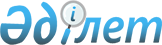 О внесении изменений и дополнений в постановления Правительства Республики Казахстан от 15 декабря 2009 года № 2121 "Об утверждении стандартов государственных услуг" и от 20 июля 2010 года № 745 "Об утверждении реестра государственных услуг, оказываемых физическим и юридическим лицам"
					
			Утративший силу
			
			
		
					Постановление Правительства Республики Казахстан от 6 сентября 2012 года № 1160. Утратило силу постановлением Правительства Республики Казахстан от 21 января 2014 года № 20

      Сноска. Утратило силу постановлением Правительства РК от 21.01.2014 № 20 (вводится в действие по истечении десяти календарных дней после дня его первого официального опубликования).      В соответствии со статьей 34 Бюджетного кодекса Республики Казахстан от 4 декабря 2008 года и статьей 9-1 Закона Республики Казахстан от 27 ноября 2000 года «Об административных процедурах» Правительство Республики Казахстан ПОСТАНОВЛЯЕТ:



      1. Внести в некоторые решения Правительства Республики Казахстан следующие изменения и дополнения:



      1) в постановлении Правительства Республики Казахстан от 15 декабря 2009 года № 2121 «Об утверждении стандартов государственных услуг» (САПП Республики Казахстан, 2009 г., № 59, ст. 519):



      в пункте 1:



      подпункты 9), 10), 12) изложить в следующей редакции:

      «9) стандарт государственной услуги «Регистрация залога движимого имущества, не подлежащего обязательной государственной регистрации, и выдача дубликата свидетельства о регистрации залога движимого имущества, не подлежащего обязательной государственной регистрации»;



      10) стандарт государственной услуги «Выдача справки о зарегистрированных правах (обременениях) на недвижимое имущество и его технических характеристиках»;»;

      «12) стандарт государственной услуги «Выдача справки об отсутствии (наличии) недвижимого имущества»;»;



      подпункт 13) исключить;



      подпункт 14) изложить в следующей редакции:

      «14) стандарт государственной услуги «Выдача справки по залогу движимого имущества, не подлежащего обязательной государственной регистрации»;»;



      подпункт 18) исключить;



      дополнить подпунктами 20), 21), 22), 23), 24), 25), 26), 27), 28), 29), 30), 31), 32), 33), 34), 35), 36) следующего содержания:

      «20) стандарт государственной услуги «Регистрация внесенных изменений и дополнений в учредительные документы юридических лиц, филиалов и представительств»;



      21) стандарт государственной услуги «Выдача справок о зарегистрированных и прекращенных правах на недвижимое имущество»;



      22) стандарт государственной услуги «Выдача дубликата правоустанавливающего документа на недвижимое имущество»;



      23) стандарт государственной услуги «Выдача дубликата технического паспорта объектов недвижимости»;



      24) стандарт государственной услуги «Регистрация рождения, в том числе внесение изменений, дополнений и исправлений в записи актов гражданского состояния»;



      25) стандарт государственной услуги «Регистрация смерти, в том числе внесение изменений, дополнений и исправлений в записи актов гражданского состояния»;



      26) стандарт государственной услуги «Регистрация заключения брака (супружества), в том числе внесение изменений, дополнений и исправлений в записи актов гражданского состояния»;



      27) стандарт государственной услуги «Регистрация расторжения брака (супружества), в том числе внесение изменений, дополнений и исправлений в записи актов гражданского состояния»;



      28) стандарт государственной услуги «Регистрация установления отцовства, в том числе внесение изменений, дополнений и исправлений в записи актов гражданского состояния»;



      29) стандарт государственной услуги «Регистрация усыновления (удочерения), в том числе внесение изменений, дополнений и исправлений в записи актов гражданского состояния»;



      30) стандарт государственной услуги «Регистрация перемены имени, отчества, фамилии, в том числе внесение изменений, дополнений и исправлений в записи актов гражданского состояния»;



      31) стандарт государственной услуги «Восстановление записей актов гражданского состояния»;



      32) стандарт государственной услуги «Проведение квалификационного экзамена и выдача лицензии, переоформление, выдача дубликатов лицензии на право осуществления деятельности по оценке имущества (за исключением объектов интеллектуальной собственности, стоимости нематериальных активов)»;



      33) стандарт государственной услуги «Проведение квалификационного экзамена и выдача лицензии, переоформление, выдача дубликатов лицензии на право осуществления деятельности по оценке интеллектуальной собственности, стоимости нематериальных активов»;



      34) стандарт государственной услуги «Проведение аттестации и выдача лицензии, переоформление, выдача дубликатов лицензии на занятие адвокатской деятельностью»;



      35) стандарт государственной услуги «Проведение аттестации и выдача лицензии, переоформление, выдача дубликатов лицензии на право занятия нотариальной деятельностью»;



      36) стандарт государственной услуги «Выдача лицензии, переоформление, выдача дубликатов лицензии на осуществление судебно-экспертной деятельности»;



      стандарт государственной услуги «Государственная регистрация (перерегистрация) юридических лиц, учетная регистрация (перерегистрация) их филиалов и представительств», утвержденный указанным постановлением, изложить в новой редакции согласно приложению 1 к настоящему постановлению;



      стандарт государственной услуги «Государственная регистрация прекращения деятельности юридического лица, снятие с учетной регистрации филиала и представительства», утвержденный указанным постановлением, изложить в новой редакции согласно приложению 2 к настоящему постановлению;



      стандарт государственной услуги «Выдача дубликата свидетельства о государственной регистрации (перерегистрации) юридического лица и об учетной регистрации (перерегистрации) филиала и представительства юридического лица», утвержденный указанным постановлением, изложить в новой редакции согласно приложению 3 к настоящему постановлению;



      стандарт государственной услуги «Государственная регистрация прав (обременений) на недвижимое имущество», утвержденный указанным постановлением, изложить в новой редакции согласно приложению 4 к настоящему постановлению;



      стандарт государственной услуги «Регистрация залога движимого имущества, не подлежащего обязательной государственной регистрации», утвержденный указанным постановлением, изложить в новой редакции согласно приложению 5 к настоящему постановлению;



      стандарт государственной услуги «Выдача справок о зарегистрированных правах (обременениях) на недвижимое имущество и его технических характеристиках», утвержденный указанным постановлением, изложить в новой редакции согласно приложению 6 к настоящему постановлению;



      стандарт государственной услуги «Выдача копий документов регистрационного дела, заверенных регистрирующим органом, включая план (схемы) объектов недвижимости», утвержденный указанным постановлением, изложить в новой редакции согласно приложению 7 к настоящему постановлению;



      стандарт государственной услуги «Выдача справок об отсутствии (наличии) недвижимого имущества», утвержденный указанным постановлением, изложить в новой редакции согласно приложению 8 к настоящему постановлению;



      стандарт государственной услуги «Предоставление информации по залогу движимого имущества, не подлежащего обязательной государственной регистрации», утвержденный указанным постановлением, изложить в новой редакции согласно приложению 9 к настоящему постановлению;



      стандарт государственной услуги «Выдача технического паспорта объектов недвижимости», утвержденный указанным постановлением, изложить в новой редакции согласно приложению 10 к настоящему постановлению;



      стандарт государственной услуги «Выдача повторных свидетельств или справок о регистрации актов гражданского состояния», утвержденный указанным постановлением, изложить в новой редакции согласно приложению 11 к настоящему постановлению;



      стандарт государственной услуги «Апостилирование официальных документов, исходящих из органов юстиции и иных государственных органов, а также нотариусов Республики Казахстан», утвержденный указанным постановлением, изложить в новой редакции согласно приложению 12 к настоящему постановлению;



      стандарт государственной услуги «Выдача справки из Государственной базы данных «Юридические лица», утвержденный указанным постановлением, изложить в новой редакции согласно приложению 13 к настоящему постановлению;



      дополнить новыми стандартами государственных услуг согласно приложениям 14, 15, 16, 17, 18, 19, 20, 21, 22, 23, 24, 25, 26, 27, 28, 29, 30 к настоящему постановлению;



      2) утратил силу постановлением Правительства РК от 18.09.2013 № 983 (вводится в действие со дня первого официального опубликования).

      Сноска. Пункт 1 с изменением, внесенным постановлением Правительства РК от 18.09.2013 № 983 (вводится в действие со дня первого официального опубликования).

      2. Настоящее постановление вводится в действие по истечении десяти календарных дней со дня первого официального опубликования.      Премьер-Министр

      Республики Казахстан                       К. Масимов

Приложение 1                

к постановлению Правительства        

Республики Казахстан            

от 6 сентября 2012 года № 1160       

Утвержден                   

постановлением Правительства         

Республики Казахстан            

от 15 декабря 2009 года № 2121        

Стандарт государственной услуги

«Государственная регистрация (перерегистрация) юридических лиц,

учетная регистрация (перерегистрация) их филиалов и

представительств» 

1. Общие положения

      1. Государственная услуга «Государственная регистрация (перерегистрация) юридических лиц, учетная регистрация (перерегистрация) их филиалов и представительств» (далее – государственная услуга) оказывается Комитетом регистрационной службы и оказания правовой помощи Министерства юстиции Республики Казахстан (далее – Комитет) по адресу: Республика Казахстан, 010000, город Астана, район Есиль, улица Орынбор, дом № 8, 13 подъезд, 955 кабинет и территориальными органами юстиции (далее – уполномоченный орган) через центры обслуживания населения (далее – центр), адреса которых указаны в приложениях 1 и 2 к настоящему стандарту, а также через веб-портал «электронного правительства»: www.e.gov.kz (далее – портал) при условии наличия у заявителя электронной цифровой подписи (далее – ЭЦП) на альтернативной основе.



      Государственная регистрация (перерегистрация) юридических лиц, учетная регистрация (перерегистрация) их филиалов и представительств в соответствующей области (кроме тех, которые подлежат регистрации и перерегистрации в Комитете) осуществляется уполномоченными органами через центры.



      Государственная регистрация (перерегистрация) банков, общественных объединений с республиканским и региональным статусами (в том числе всех политических партий), а также учетная регистрация (перерегистрация) филиалов и представительств иностранных и международных некоммерческих неправительственных объединений, религиозных объединений с республиканским и региональным статусами осуществляется Комитетом.



      Через портал при условии наличия у заявителя ЭЦП оказывается государственная регистрация юридического лица для субъектов малого предпринимательства.



      В целях обеспечения доступности государственных услуг жителям отдаленных населенных пунктов допускается оказание государственных услуг через Мобильные центры.



      2. Форма оказываемой государственной услуги: частично автоматизированная.



      3. Государственная услуга осуществляется на основании статьи 42 Гражданского кодекса Республики Казахстан от 27 декабря 1994 года, статьи 3 Закона Республики Казахстан от 17 апреля 1995 года «О государственной регистрации юридических лиц и учетной регистрации филиалов и представительств», статьи 29 Закона Республики Казахстан от 11 января 2007 года «Об информатизации».



      4. Полная информация о порядке оказания государственной услуги располагается:



      1) на интернет-ресурсе Министерства юстиции Республики Казахстан: www.minjust.kz в разделе «Информационные материалы»;



      2) на интернет-ресурсе Республиканского государственного предприятия «Центр обслуживания населения» Комитета по контролю автоматизации государственных услуг и координации деятельности центров обслуживания населения Министерства транспорта и коммуникаций Республики Казахстан (далее – РГП «Центр»): www.con.gov.kz;



      3) на портале;



      4) в официальных источниках информации и на стендах, расположенных в зданиях центров, согласно приложению 2 к настоящему стандарту.



      Также информация о порядке оказания государственной услуги предоставляется по телефону call-центра (1414).



      5. Результатом оказываемой государственной услуги является:



      1) в Комитете и центре осуществляется выдача свидетельства о государственной регистрации (перерегистрации) юридического лица или об учетной регистрации (перерегистрации) филиалов и представительств с присвоенным бизнес-идентификационным номером и свидетельства налогоплательщика (регистрационный номер налогоплательщика) или отказ на бумажных носителях.



      В случае отказа в государственной регистрации (перерегистрации) юридического лица, учетной регистрации (перерегистрации) филиала и представительства, выдается мотивированный отказ, содержащий ссылку на несоответствие представленных документов требованиям законодательного акта Республики Казахстан на бумажном носителе;



      2) на портале «в личный кабинет» направляется уведомление о государственной регистрации юридических лиц для субъектов малого предпринимательства либо мотивированный ответ уполномоченного органа об отказе в предоставлении государственной услуги в форме электронного документа, удостоверенный ЭЦП уполномоченного лица.



      6. Государственная услуга оказывается юридическим лицам, филиалам и представительствам, создаваемым на территории Республики Казахстан, независимо от целей их создания, рода и характера их деятельности, состава участников (членов) (далее – получатели государственных услуг).



      7. Сроки оказания государственной услуги:



      1) государственная регистрация юридических лиц, являющихся субъектами малого предпринимательства, а также юридических лиц, являющихся субъектами среднего и крупного предпринимательства и осуществляющих свою деятельность на основании типового устава, и учетная регистрация их филиалов и представительств должны быть произведены не позднее одного рабочего дня, а государственная (учетная) перерегистрация - не позднее трех рабочих дней, следующих со дня подачи заявления (день приема и день выдачи документов не входит в срок оказания государственной услуги);



      государственная регистрация (перерегистрация) юридических лиц, являющихся субъектами среднего и крупного предпринимательства, осуществляющих свою деятельность на основании устава, не являющегося типовым, и учетная регистрация (перерегистрация) их филиалов и представительств должны быть произведены не позднее семи рабочих дней, следующих со дня подачи заявления (день приема документов не входит в срок оказания государственной услуги, при этом, уполномоченный государственный орган предоставляет результат оказания государственной услуги за день до окончания срока оказания государственной услуги);



      государственная регистрация (перерегистрация) организаций, не относящихся к субъектам частного предпринимательства, а также некоммерческих организаций, за исключением политических партий, и учетная регистрация (перерегистрация) их филиалов и представительств должны быть произведены не позднее десяти рабочих дней, следующих со дня подачи заявления (день приема документов не входит в срок оказания государственной услуги, при этом, уполномоченный государственный орган предоставляет результат оказания государственной услуги за день до окончания срока оказания государственной услуги);



      государственная регистрация (перерегистрация) политических партий и учетная регистрация (перерегистрация) их филиалов и представительств должны быть произведены не позднее одного месяца со дня подачи заявления (день приема документов не входит в срок оказания государственной услуги, при этом, уполномоченный государственный орган предоставляет результат оказания государственной услуги за день до окончания срока оказания государственной услуги).



      В указанные сроки государственной (учетной) регистрации (перерегистрации) юридических лиц, филиалов и представительств не входят сроки регистрации в налоговых органах.



      При подаче электронного запроса получателем через портал электронная регистрация юридического лица для субъектов малого предпринимательства оказывается в течение одного рабочего дня;



      2) максимально допустимое время ожидания в очереди при сдаче документов (подачи заявления для получения государственной услуги) – не более 20 минут;



      3) максимально допустимое время обслуживания получателя государственной услуги, оказываемой на месте в день обращения, – не более 20 минут;



      4) максимально допустимое время ожидания в очереди при получении готовых документов – не более 20 минут.



      8. Государственная услуга оказывается платно по наличному и (или) безналичному расчету.



      За оказание государственной услуги установлен регистрационный сбор. Сумма регистрационного сбора исчисляется по ставкам, установленным Кодексом Республики Казахстан от 10 декабря 2008 года «О налогах и других обязательных платежах в бюджет (Налоговый кодекс)» и уплачивается до подачи соответствующих документов по месту регистрации объекта обложения.



      В случае подачи электронного запроса на получение государственной услуги через портал, оплата осуществляется через платежный шлюз «электронного правительства» (далее – ПШЭП).



      9. График работы:



      1) Комитета:



      В Комитете устанавливается график, обеспечивающий ежедневный прием документов с 9.00 часов до 17.00 часов, за исключением пятницы, выходных и праздничных дней, с перерывом на обед с 13.00 часов до 14.30 часов, в соответствии с трудовым законодательством Республики Казахстан.



      Прием осуществляется в порядке очереди, без предварительной записи и ускоренного обслуживания;



      2) Центра:



      Прием документов осуществляется в центрах, ежедневно, с понедельника по субботу включительно, за исключением выходных и праздничных дней, согласно трудовому законодательству, в соответствии с установленным графиком работы центра с 9.00 часов до 20.00 часов, без перерыва.



      Прием осуществляется в порядке «электронной» очереди, без предварительной записи и ускоренного обслуживания.



      Мобильные центры осуществляют прием документов согласно утвержденному центром графику, но не менее шести рабочих часов в одном населенном пункте;



      3) Портала – круглосуточно.



      10. Государственные услуги оказываются в зале здания центра по месту нахождения юридического лица, где располагаются справочное бюро, кресла для ожидания, информационные стенды с образцами заполненных бланков заявлений, предусмотрены условия для людей с ограниченными физическими возможностями. 

2. Порядок оказания государственной услуги

      11. Для получения государственной услуги получатели государственных услуг предоставляют в Комитет или центры следующие документы:



      1) заявление установленной формы;



      2) устав или положение юридического лица (за исключением субъектов малого, среднего, крупного предпринимательства, осуществляющих свою деятельность на основании Типового устава) либо положение филиала и представительства;



      3) протокол учредительного собрания (для общественных и религиозных объединений - конференции, съезда), принявшего устав, подписанный председателем и секретарем собрания (конференции, съезда);



      4) список граждан-инициаторов с указанием фамилии, имени, отчества, числа, месяца, года рождения, индивидуального идентификационного номера, места жительства, домашнего и служебного телефонов, личной подписи (для общественных и религиозных объединений);



      5) список членов руководящего органа с указанием фамилии, имени, отчества, индивидуального идентификационного номера, выборной должности, года рождения, места жительства, домашнего и служебного телефонов (для религиозных объединений);



      6) решение уполномоченного органа юридического лица либо учредителя о создании юридического лица;



      7) печатные религиозные материалы, раскрывающие историю возникновения и основы вероучения, и содержащие сведения о соответствующей ему религиозной деятельности (для религиозных объединений);



      8) документ, подтверждающий место нахождения;



      9) квитанцию или документ, подтверждающий уплату в бюджет суммы регистрационного сбора;



      10) копию документа, удостоверяющего личность руководителя (индивидуальный идентификационный номер) и учредителей юридического лица (в случае, если учредителем является юридическое лицо бизнес-идентификационный номер) (за исключением документов учредителей хозяйственных товариществ, в которых ведение реестра участников хозяйственного товарищества осуществляется профессиональным участником рынка ценных бумаг, имеющим лицензию на осуществление деятельности по ведению системы реестров держателей ценных бумаг).



      В зависимости от организационно-правовой формы и вида регистрации юридического лица, филиалов, представительств перечень документов предоставляется согласно настоящему пункту.



      Заявление подписывается учредителем или уполномоченным учредителем лицом.



      Государственные предприятия, государственные учреждения, хозяйственные товарищества и акционерные общества с долевым участием государства (далее – юридические лица с участием государства) представляют заявление с отметкой держателя Реестра государственных предприятий, учреждений с участием государства.



      В случае создания филиала государственным предприятием, необходимо представить документ о согласии собственника или уполномоченного им органа на создание филиала.



      Решение об открытии филиала или представительства и доверенность на его руководителя могут быть оформлены в виде одного документа. Доверенность на руководителя филиала (представителя) может быть не представлена, в случае регистрации филиала (представительства) общественного объединения и религиозного объединения, в соответствии с порядком его избирания или назначения.



      Политические партии дополнительно представляют:



      1) программу партии;



      2) списки членов партии, в составе которой должно быть не менее сорока тысяч членов партии, представляющих структурные подразделения (филиалы и представительства) партии во всех областях, городе республиканского значения и столице, численностью не менее шестисот членов партии в каждой из них с указанием фамилии, имени, отчества, месяца, года рождения, номера документа, удостоверяющего личность гражданина Республики Казахстан, индивидуального идентификационного номера, адреса места жительства.



      Потребительские кооперативы дополнительно представляют список членов этих кооперативов с указанием их фамилии, имени, отчества, года рождения и местожительства – для граждан, и сведений о месте нахождения, банковских реквизитах и сведений о государственной регистрации - для юридических лиц.



      Сельские потребительские кооперативы водопользователей дополнительно представляют список членов кооператива с указанием фамилии, имени, отчества, места жительства и данных документа, удостоверяющего личность (индивидуальный идентификационный номер), а также наименования и места нахождения юридических лиц с указанием бизнес-идентификационного номера, а также сведения о наличии у членов кооператива водопользователей орошаемых земель сельскохозяйственного назначения.



      Жилищным и жилищно-строительным кооперативами представляется также список членов этих кооперативов с указанием их фамилии, имени, отчества, года рождения, индивидуального идентификационного номера и адреса местожительства.



      Для регистрации юридического лица, исключительным видом деятельности которого является организация обменных операций с иностранной валютой, дополнительно требуется разрешение Национального Банка Республики Казахстан на государственную регистрацию в органах юстиции.



      В случаях, предусмотренных законодательством Республики Казахстан, для регистрации юридического лица, предметом деятельности которого является оказание финансовых услуг, дополнительно требуется разрешение уполномоченного государственного органа по регулированию и надзору финансового рынка и финансовых организаций.



      В случаях, предусмотренных законодательством Республики Казахстан, для регистрации юридического лица, предметом деятельности которого является банковская и страховая деятельность, дополнительно требуется разрешение уполномоченного государственного органа по регулированию и надзору финансового рынка и финансовых организаций.



      Государственная регистрация субъектов рынка, занимающих доминирующее (монопольное) положение на соответствующем товарном рынке, осуществляется уполномоченным органом с предварительного согласия антимонопольного органа; государственная регистрация субъектов естественных монополий осуществляется уполномоченным органом с предварительного согласия уполномоченного органа, осуществляющего контроль и регулирование деятельности в сферах естественных монополий.



      Для регистрации юридического лица, предметом деятельности которого является привлечение пенсионных взносов и осуществление пенсионных выплат, дополнительно требуется на его открытие разрешение уполномоченного государственного органа по регулированию и надзору финансового рынка и финансовых организаций.



      Документами, подтверждающими место нахождения юридического лица, являются нотариально засвидетельствованные копии договора аренды, купли-продажи, документ, подтверждающий право на недвижимое имущество с проставленным штампом о произведенной регистрации прав на недвижимое имущество и иной документ, предусмотренный гражданским законодательством.



      В случае, если владельцем помещения является физическое лицо, то предоставляется нотариально засвидетельствованное согласие физического лица о предоставлении помещения в качестве места нахождения юридического лица.



      Юридические лица с иностранным участием, кроме документов, предусмотренных этим порядком, если иное не установлено международными договорами, ратифицированными Республикой Казахстан, дополнительно предоставляют:



      1) легализованную выписку из торгового реестра или другой легализованный документ, удостоверяющий, что учредитель – иностранное юридическое лицо является юридическим лицом по законодательству иностранного государства с нотариально засвидетельствованным переводом на казахском и русском языках;



      2) копию паспорта или другого документа, удостоверяющего личность учредителя – иностранного физического лица, с нотариально засвидетельствованным переводом на казахском и русском языках.



      Регистрация филиалов и представительств иностранных юридических лиц производится в порядке, установленном законодательством Республики Казахстан для регистрации филиалов и представительств юридических лиц Республики Казахстан.



      Кроме предусмотренных документов, если иное не установлено международными договорами, ратифицированными Республикой Казахстан, дополнительно должны быть представлены легализованная выписка из торгового реестра или другой легализованный документ иностранного юридического лица, подтверждающий, что иностранное юридическое лицо, создающее филиал (представительство), является юридическим лицом по законодательству иностранного государства.



      Документы иностранного юридического лица, создающего филиал (представительство), представляются с нотариально засвидетельствованным переводом на государственном и русском языке.



      Учредительные документы, составленные на государственном и русском языках, предоставляются в прошнурованном и пронумерованном виде, в трех экземплярах и удостоверяются в порядке, установленном законодательством Республики Казахстан.



      В случаях, предусмотренных законодательными актами Республики Казахстан, юридическое лицо подлежит перерегистрации в соответствии с законодательством Республики Казахстан.



      При этом, в уполномоченный орган через центр представляются следующие документы:



      1) решение либо выписка из решения уполномоченного органа юридического лица о внесении изменений и дополнений в учредительные документы, скрепленные печатью юридического лица,



      2) учредительные документы с внесенными изменениями, удостоверенные в нотариальном порядке в случаях, предусмотренных законодательными актами Республики Казахстан,



      3) квитанция или документ, подтверждающий уплату в бюджет суммы регистрационного сбора.



      В случае, когда в состав участников юридического лица (акционеров акционерного общества) входит новый участник – юридическое лицо, то в регистрирующий орган вместе с учредительными документами представляется справка налогового органа об отсутствии (наличии) у нового участника – юридического лица налоговой задолженности.



      Для перерегистрации хозяйственных товариществ по основанию изменения состава участников, за исключением хозяйственных товариществ, в которых ведение реестра участников хозяйственного товарищества осуществляется профессиональным участником рынка ценных бумаг, имеющим лицензию на осуществление деятельности по ведению системы реестров держателей ценных бумаг, представляется документ, подтверждающий отчуждение (уступку) или переход права выбывающего участника на долю в имуществе (уставном капитале), в соответствии с законодательством Республики Казахстан и учредительными документами.



      Для перерегистрации субъектов естественной монополии требуется согласие уполномоченного органа, осуществляющего руководство в сферах естественных монополий и на регулируемых рынках; для перерегистрации субъектов рынка, занимающих доминирующее или монопольное положение на соответствующем товарном рынке, а также государственных предприятий, юридических лиц, более пятидесяти процентов акций (долей) которых принадлежат государству, и аффилиированных с ними лиц, которые будут осуществлять свою деятельность на территории Республики Казахстан, за исключением случаев, когда такое создание прямо предусмотрено законами Республики Казахстан, требуется согласие антимонопольного органа.



      Филиалы и представительства подлежат перерегистрации, в случае изменения наименования.



      Сведения о документе, указанного в подпункте 9) настоящего пункта, уполномоченный орган или центр получает из соответствующей государственной информационной системы через портал или через информационную систему центра в форме электронных документов, удостоверенного ЭЦП уполномоченного лица.



      При приеме документов работник уполномоченного органа или центра сверяет документ, указанный в подпункте 9) настоящего пункта, со сведениями, предоставленными из государственной информационной системы государственного органа, после чего возвращает данные документы получателю государственной услуги.



      На портале при получении электронной регистрации юридического лица для субъектов малого предпринимательства подается запрос в форме электронного документа, удостоверенный ЭЦП заявителя.



      Документы, указанные в подпунктах 1), 2), 3), 4), 5), 6), 7), 8) и  9) настоящего пункта в виде электронной копии документов прикрепляются к электронному запросу.



      При желании получателя государственной услуги квитанция или документ, подтверждающий уплату в бюджет суммы регистрационного сбора, оплачивается через ПШЭП, при этом, документ, указанный в подпункте 8) настоящего пункта, не прикрепляется к электронному запросу.



      12. В центрах бланки заявлений утвержденной формы размещаются на специальной стойке в зале ожидания либо у консультантов центра, а также на интернет-ресурсе РГП «Центр»: www.con.gov.kz, портал: www.e.gov.kz.



      13. В центрах прием документов осуществляется в операционном зале посредством «безбарьерного» обслуживания.



      Адреса центров указаны в приложении 2 к настоящему стандарту.



      При обращении на портал отправка электронного запроса осуществляется из «личного кабинета» заявителя. Запрос автоматически направляется уполномоченному органу – адресату в соответствии с выбранной услугой.



      14. При приеме документов центрами получателю государственной услуги выдается расписка о приеме соответствующих документов с указанием:



      1) номера и даты приема запроса;



      2) вида запрашиваемой государственной услуги;



      3) количества и названия приложенных документов;



      4) даты, времени и места выдачи документов;



      5) фамилии, имени, отчества работник центра, принявшего заявление на оформление документов;



      6) фамилии, имени, отчества заявителя, фамилии, имени, отчества уполномоченного представителя, и их контактных телефонов.



      При обращении на портал получателю государственной услуги в «личный кабинет» заявителя направляется уведомление – отчет о принятии запроса с указанием даты и времени получения результата государственной услуги.



      15. В центре выдача готовых документов получателю государственной услуги осуществляется работником центра посредством «окон» ежедневно на основании расписки в указанный в ней срок.



      В случаях, если получатель государственной услуги не обратился за результатом услуги в указанный срок, центр обеспечивает их хранение в течение одного месяца, после чего передает их в уполномоченный орган.



      16. Центр отказывает в приеме документов, в случае непредставления получателем государственной услуги одного из документов, указанных в пункте 11 настоящего стандарта.



      При отказе в приеме документов работником центра получателю государственной услуги выдается расписка с указанием недостающих документов.



      Комитет и уполномоченные органы отказывают в государственной регистрации (перерегистрации) юридического лица при наличии нарушения порядка создания и реорганизации юридического лица, установленного законодательными актами Республики Казахстан, при непредставлении передаточного акта или разделительного баланса либо отсутствия в них положений о правопреемстве реорганизованного юридического лица либо наличии налоговой задолженности свыше одного месячного расчетного показателя, а также в случае, если учредителем является бездействующее юридическое лицо и (или) если учредитель и (или) руководитель юридического лица являются учредителями и (или) руководителями бездействующих юридических лиц и (или) признаны недееспособными или ограниченно дееспособными и (или) безвестно отсутствующими, и (или) объявлены умершими, и (или) осуждены за преступления по статьям 192, 216, 217 Уголовного кодекса Республики Казахстан от 16 июля 1997 года, и (или) представлены утерянные документы, удостоверяющие личность.



      Комитетом и уполномоченными органами, в случаях представления неполного пакета документов, наличия в них недостатков, необходимости получения по учредительным документам заключения эксперта (специалиста), а также по иным основаниям, предусмотренным законодательными актами Республики Казахстан, срок государственной (учетной) регистрации и перерегистрации прерывается. 

3. Принципы работы

      17. Основными принципами работы, которыми руководствуются Комитет, уполномоченные органы и центры являются:



      1) законность;



      2) вежливость;



      3) обеспечение соблюдения и защиты прав, свобод и законных интересов граждан;



      4) предоставление исчерпывающей информации об оказываемой государственной услуге;



      5) качество и своевременность предоставления государственной услуги;



      6) обеспечение сохранности, защиты и конфиденциальности информации о содержании документов получателя государственной услуги;



      7) обеспечение сохранности документов, не полученных получателем государственной услуги своевременно. 

4. Результаты работы

      18. Результаты оказания государственной услуги получателям государственных услуг измеряются показателями качества и доступности в соответствии с приложением 3 к настоящему стандарту.



      19. Целевые значения показателей качества и эффективности государственной услуги, по которым оценивается работа Комитета, уполномоченных органов, ежегодно утверждаются соответствующим приказом Министра юстиции Республики Казахстан. 

5. Порядок обжалования

      20. Для разъяснения порядка обжалования действий (бездействия) и оказания содействия в подготовке жалобы получатель государственной услуги обращается в уполномоченный орган, адреса и телефоны которых указаны в приложении 1 к настоящему стандарту.



      При обращении получателя государственной услуги в центр или через портал информация о порядке обжалования действий (бездействия) работника центра предоставляется по телефону call-центра (1414) либо по адресам и телефонам, указанным в приложении 2 к настоящему стандарту.



      21. В случае несогласия с результатами оказанной услуги, жалоба подается на имя руководителя уполномоченного органа или в Комитет в рабочие дни с 9.00 часов до 17.00 часов, за исключением выходных и праздничных дней, с перерывом на обед с 13.00 часов до 14.30 часов. Адреса и телефоны руководителей уполномоченных органов указаны в приложении 1 к настоящему стандарту.



      22. В случае некорректного обслуживания работником центра жалоба подается на имя руководителя центра либо руководителю РГП «Центр». Адреса и телефоны руководителей центров указаны в приложении 2 к настоящему стандарту.



      23. В случае несогласия с результатами оказанной услуги, получатель государственной услуги имеет право обратиться в суд в установленном законодательством порядке.



      24. Жалобы принимаются в письменной форме по почте или в электронном виде в случаях, предусмотренных действующим законодательством, либо нарочно в рабочие дни через канцелярию организаций, указанных в приложении 1 к настоящему стандарту.



      К жалобе прилагаются документы, подтверждающие некачественное представление государственной услуги уполномоченным органом.



      25. Подтверждением принятия жалобы, поступившей как нарочно, так и почтой, в уполномоченный орган является ее регистрация в журнале обращений физических и юридических лиц (штамп, входящий номер и дата регистрации проставляются на втором экземпляре жалобы или в сопроводительном письме к жалобе) в канцелярии уполномоченного органа.



      В случае нарочного обращения, получателю государственной услуги в подтверждение о принятии его жалобы лицом, принявшим жалобу, выдается талон, в котором указывается номер, дата, фамилия лица, принявшего жалобу, с указанием контактных данных.



      Рассмотрение жалоб осуществляется в порядке и сроки, предусмотренные Законом Республики Казахстан от 12 января 2007 года «О порядке рассмотрения обращений физических и юридических лиц».



      При обращении получателя государственной услуги в центр подтверждением принятия жалобы, поступившей как нарочно, так и почтой, является ее регистрация (штамп, входящий номер и дата регистрации проставляются на втором экземпляре жалобы или сопроводительном письме к жалобе) в канцелярии центра или РГП «Центр».



      Получателю государственной услуги в подтверждение о принятии его жалобы лицом, принявшим жалобу, выдается талон, в котором указывается номер, дата, фамилия лица, принявшего жалобу, с указанием контактных данных.



      Рассмотрение жалоб осуществляется в порядке и сроки, предусмотренные Законом Республики Казахстан «О порядке рассмотрения обращений физических и юридических лиц».



      26. Адрес Комитета: Республика Казахстан 010000, город Астана, улица Орынбор, дом № 8, интернет-ресурс: www.minjust.kz.



      РГП «Центр»: Республика Казахстан, 010000, город Астана, проспект Республики, дом 43А, телефон: 87172-94-99-95, интернет-ресурс: www.con.gov.kz.

Приложение 1                  

к стандарту государственной услуги      

«Государственная регистрация (перерегистрация)

юридических лиц, учетная регистрация      

(перерегистрация) их филиалов и представительств» 

Список и адреса уполномоченных органов

Приложение 2                  

к стандарту государственной услуги      

«Государственная регистрация (перерегистрация)

юридических лиц, учетная регистрация      

(перерегистрация) их филиалов и представительств» 

Список центров обслуживания населения

Приложение 3                  

к стандарту государственной услуги      

«Государственная регистрация (перерегистрация)

юридических лиц, учетная регистрация      

(перерегистрация) их филиалов и представительств» 

Таблица. Значения показателей качества и эффективности

Приложение 2                

к постановлению Правительства        

Республики Казахстан            

от 6 сентября 2012 года № 1160       

Утвержден                   

постановлением Правительства         

Республики Казахстан            

от 15 декабря 2009 года № 2121        

Стандарт государственной услуги

«Государственная регистрация прекращения деятельности

юридического лица, снятие с учетной регистрации филиала и

представительства» 

1. Общие положения

      1. Государственная услуга «Государственная регистрация прекращения деятельности юридического лица, снятие с учетной регистрации филиала и представительства» (далее – государственная услуга) оказывается Комитетом регистрационной службы и оказания правовой помощи Министерства юстиции Республики Казахстан (далее – Комитет) по адресу: Республика Казахстан, 010000, город Астана, район Есиль, улица Орынбор, дом № 8, 13 подъезд, 955 кабинет и территориальными органами юстиции (далее – уполномоченные органы) через центры обслуживания населения (далее – центры), адреса которых указаны в приложениях 1 и 2 к настоящему стандарту.



      Государственная регистрация прекращения деятельности юридического лица, снятие с учетной регистрации филиала и представительства в соответствующей области (кроме тех, которые подлежат регистрации в Комитете) осуществляется уполномоченными органами через центры.



      Государственную регистрацию прекращения деятельности юридического лица: банков, общественных объединений с республиканским и региональным статусами (в том числе всех политических партий), а также снятие с учетной регистрации филиала и представительства иностранных и международных некоммерческих неправительственных объединений, религиозных объединений с республиканским и региональным статусами осуществляет Комитет.



      В целях обеспечения доступности государственных услуг жителям отдаленных населенных пунктов допускается оказание государственных услуг через Мобильные центры.



      2. Форма оказываемой государственной услуги: не автоматизированная.



      3. Государственная услуга осуществляется на основании статей 16 и 16-1 Закона Республики Казахстан от 17 апреля 1995 года «О государственной регистрации юридических лиц и учетной регистрации филиалов и представительств».



      4. Полная информация о порядке оказания государственной услуги располагается:



      1) на интернет-ресурсе Министерства юстиции Республики Казахстан: www.minjust.kz в разделе «Информационные материалы»;



      2) на интернет-ресурсе Республиканского государственного предприятия «Центр обслуживания населения» Комитета по контролю автоматизации государственных услуг и координации деятельности центров обслуживания населения Министерства транспорта и коммуникаций Республики Казахстан (далее – РГП «Центр»): www.con.gov.kz;



      3) в официальных источниках информации и на стендах, расположенных в зданиях центров, согласно приложению 2 к настоящему стандарту.



      Также информация о порядке оказания государственной услуги предоставляется по телефону call-центра (1414).



      5. Результатом оказываемой государственной услуги является выдача приказа Комитета или уполномоченного органа о государственной регистрации прекращении деятельности юридического лица или о снятии с учетной регистрации филиала и представительства или отказ на бумажном носителе.



      В случае отказа в государственной регистрации прекращения деятельности юридического лица, снятия с учетной регистрации филиала и представительства, выдается мотивированный отказ, содержащий ссылку на несоответствие представленных документов требованиям законодательного акта Республики Казахстан на бумажном носителе.



      6. Государственная услуга оказывается зарегистрированным юридическим лицам, филиалам и представительствам (далее – получатели государственных услуг).



      7. Сроки оказания государственной услуги:



      1) срок оказания государственной услуги с момента сдачи получателем государственной услуги необходимых документов, определенных в пункте 11 настоящего стандарта и получения расписки – в течение 10 календарных дней (день приема документов не входит в срок оказания государственной услуги, при этом, уполномоченный государственный орган предоставляет результат оказания государственной услуги за день до окончания срока оказания государственной услуги);



      2) максимально допустимое время ожидания в очереди при сдаче документов (подачи заявления для получения государственной услуги) - не более 20 минут;



      3) максимально допустимое время обслуживания получателя государственной услуги, оказываемой на месте в день обращения - не более 20 минут;



      4) максимально допустимое время ожидания в очереди при получении готовых документов - не более 20 минут.



      8. Государственная услуга оказывается платно по наличному и (или) безналичному расчету.



      За оказание государственной услуги установлен регистрационный сбор. Сумма регистрационного сбора исчисляется по ставкам, установленным Кодексом Республики Казахстан от 10 декабря 2008 года «О налогах и других обязательных платежах в бюджет (Налоговый кодекс)» и уплачивается до подачи соответствующих документов по месту регистрации объекта обложения.



      9. График работы:



      1) Комитета:



      В Комитете устанавливается график, обеспечивающий ежедневный прием документов с 9.00 часов до 17.00 часов, за исключением пятницы, выходных и праздничных дней, с перерывом на обед с 13.00 часов до 14.30 часов, в соответствии с трудовым законодательством Республики Казахстан.



      Прием осуществляется в порядке очереди, без предварительной записи и ускоренного обслуживания;



      2) центра:



      Прием документов осуществляется в центрах, ежедневно, с понедельника по субботу включительно, за исключением выходных и праздничных дней, согласно трудовому законодательству, в соответствии с установленным графиком работы центра с 9.00 часов до 20.00 часов, без перерыва.



      Прием осуществляется в порядке «электронной» очереди, без предварительной записи и ускоренного обслуживания.



      Мобильные центры осуществляют прием документов согласно утвержденному центром графику, но не менее шести рабочих часов в одном населенном пункте.



      10. Центром государственной услуги оказывается в зале его здания по месту нахождения юридического лица, где располагаются справочное бюро, кресла для ожидания, информационные стенды с образцами заполненных бланков заявлений, предусмотрены условия для людей с ограниченными физическими возможностями. 

2. Порядок оказания государственной услуги

      11. Для государственной регистрации прекращения деятельности юридического лица получатели государственных услуг предоставляют в Комитет или центры следующие документы:



      1) заявление установленной формы;



      2) решение собственника имущества юридического лица или уполномоченного собственником органа либо органа юридического лица, уполномоченного на то учредительными документами, скрепленное печатью юридического лица;



      3) учредительные документы, свидетельство о государственной регистрации (перерегистрации);



      4) документ, подтверждающий публикацию в печатном издании информации о ликвидации юридического лица, порядке и сроках заявления претензий кредиторами;



      5) промежуточный ликвидационный баланс, содержащий сведения о составе имущества ликвидируемого юридического лица, перечне заявленных кредиторами претензий, а также результатах их рассмотрения;



      6) ликвидационный баланс;



      7) решение собственника имущества юридического лица или иного органа об утверждении промежуточного и ликвидационного балансов, скрепленное печатью юридического лица;



      8) документ об уничтожении печати юридического лица;



      9) документ, подтверждающий снятие с учета филиалов и представительств ликвидируемого юридического лица (при их наличии);



      10) справку об отсутствии налоговой задолженности, задолженности по обязательным пенсионным взносам и социальным отчислениям;



      11) справку таможенных органов об отсутствии задолженностей по таможенным платежам;



      12) уведомление уполномоченного органа об аннулировании выпуска акций (для акционерных обществ);



      13) квитанцию или документ, подтверждающий уплату в бюджет суммы регистрационного сбора.



      Регистрация прекращения деятельности юридического лица, ликвидированного по решению суда, осуществляется на основании решения суда.



      Сведение о документе, указанного в подпункте 10) настоящего пункта, Комитет, уполномоченный орган или центр получают из соответствующей государственной информационной системы через информационную систему центра в форме электронного документа, удостоверенного ЭЦП уполномоченного лица.



      Для снятия с учетной регистрации филиала и представительства получатели государственных услуг предоставляют в центры следующие документы:



      1) заявление установленной формы;



      2) решение юридического лица о прекращении деятельности филиала (представительства), скрепленное печатью юридического лица или суда об упразднении филиала (представительства);



      3) подлинники свидетельства об учетной регистрации (перерегистрации) и положения о филиале (представительстве);



      4) квитанцию или документ, подтверждающий уплату в бюджет сбора за государственную регистрацию юридических лиц и учетную регистрацию филиалов и представительств;



      5) справку налогового органа по местонахождению филиала (представительства) об отсутствии (наличии) налоговой задолженности (для филиала и представительства иностранного юридического лица).



      Сведение о документе, указанного в подпункте 5) настоящего пункта, уполномоченный орган или центр получает из соответствующей государственной информационной системы через информационную систему центра в форме электронного документа, удостоверенного ЭЦП уполномоченного лица.



      12. В центрах бланки заявлений утвержденной формы размещаются на специальной стойке в зале ожидания либо у консультантов центра, а также на интернет-ресурсе РГП «Центр»: www.con.gov.kz, портале: www.e.gov.kz.



      13. В центрах прием документов осуществляется в операционном зале посредством «безбарьерного» обслуживания.



      Адреса центров указаны в приложении 2 к настоящему стандарту.



      14. При приеме документов центрами получателю государственной услуги выдается расписка о приеме соответствующих документов с указанием:



      1) номера и даты приема запроса;



      2) вида запрашиваемой государственной услуги;



      3) количества и названия приложенных документов;



      4) даты, времени и места выдачи документов;



      5) фамилии, имени, отчества работника центра, принявшего заявление на оформление документов;



      6) фамилии, имени, отчества заявителя, фамилии, имени, отчества уполномоченного представителя, и их контактных телефонов.



      15. В центре выдача готовых документов получателю государственной услуги осуществляется работником центра ежедневно на основании расписки в указанный в ней срок.



      В случаях, если получатель государственной услуги не обратился за получением приказа о регистрации прекращения деятельности юридического лица, снятия с учетной регистрации филиала и представительства в срок, центр обеспечивает их хранение в течение одного месяца, после чего передает их в уполномоченный орган.



      16. Центр отказывает в приеме документов в случае непредставления получателем государственной услуги одного из документов, указанных в пункте 11 настоящего стандарта.



      При отказе в приеме документов, работником центра получателю государственной услуги выдается расписка с указанием недостающих документов. 

3. Принципы работы

      17. Основными принципами работы, которыми руководствуются Комитет, уполномоченные органы и центры являются:



      1) законность;



      2) вежливость;



      3) обеспечение соблюдения и защиты прав, свобод и законных интересов граждан;



      4) предоставление исчерпывающей информации об оказываемой государственной услуге;



      5) качество и своевременность предоставления государственной услуги;



      6) обеспечение сохранности, защиты и конфиденциальности информации о содержании документов получателя государственной услуги;



      7) обеспечение сохранности документов, не полученных получателем государственной услуги своевременно. 

4. Результаты работы

      18. Результаты оказания государственной услуги получателям государственных услуг измеряются показателями качества и доступности в соответствии с приложением 3 к настоящему стандарту.



      19. Целевые значения показателей качества и эффективности государственной услуги, по которым оценивается работа Комитета и уполномоченных органов, ежегодно утверждаются соответствующим приказом Министра юстиции Республики Казахстан. 

5. Порядок обжалования

      20. Для разъяснения порядка обжалования действий (бездействия) и оказания содействия в подготовке жалобы получатель государственной услуги обращается в уполномоченных органов, адреса и телефоны которых указаны в приложении 1 к настоящему стандарту.



      При обращении получателя государственной услуги в центр информация о порядке обжалования действий (бездействия) работника центра предоставляется по телефону call-центра (1414) либо по адресам и телефонам, указанным в приложении 2 к настоящему стандарту.



      21. В случае несогласия с результатами оказанной услуги, жалоба подается на имя руководителя уполномоченного органа или в Комитет в рабочие дни с 9.00 часов до 17.00 часов, за исключением выходных и праздничных дней, с перерывом на обед с 13.00 часов до 14.30 часов. Адреса и телефоны руководителей уполномоченных органов указаны в приложении 1 к настоящему стандарту.



      22. В случае некорректного обслуживания работником центра жалоба подается на имя руководителя центра либо руководителю РГП «Центр». Адреса и телефоны руководителей центров указаны в приложении 2 к настоящему стандарту.



      23. В случае несогласия с результатами оказанной услуги получатель государственной услуги имеет право обратиться в суд в установленном законодательством порядке.



      24. Жалобы принимаются в письменной форме по почте или в электронном виде в случаях, предусмотренных действующим законодательством, либо нарочно в рабочие дни через канцелярию организаций, указанных в приложении 1 к настоящему стандарту.



      К жалобе прилагаются документы, подтверждающие некачественное представление государственной услуги уполномоченным органом.



      25. Подтверждением принятия жалобы, поступившей как нарочно, так и почтой, в уполномоченный орган является ее регистрация в журнале обращений физических и юридических лиц (штамп, входящий номер и дата регистрации проставляются на втором экземпляре жалобы или в сопроводительном письме к жалобе) в канцелярии уполномоченного органа.



      В случае нарочного обращения, получателю государственной услуги в подтверждение о принятии его жалобы лицом, принявшим жалобу, выдается талон, в котором указывается номер, дата, фамилия лица, принявшего жалобу, с указанием контактных данных.



      Рассмотрение жалоб осуществляется в порядке и сроки, предусмотренные Законом Республики Казахстан от 12 января 2007 года «О порядке рассмотрения обращений физических и юридических лиц».



      Подтверждением принятия жалобы, поступившей как нарочно, так и почтой, является ее регистрация (штамп, входящий номер и дата регистрации проставляются на втором экземпляре жалобы или сопроводительном письме к жалобе) в канцелярии центра или РГП «Центр».



      Получателю государственной услуги в подтверждение о принятии его жалобы лицом, принявшим жалобу, выдается талон, в котором указывается номер, дата, фамилия лица, принявшего жалобу, с указанием контактных данных.



      Рассмотрение жалоб осуществляется в порядке и сроки, предусмотренные Законом Республики Казахстан «О порядке рассмотрения обращений физических и юридических лиц».



      26. Адрес Комитета: Республика Казахстан 010000, город Астана, улица Орынбор, дом № 8, интернет-ресурс: www.minjust.kz.



      РГП «Центр»: Республика Казахстан, 010000, город Астана, проспект Республики, дом 43А, телефон: 87172-94-99-95, интернет-ресурс: www.con.gov.kz.

Приложение 1                      

к стандарту государственной услуги          

«Государственная регистрация прекращения     

деятельности юридического лица, снятие с учетной  

регистрации филиала и представительства»       

Список и адреса уполномоченных органов

Приложение 2                      

к стандарту государственной услуги          

«Государственная регистрация прекращения     

деятельности юридического лица, снятие с учетной  

регистрации филиала и представительства»       

Список центров обслуживания населения

Приложение 3                      

к стандарту государственной услуги          

«Государственная регистрация прекращения     

деятельности юридического лица, снятие с учетной  

регистрации филиала и представительства»       

Таблица. Значения показателей качества и эффективности

Приложение 3                

к постановлению Правительства        

Республики Казахстан            

от 6 сентября 2012 года № 1160       

Утвержден                   

постановлением Правительства         

Республики Казахстан            

от 15 декабря 2009 года № 2121        

Стандарт государственной услуги

«Выдача дубликата свидетельства о государственной регистрации

(перерегистрации) юридического лица и об учетной регистрации

(перерегистрации) филиала и представительства юридического

лица» 

1. Общие положения

      1. Государственная услуга «Выдача дубликата свидетельства о государственной регистрации (перерегистрации) юридического лица и об учетной регистрации (перерегистрации) филиала и представительства юридического лица» (далее – государственная услуга) оказывается Комитетом регистрационной службы и оказания правовой помощи Министерства юстиции Республики Казахстан (далее – Комитет) по адресу: Республика Казахстан, 010000, город Астана, район Есиль, улица Орынбор, дом № 8, 13 подъезд, 955 кабинет и территориальными органами юстиции (далее – уполномоченные органы) через центры обслуживания населения (далее – центр), адреса которых указаны в приложениях 1 и 2 к настоящему стандарту, а также через веб-портал «электронного правительства»: www.e.gov.kz (далее – портал) при условии наличия у заявителя электронной цифровой подписи (далее – ЭЦП).



      Выдача дубликата свидетельства о государственной регистрации (перерегистрации) юридического лица, об учетной регистрации (перерегистрации) филиала и представительства в соответствующей области (кроме тех, которые подлежат выдаче в Комитете) осуществляется уполномоченными органами через центры.



      Выдача дубликата свидетельства о государственной регистрации (перерегистрации) банков, общественных объединений с республиканским и региональным статусами (в том числе всех политических партий), а также выдача дубликата об учетной регистрации (перерегистрации) филиала и представительства иностранных и международных некоммерческих неправительственных объединений, религиозных объединений с республиканским и региональным статусами осуществляется Комитетом.



      Через портал государственная услуга оказывается при условии наличия у получателя ЭЦП.



      В целях обеспечения доступности государственных услуг жителям отдаленных населенных пунктов допускается оказание государственных услуг через Мобильные центры.



      2. Форма оказываемой государственной услуги: частично автоматизированная.



      3. Государственная услуга осуществляется на основании статьи 15 Закона Республики Казахстан от 17 апреля 1995 года «О государственной регистрации юридических лиц и учетной регистрации филиалов и представительств», статьи 29 Закона Республики Казахстан от 11 января 2007 года «Об информатизации».



      4. Полная информация о порядке оказания государственной услуги располагается:



      1) на интернет-ресурсе Министерства юстиции Республики Казахстан: www.minjust.kz в разделе «Информационные материалы»;



      2) на интернет-ресурсе Республиканского государственного предприятия «Центр обслуживания населения» Комитета по контролю автоматизации государственных услуг и координации деятельности центров обслуживания населения Министерства транспорта и коммуникаций Республики Казахстан (далее – РГП «Центр»): www.con.gov.kz;



      3) в официальных источниках информации и на стендах, расположенных в зданиях Центров согласно приложению 2 к настоящему стандарту.



      Также информация о порядке оказания государственной услуги предоставляется по телефону call-центра (1414).



      5. Результатом оказываемой государственной услуги является:



      1) в Комитете и центре осуществляется выдача дубликата свидетельства о государственной регистрации (перерегистрации) юридического лица, об учетной регистрации (перерегистрации) филиалов и представительств юридического лица на бумажном носителе.



      В случае отказа в выдаче дубликата свидетельства о государственной регистрации (перерегистрации) юридического лица, об учетной регистрации (перерегистрации) филиала и представительства, выдается мотивированный отказ, содержащий ссылку на несоответствие представленных документов требованиям законодательного акта Республики Казахстан на бумажном носителе;



      2) на портале «в личный кабинет» направляется уведомление о приеме электронного заявления на выдачу дубликата свидетельства о государственной регистрации (перерегистрации) юридического лица, об учетной регистрации (перерегистрации) филиалов и представительств юридического лица либо мотивированный ответ уполномоченного органа об отказе в предоставлении государственной услуги в форме электронного документа, удостоверенный ЭЦП уполномоченного лица.



      6. Государственная услуга оказывается всем зарегистрированным юридическим лицам, филиалам и представительствам (далее – получатели государственных услуг).



      7. Сроки оказания государственной услуги:



      1) срок оказания государственной услуги с момента сдачи получателем государственной услуги необходимых документов, определенных в пункте 11 настоящего стандарта и получения расписки - в течение трех рабочих дней с момента сдачи получателем государственной услуги необходимых документов и получения расписки, а также подачи электронного запроса (день приема и день выдачи документов не входит в срок оказания государственной услуги).



      При подаче электронного запроса получателем через портал выдача дубликата свидетельства о государственной регистрации (перерегистрации) юридического лица, об учетной регистрации (перерегистрации) филиала и представительства – не позднее одного рабочего дня;



      2) максимально допустимое время ожидания в очереди при сдаче документов (подачи заявления для получения государственной услуги) - не более 20 минут;



      3) максимально допустимое время обслуживания получателя государственной услуги, оказываемой на месте в день обращения, - не более 20 минут;



      4) максимально допустимое время ожидания в очереди при получении готовых документов - не более 20 минут.



      8. Государственная услуга оказывается платно по наличному и (или) безналичному расчету.



      За оказание государственной услуги установлен регистрационный сбор. Сумма регистрационного сбора исчисляется по ставкам, установленным Кодексом Республики Казахстан от 10 декабря 2008 года «О налогах и других обязательных платежах в бюджет (Налоговый кодекс)» и уплачивается до подачи соответствующих документов по месту регистрации объекта обложения.



      В случае подачи электронного запроса на получение государственной услуги через портал, оплата осуществляется через платежный шлюз «электронного правительства» (далее – ПШЭП).



      9. График работы:



      1) Комитета:



      В Комитете устанавливается график, обеспечивающий ежедневный прием документов с 9.00 часов до 17.00 часов, за исключением пятницы, выходных и праздничных дней, с перерывом на обед с 13.00 часов до 14.30 часов, в соответствии с трудовым законодательством Республики Казахстан.



      Прием осуществляется в порядке очереди, без предварительной записи и ускоренного обслуживания;



      2) центра:



      Прием документов осуществляется в центрах, ежедневно, с понедельника по субботу включительно, за исключением выходных и праздничных дней, согласно трудовому законодательству, в соответствии с установленным графиком работы Центра с 9.00 часов до 20.00 часов, без перерыва.



      Прием осуществляется в порядке «электронной» очереди, без предварительной записи и ускоренного обслуживания.



      Мобильные центры осуществляют прием документов согласно утвержденному центром графику, но не менее шести рабочих часов в одном населенном пункте;



      3) Портала - круглосуточно.



      10. Государственные услуги, оказываются в зале здания центра по месту нахождения юридического лица, где располагаются справочное бюро, кресла для ожидания, информационные стенды с образцами заполненных бланков заявлений, предусмотрены условия для людей с ограниченными физическими возможностями. 

2. Порядок оказания государственной услуги

      11. Для получения государственной услуги получатели государственных услуг предоставляют в центр и Комитет следующие документы:



      1) заявление установленной формы;



      2) документ, подтверждающий публикацию в периодическом печатном издании информации об утере подлинника свидетельства о государственной регистрации (перерегистрации) юридического лица и об учетной регистрации (перерегистрации) филиала и представительства (при подаче запроса в форме электронного документа на портале, удостоверенный ЭЦП заявителя в виде электронных копий прикрепляются к электронному запросу);



      3) квитанцию или документ, подтверждающий уплату в бюджет суммы регистрационного сбора.



      В случае подачи электронного запроса на получение государственной услуги через портал, оплата может осуществляться через – ПШЭП.



      При оплате получателем государственной услуги через ПШЭП документ, указанный в подпункте 3) настоящего пункта не прикрепляется к электронному запросу.



      12. В центрах бланки заявлений утвержденной формы размещаются на специальной стойке в зале ожидания либо у консультантов Центра, а также на интернет-ресурсе РГП «Центр»: www.con.gov.kz, на портале: www.e.gov.kz.



      13. В центрах прием документов осуществляется в операционном зале посредством «безбарьерного» обслуживания.



      Адреса центров указаны в приложении 2 к настоящему стандарту.



      При обращении на портал отправка электронного запроса осуществляется из «личного кабинета» заявителя. Запрос автоматически направляется уполномоченному органу - адресату в соответствии с выбранной услугой.



      14. При приеме документов центрами получателю государственной услуги выдается расписка о приеме соответствующих документов с указанием:



      1) номера и даты приема запроса;



      2) вида запрашиваемой государственной услуги;



      3) количества и названия приложенных документов;



      4) даты, времени и места выдачи документов;



      5) фамилии, имени, отчества работника центра, принявшего заявление на оформление документов;



      6) фамилии, имени, отчества заявителя, фамилии, имени, отчества уполномоченного представителя, и их контактных телефонов.



      При обращении на портал получателю государственной услуги в «личный кабинет» направляется уведомление – отчет о принятии запроса с указанием даты и времени получения результата государственной услуги.



      15. В центре выдача готовых документов получателю государственной услуги осуществляется работником центра посредством «окон» ежедневно на основании расписки в указанный в ней срок.



      В случаях, если получатель не обратился за результатом услуги в указанный срок, центр обеспечивает их хранение в течение одного месяца, после чего передает их в уполномоченный орган.



      16. Центр отказывает в приеме документов, в случае непредставления получателем государственной услуги одного из документов, указанных в пункте 11 настоящего стандарта, а также в случаях, предусмотренных статьей 40 Закона Республики Казахстан «Об информатизации».



      При отказе в приеме документов работником центра получателю государственной услуги выдается расписка с указанием недостающих документов. 

3. Принципы работы

      17. Основными принципами работы, которыми руководствуются Комитет, уполномоченные органы и центры являются:



      1) законность;



      2) вежливость;



      3) обеспечение соблюдения и защиты прав, свобод и законных интересов граждан;



      4) предоставление исчерпывающей информации об оказываемой государственной услуге;



      5) качество и своевременность предоставления государственной услуги;



      6) обеспечение сохранности, защиты и конфиденциальности информации о содержании документов получателя государственной услуги;



      7) обеспечение сохранности документов, не полученных получателем государственной услуги своевременно. 

4. Результаты работы

      18. Результаты оказания государственной услуги получателям государственных услуг измеряются показателями качества и доступности в соответствии с приложением 3 к настоящему стандарту.



      19. Целевые значения показателей качества и эффективности государственной услуги, по которым оценивается работа Комитета, уполномоченных органов, ежегодно утверждаются соответствующим приказом Министра юстиции Республики Казахстан. 

5. Порядок обжалования

      20. Для разъяснения порядка обжалования действий (бездействия) и оказания содействия в подготовке жалобы получатель государственной услуги обращается в уполномоченный орган, адреса и телефоны которых указаны в приложении 1 к настоящему стандарту.



      При обращении получателя государственной услуги в центр информация о порядке обжалования действий (бездействия) работника центра предоставляется по телефону call-центра (1414) либо по адресам и телефонам, указанным в приложении 2 к настоящему стандарту.



      21. В случае несогласия с результатами оказанной услуги, жалоба подается на имя руководителя уполномоченного органа или Комитет в рабочие дни с 9.00 часов до 17.00 часов, за исключением выходных и праздничных дней, с перерывом на обед с 13.00 часов до 14.30 часов. Адреса и телефоны руководителей уполномоченных органов указаны в приложении 1 к настоящему стандарту.



      22. В случае некорректного обслуживания работником центра жалоба подается на имя руководителя центра либо руководителю РГП «Центр». Адреса и телефоны руководителей центров указаны в приложении 2 к настоящему стандарту.



      23. В случае несогласия с результатами оказанной услуги получатель государственной услуги имеет право обратиться в суд в установленном законодательством порядке.



      24. Жалобы принимаются в письменной форме по почте или в электронном виде в случаях, предусмотренных действующим законодательством, либо нарочно в рабочие дни через канцелярию организаций, указанных в приложении 1 к настоящему стандарту.



      К жалобе прилагаются документы, подтверждающие некачественное представление государственной услуги уполномоченным органом.



      25. Подтверждением принятия жалобы, поступившей как нарочно, так и почтой, в уполномоченный орган является ее регистрация в журнале обращений физических и юридических лиц (штамп, входящий номер и дата регистрации проставляются на втором экземпляре жалобы или в сопроводительном письме к жалобе) в канцелярии уполномоченного органа.



      В случае нарочного обращения, получателю государственной услуги в подтверждение о принятии его жалобы лицом, принявшим жалобу, выдается талон, в котором указывается номер, дата, фамилия лица, принявшего жалобу, с указанием контактных данных.



      Рассмотрение жалоб осуществляется в порядке и сроки, предусмотренные Законом Республики Казахстан от 12 января 2007 года «О порядке рассмотрения обращений физических и юридических лиц».



      Подтверждением принятия жалобы, поступившей как нарочно, так и почтой, является ее регистрация (штамп, входящий номер и дата регистрации проставляются на втором экземпляре жалобы или сопроводительном письме к жалобе) в канцелярии центра или РГП «Центр».



      Получателю государственной услуги в подтверждение о принятии его жалобы лицом, принявшим жалобу, выдается талон, в котором указывается номер, дата, фамилия лица, принявшего жалобу, с указанием контактных данных.



      Рассмотрение жалоб осуществляется в порядке и сроки, предусмотренные Законом Республики Казахстан «О порядке рассмотрения обращений физических и юридических лиц».



      26. Адрес Комитета: Республика Казахстан 010000, город Астана, улица Орынбор, дом № 8, интернет-ресурс: www.minjust.kz.



      РГП «Центр»: Республика Казахстан, 010000, город Астана, проспект Республики, дом 43А, телефон: 87172-94-99-95, интернет-ресурс: www.con.gov.kz.

Приложение 1                       

к стандарту государственной услуги            

«Выдача дубликата свидетельства             

о государственной регистрации              

(перерегистрации) юридического лица             

и об учетной регистрации (перерегистрации)         

филиала и представительства юридического лица»      

Список и адреса уполномоченных органов

Приложение 2                       

к стандарту государственной услуги            

«Выдача дубликата свидетельства             

о государственной регистрации              

(перерегистрации) юридического лица             

и об учетной регистрации (перерегистрации)         

филиала и представительства юридического лица»      

Список центров обслуживания населения

Приложение 3                       

к стандарту государственной услуги            

«Выдача дубликата свидетельства             

о государственной регистрации              

(перерегистрации) юридического лица             

и об учетной регистрации (перерегистрации)         

филиала и представительства юридического лица»      

Таблица. Значения показателей качества и эффективности

Приложение 4                

к постановлению Правительства        

Республики Казахстан            

от 6 сентября 2012 года № 1160       

Утвержден                   

постановлением Правительства         

Республики Казахстан            

от 15 декабря 2009 года № 2121        

Стандарт государственной услуги

«Государственная регистрация прав (обременений)

на недвижимое имущество» 

1. Общие положения

      1. Государственная услуга «Государственная регистрация прав (обременений) на недвижимое имущество» (далее – государственная услуга) оказывается территориальными органами юстиции (далее – уполномоченный орган) через центры обслуживания населения (далее – центр), адреса которых указаны в приложениях 1 и 2 к настоящему стандарту.



      В целях обеспечения доступности государственных услуг жителям отдаленных населенных пунктов допускается оказание государственных услуг через Мобильные центры.



      2. Форма оказываемой государственной услуги: не автоматизированная.



      3. Государственная услуга оказывается на основании Закона Республики Казахстан от 26 июля 2007 года «О государственной регистрации прав на недвижимое имущество» (далее – Закон) и пункта 4 статьи 29 Закона Республики Казахстан от 11 января 2007 года «Об информатизации».



      4. Информация о государственной услуге размещена:



      1) на интернет-ресурсе Министерства юстиции Республики Казахстан (электронный адрес: www.minjust.kz) в разделе «Информационные материалы»;



      2) на интернет-ресурсе Республиканского государственного предприятия «Центр обслуживания населения» Комитета по контролю автоматизации государственных услуг и координации деятельности центров обслуживания населения Министерства транспорта и коммуникаций Республики Казахстан (далее – РГП «Центр») www.con.gov.kz.;



      3) в официальных источниках информации и на стендах, расположенных в зданиях Центров согласно приложению 2 к настоящему стандарту.



      Информация о порядке оказания государственной услуги также предоставляется по телефону call-центра (1414).



      5. Результатом завершения оказываемой государственной услуги является выдача правоустанавливающего документа с отметкой о произведенной регистрации либо мотивированного ответа об отказе или приостановлении государственной регистрации по основаниям, предусмотренным Законом, а также выдача свидетельства о государственной регистрации (на бумажном носителе) в случаях, предусмотренных законодательными актами Республики Казахстан.



      6. Государственная услуга оказывается физическим и юридическим лицам (далее – получатели государственной услуги).



      7. Сроки оказания государственной услуги:



      1) услуга по государственной регистрации возникновения, изменения или прекращения прав (обременений прав) на недвижимое имущество и иных объектов государственной регистрации оказывается в течение пяти рабочих дней с момента поступления заявления в уполномоченный орган, и выдача готовых документов производится на пятый рабочий день (день приема документов не входит в срок оказания государственной услуги);



      2) услуга по государственной регистрации прав на недвижимое имущество в ускоренном порядке предоставляется на следующий рабочий день с момента поступления заявления в уполномоченный орган, и выдача готовых документов производится на следующий рабочий день (если в Центре заявление принято после 18 часов или в субботу, то исчисление срока для уполномоченного органа начинается на следующий рабочий день);



      3) регистрация обременений (прекращений обременений), налагаемых государственными органами и иными уполномоченными лицами, а также юридических притязаний производится немедленно с момента поступления заявления в уполномоченный орган (исполненные документы выдаются получателю государственной услуги не позднее трех рабочих дней с момента поступления заявления в уполномоченный орган);



      4) в случае, если залог обеспечивает исполнение обязательств по договору займа, субсидированного Акционерного общества «Фонд развития предпринимательства «Даму» в рамках реализации Программы «Дорожная карта бизнеса 2020», то услуга по регистрации возникновения или изменения залога недвижимого имущества, а также выдачи ипотечного свидетельства оказывается в течение трех рабочих дней с момента поступления заявления в уполномоченный орган, и выдача готовых документов производится на третий рабочий день (день приема документов не входит в срок оказания государственной услуги);



      5) максимально допустимое время ожидания в очереди при сдаче документов (подачи заявления для получения государственной услуги) - не более 20 минут;



      6) максимально допустимое время обслуживания получателя государственной услуги, оказываемой на месте в день обращения, - не более 20 минут;



      7) максимально допустимое время ожидания в очереди при получении готовых документов - не более 20 минут.



      8. Государственная услуга предоставляется платно по наличному и (или) безналичному расчету.



      За оказание государственной услуги установлен регистрационный сбор. Сумма регистрационного сбора исчисляется по ставкам, установленным в соответствии с Кодексом Республики Казахстан от 10 декабря 2008 года «О налогах и других обязательных платежах в бюджет» (Налоговый Кодекс), и уплачивается до подачи соответствующих документов по месту регистрации объекта обложения.



      9. График работы в центрах, ежедневно, с понедельника по субботу включительно, за исключением выходных и праздничных дней, согласно трудовому законодательству, в соответствии с установленным графиком работы центра с 9.00 часов до 20.00 часов, без перерыва на обед.



      Прием осуществляется в порядке «электронной» очереди, без предварительной записи и ускоренного обслуживания. Получатель государственной услуги вправе обратится на портал по электронному адресу: www.e.gov.kz для «бронирования» электронной очереди в центре.



      Мобильные центры осуществляют прием документов согласно утвержденному графику, но не менее шести рабочих часов в одном населенном пункте.



      10. Государственная услуга оказывается в здании центра по месту проживания получателя государственной услуги, где предусмотрены условия для обслуживания получателей с ограниченными физическими возможностями. В зале располагаются справочное бюро, кресла ожидания, информационные стенды с образцами заполненных бланков. 

2. Порядок оказания государственной услуги

      11. Для получения государственной услуги получатель государственной услуги предъявляет документ, удостоверяющий его личность, и представляет следующие документы:



      1) заявление о государственной регистрации, установленной формы согласно приложениям 3 и 4 к настоящему стандарту;



      2) копию документа, удостоверяющего личность получателя государственной услуги (физического лица) и уполномоченного представителя получателя государственной услуги;



      3) правоустанавливающие и иные документы, подтверждающие объект регистрации с приложением технического паспорта недвижимости и (или) идентификационного документа на земельный участок;



      4) документ, подтверждающий уплату в бюджет суммы регистрационного сбора.



      Помимо указанных документов в зависимости от объекта регистрации представляются иные документы.



      Юридические лица представляют учредительные документы. Получателем государственной услуги предоставляются протоколы собраний (выписки из них) учредителей (участников, совета директоров, совета акционеров) на приобретение или отчуждение объектов недвижимости, в случаях, предусмотренных законодательными актами Республики Казахстан либо учредительными документами.



      Иностранные юридические лица представляют легализованную выписку из торгового реестра или другой легализованный документ, удостоверяющий, что иностранное юридическое лицо является юридическим лицом по законодательству иностранного государства, с нотариально засвидетельствованным переводом на государственный и русский языки.



      В случае, если в заявлении на регистрацию содержатся сведения о том, что совокупная балансовая стоимость приобретаемых или продаваемых активов превышает размеры, установленные антимонопольным законодательством Республики Казахстан, то получателем государственной услуги представляется предварительное письменное согласие антимонопольного органа.



      Сведения о документе, удостоверяющего личность содержащиеся в государственных информационных системах, работник центра получает из соответствующих государственных информационных систем через информационную систему центра в форме электронного документа, удостоверенного электронной цифровой подписью уполномоченного лица.



      При приеме документов работник центра сверяет документ, указанный в подпункте 2) настоящего пункта, со сведениями, предоставленными из государственной информационной системы государственного органа, после чего возвращает данные документы получателю государственной услуги.



      12. Бланки размещаются на специальной стойке в зале ожидания либо у работников центра, а также на интернет-ресурсе РГП «Центр»: www.con.gov.kz.



      13. В центрах прием документов осуществляется в операционном зале посредством «безбарьерного» обслуживания.



      14. Получателю государственной услуги выдается расписка о приеме соответствующих документов с указанием:



      1) номера и даты приема запроса;



      2) вида запрашиваемой государственной услуги;



      3) количества и названия приложенных документов;



      4) даты, времени и места выдачи документов;



      5) фамилии, имени, отчества работника центра, принявшего заявление на оформление документов;



      6) фамилии, имени, отчества заявителя, фамилии, имени, отчества уполномоченного представителя, и их контактных телефонов.



      15. В центре посредством «окон» ежедневно на основании расписки в указанный в ней срок выдача готовых документов осуществляется путем передачи непосредственно получателю государственной услуги или его уполномоченному представителю при предъявлении доверенности, оформленной соответствующим образом.



      В случаях, если получатель государственной услуги не обратился за результатом услуги в указанный срок, центр обеспечивает их хранение в течение одного месяца, после чего передает в уполномоченный орган.



      Доставка готовых документов из уполномоченного органа в центр осуществляется посредством курьерской службы.



      16. Государственная регистрация прав на недвижимое имущество приостанавливается в следующих случаях:



      1) по постановлению (определению) суда на основании исковых и иных заявлений (жалоб), поданных в суд;



      2) в соответствии с актами прокурорского надзора до устранения нарушения закона;



      2-1) в соответствии с Законом Республики Казахстан от 28 августа 2009 года "О противодействии легализации (отмыванию) доходов, полученных незаконным путем, и финансированию терроризма";



      3) для представления получателем государственной услуги документов, необходимых для государственной регистрации в соответствии с пунктом 11 настоящего стандарта, если отсутствие необходимых документов не явилось основанием для отказа в приеме документов на регистрацию;



      4) для получения разъяснений или истребования от государственных органов необходимой информации в связи с ее отсутствием в документах, исходящих от таких органов, или наличием противоречий в таких документах, если указанные обстоятельства не явились основаниями для отказа в приеме документов на регистрацию;



      5) при несоответствии объекта регистрации, устанавливаемого на основании правоустанавливающих документов, и объекта регистрации, указанного в заявлении, для устранения противоречия между ними.



      Решение о приостановлении государственной регистрации принимается уполномоченным органом с момента приема документов на государственную регистрацию до момента выдачи документа, но не позднее истечения срока государственной регистрации.



      При приостановлении регистрации уполномоченный орган направляет в центр письменное уведомление с указанием причин и сроков приостановления для последующей выдачи получателю государственной услуги (уполномоченному представителю получателя государственной услуги).



      Центр отказывает в приеме документов, в случае непредоставления получателем государственной услуги одного из документов, указанных в пункте 11 настоящего стандарта.



      При отказе в приеме документов работником центра получателю государственной услуги выдается расписка с указанием недостающих документов.



      В предоставлении государственной услуги уполномоченным органом в государственной регистрации отказывается в следующих случаях:



      1) при несоответствии субъектов и объектов правоотношений, вида права или обременения права на недвижимое имущество и иных объектов регистрации либо оснований их возникновения, изменения или прекращения требованиям законодательства;



      2) наличие в документах подчисток, приписок, зачеркнутых слов и иных неоговоренных исправлений;



      3) при представлении на регистрацию документов, по форме и содержанию не соответствующих требованиям законодательства;



      4) при наличии обременений, которые исключают государственную регистрацию права или иного объекта государственной регистрации;



      5) на основании судебного акта, вступившего в законную силу;



      6) если в течение сроков приостановления регистрации не были устранены обстоятельства, явившиеся основаниями для приостановления;



      7) при несоответствии ранее возникшего права законодательству, действовавшему в момент его возникновения, если объектом регистрации являются переход, изменение, прекращение или установление обременения в отношении такого права.



      При отказе в государственной регистрации в документации уполномоченного органа о приеме документов делается соответствующая отметка об отказе с указанием причин.



      При отказе в государственной регистрации уполномоченный орган направляет в центр письменный мотивированный ответ с указанием причин отказа и оригинал документа, подтверждающего уплату суммы сбора за регистрацию, для последующей выдачи получателю государственной услуги (уполномоченному представителю получателя государственной услуги).



      Документ об уплате сбора за регистрацию может быть предъявлен получателем государственной услуги при повторной подаче документов на регистрацию. 

3. Принципы работы

      17. Уполномоченный орган осуществляет свою деятельность на принципах:



      1) вежливости;



      2) предоставления исчерпывающей информации об оказываемой государственной услуге; соблюдения конституционных прав человека;



      3) законности при исполнении служебного долга;



      4) обеспечения защиты и конфиденциальности информации о содержании документов получателя государственной услуги;



      5) обеспечения сохранности документов, которые получатель государственной услуги не получил в установленные сроки. 

4. Результаты работы

      18. Результаты оказания государственной услуги получателям государственной услуги измеряются показателями качества и доступности в соответствии с приложением 5 к настоящему стандарту.



      19. Целевые значения показателей качества и эффективности государственной услуги, по которым оценивается работа Комитета регистрационной службы и оказания правовой помощи Министерства юстиции Республики Казахстан и уполномоченных органов, ежегодно утверждаются соответствующим приказом Министра юстиции. 

5. Порядок обжалования

      20. Для разъяснения порядка обжалования действий (бездействия) работника центра, а также оказания содействия в подготовке жалобы получатель государственной услуги обращается к руководителям центра, телефоны которых указаны в приложении 2 к настоящему стандарту.



      Информацию о порядке обжалования действия (бездействия) работника центра можно получить по телефону информационно-справочной службы call-центра 1414 либо по адресам и телефонам, указанным в приложении 2 к настоящему стандарту.



      21. В случае несогласия с результатами оказанной услуги, жалоба подается на имя руководителя уполномоченного органа в рабочие дни с 9.00 часов до 17.00 часов, за исключением выходных и праздничных дней, с перерывом на обед с 13.00 часов до 14.30 часов. Адреса и телефоны руководителей уполномоченных органов указаны в приложении 1 к настоящему стандарту.



      Жалоба на действия (бездействие) уполномоченных органов подается в Комитет регистрационной службы и оказания правовой помощи Министерства юстиции Республики Казахстан в рабочие дни с 9.00 часов до 17.00 часов, за исключением выходных и праздничных дней, с перерывом на обед с 13.00 часов до 14.30 часов.



      22. В случае некорректного обслуживания работником центра жалоба подается на имя руководителя центра или РГП «Центр». Адреса и телефоны руководителей центров указаны в приложении 2 к настоящему стандарту, адрес и телефон РГП «Центр» указан в пункте 26 настоящего стандарта.



      23. В случаях несогласия с результатами оказанной государственной услуги получатель государственной услуги обращается в суд в установленном законодательством порядке.



      24. Жалобы принимаются в письменной форме по почте или в электронном виде (адрес электронной почты Комитета регистрационной службы и оказания правовой помощи Министерства юстиции Республики Казахстан: krs.opp@minjust.kz) в случаях, предусмотренных действующим законодательством, либо нарочно в рабочие дни через канцелярию организаций, указанных в пунктах 21 и 22 настоящего стандарта.



      В необходимых случаях получателя государственной услугами к жалобе прилагаются документы, подтверждающие некачественное представление государственной услуги уполномоченным органом или некорректное обслуживание работником центра.



      25. Принятая жалоба регистрируется в книге учета жалоб и обращений и рассматривается в порядке и сроки, установленные Законом Республики Казахстан от 12 января 2007 года «О порядке рассмотрения обращений физических и юридических лиц». Подтверждением принятия жалобы, поступившей как нарочно, так и по почте является ее регистрация в журнале обращений физических и юридических лиц (штамп, входящий номер и дата регистрации проставляются на втором экземпляре жалобы или сопроводительном письме к жалобе) в канцелярии уполномоченного органа или центра.



      Получателю государственной услуги в подтверждение о принятии его жалобы лицом, принявшим жалобу, выдается талон, в котором указывается номер, дата, фамилия лица, принявшего жалобу, с указанием контактных данных. О результатах рассмотрения жалобы получателю государственной услуги сообщается в письменном виде по почте.



      Ответ от уполномоченного органа предоставляется в соответствии с Законом Республики Казахстан «О порядке рассмотрения обращений физических и юридических лиц»



      26. Адрес Министерства юстиции Республики Казахстан: 010000, город Астана, улица Орынбор, дом № 8.



      Адрес РГП «Центр»: 010000, город Астана, проспект Республики, дом № 43А, телефон: 87172-94-99-95, интернет-ресурс: www.con.gov.kz.

Приложение 1                 

к стандарту государственной услуги     

«Государственная регистрация прав     

(обременений) на недвижимое        

имущество»                   

Список и адреса уполномоченных органов

Приложение 2                 

к стандарту государственной услуги     

«Государственная регистрация прав     

(обременений) на недвижимое        

имущество»                    

Список и адреса центров обслуживания населения

Приложение 3                 

к стандарту государственной услуги     

«Государственная регистрация прав     

(обременений) на недвижимое        

имущество»                   _____________________________________________________________________

(территориальный орган Министерства юстиции Республики Казахстан) ЗАЯВЛЕНИЕ № _____________

О ГОСУДАРСТВЕННОЙ РЕГИСТРАЦИИ ПРАВ (ОБРЕМЕНЕНИЙ ПРАВ) НА

НЕДВИЖИМОЕ ИМУЩЕСТВО ДЛЯ ФИЗИЧЕСКОГО ЛИЦАФамилия, имя, отчество ____________________________________________

РНН, а при наличии - ИИН Место жительства

_____________________________________________________________________

Документ, удостоверяющий личность: вид _______, серия __________,

№ ____________ Выдан ___________________________________, дата

выдачи ____________(повтор информации, если заявителей больше одного)

_____________________________________________________________________

От имени, которого действует

_____________________________________________________________________

         (заполняется уполномоченным представителем)

на основании _______________________________________________________

                (реквизиты документа, удостоверяющего полномочия)

_____________________________________________________________________

Прошу (просим) зарегистрировать/возникновение, обременение,

прекращение/ права (нужное подчеркнуть) на объект недвижимости,

расположенный по адресу:

______________________________________________________________

К заявлению прилагаю(ем) следующие документы:

1. Документ об оплате: вид ______ № ________ на сумму _______ тенге;

2. Документ, подтверждающий право на недвижимое имущество ___________

____________________________________________________________________;

         (наименование, серия, номер, когда и кем выдан)

3. Сведения, подтверждающие наличие или отсутствие факта

брачных отношений ____________________________________________

необходимы ли сведения о собственнике Да Нет (ненужное зачеркнуть)

Превышает ли совокупная    Да      Нет     (ненужное зачеркнуть) 

балансовая стоимость приобретаемых или продаваемых активов

размеры, установленные антимонопольным законодательством Республики Казахстан__________________/____________________/____________________________

        (дата)      (подпись заявителя)      (Ф.И.О. заявителя)

_____________________________________________________________________

      (Ф.И.О. и подпись специалиста, принявшего заявление)

Дата подачи заявления: _______ 20___ г. Время ____ час ___ мин

Результат выполнения /рассмотрения/заявления __________________

Проверено: дата ________________ 20 ___ г.

_______________________________________________________________

         (Ф. И. О. и подпись специалиста- регистратора)

_____________________________________________________________________

Примечание: В случае, если в заявлении на регистрацию содержатся

сведения о том, что совокупная балансовая стоимость приобретаемых или

продаваемых активов превышает размеры, установленные антимонопольным

законодательством Республики Казахстан, то заявителем представляется

предварительное письменное согласие антимонопольного органа.

Приложение 4                 

к стандарту государственной услуги     

«Государственная регистрация прав     

(обременений) на недвижимое        

имущество»                   _____________________________________________________________________

  (территориальный орган Министерства юстиции Республики Казахстан) ЗАЯВЛЕНИЕ № _____________

О ГОСУДАРСТВЕННОЙ РЕГИСТРАЦИИ ПРАВ (ОБРЕМЕНЕНИЙ ПРАВ) НА

НЕДВИЖИМОЕ ИМУЩЕСТВО ДЛЯ ЮРИДИЧЕСКОГО ЛИЦАПолное наименование юридического лица _________________________

Номер свидетельства о государственной регистрации

_______________________________________________________________

Дата государственной регистрации __________, РНН, а при наличии - БИН _______

Юридический адрес _____________________________________________

Ф.И.О. (руководителя или уполномоченного представителя) _____________

От имени которого действует

_____________________________________________________________________

           (заполняется уполномоченным представителем)

на основании _______________________________________________________

                (реквизиты документа, удостоверяющего полномочия)

_____________________________________________________________________

Прошу зарегистрировать/возникновение, обременение, прекращение/

права (нужное подчеркнуть) на объект недвижимости, расположенный

по адресу: _________________________________________________________

К заявлению прилагаю(ем) следующие документы:

1. Документ об оплате: вид ______ № ______ на сумму ____ тенге

2. Документ, подтверждающий право на недвижимое имущество

_____________________________________________________________________

_____________________________________________________________________

          (наименование, серия, номер, когда и кем выдан):

Необходимы ли Сведения о собственнике   Да     Нет

(ненужное зачеркнуть)

Превышает ли совокупная балансовая стоимость приобретаемых или

продаваемых активов размеры, установленные антимонопольным

законодательством Республики Казахстан    Да     Нет (ненужное зачеркнуть)__________/________________________________________/_______________

  (дата)         (подпись руководителя или              (Ф.И.О.)

                уполномоченного представителя)

_____________________________________________________________________

        (Ф. И. О. и подпись специалиста, принявшего заявление)

Дата подачи заявления: _____ 20 ___ г. время _____ час ____ мин

Результат выполнения/рассмотрения/заявления ___________________

Проверено: дата ________________ 20 ___ г.

(Ф.И.О. и подпись специалиста-регистратора)

_____________________________________________________________________

Примечание: В случае, если в заявлении на регистрацию содержатся сведения о том, что совокупная балансовая стоимость приобретаемых или продаваемых активов превышает размеры, установленные антимонопольным законодательством Республики Казахстан, то заявителем представляется предварительное письменное согласие антимонопольного органа.

Приложение 5                 

к стандарту государственной услуги     

«Государственная регистрация прав     

(обременений) на недвижимое        

имущество»                    

Таблица. Значения показателей качества и эффективности

Приложение 5                

к постановлению Правительства        

Республики Казахстан            

от 6 сентября 2012 года № 1160       

Утвержден                   

постановлением Правительства         

Республики Казахстан            

от 15 декабря 2009 года № 2121        

Стандарт государственной услуги

«Регистрация залога движимого имущества, не подлежащего

обязательной государственной регистрации, и выдача дубликата

свидетельства о регистрации залога движимого имущества, не

подлежащего обязательной государственной регистрации» 

1. Общие положения

      1. Государственная услуга «Регистрация залога движимого имущества, не подлежащего обязательной государственной регистрации, и выдача дубликата свидетельства о регистрации залога движимого имущества, не подлежащего обязательной государственной регистрации» (далее – государственная услуга) оказывается республиканскими государственными казенными предприятиями «Центры по недвижимости областей, городов Астаны и Алматы», и их филиалами (далее – уполномоченный орган) через центры обслуживания населения (далее – центр), адреса которых указаны в приложениях 1 и 2 к настоящему стандарту.



      В целях обеспечения доступности государственной услуги жителям отдаленных населенных пунктов допускается оказание государственных услуг через мобильные центры.



      2. Форма оказываемой государственной услуги: не автоматизированная.



      3. Государственная услуга оказывается в соответствии Законом Республики Казахстан от 30 июня 1998 года «О регистрации залога движимого имущества» (далее – Закон) и пункта 4 статьи 29 Закона Республики Казахстан от 11 января 2007 года «Об информатизации».



      4. Информация о государственной услуге размещена:



      1) на интернет-ресурсе Министерства юстиции Республики Казахстан (электронный адрес: www.minjust.kz в разделе «Информационные материалы»;



      2) на интернет-ресурсе Республиканского государственного предприятия «Центр обслуживания населения» Комитета по контролю автоматизации государственных услуг и координации деятельности центров обслуживания населения Министерства транспорта и коммуникаций Республики Казахстан (далее - РГП «Центр») www.con.gov.kz;



      3) в официальных источниках информации и на стендах, расположенных в зданиях центров, согласно приложению 2 к настоящему стандарту;



      4) информация о порядке оказания государственной услуги также предоставляется по телефону call-центра (1414).



      5. Результатом завершения оказываемой государственной услуги является получение получателем государственной услуги договора залога или иного документа с отметкой о регистрации и свидетельства о регистрации залога движимого имущества, не подлежащего обязательной государственной регистрации (на бумажном носителе), а также предоставление залогодателю и залогодержателю дубликата свидетельства о регистрации залога движимого имущества (на бумажном носителе), выдаваемого по желанию получателя государственной услуги, либо письменного мотивированного ответа об отказе в предоставлении государственной услуги по основаниям, предусмотренным Законом.



      6. Государственная услуга оказывается физическим и юридическим лицам (далее – получатель государственной услуги).



      7. Сроки оказания государственной услуги:



      1) государственная услуга оказывается в течение двух рабочих дней, и выдача готовых документов производится на второй рабочий день с момента поступления письменного заявления (день приема и день выдачи документов не входит в срок оказания государственной услуги).



      2) максимально допустимое время ожидания в очереди при сдаче документов (подачи заявления для получения государственной услуги) - не более 20 минут;



      3) максимально допустимое время обслуживания получателя государственной услуги, оказываемой на месте в день обращения - не более 20 минут;



      4) максимально допустимое время ожидания в очереди при получении готовых документов - не более 20 минут.



      8. Государственная услуга предоставляется платно по наличному и (или) безналичному расчету.



      За оказание государственной услуги установлен регистрационный сбор. Сумма регистрационного сбора исчисляется по ставкам, установленным в соответствии с Кодексом Республики Казахстан от 10 декабря 2008 года «О налогах и других обязательных платежах в бюджет (Налоговый кодекс)» и уплачивается до подачи соответствующих документов по месту регистрации объекта налогообложения.



      9. График работы в центрах, ежедневно, с понедельника по субботу включительно, за исключением выходных и праздничных дней, согласно трудовому законодательству, в соответствии с установленным графиком работы центра с 9.00 часов до 20.00 часов, без перерыва на обед.



      Прием осуществляется в порядке «электронной» очереди, без предварительной записи и ускоренного обслуживания.



      Мобильные центры осуществляют прием документов согласно, утвержденному центром графику, но не менее шести рабочих часов в одном населенном пункте.



      10. Государственная услуга оказывается в здании центра по месту проживания получателя государственной услуги, где предусмотрены условия для обслуживания получателей с ограниченными физическими возможностями. В зале располагаются справочное бюро, кресла ожидания, информационные стенды с образцами заполненных бланков. 

2. Порядок оказания государственной услуги

      11. Для регистрации залога движимого имущества, не подлежащего обязательной регистрации, получатель государственной услуги (уполномоченный представитель получателя государственной услуги) предъявляет документ, удостоверяющий его личность, и представляет следующие документы:



      1) заявление, установленной формы, согласно приложению 3 к настоящему стандарту;



      2) копию документа, удостоверяющего личность получателя государственной услуги, а представитель лица – копию документа, удостоверяющего полномочия представителя;



      3) документ, подтверждающий уплату в бюджет суммы регистрационного сбора;



      4) договор о залоге или договор, содержащий условия залога;



      5) заявление о регистрации залога движимого имущества, не подлежащего обязательной государственной регистрации, должно содержать данные о государственной регистрации юридического лица - залогодателя;



      6) копию свидетельства налогоплательщика (регистрационный номер налогоплательщика) для залогодателя, являющегося физическим лицом;



      7) копию свидетельства о государственной регистрации юридического лица для залогодателя, являющегося юридическим лицом.



      Сведения о документах, указанных в подпунктах 2) и 8) настоящего пункта, содержащиеся в государственных информационных системах работник центра получает из соответствующих государственных информационных систем через информационную систему центра в форме электронных документов, удостоверенных электронной цифровой подписью уполномоченного лица.



      При приеме документов работник центра сверяет документ в подпунктах 2) и 8) настоящего пункта со сведениями, предоставленными из государственной информационной системы государственного органа, после чего возвращает данные документы получателю государственной услуги.



      Для получения дубликата свидетельства о регистрации залога движимого имущества получатель государственной услуги (уполномоченный представитель получателя государственной услуги) должен предъявить документ, удостоверяющий его личность, и представить следующие документы:



      1) заявление о получении дубликата свидетельства о регистрации залога движимого имущества;



      2) копию документа, удостоверяющего личность получателя государственной услуги, а представитель лица – документ, подтверждающего его полномочия, а также документы, удостоверяющие его личность;



      3) документ о внесении сбора за получение дубликата свидетельства о регистрации залога движимого имущества с отметкой банка об оплате.



      Сведения о документе, удостоверяющего личность получателя государственной услуги, являющегося государственным электронным информационным ресурсом, работник центра получает из соответствующих государственных информационных систем через информационную систему центра в форме электронного документа, удостоверенного электронной цифровой подписью уполномоченного лица.



      При приеме документов работник центра сверяет документ, указанный в подпункте 2) настоящего пункта, со сведениями, предоставленными из государственной информационной системы государственного органа, после чего возвращает данные документы получателю государственной услуги.



      12. Бланки размещаются на специальной стойке в зале ожидания, либо у работников центра, а также на интернет-ресурсе РГП «Центр».



      13. Прием документов осуществляется в операционном зале посредством «безбарьерного» обслуживания.



      14. Получателю государственной услуги выдается расписка о приеме соответствующих документов с указанием:



      1) номера и даты приема запроса;



      2) вида запрашиваемой государственной услуги;



      3) количества и названия приложенных документов;



      4) даты, времени и места выдачи документов;



      5) фамилии, имени, отчества работника центра, принявшего заявление на оформление документов;



      6) фамилии, имени, отчества заявителя, фамилии, имени, отчества уполномоченного представителя, и их контактных телефонов.



      15. В центре выдача готовых документов получателю государственной услуги осуществляется работником центра посредством «окон» ежедневно на основании расписки в указанный в ней срок.



      В случаях, если получатель государственной услуги не обратился за результатом услуги в указанный срок, центр обеспечивает их хранение в течение одного месяца, после чего передает в уполномоченный орган.



      Доставка готовых документов из уполномоченного органа в центр осуществляется посредством курьерской службы.



      16. Центр отказывает в приеме документов в случае непредоставления получателем государственной услуги одного из документов, указанных в пункте 11 настоящего стандарта.



      При отказе в приеме документов работником центра получателю государственной услуги выдается расписка с указанием недостающих документов.



      Уполномоченный орган отказывает в предоставлении государственной услуги, в случае ненадлежащего оформления документов.



      В течение установленного срока оказания услуги уполномоченный орган направляет в центр письменный мотивированный отказ со ссылкой на нарушение требований законодательства и оригинал документа, подтверждающего уплату сбора за регистрацию залога движимого имущества и за выдачу дубликата свидетельства о регистрации залога движимого имущества, для последующей выдачи потребителю (уполномоченному представителю получателя государственной услуги.



      Документ об уплате сбора за регистрацию залога движимого имущества и выдачу дубликата может быть предъявлен получателем государственной услуги при повторной подаче документов на регистрацию залога движимого имущества и заявления о получении дубликата свидетельства о регистрации залога движимого имущества. 

3. Принципы работы

      17. Уполномоченный орган осуществляет свою деятельность на принципах:



      1) вежливости;



      2) предоставления исчерпывающей информации об оказываемой государственной услуге; соблюдения конституционных прав человека;



      3) законности при исполнении служебного долга;



      4) обеспечения защиты и конфиденциальности информации о содержании документов получателя государственной услуги;



      5) обеспечения сохранности документов, которые получатель государственной услуги не получил в установленные сроки. 

4. Результаты работы

      18. Результаты оказания государственной услуги получателю государственной услугами измеряются показателями качества и доступности в соответствии с приложением 4 к настоящему стандарту.



      19. Целевые значения показателей качества и эффективности государственной услуги по которым оценивается работа Комитета регистрационной службы и оказания правовой помощи Министерства юстиции Республики Казахстан и уполномоченных органов, ежегодно утверждаются соответствующим приказом Министра юстиции. 

5. Порядок обжалования

      20. Для разъяснения порядка обжалования действий (бездействия) работника Центра, а также оказания содействия в подготовке жалобы получатель государственной услуги обращается к руководителям центра, телефоны которых указаны в приложении 2 к настоящему стандарту.



      Информацию о порядке обжалования действий (бездействия) работника центра можно получить по телефону информационно-справочной службы call-центра 1414 либо по адресам и телефонам, указанным в приложении 2 к настоящему стандарту.



      21. В случае несогласия с результатами оказанной услуги, жалоба подается на имя руководителя уполномоченного органа в рабочие дни с 9.00 часов до 17.00 часов, за исключением выходных и праздничных дней, с перерывом на обед с 13.00 часов до 14.30 часов. Адреса и телефоны руководителей уполномоченных органов указаны в приложении 1 к настоящему стандарту.



      Жалоба на действия (бездействие) уполномоченных органов подается в Комитет регистрационной службы и оказания правовой помощи Министерства юстиции Республики Казахстан в рабочие дни с 9.00 часов до 17.00 часов, за исключением выходных и праздничных дней, с перерывом на обед с 13.00 часов до 14.30 часов.

      В случае несогласия с результатами оказанной центром государственной услуги, жалоба подается в РГП «Центр», адрес и телефон которого указан в пункте 26 настоящего стандарта.



      22. В случае некорректного обслуживания работником центра жалоба подается на имя руководителя центра или РГП «Центр». Адреса и телефоны руководителей центров указаны в приложении 2 к настоящему стандарту, адрес и телефон РГП «Центр» указан в пункте 26 настоящего стандарта.



      23. В случаях несогласия с результатами оказанной государственной услуги, получатель государственной услуги обращается в суд в установленном законодательством порядке.



      24. Жалобы принимаются в устной или в письменной форме по почте или в электронном виде (адрес электронной почты Комитета регистрационной службы и оказания правовой помощи Министерства юстиции Республики Казахстан: krs.opp@minjust.kz) в случаях, предусмотренных действующим законодательством, либо нарочно в рабочие дни через канцелярию организаций, указанных в пунктах 21 и 22 настоящего стандарта.



      В необходимых случаях получателями государственной услуги к жалобе прилагаются документы, подтверждающие некачественное представление государственной услуги уполномоченным органом или некорректное обслуживание сотрудником центра.



      25. Принятая жалоба регистрируется в книге учета жалоб и обращений и рассматривается в порядке и сроки, установленные Законом Республики Казахстан от 12 января 2007 года «О порядке рассмотрения обращений физических и юридических лиц». Подтверждением принятия жалобы, поступившей как нарочно, так и по почте является ее регистрация в журнале обращений физических и юридических лиц (штамп, входящий номер и дата регистрации проставляются на втором экземпляре жалобы или сопроводительном письме к жалобе) в канцелярии уполномоченного органа или центра.



      Получателю государственной услуги в подтверждение о принятии его жалобы лицом, принявшим жалобу, выдается талон, в котором указывается номер, дата, фамилия лица, принявшего жалобу, с указанием контактных данных. О результатах рассмотрения жалобы получателю государственной услуги сообщается в письменном виде по почте.



      Ответ от уполномоченного органа предоставляется в соответствии с Законом Республики Казахстан «О порядке рассмотрения обращений физических и юридических лиц»



      26. Адрес Министерства юстиции Республики Казахстан: 010000, город Астана, улица Орынбор, дом № 8.



      Адрес РГП «Центр»: 010000, город Астана, проспект Республики, дом № 43А, телефон: 87172-94-99-95, интернет-ресурс: www.con.gov.kz.

Приложение 1                     

к стандарту государственной услуги        

«Регистрация залога движимого          

имущества, не подлежащего обязательной      

государственной регистрации, и выдача       

дубликата свидетельства о регистрации        

залога движимого имущества, не подлежащего       

обязательной государственной регистрации»        

Список и адреса уполномоченных органов

Приложение 2                     

к стандарту государственной услуги        

«Регистрация залога движимого          

имущества, не подлежащего обязательной      

государственной регистрации, и выдача       

дубликата свидетельства о регистрации        

залога движимого имущества, не подлежащего       

обязательной государственной регистрации»        

Список и адреса центров обслуживания населения

Приложение 3                     

к стандарту государственной услуги        

«Регистрация залога движимого          

имущества, не подлежащего обязательной      

государственной регистрации, и выдача       

дубликата свидетельства о регистрации        

залога движимого имущества, не подлежащего       

обязательной государственной регистрации»       ____________________________________________

наименование регистрирующего органаЗаявление № ______

ЗалогодательФ.И.О., место жительства, дата и год рождения физического лица;

место нахождения, наимен., peг. № юр.лица: __________________________

_____________________________________________________________________

Документ, удостоверяющий личность: вид _______ серия _______ № ______

выдан _______________________________ дата выдачи ___________________

  (наименование органа, выдавшего документ)

Почтовый адрес, телефон _____________________________________________

От имени которого действует _________________________________________

                            (реквизиты уполномоченного представителя)

На основании ________________________________________________________

                 (реквизиты документа, удостоверяющего полномочия)

Залогодержатель

Ф.И.О., и дата и год рождения, физ. лица; наименование, peг. №

юр.лица: ____________________________________________________________

документ, удостоверяющий личность: вид ________ серия _________ № ___

выдан ___________________________________ дата выдачи _______________

  (наименование органа, выдавшего документ)

Почтовый адрес, телефон _____________________________________________

_____________________________________________________________________

От имени которого действует _________________________________________

                            (реквизиты уполномоченного представителя)

На основании ________________________________________________________

               (реквизиты документа, удостоверяющего полномочия)

Прошу зарегистрировать договор залога движимого имущества: __________

Дата заключения договора ____________________________________________

Место заключения договора ___________________________________________

Сведения о предмете залога (описание движимого имущества) ___________

_____________________________________________________________________

Денежный эквивалент обязательства, обеспеченного залогом ____________

Срок действия договора ______________________________________________

Заложенное имущество остается во владении и пользовании:

залогодателя ___________________ залогодержателя ____________________

Допустимость его использования: Да Нет

Сведения о перезалоге: Да Нет (ненужное зачеркнуть)

К заявлению прилагаю: (наименование документа, серия, номер, когда и кем выдан)

1. Документ об оплате: вид ____________ № ___________ на сумму ______

2. __________________________________________________________________

_____________________________________________________________________

Необходимо ли Свидетельство о государственной регистрации:

Да Нет (ненужное зачеркнуть) ________________________________________

Дата подачи заявления: ______________ 20 __ г.

Дата приема заявления: ______________ 20 __ г.

Подпись заявителя: __________________________

Время: __________________ час _____________ мин.

Ф.И.О. и подпись регистратора _____________________

Приложение 4                     

к стандарту государственной услуги        

«Регистрация залога движимого          

имущества, не подлежащего обязательной      

государственной регистрации, и выдача       

дубликата свидетельства о регистрации        

залога движимого имущества, не подлежащего       

обязательной государственной регистрации»        

Таблица. Значения показателей качества и эффективности

Приложение 6                

к постановлению Правительства        

Республики Казахстан            

от 6 сентября 2012 года № 1160       

Утвержден                   

постановлением Правительства         

Республики Казахстан            

от 15 декабря 2009 года № 2121        

Стандарт государственной услуги

«Выдача справки о зарегистрированных правах

(обременениях) на недвижимое имущество

и его технических характеристиках» 

1. Общие положения

      1. Государственная услуга «Выдача справки о зарегистрированных правах (обременениях) на недвижимое имущество и его технических характеристиках» (далее – государственная услуга) оказывается территориальными органами юстиции (далее – уполномоченный орган) через центры обслуживания населения (далее – центр), адреса которых указаны в приложениях 1 и 2 к настоящему стандарту а также через веб-портал «электронного правительства»: www.e.gov.kz (далее – портал), при условии наличия у получателя электронной-цифровой подписи (далее – ЭЦП).



      В целях обеспечения доступности государственных услуг жителям отдаленных населенных пунктов допускается оказание государственных услуг через Мобильные центры.



      2. Форма оказываемой государственной услуги: частично автоматизированная.



      3. Государственная услуга оказывается на основании Закона Республики Казахстан от 26 июля 2007 года «О государственной регистрации прав на недвижимое имущество» (далее – Закон) и статьи 29 Закона Республики Казахстан от 11 января 2007 года «Об информатизации».



      4. Полная информация оказания государственной услуге располагается:



      1) на интернет-ресурсе Министерства юстиции Республики Казахстан: www.minjust.kz в разделе «Информационные материалы»;



      2) на интернет-ресурсе Республиканского государственного предприятия «Центр обслуживания населения» Комитета по контролю автоматизации государственных услуг и координации деятельности центров обслуживания населения Министерства транспорта и коммуникаций Республики Казахстан (далее - РГП «Центр») по адресу: www.con.gov.kz; а также в официальных источниках информации и на стендах, расположенных в зданиях центров согласно приложению 2 к настоящему стандарту;



      3) на портале.



      Информация о государственной услуге может быть также представлена по телефону call-центра портала (1414).



      5. Результатом завершения оказываемой государственной услуги является:



      1) в центре – выдача справки о зарегистрированных правах (обременениях) на недвижимое имущество и его технических характеристиках (на электронном и бумажном носителе) либо письменного мотивированного ответа об отказе в предоставлении услуги;



      2) на портале – выдача справки об отсутствии (наличии) недвижимого имущества в форме электронного документа, подписанной ЭЦП уполномоченного лица уполномоченного органа либо мотивированный ответ об отказе в предоставлении государственной услуги в форме электронного документа.



      6. Государственная услуга оказывается физическим и юридическим лицам (далее – получатель государственной услуги).



      7. Сроки оказания государственной услуги:



      При обращении в центр:



      1) максимально допустимое время ожидания в очереди при сдаче документов, (подачи заявления для получения государственной услуги) не более 20 минут;



      2) максимально допустимое время обслуживания получателя государственной услуги, оказываемой на месте в день обращения не более 20 минут;



      3) максимально допустимое время ожидания в очереди при получении готовых документов не более 20 минут.



      Государственная услуга предоставляется в течение одного рабочего дня (день приема и день выдачи документов не входит в срок оказания государственной услуги).



      Сроки оказания государственной услуги через портал 30 минут.



      8. Государственная услуга предоставляется бесплатно.



      9. График работы в центрах, ежедневно, с понедельника по субботу включительно, за исключением выходных и праздничных дней, согласно трудовому законодательству, в соответствии с установленным графиком работы центра с 9.00 часов до 20.00 часов, без перерыва на обед.



      Прием осуществляется в порядке «электронной очереди» без ускоренного обслуживания.



      График работы портала - круглосуточно.



      10. Государственная услуга оказывается в здании центра по месту проживания получателя государственной услуги, где предусмотрены условия для обслуживания получателей с ограниченными физическими возможностями. В зале располагаются справочное бюро, кресла ожидания, информационные стенды с образцами заполненных бланков.



      На портале – в «личном кабинете». 

2. Порядок оказания государственной услуги

      11. Для получения государственной услуги получатель государственной услуги либо представитель (по доверенности) предоставляет следующие документы:



      1) запрос установленной формы, согласно приложению 3 к настоящему стандарту;



      2) копию документа, удостоверяющего личность получателя государственной услуги;



      3) документ, удостоверяющий полномочия представителя в случаях, установленных законодательством.



      Сведения о документе, удостоверяющего личность, содержащиеся в государственных информационных системах, работник центра получает из соответствующих государственных информационных систем через информационную систему центра в форме электронного документа, удостоверенного ЭЦП уполномоченного лица.



      При приеме документов работник центра сверяет документ, указанный в подпункте 2) настоящего пункта со сведениями, предоставленными из государственной информационной системы государственного органа, после чего возвращает данные документы получателю государственной услуги.



      На портал: запрос в форме электронного документа, удостоверенный ЭЦП.



      Сведения о документе, удостоверяющего личность, содержащиеся в государственных информационных системах, работник уполномоченного органа получает из соответствующих государственных информационных систем через портал в форме электронного документа, удостоверенного ЭЦП уполномоченного лица.



      12. Бланки размещаются на специальной стойке в зале ожидания, либо у работников Центра, а также на интернет-ресурсе РГП «Центр»: www.con.gov.kz;.



      При обращении на портал необходимо заполнить запрос в форме электронного документа согласно приложению 3 к настоящему стандарту.



      13. Прием документов осуществляется в операционном зале посредством «безбарьерного» обслуживания.



      При обращении на портал отправка электронного запроса осуществляется из «личного кабинета» получателя. Запрос автоматически направляется уполномоченному органу – адресату в соответствии с выбранной услугой.



      14. Получателю государственной услуги выдается расписка о приеме соответствующих документов с указанием:



      1) номера и даты приема запроса;



      2) вида запрашиваемой государственной услуги;



      3) количества и названия приложенных документов;



      4) даты, времени и места выдачи документов;



      5) фамилии, имени, отчества работника центра, принявшего заявление на оформление документов;



      6) фамилии, имени, отчества заявителя, фамилии, имени, отчества уполномоченного представителя, и их контактных телефонов.



      При обращении через портал получателю государственной услуги в «личный кабинет» направляется уведомление-отчет о принятии запроса для предоставления государственной услуги с указанием даты и времени получения получателем государственной услуги результата государственной услуги.



      15. В центре выдача готовых документов получателю государственной услуги осуществляется работником центра посредством «окон» ежедневно на основании расписки в указанный в ней срок.



      16. В предоставлении государственной услуги центром отказывается в приеме документов, в случае непредоставления получателю государственной услуги одного из документов, указанных в пункте 11 настоящего стандарта.



      При отказе в приеме документов работником центра получателю государственной услуги выдается расписка с указанием недостающих документов.



      Уполномоченный орган отказывает в предоставлении государственной услуги в следующих случаях:



      1) обращения ненадлежащего лица;



      2) предоставления неполного пакета документов, предусмотренного пунктом 11 настоящего стандарта;



      3) ненадлежащего оформления документов.



      В течение установленного срока оказания услуги уполномоченный орган направляет в центр уведомление с указанием причин отказа для последующей выдачи получателю государственной услуги.



      В случае возврата документов в центр, работник центра информирует получателя государственной услуги в течение 1 рабочего дня после их получения и выдает бумажную копию электронного документа - мотивированный ответ уполномоченного органа об отказе в предоставлении государственной услуги, удостоверенный ЭЦП физического или уполномоченного лица.



      Мотивированный ответ об отказе в предоставлении государственной услуги получатель государственной услуги получает в государственном органе либо «личном кабинете» на портале в виде электронного документа в сроки, установленные пунктом 11 настоящего стандарта. 

3. Принципы работы

      17. Уполномоченный орган осуществляет свою деятельность на принципах:



      1) вежливости;



      2) предоставления исчерпывающей информации об оказываемой государственной услуге; соблюдения конституционных прав человека;



      3) законности при исполнении служебного долга;



      4) обеспечения защиты и конфиденциальности информации о содержании документов получателя государственной услуги;



      5) обеспечения сохранности документов, которые получатель государственной услуги не получил в установленные сроки. 

4. Результаты работы

      18. Результаты оказания государственной услуги получателям государственной услуги измеряются показателями качества и доступности в соответствии с приложением 4 к настоящему стандарту.



      19. Целевые значения показателей качества и эффективности государственной услуги, по которым оценивается работа Комитета регистрационной службы и оказания правовой помощи Министерства юстиции Республики Казахстан и уполномоченных органов, ежегодно утверждаются соответствующим приказом Министра юстиции. 

5. Порядок обжалования

      20. Для разъяснения порядка обжалования действий (бездействия) работника центра, а также оказания содействия в подготовке жалобы получатель государственной услуги обращается к руководителям центра, телефоны которых указаны в приложении 2 к настоящему стандарту.



      Информацию о порядке обжалования действий (бездействия) работника центра можно получить по телефону информационно-справочной службы call-центра 1414 либо по адресам и телефонам, указанным в приложении 2 к настоящему стандарту.



      21. В случае несогласия с результатами оказанной услуги, жалоба подается на имя руководителя уполномоченного органа в рабочие дни с 9.00 часов до 17.00 часов, за исключением выходных и праздничных дней, с перерывом на обед с 13.00 часов до 14.30 часов. Адреса и телефоны руководителей уполномоченных органов указаны в приложении 1 к настоящему стандарту.



      Жалоба на действия (бездействие) уполномоченных органов подается в Комитет регистрационной службы и оказания правовой помощи Министерства юстиции Республики Казахстан в рабочие дни с 9.00 часов до 17.00 часов, за исключением выходных и праздничных дней, с перерывом на обед с 13.00 часов до 14.30 часов.



      22. В случае некорректного обслуживания работником центра, жалоба подается на имя руководителя Центра или РГП «Центр». Адреса и телефоны руководителей центров указаны в приложении 2 к настоящему стандарту, адрес и телефон РГП «Центр» указан в пункте 26 настоящего стандарта.



      23. В случаях несогласия с результатами оказанной государственной услуги, получатель государственной услуги обращается в суд в установленном законодательством порядке.



      24. Жалобы принимаются в письменной форме по почте или в электронном виде (адрес электронной почты Комитета регистрационной службы и оказания правовой помощи Министерства юстиции Республики Казахстан: krs.opp@minjust.kz) в случаях, предусмотренных действующим законодательством, либо нарочно в рабочие дни через канцелярию организаций, указанных в пунктах 21 и 22 настоящего стандарта.



      В необходимых случаях получателями государственной услуги к жалобе прилагаются документы, подтверждающие некачественное представление государственной услуги уполномоченным органом или некорректное обслуживание сотрудником центра.



      При обращении через портал после отправки электронного обращения получателю государственной услуги из «личного кабинета» доступна информация об обращении, которая обновляется в ходе обработки обращения в уполномоченном органе (отметки о доставке, регистрации, исполнении, ответ о рассмотрении или отказе в рассмотрении).



      Ответ от уполномоченного органа предоставляется в соответствии с Законом Республики Казахстан «О порядке рассмотрения обращений физических и юридических лиц».



      25. Принятая жалоба регистрируется в книге учета жалоб и обращений и рассматривается в порядке и сроки, установленные Законом Республики Казахстан от 12 января 2007 года «О порядке рассмотрения обращений физических и юридических лиц». Подтверждением принятия жалобы, поступившей как нарочно, так и по почте является ее регистрация в журнале обращений физических и юридических лиц (штамп, входящий номер и дата регистрации проставляются на втором экземпляре жалобы или сопроводительном письме к жалобе) в канцелярии уполномоченного органа или центра.



      Получателю государственной услуги в подтверждение о принятии его жалобы лицом, принявшим жалобу, выдается талон, в котором указывается номер, дата, фамилия лица, принявшего жалобу с указанием контактных данных. О результатах рассмотрения жалобы получателю государственной услуги сообщается в письменном виде по почте.



      Ответ от уполномоченного органа предоставляется в соответствии с Законом Республики Казахстан «О порядке рассмотрения обращений физических и юридических лиц»



      26. Адрес Министерства юстиции Республики Казахстан: 010000, город Астана, улица Орынбор, дом № 8.



      Адрес РГП «Центр»: 010000, город Астана, проспект Республики, дом № 43А, телефон: 87172-94-99-95, интернет-ресурс: www.con.gov.kz.

Приложение 1                     

к стандарту государственной услуги         

«Выдача справки о зарегистрированных        

правах (обременениях) на недвижимое        

имущество и его технических            

характеристиках»                   

Список и адреса уполномоченных органов

Приложение 2                     

к стандарту государственной услуги         

«Выдача справки о зарегистрированных        

правах (обременениях) на недвижимое        

имущество и его технических            

характеристиках»                   

Список и адреса центров обслуживания населения

Приложение 3                     

к стандарту государственной услуги         

«Выдача справки о зарегистрированных        

правах (обременениях) на недвижимое        

имущество и его технических            

характеристиках»                  _____________________________________________________________________

(территориальный орган Министерства юстиции Республики Казахстан)Запрос № ____________

на получение информации о государственной регистрации прав

(обременений прав) на недвижимое имущество из правового кадастраЯ, __________________________________________________________________

        (Ф.И.О., паспортные данные (данные удостоверения личности) и

                     место жительства физического лица,

_____________________________________________________________________

           наименование и реквизиты юридического лица)

_____________________________________________________________________

Действующий от имени ________________________________________________

                        (заполняется уполномоченным представителем)

на основании ________________________________________________________

               (реквизиты документа, удостоверяющего полномочия)Прошу предоставить мне: нужное отметитьВид объекта недвижимости ____________________________________________

Место нахождения объекта ____________________________________________Прилагаю следующие документы:

_____________________________________________________________________

Дата __________,_________________________________________/___________

       (Ф.И.О. и подпись заявителя/ уполномоченного представителя)

_____________________________________________________________________

           (Ф.И.О. и подпись специалиста, принявшего запрос)

Результат выполнения /рассмотрения/ запроса: ________________________

_____________________________________________________________________

проверено: дата ______________ 20 ____ г.

_____________________________________________________________________

                  (Ф.И.О. и подпись специалиста)

Приложение 4                     

к стандарту государственной услуги         

«Выдача справки о зарегистрированных        

правах (обременениях) на недвижимое        

имущество и его технических            

характеристиках»                   

Таблица. Значения показателей качества и эффективности

Приложение 7                

к постановлению Правительства        

Республики Казахстан            

от 6 сентября 2012 года № 1160       

Утвержден                   

постановлением Правительства         

Республики Казахстан            

от 15 декабря 2009 года № 2121        

Стандарт государственной услуги

«Выдача копий документов регистрационного дела,

заверенных регистрирующим органом,

включая план (схемы) объектов недвижимости» 

1. Общие положения

      1. Государственная услуга «Выдача копий документов регистрационного дела, заверенных регистрирующим органом, включая план (схемы) объектов недвижимости» (далее – государственная услуга) оказывается территориальными органами юстиции (далее – уполномоченный орган) через центры обслуживания населения (далее – центр), адреса которых указаны в приложениях 1 и 2 к настоящему стандарту.



      В целях обеспечения доступности государственных услуги жителям отдаленных населенных пунктов допускается оказание государственных услуг через мобильные центры.



      2. Форма оказываемой государственной услуги: не автоматизированная.



      3. Государственная услуга оказывается на основании Закона Республики Казахстан от 26 июля 2007 года «О государственной регистрации прав на недвижимое имущество» (далее – Закон) и пункта 4 статьи 29 Закона Республики Казахстан от 11 января 2007 года «Об информатизации».



      4. Информация о государственной услуге размещена:



      1) на интернет-ресурсе Министерства юстиции Республики Казахстан (электронный адрес: www.minjust.kz) в разделе «Информационные материалы»;



      2) на интернет-ресурсе Республиканского государственного предприятия «Центр обслуживания населения» Комитета по контролю автоматизации государственных услуг и координации деятельности центров обслуживания населения Министерства транспорта и коммуникаций Республики Казахстан (далее - РГП Центр) www.con.gov.kz;



      3) в официальных источниках информации и на стендах, расположенных в зданиях центров, согласно приложению 2 к настоящему стандарту.



      Информация о порядке оказания государственной услуги также предоставляется по телефону call-центра (1414).



      5. Результатом завершения оказываемой государственной услуги является выдача копий документов регистрационного дела, заверенных регистрирующим органом, включая план (схемы) объектов недвижимости, либо письменного мотивированного уведомления об отказе в предоставлении услуги.



      6. Копии документов, находящихся в регистрационном деле правового кадастра, предоставляются по мотивированным запросам судебных, правоохранительных и других государственных органов в соответствии с их компетенцией, установленной законодательством Республики Казахстан. Иным лицам указанная информация выдается с согласия правообладателя.



      7. Сроки оказания государственной услуги:



      1) копии правоустанавливающих документов, находящихся в регистрационном деле, заверенные регистрирующим органом, выдаются в течение одного рабочего дня (день приема и день выдачи документов не входит в срок оказания государственной услуги).



      2) максимально допустимое время ожидания в очереди при сдаче документов (подачи заявления для получения государственной услуги) – не более 20 минут;



      3) максимально допустимое время обслуживания получателя государственной услуги, оказываемой на месте в день обращения – не более 20 минут;



      4) максимально допустимое время ожидания в очереди при получении готовых документов – не более 20 минут.



      8. Государственная услуга предоставляется бесплатно.



      9. График работы в центрах, ежедневно, с понедельника по субботу включительно, за исключением выходных и праздничных дней, согласно трудовому законодательству, в соответствии с установленным графиком работы центра с 9.00 часов до 20.00 часов, без перерыва на обед.



      Прием осуществляется в порядке «электронной» очереди, без предварительной записи и ускоренного обслуживания.



      Мобильные центры осуществляют прием документов согласно утвержденному центром графику, но не менее шести рабочих часов в одном населенном пункте.



      10. Государственная услуга оказывается в здании центра, где предусмотрены условия для обслуживания получателей государственной услуги с ограниченными физическими возможностями. В зале располагаются справочное бюро, кресла ожидания, информационные стенды с образцами заполненных бланков. 

2. Порядок оказания государственной услуги

      11. Для получения государственной услуги получатель государственной услуги представляет:



      1) запрос установленной формы, согласно приложению 3 к настоящему стандарту;



      2) копию документа, удостоверяющего личность получателя государственной услуги;



      3) документ, удостоверяющий полномочия представителя в случаях, установленных законодательством.



      В случаях обращения правоохранительных, судебных и исполнительных органов в соответствии с их компетенцией и в других случаях, предусмотренных нормативными правовыми актами, в запросе указываются основания, в соответствии с которыми истребуется информация, а также цель использования (назначение) запрашиваемой информации.



      Сведения о документе, удостоверяющего личность, содержащиеся в государственных информационных системах работник центра получает из соответствующих государственных информационных систем через информационную систему центра в форме электронного документа, удостоверенного электронной цифровой подписью уполномоченного лица.



      При приеме документов работник Центра сверяет документ, указанный в подпункте 2) настоящего пункта со сведениями, предоставленными из государственной информационной системы государственного органа, после чего возвращает данные документы получателю государственной услуги.



      12. Бланки размещаются на специальной стойке в зале ожидания либо имеются у консультантов центра, а также на интернет-ресурсе РГП «Центр»;



      13. Прием документов осуществляется в операционном зале посредством «безбарьерного» обслуживания.



      14. Получателю государственной услуги выдается расписка о приеме соответствующих документов с указанием:



      1) номера и даты приема запроса;



      2) вида запрашиваемой государственной услуги;



      3) количества и названия приложенных документов;



      4) даты, времени и места выдачи документов;



      5) фамилии, имени, отчества работника Центра, принявшего заявление на оформление документов;



      6) фамилии, имени, отчества заявителя, фамилии, имени, отчества уполномоченного представителя, и их контактные телефоны.



      15. В центре выдача готовых документов получателю государственной услуги осуществляется работником центра посредством «окон» ежедневно на основании расписки в указанный в ней срок.



      16. Центр отказывает в приеме документов, в случае непредоставления получателем государственной услуги одного из документов, указанных в пункте 11 настоящего стандарта.



      При отказе в приеме документов работником центра получателю государственной услуги выдается расписка с указанием недостающих документов.



      При отказе уполномоченный орган направляет в центр уведомление с указанием причин отказа и оригинал документа, для последующей выдачи получателю государственной услуги (уполномоченному представителю получателя государственной услуги).



      В случаях, если получатель государственной услуги не обратился за результатом услуги в указанный срок, центр обеспечивает их хранение в течение одного месяца, после чего передает в уполномоченный орган.



      Доставка готовых документов из уполномоченного органа в центр осуществляется посредством курьерской службы. 

3. Принципы работы

      17. Уполномоченный орган осуществляет свою деятельность на принципах:



      1) вежливости;



      2) предоставления исчерпывающей информации об оказываемой государственной услуге; соблюдения конституционных прав человека;



      3) законности при исполнении служебного долга;



      4) обеспечения защиты и конфиденциальности информации о содержании документов получателя государственной услуги;



      5) обеспечения сохранности документов, которые получатель государственной услуги не получил в установленные сроки. 

4. Результаты работы

      18. Результаты оказания государственной услуги получателям государственной услуги измеряются показателями качества и доступности в соответствии с приложением 4 к настоящему стандарту.



      19. Целевые значения показателей качества и эффективности государственной услуги по которым оценивается работа Комитета регистрационной службы и оказания правовой помощи Министерства юстиции Республики Казахстан и уполномоченных органов, ежегодно утверждаются соответствующим приказом Министра юстиции. 

5. Порядок обжалования

      20. Для разъяснения порядка обжалования действий (бездействия) работника центра, а также оказания содействия в подготовке жалобы получатель государственной услуги обращается к руководителям центра, телефоны которых указаны в приложении 2 к настоящему стандарту.



      Информацию о порядке обжалования действия (бездействия) работника Центра можно получить по телефону информационно-справочной службы call-центра 1414 либо по адресам и телефонам, указанным в приложении 2 к настоящему стандарту.



      21. В случае несогласия с результатами оказанной услуги, жалоба подается на имя руководителя уполномоченного органа в рабочие дни с 9.00 часов до 17.00 часов, за исключением выходных и праздничных дней, с перерывом на обед с 13.00 часов до 14.30 часов. Адреса и телефоны руководителей уполномоченных органов указаны в приложении 1 к настоящему стандарту.



      Жалоба на действия (бездействие) уполномоченных органов подается в Комитет регистрационной службы и оказания правовой помощи Министерства юстиции Республики Казахстан в рабочие дни с 9.00 часов до 17.00 часов, за исключением выходных и праздничных дней, с перерывом на обед с 13.00 часов до 14.30 часов.



      В случае несогласия с результатами оказанной центром государственной услуги жалоба подается в РГП «Центр», адрес и телефон которого указан в пункте 26 настоящего стандарта.



      22. В случае некорректного обслуживания работником центра жалоба подается на имя руководителя Центра или в РГП «Центр». Адреса и телефоны руководителей центров указаны в приложении 2 к настоящему стандарту, адрес и телефон РГП «Центр» указан в пункте 26 настоящего стандарта.



      23. В случаях несогласия с результатами оказанной государственной услуги, получатель государственной услуги обращается в суд в установленном законодательством порядке.



      24. Жалобы принимаются в письменной форме по почте или в электронном виде (адрес электронной почты Комитета регистрационной службы и оказания правовой помощи Министерства юстиции Республики Казахстан: krs.opp@minjust.kz) в случаях, предусмотренных действующим законодательством, либо нарочно в рабочие дни через канцелярии организаций, указанных в пунктах 21 и 22 настоящего стандарта.



      В необходимых случаях получателями государственной услуги к жалобе прилагаются документы, подтверждающие некачественное представление государственной услуги уполномоченным органом или некорректное обслуживание работником центра.



      25. Принятая жалоба регистрируется в книге учета жалоб и обращений и рассматривается в порядке и сроки, установленные Законом Республики Казахстан от 12 января 2007 года «О порядке рассмотрения обращений физических и юридических лиц». Подтверждением принятия жалобы, поступившей как нарочно, так и по почте является ее регистрация в журнале обращений физических и юридических лиц (штамп, входящий номер и дата регистрации проставляются на втором экземпляре жалобы или сопроводительном письме к жалобе) в канцелярии уполномоченного органа или центра.



      Получателю государственной услуги в подтверждение о принятии его жалобы лицом, принявшим жалобу, выдается талон, в котором указывается номер, дата, фамилия лица, принявшего жалобу, с указанием контактных данных. О результатах рассмотрения жалобы получателю государственной услуги сообщается в письменном виде по почте.



      Ответ от уполномоченного органа предоставляется в соответствии с Законом Республики Казахстан «О порядке рассмотрения обращений физических и юридических лиц»



      26. Адрес Министерства юстиции Республики Казахстан: 010000, город Астана, улица Орынбор, дом № 8.



      Адрес РГП «Центр»: 010000, город Астана, проспект Республики, дом № 43А, телефон: 87172-94-99-95, интернет-ресурс: www.con.gov.kz.

Приложение 1                   

к стандарту государственной           

услуги «Выдача копий               

документов регистрационного дела,        

заверенных регистрирующим органом,        

включая план (схемы) объектов          

недвижимости»                   

Список и адреса уполномоченных органов

Приложение 2                   

к стандарту государственной           

услуги «Выдача копий               

документов регистрационного дела,        

заверенных регистрирующим органом,        

включая план (схемы) объектов          

недвижимости»                   

Список и адреса центров обслуживания населенияПриложение 3            

к стандарту государственной услуги 

«Выдача копий документов      

регистрационного дела, заверенных  

регистрирующим органом, включая план

(схемы) объектов недвижимости»   ____________________________________________________________________

(территориальный орган Министерства юстиции Республики Казахстан)Запрос № _________

на получение информации о государственной регистрации прав

(обременении прав) на недвижимое имущество из правового кадастраЯ, __________________________________________________________________

(Ф.И.О., паспортные данные (данные удостоверения личности) и место

                   жительства физического лица,

_____________________________________________________________________

           наименование и реквизиты юридического лица)

_____________________________________________________________________действующий от имени ________________________________________________

                        (заполняется уполномоченным представителем)на основании ________________________________________________________

                (реквизиты документа, удостоверяющего полномочия)Прошу предоставить мне: нужное отметитьВид объекта недвижимости ____________________________________________

Место нахождения объекта ____________________________________________

Прилагаю следующие документы:

_____________________________________________________________________Дата

_________, __________________________________________/_______________

   (Ф.И.О. и подпись заявителя/ уполномоченного представителя)

_____________________________________________________________________

             (Ф.И.О. и подпись специалиста, принявшего запрос)Результат выполнения /рассмотрения/ запроса:

______________________________________________

_____________________________________________________________________проверено: дата 20 г._____________________________________________________________________

                (Ф.И.О. и подпись специалиста)

Приложение 4                   

к стандарту государственной           

услуги «Выдача копий               

документов регистрационного дела,        

заверенных регистрирующим органом,        

включая план (схемы) объектов          

недвижимости»                   

Таблица. Значения показателей качества и эффективности

Приложение 8                

к постановлению Правительства        

Республики Казахстан            

от 6 сентября 2012 года № 1160       

Утвержден                   

постановлением Правительства         

Республики Казахстан            

от 15 декабря 2009 года № 2121        

Стандарт государственной услуги

«Выдача справки об отсутствии (наличии)

недвижимого имущества» 

1. Общие положения

      1. Государственная услуга «Выдача справки об отсутствии (наличия) недвижимого имущества» (далее – государственная услуга) оказывается территориальными органами юстиции (далее – уполномоченный орган) через центры обслуживания населения (далее – центр), адреса которых указаны в приложениях 1 и 2 к настоящему стандарту, а также через веб-портал «электронного правительства»: www.e.gov.kz (далее – портал), при условии наличия у получателя государственной услуги электронной цифровой подписи (далее – ЭЦП).



      2. Форма оказываемой государственной услуги: частично автоматизированная.



      3. Государственная услуга оказывается на основании Закона Республики Казахстан от 26 июля 2007 года «О государственной регистрации прав на недвижимое имущество» (далее – Закон) и статьи 29 Закона Республики Казахстан от 11 января 2007 года «Об информатизации».



      4. Информация о государственной услуге размещена:



      1) на интернет-ресурсе Министерства юстиции Республики Казахстан (электронный адрес: www.minjust.kz) в разделе «Информационные материалы».



      2) на интернет-ресурсе Республиканского государственного предприятия «Центр обслуживания населения» Комитета по контролю автоматизации государственных услуг и координации деятельности центров обслуживания населения Министерства транспорта и коммуникаций Республики Казахстан (далее – РГП «Центр») www.con.gov.kz.



      3) в официальных источниках информации и на стендах, расположенных в зданиях центров, согласно приложению 2 к настоящему стандарту.



      4) на портале;



      Информация о порядке оказания государственной услуги также предоставляется по телефону call-центра (1414).



      5. Результатом завершения оказываемой государственной услуги является:



      1) в центре - выдача справки об отсутствии (наличии) недвижимого имущества (на электронном и бумажном носителе) либо письменного мотивированного уведомления об отказе в предоставлении услуги;



      2) на портале - выдача справки об отсутствии (наличии) недвижимого имущества, в форме электронного документа, подписанной ЭЦП уполномоченного лица уполномоченного органа либо мотивированный ответ об отказе в предоставлении государственной услуги в форме электронного документа.



      6. Государственная услуга оказывается физическим лицам и юридическим лицам (далее – получатели государственной услуги).



      7. Сроки оказания государственной услуги:



      Справка об отсутствии (наличии) недвижимого имущества предоставляется в течение одного рабочего дня (день приема и день выдачи документов не входит в срок оказания государственной услуги).



      При обращении в центр:



      1) максимально допустимое время ожидания в очереди при сдаче документов, (подачи заявления для получения государственной услуги) - не более 20 минут;



      2) максимально допустимое время обслуживания получателя государственной услуги, оказываемой на месте в день обращения - не более 20 минут;



      3) максимально допустимое время ожидания в очереди при получении готовых документов - не более 20 минут.



      Сроки оказания государственной услуги через портал 30 минут.



      8. Государственная услуга предоставляется бесплатно.



      9. График работы в центрах, ежедневно, с понедельника по субботу включительно, за исключением выходных и праздничных дней, согласно трудовому законодательству, в соответствии с установленным графиком работы центра с 9.00 часов до 20.00 часов, без перерыва на обед.



      Прием осуществляется в порядке «электронной очереди» без ускоренного обслуживания.



      График работы портала - круглосуточно.



      10. Государственная услуга оказывается:



      1) в центре по выбору получателя государственной услуги, где предусмотрены условия для людей с ограниченными физическими возможностями, зал ожидания с приемлемыми условиями ожидания и подготовки необходимых документов в котором находятся информационные стенды с образцами заполненных бланков.



      2) на портале – в личном кабинете. 

2. Порядок оказания государственной услуги

      11. Для получения государственной услуги получатель государственной услуги либо представитель (по доверенности) представляет следующие документы:



      1) запрос установленной формы, согласно приложению 3 к настоящему стандарту;



      2) копию документа, удостоверяющего личность получателя государственной услуги;



      3) документ, удостоверяющий полномочия представителя в случаях, установленных законодательством.



      Сведения о документе, удостоверяющего личность, содержащиеся в государственных информационных системах, работник центра получает из соответствующих государственных информационных систем через информационную систему центра в форме электронного документа, удостоверенного ЭЦП уполномоченного лица.



      При приеме документов работник центра сверяет документ, указанный в подпункте 2) настоящего пункта со сведениями, предоставленными из государственной информационной системы государственного органа, после чего возвращает данные документы получателю государственной услуги.



      2) На портал:



      запрос в форме электронного документа, удостоверенный ЭЦП.



      12. В центрах бланки заявлений утвержденной формы размещаются на специальной стойке в зале ожидания, а также на интернет-ресурсе РГП «Центр».



      При обращении на портал необходимо заполнить запрос в форме электронного документа, согласно приложению 3 к настоящему стандарту.



      13. Прием документов осуществляется в операционном зале посредством «безбарьерного» обслуживания.



      При обращении на портал отправка электронного запроса осуществляется из «личного кабинета» получателя государственной услуги. Запрос автоматически направляется уполномоченному органу – адресату в соответствии с выбранной услугой.



      14. Получателю государственной услуги выдается расписка о приеме соответствующих документов с указанием:



      1) номера и даты приема запроса;



      2) вида запрашиваемой государственной услуги;



      3) количества и названия приложенных документов;



      4) даты, времени и места выдачи документов;



      5) фамилии, имени, отчества работника центра, принявшего заявление на оформление документов;



      6) фамилии, имени, отчества заявителя, фамилии, имени, отчества уполномоченного представителя, и их контактных телефонов.



      При обращении через портал, получателю государственной услуги в «личный кабинет» направляется уведомление-отчет о принятии запроса для предоставления государственной услуги с указанием даты и времени получения получателем государственной услуги результата государственной услуги.



      15. В центре выдача готовых документов получателю государственной услуги осуществляется работником Центра посредством «окон» ежедневно на основании расписки в указанный в ней срок.



      В случаях, если получатель государственной услуги не обратился за результатом услуги в указанный срок, центр обеспечивает их хранение в течение одного месяца, после чего передает в уполномоченный орган.



      Доставка готовых документов из уполномоченного органа в центр осуществляется посредством курьерской службы.



      на портале - в «личный кабинет» получателя.



      16. Центр отказывает в приеме документов, в случае непредоставления получателя государственной услуги одного из документов, указанных в пункте 11 настоящего стандарта.



      При отказе в приеме документов работником центра получателю государственной услуги выдается расписка с указанием недостающих документов.



      Уполномоченный орган отказывает в предоставлении государственной услуги в следующих случаях:



      1) обращения ненадлежащего лица;



      2) предоставления неполного пакета документов, предусмотренного  пунктом 11 настоящего стандарта;



      3) ненадлежащего оформления документов.



      В течение установленного срока оказания услуги уполномоченный орган направляет в центр уведомление с указанием причин отказа для последующей выдачи получателю государственной услуги.



      В случае возврата документов в центр, работник центра информирует получателя государственной услуги в течение 1 рабочего дня после их получения и выдает бумажную копию электронного документа - мотивированный ответ уполномоченного органа об отказе в предоставлении государственной услуги, удостоверенный ЭЦП уполномоченного лица.



      В случаях, если получатель государственной услуги не обратился за получением документов в срок, центр обеспечивает их хранение в течение 1 месяца, после чего передает их в уполномоченный орган. 

3. Принципы работы

      17. Уполномоченный орган осуществляет свою деятельность на принципах:



      1) вежливости;



      2) предоставления исчерпывающей информации об оказываемой государственной услуге; соблюдения конституционных прав человека;



      3) законности при исполнении служебного долга;



      4) обеспечение защиты и конфиденциальности информации о содержании документов получателя государственной услуги;



      5) обеспечение сохранности документов, которые получатель государственной услуги не получил в установленные сроки. 

4. Результаты работы

      18. Результаты оказания государственной услуги получателям государственной услуги измеряются показателями качества и доступности в соответствии с приложением 3 к настоящему стандарту.



      19. Целевые значения показателей качества и эффективности государственной услуги, по которым оценивается работа Комитета регистрационной службы и оказания правовой помощи Министерства юстиции Республики Казахстан и уполномоченных органов, ежегодно утверждаются соответствующим приказом Министра юстиции. 

5. Порядок обжалования

      20. Для разъяснения порядка обжалования действий (бездействия) работника центра, а также оказания содействия в подготовке жалобы получатель государственной услуги обращается к руководителям центра, телефоны которых указаны в приложении 2 к настоящему стандарту.



      Информацию о порядке обжалования действий (бездействия) работника центра можно получить по телефону информационно-справочной службы call-центра 1414 либо по адресам и телефонам, указанным в приложении 2 к настоящему стандарту.



      21. В случае несогласия с результатами оказанной услуги, жалоба подается на имя руководителя уполномоченного органа в рабочие дни с 9.00 часов до 17.00 часов, за исключением выходных и праздничных дней, с перерывом на обед с 13.00 часов до 14.30 часов. Адреса и телефоны руководителей уполномоченных органов указаны в приложении 1 к настоящему стандарту.



      Жалоба на действия (бездействие) уполномоченных органов подается в Комитет регистрационной службы и оказания правовой помощи Министерства юстиции Республики Казахстан в рабочие дни с 9.00 часов до 17.00 часов, за исключением выходных и праздничных дней, с перерывом на обед с 13.00 часов до 14.30 часов.



      22. В случае некорректного обслуживания работником центра, жалоба подается на имя руководителя центра или РГП «Центр». Адреса и телефоны руководителей центров указаны в приложении 2 к настоящему стандарту, адрес и телефон РГП «Центр» указан в пункте 26 настоящего стандарта.



      23. В случаях несогласия с результатами оказанной государственной услуги, получатель государственной услуги обращается в суд в установленном законодательством порядке.



      24. Жалобы принимаются в устной или в письменной форме по почте или в электронном виде (адрес электронной почты Комитета регистрационной службы и оказания правовой помощи Министерства юстиции Республики Казахстан: krs.opp@minjust.kz) в случаях, предусмотренных действующим законодательством, либо нарочно в рабочие дни через канцелярию организаций, указанных в пунктах 21 и 22 настоящего стандарта.



      В необходимых случаях получателями государственной услуги к жалобе прилагаются документы, подтверждающие некачественное представление государственной услуги уполномоченным органом или некорректное обслуживание сотрудником центра.



      При обращении через портал после отправки электронного запроса через портал получателю государственной услуги из «личного кабинета» доступна информация о запросе, которая обновляется в ходе обработки запроса в уполномоченном органе (отметки о доставке, регистрации, исполнении, ответ о рассмотрении или отказе в рассмотрении).



      Ответ от уполномоченного органа предоставляется в соответствии с Законом Республики Казахстан «О порядке рассмотрения обращений физических и юридических лиц».



      25. Принятая жалоба регистрируется в книге учета жалоб и обращений и рассматривается в порядке и сроки, установленные Законом Республики Казахстан от 12 января 2007 года «О порядке рассмотрения обращений физических и юридических лиц». Подтверждением принятия жалобы, поступившей как нарочно, так и по почте является ее регистрация в журнале обращений физических и юридических лиц (штамп, входящий номер и дата регистрации проставляются на втором экземпляре жалобы или сопроводительном письме к жалобе) в канцелярии уполномоченного органа или центра.



      Получателю государственной услуги в подтверждение о принятии его жалобы лицом, принявшим жалобу, выдается талон, в котором указывается номер, дата, фамилия лица, принявшего жалобу с указанием контактных данных. О результатах рассмотрения жалобы получателю государственной услуги сообщается в письменном виде по почте.



      Ответ от уполномоченного органа предоставляется в соответствии с Законом Республики Казахстан «О порядке рассмотрения обращений физических и юридических лиц»



      26. Адрес Министерства юстиции Республики Казахстан: 010000, город Астана, улица Орынбор, дом № 8.



      Адрес РГП «Центр»: 010000, город Астана, проспект Республики, дом № 43А, телефон: 87172-94-99-95, интернет-ресурс: www.con.gov.kz.

Приложение 1                   

к стандарту государственной услуги      

«Выдача справок об отсутствии (наличии)    

недвижимого имущества»             

Список и адреса уполномоченных органов

Приложение 2                   

к стандарту государственной услуги      

«Выдача справки об отсутствии (наличии)    

недвижимого имущества»             

Список и адреса центров обслуживания населения

Приложение 3                   

к стандарту государственной услуги      

«Выдача справок об отсутствии (наличии)    

недвижимого имущества»             

Таблица. Значения показателей качества и эффективности

Приложение 9                

к постановлению Правительства        

Республики Казахстан            

от 6 сентября 2012 года № 1160       

Утвержден                   

постановлением Правительства         

Республики Казахстан            

от 15 декабря 2009 года № 2121        

Стандарт государственной услуги

«Выдача справки по залогу движимого имущества,

не подлежащего обязательной государственной регистрации» 

1. Общие положения

      1. Государственная услуга «Выдача справки по залогу движимого имущества, не подлежащего обязательной государственной регистрации» (далее – государственная услуга) оказывается республиканскими государственными казенными предприятиями «Центры по недвижимости областей, городов Астаны и Алматы», и их филиалами (далее – уполномоченный орган) через центры обслуживания населения (далее – Центр), адреса которых указаны в приложениях 1 и 2 к настоящему стандарту.



      2. Форма оказываемой государственной услуги: не автоматизированная.



      3. Государственная услуга осуществляется в соответствии с Законом Республики Казахстан от 30 июня 1998 года «О регистрации залога движимого имущества» (далее – Закон) и пункта 4 статьи 29 Закона Республики Казахстан то 11 января 2007 года «Об информатизации».



      4. Информация о государственной услуге размещена:



      1) на интернет-ресурсе Министерства юстиции Республики Казахстан (электронный адрес: www.minjust.kz) в разделе «Информационные материалы»;



      2) на интернет-ресурсе Республиканского государственного предприятия «Центр обслуживания населения» Комитета по контролю автоматизации государственных услуг и координации деятельности центров обслуживания населения Министерства транспорта и коммуникаций Республики Казахстан (далее - РГП «Центр») www.con.gov.kz;



      3) в официальных источниках информации и на стендах, расположенных в зданиях Центров согласно приложению 2 к настоящему стандарту.



      Информация о порядке оказания государственной услуги также предоставляется по телефону call-центра (1414).



      5. Результатом завершения оказываемой государственной услуги является выписка из реестра регистрации залога движимого имущества (на бумажном носителе) либо письменного мотивированного уведомления об отказе в предоставлении услуги.



      6. Государственная услуга оказывается физическим и юридическим лицам (далее – получатели государственной услуги).



      7. Сроки оказания государственной услуги:



      1) государственная услуга оказывается в течение двух рабочих дней, и выдача готовых документов производится на второй рабочий день с момента поступления письменного заявления (день приема и день выдачи документов не входит в срок оказания государственной услуги);



      2) максимально допустимое время ожидания в очереди при сдаче документов (подачи заявления для получения государственной услуги) - не более 20 минут;



      3) максимально допустимое время обслуживания получателя государственной услуги, оказываемой на месте в день обращения - не более 20 минут;



      4) максимально допустимое время ожидания в очереди при получении готовых документов - не более 20 минут.



      8. Плата за информационные услуги по залогу движимого имущества составляет 50 процентов от одного месячного расчетного показателя, действующего на дату уплаты сбора, и



      вносится на расчетный счет уполномоченного органа в наличной или безналичной форме.



      Без взимания платы выписка из реестра залога выдается по запросам органов прокуратуры, судов, органов дознания и следствия, по находящимся в их производстве делам, а также государственных органов, уполномоченных осуществлять контроль за регистрацией залога движимого имущества, и других лиц, которым право бесплатного получения выписки из реестра залога предоставлено законодательными актами Республики Казахстан.



      9. График работы в центрах, ежедневно, с понедельника по субботу включительно, за исключением выходных и праздничных дней, согласно трудовому законодательству, в соответствии с установленным графиком работы центра с 9.00 часов до 20.00 часов, без перерыва на обед.



      Прием осуществляется в порядке «электронной» очереди, без предварительной записи и ускоренного обслуживания.



      Мобильные центры осуществляют прием документов, согласно утвержденному графику, но не менее шести рабочих часов в одном населенном пункте.



      10. Государственная услуга оказывается в здании центра по месту проживания получателя государственной услуги, где предусмотрены условия для обслуживания получателей с ограниченными физическими возможностями.



      В зале располагаются справочное бюро, кресла ожидания, информационные стенды с образцами заполненных бланков. 

2. Порядок оказания государственной услуги

      11. Для получения государственной услуги получатель государственной услуги представляет следующие документы:



      1) письменный запрос, в котором указывается наименование уполномоченного органа, вид запрашиваемой информации, данные получателя государственной услуги (уполномоченного представителя), место жительства физического лица, наименование и реквизиты юридического лица;



      2) копию документа, удостоверяющий личность получателя государственной услуги



      3) документ, удостоверяющий полномочия представителя в случаях, установленных законодательством;



      4) документ об оплате за выдачу справки.



      Сведения о документе, удостоверяющего личность, содержащиеся в государственных информационных системах работник центра получает из соответствующих государственных информационных систем через информационную систему центра в форме электронного документа, удостоверенного электронной цифровой подписью уполномоченного лица.



      При приеме документов работник центра сверяет документ, указанный в подпункте 2) настоящего пункта со сведениями, предоставленными из государственной информационной системы государственного органа, после чего возвращает данные документы получателю государственной услуги.



      12. Бланки размещаются на специальной стойке в зале ожидания, либо у работников центра.



      13. Прием документов осуществляется в операционном зале посредством «безбарьерного» обслуживания.



      14. Получателю государственной услуги выдается расписка о приеме соответствующих документов с указанием:



      1) номера и даты приема запроса;



      2) вида запрашиваемой государственной услуги;



      3) количества и названия приложенных документов;



      4) даты, времени и места выдачи документов;



      5) фамилии, имени, отчества работника центра, принявшего заявление на оформление документов;



      6) фамилии, имени, отчества заявителя, фамилии, имени, отчества уполномоченного представителя, и их контактные телефоны.



      15. В центре выдача готовых документов получателю государственной услуги осуществляется работником центра посредством «окон» ежедневно на основании расписки в указанный в ней срок.



      16. Центр отказывает в приеме документов, в случае непредоставления получателем государственной услуги одного из документов, указанных в пункте 11 настоящего стандарта.



      При отказе в приеме документов работником центра получателю государственной услуги выдается расписка с указанием недостающих документов.



      В течение установленного срока оказания государственной услуги уполномоченный орган направляет в центр уведомление с указанием причин отказа и оригинал документа, подтверждающего оплату за информационную услугу, для последующей выдачи получателю государственной услуги (уполномоченному представителю получателя государственной услуги).



      Документ, подтверждающий оплату, может быть предъявлен получателем государственной услуги при повторной подаче запроса на получение информационной услуги или для возврата уполномоченным органом уплаченной суммы. 

3. Принципы работы

      17. Уполномоченный орган осуществляет свою деятельность на принципах:



      1) вежливости;



      2) предоставления исчерпывающей информации об оказываемой государственной услуге; соблюдения конституционных прав человека;



      3) законности при исполнении служебного долга;



      4) обеспечения защиты и конфиденциальности информации о содержании документов получателя государственной услуги;



      5) обеспечения сохранности документов, которые получатель государственной услуги не получил в установленные сроки. 

4. Результаты работы

      18. Результаты оказания государственной услуги получателям государственной услуги измеряются показателями качества и доступности в соответствии с приложением 3 к настоящему стандарту.



      19. Целевые значения показателей качества и эффективности государственной услуги, по которым оценивается работа Комитета регистрационной службы и оказания правовой помощи Министерства юстиции Республики Казахстан и уполномоченных органов, ежегодно утверждаются соответствующим приказом Министра юстиции. 

5. Порядок обжалования

      20. Для разъяснения порядка обжалования действий (бездействия) работника центра, а также оказания содействия в подготовке жалобы получатель государственной услуги обращается к руководителям центра, телефоны которых указаны в приложении 2 к настоящему стандарту.



      Информацию о порядке обжалования действий (бездействия) работника центра можно получить по телефону информационно-справочной службы call-центра 1414 либо по адресам и телефонам, указанным в приложении 2 к настоящему стандарту.



      21. В случае несогласия с результатами оказанной услуги, жалоба подается на имя руководителя уполномоченного органа в рабочие дни с 9.00 часов до 17.00 часов, за исключением выходных и праздничных дней, с перерывом на обед с 13.00 часов до 14.30 часов. Адреса и телефоны руководителей уполномоченных органов указаны в приложении 1 к настоящему стандарту.



      Жалоба на действия (бездействие) уполномоченных органов подается в Комитет регистрационной службы и оказания правовой помощи Министерства юстиции Республики Казахстан в рабочие дни с 9.00 часов до 17.00 часов, за исключением выходных и праздничных дней, с перерывом на обед с 13.00 часов до 14.30 часов.



      22. В случае некорректного обслуживания работником центра жалоба подается на имя руководителя центра или РГП «Центр». Адреса и телефоны руководителей центров указаны в приложении 2 к настоящему стандарту, адрес и телефон РГП «Центр» указан в пункте 26 настоящего стандарта.



      23. В случаях несогласия с результатами оказанной государственной услуги, получатель государственной услуги обращается в суд в установленном законодательством порядке.



      24. Жалобы принимаются в устной или в письменной форме по почте или в электронном виде (адрес электронной почты Комитета регистрационной службы и оказания правовой помощи Министерства юстиции Республики Казахстан: krs.opp@minjust.kz) в случаях, предусмотренных действующим законодательством, либо нарочно в рабочие дни через канцелярию организаций, указанных в пунктах 21 и  22настоящего стандарта.



      В необходимых случаях получателями государственной услуги к жалобе прилагаются документы, подтверждающие некачественное представление государственной услуги уполномоченным органом или некорректное обслуживание сотрудником центра.



      25. Принятая жалоба регистрируется в книге учета жалоб и обращений и рассматривается в порядке и сроки, установленные Законом Республики Казахстан от 12 января 2007 года «О порядке рассмотрения обращений физических и юридических лиц». Подтверждением принятия жалобы, поступившей как нарочно, так и по почте является ее регистрация в журнале обращений физических и юридических лиц (штамп, входящий номер и дата регистрации проставляются на втором экземпляре жалобы или сопроводительном письме к жалобе) в канцелярии уполномоченного органа или центра.



      Получателю государственной услуги в подтверждение о принятии его жалобы лицом, принявшим жалобу, выдается талон, в котором указывается номер, дата, фамилия лица, принявшего жалобу с указанием контактных данных. О результатах рассмотрения жалобы получателю государственной услуги сообщается в письменном виде по почте.



      Ответ от уполномоченного органа предоставляется в соответствии с Законом Республики Казахстан «О порядке рассмотрения обращений физических и юридических лиц».



      26. Адрес Министерства юстиции Республики Казахстан: 010000, город Астана, улица Орынбор, дом № 8.



      Адрес РГП «Центр»: 010000, город Астана, проспект Республики, дом № 43А, телефон: 87172-94-99-95, интернет-ресурс: www.con.gov.kz.

Приложение 1                 

к стандарту государственной услуги      

«Выдача справки по залогу движимого      

имущества, не подлежащего обязательной     

государственной регистрации»          

Список и адреса уполномоченных органов

Приложение 2                 

к стандарту государственной услуги      

«Выдача справки по залогу движимого      

имущества, не подлежащего обязательной     

государственной регистрации»          

Список и адреса центров обслуживания населения

Приложение 3                 

к стандарту государственной услуги      

«Выдача справки по залогу движимого      

имущества, не подлежащего обязательной     

государственной регистрации»          

Таблица. Значения показателей качества и эффективности

Приложение 10                

к постановлению Правительства        

Республики Казахстан            

от 6 сентября 2012 года № 1160       

Утвержден                   

постановлением Правительства         

Республики Казахстан            

от 15 декабря 2009 года № 2121        

Стандарт государственной услуги

«Выдача технического паспорта объектов недвижимости» 

1. Общие положения

      1. Государственная услуга «Выдача технического паспорта объектов недвижимости» (далее – государственная услуга) оказывается республиканскими государственными казенными предприятиями «Центры по недвижимости областей, городов Астаны и Алматы» и их филиалами (далее –уполномоченный орган), а также через Центры обслуживания населения (далее – центры ) на альтернативной основе, адреса которых указаны в приложениях 1 и 2 к настоящему стандарту.



      В целях обеспечения доступности государственных услуг жителям отдаленных населенных пунктов допускается оказание государственных услуг через Мобильные центры.



      2. Форма оказываемой государственной услуги: не автоматизированная.



      3. Государственная услуга оказывается на основании Закона Республики Казахстан от 26 июля 2007 года «О государственной регистрации прав на недвижимое имущество» (далее – Закон) и пункта 4 статьи 29 Закона Республики Казахстан от 11 января 2007 года «Об информатизации».



      4. Информация о государственной услуге размещена:



      1) на интернет-ресурсе Министерства юстиции Республики Казахстан (электронный адрес: www.minjust.kz) в разделе «Информационные материалы»;



      2) на интернет-ресурсе Республиканского государственного предприятия «Центр обслуживания населения» Комитета по контролю автоматизации государственных услуг и координации деятельности центров обслуживания населения Министерства транспорта и коммуникаций Республики Казахстан (далее – РГП «Центр») www.con.gov.kz;



      3) в официальных источниках информации и на стендах, расположенных в зданиях центров, согласно приложению 2 к настоящему стандарту;



      Информация о порядке оказания государственной услуги также предоставляется по телефону call-центра (1414).



      5. Результатом завершения оказываемой государственной услуги является выдача технического паспорта объекта недвижимости (на бумажном носителе) либо письменного мотивированный ответ об отказе в предоставлении услуги.



      6. Государственная услуга оказывается физическим и юридическим лицам (далее – получатели государственной услуги).



      7. Сроки оказания государственной услуги:



      1) В зависимости от вида объекта недвижимости:



      технический паспорт на квартиры, комнаты в общежитиях выдается на третий рабочий день (день приема, а при обращении в центр и день выдачи документов не входят в срок оказания государственной услуги);



      технический паспорт на индивидуальные жилые дома, индивидуальные гаражи, дачные строения выдается на седьмой рабочий день (день приема, а при обращении в центр и день выдачи документов не входят в срок оказания государственной услуги);



      технический паспорт на остальные объекты недвижимости площадью до 1000 квадратных метров выдается на десятый рабочий день (день приема, а при обращении в центр и день выдачи документов не входят в срок оказания государственной услуги);



      технический паспорт на объекты площадью более 1000 квадратных метров выдается на двадцатый рабочий день со дня обращения получателя государственной услуги (день приема не входит в срок оказания государственной услуги, при этом уполномоченный орган предоставляет результат оказания государственной услуги за день до окончания срока оказания государственной услуги).



      Дальнейшее продление срока производится в зависимости от категории сложности объекта по согласованию с получателем государственной услуги, при этом, общий срок не должен превышать трех месяцев со дня обращения получателя государственной услуги.



      2) Услуга по государственному техническому обследованию зданий, сооружений или их составляющих в ускоренном порядке в зависимости от вида объекта недвижимости:



      технический паспорт на квартиры, комнаты в общежитиях предоставляется в течение одного и двух рабочих дней (день приема, а при обращении в центр и день выдачи документов не входят в срок оказания государственной услуги);



      технический паспорт на индвидиуальные жилые дома, индивидуальные гаражи, дачные строения предоставляется в течение двух и четырех рабочих дней (день приема, а при обращении в центр и день выдачи документов не входят в срок оказания государственной услуги);



      технический паспорт на остальные объекты недвижимости площадью до 1000 квадратных метров предоставляется в течение пяти рабочих дней (день приема, а при обращении в центр и день выдачи документов не входят в срок оказания государственной услуги):



      технический паспорт на объекты недвижимого имущества площадью более 1000 квадратных метров и линейных сооружений протяженностью от 1000 метров до 10 000 метров предоставляется в течение десяти рабочих дней (день приема, а при обращении в центр и день выдачи документов не входят в срок оказания государственной услуги);



      3) максимально допустимое время ожидания в очереди при сдаче документов (подачи заявления для получения государственной услуги) - не более 20 минут;



      4) максимально допустимое время обслуживания получателя государственной услуги, оказываемой на месте в день обращения – не более 20 минут;



      5) максимально допустимое время ожидания в очереди при получении готовых документов – не более 20 минут.



      8. Плата за государственное техническое обследование зданий, сооружений или их составляющих определяется в соответствии с Прейскурантом цен, утверждаемым органом государственного управления, и вносится на расчетный счет уполномоченного органа в наличной или безналичной форме.



      9. График работы уполномоченного органа: ежедневно с 9.00 часов до 18.30 часов, с обеденным перерывом с 13.00 часов до 14.30 часов, кроме выходных и праздничных дней, установленных Законом Республики Казахстан от 13 декабря 2001 года «О праздниках в Республике Казахстан».



      Прием документов осуществляется в центрах, ежедневно, с понедельника по субботу включительно, за исключением выходных и праздничных дней, согласно трудовому законодательству, в соответствии с установленным графиком работы центра с 9.00 часов до 20.00 часов, без перерыва на обед.



      Прием осуществляется в порядке «электронной» очереди, без ускоренного обслуживания.



      Мобильные центры осуществляют прием документов согласно утвержденным графиком, но не менее шести рабочих часов в одном населенном пункте.



      10. В центре по выбору получателя государственной услуги предусмотрены условия для людей с ограниченными физическими возможностями, зал ожидания с приемлемыми условиями ожидания и подготовки необходимых документов, в котором находятся информационные стенды с образцами заполненных бланков. 

2. Порядок оказания государственной услуги

      11. Для получения технического паспорта на объект недвижимости собственник объекта недвижимости (иной правообладатель) или его уполномоченный представитель предъявляет документ, удостоверяющий его личность, и представляет следующие документы:



      1) письменное заявление, в котором указывается наименование уполномоченного органа, вид объекта недвижимости, место его нахождения, данные получателя государственной услуги (уполномоченного представителя), местожительства физического лица, наименование и реквизиты юридического лица;



      2) копию документа, удостоверяющего личность потребителя (физического лица), и уполномоченного представителя получателя государственной услуги;



      3) правоустанавливающие документы на объект недвижимости с приложением существующего технического паспорта недвижимости при его наличии и (или) идентификационного документа на земельный участок;



      4) документ, подтверждающий оплату за выдачу технического паспорта.



      Сведения о документе, удостоверяющего личность, содержащиеся в государственных информационных системах работник центра получает из соответствующих государственных информационных систем через информационную систему центра в форме электронного документа, удостоверенного электронной цифровой подписью уполномоченного лица.



      При приеме документов работник центра сверяет документ, указанный в подпункте 2) настоящего пункта со сведениями, предоставленными из государственной информационной системы государственного органа, после чего возвращает данные документы получателю государственной услуги.



      12. При обращении получателя государственной услуги в уполномоченный орган, бланки заявлений размещаются на специальной стойке в зале ожидания, либо у сотрудника, принимающего документы.



      При обращении получателя государственной услуги в центр, бланки заявлений размещаются на специальной стойке в зале ожидания, а также на интернет-ресурсе РГП «Центр»: www.con.gov.kz



      13. Прием документов осуществляется в операционном зале посредством «безбарьерного» обслуживания.



      14. При сдаче всех необходимых документов для получения государственной услуги получателю государственной услуги выдается:



      1) при обращении в уполномоченный орган - расписка о приеме соответствующих документов с указанием:



      номера и даты приема запроса;



      вида запрашиваемой государственной услуги;



      количества и название приложенных документов;



      даты (времени) и места выдачи документов;



      фамилии, имени, отчества работника уполномоченного органа, принявшего заявление на оформление документов;



      фамилии, имени, отчества заявителя, фамилии, имени, отчества уполномоченного представителя, и их контактных телефонов.



      2) при обращении в центр – расписка о приеме соответствующих документов с указанием:



      1) номера и даты приема запроса;



      2) вида запрашиваемой государственной услуги;



      3) количества и название приложенных документов;



      4) даты (времени) и места выдачи документов;



      5) фамилии, имени, отчества работника центра, принявшего заявление на оформление документов;



      6) фамилии, имени, отчества заявителя, фамилии, имени, отчества уполномоченного представителя, и их контактные телефоны.



      15. В уполномоченном органе выдача готовых документов получателю государственной услуги осуществляется работником, осуществляющим выдачу документов, посредством «окон» ежедневно на основании расписки в указанный в ней срок.



      В центре выдача готовых документов получателю государственной услуги осуществляется работником центра посредством «окон» ежедневно на основании расписки в указанный в ней срок.



      В случаях, если получатель государственной услуги не обратился за результатом услуги в указанный срок, центр обеспечивает их хранение в течение одного месяца, после чего передает их в уполномоченный орган.



      16. Центр отказывает в приеме документов, в случае непредоставления получателем государственной услуги одного из документов, указанных в пункте 11 настоящего стандарта.



      При отказе в приеме документов работником центра получателю государственной услуги выдается расписка с указанием недостающих документов.



      Уполномоченный орган отказывает в предоставлении государственной услуги по следующим основаниям:



      1) при выявлении ошибок в оформлении документов;



      2) при предоставлении неполного пакета документов, предусмотренного пунктом 11 настоящего стандарта;



      3) при ненадлежащем оформлении документов;



      4) при необеспечении доступа к объекту недвижимого имущества.



      В течение установленного срока оказания услуги уполномоченный орган выдает получателю государственной услуги (уполномоченному представителю получателя государственной услуги) уведомление с указанием причин отказа.



      При осуществлении государственной услуги через центр уполномоченный орган в течение установленного срока оказания услуги направляет в центр уведомление с указанием причин отказа для последующей выдачи получателю государственной услуги (уполномоченному представителю потребителя).



      При отказе в проведении технического обследования недвижимого имущества получателю государственной услуги возвращается оригинал документа, подтверждающего оплату за услугу. Данный документ может быть предъявлен получателем государственной услуги при повторной подаче запроса на получение технического паспорта или для возврата уполномоченным органом уплаченной суммы.



      Центр отказывает в приеме документов в случае непредоставления получателем государственной услуги одного из документов, указанных в пункте 11 настоящего стандарта.



      При отказе в приеме документов работником центра получателю государственной услуги выдается расписка с указанием недостающих документов. 

3. Принципы работы

      17. Уполномоченный орган осуществляет свою деятельность на принципах:



      1) вежливости;



      2) предоставления исчерпывающей информации об оказываемой государственной услуге; соблюдения конституционных прав человека;



      3) законности при исполнении служебного долга;



      4) обеспечения защиты и конфиденциальности информации о содержании документов получателя государственной услуги;



      5) обеспечения сохранности документов, которые получатель государственной услуги не получил в установленные сроки. 

4. Результаты работы

      18. Результаты оказания государственной услуги получателям государственной услуги измеряются показателями качества и доступности в соответствии с приложением 3 к настоящему стандарту.



      19. Целевые значения показателей качества и эффективности государственной услуги, по которым оценивается работа Комитета регистрационной службы и оказания правовой помощи Министерства юстиции Республики Казахстан и уполномоченных органов, ежегодно утверждаются соответствующим приказом Министра юстиции. 

5. Порядок обжалования

      20. Для разъяснения порядка обжалования действий (бездействия) работника центра, а также оказания содействия в подготовке жалобы получатель государственной услуги обращается к руководителям центра, телефоны которых указаны в приложении 2 к настоящему стандарту.



      Информацию о порядке обжалования действий (бездействия) работника центра можно получить по телефону информационно-справочной службы call-центра 1414 либо по адресам и телефонам, указанным в приложении 2 к настоящему стандарту.



      21. В случае несогласия с результатами оказанной уполномоченной органом услуги, жалоба подается на имя руководителя уполномоченного органа в рабочие дни с 9.00 часов до 17.00 часов, за исключением выходных и праздничных дней, с перерывом на обед с 13.00 часов до 14.30 часов. Адреса и телефоны руководителей уполномоченных органов указаны в приложении 1 к настоящему стандарту.



      Жалоба на действия (бездействие) уполномоченных органов подается в Комитет регистрационной службы и оказания правовой помощи Министерства юстиции Республики Казахстан в рабочие дни с 9.00 часов до 17.00 часов, за исключением выходных и праздничных дней, с перерывом на обед с 13.00 часов до 14.30 часов.



      В случае некорректного обслуживания сотрудником центра жалоба подается в РГП «Центр», адрес и телефон которого указан в пункте 26 настоящего стандарта.



      22. В случае некорректного обслуживания работником центра жалоба подается на имя руководителя центра или РГП «Центр». Адреса и телефоны руководителей центров указаны в приложении 2 к настоящему стандарту, адрес и телефон РГП «Центр» указан в пункте 26 настоящего стандарта.



      23. В случаях несогласия с результатами оказанной государственной услуги, получатель государственной услуги обращается в суд в установленном законодательством порядке.



      24. Жалобы принимаются в устной или в письменной форме по почте или в электронном виде (адрес электронной почты Комитета регистрационной службы и оказания правовой помощи Министерства юстиции Республики Казахстан: krs.opp@minjust.kz) в случаях, предусмотренных действующим законодательством, либо нарочно в рабочие дни через канцелярию организаций, указанных в пунктах 21 и 22 настоящего стандарта.



      В необходимых случаях получателями государственной услуги к жалобе прилагаются документы, подтверждающие некачественное представление государственной услуги уполномоченным органом или некорректное обслуживание сотрудником центра, уполномоченного органа.



      25. Принятая жалоба регистрируется в книге учета жалоб и обращений и рассматривается в порядке и сроки, установленные Законом Республики Казахстан от 12 января 2007 года «О порядке рассмотрения обращений физических и юридических лиц». Подтверждением принятия жалобы, поступившей как нарочно, так и по почте является ее регистрация в журнале обращений физических и юридических лиц (штамп, входящий номер и дата регистрации проставляются на втором экземпляре жалобы или сопроводительном письме к жалобе) в канцелярии уполномоченного органа или центра.



      Получателю государственной услуги в подтверждение о принятии его жалобы лицом, принявшим жалобу, выдается талон, в котором указывается номер, дата, фамилия лица, принявшего жалобу, с указанием контактных данных. О результатах рассмотрения жалобы получателю государственной услуги сообщается в письменном виде по почте.



      Ответ от уполномоченного органа предоставляется в соответствии с Законом Республики Казахстан «О порядке рассмотрения обращений физических и юридических лиц»



      26. Адрес Министерства юстиции Республики Казахстан: 010000, город Астана, улица Орынбор, дом № 8.



      Адрес РГП «Центр»: город Астана, проспект Республики, дом № 43А, телефон: 87172-94-99-95, интернет-ресурс: www.con.gov.kz.

Приложение 1                 

к стандарту государственной услуги    

«Выдача технического паспорта объектов   

недвижимости»                  

Список и адреса уполномоченных органов

Приложение 2                 

к стандарту государственной услуги    

«Выдача технического паспорта объектов   

недвижимости»                  

Список и адреса центров обслуживания населения

Приложение 3                 

к стандарту государственной услуги    

«Выдача технического паспорта объектов   

недвижимости»                  

Таблица. Значения показателей качества и эффективности

Приложение 11                

к постановлению Правительства        

Республики Казахстан            

от 6 сентября 2012 года № 1160       

Утвержден                   

постановлением Правительства         

Республики Казахстан            

от 15 декабря 2009 года № 2121        

Стандарт государственной услуги

«Выдача повторных свидетельств или справок о

регистрации актов гражданского состояния» 

1. Общие положения

      1. Государственная услуга «Выдача повторных свидетельств или справок о регистрации актов гражданского состояния» оказывается территориальными органами юстиции (далее – уполномоченные органы) через центры обслуживания населения (далее – центр), адреса которых указаны в приложениях 1 и 2 к настоящему стандарту, а также через веб-портал «электронного правительства»: www.e.gov.kz (далее – портал), при условии наличия у заявителя электронной цифровой подписи (далее – ЭЦП), в части подачи электронного заявления на получение повторного свидетельства или получения справки о регистрации актов гражданского состояния.



      В целях обеспечения доступности государственных услуг жителям отдаленных населенных пунктов допускается оказание государственных услуг через Мобильные центры.



      При истребовании повторных свидетельств или справок о регистрации актов гражданского состояния из зарубежья необходимо обращаться в территориальный орган юстиции.



      2. Форма оказываемой государственной услуги: частично автоматизированная.



      3. Государственная услуга оказывается на основании статьи 178 Кодекса Республики Казахстан от 26 декабря 2011 года «О браке (супружестве) и семье», статьи 537 Кодекса Республики Казахстан от 10 декабря 2008 года «О налогах и других обязательных платежах в бюджет» и статьи 7 Закона Республики Казахстан от 12 января 2007 года «О национальных реестрах идентификационных номеров» и статьи 29 Закона Республики Казахстан от 11 января 2007 года «Об информатизации».



      4. Информация о государственной услуге размещена:



      1) на интернет-ресурсе Министерства юстиции Республики Казахстан (электронный адрес: www.minjust.kz), а также в официальных источниках информации и на стендах, расположенных в помещениях уполномоченных органов, перечень которых указан в приложении 1 к настоящему стандарту;



      2) на интернет-ресурсе Республиканского государственного предприятия «Центр обслуживания населения» Комитета по контролю автоматизации государственных услуг и координации деятельности центров обслуживания населения Министерства транспорта и коммуникаций Республики Казахстан (далее – РГП Центр) www.con.gov.kz;



      3) на портале;



      4) в официальных источниках информации и на стендах, расположенных в помещениях центров согласно приложению 2 к настоящему стандарту.



      Информация о порядке оказания государственной услуги также предоставляется по телефону call-центра (1414).



      5. Результатом оказываемой государственной услуги является:



      1) при обращении в центр:



      выдача повторного свидетельства на бумажном носителе или справки о регистрации актов гражданского состояния в форме электронного документа, подписанной ЭЦП, или на бумажном носителе либо мотивированный ответ об отказе в предоставлении государственной услуги в форме электронного документа.



      2) на портале:



      при получении повторного свидетельства – уведомление о приеме электронного заявления, либо мотивированный ответ об отказе в предоставлении государственной услуги в форме электронного документа, подписанного ЭЦП уполномоченного лица уполномоченного органа;



      получение справок о регистрации актов гражданского состояния в форме электронного документа, подписанного ЭЦП либо мотивированный ответ об отказе в предоставлении государственной услуги в форме электронного документа.



      6. Государственная услуга оказывается физическим лицам Республики Казахстан, иностранцам и лицам без гражданства (далее - получатели государственной услуги).



      7. Сроки оказания государственной услуги:



      1) государственная услуга оказывается в течение 5 календарных дней с момента представления получателем государственной услуги необходимых документов, установленных пунктом 11 настоящего стандарта (день приема и день выдачи документов не входит в срок оказания государственной услуги), выдача готовых документов производится на 5 день;



      при наличии электронной версии актовых записей по республике на Центральном сервере Государственной базы данных о физических лицах выдача справок производится в течение 1 рабочего дня;



      при регистрации акта гражданского состояния в другой территориальной единице срок оказания государственной услуги продлевается, но не более чем на 30 календарных дней с уведомлением получателя государственной услуги в течение 2 рабочих дней (день приема и день выдачи документов не входит в срок оказания государственной услуги);



      2) максимально допустимое время ожидания до получения государственной услуги, оказываемой на месте в день обращения получателя государственной услуги – не более 20 минут;



      3) максимально допустимое время обслуживания получателя государственной услуги, оказываемой на месте в день обращения получателя государственной услуги – не более 20 минут.



      При обращении через портал – не более 30 минут.



      8. Государственная услуга предоставляется платно.



      За оказание государственной услуги установлена государственная пошлина.



      Сумма государственной пошлины исчисляется по ставкам, установленным Кодексом Республики Казахстан от 10 декабря 2008 года «О налогах и других обязательных платежах в бюджет (Налоговый кодекс)» и зачисляется по месту совершения юридически значимых действий и (или) выдачи документов уполномоченными государственными органами или должностными лицами.



      В случае подачи электронного запроса на получение государственной услуги через портал, оплата осуществляется через платежный шлюз «электронного правительства».



      9. График работы центра:



      В центрах государственная услуга предоставляется ежедневно с понедельника по субботу включительно, за исключением выходных и праздничных дней, согласно трудовому законодательству, в соответствии с установленным графиком работы с 9.00 часов до 20.00 часов без перерыва.



      Прием осуществляется в порядке «электронной» очереди, без ускоренного обслуживания.



      Мобильные центры осуществляют прием документов согласно графику утвержденному центром, но не менее шести рабочих часов в одном населенном пункте.



      График работы портала – круглосуточно.



      10. Государственная услуга оказывается в здании центра по месту проживания получателя государственной услуги, где предусмотрены условия для обслуживания получателей государственной услуги с ограниченными возможностями. В зале располагаются справочное бюро, кресла ожидания, информационные стенды с образцами заполненных бланков. 

2. Порядок оказания государственной услуги

      11. Для получения государственной услуги получатель государственной услуги либо его уполномоченный представитель представляют в центр:



      1) заявление установленной формы (приложение 3 к настоящему стандарту) о выдаче повторных свидетельств или архивных справок;



      2) документ, подтверждающий уплату в бюджет государственной пошлины или документ, являющийся основанием для предоставления налоговых льгот;



      3) документ, подтверждающий полномочия представителя.



      Сведения о документах, удостоверяющих личность получателя государственной услуги, уполномоченный орган и центр получают из соответствующих государственных информационных систем через информационную систему центров обслуживания населения в форме электронных документов, подписанных ЭЦП.



      Повторные свидетельства о регистрации актов гражданского состояния, кроме свидетельств о смерти, выдаются лицам, в отношении которых составлена соответствующая актовая запись, а также лицу (поверенному) письменно (нотариально удостоверенная доверенность) уполномоченному для представительства от имени этого лица (доверителя).



      Повторные свидетельства о смерти выдаются родственникам умерших, входящих в круг наследников.



      Для получения государственной услуги на портале:



      1) запрос в форме электронного документа, подписанный ЭЦП получателя государственной услуги.



      2) сведения об оплате в бюджет государственной пошлины.



      Повторные свидетельства о регистрации актов гражданского состояния, кроме свидетельств о смерти, выдаются лицам, в отношении которых составлена соответствующая актовая запись.



      Повторные свидетельства о смерти выдаются родственникам умерших, входящих в круг наследников.



      Сведения о документах, удостоверяющих личность получателя государственной услуги, уполномоченный орган получает из соответствующих государственных информационных систем через портал в форме электронных документов, подписанных ЭЦП.



      12. В Центрах бланки заявлений, утвержденной формы размещаются на специальной стойке в зале ожидания, а также на интернет-ресурсе РГП «Центр»: www.con.gov.kz.



      При обращении на портал необходимо заполнить запрос в форме электронного документа.



      13. В центрах прием документов осуществляется в операционном зале посредством «безбарьерного» обслуживания.



      На портале прием электронного запроса осуществляется в «личном кабинете» получателя государственной услуги.



      14. При сдаче всех необходимых документов для получения государственной услуги получателю государственной услуги выдается расписка о приеме соответствующих документов с указанием:



      1) номера и даты приема запроса;



      2) вида запрашиваемой государственной услуги;



      3) количества и название приложенных документов;



      4) даты (времени) и места выдачи документов;



      5) фамилии, имени, отчества работника центра, принявшего заявление на оформление документов;



      6) фамилии, имени, отчества получателя государственной услуги, фамилии, имени, отчества уполномоченного представителя, и их контактные телефонов.



      При обращении на портал получателю государственной услуги в «личный кабинет» на портале направляется уведомление – отчет о принятии запроса с указанием даты и времени получения получателем государственной услуги результата государственной услуги.



      15. В центре выдача готовых документов получателю государственной услуги осуществляется работником центра посредством «окон» ежедневно на основании расписки в указанный в ней срок.



      В случаях, если получатель государственной услуги не обратился за результатом услуги в указанный срок, центр обеспечивает их хранение в течение одного месяца, после чего передает их в уполномоченный орган.



      При обращении на портал результат оказания услуги получателю государственной услуги направляется в «личный кабинет» на портале.



      16. В предоставлении государственной услуги уполномоченным органом и центром, отказывается в случае непредставления получателем государственной услуги документов, указанных в пункте 11 настоящего стандарта.



      В случае установления факта неполноты представленных документов (в том числе незаполнения обязательных полей), письменный мотивированный отказ получателю государственной услуги дается в течение двух 2 дней со дня подачи документов, указанных в пункте 11 настоящего стандарта.



      Срок хранения и порядок уничтожения документов в уполномоченном органе определяется ведомственными нормативными правовыми актами.



      При отказе в приеме документов работником центра получателю государственной услуги выдается расписка с указанием недостающих документов.



      В случаях, если получатель государственной услуги не обратился за получением документов в срок, центр обеспечивает их хранение в течение 1 месяца, после чего передает их в уполномоченный орган.



      При обращении на портал мотивированный ответ об отказе в предоставлении государственной услуги получатель государственной услуги получает в письменном виде в уполномоченном органе либо в «личном кабинете» на портале в виде электронного документа. 

3. Принципы работы

      17. Деятельность уполномоченного органа, центра основывается на соблюдении конституционных прав человека, законности при исполнении служебного долга и осуществляется на принципах вежливости, предоставления полной информации, обеспечения ее сохранности, защиты и конфиденциальности. 

4. Результаты работы

      18. Результаты оказания государственной услуги получателя государственной услуги измеряются показателями качества и доступности в соответствии с приложением 4 к настоящему стандарту.



      19. Целевые значения показателей качества и эффективности государственных услуг, по которым оценивается работа государственного органа, учреждения или иных субъектов, оказывающих государственные услуги, ежегодно утверждаются соответствующим приказом руководителя государственного органа, ответственного за разработку стандарта данной государственной услуги. 

5. Порядок обжалования

      20. Для разъяснения порядка обжалования действий (бездействия) и оказания содействия в подготовке жалобы получатель государственной услуги обращается в уполномоченный орган, адреса и телефоны которых указаны в приложении 1 к настоящему стандарту.



      При обращении получателя государственной услуги в центр или через портал информацию о порядке обжалования действий (бездействия) работника центра можно получить по телефону call-центра (1414) либо по адресам и телефонам, указанным в приложении 2 к настоящему стандарту.



      21. В случае несогласия с результатами оказанной услуги, жалоба подается на имя руководителя уполномоченного органа в рабочие дни с 9.00 часов до 17.00 часов, за исключением выходных и праздничных дней, с перерывом на обед с 13.00 часов до 14.30 часов. Адреса и телефоны руководителей уполномоченных органов указаны в приложении 1 к настоящему стандарту.



      Жалоба на действия (бездействие) уполномоченных органов подается в Комитет регистрационной службы и оказания правовой помощи Министерства юстиции Республики Казахстан в рабочие дни с 9.00 часов до 17.00 часов, за исключением выходных и праздничных дней, с перерывом на обед с 13.00 часов до 14.30 часов.



      В центре жалоба подается непосредственно руководителю центра.



      В случае несогласия с результатами оказанной центром государственной услуги, жалоба подается в РГП «Центр», адрес и телефон которого указан в пункте 25 настоящего стандарта.



      22. В случае некорректного обслуживания сотрудником центра, жалоба подается на имя руководителя центра. Адреса и телефоны руководителей центров указаны в приложении 2 к настоящему стандарту.



      В случае несогласия с результатами оказанной услуги, получатель государственной услуги имеет право обратиться в суд в установленном законодательством порядке.



      23. Жалобы принимаются в письменной форме по почте или в электронном виде в случаях, предусмотренных действующим законодательством, либо нарочно в рабочие дни через канцелярию организаций, указанных в приложении 1 и 2 к настоящему стандарту.



      К жалобе прилагаются документы, подтверждающие некачественное представление государственной услуги уполномоченным органом.



      24. Подтверждением принятия жалобы, поступившей как нарочно, так и почтой, в уполномоченный орган является ее регистрация в журнале обращений физических и юридических лиц (штамп, входящий номер и дата регистрации проставляются на втором экземпляре жалобы или в сопроводительном письме к жалобе) в канцелярии уполномоченного органа.



      В случае нарочного обращения получателю государственной услуги в подтверждение о принятии его жалобы лицом, принявшим жалобу, выдается талон, в котором указывается номер, дата, фамилия лица, принявшего жалобу, с указанием контактных данных.



      О результатах рассмотрения жалобы получателю государственной услуги сообщается в письменном виде по почте.



      При обращении получателя государственной услуги в центр:



      подтверждение принятия жалобы, поступившей как нарочно, так и почтой, является ее регистрация (штамп, входящий номер и дата регистрации проставляются на втором экземпляре жалобы или сопроводительном письме к жалобе) в канцелярии центра или РГП «Центр».



      Получателю государственной услуги в подтверждение о принятии его жалобы лицом, принявшим жалобу, выдается талон, в котором указывается номер, дата, фамилия лица, принявшего жалобу, с указанием контактных данных.



      О результатах рассмотрения жалобы получателю государственной услуги сообщается в письменном виде по почте.



      При обращении через портал.



      После отправки электронного обращения через портал получателю государственной услуги из «личного кабинета» доступна информация об обращении, которая обновляется в ходе обработки обращения в государственном органе (отметки о доставке, регистрации, исполнении, ответ о рассмотрении или отказе в рассмотрении).



      Рассмотрение жалоб осуществляется в порядке и сроки, предусмотренные Законом Республики Казахстан от 12 января 2007 года «О порядке рассмотрения обращений физических и юридических лиц».



      25. Адрес Комитета регистрационной службы и оказания правовой помощи Министерства юстиции Республики Казахстан: 010000, город Астана, улица Орынбор, дом № 8, интернет-ресурс: www.minjust.kz, РГП «Центр»: город Астана, проспект Республики, дом 43А, телефон: 87172-94-99-95, интернет-ресурс: www.con.gov.kz.

Приложение 1                

к стандарту государственной услуги       

«Выдача повторных свидетельств или       

справок о регистрации актов          

гражданского состояния»             

Список и адреса уполномоченных органов областей,

городов Алматы и Астаны

Приложение 2                

к стандарту государственной услуги       

«Выдача повторных свидетельств или       

справок о регистрации актов         

гражданского состояния»            

Список и адреса центров обслуживания населения 

Приложение 3                

к стандарту государственной услуги       

«Выдача повторных свидетельств или       

справок о регистрации актов         

гражданского состояния»            

Образец

заявления о выдаче повторного свидетельства о рожденииВ ____________________________________

(наименование регистрирующего органа)

от ____________________________________

 (имя, отчество, фамилия)       

проживающего по адресу: ______________

_______________________________________

уд. личности № ________________________

(номер, кем и когда выдан) 

ЗАЯВЛЕНИЕ      Прошу выдать (выслать) повторное свидетельство (справку) о рождении

      О себе сообщаю следующие сведения:

Фамилия _________________ Имя ______________ Отчество ______________

Место рождения ______________________________________________________

           (область, район, город/село, число, месяц, год рождения)

Родители:

Отец ________________________________________________________________

Мать _______________________________________________________________

Документ необходим в связи с ________________________________________

                                          (указать причину)

«___» ________ 20__ год Подпись получателя государственной услуги ___

---------------------------------------------------------------------

                                (линия отрыва)

«____» __________ 20 ____ г. принято на рассмотрение заявление

И.О. Ф. _____________________________________________________________с приложенными __________ документами.Результаты рассмотрения будут сообщены «___» ___________ 20 ____ г.

Специалист ________________________________ (имя, отчество, фамилия) 

Образец

заявления о выдаче повторного свидетельства о заключении бракаВ ____________________________________

(наименование регистрирующего органа)

от ____________________________________

(имя, отчество, фамилия)         

проживающего по адресу: ______________

_______________________________________

уд. личности № ________________________

(номер, кем и когда выдан) 

ЗАЯВЛЕНИЕ      Прошу выдать (выслать) повторное свидетельство (справку) о заключении брака .

      О себе сообщаю следующие сведения:

Фамилия ______________ Имя ______________ Отчество __________________

Брак заключен с _____________________________________________________

                               (ф.и.о. супруга/супруги)

Место регистрации заключения брака __________________________________

                                      (район, город, отдел ЗАГС)

Время регистрации заключения брака __________________________________

                                          (число, месяц, год)

Документ необходим в связи с ________________________________________

                                           (указать причину)

«___» __________ 20 __ год Подпись заявителя ______________

---------------------------------------------------------------------

                                (линия отрыва)

«____» __________ 20 ____ г. принято на рассмотрение заявление

И.О. Ф. _____________________________________________________________с приложенными __________ документами.Результаты рассмотрения будут сообщены «___» ___________ 20 ____ г.

Специалист ________________________________ (имя, отчество, фамилия) 

Образец

заявления о выдаче повторного свидетельства о расторжении бракаВ ____________________________________

(наименование регистрирующего органа)

от ____________________________________

(имя, отчество, фамилия)       

проживающего по адресу: ______________

_______________________________________

уд. личности № ________________________

(номер, кем и когда выдан) 

ЗАЯВЛЕНИЕ      Прошу выдать (выслать) повторное свидетельство (справку) о расторжении брака (супружества).

      О себе сообщаю следующие сведения:

Фамилия ______________ Имя ______________ Отчество __________________

Брак расторгнут с ___________________________________________________

                                 (и.о. ф. супруга/супруги)

Место регистрации расторжения брака _________________________________

                                      (район, город, отдел ЗАГС)

Время регистрации расторжения брака _________________________________

                                           (число, месяц, год)

Документ необходим в связи с ________________________________________

                                          (указать причину)

«___» __________ 20__ год           Подпись заявителя ______________

---------------------------------------------------------------------

                           (линия отрыва)

      «____» __________ 20 ____ г. принято на рассмотрение заявление

И.О.Ф. ____________________________________________________________с приложенными __________ документами.Результаты рассмотрения будут сообщены «___» ___________ 20 ____ г.Специалист ________________________________ (имя, отчество, фамилия) 

Образец

заявления о выдаче повторного свидетельства

об установлении отцовстваВ ____________________________________

(наименование регистрирующего органа)

от ____________________________________

(имя, отчество, фамилия)        

проживающего по адресу: ______________

_______________________________________

уд. личности № ________________________

(номер, кем и когда выдан) 

ЗАЯВЛЕНИЕ      Прошу выдать (выслать) повторное свидетельство (справку) об установлении отцовства.

      О себе сообщаю следующие сведения:

Фамилия _______________ Имя ________________ Отчество _______________

Место регистрации установления отцовства ____________________________

                                          (район, город, отдел ЗАГС)

Время регистрации установления отцовства ____________________________

                                             (число, месяц, год)

Документ необходим в связи с ________________________________________

                                           (указать причину)

«___» ______________ 20___ год Подпись заявителя ____________________

---------------------------------------------------------------------

                             (линия отрыва)

    «____»__________20____г.       принято на рассмотрение заявлениеИ.О. Ф. _____________________________________________________________с приложенными __________ документами.Результаты рассмотрения будут сообщены «___»___________20____г.Специалист ________________________________ (имя, отчество, фамилия) 

Образец

заявления о выдаче повторного свидетельства

об усыновлении (удочерении)В ____________________________________

(наименование регистрирующего органа)

от ____________________________________

(имя, отчество, фамилия)        

проживающего по адресу: ______________

_______________________________________

уд. личности № ________________________

(номер, кем и когда выдан) 

ЗАЯВЛЕНИЕ      Прошу выдать (выслать) повторное свидетельство (справку) об усыновлении (удочерении).

      О себе сообщаю следующие сведения:

Фамилия ___________________ Имя _______________ Отчество ____________

Место регистрации усыновления (удочерения) __________________________

                                          (район, город, отдел ЗАГС)

Время регистрации усыновления (удочерения) __________________________

                                               (число, месяц, год)

Документ необходим в связи с ________________________________________

                                           (указать причину)

«___» ____________ 20 __ год    Подпись заявителя _________________

---------------------------------------------------------------------

                              (линия отрыва)

«____» __________ 20 ____ г. принято на рассмотрение заявление

И.О. Ф. _____________________________________________________________с приложенными __________ документами.Результаты рассмотрения будут сообщены «___» ___________ 20 ____ г.Специалист ________________________________ (имя, отчество, фамилия) 

Образец

заявления о выдаче повторного свидетельства

о перемене фамилии, имени, отчестваВ ____________________________________

(наименование регистрирующего органа)

от ____________________________________

(имя, отчество, фамилия)     

проживающего по адресу: ______________

_______________________________________

уд. личности № ________________________

(номер, кем и когда выдан) 

ЗАЯВЛЕНИЕ      Прошу выдать (выслать) повторное свидетельство (справку) о перемене фамилии, имени, отчества.

      О себе сообщаю следующие сведения:

Фамилия __________________ Имя ______________ Отчество ______________

Место регистрации перемены __________________________________________

                                      (район, город, отдел ЗАГС)

Время регистрации перемены __________________________________________

                                       (число, месяц, год)

Документ необходим в связи с ________________________________________

                                        (указать причину)

«___» __________ 20 __ год           Подпись заявителя ______________

---------------------------------------------------------------------

                             (линия отрыва)

«____» __________ 20 ____ г. принято на рассмотрение заявление

И.О.Ф. ______________________________________________________________с приложенными __________ документами.Результаты рассмотрения будут сообщены «___» ___________ 20 ____ г.Специалист ________________________________ (имя, отчество, фамилия) 

Образец

заявления о выдаче повторного свидетельства о смертиВ ____________________________________

(наименование регистрирующего органа)

от ____________________________________

(имя, отчество, фамилия)        

проживающего по адресу: ______________

_______________________________________

уд. личности № ________________________

(номер, кем и когда выдан) 

ЗАЯВЛЕНИЕ      Прошу выдать (выслать) повторное свидетельство (справку) о смерти:

Фамилия _______________ Имя ______________ Отчество _________________

Место регистрации смерти ____________________________________________

                                  (район, город, отдел ЗАГС)

Время регистрации смерти ____________________________________________

                                      (число, месяц год)

Документ необходим в связи с ________________________________________

                                        (указать причину)

«___» __________ 20 ___ год           Подпись заявителя _____________

---------------------------------------------------------------------

                              (линия отрыва)

«____» __________ 20 ____ г. принято на рассмотрение заявление

И.О.Ф. ______________________________________________________________с приложенными __________ документами.Результаты рассмотрения будут сообщены «___» ___________ 20 ____ г.Специалист ________________________________ (имя, отчество, фамилия)

Приложение 4                 

к стандарту государственной услуги       

«Выдача повторных свидетельств или       

справок о регистрации актов         

гражданского состояния»            

Таблица. Значения показателей качества и эффективности

Приложение 12                

к постановлению Правительства        

Республики Казахстан            

от 6 сентября 2012 года № 1160       

Утвержден                   

постановлением Правительства         

Республики Казахстан            

от 15 декабря 2009 года № 2121        

Стандарт государственной услуги

«Апостилирование официальных документов, исходящих

из органов юстиции и иных государственных органов,

а также нотариусов Республики Казахстан» 

1. Общие положения

      1. Государственная услуга «Апостилирование официальных документов, исходящих из органов юстиции и иных государственных органов, а также нотариусов Республики Казахстан» (далее - государственная услуга) оказывается Комитетом регистрационной службы и оказания правовой помощи Министерства юстиции Республики Казахстан (далее - Комитет) и департаментами юстиции областей, городов Астаны и Алматы (далее - уполномоченный орган), адреса которых указаны в приложении 1 к настоящему стандарту через центры обслуживания населения (далее - центр), адреса которых указаны в приложении 2 к настоящему стандарту.



      В целях обеспечения доступности государственных услуг жителям отдаленных населенных пунктов допускается оказание государственных услуг через Мобильные центры.



      А также через веб-портал «электронного правительства»: www.e.gov.kz (далее – портал), при условии наличия у получателя государственной услуги электронной цифровой подписи (далее - ЭЦП), в части подачи электронного заявления на апостилирование.



      Юридический адрес Комитета: 010000, город Астана, район Есиль, улица Орынбор, дом 8, подъезд № 13.



      2. Форма оказываемой государственной услуги: частично автоматизированная.



      3. Государственная услуга осуществляется на основании Закона Республики Казахстан от 30 декабря 1999 года «О присоединении Республики Казахстан к Конвенции, отменяющей требование легализации иностранных официальных документов», постановления Правительства Республики Казахстан от 24 апреля 2001 года № 545 «О мерах по реализации положений Конвенции, отменяющей требование легализации иностранных официальных документов (Гаага, 5 октября 1961 года)» и статьи 29 Закона Республики Казахстан от 11 января 2007 года «Об информатизации».



      4. Информация о государственной услуге размещена:



      1) на интернет-ресурсе Министерства юстиции Республики Казахстан (электронный адрес: www.minjust.kz), а также в официальных источниках информации и на стендах, расположенных в помещениях уполномоченных органов, перечень которых указан в приложении 1 к настоящему стандарту;



      2) на интернет-ресурсе Республиканского государственного предприятия «Центр обслуживания населения» Комитета по контролю автоматизации государственных услуг и координации деятельности центров обслуживания населения Министерства транспорта и коммуникаций Республики Казахстан (далее – РГП Центр) www.con.gov.kz;



      3) в официальных источниках информации и на стендах, расположенных в помещениях центров согласно приложению 2 к настоящему стандарту.



      4) на портале.



      Информация о порядке оказания государственной услуги также предоставляется по телефону call-центра (1414).



      5. Результатом оказываемой государственной услуги является выдача документов со штампом «апостиль» на бумажном носителе (приложение 3 к настоящему стандарту) либо ответ о мотивированном отказе в форме электронного документа или на бумажном носителе.



      На портале – получение уведомления о приеме электронного заявления на апостилирование документов либо мотивированный ответ об отказе в предоставлении государственной услуги в форме электронного документа.



      6. Государственная услуга оказывается физическим и юридическим лицам (далее – получатели государственной услуги).



      7. Сроки оказания государственной услуги:



      в Комитете – 1 рабочий день с момента представления получателем государственной услуги необходимых документов, установленных пунктом 11 настоящего стандарта (день приема и выдачи не входит в срок оказания государственной услуги);



      в уполномоченном органе - в течение 2 рабочих дней с момента представления получателем государственной услуги необходимых документов, установленных пунктом 11 настоящего стандарта (день приема и выдачи не входит в срок оказания государственной услуги).



      При необходимости дополнительной проверки соответствующих документов срок оказания услуги продлевается до 10 календарных дней, при необходимости запроса на образец подписи и печати организации срок оказания услуги продлевается не более, чем на 30 календарных дней (день приема и день выдачи документов не входит в срок оказания государственной услуги), с уведомлением получателя государственной услуги в течение 2 рабочих дней;



      1) максимально допустимое время ожидания до получения государственной услуги, оказываемой на месте в день обращения получателя государственной услуги – не более 20 минут;



      2) максимально допустимое время обслуживания получателя государственной услуги, оказываемой на месте в день обращения получателя государственной услуги – не более 20 минут.



      8. Государственная услуга предоставляется платно.



      За оказание государственной услуги установлена государственная пошлина.



      Сумма государственной пошлины исчисляется по ставкам, установленным Кодексом Республики Казахстан от 10 декабря 2008 года «О налогах и других обязательных платежах в бюджет (Налоговый кодекс)» и зачисляется по месту совершения юридически значимых действий и (или) выдачи документов уполномоченными государственными органами или должностными лицами.



      Банковские реквизиты Комитета, необходимые для оплаты государственной пошлины, указаны в приложении 4 к настоящему стандарту.



      В случае подачи электронного запроса на получение государственной услуги через портал, оплата осуществляется через платежный шлюз «электронного правительства».



      9. График работы центра:



      государственная услуга предоставляется ежедневно, с понедельника по субботу включительно, за исключением выходных и праздничных дней, согласно трудовому законодательству, в соответствии с установленным графиком работы с 9.00 часов до 20.00 часов без перерыва.



      Прием осуществляется в порядке «электронной» очереди, без ускоренного обслуживания.



      Мобильные центры осуществляют прием документов согласно графику утвержденному центром, но не менее шести рабочих часов в одном населенном пункте.



      График работы портала – круглосуточно.



      10. Государственная услуга оказывается в здании центра по месту проживания получателя государственной услуги, где предусмотрены условия для обслуживания получателей государственной услуги с ограниченными возможностями. В зале располагаются справочное бюро, кресла ожидания, информационные стенды с образцами заполненных бланков. 

2. Порядок оказания государственной услуги

      11. Для получения государственной услуги получатель государственной услуги либо его уполномоченный представитель представляют:



      в центр:



      1) заявление установленной формы (приложение 5 к настоящему стандарту);



      2) документ, подлежащий апостилированию;



      3) документ, подтверждающий уплату в бюджет государственной пошлины;



      4) документ, подтверждающий полномочия представителя.



      Сведения о документах, удостоверяющих личность получателя государственной услуги, а также свидетельств о регистрации актов гражданского состояния, если регистрация была произведена после 2008 года, уполномоченный орган или центр получает из соответствующих государственных информационных систем в форме электронных документов, подписанных ЭЦП.



      Для получения государственной услуги на портале:



      1) запрос в форме электронного документа, подписанный ЭЦП получателя государственной услуги;



      2) документ подлежащий апостилированию в виде сканированной копии прикрепляется к электронному запросу;



      3) сведения об оплате в бюджет государственной пошлины;



      4) сведения, удостоверяющие личность получателя государственной услуги;



      Сведения, являющиеся государственными электронными информационными ресурсами, уполномоченный орган получает из соответствующих государственных информационных систем через портал в форме электронных документов, подписанных ЭЦП.



      Сотрудник центра органа сверяет подлинность оригиналов документов со сведениями, предоставленными из государственных информационных систем государственных органов, после чего возвращает оригиналы получателю государственных услуг.



      12. В центрах бланки заявлений, утвержденной формы размещаются на специальной стойке в зале ожидания, а также на интернет-ресурсе РГП и центрах: www.con.gov.kz.



      При обращении на портал необходимо заполнить запрос в форме электронного документа.



      13. В центрах прием документов осуществляется в операционном зале посредством «безбарьерного» обслуживания, адреса которых указаны в приложении 2 к настоящему стандарту.



      На портале прием электронного запроса осуществляется в «личном кабинете» получателя государственной услуги.



      14. При приеме необходимых документов для получения государственной услуги получателю государственной услуги выдается расписка о приеме соответствующих документов с указанием:



      1) номера и даты приема запроса;



      2) вида запрашиваемой государственной услуги;



      3) количества приложенных документов;



      4) даты, времени и места выдачи документов;



      5) фамилии, имени, отчества инспектора центра, принявшего заявление на оформление документов.



      При обращении на портал получателю государственной услуги в «личный кабинет» на портале направляется уведомление – отчет о принятии запроса с указанием даты и времени получения получателем государственной услуги результата государственной услуги.



      15. Выдача готовых документов получателю государственной услуги осуществляется работником центра посредством «окон» ежедневно на основании расписки в указанный в ней срок.



      При обращении через портал результат оказания услуги направляется в «личный кабинет» получателя государственной услуги.



      16. Центр отказывает в приеме документов, в случае непредставления получателем государственной услуги одного из документов, указанных в пункте 11 настоящего стандарта.



      При отказе в приеме документов работником центра получателю государственной услуги выдается расписка с указанием недостающих документов.



      В случаях, если получатель государственной услуги не обратился за получением документов в срок, центр обеспечивает их хранение в течение 1 месяца, после чего передает их в уполномоченный орган.



      При обращении на портал мотивированный ответ об отказе в предоставлении государственной услуги получатель государственной услуги получает в письменном виде в уполномоченном органе, либо в «личном кабинете» на портале в виде электронного документа. 

3. Принципы работы

      17. Деятельность Комитета, уполномоченного органа и центров основывается на соблюдении конституционных прав человека, законности при исполнении служебного долга и осуществляется на принципах вежливости, предоставления полной информации, обеспечения ее сохранности, защиты и конфиденциальности. 

4. Результаты работы

      18. Результаты оказания государственной услуги получателем государственной услуги измеряются показателями качества и доступности в соответствии с приложением 6 к настоящему стандарту.



      19. Целевые значения показателей качества и эффективности государственных услуг, по которым оценивается работа государственного органа, учреждения или иных субъектов, оказывающих государственные услуги, ежегодно утверждаются соответствующим приказом руководителя государственного органа, ответственного за разработку стандарта данной государственной услуги. 

5. Порядок обжалования

      20. Для разъяснения порядка обжалования действий (бездействия) и оказания содействия в подготовке жалобы получатель государственной услуги обращается в уполномоченные органы, адреса и телефоны которых указаны в приложении 1 к настоящему стандарту.



      При обращении получателя государственной услуги в центр или через портал информацию о порядке обжалования действий (бездействия) работника центра можно получить по телефону call-центра (1414) либо по адресам и телефонам, указанным в приложении 2 к настоящему стандарту.



      21. В случае несогласия с результатами оказанной услуги, жалоба подается на имя руководителя уполномоченного органа в рабочие дни с 9.00 часов до 17.00 часов, за исключением выходных и праздничных дней, с перерывом на обед с 13.00 часов до 14.30 часов. Адреса и телефоны руководителей уполномоченных органов указаны в приложении 1 к настоящему стандарту.



      Жалоба на действия (бездействие) уполномоченных органов подается в Комитет регистрационной службы и оказания правовой помощи Министерства юстиции Республики Казахстан в рабочие дни с 9.00 часов до 17.00 часов, за исключением выходных и праздничных дней, с перерывом на обед с 13.00 часов до 14.30 часов.



      В центре жалоба подается непосредственно руководителю центра.



      В случае несогласия с ответом центра, жалоба подается в РГП «Центр», адрес и телефон которого указан в пункте 25 настоящего стандарта.



      22. В случае некорректного обслуживания сотрудником центра, жалоба подается на имя руководителя центра. Адреса и телефоны руководителей центров указаны в приложении 2 к настоящему стандарту.



      В случае несогласия с результатами оказанной услуги, получатель государственной услуги имеет право обратиться в суд в установленном законодательством порядке.



      23. Жалобы принимаются в письменной форме по почте или в электронном виде в случаях, предусмотренных действующим законодательством, либо нарочно в рабочие дни через канцелярию организаций, указанных в приложении 1 и 2 к настоящему стандарту.



      К жалобе прилагаются документы, подтверждающие некачественное представление государственной услуги уполномоченным органом.



      24. Подтверждением принятия жалобы, поступившей как нарочно, так и почтой, в уполномоченный орган является ее регистрация в журнале обращений физических и юридических лиц (штамп, входящий номер и дата регистрации проставляются на втором экземпляре жалобы или в сопроводительном письме к жалобе) в канцелярии уполномоченного органа.



      В случае нарочного обращения, получателю государственной услуги в подтверждение о принятии его жалобы лицом, принявшим жалобу, выдается талон, в котором указывается номер, дата, фамилия лица, принявшего жалобу, с указанием контактных данных.



      Рассмотрение жалоб осуществляется в порядке и сроки, предусмотренные Законом Республики Казахстан от 12 января 2007 года «О порядке рассмотрения обращений физических и юридических лиц».



      При обращении получателя государственной услуги в центр, подтверждением принятия жалобы, поступившей как нарочно, так и почтой, является ее регистрация (штамп, входящий номер и дата регистрации проставляются на втором экземпляре жалобы или сопроводительном письме к жалобе) в канцелярии центра или РГП «Центр».



      Получателю государственной услуги в подтверждение о принятии его жалобы лицом, принявшим жалобу, выдается талон, в котором указывается номер, дата, фамилия лица, принявшего жалобу, с указанием контактных данных.



      Рассмотрение жалоб осуществляется в порядке и сроки, предусмотренные Законом Республики Казахстан «О порядке рассмотрения обращений физических и юридических лиц».



      25. Адрес Комитета регистрационной службы и оказания правовой помощи Министерства юстиции Республики Казахстан: 010000, город Астана, улица Орынбор, дом № 8, интернет-ресурс: www.minjust.kz, РГП «Центр»: город Астана, проспект Республики, дом 43А, телефон: 87172-94-99-95, интернет-ресурс: www.con.gov.kz.

Приложение 1                  

к стандарту государственной услуги       

«Апостилирование официальных         

документов, исходящих из органов юстиции   

и иных государственных органов, а также    

нотариусов Республики Казахстан»        

Список и адреса уполномоченных органов областей,

городов Алматы и органов

Приложение 2                  

к стандарту государственной услуги       

«Апостилирование официальных         

документов, исходящих из органов юстиции   

и иных государственных органов, а также    

нотариусов Республики Казахстан»        

Список и адреса центров обслуживания населения

областей, городов Алматы и Астаны

Приложение 3                  

к стандарту государственной услуги       

«Апостилирование официальных         

документов, исходящих из органов юстиции   

и иных государственных органов, а также    

нотариусов Республики Казахстан»       

Приложение 4                  

к стандарту государственной услуги       

«Апостилирование официальных         

документов, исходящих из органов юстиции   

и иных государственных органов, а также    

нотариусов Республики Казахстан»        

Банковский реквизит

Комитета регистрационной службы и оказания правовой помощи,

необходимый для оплаты государственной пошлиныПолучатель: Налоговый комитет Есильского района города Астаны

РНН бенефициар - 620200336381

код бюджетной классификации - 108113

счет получателя - 80900

вид платежа - за апостиль

Приложение 5                  

к стандарту государственной услуги       

«Апостилирование официальных         

документов, исходящих из органов юстиции   

и иных государственных органов, а также    

нотариусов Республики Казахстан»       Начальнику _______________________________

от _______________________________________

(Ф.И.О. получателя государственной услуги)

проживающего по адресу ___________________

__________________________________________

(указать адрес проживания)          

№ документа, удостоверяющего              

личность _________________________________

(№ и наименование документа,    

когда и кем выдан)          

ЗАЯВЛЕНИЕ

на проставление апостиля      Прошу апостилировать копию ____________________________________

                                (наименование и содержание документа,

____________________________________________________________________,

                      (когда и каким органом выдан)

удостоверенную нотариусом ___________________________________________

                                      (Ф.И.О. нотариуса)

_____________________________________________________________________

      Апостилированный документ необходим для предъявления в органы

_____________________________________________________________________

         (наименование страны, куда направляется документ)

      К заявлению прилагаю:

      1) документ, удостоверяющий личность;

      2) копию апостилируемого документа;

      3) квитанцию об уплате государственной пошлины;

      4) нотариально удостоверенную доверенность (в случае апостилирования документов по доверенности).____________________________________________

(подпись получателя государственной услуги)

«___» _________ 20__ г.____________________________________________________________________

      (Ф.И.О. должностного лица, проставившего штамп апостиля)

№ по журналу _______________________________________________________

---------------------------------------------------------------------

                             (линия отрыва)

«___» _______ 20__ принято на апостилирование _________________

документов ____________________________________________________

дата выдачи документов «___» _________________ 20___ г.

Специалист ______________________________ (имя отчество и фамилия,)Начальнику _______________________________

от _______________________________________

(Ф.И.О. получателя государственной услуги)

проживающего по адресу ___________________

__________________________________________

(указать адрес проживания)          

№ документа, удостоверяющего              

личность _________________________________

(№ и наименование документа,

когда и кем выдан) 

ЗАЯВЛЕНИЕ

на проставление апостиля      Прошу апостилировать __________________________________________

                              (наименование и содержание документа)

_____________________________________________________________________

____________________________________________________________________,

                      (когда и каким органом выдан)

_____________________________________________________________________

      Апостилированный документ необходим для предъявления в органы

_____________________________________________________________________

           (наименование страны куда направляется документ)

      К заявлению прилагаю:

      1) документ, удостоверяющий личность;

      2) апостилируемый документ;

      3) квитанцию об уплате государственной пошлины;

      4) нотариально удостоверенную доверенность (в случае апостилирования документов по доверенности).____________________________________________

(подпись получателя государственной услуги)

«___» _________ 20__ г.____________________________________________________________________

      (Ф.И.О. должностного лица, проставившего штамп апостиля)

№ по журналу ________________________________________________________

---------------------------------------------------------------------

                             (линия отрыва)

«___» _______ 20__ принято на апостилирование _________________

документов ____________________________________________________

дата выдачи документов «___» _________________ 20___ г.

Специалист ______________________________ (фамилия, имя и отчество)

Приложение 6                  

к стандарту государственной услуги       

«Апостилирование официальных         

документов, исходящих из органов юстиции   

и иных государственных органов, а также    

нотариусов Республики Казахстан»        

Таблица. Значения показателей качества и эффективности

Приложение 13        

к постановлению Правительства

Республики Казахстан    

от 6 сентября 2012 года № 1160Утвержден            

постановлением Правительства

Республики Казахстан    

от 15 декабря 2009 года № 2121 

Стандарт государственной услуги

«Выдача справки из Государственной базы данных 

«Юридические лица» 

1. Общие положения

      1. Государственная услуга «Выдача справки из Государственной базы данных «Юридические лица» (далее – государственная услуга) оказывается территориальными органами юстиции (далее – уполномоченный орган) через центры обслуживания населения (далее – Центр), адреса которых указаны в приложениях 1 и 2 к настоящему стандарту, а также через веб-портал «электронного правительства»: www.egov.kz (далее – портал) при условии наличия у заявителя электронной-цифровой подписи (далее – ЭЦП).



      В целях обеспечения доступности государственных услуг жителям отдаленных населенных пунктов допускается оказание государственных услуг через Мобильные центры.



      2. Форма оказываемой государственной услуги: частично автоматизированная.



      3. Государственная услуга осуществляется на основании статьи 2 Закона Республики Казахстан от 17 апреля 1995 года «О государственной регистрации юридических лиц и учетной регистрации филиалов и представительств», статьи 29 Закона Республики Казахстан от 11 января 2007 года «Об информатизации».



      4. Полная информация о порядке оказания государственной услуги располагается: 



      1) на интернет-ресурсе Министерства юстиции Республики Казахстан: www.minjust.kz в разделе «Информационные материалы»;



      2) на интернет-ресурсе Республиканского государственного предприятия «Центр обслуживания населения» Комитета по контролю автоматизации государственных услуг и координации деятельности центров обслуживания населения Министерства транспорта и коммуникаций Республики Казахстан (далее – РГП «Центр»): www.con.gov.kz;



      3) на портале;



      4) в официальных источниках информации и на стендах, расположенных в помещениях центров согласно приложению 2 к настоящему стандарту.



      Также информацию о порядке оказания государственной услуги предоставляется по телефону call-центра (1414).



      5. Результатом оказываемой государственной услуги является:



      в центре выдача справки:



      1) о зарегистрированном юридическом лице, филиале или представительстве;



      2) о наличии филиалов и представительств юридического лица;



      3) об участии юридического лица в других юридических лицах;



      4) об участии физического лица в юридических лицах, филиалах и представительствах;



      5) о признании юридического лица бездействующим юридическим лицом или причастности его участников к бездействующим юридическим лицам;



      6) о совпадении наименования создаваемого юридического лица с наименованием зарегистрированного хозяйствующего субъекта;



      7) о всех регистрационных действиях юридического лица;



      8) о зарегистрированном юридическом лице на заданную дату;



      9) о последних внесенных изменениях в учредительные документы;



      10) о наложенных обременениях (арест) на долю юридического лица;



      на портале выдача справки в форме электронного документа, удостоверенной ЭЦП уполномоченного лица:



      1) о зарегистрированном юридическом лице, филиале или представительстве;



      2) о наличии филиалов и представительств юридического лица;



      3) об участии юридического лица в других юридических лицах;



      4) об участии физического лица в юридических лицах, филиалах и представительствах;



      5) о признании юридического лица бездействующим юридическим лицом или причастности его участников к бездействующим юридическим лицам;



      6) о совпадении наименования создаваемого юридического лица с наименованием зарегистрированного хозяйствующего субъекта;



      7) о всех регистрационных действиях юридического лица;



      8) о зарегистрированном юридическом лице на заданную дату;



      9) о последних внесенных изменениях в учредительные документы;



      10) о наложенных обременениях (арест) на долю юридического лица.



      6. Государственная услуга оказывается физическим и юридическим лицам, филиалам и представительствам (далее – получатели государственных услуг).



      7. Срок оказания государственной услуги при обращении получателя в центр:



      1) в течение одного рабочего дня (день приема и выдачи справки не входит в срок оказания государственной услуги);



      2) максимально допустимое время ожидания в очереди при сдаче документов (подачи заявления для получения государственной услуги) - не более 20 минут;



      3) максимально допустимое время обслуживания получателя государственной услуги, оказываемой на месте в день обращения, - не более 20 минут;



      4) максимально допустимое время ожидания в очереди при получении готовых документов - не более 20 минут.



      Срок оказания государственной услуги при подаче электронного запроса получателем на портале - не более 30 минут.



      8. Государственная услуга предоставляется бесплатно.



      9. График работы центра:



      1) прием документов осуществляется в центрах, ежедневно, с понедельника по субботу включительно, за исключением выходных и праздничных дней, согласно трудовому законодательству, в соответствии с установленным графиком работы центра с 9.00 часов до 20.00 часов, без перерыва. 



      Прием осуществляется в порядке «электронной» очереди, без предварительной записи и ускоренного обслуживания. 



      Мобильные центры осуществляют прием документов согласно утвержденному центром графику, но не менее шести рабочих часов в одном населенном пункте.



      2) на портале - круглосуточно.



      10. Государственная услуга оказываются в зале здания центра, где располагаются справочное бюро, кресла для ожидания, информационные стенды с образцами заполненных бланков заявлений, предусмотрены условия для людей с ограниченными физическими возможностями. 

2. Порядок оказания государственной услуги

      11. Для получения государственной услуги получатель либо представитель (по доверенности)  государственных услуг предоставляет:



      1) в центр:



      заявление установленной формы, где указывается вид предоставляемой информации;



      документ, удостоверяющий личность;



      документ, удостоверяющий полномочия представителя в случаях, установленных законодательством 



      Сведения документов, удостоверяющего личность, местожительства физического лица, наименование и реквизиты юридического лица, содержащиеся в государственных информационных системах работник центра получает из соответствующих государственных информационных систем, удостоверенных ЭЦП уполномоченного лица;



      2) на портал: 



      запрос в форме электронного документа, удостоверенной ЭЦП получателя государственной услуги.



      12. Бланки размещаются на специальной стойке в зале ожидания, либо у консультантов центра, а также на интернет-ресурсе РГП «Центр»: www.con.gov.kz.



      Получение электронной государственной услуги также осуществляется получателем государственной услуги самостоятельно на портале «электронного правительства» www.e.gov.kz в закладке «Электронные услуги».



      13. В центрах прием документов осуществляется в операционном зале посредством «безбарьерного» обслуживания.



      Адреса центров указаны в приложении 2 к настоящему стандарту.



      При обращении на портал отправка электронного запроса осуществляется из «личного кабинета» заявителя. Запрос автоматически направляется уполномоченному органу – адресату в соответствии с выбранной услугой.



      14. Получателю государственной услуги выдается расписка о приеме соответствующих документов с указанием:



      1) номера и даты приема запроса;



      2) вида запрашиваемой государственной услуги;



      3) количества и названия приложенных документов;



      4) даты, времени и места выдачи документов;



      5) фамилии, имени, отчества работника Центра, принявшего заявление на оформление документов.



      6) фамилии, имени, отчества заявителя, фамилии, имени, отчества уполномоченного представителя, и их контактных телефонов.



      При обращении через портал, получателю государственной услуги в «личный кабинет» направляется уведомление-отчет о принятии запроса для предоставления государственной услуги с указанием даты и времени получения получателем государственной услуги результата государственной услуги.



      15. Результат оказания государственной услуги является выдача справки получателю государственной услуги:



      1) в центре - нарочно (личное посещение получателя либо представителя по доверенности) по адресам, указанным в приложении 1 к настоящему стандарту.



      2) на портале - в «личный кабинет» получателя государственной услуги.



      16. Уполномоченные органы при предоставлении неполного пакета документов, предусмотренного пунктом 11 настоящего стандарта, и ненадлежащем их оформлении, а также в случаях, предусмотренных статьей 40 Закона Республики Казахстан «Об информатизации», направляют уведомление с указанием причин отказа в центр для последующей выдачи получателю государственной услуги.



      Центр отказывает в приеме документов в случае непредставления получателем государственной услуги одного из документов, указанных в пункте 11 настоящего стандарта. 



      При отказе в приеме документов работником центра получателю государственной услуги выдается расписка с указанием недостающих документов.



      На портале мотивированный ответ об отказе в предоставлении государственной услуги получатель государственной услуги получает в «личном кабинете» в форме электронного документа. 

3. Принципы работы

      17. Основными принципами работы, которыми руководствуются уполномоченные органы и центры являются:



      1) законность;



      2) вежливость;



      3) обеспечение соблюдения и защиты прав, свобод и законных интересов граждан;



      4) предоставление исчерпывающей информации об оказываемой государственной услуге;



      5) качество и своевременность предоставления государственной услуги;



      6) обеспечение сохранности, защиты и конфиденциальности информации о содержании документов получателя государственной услуги;



      7) обеспечение сохранности документов, не полученных получателем государственной услуги своевременно. 

4. Результаты работы

      18. Результаты оказания государственной услуги получателям государственных услуг измеряются показателями качества и доступности в соответствии с приложением 3 к настоящему стандарту.



      19. Целевые значения показателей качества и эффективности государственной услуги, по которым оценивается работа уполномоченных органов, ежегодно утверждаются соответствующим приказом Министра юстиции Республики Казахстан. 

5. Порядок обжалования

      20. Для разъяснения порядка обжалования действий (бездействия) инспектора центра и оказания содействия в подготовке жалобы получатель государственной услуги обращается к руководителям Центра, телефоны которых указаны в приложении 2 к настоящему стандарту.



      Информацию о порядке обжалования действий (бездействия) работника центра можно получить по телефону информационно-справочной службы call-центра 1414 либо по адресам и телефонам, указанным в приложении 2 к настоящему стандарту.



      21. В случае несогласия с результатами оказанной услуги жалоба подается на имя руководителя уполномоченного органа или в Комитет регистрационной службы и оказания правовой помощи Министерства юстиции Республики Казахстан в рабочие дни с 9.00 часов до 17.00 часов, за исключением выходных и праздничных дней, с перерывом на обед с 13.00 часов до 14.30 часов. Адреса и телефоны руководителей уполномоченных органов указаны в приложении 1 к настоящему стандарту.



      22. В случае некорректного обслуживания работником центра жалоба подается на имя руководителя центра либо руководителю РГП «Центр». Адреса и телефоны руководителей центров указаны в приложении 2 к настоящему стандарту.



      23. В случае несогласия с результатами оказанной услуги, получатель государственной услуги имеет право обратиться в суд в установленном законодательством порядке.



      24. Жалобы принимаются в письменной форме по почте или в электронном виде в случаях, предусмотренных действующим законодательством, либо нарочно в рабочие дни через канцелярию организаций, указанных в приложении 1 к настоящему стандарту.



      К жалобе прилагаются документы, подтверждающие некачественное представление государственной услуги уполномоченным органом.



      25. Подтверждением принятия жалобы, поступившей как нарочно, так и почтой, в уполномоченный орган является ее регистрация в журнале обращений физических и юридических лиц (штамп, входящий номер и дата регистрации проставляются на втором экземпляре жалобы или в сопроводительном письме к жалобе) в канцелярии уполномоченного органа.



      В случае нарочного обращения, получателю государственной услуги в подтверждение о принятии его жалобы лицом, принявшим жалобу, выдается талон, в котором указывается номер, дата, фамилия лица, принявшего жалобу, с указанием контактных данных. 



      Рассмотрение жалоб осуществляется в порядке и сроки, предусмотренные Законом Республики Казахстан от 12 января 2007 года «О порядке рассмотрения обращений физических и юридических лиц».



      При обращении получателя государственной услуги в центр подтверждением принятия жалобы, поступившей как нарочно, так и почтой, является ее регистрация (штамп, входящий номер и дата регистрации проставляются на втором экземпляре жалобы или сопроводительном письме к жалобе) в канцелярии центра или РГП «Центр».



      Получателю государственной услуги в подтверждение о принятии его жалобы лицом, принявшим жалобу, выдается талон, в котором указывается номер, дата, фамилия лица, принявшего жалобу, с указанием контактных данных.



      Рассмотрение жалоб осуществляется в порядке и сроки, предусмотренные Законом Республики Казахстан «О порядке рассмотрения обращений физических и юридических лиц».



      26. Адрес Комитета: Республика Казахстан 010000, город Астана, улица Орынбор, дом № 8, интернет-ресурс: www.minjust.kz.



      РГП «Центр»: Республика Казахстан, 010000, город Астана, проспект Республики, дом 43А, телефон: 87172-94-99-95, интернет-ресурс: www.con.gov.kz.

Приложение 1          

к стандарту государственной услуги

«Выдача справки из Государственной

базы данных «Юридические лица»  

Список и адреса уполномоченных органов

Приложение 2             

к стандарту государственной услуги

«Выдача справки из Государственной

базы данных «Юридические лица»  

Список центров обслуживания населения

Приложение 3           

к стандарту государственной услуги

«Выдача справки из Государственной

базы данных «Юридические лица»  

Таблица. Значения показателей качества и эффективности

Приложение 14          

к постановлению Правительства 

Республики Казахстан      

от 6 сентября 2012 года № 1160

Утвержден           

постановлением Правительства 

Республики Казахстан     

от 15 декабря 2009 года № 2121 

Стандарт государственной услуги

«Регистрация внесенных изменений и дополнений в

учредительные документы юридических лиц, филиалов и

представительств» 

1. Общие положения

      1. Государственная услуга «Регистрация внесенных изменений и дополнений в учредительные документы юридических лиц, филиалов и представительств» (далее – государственная услуга) оказывается Комитетом регистрационной службы и оказания правовой помощи Министерства юстиции Республики Казахстан (далее – Комитет) по адресу: Республика Казахстан, 010000, город Астана, район Есиль, улица Орынбор, дом № 8, 13 подъезд, 955 кабинет и территориальными органами юстиции (далее – уполномоченный орган) через центры обслуживания населения (далее – центр), адреса которых указаны в приложениях 1 и 2 к настоящему стандарту.



      Регистрация внесенных изменений и дополнений в учредительные документы юридических лиц, филиалов и представительств в соответствующей области (кроме тех, которые подлежат регистрации в Комитете) осуществляется уполномоченным органом через центры.



      Регистрация внесенных изменений и дополнений в учредительные документы банков, общественных объединений с республиканским и региональным статусами (в том числе всех политических партий), а также регистрация внесенных изменений и дополнений в учредительные документы филиалов и представительств иностранных и международных некоммерческих неправительственных объединений, религиозных объединений с республиканским и региональным статусами, осуществляется Комитетом.



      В целях обеспечения доступности государственных услуг жителям отдаленных населенных пунктов допускается оказание государственных услуг через Мобильные центры.



      2. Форма оказываемой государственной услуги: не автоматизированная.



      3. Государственная услуга осуществляется на основании статьи 42 Гражданского кодекса Республики Казахстан от 27 декабря 1994 года, статьи 14 Закона Республики Казахстан от 17 апреля 1995 года «О государственной регистрации юридических лиц и учетной регистрации филиалов и представительств».



      4. Полная информация о порядке оказания государственной услуги располагается:



      1) на интернет-ресурсе Министерства юстиции Республики Казахстан: www.minjust.kz в разделе «Информационные материалы»;



      2) на интернет-ресурсе Республиканского государственного предприятия «Центр обслуживания населения» Комитета по контролю автоматизации государственных услуг и координации деятельности центров обслуживания населения Министерства транспорта и коммуникаций Республики Казахстан (далее – РГП «Центр»): www.con.gov.kz;



      3) в официальных источниках информации и на стендах, расположенных в зданиях центров согласно приложению 2 к настоящему стандарту.



      Также информация о порядке оказания государственной услуги предоставляется по телефону call-центра (1414).



      5. Результатом оказываемой государственной услуги является выдача свидетельства о государственной регистрации (перерегистрации) юридического лица или об учетной регистрации (перерегистрации) филиалов и представительств, с присвоенным бизнес-идентификационным номером и свидетельства налогоплательщика (регистрационный номер налогоплательщика) на бумажных носителях.



      В случае отказа в государственной регистрации внесенных изменений и дополнений в учредительные документы юридических лиц, филиалов и представительств, выдается мотивированный отказ, содержащий ссылку на несоответствие представленных документов требованиям законодательного акта Республики Казахстан на бумажном носителе.



      6. Государственная услуга оказывается всем юридическим лицам, филиалам и представительствам, созданным на территории Республики Казахстан, независимо от целей их создания, рода и характера их деятельности, состава участников (членов) (далее – получатели государственных услуг).



      7. Сроки оказания государственной услуги:



      1) срок оказания государственной услуги с момента сдачи получателем государственной услуги необходимых документов, определенных в пункте 11 настоящего стандарта и получения расписки - в течение 10 рабочих дней (день приема документов не входит в срок оказания государственной услуги, при этом уполномоченный государственный орган предоставляет результат оказания государственной услуги за день до окончания срока оказания государственной услуги);



      2) максимально допустимое время ожидания в очереди при сдаче документов (подачи заявления для получения государственной услуги) - не более 20 минут;



      3) максимально допустимое время обслуживания получателя государственной услуги, оказываемой на месте в день обращения - не более 20 минут;



      4) максимально допустимое время ожидания в очереди при получении готовых документов - не более 20 минут.



      8. Государственная услуга оказывается бесплатно.



      9. График работы:



      1) Комитета:



      В Комитете устанавливается график, обеспечивающий ежедневный прием документов с 9.00 часов до 17.00 часов, за исключением пятницы, выходных и праздничных дней, с перерывом на обед с 13.00 часов до 14.30 часов, в соответствии с трудовым законодательством Республики Казахстан.



      Прием осуществляется в порядке очереди, без предварительной записи и ускоренного обслуживания.



      2) центра:



      Прием документов осуществляется в центрах, ежедневно, с понедельника по субботу включительно, за исключением выходных и праздничных дней, согласно трудовому законодательству, в соответствии с установленным графиком работы центра с 9.00 часов до 20.00 часов, без перерыва. 



      Прием осуществляется в порядке «электронной» очереди, без предварительной записи и ускоренного обслуживания.



      Мобильные центры осуществляют прием документов согласно утвержденному центром графику, но не менее шести рабочих часов в одном населенном пункте.



      10. Центром государственная услуга оказывается в зале его здания по месту нахождения юридического лица, где располагаются справочное бюро, кресла для ожидания, информационные стенды с образцами заполненных бланков заявлений, предусмотрены условия для людей с ограниченными физическими возможностями. 

2. Порядок оказания государственной услуги

      11. Для получения государственной услуги получатели государственных услуг предоставляют следующие документы:



      1) заявление установленной формы;



      2) решение либо выписку из решения уполномоченного органа юридического лица о внесении изменений и дополнений в учредительные документы, скрепленное печатью;



      3) три экземпляра изменений и дополнений в учредительные документы юридического лица, которые оформляются в виде приложения к прежним учредительным документам либо как учредительные документы в новой редакции, составленные на казахском и русском языках, предоставляются в прошнурованном и пронумерованном виде скрепленные печатью юридического лица. 



      Если учредительные документы в соответствии с законодательными актами Республики Казахстан подлежат нотариальному удостоверению, то и вносимые в них изменения и дополнения также удостоверяются в нотариальном порядке;



      4) копии документов, удостоверяющих личность руководителя и учредителей юридического лица, их свидетельств налогоплательщика (за исключением документов учредителей хозяйственных товариществ, в которых ведение реестра участников хозяйственного товарищества осуществляется профессиональным участником рынка ценных бумаг, имеющим лицензию на осуществление деятельности по ведению системы реестров держателей ценных бумаг). В случаях, когда учредителем юридического лица является другое юридическое лицо, то в регистрирующий орган представляются копии свидетельства о государственной регистрации (перерегистрации) и свидетельства налогоплательщика;



      5) подлинники прежних учредительных документов, свидетельства о государственной регистрации (перерегистрации), копии свидетельства налогоплательщика);



      6) документ, подтверждающий новое местонахождение (в случаях изменения местонахождения).



      Заявление подписывается учредителем или уполномоченным учредителем лицом. Государственные предприятия, государственные учреждения, хозяйственные товарищества и акционерные общества с долевым участием государства (далее – юридические лица с участием государства) представляют заявление с отметкой держателя Реестра государственных предприятий, учреждений с участием государства.



      В случаях, когда учредителем юридического лица является другое юридическое лицо, то в уполномоченный орган вместе с учредительными и другими документами предоставляется справка налогового органа об отсутствии (наличии) у учредителя – юридического лица налоговой задолженности.



      Документами, подтверждающими местонахождения юридического лица, могут быть нотариально засвидетельствованные копии договора аренды, купли-продажи, документ, подтверждающий право на недвижимое имущество с проставленным штампом о произведенной регистрации прав на недвижимое имущество и иной документ, предусмотренный гражданским законодательством. 



      В случае, если владельцем помещения является физическое лицо, то предоставляется нотариально засвидетельствованное согласие физического лица о предоставлении помещения в качестве места нахождения юридического лица.



      Сведение о документе указанного в подпункте 4) настоящего пункта, уполномоченный орган или центр получает из соответствующей государственной информационной системы через информационную систему центра в форме электронного документа, удостоверенного электронной цифровой подписью уполномоченного лица.



      12. В центрах бланки заявлений, утвержденной формы, размещаются на специальной стойке в зале ожидания либо у работников центра, а также на интернет-ресурсе РГП «Центр»: www.con.gov.kz, на портале: www.e.gov.kz.



      13. В центрах прием документов осуществляется в операционном зале посредством «безбарьерного» обслуживания. 



      Адреса центров указаны в приложении 2 к настоящему стандарту.



      14. При приеме документов центрами получателю государственной услуги выдается расписка о приеме соответствующих документов с указанием:



      1) номер и дата приема запроса;



      2) вид запрашиваемой государственной услуги;



      3) количество и названия приложенных документов;



      4) дата, время и место выдачи документов;



      5) фамилия, имя, отчество работника центра, принявшего заявление на оформление документов;



      6) фамилии, имени, отчества заявителя, фамилии, имени, отчества уполномоченного представителя, и их контактных телефонов.



      15. В центре выдача готовых документов получателю государственной услуги осуществляется работником центра ежедневно на основании расписки в указанный в ней срок.



      В случаях, если получатель государственной услуги не обратился за получением документов в срок, центр обеспечивает их хранение в течение одного месяца, после чего передает их в уполномоченные органы.



      16. Центр отказывает в приеме документов в случае непредставления получателем государственной услуги одного из документов, указанных в пункте 11 настоящего стандарта.



      При отказе в приеме документов работником центра получателю государственной услуги выдается расписка с указанием недостающих документов.



      Комитет и уполномоченные органы отказывают в государственной регистрации внесенных изменений и дополнений в учредительные документы юридического лица при наличии нарушения порядка, установленного законодательными актами Республики Казахстан; при непредставлении передаточного акта или разделительного баланса либо отсутствия в них положений о правопреемстве реорганизованного юридического лица; при наличии налоговой задолженности свыше одного месячного расчетного показателя; если учредителем является бездействующее юридическое лицо и (или) если учредитель и (или) руководитель юридического лица являются учредителями и (или) руководителями бездействующих юридических лиц; признаны недееспособными или ограниченно дееспособными и (или) безвестно отсутствующими, и (или) объявлены умершими; осуждены за преступления по статьям 192, 216, 217 Уголовного кодекса Республики Казахстан от 16 июля 1997 года, и (или) представлены утерянные документы, удостоверяющие личность. 

3. Принципы работы

      17. Основными принципами работы, которыми руководствуются Комитет, уполномоченные органы и центры являются:



      1) законность;



      2) вежливость;



      3) обеспечение соблюдения и защиты прав, свобод и законных интересов граждан;



      4) предоставление исчерпывающей информации об оказываемой государственной услуге;



      5) качество и своевременность предоставления государственной услуги;



      6) обеспечение сохранности, защиты и конфиденциальности информации о содержании документов получателя государственной услуги;



      7) обеспечение сохранности документов, не полученных получателем государственной услуги своевременно. 

4. Результаты работы

      18. Результаты оказания государственной услуги получателям государственных услуг измеряются показателями качества и доступности в соответствии с приложением 3 к настоящему стандарту.



      19. Целевые значения показателей качества и эффективности государственной услуги, по которым оценивается работа Комитета, уполномоченных органов, ежегодно утверждаются соответствующим приказом Министра юстиции Республики Казахстан. 

5. Порядок обжалования

      20. Для разъяснения порядка обжалования действий (бездействия) и оказания содействия в подготовке жалобы получатель государственной услуги обращается в уполномоченный орган, адреса и телефоны которых указаны в приложении 1 к настоящему стандарту.



      При обращении получателя государственной услуги в центр информация о порядке обжалования действий (бездействия) работника центра предоставляется по телефону call-центра (1414) либо по адресам и телефонам, указанным в приложении 2 к настоящему стандарту.



      21. В случае несогласия с результатами оказанной услуги, жалоба подается на имя руководителя уполномоченного органа или в Комитет регистрационной службы и оказания правовой помощи Министерства юстиции Республики Казахстан в рабочие дни с 9.00 часов до 17.00 часов, за исключением выходных и праздничных дней, с перерывом на обед с 13.00 часов до 14.30 часов. Адреса и телефоны руководителей уполномоченных органов указаны в приложении 1 к настоящему стандарту.



      22. В случае некорректного обслуживания работником центра жалоба подается на имя руководителя центра либо руководителю РГП «Центр». Адреса и телефоны руководителей центров указаны в приложении 2 к настоящему стандарту.



      23. В случае несогласия с результатами оказанной услуги, получатель государственной услуги имеет право обратиться в суд в установленном законодательством порядке.



      24. Жалобы принимаются в письменной форме по почте или в электронном виде в случаях, предусмотренных действующим законодательством, либо нарочно в рабочие дни через канцелярию организаций, указанных в приложении 1 к настоящему стандарту.



      К жалобе прилагаются документы, подтверждающие некачественное представление государственной услуги уполномоченным органом.



      25. Подтверждением принятия жалобы, поступившей как нарочно, так и почтой, в уполномоченный орган является ее регистрация в журнале обращений физических и юридических лиц (штамп, входящий номер и дата регистрации проставляются на втором экземпляре жалобы или в сопроводительном письме к жалобе) в канцелярии уполномоченного органа.



      В случае нарочного обращения, получателю государственной услуги в подтверждение о принятии его жалобы лицом, принявшим жалобу, выдается талон, в котором указывается номер, дата, фамилия лица, принявшего жалобу, с указанием контактных данных.



      Рассмотрение жалоб осуществляется в порядке и сроки, предусмотренные Законом Республики Казахстан от 12 января 2007 года «О порядке рассмотрения обращений физических и юридических лиц».



      Подтверждением принятия жалобы, поступившей как нарочно, так и почтой, является ее регистрация (штамп, входящий номер и дата регистрации проставляются на втором экземпляре жалобы или сопроводительном письме к жалобе) в канцелярии центра или РГП «Центр».



      Получателю государственной услуги в подтверждение о принятии его жалобы лицом, принявшим жалобу, выдается талон, в котором указывается номер, дата, фамилия лица, принявшего жалобу, с указанием контактных данных. 



      Рассмотрение жалоб осуществляется в порядке и сроки, предусмотренные Законом Республики Казахстан «О порядке рассмотрения обращений физических и юридических лиц».



      26. Адрес Комитета: Республика Казахстан 010000, город Астана, улица Орынбор, дом № 8, интернет-ресурс: www.minjust.kz.



      РГП «Центр»: Республика Казахстан, 010000, город Астана, проспект Республики, дом 43А, телефон: 87172-94-99-95, интернет-ресурс: www.con.gov.kz.

Приложение 1            

к стандарту государственной услуги   

«Регистрация внесенных изменений    

и дополнений в учредительные     

документы юридических лиц, филиалов и 

представительств»           

Список и адреса уполномоченных органов

Приложение 2                  

к стандарту государственной услуги       

«Регистрация внесенных изменений       

и дополнений в учредительные документы   

юридических лиц, филиалов и представительств» 

Список центров обслуживания населения

Приложение 3                    

к стандарту государственной услуги        

«Регистрация внесенных изменений        

и дополнений в учредительные документы    

юридических лиц, филиалов и представительств» 

Таблица. Значения показателей качества и эффективности

Приложение 15          

к постановлению Правительства  

Республики Казахстан      

от 6 сентября 2012 года № 1160

Утвержден             

постановлением Правительства  

Республики Казахстан      

от 15 декабря 2009 года № 2121 

Стандарт государственной услуги

«Выдача справок о зарегистрированных

и прекращенных правах на недвижимое имущество» 

1. Общие положения

      1. Государственная услуга «Выдача справок о зарегистрированных и прекращенных правах на недвижимое имущество» (далее – государственная услуга) оказывается территориальными органами юстиции (далее – уполномоченный орган) через центры обслуживания населения (далее – центр), адреса которых указаны в приложениях 1 и 2 к настоящему стандарту и веб-портал «электронного правительства»: www.e.gov.kz (далее – портал), при условии наличия у получателя электронной цифровой подписи (далее – ЭЦП).



      2. Форма оказываемой государственной услуги: частично автоматизированная.



      3. Государственная услуга оказывается на основании Закона Республики Казахстан от 26 июля 2007 года «О государственной регистрации прав на недвижимое имущество» (далее - Закон) и статьи 29 Закона Республики Казахстан от 11 января 2007 года «Об информатизации».



      4. Полная информация о порядке оказания государственной услуги располагается:



      1) на интернет-ресурсе Министерства юстиции Республики Казахстан: www.minjust.kz в разделе «Информационные материалы», 



      2) на интернет-ресурсе Республиканского государственного предприятия «Центр обслуживания населения» Комитета по контролю автоматизации государственных услуг и координации деятельности центров обслуживания населения Министерства транспорта и коммуникаций Республики Казахстан (далее – РГП «Центр») по адресу www.con.gov.kz; а также в официальных источниках информации и на стендах, расположенных в зданиях центров, согласно приложению 2 к настоящему стандарту;



      3) на портале.



      Информация о государственной услуге может быть также представлена по телефону call-центра (1414). 



      5. Результатом завершения оказываемой государственной услуги является выдача справки о зарегистрированных и прекращенных правах на недвижимое имущество (на электронном и бумажном носителе) либо письменного мотивированного уведомления об отказе в предоставлении услуги.



      При наличии у получателя государственной услуги индивидуального идентификационного номера (ИИН) или бизнес-идентификационного номера (БИН) государственная услуга предоставляется в форме электронного документа, удостоверенного ЭЦП уполномоченного органа.



      6. Государственная услуга оказывается физическим и юридическим лицам (далее – получатели государственной услуги).



      7. Сроки оказания государственной услуги:



      При обращении в центр справка о зарегистрированных и прекращенных правах на недвижимое имущество предоставляется в течение одного рабочего дня (день приема и день выдачи документов не входит в срок оказания государственной услуги);



      1) максимально допустимое время ожидания в очереди при сдаче документов (подачи заявления для получения государственной услуги) - не более 20 минут;



      2) максимально допустимое время обслуживания получателя государственной услуги, оказываемой на месте в день обращения - не более 20 минут;



      3) максимально допустимое время ожидания в очереди при получении готовых документов - не более 20 минут.



      При обращении получателя государственной услуги за получением информационной услуги на портале справка о зарегистрированных и прекращенных правах на недвижимое имущество предоставляется в электронном виде в течение 30 минут с момента поступления запроса.



      8. Государственная услуга предоставляется бесплатно.



      9. График работы в центрах - ежедневно, с понедельника по субботу включительно, за исключением выходных и праздничных дней, согласно трудовому законодательству, в соответствии с установленным графиком работы Центра с 9.00 до 20.00, без перерыва на обед.



      Прием осуществляется в порядке «электронной очереди» без ускоренного обслуживания. 



      График работы портала - круглосуточно.



      10. Государственная услуга оказывается в здании центра по месту проживания получателя государственной услуги, где предусмотрены условия для обслуживания получателей с ограниченными физическими возможностями.



      В зале располагаются справочное бюро, кресла ожидания, информационные стенды с образцами заполненных бланков.



      На портале – в «личном кабинете». 

2. Порядок оказания государственной услуги

      11. Для получения государственной услуги получатель государственной услуги либо представитель (по доверенности) предоставляет следующие документы:



      1) запрос установленной формы, согласно приложению 3 к настоящему стандарту;



      2) копию документа, удостоверяющего личность получателя государственной услуги;



      3) документ, удостоверяющий полномочия представителя в случаях, установленных законодательством.



      Сведения о документе, удостоверяющего личность, содержащиеся в государственных информационных системах, работник центра получает из соответствующих государственных информационных систем через информационную систему центра в форме электронных документов, удостоверенных ЭЦП уполномоченного лица.



      При приеме документов работник центра сверяет документ, указанный в подпункте 2) настоящего пункта со сведениями, предоставленными из государственной информационной системы государственного органа, после чего возвращает данные документы получателю государственной услуги.



      2) На портал:



      запрос в форме электронного документа, удостоверенный ЭЦП.



      Сведения о документе, удостоверяющего личность, содержащиеся в государственных информационных системах, работник уполномоченного органа получает из соответствующих государственных информационных систем через портал в форме электронных документов, удостоверенных ЭЦП уполномоченного лица.



      12. Бланки размещаются на специальной стойке в зале ожидания либо у консультантов центра, а также на интернет-ресурсе РГП «Центр» www.con.gov.kz;. 



      При обращении на портал необходимо заполнить запрос в форме электронного документа согласно приложению 3 к настоящему стандарту.



      13. Прием документов осуществляется в операционном зале посредством «безбарьерного» обслуживания.



      При обращении на портал отправка электронного запроса осуществляется из «личного кабинета» получателя. Запрос автоматически направляется уполномоченному органу – адресату в соответствии с выбранной услугой.



      14. Получателю государственной услуги выдается расписка о приеме соответствующих документов с указанием:



      1) номера и даты приема запроса;



      2) вида запрашиваемой государственной услуги;



      3) количества и названия приложенных документов;



      4) даты, времени и места выдачи документов;



      5) фамилии, имени, отчества работника центра, принявшего заявление на оформление документов;



      6) фамилии, имени, отчества заявителя, фамилии, имени, отчества уполномоченного представителя, и их контактных телефонов.



      При обращении через портал получателю государственной услуги в «личный кабинет» на портале направляется уведомление-отчет о принятии запроса для предоставления государственной услуги с указанием даты и времени получения получателем государственной услуги результата государственной услуги.



      15. В центре выдача готовых документов получателю государственной услуги осуществляется работником центра посредством «окон» ежедневно на основании расписки в указанный в ней срок.



      Доставка готовых документов из уполномоченного органа в центр осуществляется посредством курьерской службы.



      На портале - в «личный кабинет» получателя.



      16. Центр отказывает в приеме документов в случае непредоставления получателем государственной услуги одного из документов, указанных в пункте 11 настоящего стандарта. 



      При отказе в приеме документов работником центра получателя государственной услуги выдается расписка с указанием недостающих документов. 



      Уполномоченный орган отказывает в предоставлении государственной услуги в следующих случаях:



      1) обращения ненадлежащего лица либо в связи с отсутствием документов, удостоверяющих личность заявителя или его уполномоченного представителя;



      2) ненадлежащего оформления документов;



      3) представления заявителем неполного пакета документов.



      В течение установленного срока оказания государственной услуги уполномоченный орган направляет в центр мотивированный ответ об отказе с указанием причин отказа для последующей выдачи получателю государственной услуги.



      В случае возврата документов в центр, работник центра информирует получателя государственной услуги в течение 1 рабочего дня после их получения и выдает бумажную копию электронного документа - мотивированный ответ уполномоченного органа об отказе в предоставлении государственной услуги, удостоверенный ЭЦП уполномоченного лица.



      Мотивированный ответ об отказе в предоставлении государственной услуги потребитель получает в государственном органе либо «личном кабинете» на портале в виде электронного документа в сроки, установленные пунктом 11 настоящего стандарта. 

3. Принципы работы

      17. Уполномоченный орган осуществляет свою деятельность на принципах:



      1) вежливости; 



      2) предоставления исчерпывающей информации об оказываемой государственной услуге; соблюдения конституционных прав человека;



      3) законности при исполнении служебного долга;



      4) обеспечения защиты и конфиденциальности информации о содержании документов получателя государственной услуги;



      5) обеспечения сохранности документов, которые получатель государственной услуги не получил в установленные сроки. 

4. Результаты работы

      18. Результаты оказания государственной услуги получателям государственной услуги измеряются показателями качества и доступности в соответствии с приложением 4 к настоящему стандарту.



      19. Целевые значения показателей качества и эффективности государственной услуги, по которым оценивается работа Комитета регистрационной службы и оказания правовой помощи Министерства юстиции Республики Казахстан и уполномоченных органов, ежегодно утверждаются соответствующим приказом Министра юстиции. 

5. Порядок обжалования

      20. Для разъяснения порядка обжалования действий (бездействия) работника центра, а также оказания содействия в подготовке жалобы получатель государственной услуги обращается к руководителям центра, телефоны которых указаны в приложении 2 к настоящему стандарту.



      Информацию о порядке обжалования действий (бездействия) работника центра можно получить по телефону информационно-справочной службы call-центра 1414 либо по адресам и телефонам, указанным в приложении 2 к настоящему стандарту.



      21. В случае несогласия с результатами оказанной услуги, жалоба подается на имя руководителя уполномоченного органа в рабочие дни с 9.00 до 17.00, за исключением выходных и праздничных дней, с перерывом на обед с 13.00 до 14.30. Адреса и телефоны руководителей уполномоченных органов указаны в приложении 1 к настоящему стандарту.



      Жалоба на действия (бездействие) уполномоченных органов подается в Комитет регистрационной службы и оказания правовой помощи Министерства юстиции Республики Казахстан в рабочие дни с 9.00 до 17.00, за исключением выходных и праздничных дней, с перерывом на обед с 13.00 до 14.30.



      22. В случае некорректного обслуживания работником центра жалоба подается на имя руководителя центра или РГП «Центр». Адреса и телефоны руководителей центров указаны в приложении 2 к настоящему стандарту, адрес и телефон РГП «Центр» указан в пункте 26 настоящего стандарта.



      23. В случаях несогласия с результатами оказанной государственной услуги, получатель государственной услуги обращается в суд в установленном законодательством порядке.



      24. Жалобы принимаются в устной или в письменной форме по почте или в электронном виде (адрес электронной почты Комитета регистрационной службы и оказания правовой помощи Министерства юстиции Республики Казахстан: krs.opp@minjust.kz) в случаях, предусмотренных действующим законодательством, либо нарочно в рабочие дни через канцелярию организаций, указанных в пунктах 21 и 22 настоящего стандарта.



      В необходимых случаях получателями государственной услуги к жалобе прилагаются документы, подтверждающие некачественное представление государственной услуги уполномоченным органом или некорректное обслуживание сотрудником центра.



      25. Принятая жалоба регистрируется в книге учета жалоб и обращений и рассматривается в порядке и сроки, установленные Законом Республики Казахстан от 12 января 2007 года «О порядке рассмотрения обращений физических и юридических лиц». Подтверждением принятия жалобы, поступившей как нарочно, так и по почте является ее регистрация в журнале обращений физических и юридических лиц (штамп, входящий номер и дата регистрации проставляются на втором экземпляре жалобы или сопроводительном письме к жалобе) в канцелярии уполномоченного органа или центра.



      Получателю государственной услуги в подтверждение о принятии его жалобы лицом, принявшим жалобу, выдается талон, в котором указывается номер, дата, фамилия лица, принявшего жалобу, с указанием контактных данных. О результатах рассмотрения жалобы получателю государственной услуги сообщается в письменном виде по почте.



      Ответ от уполномоченного органа предоставляется в соответствии с Законом Республики Казахстан «О порядке рассмотрения обращений физических и юридических лиц».



      26. Адрес Министерства юстиции Республики Казахстан: 010000, г. Астана, ул. Орынбор, д. № 8.



      Адрес РГП «Центр»: 010000, г. Астана, проспект Республики, дом № 43А, телефон: 87172-94-99-95, интернет-ресурс: www.con.gov.kz.

Приложение 1                  

к стандарту государственной услуги      

«Выдача справок о зарегистрированных    

и прекращенных правах на недвижимое    

имущество»                   

Список и адреса уполномоченных органов

Приложение 2              

к стандарту государственной услуги 

«Выдача справок о зарегистрированных

и прекращенных правах на      

недвижимое имущество»          

Список и адреса центров обслуживания населения

Приложение 3             

к стандарту государственной услуги 

«Выдача справок о зарегистрированных

и прекращенных правах на недвижимое

имущество»               _____________________________________________________________________

(территориальный орган Министерства юстиции Республики Казахстан)Запрос № ____________

на получение информации о государственной регистрации прав 

(обременений прав) на недвижимое имущество из правового

кадастра

_____________________________________________________________________

(Ф.И.О., дата рождения, ИИН при наличии, данные документа,

удостоверяющего личность,

__________________________________________________________________

место жительства физического лица; наименование, БИН при

наличии, реквизиты юридического лица)

_____________________________________________________________________От имени, которого действует ________________________________________

                         (заполняется уполномоченным представителем)

на основании________________________________________________________

               (реквизиты документа, удостоверяющего полномочия)

Прошу предоставить: нужное отметить

справку о зарегистрированных правах (обременениях) на недвижимое

имущество и его технических характеристиках;

справку об отсутствии (наличии) недвижимого имущества;

приложения к техническому паспорту, содержащему сведения о

собственнике (правообладателе) недвижимого имущества;

копии документов регистрационного дела, заверенных регистрирующим

органом, включая план (схемы) объектов недвижимости.

Вид объекта недвижимости _________________________________

Кадастровый номер__________________________________________

Адрес объекта недвижимости, регистрационный код адреса

(при его наличии) _________________________________________

Прилагаю следующие документы:

____________________________________________________________________

Дата __________,______________________________/_____________________

      (Ф.И.О. и подпись заявителя/уполномоченного представителя)

__________________________________________________________________

      (Ф.И.О. и подпись специалиста, принявшего запрос)

Результат выполнения /рассмотрения/ запроса: ______________________

_____________________________________________________________________

проверено: дата ______________ _____ г.

_____________________________________________________

          (Ф.И.О. и подпись специалиста)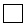 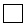 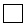 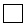 

Приложение 4             

к стандарту государственной услуги

«Выдача справок о зарегистрированных

и прекращенных правах на недвижимое

имущество»               

Таблица. Значение показателей качества и эффективности 

Приложение 16         

к постановлению Правительства

Республики Казахстан     

от 6 сентября 2012 года № 1160

Утвержден           

постановлением Правительства

Республики Казахстан    

от 15 декабря 2009 года № 2121 

Стандарт государственной услуги

«Выдача дубликата правоустанавливающего документа 

на недвижимое имущество» 

1. Общие положения

      1. Государственная услуга «Выдача дубликата правоустанавливающего документа на недвижимое имущество» (далее – государственная услуга) оказывается территориальными органами юстиции (далее – уполномоченный орган) через центры обслуживания населения (далее – центр), адреса которых указаны в приложениях 1 и 2 к настоящему стандарту.



      В целях обеспечения доступности государственных услуг жителям отдаленных населенных пунктов допускается оказание государственных услуг через Мобильные центры.



      2. Форма оказываемой государственной услуги: не автоматизированная.



      3. Государственная услуга оказывается на основании Закона Республики Казахстан от 26 июля 2007 года «О государственной регистрации прав на недвижимое имущество» (далее – Закон) и пункта 4 статьи 29 Закона Республики Казахстан от 11 января 2007 года «Об информатизации».



      4. Полная информация о порядке оказания государственной услуги располагается:



      1) на интернет-ресурсе Министерства юстиции Республики Казахстан: www.minjust.kz, в разделе «Информационные материалы», 



      2) на интернет-ресурсе Республиканского государственного предприятия «Центр обслуживания населения» Комитет по контролю автоматизации государственных услуг и координации деятельности центров обслуживания населения Министерства транспорта и коммуникаций Республики Казахстан (далее - РГП «Центр»): www.con.gov.kz.



      3) на стендах в зданиях центра;



      4) в официальных источниках;



      Информация о государственной услуге может быть также получена по телефону саll–центра: (1414).



      5. Результатом завершения оказываемой государственной услуги является предоставление дубликата правоустанавливающего документа на недвижимое имущество (на бумажном носителе) либо письменного мотивированного ответа об отказе в предоставлении услуги.



      6. Государственная услуга оказывается физическим и юридическим лицам, являющимся правообладателями недвижимого имущества (далее – получатели государственной услуги).



      7. Сроки оказания государственной услуги:



      1) государственная услуга оказывается в течение пяти рабочих дней с момента поступления заявления в уполномоченный орган, и выдача готовых документов производится на пятый рабочий день (день приема документов не входит в срок оказания государственной услуги);



      2) максимально допустимое время ожидания в очереди при сдаче документов (подачи заявления для получения государственной услуги) - не более 20 минут;



      электронные запросы для получения государственной услуги не предусмотрены;



      3) максимально допустимое время обслуживания получателя государственной услуги, оказываемой на месте в день обращения - не более 20 минут;



      4) максимально допустимое время ожидания в очереди при получении готовых документов - не более 20 минут.



      8. Государственная услуга предоставляется платно по наличному и (или) безналичному расчету.



      Регистрационный сбор уплачивается в бюджет Республики Казахстан по месту регистрации объекта налогообложения в размерах, установленных в соответствии с Кодексом Республики Казахстан от 10 декабря 2008 года «О налогах и других обязательных платежах в бюджет (Налоговый кодекс)», путем перечисления через банки или организации, осуществляющие отдельные виды банковских операций. Регистрационный сбор подлежит уплате до подачи соответствующих документов в регистрирующий орган. 



      9. График работы в центрах, ежедневно, с понедельника по субботу включительно, за исключением выходных и праздничных дней, согласно трудовому законодательству, в соответствии с установленным графиком работы Центра с 9.00 часов до 20.00 часов, без перерыва на обед.



      Прием осуществляется в порядке «электронной» очереди, без предварительной записи и ускоренного обслуживания. 



      Мобильные центры осуществляют прием документов согласно утвержденному графику, но не менее шести рабочих часов в одном населенном пункте.



      10. Государственная услуга оказывается в здании центра по месту проживания получателя государственной услуги, где предусмотрены условия для обслуживания получателей с ограниченными физическими возможностями. В зале располагаются справочное бюро, кресла ожидания, информационные стенды с образцами заполненных бланков. 

2. Порядок оказания государственной услуги

      11. Для получения государственной услуги получатель государственной услуги (уполномоченный представитель получателя государственной услуги) должен предъявить документ, удостоверяющий его личность, и представить следующие документы:



      1) заявление о выдаче дубликата правоустанавливающего документа установленной формы согласно приложению 3 к настоящему стандарту;



      2) копию документа, удостоверяющего личность получателя государственной услуги (физического лица) и уполномоченного представителя получателя государственной услуги;



      3) экземпляр республиканской или местной газеты по месту регистрации недвижимого имущества с опубликованным объявлением о признании подлинника правоустанавливающего документа недействительными;



      4) документ, подтверждающий оплату сбора за выдачу дубликата правоустанавливающего документа на недвижимое имущество либо чек об оплате, выдаваемый посредством платежного шлюза.



      Сведения документов, удостоверяющих личность получателя государственной услуги, являющихся государственными электронными информационными ресурсами, работник центра получает из соответствующих государственных информационных систем через информационную систему центров обслуживания населения в форме электронного документа, удостоверенного электронной цифровой подписью.



      При приеме документов работник центра сверяет документ, указанный в подпункте 2) настоящего пункта со сведениями, предоставленными из государственной информационной системы государственного органа, после чего возвращает данные документы получателю государственной услуги.



      12. В центрах бланки заявлений, утвержденной формы, размещаются на специальной стойке в зале ожидания, а также на интернет-ресурсе РГП «Центр»: www.con.gov.kz.



      13. В центре прием документов осуществляется в операционном зале посредством «безбарьерного» обслуживания.



      14. При сдаче всех необходимых документов для получения государственной услуги получателю государственной услуги выдается расписка о приеме соответствующих документов с указанием:



      1) номера и даты приема запроса;



      2) вида запрашиваемой государственной услуги;



      3) количества и названия приложенных документов;



      4) даты, времени и места выдачи документов;



      5) фамилии, имени, отчества работника центра, принявшего заявление на оформление документов;



      6) фамилии, имени, отчества заявителя, фамилии, имени, отчества уполномоченного представителя, и их контактных телефонов.



      15. В центре выдача готовых документов получателю государственной услуги осуществляется работником центра посредством «окон» ежедневно на основании расписки в указанный в ней срок.



      В случаях, если получатель государственной услуги не обратился за результатом услуги в указанный срок, центр обеспечивает их хранение в течение одного месяца, после чего передает их в уполномоченный орган.



      Доставка готовых документов из уполномоченного органа в центр осуществляется посредством курьерской службы.



      16. Центр отказывает в приеме документов, в случае непредоставления получателем государственной услуги одного из документов, указанных в пункте 11 настоящего стандарта. 



      При отказе в приеме документов работником центра получателю государственной услуги выдается расписка с указанием недостающих документов.



      Уполномоченный орган приостанавливает или отказывает в выдаче дубликата правоустанавливающего документа на недвижимое имущество в следующих случаях:



      1) обращения ненадлежащего лица;



      2) предоставления неполного пакета документов, предусмотренного  пунктом 11 настоящего стандарта;



      3) ненадлежащего оформления документов. 

3. Принципы работы

      17. Уполномоченный орган осуществляет свою деятельность на принципах:



      1) вежливости; 



      2) предоставления исчерпывающей информации об оказываемой государственной услуге; соблюдения конституционных прав человека;



      3) законности при исполнении служебного долга;



      4) обеспечения защиты и конфиденциальности информации о содержании документов получателя государственной услуги;



      5) обеспечения сохранности документов, которые получатель государственной услуги не получил в установленные сроки.  

4. Результаты работы

      18. Результаты оказания государственной услуги получателям государственной услуги измеряются показателями качества и доступности в соответствии с приложением 4 к настоящему стандарту.



      19. Целевые значения показателей качества и эффективности государственной услуги, по которым оценивается работа Комитета регистрационной службы и оказания правовой помощи Министерства юстиции Республики Казахстан и уполномоченных органов, ежегодно утверждаются соответствующим приказом Министра юстиции. 

5. Порядок обжалования

      20. Для разъяснения порядка обжалования действий (бездействия) работника центра, а также оказания содействия в подготовке жалобы получатель государственной услуги обращается к руководителям центра, телефоны которых указаны в приложении 2 к настоящему стандарту.



      Информацию о порядке обжалования действий (бездействия) работника центра можно получить по телефону информационно-справочной службы call-центра 1414 либо по адресам и телефонам, указанным в приложении 2 к настоящему стандарту.



      21. В случае некорректного обслуживания работником центра жалоба подается на имя руководителя центра или РГП «Центр». Адреса и телефоны руководителей центров указаны в приложении 2 к настоящему стандарту, адрес и телефон РГП «Центр» указан в пункте 26 настоящего стандарта.



      22. В случае некорректного обслуживания сотрудником центра, жалоба подается на имя руководителя центра или в РГП «Центр». Адреса и телефоны руководителей центров указаны в приложении 2 к настоящему стандарту, адрес и телефон РГП «Центр» указан в пункте 26 настоящего стандарта.



      23. В случаях несогласия с результатами оказанной государственной услуги, получатель государственной услуги обращается в суд в установленном законодательством порядке.



      24. Жалобы принимаются в письменной форме по почте или в электронном виде (адрес электронной почты Комитета регистрационной службы и оказания правовой помощи Министерства юстиции Республики Казахстан: krs.opp@minjust.kz) в случаях, предусмотренных действующим законодательством, либо нарочно в рабочие дни через канцелярию организаций, указанных в пунктах 21 и 22 настоящего стандарта.



      В необходимых случаях получателя государственной услугами к жалобе прилагаются документы, подтверждающие некачественное представление государственной услуги уполномоченным органом или некорректное обслуживание сотрудником центра.



      25. Принятая жалоба регистрируется в книге учета жалоб и обращений и рассматривается в порядке и сроки, установленные Законом Республики Казахстан от 12 января 2007 года «О порядке рассмотрения обращений физических и юридических лиц». Подтверждением принятия жалобы, поступившей как нарочно, так и по почте является ее регистрация в журнале обращений физических и юридических лиц (штамп, входящий номер и дата регистрации проставляются на втором экземпляре жалобы или сопроводительном письме к жалобе) в канцелярии уполномоченного органа или центра.



      Получателю государственной услуги в подтверждение о принятии его жалобы лицом, принявшим жалобу, выдается талон, в котором указывается номер, дата, фамилия лица, принявшего жалобу, с указанием контактных данных. О результатах рассмотрения жалобы получателю государственной услуги сообщается в письменном виде по почте.



      Ответ от уполномоченного органа предоставляется в соответствии с Законом Республики Казахстан от 12 января 2007 года «О порядке рассмотрения обращений физических и юридических лиц»



      26. Адрес Министерства юстиции Республики Казахстан: 010000, город Астана, улица Орынбор, дом № 8.



      Адрес РГП «Центр»: 010000, город Астана, проспект Республики, дом № 43А, телефон: 87172-94-99-95, интернет-ресурс: www.con.gov.kz.

Приложение 1             

к стандарту государственной услуги  

«Выдача дубликата правоустанавливающего

документа на недвижимое имущество»    

Список и адреса уполномоченных органов

Приложение 2                

к стандарту государственной услуги 

«Выдача дубликата правоустанавливающего

документа на недвижимое         

имущество»                  

Список и адреса центров обслуживания населения

Приложение 3               

к стандарту государственной услуги  

«Выдача дубликата правоустанавливающего

документа на недвижимое имущество» __________________________________________________________________

(территориальный орган Министерства юстиции Республики Казахстан)Заявление № _____

о выдаче дубликата правоустанавливающего документа

или свидетельства о праве собственностиФамилия, имя, отчество ____________________________________________

РНН _______________________________________________________________

Место жительства __________________________________________________

Документ, удостоверяющий личность: вид______, серия_______, №________

Выдан _____________________________, дата выдачи ___________________

(повторение информации если заявителей больше одного)_______________

__________________________________________________________________

От имени которого действует ________________________________________

                         (заполняется уполномоченным представителем)

на основании _______________________________________________________

            (реквизиты документа, удостоверяющего полномочия)

__________________________________________________________________

Прошу (просим) выдать дубликат _____________________________________

                                      (наименование документа)

__________________________________________________________________

на объект недвижимости, расположенный по адресу: _________________

__________________________________________________________________

Обстоятельства, повлекшие утрату, повреждение (порчу)

правоустанавливающего документа или Свидетельства ________________

__________________________________________________________________

К заявлению прилагаю (ем) следующие документы:

1. Документ об оплате: вид _______ №________ на сумму _______ тенге

2. __________________________________________________________________

3.___________________________________________________________________

          (Ф.И.О. и подпись специалиста, принявшего заявление)

Дата подачи заявления: ____________ 200_ г. Время ____ час ____ мин

Плановая дата исполнения ___________________________________________

Результат выполнения/ рассмотрения/_________________________________

Проверено: дата ________________ 200 __ г.

___________________________________________________________________

      (Ф.И.О. и подпись исполнителя)

Приложение 4                      

к стандарту государственной услуги       

«Выдача дубликата правоустанавливающего документа

на недвижимое имущество»                

Таблица. Значения показателей качества и эффективности

Приложение 17           

к постановлению Правительства  

Республики Казахстан      

от 6 сентября 2012 года № 1160

Утвержден            

постановлением Правительства 

Республики Казахстан     

от 15 декабря 2009 года № 2121 

Стандарт государственной услуги

«Выдача дубликата технического паспорта 

объектов недвижимости» 

1. Общие положения

      1. Государственная услуга «Выдача дубликата технического паспорта объектов недвижимости» (далее – государственная услуга) оказывается республиканскими государственными казенными предприятиями «Центры по недвижимости областей, городов Астаны и Алматы», адреса которых указаны в приложении 1 к настоящему стандарту, и их филиалами (далее – уполномоченный орган) через центры обслуживания населения (далее – центр), адреса которых указаны в приложении 2 к настоящему стандарту.



      В целях обеспечения доступности государственных услуг жителям отдаленных населенных пунктов допускается оказание государственных услуг через Мобильные центры.



      2. Форма оказываемой государственной услуги: не автоматизированная.



      3. Государственная услуга оказывается на основании Закона Республики Казахстан от 26 июля 2007 года «О государственной регистрации прав на недвижимое имущество» (далее – Закон) и  пункта 4 статьи 29 Закона Республики Казахстан от 11 января 2007 года «Об информатизации».



      4. Полная информация о порядке оказания государственной услуги располагается:



      1) на интернет-ресурсе Министерства юстиции Республики Казахстан: www.minjust.kz в разделе «Информационные материалы», 



      2) на интернет-ресурсе Республиканского государственного предприятия «Центр обслуживания населения» Комитета по контролю автоматизации государственных услуг и координации деятельности центров обслуживания населения Министерства транспорта и коммуникаций Республики Казахстан (далее - РГП «Центр») по адресу www.con.gov.kz; а также в официальных источниках информации и на стендах, расположенных в зданиях центров, согласно приложению 2 к настоящему стандарту;



      3)  на портале.



      Информация о государственной услуге может быть также представлена по телефону call-центра (1414). 



      5. Результатом завершения оказываемой государственной услуги является выдача дубликата технического паспорта объекта недвижимости (на бумажном носителе) либо письменного мотивированного ответа об отказе в предоставлении услуги.



      6. Государственная услуга оказывается физическим и юридическим лицам, являющимся правообладателями (далее – получатели государственной услуги).



      7. Сроки оказания государственной услуги:



      1) в зависимости от вида объекта недвижимости:



      дубликат технического паспорта на квартиры, комнаты в общежитиях, индивидуальные жилые дома, индивидуальные гаражи, дачные строения на первый рабочий день (день приема и день выдачи документов не входят в срок оказания государственной услуги);



      дубликат технического паспорта на остальные объекты недвижимости площадью до 1000 квадратных метров выдается на второй рабочий день (день приема и день выдачи документов не входят в срок оказания государственной услуги);



      дубликат технического паспорта на объекты площадью более 1000 квадратных метров выдается на третий рабочий день (день приема и день выдачи документов не входят в срок оказания государственной услуги);



      2) максимально допустимое время ожидания в очереди при сдаче документов (подачи заявления для получения государственной услуги) – не более 20 минут;



      3) максимально допустимое время обслуживания получателя государственной услуги, оказываемой на месте в день обращения – не более 20 минут;



      4) максимально допустимое время ожидания в очереди при получении готовых документов – не более 20 минут.



      8. Плата за государственную услугу определяется в соответствии с Прейскурантом цен, утверждаемым органом государственного управления, и вносится на расчетный счет уполномоченного органа в наличной или безналичной форме.



      9. График работы в центрах, ежедневно, с понедельника по субботу включительно, за исключением выходных и праздничных дней, согласно трудовому законодательству, в соответствии с установленным графиком работы центра с 9.00 часов до 20.00 часов, без перерыва на обед.



      Прием осуществляется в порядке «электронной» очереди, без ускоренного обслуживания.



      Мобильные центры осуществляют прием документов согласно утвержденному совместно с территориальными управлениями полиции и местными исполнительными органами графику, но не менее шести рабочих часов в одном населенном пункте.



      10. Государственная услуга оказывается в здании центра по месту проживания получателя государственной услуги, где предусмотрены условия для обслуживания получателей с ограниченными физическими возможностями. В зале располагаются справочное бюро, кресла ожидания, информационные стенды с образцами заполненных бланков. 

2. Порядок оказания государственной услуги

      11. Для получения государственной услуги получатель государственной услуги или его уполномоченный представитель предъявляет документ, удостоверяющий его личность, и представляет следующие документы:



      1) письменное заявление, в котором указывается наименование уполномоченного органа, вид объекта недвижимости, место его нахождения, данные получателя государственной услуги (уполномоченного представителя), место жительства физического лица, наименование и реквизиты юридического лица;



      2) копию документа, удостоверяющий личность получателя государственной услуги (юридические лица представляют копии учредительных документов);



      3) документ, удостоверяющий полномочия представителя в случаях, установленных законодательством;



      4) копию правоустанавливающих документов на объект недвижимости;



      5) документ, подтверждающий оплату за выдачу дубликата технического паспорта.



      Сведения о документе, удостоверяющего личность, содержащиеся в государственных информационных системах работник центра получает из соответствующих государственных информационных систем через информационную систему центра в форме электронного документа, удостоверенного электронной цифровой подписью уполномоченного лица.



      12. В центрах бланки заявлений, утвержденной формы, размещаются на специальной стойке в зале ожидания, а также на интернет-ресурсе РГП «Центр»: www.con.gov.kz.



      13. Прием документов осуществляется в операционном зале посредством «безбарьерного» обслуживания.



      14. При сдаче всех необходимых документов для получения государственной услуги получателю государственной услуги выдается расписка о приеме соответствующих документов с указанием:



      1) номера и даты приема запроса;



      2) вида запрашиваемой государственной услуги;



      3) количества и названия приложенных документов;



      4) даты, времени и места выдачи документов;



      5) фамилии, имени, отчества работника центра, принявшего заявление на оформление документов;



      6) фамилии, имени, отчества заявителя, фамилии, имени, отчества уполномоченного представителя, и их контактных телефонов.



      15. В центре выдача готовых документов получателю государственной услуги осуществляется работником центра посредством «окон» ежедневно на основании расписки в указанный в ней срок.



      Доставка готовых документов осуществляется посредством курьерской службы.



      16. Центр отказывает в приеме документов в случае непредоставления получателем государственной услуги одного из документов, указанных в пункте 11 настоящего стандарта.



      При отказе в приеме документов работником центра получателю государственной услуги выдается расписка с указанием недостающих документов.



      Уполномоченный орган отказывает в предоставлении государственной услуги в следующих случаях:



      1) обращения ненадлежащего лица;



      2) предоставления неполного пакета документов, предусмотренного пунктом 11 настоящего стандарта;



      3) ненадлежащего оформления документов.



      В течение установленного срока оказания услуги уполномоченный орган выдает получателю государственной услуги (уполномоченному представителю получателя государственной услуги) уведомление с указанием причин отказа.



      Уполномоченный орган в течение установленного срока оказания услуги направляет в центр уведомление с указанием причин отказа для последующей выдачи получателю государственной услуги (уполномоченному представителю получателя государственной услуги).



      При отказе в выдаче дубликата технического паспорта объектов недвижимости получателю государственной услуги возвращается оригинал документа, подтверждающего оплату за услугу. Данный документ может быть предъявлен получателем государственной услуги при повторной подаче запроса на получение технического паспорта или для возврата уполномоченным органом уплаченной суммы. 

3. Принципы работы

      17. Уполномоченный орган осуществляет свою деятельность на принципах:



      1) вежливости; 



      2) предоставления исчерпывающей информации об оказываемой государственной услуге; соблюдения конституционных прав человека;



      3) законности при исполнении служебного долга;



      4) обеспечения защиты и конфиденциальности информации о содержании документов получателя государственной услуги;



      5) обеспечения сохранности документов, которые получатель государственной услуги не получил в установленные сроки. 

4. Результаты работы

      18. Результаты оказания государственной услуги получателям государственной услуги измеряются показателями качества и доступности в соответствии с приложением 3 к настоящему стандарту.



      19. Целевые значения показателей качества и эффективности государственной услуги, по которым оценивается работа Комитета регистрационной службы и оказания правовой помощи Министерства юстиции Республики Казахстан и уполномоченных органов, ежегодно утверждаются соответствующим приказом Министра юстиции. 

5. Порядок обжалования

      20. Для разъяснения порядка обжалования действий (бездействия) работника центра, а также оказания содействия в подготовке жалобы получатель государственной услуги обращается к руководителям центра, телефоны которых указаны в приложении 2 к настоящему стандарту.



      Информацию о порядке обжалования действия (бездействия) работника Центра можно получить по телефону информационно-справочной службы call-центра 1414 либо по адресам и телефонам, указанным в приложении 2 к настоящему стандарту.



      21. В случае несогласия с результатами оказанной услуги, жалоба подается на имя руководителя уполномоченного органа в рабочие дни с 9.00 часов до 17.00 часов, за исключением выходных и праздничных дней, с перерывом на обед с 13.00 часов до 14.30 часов. Адреса и телефоны руководителей уполномоченных органов указаны в приложении 1 к настоящему стандарту.



      Жалоба на действия (бездействие) уполномоченных органов подается в Комитет регистрационной службы и оказания правовой помощи Министерства юстиции Республики Казахстан в рабочие дни с 9.00 часов до 17.00 часов, за исключением выходных и праздничных дней, с перерывом на обед с 13.00 часов до 14.30 часов.



      22. В случае некорректного обслуживания работником центра, жалоба подается на имя руководителя центра или РГП «Центр». Адреса и телефоны руководителей центров указаны в приложении 2 к настоящему стандарту, адрес и телефон РГП «Центр» указан в пункте 26 настоящего стандарта.



      23. В случаях несогласия с результатами оказанной государственной услуги, получатель государственной услуги обращается в суд в установленном законодательством порядке.



      24. Жалобы принимаются в устной или в письменной форме по почте или в электронном виде (адрес электронной почты Комитета регистрационной службы и оказания правовой помощи Министерства юстиции Республики Казахстан: krs.opp@minjust.kz) в случаях, предусмотренных действующим законодательством, либо нарочно в рабочие дни через канцелярию организаций, указанных в пунктах 21 и 22 настоящего стандарта.



      В необходимых случаях получателями государственной услуги к жалобе прилагаются документы, подтверждающие некачественное представление государственной услуги уполномоченным органом или некорректное обслуживание сотрудником центра, уполномоченного органа.



      25. Принятая жалоба регистрируется в книге учета жалоб и обращений и рассматривается в порядке и сроки, установленные Законом Республики Казахстан от 12 января 2007 года «О порядке рассмотрения обращений физических и юридических лиц». Подтверждением принятия жалобы, поступившей как нарочно, так и по почте является ее регистрация в журнале обращений физических и юридических лиц (штамп, входящий номер и дата регистрации проставляются на втором экземпляре жалобы или сопроводительном письме к жалобе) в канцелярии уполномоченного органа или центра.



      Получателю государственной услуги в подтверждение о принятии его жалобы лицом, принявшим жалобу, выдается талон, в котором указывается номер, дата, фамилия лица, принявшего жалобу, с указанием контактных данных. О результатах рассмотрения жалобы получателю государственной услуги сообщается в письменном виде по почте.



      Ответ от уполномоченного органа предоставляется в соответствии с Законом Республики Казахстан «О порядке рассмотрения обращений физических и юридических лиц».



      26. Адрес Министерства юстиции Республики Казахстан: 010000, город Астана, улица Орынбор, дом № 8.



      Адрес РГП «Центр»: 010000, город Астана, проспект Республики, дом № 43А, телефон: 87172-94-99-95, интернет-ресурс: www.con.gov.kz.

Приложение 1            

к стандарту государственной услуги

«Выдача дубликата технического 

паспорта объектов недвижимости» 

Список и адреса уполномоченных органов

Приложение 2           

к стандарту государственной услуги

«Выдача дубликата технического   

паспорта объектов недвижимости»   

Список и адреса центров обслуживания населения

Приложение 3             

к стандарту государственной услуги  

«Выдача дубликата технического   

паспорта объектов недвижимости»   

Таблица. Значения показателей качества и эффективности

Приложение 18        

к постановлению Правительства 

Республики Казахстан     

от 6 сентября 2012 года № 1160

Утвержден            

постановлением Правительства 

Республики Казахстан     

от 15 декабря 2009 года № 2121 

Стандарт государственной услуги

«Регистрация рождения, в том числе внесение изменений,

дополнений и исправлений в записи актов гражданского состояния» 

1. Общие положения

      1. Государственная услуга «Регистрация рождения, в том числе внесение изменений, дополнений и исправлений в записи актов гражданского состояния» оказывается территориальными органами юстиции (далее – уполномоченные органы), а также на альтернативной основе через центры обслуживания населения (далее – центр), адреса которых указаны в приложениях 1 и 2 к настоящему стандарту.



      В целях обеспечения доступности государственных услуг жителям отдаленных населенных пунктов допускается оказание государственных услуг через Мобильные центры.



      А также через веб-портал «электронного правительства»: www.e.gov.kz (далее – портал), при условии наличия у получателя государственной услуги электронной-цифровой подписи (далее - ЭЦП) в части подачи электронного заявления на регистрацию рождения.



      2. Форма оказываемой государственной услуги: частично автоматизированная.



      3. Государственная услуга оказывается на основании Кодекса Республики Казахстан от 26 декабря 2011 года «О браке (супружестве) и семье», статей 3 и 9 Закона Республики Казахстан от 12 января 2007 года «О национальных реестрах идентификационных номеров» и статьи 29

 Закона Республики Казахстан от 11 января 2007 года «Об информатизации».



      4. Информация о государственной услуге размещена:



      1) на интернет-ресурсе Министерства юстиции Республики Казахстан (электронный адрес: www.minjust.kz), а также в официальных источниках информации и на стендах, расположенных в помещениях уполномоченных органов, перечень которых указан в приложении 1 к настоящему стандарту;



      2) на интернет-ресурсе Республиканского государственного предприятия «Центр обслуживания населения» Комитета по контролю автоматизации государственных услуг и координации деятельности центров обслуживания населения Министерства транспорта и коммуникаций Республики Казахстан (далее – РГП центр) www.con.gov.kz;



      3) на портале;



      4) в официальных источниках информации и на стендах, расположенных в помещениях центров согласно приложению 2 к настоящему стандарту.



      Информация о порядке оказания государственной услуги также предоставляется по телефону call-центра (1414).



      5. Результатом оказываемой государственной услуги является:



      1) в уполномоченном органе:



      государственная регистрация рождения и выдача свидетельства о регистрации рождения на бумажном носителе либо мотивированный ответ об отказе в предоставлении государственной услуги в форме электронного документа или на бумажном носителе.



      После внесенных изменений, дополнений и исправлений в запись акта о рождении получателю государственной услуги выдается новое свидетельство с внесенными изменениями, дополнениями и исправлениями, скрепленное подписью уполномоченного лица, выдавшего документ на бумажном носителе, либо ответ о мотивированном отказе в форме электронного документа или на бумажном носителе;



      2) в центре: 



      выдача свидетельства о регистрации рождения на бумажном носителе, либо мотивированный ответ об отказе в предоставлении государственной услуги в форме электронного документа.



      Выдача нового свидетельства с внесенными изменениями, дополнениями и исправлениями, скрепленного подписью уполномоченного лица, выдавшего документ на бумажном носителе, либо ответ о мотивированном отказе в форме электронного документа или на бумажном носителе;



      3) на портале:



      получение уведомления о приеме электронного заявления на регистрацию рождения в форме электронного документа, подписанного ЭЦП уполномоченного лица уполномоченного органа либо мотивированный ответ об отказе в предоставлении государственной услуги в форме электронного документа.



      6. Государственная услуга оказывается физическим лицам Республики Казахстан, иностранцам и лицам без гражданства (далее – получатели государственной услуги).



      7. Сроки оказания государственной услуги:



      при обращении в уполномоченный орган:



      1) государственная услуга по регистрации рождения оказывается в течение 2 рабочих дней (день приема не входит в срок оказания государственной услуги).



      При необходимости дополнительной проверки документов, установленных пунктом 11 настоящего стандарта, срок оказания услуги продлевается до 15 календарных дней, при необходимости запроса в другие органы, срок оказания услуги продлевается не более, чем на 30 календарных дней с уведомлением получателя государственной услуги в течение 2 рабочих дней (день приема не входит в срок оказания государственной услуги).



      В случае регистрации рождения ребенка с нарушением установленного срок,а государственная услуга оказывается в течение 15 календарных дней.



      Заявления о внесении изменений, дополнений и исправлений в запись акта о рождении рассматриваются в течение 15 календарных дней, при наличии электронной версии актовых записей по республике на Центральном сервере Государственной базы данных о физических лицах, при необходимости запроса в другие органы, срок оказания услуги продлевается не более чем на 30 календарных дней с уведомлением получателя государственной услуги в течение 2 рабочих дней;



      2) максимально допустимое время ожидания в очереди при сдаче документов – не более 20 минут;



      3) максимально допустимое время ожидания в очереди при получении документов – не более 20 минут;



      при обращении в центр:



      1) государственная услуга по регистрации рождения оказывается в течение 2 рабочих дней (день приема не входит в срок оказания государственной услуги).



      При необходимости дополнительной проверки документов, установленных пунктом 11 настоящего стандарта, срок оказания услуги продлевается до 15 календарных дней, при необходимости запроса в другие органы, срок оказания услуги продлевается не более чем на 30 календарных дней с уведомлением получателя государственной услуги в течение 2 рабочих дней.



      В случае регистрации рождения ребенка с нарушением установленного срока, государственная услуга оказывается в течение 15 календарных дней.



      Заявления о внесении изменений, дополнений и исправлений в запись акта о рождении рассматриваются в течение 15 календарных дней, при наличии электронной версии актовых записей по республике на Центральном сервере Государственной базы данных о физических лицах, при необходимости запроса в другие органы, срок оказания услуги продлевается не более, чем на 30 календарных дней с уведомлением получателя государственной услуги в течение 2 рабочих дней;



      2) максимально допустимое время ожидания до получателя государственной услуги, оказываемой на месте в день обращения получателя государственной услуги – не более 20 минут;



      3) максимально допустимое время обслуживания получателя государственной услуги, оказываемой на месте в день обращения – не более 20 минут.



      При обращении через портал государственная услуга по регистрации рождения оказывается – 1 рабочий день.



      8. Государственная регистрация рождения оказывается бесплатно, за внесение изменений, дополнений и исправлений взимается государственная пошлина. 



      Сумма государственной пошлины исчисляется по ставкам, установленным Кодексом Республики Казахстан от 10 декабря 2008 года «О налогах и других обязательных платежах в бюджет (Налоговый кодекс)» и зачисляется по месту совершения юридически значимых действий и (или) выдачи документов уполномоченными государственными органами или должностными лицами.



      9. Прием документов осуществляется:



      1) график работы уполномоченного органа:



      ежедневно с 9-00 до 18.30 часов, перерыв с 13-00 до 14.30 часов, кроме субботы, воскресенья и праздничных дней, установленных  Законом Республики Казахстан от 13 декабря 2001 года «О праздниках в Республике Казахстан»; 



      Прием осуществляется в порядке очереди, без предварительной записи и ускоренного обслуживания;



      2) график работы центра:



      государственная услуга предоставляется ежедневно с понедельника по субботу включительно, за исключением выходных и праздничных дней, согласно трудовому законодательству, в соответствии с установленным графиком работы с 9.00 часов до 20.00 часов без перерыва.



      Прием осуществляется в порядке «электронной» очереди, без ускоренного обслуживания.



      Мобильные центры осуществляют прием документов согласно графику утвержденному центром, но не менее шести рабочих часов в одном населенном пункте.



      3) График работы портала - круглосуточно.



      10. Помещения уполномоченного органа имеют отдельные кабинеты для приема граждан, в которых предусмотрены условия для обслуживания получателей с ограниченными возможностями. В кабинетах имеются информационные стенды с образцами заполненных бланков.



      Государственная услуга также оказывается в здании центра по месту проживания получателя государственной услуги, где предусмотрены условия для обслуживания получателей с ограниченными возможностями. В зале располагаются справочное бюро, кресла ожидания, информационные стенды с образцами заполненных бланков. 

2. Порядок оказания государственной услуги

      11. Для регистрации рождения получатель государственных услуг либо его уполномоченный представитель представляют в уполномоченный орган или в центр:



      1) заявление установленной формы (приложение 3 к настоящему стандарту);



      2) копию свидетельства о заключении брака (супружества) родителей, для лиц, зарегистрировавших брак до 2008 года;



      3) справку с лечебного учреждения о рождении ребенка;



      4) документ, подтверждающий полномочия представителя.



      В случае регистрации рождения ребенка с нарушением установленного срока дополнительно прилагаются:



      1) объяснительная родителей;



      2) справка территориального органа юстиции по месту рождения ребенка и месту жительства родителей об отсутствии актовой записи о рождении (в случае рождения ребенка до 2008 года).



      3) медицинская справка о здоровье ребенка по месту его проживания;



      4) документ, подтверждающий полномочия представителя.



      Сведения о документах, удостоверяющих личность получателя государственной услуги, а также свидетельств о регистрации актов гражданского состояния, если регистрация была произведена после 2008 года, уполномоченный орган или центр получает из соответствующих государственных информационных систем в форме электронных документов, подписанных ЭЦП.



      Сотрудник уполномоченного органа или работник центра сверяет подлинность оригиналов документов со сведениями, предоставленными из государственных информационных систем государственных органов, после чего возвращает оригиналы получателю государственных услуг.



      Для внесения изменений, дополнений и исправлений в запись акта о рождении получатель государственной услуги представляет:



      1) заявление установленной формы согласно приложению 4 к настоящему стандарту;



      2) свидетельство о рождении получателя государственной услуги, в случае утери оригинала свидетельства – справка о регистрации рождения;



      3) документы, подтверждающие необходимость внесения изменения, дополнения и исправления;



      4) документ, подтверждающий уплату в бюджет государственной пошлины или документ, являющийся основанием для предоставления налоговых льгот;



      5) документ, подтверждающий полномочия представителя.



      На портале для регистрации рождения получатель государственной услуги представляет:



      1) запрос в форме электронного документа, подписанный ЭЦП получателя государственных услуг;



      2) сведения о документах, удостоверяющих личность получателя государственной услуги, а также свидетельств о регистрации актов гражданского состояния, если регистрация была произведена после 2008 года, уполномоченный орган получает из соответствующих государственных информационных систем в форме электронных документов, подписанные ЭЦП.



      В случае, если сведения о регистрации актов гражданского состояния произведены до 2008 года, документ в виде сканированной копии прикрепляется к электронному запросу; 



      3) сведения из информационной системы государственного органа, подтверждающие факт рождения ребенка.



      12. Образец заявления размещен на портале, а также на интернет-ресурсе Министерства: www.minjust.kz (раздел «Регистрационная служба и оказания правовой помощи» подраздел «Стандарты государственных услуг») или на специальной стойке в зале ожидания уполномоченного органа, адреса которых указаны в приложении 1 к настоящему стандарту.



      В центрах бланки заявлений, утвержденной формы размещаются на специальной стойке в зале ожидания, а также на интернет-ресурсе РГП «Центр».



      При обращении через портал необходимо заполнить запрос в форме электронного документа.



      13. Для получения государственной услуги в уполномоченном органе документы сдаются специалисту уполномоченного органа, адреса которых указаны в приложении 1 к настоящему стандарту.



      В Центрах прием документов осуществляется в операционном зале посредством «безбарьерного» обслуживания, адреса которых указаны в приложении 2 к настоящему стандарту.



      На портале прием электронного запроса осуществляется в «личном кабинете» получателя государственной услуги.



      14. При приеме соответствующих документов в уполномоченном органе получателю государственной услуги выдается расписка о приеме соответствующих документов с указанием:



      1) даты приема запроса;



      2) количества приложенных документов;



      3) даты, времени выдачи документов;



      4) фамилии, имени, отчества специалиста, принявшего заявление на оформление документов.



      При обращении в центр – расписка о приеме соответствующих документов с указанием:



      1) номера и даты приема запроса;



      2) вида запрашиваемой государственной услуги;



      3) количества и название приложенных документов;



      4) даты (времени) и места выдачи документов;



      5) фамилии, имени, отчества работника центра, принявшего заявление на оформление документов;



      6) фамилии, имени, отчества получателя государственной услуги, фамилии, имени, отчества уполномоченного представителя, и их контактных телефонов.



      При обращении на портал получателю государственной услуги в «личный кабинет» на портале направляется уведомление – отчет о принятии запроса с указанием даты и времени получения получателем государственной услуги результата государственной услуги.



      15. Выдача готовых документов осуществляется специалистом уполномоченного органа при обращении получателя государственной услуги на основании расписки в указанный в ней срок.



      В Центре выдача готовых документов получателю государственной услуги осуществляется работником центра посредством «окон» ежедневно на основании расписки в указанный в ней срок.



      При обращении на портал результат оказания услуги получателю государственной услуги направляется в «личный кабинет».



      16. В предоставлении государственной услуги уполномоченным органом, отказывается в случае непредставления получателем государственной услуги документов, указанных в пункте 11 настоящего стандарта.



      В случае установления факта неполноты представленных документов (в том числе незаполнения обязательных полей), письменный мотивированный отказ получателю государственной услуги дается в течение 2 рабочих дней со дня подачи документов, указанных в пункте 11 настоящего стандарта. 



      Срок хранения и порядок уничтожения документов в уполномоченном органе определяются ведомственными нормативными правовыми актами.



      Центр отказывает в приеме документов, в случае непредоставления получателем государственной услуги одного из документов, указанных в пункте 11 настоящего стандарта.



      При отказе в приеме документов работником центра получателю государственной услуги выдается расписка с указанием недостающих документов.



      В случаях, если получатель государственной услуги не обратился за получением документов в срок, центр обеспечивает их хранение в течение 1 месяца, после чего передает их в уполномоченный орган.



      При обращении на портал мотивированный ответ об отказе в предоставлении государственной услуги получатель государственной услуги получает в письменном виде в уполномоченном органе либо в «личном кабинете» на портале в виде электронного документа. 

3. Принципы работы

      17. Деятельность уполномоченного органа, центра основывается на соблюдении конституционных прав человека, законности при исполнении служебного долга и осуществляется на принципах вежливости, предоставления полной информации, обеспечения ее сохранности, защиты и конфиденциальности.  

4. Результаты работы

      18. Результаты оказания государственной услуги получателям государственной услуги измеряются показателями качества и доступности в соответствии с приложением 4 к настоящему стандарту.



      19. Целевые значения показателей качества и эффективности государственных услуг, по которым оценивается работа государственного органа, учреждения или иных субъектов, оказывающих государственные услуги, ежегодно утверждаются соответствующим приказом руководителя государственного органа, ответственного за разработку стандарта данной государственной услуги. 

5. Порядок обжалования

      20. Для разъяснения порядка обжалования действий (бездействия) и оказания содействия в подготовке жалобы получатель государственной услуги обращается в уполномоченные органы, адреса и телефоны которых указаны в приложении 1 к настоящему стандарту.



      При обращении получателя государственной услуги в центр или через портал информацию о порядке обжалования действий (бездействия) работника центра можно получить по телефону call-центра (1414) либо по адресам и телефонам, указанным в приложении 2 к настоящему стандарту.



      21. В случае несогласия с результатами оказанной услуги, жалоба подается на имя руководителя уполномоченного органа в рабочие дни с 9.00 часов до 17.00 часов, за исключением выходных и праздничных дней, с перерывом на обед с 13.00 часов до 14.30 часов. Адреса и телефоны руководителей уполномоченных органов указаны в приложении 1 к настоящему стандарту.



      Жалоба на действия (бездействие) уполномоченных органов подается в Комитет регистрационной службы и оказания правовой помощи Министерства юстиции Республики Казахстан в рабочие дни с 9.00 часов до 17.00 часов, за исключением выходных и праздничных дней, с перерывом на обед с 13.00 часов до 14.30 часов.



      В центре жалоба подается непосредственно руководителю центра.



      В случае несогласия с ответом центра, жалоба подается в РГП «Центр», адрес и телефон которого указан в пункте 26 настоящего стандарта.



      22. В случае некорректного обслуживания сотрудником центра, жалоба подается на имя руководителя центра. Адреса и телефоны руководителей центров указаны в приложении 2 к настоящему стандарту.



      В случае несогласия с результатами оказанной услуги, получатель государственной услуги имеет право обратиться в суд в установленном законодательством порядке.



      23. Жалобы принимаются в письменной форме по почте или в электронном виде в случаях, предусмотренных действующим законодательством, либо нарочно в рабочие дни через канцелярию организаций, указанных в приложении 1 и 2 к настоящему стандарту.



      К жалобе прилагаются документы, подтверждающие некачественное представление государственной услуги уполномоченным органом.



      24. Подтверждением принятия жалобы, поступившей как нарочно, так и почтой, в уполномоченный орган является ее регистрация в журнале обращений физических и юридических лиц (штамп, входящий номер и дата регистрации проставляются на втором экземпляре жалобы или в сопроводительном письме к жалобе) в канцелярии уполномоченного органа.



      В случае нарочного обращения получателю государственной услуги в подтверждение о принятии его жалобы лицом, принявшим жалобу, выдается талон, в котором указывается номер, дата, фамилия лица, принявшего жалобу, с указанием контактных данных. 



      О результатах рассмотрения жалобы получателю государственной услуги сообщается в письменном виде по почте.



      При обращении получателя государственной услуги в центр подтверждением принятия жалобы, поступившей как нарочно, так и почтой, является ее регистрация (штамп, входящий номер и дата регистрации проставляются на втором экземпляре жалобы или сопроводительном письме к жалобе) в канцелярии центра или РГП «Центр».



      Получателю государственной услуги в подтверждение о принятии его жалобы лицом, принявшим жалобу, выдается талон, в котором указывается номер, дата, фамилия лица, принявшего жалобу, с указанием контактных данных. 



      О результатах рассмотрения жалобы получателю государственной услуги сообщается в письменном виде по почте.



      При обращении через портал:



      после отправки электронного обращения через портал получателю государственной услуги из «личного кабинета» доступна информация об обращении, которая обновляется в ходе обработки обращения в государственном органе (отметки о доставке, регистрации, исполнении, ответ о рассмотрении или отказе в рассмотрении).



      Рассмотрение жалоб осуществляется в порядке и сроки, предусмотренные Законом Республики Казахстан от 12 января 2007 года «О порядке рассмотрения обращений физических и юридических лиц».



      25. Адрес Комитета регистрационной службы и оказания правовой помощи Министерства юстиции Республики Казахстан: 010000, город Астана, улица Орынбор, дом № 8, интернет-ресурс: www.minjust.kz.



      26. Адрес РГП «Центр»: город Астана, проспект Республики, дом 43А, телефон: 87172-94-99-95, интернет-ресурс: www.con.gov.kz.

Приложение 1            

к стандарту государственной услуги

«Регистрация рождения, в том числе

внесение изменений, дополнений и 

исправлений в записи актов   

гражданского состояния»     

Список и адреса уполномоченных органов областей,городов

Алматы и Астаны

Приложение 2           

к стандарту государственной услуги

«Регистрация рождения, в том числе

внесение изменений, дополнений и 

исправлений в записи актов   

гражданского состояния»     

Список и адреса центров обслуживания населения 

Приложение 3             

к стандарту государственной услуги

«Регистрация рождения, в том числе

внесение изменений, дополнений и 

исправлений в записи актов    

гражданского состояния»    В__________________________________

(наименование регистрирующего органа)

от ________________________________

      (имя, отчество, фамилия)

проживающего по адресу: _____________

___________________________________

уд. личности № ________________________

            (номер, кем и когда выдан) 

ЗАЯВЛЕНИЕ 

О РЕГИСТРАЦИИ РОЖДЕНИЯСведения о ребенке:

Фамилия ____________________ Имя _____________ Отчество______________

Дата рождения «__» ____________20__ г.                  Пол ________ 

который по счету ребенок у матери____________Сведения о матери :

Фамилия __________________ Имя ________________ Отчество ____________

Дата рождения «___» _________20___г. Национальность ________ 

Образование _________________________________________________________

Место работы и должность ____________________________________________

Семейное положение __________________________________________________

Дата и место регистрации брака ______________________________________

Номер актовой записи о браке ______________Сведения об отце:

Фамилия _____________________ Имя _____________ Отчество_____________

Дата рождения «___» _________ 20__ г. Национальность _______________

Образование ________________________________________________________

Место работы и должность ________________________________

«____» ___________ 20 __ г.                 Подпись _________________

---------------------------------------------------------------------

                          (линия отрыва)«______» _____________ 20___г. Приняты к рассмотрению _________

документов

Ф.И.О. получателя государственной услуги ________________________

________________________________________________________________

За получением свидетельства о регистрации рождения явиться:

«_____» __________20__г.

Ф.И.О. специалиста, принявшего документы ____________________________

Приложение 4              

к стандарту государственной услуги

«Регистрация рождения, в том числе

внесение изменений, дополнений и

исправлений в записи актов    

гражданского состояния»      В__________________________________

(наименование регистрирующего органа)

от ______________________________

(имя, отчество, фамилия)

проживающего по адресу: __________

___________________________________

уд. личности № _______________________

(номер, кем и когда выдан) ЗАЯВЛЕНИЕ

о внесении изменений, дополнений и исправлений

(нужное подчеркнуть)Прошу внести в запись акта о ______№___________ от «___» ______ г.

Следующие изменения, исправления, дополнения:_______________________

______________________________________________________________

О себе сообщаю следующие сведения:

1. Имя, отчество (при его наличии), фамилия ________________________

2. Дата рождения ___________________________________________________

3. Место рождения__________________________________________________

4. Национальность__________________________________________________

5. Гражданство ____________________________________________________

6. Семейное положение ______________________________________________

7. Имя, отчество (при его наличии), фамилия дата и место рождения

несовершеннолетних детей_________________________________________

8. Документ, удостоверяющий личность _______________________________

9. Где и кем работает ______________________________________________

10. Отношение к военной службе:

а) где состоит на учете _____________________________________________

б) наименование воинской части, в которой служит ____________________

__________________________________________________________________

11. Точный перечень местностей, в которых проживал и когда__________

____________________________________________________________________

______________________________________________________________

12. В случае нахождения под следствием, судом либо наличия судимости,

не погашенной или не снятой в установленном законом порядке, указать

об этом, для направления соответствующего запроса в государственные

органы об оповещении приема заявления о перемене имени, отчества,

фамилии

13. Производилась ли ранее перемена имени, отчества, фамилии:_______

14. Причина внесения изменений, дополнений и исправлений:___________

К заявлению прилагаю следующие документы, подтверждающие

необходимость внесения изменений, дополнений и исправлений:

1) ______________________________ 3)________________________________

2) ______________________________ 4)________________________________

Об ответственности за сообщение ложных сведений предупрежден (а)

                                    «___» _____________ 20__ г.

__________________________________________________________________

(имя, отчество, фамилия должностного лица, принявшего заявление)с приложенными __________документами.

Результаты рассмотрения будут сообщены «___»___________20____г.Специалист ________________________________(имя, отчество, фамилия)--------------------------------------------------------------------

                             (линия отрыва)«____»__________20____г. принято на рассмотрение заявление о внесении изменений, дополнений и исправлений в записи актов гражданского состояния у гр-ки __________________________________________________с приложенными __________документами.Результаты рассмотрения будут сообщены «___»___________20____г.Специалист _________________________ (имя, отчество, фамилия)

Приложение 5          

к стандарту государственной услуги

«Регистрация рождения, в том числе

внесение изменений, дополнений и 

исправлений в записи актов    

гражданского состояния»      

Таблица. Значения показателей качества и эффективности

Приложение 19         

к постановлению Правительства

Республики Казахстан    

от 6 сентября 2012 года № 1160

Утвержден            

постановлением Правительства  

Республики Казахстан     

от 15 декабря 2009 года № 2121 

Стандарт государственной услуги

«Регистрация смерти, в том числе внесение изменений,

дополнений и исправлений в записи актов гражданского состояния» 

1. Общие положения 

      1. Государственная услуга «Регистрация смерти, в том числе внесение изменений, дополнений и исправлений в записи актов гражданского состояния» (далее - государственная услуга) оказывается территориальными органами юстиции (далее - уполномоченные органы), а также на альтернативной основе через центры обслуживания населения (далее – центр), адреса которых указаны в приложениях 1 и 2 к настоящему стандарту.



      В целях обеспечения доступности государственных услуг жителям отдаленных населенных пунктов допускается оказание государственных услуг через Мобильные центры в части подачи заявки на регистрацию.



      2. Форма оказываемой государственной услуги: не автоматизированная.



      3. Государственная услуга оказывается на основании статей 268 –  274 Кодекса Республики Казахстан от 26 декабря 2011 года «О браке (супружестве) и семье и статьи 7 Закона Республики Казахстан от 12 января 2007 года «О национальных реестрах идентификационных номеров».



      4. Информация о государственной услуги размещена:



      1) на интернет-ресурсе Министерства юстиции Республики Казахстан (электронный адрес: www.minjust.kz), а также в официальных источниках информации и на стендах, расположенных в помещениях уполномоченных органов, перечень которых указан в приложении 1 к настоящему стандарту.



      2) на интернет-ресурсе Республиканского государственного предприятия «Центр обслуживания населения» Комитета по контролю автоматизации государственных услуг и координации деятельности центров обслуживания населения Министерства транспорта и коммуникаций Республики Казахстан (далее – РГП «Центр») www.con.gov.kz.



      3) в официальных источниках информации и на стендах, расположенных в помещениях центров согласно приложению 2 к настоящему стандарту.



      Информацию о порядке оказания государственной услуги можно получить по телефону call-центра (1414).



      5. Результатом оказываемой государственной услуги является:



      1) в уполномоченном органе:



      государственная регистрация смерти и выдача свидетельства о смерти на бумажном носителе, либо письменный мотивированный ответ об отказе в предоставлении услуги.



      После внесенных изменений, дополнений и исправлений в актовую запись о смерти получателю государственной услуги выдается новое свидетельство с внесенными изменениями, дополнениями и исправлениями, скрепленное подписью уполномоченного лица, выдавшего документ, либо ответ о мотивированном отказе на бумажном носителе.



      2) в центре:



      выдача свидетельства о смерти на бумажном носителе, либо мотивированный ответ об отказе в предоставлении государственной услуги в форме электронного документа.



      Выдача нового свидетельства с внесенными изменениями, дополнениями и исправлениями, скрепленного подписью уполномоченного лица, выдавшего документ, либо ответ о мотивированном отказе в предоставлении государственной услуги в форме электронного документа.



      6. Государственная услуга оказывается физическим лицам Республики Казахстан, иностранцам и лицам без гражданства (далее – получатели государственных услуг).



      7. Сроки оказания государственной услуги:



      при обращении в уполномоченный орган:



      1) государственная услуга по регистрации смерти оказывается в течение 1 рабочего дня (день приема не входит в срок оказания государственной услуги).



      Заявления о внесении изменений, дополнений и исправлений в актовую запись о смерти рассматриваются в течение 15 календарных дней, при наличии электронной версии актовых записей по республике на Центральном сервере Государственной базы данных о физических лицах, при необходимости проведения дополнительного изучения или проверки, срок рассмотрения продлевается не более, чем на 30 календарных дней, о чем сообщается заявителю в течение 2 рабочих дней с момента продления срока рассмотрения;



      2) максимально допустимое время ожидания в очереди при сдаче документов - не более 20 минут;



      3) максимально допустимое время ожидания в очереди при получении документов - не более 20 минут;



      при обращении в центр:



      1) государственная услуга по регистрации смерти оказывается в течение 1 рабочего дня (день приема и выдачи не входит в срок оказания государственной услуги).



      Заявления о внесении изменений, дополнений и исправлений в актовую запись о смерти рассматриваются в течение 15 календарных дней, при наличии электронной версии актовых записей по республике на Центральном сервере Государственной базы данных о физических лицах, при необходимости проведения дополнительного изучения или проверки, срок рассмотрения продлевается не более, чем на 30 календарных дней, о чем сообщается заявителю в течение 2 рабочих дней с момента продления срока рассмотрения.



      2) максимально допустимое время ожидания в очереди при сдаче документов - не более 20 минут;



      3) максимально допустимое время ожидания в очереди при получении документов - не более 20 минут.



      8. Государственная регистрации смерти оказывается бесплатно, за внесение изменений, дополнений и исправлений в акты гражданского состояния взимается государственная пошлина. 



      Сумма государственной пошлины исчисляется по ставкам, установленным Налоговым кодексом и зачисляется по месту совершения юридически значимых действий и (или) выдачи документов уполномоченными государственными органами или должностными лицами.



      9. График работы уполномоченного органа:



      прием документов осуществляется ежедневно с 9.00 до 18.30 часов, перерыв с 13.00 до 14.30 часов, кроме субботы, воскресенья и праздничных дней, установленных Законом Республики Казахстан от 13 декабря 2001 года «О праздниках в Республике Казахстан».



      Прием осуществляется в порядке очереди, без предварительной записи и ускоренного обслуживания.



      График работы центра:



      государственная услуга предоставляется ежедневно, с понедельника по субботу включительно, за исключением выходных и праздничных дней, согласно трудовому законодательству, в соответствии с установленным графиком работы с 9.00 часов до 20.00 часов без перерыва.



      Прием осуществляется в порядке «электронной» очереди, без ускоренного обслуживания. 



      Мобильные центры осуществляют прием документов согласно графику, утвержденному центром, но не менее шести рабочих часов в одном населенном пункте.



      10. Помещение уполномоченного органа имеют отдельные кабинеты для приема граждан, в которых предусмотрены условия для обслуживания получателей государственных услуг с ограниченными возможностями. В кабинетах имеются информационные стенды с образцами заполненных бланков.



      Государственная услуга также оказывается в здании центра по месту проживания получателя государственной услуги, где предусмотрены условия для обслуживания получателей государственной услуги с ограниченными возможностями. В зале располагаются справочное бюро, кресла ожидания, информационные стенды с образцами заполненных бланков. 

2. Порядок оказания государственной услуги

      11. Для получения регистрации смерти получатель государственной услуги либо его уполномоченный представитель представляют в уполномоченный орган либо в центр:



      для регистрации смерти:



      1) заявление установленной формы (приложение 3 к настоящему стандарту);



      2) документ, подтверждающий факт смерти;



      3) документ, подтверждающий личность умершего;



      4) документ, подтверждающий полномочия представителя;



      для внесения изменений, дополнений и исправлений в актовую запись о смерти:



      1) заявление установленной формы согласно приложению 4 к настоящему стандарту;



      2) свидетельство о регистрации смерти, в случае, утери оригинала свидетельства – справка о регистрации смерти;



      3) документы, подтверждающие необходимость внесения изменений, дополнений и исправлений;



      4) при обращении в уполномоченный орган представляется копия документа, удостоверяющего личность.



      Сведения о документах, удостоверяющих личность, центр получает из соответствующей государственной информационной системы в форме электронного документа, подписанного ЭЦП;



      5) документ, подтверждающий уплату в бюджет государственной пошлины или документ, являющийся основанием для предоставления налоговых льгот.



      6) документ, подтверждающий полномочия представителя.



      В уполномоченном органе или центре сведения о регистрации актов гражданского состояния, если регистрация была произведена после 2008 года, получают из соответствующих государственных информационных систем в форме электронных документов, подписанные ЭЦП;



      Сотрудник уполномоченного органа или работник центра сверяет подлинность оригиналов документов со сведениями, предоставленными из государственных информационных систем государственных органов, после чего возвращает оригиналы получателю государственных услуг.



      В соответствии с Кодексом Республики Казахстан «О браке (супружестве) и семье» свидетельства о смерти выдаются лицам, входящим в круг наследников умершего.



      12. Образец заявления размещен на портале www.e.gov.kz, а также на интернет-ресурсе Министерства: www.minjust.kz (раздел «Регистрационная служба и оказания правовой помощи» подраздел «Стандарты государственных услуг»), или на специальной стойке в зале ожидания уполномоченного органа, адреса которых указаны в приложении 1 к настоящему стандарту.



      В центрах бланки заявлений, утвержденной формы, размещаются на специальной стойке в зале ожидания, а также на интернет-ресурсе Республиканского государственного предприятия «Центр обслуживания населения»: www.con.gov.kz.



      13. Для получения государственной услуги в уполномоченном органе документы сдаются специалисту уполномоченного органа, адреса которых указаны в приложении 1 к настоящему стандарту.



      В центрах прием документов осуществляется в операционном зале посредством «безбарьерного» обслуживания, адреса которых указаны в приложении 2 к настоящему стандарту.



      14. При приеме соответствующих документов в уполномоченном органе получателю государственной услуги выдается расписка о приеме соответствующих документов с указанием:



      1) даты приема запроса;



      2) количества приложенных документов;



      3) даты, времени выдачи документов;



      4) фамилии, имени, отчества специалиста, принявшего заявление на оформление документов.



      При обращении в центр – расписка о приеме соответствующих документов с указанием:



      1) номера и даты приема запроса;



      2) вида запрашиваемой государственной услуги;



      3) количества и название приложенных документов;



      4) даты (времени) и места выдачи документов;



      5) фамилии, имени, отчества работника центра, принявшего заявление на оформление документов;



      6) фамилии, имени, отчества получателя государственной услуги, фамилии, имени, отчества уполномоченного представителя, и их контактных телефонов.



      15. Выдача готовых документов, указанных в пункте 11 настоящего стандарта осуществляется специалистом уполномоченного органа при обращении получателя государственной услуги на основании расписки в указанный в ней срок.



      В центре выдача готовых документов получателю государственной услуги осуществляется работником центра посредством «окон» ежедневно на основании расписки в указанный в ней срок.



      16. В предоставлении государственной услуги уполномоченным органом, отказывается в случае непредставления получателем государственной услуги документов, указанных в пункте 11 настоящего стандарта.



      В случае установления факта неполноты представленных документов (в том числе незаполнения обязательных полей), письменный мотивированный отказ получателю государственной услуги дается в течение 2 рабочих дней со дня подачи документов, указанных в пункте 11 настоящего стандарта. 



      Срок хранения и порядок уничтожения документов в уполномоченном органе определяется ведомственными нормативными правовыми актами.



      Центр отказывает в приеме документов в случае непредставления получателем государственной услуги одного из документов, указанных в пункте 11 настоящего стандарта. 



      При отказе в приеме документов работником центра получателю государственной услуги выдается расписка с указанием недостающих документов.



      В случаях, если получатель государственной услуги не обратился за получением документов в срок, центр обеспечивает их хранение в течение 1 месяца, после чего передает их в уполномоченный орган. 

3. Принципы работы

      17. Деятельность уполномоченного органа основывается на соблюдении конституционных прав человека, законности при исполнении служебного долга и осуществляется на принципах вежливости, предоставления полной информации, обеспечения ее сохранности, защиты и конфиденциальности. 

4. Результаты работы

      18. Результаты оказания государственной услуги получателям государственной услуги измеряются показателями качества и доступности в соответствии с приложением 5 к настоящему стандарту.



      19. Целевые значения показателей качества и эффективности государственных услуг, по которым оценивается работа государственного органа, учреждения или иных субъектов, оказывающих государственные услуги, ежегодно утверждаются соответствующим приказом руководителя государственного органа, ответственного за разработку стандарта данной государственной услуги. 

5. Порядок обжалования

      20. Для разъяснения порядка обжалования действий (бездействия) и оказания содействия в подготовке жалобы получатель государственной услуги обращается в уполномоченный орган, адреса и телефоны которых указаны в приложении 1 к настоящему стандарту.



      При обращении получателя государственной услуги в центр информацию о порядке обжалования действий (бездействия) работника центра можно получить по телефону call-центра (1414) либо по адресам и телефонам, указанным в приложении 2 к настоящему стандарту.



      21. В случае несогласия с результатами оказанной услуги, жалоба подается на имя руководителя уполномоченного органа в рабочие дни с 9.00 часов до 17.00 часов, за исключением выходных и праздничных дней, с перерывом на обед с 13.00 часов до 14.30 часов. Адреса и телефоны руководителей уполномоченных органов указаны в приложении 1 к настоящему стандарту.



      Жалоба на действия (бездействие) уполномоченных органов подается в Комитет регистрационной службы и оказания правовой помощи Министерства юстиции Республики Казахстан в рабочие дни с 9.00 часов до 17.00 часов, за исключением выходных и праздничных дней, с перерывом на обед с 13.00 часов до 14.30 часов.



      В центре жалоба подается непосредственно руководителю центра.



      В случае несогласия с ответом центра, жалоба подается в РГП «Центр», адрес и телефон которого указан в пункте 25 настоящего стандарта.



      22. В случае некорректного обслуживания сотрудником Центра жалоба подается на имя руководителя центра. Адреса и телефоны руководителей центров указаны в приложении 2 к настоящему стандарту.



      В случае несогласия с результатами оказанной услуги, получатель государственной услуги имеет право обратиться в суд в установленном законодательством порядке.



      23. Жалобы принимаются в письменной форме по почте или в электронном виде в случаях, предусмотренных действующим законодательством, либо нарочно в рабочие дни через канцелярию организаций, указанных в приложении 1 и 2 к настоящему стандарту.



      К жалобе прилагаются документы, подтверждающие некачественное представление государственной услуги уполномоченным органом.



      24. Подтверждением принятия жалобы, поступившей как нарочно, так и почтой, в уполномоченный орган является ее регистрация в журнале обращений физических и юридических лиц (штамп, входящий номер и дата регистрации проставляются на втором экземпляре жалобы или в сопроводительном письме к жалобе) в канцелярии уполномоченного органа.



      В случае нарочного обращения, получателю государственной услуги в подтверждение о принятии его жалобы лицом, принявшим жалобу, выдается талон, в котором указывается номер, дата, фамилия лица, принявшего жалобу, с указанием контактных данных.



      О результатах рассмотрения жалобы получателю государственной услуги сообщается в письменном виде по почте.



      При обращении получателя государственной услуги в центр подтверждением принятия жалобы, поступившей как нарочно, так и почтой, является ее регистрация (штамп, входящий номер и дата регистрации проставляются на втором экземпляре жалобы или сопроводительном письме к жалобе) в канцелярии центра или РГП «Центр».



      Получателю государственной услуги в подтверждение о принятии его жалобы лицом, принявшим жалобу, выдается талон, в котором указывается номер, дата, фамилия лица, принявшего жалобу, с указанием контактных данных.



      О результатах рассмотрения жалобы получателю государственной услуги сообщается в письменном виде по почте.



      Рассмотрение жалоб осуществляется в порядке и сроки, предусмотренные Законом Республики Казахстан от 12 января 2007 года «О порядке рассмотрения обращений физических и юридических лиц».



      25. Адрес Комитета регистрационной службы и оказания правовой помощи Министерства юстиции Республики Казахстан: 010000, город Астана, улица Орынбор, дом № 8, интернет-ресурс: www.minjust.kz.



      Адрес РГП «Центр»: город Астана, проспект Республики, дом 43А, телефон: 87172-94-99-95, интернет-ресурс: www.con.gov.kz.

Приложение 1          

к стандарту государственной услуги

«Регистрация смерти, в том числе 

внесение изменений, дополнений и

исправлений в записи актов   

гражданского состояния»     

Список и адреса уполномоченных органов областей, городов

Алматы и Астаны 

Приложение 2                 

к стандарту государственной услуги   

«Регистрация смерти, в том числе внесение

изменений, дополнений и исправлений   

в записи актов гражданского состояния» 

Список и адреса центров обслуживания населения 

Приложение 3                       

к стандарту государственной услуги            

«Регистрация смерти, в том числе             

внесение изменений, дополнений и           

исправлений в записи актов              

гражданского состояния»                В______________________________

(наименование регистрирующего органа)

от_____________________________

(имя, отчество, фамилия)

проживающего по адресу: __________________

_____________________________________

№ тел. _________________________ Заявление о государственной регистрации смертиПрошу произвести государственную регистрацию смерти:

__________________________________________________________________

            (имя, отчество (при его наличии) фамилия)

__________________________________________________________________

                       (дата рождения умершего)

_____________________________________________________________________

                    (последнее место жительство умершего)

_____________________________________________________________________

                     (семейное положение умершего)

_____________________________________________________________________

                      (дата смерти умершего)

_____________________________________________________________________

                   (причина смерти умершего)

К заявлению прилагаю:__________________________________________

      1) ________________________________________________

      2) ________________________________________________

      3) ________________________________________________

      4) ________________________________________________

«_____»_____________20___года Подпись ______________________________---------------------------------------------------------------------

                              (линия отрыва)

За получением свидетельства о регистрации смерти явиться:

«_____» __________20__г.

Ф.И.О. специалиста, принявшего документы: __________________________

Приложение 4             

к стандарту государственной услуги

«Регистрация смерти, в том числе

внесение изменений, дополнений и

исправлений в записи актов    

гражданского состояния»      В__________________________________

(наименование регистрирующего органа)

от ______________________________

      (имя, отчество, фамилия)

проживающего по адресу: __________

___________________________________

уд. личности № _______________________

            (номер, кем и когда выдан) 

ЗАЯВЛЕНИЕ

о внесении изменений, дополнений и исправлений

(нужное подчеркнуть)Прошу внести в запись акта о ______№___________ от «___» ________ г.

Следующие изменения, исправления, дополнения:_______________________

____________________________________________________________________О себе сообщаю следующие сведения:1. Имя, отчество (при его наличии), фамилия _______________________

2. Дата рождения __________________________________________________

3. Место рождения__________________________________________________

4. Национальность__________________________________________________

5. Гражданство ____________________________________________________

6. Семейное положение _____________________________________________

7. Имя, отчество (при его наличии), фамилия дата и место рождения

несовершеннолетних детей_________________________________________

8. Документ, удостоверяющий личность _______________________________

9. Где и кем работает _______________________________________________

10. Отношение к военной службе:

а) где состоит на учете _____________________________________________

б) наименование воинской части, в которой служит ____________________

__________________________________________________________________

11. Точный перечень местностей, в которых проживал и когда

___________________________________________________________________

___________________________________________________________________

______________________________________________________________

12. В случае нахождения под следствием, судом либо наличия судимости,

не погашенной или не снятой в установленном законом порядке, указать

об этом, для направления соответствующего запроса в государственные

органы об оповещении приема заявления о перемене имени, отчества,

фамилии

13. Производилась ли ранее перемена имени, отчества, фамилии:_______

14. Причина внесения изменений, дополнений и исправлений:___________

К заявлению прилагаю следующие документы, подтверждающие

необходимость внесения изменений, дополнений и исправлений:

1) ______________________________ 3)________________________________

2) ______________________________ 4)________________________________

Об ответственности за сообщение ложных сведений предупрежден (а)

«___» _____________ 20__ г.

__________________________________________________________________

(имя, отчество, фамилия должностного лица, принявшего заявление)с приложенными __________документами.

Результаты рассмотрения будут сообщены «___»___________20____г.Специалист ________________________________(имя, отчество, фамилия)---------------------------------------------------------------------

                              (линия отрыва)

«____»__________20____г. принято на рассмотрение заявление о внесении

изменений, дополнений и исправлений в записи актов гражданского

состояния у гр-ки __________________________________________________с приложенными __________документами.Результаты рассмотрения будут сообщены «___»___________20____г.Специалист _________________________ (имя, отчество, фамилия)

Приложение 5                      

к стандарту государственной услуги            

«Регистрация смерти, в том числе             

внесение изменений, дополнений и           

исправлений в записи актов              

гражданского состояния»                

Таблица. Значения показателей качества и эффективности

Приложение 20         

к постановлению Правительства

Республики Казахстан    

от 6 сентября 2012 года № 1160

Утвержден          

постановлением Правительства

Республики Казахстан   

от 15 декабря 2009 года № 2121 

Стандарт государственной услуги

«Регистрация заключения брака (супружества), в том числе

внесение изменений, дополнений и исправлений в записи

актов гражданского состояния» 

1. Общие положения

      Государственная услуга «Регистрация заключения брака (супружества), в том числе внесение изменений, дополнений и исправлений в записи актов гражданского состояния» оказывается территориальными органами юстиции (далее - уполномоченные органы), адреса которых указаны в приложениях 1 к настоящему стандарту, а также через веб-портал «электронного правительства»: www.e.gov.kz (далее - портал), при условии наличия у получателя государственной услуги электронной цифровой подписи (далее - ЭЦП) в части подачи электронного заявления на регистрацию заключения брака (супружества).



      2. Форма оказываемой государственной услуги: частично автоматизированная.



      3. Государственная услуга оказывается на основании статей 220 - 237 Кодекса Республики Казахстан от 26 декабря 2011 года «О браке (супружестве) и семье», статьи 537 Кодекса Республики Казахстан от 10 декабря 2008 года «О налогах и других обязательных платежах в бюджет» и статьи 7 Закона Республики Казахстан от 12 января 2007 года «О национальных реестрах идентификационных номеров» и статьи 29 Закона Республики Казахстан от 11 января 2007 года «Об информатизации». 



      4. Информация о государственной услуге размещена:



      1) на интернет-ресурсе Министерства юстиции Республики Казахстан (электронный адрес: www.minjust.kz), а также в официальных источниках информации и на стендах, расположенных в помещениях уполномоченных органов, перечень которых указан в приложении 1 к настоящему стандарту;



      2) на портале.



      Информация о порядке оказания государственной услуги также предоставляется по телефону call-центра (1414).



      5. Результатом оказываемой государственной услуги является:



      1) в уполномоченном органе:



      государственная регистрация заключения брака (супружества) и выдача свидетельства о государственной регистрации заключения брака (супружества) на бумажном носителе, либо мотивированный ответ об отказе в предоставлении государственной услуги в форме электронного документа или на бумажном носителе.



      После внесенных изменений, дополнений и исправлений в актовую запись о браке (супружестве) получателю государственной услуги выдается новое свидетельство с внесенными изменениями, дополнениями и исправлениями, скрепленное подписью уполномоченного лица, выдавшего документ на бумажном носителе, либо мотивированный ответ об отказе в форме электронного документа или на бумажном носителе.



      2) на портале:



      получение уведомления о приеме электронного заявления на регистрацию заключения брака (супружества) в форме электронного документа, подписанного ЭЦП уполномоченного лица уполномоченного органа либо мотивированный ответ об отказе в предоставлении государственной услуги в форме электронного документа.



      6. Государственная услуга оказывается физическим лицам Республики Казахстан, иностранцам и лицам без гражданства (далее - получатели государственной услуги).



      7. Сроки оказания государственной услуги:



      1) регистрация заключения брака (супружества) производится по истечении 30 календарных дней со дня подачи желающими вступить в брак (супружество) заявления в уполномоченный орган (день приема не входит в срок оказания государственной услуги).



      По совместному заявлению лиц, вступающих в брак (супружество), при наличии уважительных причин (беременности, рождении ребенка, непосредственной угрозы жизни одной из сторон и других особых обстоятельств), подтвержденных соответствующими документами (справка врачебно-квалификационной комиссии о беременности, справка о состоянии здоровья, справки, подтверждающие другие особые обстоятельства), начальник уполномоченного органа по месту государственной регистрации заключения брака (супружества) разрешает заключение брака (супружества) до истечения месяца либо увеличивает этот срок, но не более, чем на месяц на основании письменного заявления получателей государственной услуги, либо одного из них.



      При наличии особых обстоятельств (беременности, рождения ребенка, непосредственной опасности для жизни одной из сторон и других особых обстоятельств) государственная регистрация заключения брака (супружества) по желанию лиц, вступающих в брак (супружество) производится в день подачи заявления с обязательным указанием причины и подтверждающих документов.



      Длительность процедуры торжественной регистрации заключения брака (супружества) не должно превышать более 20 минут;



      2) заявления о внесении изменений, дополнений и исправлений в актовую запись о браке рассматриваются в течение 15 календарных дней, при наличии электронной версии актовых записей по республике на Центральном сервере Государственной базы данных о физических лицах, при необходимости проведения дополнительного изучения или проверки, срок рассмотрения продлевается не более, чем на 30 календарных дней, о чем сообщается заявителю в течение 2 рабочих дней с момента продления срока рассмотрения;



      а) максимально допустимое время ожидания в очереди при сдаче документов - не более 20 минут;



      б) максимально допустимое время ожидания в очереди при получении документов - не более 20 минут.



      На портале - получение информации в части подтверждения получения заявления и назначения даты и времени регистрации брака (супружества) – в течение одного рабочего дня.



      8. Государственная услуга предоставляется платно.



      За оказание государственной услуги взимается государственная пошлина.



      Сумма государственной пошлины исчисляется по ставкам, установленным Кодексом Республики Казахстан от 10 декабря 2008 года «О налогах и других обязательных платежах в бюджет (Налоговый кодекс)» и зачисляется по месту совершения юридически значимых действий и (или) выдачи документов уполномоченными государственными органами или должностными лицами.



      В случае подачи электронного запроса на получение государственной услуги через портал, оплата осуществляется через платежный шлюз «электронного правительства».



      9. График работы уполномоченного органа.



      Прием документов осуществляется ежедневно с 9.00 до 18.30 часов, перерыв с 13.00 до 14.30 часов, кроме субботы, воскресенья и праздничных дней, установленных Законом Республики Казахстан от 13 декабря 2001 года «О праздниках в Республике Казахстан»;



      Прием осуществляется в порядке очереди, без предварительной записи и ускоренного обслуживания.



      График работы портала - круглосуточно.



      10. Процедура (церемония) государственной регистрации заключения брака (супружества) оказывается бесплатно и по желанию лиц, вступающих в брак (супружество), производится в торжественной обстановке.



      В случае, если лица (одно из лиц), вступающие в брак (супружество), не могут явиться в регистрирующий орган вследствие тяжелой болезни или по другой уважительной причине, государственная регистрация заключения брака (супружества) производится на дому, в медицинской или иной организации в присутствии лиц, вступающих в брак (супружество).



      При государственной регистрации заключения брака (супружества):



      государственная регистрация производится в помещении уполномоченного органа, где предусмотрены кабинеты для приема граждан, без музыкального сопровождения и торжественного оформления.



      В помещении предусмотрены условия для обслуживания получателей государственной услуги с ограниченными возможностями. 



      В доступных местах расположены информационные стенды с образцами заполненных бланков.



      При государственной регистрации заключения брака (супружества) в торжественной обстановке государственная регистрация заключения брака (супружества) производится в специально оборудованных помещениях уполномоченных органов либо в специально предназначенных государственных дворцах бракосочетания, где имеются необходимые атрибуты для проведения торжественной регистрации заключения брака (супружества) (Государственный герб, Государственный флаг), а также музыкальное сопровождение («Свадебный марш» Ф. Мендельсона).



      При проведении церемонии государственной регистрации заключения брака (супружества) в торжественной обстановке участие коммерческих организаций не допускается.



      По желанию лиц, вступающих в брак (супружество), церемония бракосочетания может проводиться коммерческими организациями без участия уполномоченного органа.  

2. Порядок оказания государственной услуги

      11. Для регистрации заключения брака (супружества) получатель государственной услуги представляет в уполномоченный орган:



      для регистрации заключения брака (супружества):



      1) заявление установленной формы согласно приложению 2 к настоящему стандарту;



      2) документ, подтверждающий уплату в бюджет государственной пошлины;



      3) сведения о предшествующих браках (супружествах);



      4) сведения об имеющихся детях;



      5) расписку об осведомленности о состоянии здоровья и материальном положении друг друга, также об отсутствии препятствий к вступлению в брак (супружество).



      Иностранцы дополнительно представляют:



      1) вид на жительство иностранца, иностранец, временно пребывающий в Республике Казахстан, предъявляет документ, выданный органом внутренних дел Республики Казахстан, разрешающий временное проживание в Республике Казахстан; лицо без гражданства, постоянно проживающее в Республике Казахстан, предъявляет удостоверение лица без гражданства с отметкой органов внутренних дел Республики Казахстан о регистрации по месту жительства. Лицо без гражданства, временно пребывающее в Республике Казахстан, предъявляет документ, удостоверяющий его личность, выданный компетентными органами страны его проживания и зарегистрированный в установленном порядке в органах внутренних дел Республики Казахстан;



      2) в случае необходимости – разрешение на брак (супружество) от компетентного органа государства, гражданином которого он является;



      3) наряду с предъявлением документа, удостоверяющего личность, представляется нотариально засвидетельствованный перевод его текста на казахский или русский язык.



      При необходимости сокращения или продления срока регистрации брака (супружества) установленного законодательством дополнительно представляется документ, подтверждающий основания сокращения или продления срока.



      Если в брак (супружество) вступают лица, не достигшие брачного возраста, дополнительно представляется согласие законных представителей лиц вступающих в брак (супружество);



      Сведения о документах, удостоверяющих личность получателя государственной услуги, а также свидетельств о регистрации актов гражданского состояния, если регистрация была произведена после 2008 года, уполномоченный орган получает из соответствующих государственных информационных систем в форме электронных документов, подписанных ЭЦП.



      Сотрудник уполномоченного органа сверяет подлинность оригиналов документов со сведениями, предоставленными из государственных информационных систем государственных органов;



      для внесения изменений, дополнений и исправлений в актовую запись о браке:



      1) заявление установленной формы согласно приложению 3 к настоящему стандарту; 



      2) свидетельство о регистрации заключения брака (супружества), в случае, утери оригинала свидетельства – справка о регистрации заключения брака (супружества); 



      3) документы, подтверждающие необходимость внесения изменения, дополнения и исправления; 



      4) документ, подтверждающий уплату в бюджет государственной пошлины;



      5) документ, подтверждающий полномочия представителя. 



      На портале:



      1) запрос в форме электронного документа, подписанный ЭЦП получателя государственных услуг;



      2) сведения об оплате в бюджет государственной пошлины.



      Сведения о документах, удостоверяющих личность получателя государственной услуги, уполномоченный орган получает из соответствующих государственных информационных систем в форме электронных документов, подписанных ЭЦП.



      12. Образец заявления размещен на портале, а также на интернет-ресурсе Министерства: www.minjust.kz (раздел «Регистрационная служба и оказания правовой помощи» подраздел «Стандарты государственных услуг») или на специальной стойке в зале ожидания уполномоченного органа.



      При обращении на портал необходимо заполнить запрос в форме электронного документа.



      13. Для получения государственной услуги в уполномоченном органе документы сдаются специалисту уполномоченного органа, адреса указаны в приложении 1 к настоящему стандарту.



      На портале прием электронного запроса осуществляется в «личном кабинете» получателя государственной услуги.



      14. При приеме необходимых документов для получения государственной услуги в уполномоченном органе получателю государственной услуги выдается расписка о приеме соответствующих документов с указанием:



      1) даты приема запроса;



      2) количества приложенных документов;



      3) даты, времени выдачи документов;



      4) фамилии, имени, отчества специалиста, принявшего заявление на оформление документов.



      При обращении на портал получателя государственной услуги в «личный кабинет» на портале направляется уведомление – отчет о принятии запроса с указанием даты и времени получения получателем государственной услуги результата государственной услуги.



      15. После государственной регистрации актов гражданского состояния лицам, в отношении которых совершена актовая запись, выдается свидетельство о государственной регистрации актов гражданского состояния установленного образца, скрепленное подписью начальника и гербовой печатью уполномоченного органа, выдавшего документ.



      Выдача свидетельства о регистрации заключения брака (супружества) осуществляется специалистом уполномоченного органа при обращении получателя государственной услуги на основании расписки в указанный в ней срок.



      При обращении на портал результат оказания услуги получателю государственной услуги направляется в «личный кабинет» на портале.



      16. В предоставлении государственной услуги уполномоченным органом отказывается, в случае непредставления получателем государственной услуги документов, указанных в пункте 11 настоящего стандарта.



      В случае установления факта неполноты представленных документов (в том числе незаполнения обязательных полей), письменный мотивированный отказ получателю государственной услуги дается в течение 2 рабочих дней со дня подачи документов, указанных в пункте 11 настоящего стандарта.



      В случаях, если получатель государственной услуги не обратился за получением документов в срок, уполномоченный орган обеспечивает их хранение в соответствии с ведомственными нормативными правовыми актами.



      При обращении на портал мотивированный ответ об отказе в предоставлении государственной услуги получатель государственной услуги получает в письменном виде в уполномоченном органе либо в «личном кабинете» на портале в виде электронного документа. 

3. Принципы работы

      17. Деятельность уполномоченного органа основывается на соблюдении конституционных прав человека, законности при исполнении служебного долга и осуществляется на принципах вежливости, предоставления полной информации, обеспечения ее сохранности, защиты и конфиденциальности. 

4. Результаты работы

      18. Результаты оказания государственной услуги получателем государственной услуги измеряются показателями качества и доступности в соответствии с приложением 4 к настоящему стандарту.



      19. Целевые значения показателей качества и эффективности государственных услуг, по которым оценивается работа государственного органа, учреждения или иных субъектов, оказывающих государственные услуги, ежегодно утверждаются соответствующим приказом руководителя государственного органа, ответственного за разработку стандарта данной государственной услуги. 

5. Порядок обжалования

      20. Для разъяснения порядка обжалования действий (бездействия) и оказания содействия в подготовке жалобы получатель государственной услуги обращается в уполномоченный орган, адреса и телефоны которых указаны в приложении 1 к настоящему стандарту.



      При обращении получатель государственной услуги на портал информацию о порядке обжалования можно получить по телефону call-центра (1414).



      21. Жалоба на действия (бездействие) уполномоченных органов подается в Комитет регистрационной службы и оказания правовой помощи Министерства юстиции Республики Казахстан в рабочие дни с 9.00 часов до 17.00 часов, за исключением выходных и праздничных дней, с перерывом на обед с 13.00 часов до 14.30 часов.



      При обращении на портал получатель государственной услуги может направить обращение в соответствующий государственный орган посредством «виртуальной приемной» на портале.



      22. В случае несогласия с результатами оказанной услуги, жалоба подается на имя руководителя уполномоченного органа в рабочие дни с 9.00 часов до 17.00 часов, за исключением выходных и праздничных дней, с перерывом на обед с 13.00 часов до 14.30 часов. Адреса и телефоны руководителей уполномоченных органов указаны в приложении 1 к настоящему стандарту.



      В случае несогласия с результатами оказанной услуги, получатель государственной услуги имеет право обратиться в суд в установленном законодательством порядке.



      23. Жалобы принимаются в письменной форме по почте или в электронном виде в случаях, предусмотренных действующим законодательством, либо нарочно в рабочие дни через канцелярию организаций, указанных в приложении 1 к настоящему стандарту.



      К жалобе прилагаются документы, подтверждающие некачественное представление государственной услуги уполномоченным органом.



      24. Подтверждением принятия жалобы, поступившей как нарочно, так и почтой, является ее регистрация в журнале обращений физических и юридических лиц (штамп, входящий номер и дата регистрации проставляются на втором экземпляре жалобы или сопроводительном письме к жалобе) в канцелярии уполномоченного органа. О результатах рассмотрения жалобы получателю государственной услуги сообщается в письменном виде по почте.



      После отправки электронного обращения через портал получателю государственной услуги из «личного кабинета» доступна информация об обращении, которая обновляется в ходе обработки обращения в государственном органе (отметки о доставке, регистрации, исполнении, ответ о рассмотрении или отказе в рассмотрении).



      Рассмотрение жалоб осуществляется в порядке и сроки, предусмотренные Законом Республики Казахстан от 12 января 2007 года «О порядке рассмотрения обращений физических и юридических лиц».



      25. Адрес Комитета регистрационной службы и оказания правовой помощи Министерства юстиции Республики Казахстан: 010000, город Астана, улица Орынбор, дом № 8, интернет-ресурс: www.minjust.kz.

Приложение 1           

к стандарту государственной услуги

«Регистрация заключения брака  

(супружества), в том числе   

внесение изменений, дополнений и

исправлений в записи актов  

гражданского состояния»     

Список и адреса уполномоченных органов областей, городов

Алматы и Астаны 

Приложение 2             

к стандарту государственной услуги

«Регистрация заключения брака    

(супружества), в том числе внесение

изменений, дополнений и исправлений

в записи актов гражданского состояния»Заявление принято «_____»______________20___ г. и зарегистрировано в

журнале за № ______________________________________________________

Регистрация заключения брака (супружества) назначена на

«______»________________20__________ года

Подпись __________________ 

ЗАЯВЛЕНИЕ О ВСТУПЛЕНИИ В БРАК (СУПРУЖЕСТВО)Препятствий к заключению брака (супружества) не имеется.

После регистрации брака (супружества) желаем носить фамилии 

муж _____________________________

жена ______________________________________________________      С условиями и порядком заключения брака (супружества) ознакомлены. Права и обязанности как будущих супругов и родителей разъяснены. Мы предупреждены об ответственности за сокрытие обстоятельств, препятствующих вступлению в брак (супружество) (ст. 376 КоАП).

      Регистрацию брака (супружества) просим провести в неторжественной/торжественной обстановке.

             (ненужное зачеркнуть)Подписи, вступающих в брак (супружество):ОН__________________

  (добрачная фамилия)

ОНА ____________________________

      (добрачная фамилия)«____» ________________г.---------------------------------------------------------------------

                              (линия отрыва)«______» _________ 20___г. приняты к рассмотрению _______ документов

Ф.И.О. получателей государственной услуги __________________________

____________________________________________________________________

За получением свидетельства о регистрации заключения брака

(супружества) явиться:

«_____» __________20__г.Ф.И.О. специалиста, принявшего документы ____________________________

Приложение 3             

к стандарту государственной услуги

«Регистрация заключения брака    

(супружества), в том числе внесение

изменений, дополнений и исправлений

в записи актов гражданского состояния»В__________________________________

(наименование регистрирующего органа)

от ________________________________

(имя, отчество, фамилия)

проживающего по адресу: _____________

___________________________________ 

уд. личности № ________________________

(номер, кем и когда выдан) 

ЗАЯВЛЕНИЕ

о внесении изменений, дополнений и исправлений

(нужное подчеркнуть)Прошу внести в запись акта о ______№____________ от «___» ________ г.

Следующие изменения, исправления, дополнения:_______________________

______________________________________________________________

О себе сообщаю следующие сведения:

1. Имя, отчество (при его наличии), фамилия _______________________

2. Дата рождения ___________________________________________________

3. Место рождения__________________________________________________

4. Национальность__________________________________________________

5. Гражданство ____________________________________________________

6. Семейное положение ______________________________________________

7. Имя, отчество (при его наличии), фамилия, дата и место рождения

несовершеннолетних детей_________________________________________

8. Документ, удостоверяющий личность _______________________________

9. Где и кем работает _______________________________________________

10. Отношение к военной службе:

а) где состоит на учете _____________________________________________

б) наименование воинской части, в которой служит ____________________

__________________________________________________________________

11. Точный перечень местностей, в которых проживал и когда_________

_____________________________________________________________________

_____________________________________________________________

12. В случае нахождения под следствием, судом либо наличия судимости,

не погашенной или не снятой в установленном законом порядке, указать

об этом, для направления соответствующего запроса в государственные

органы об оповещении приема заявления о перемене имени, отчества,

фамилии

13. Производилась ли ранее перемена имени, отчества, фамилии:________

14. Причина внесения изменений, дополнений и исправлений:___________

К заявлению прилагаю следующие документы, подтверждающие

необходимость внесения изменений, дополнений и исправлений:

1) ______________________________ 3)________________________________

2) ______________________________ 4)________________________________

Об ответственности за сообщение ложных сведений предупрежден (а)

                                    «___» _____________ 20__ г.

__________________________________________________________________

(имя, отчество, фамилия должностного лица, принявшего заявление)№ по журналу ____---------------------------------------------------------------------

                              (линия отрыва)«____»__________20____г. принято на рассмотрение заявление о внесении

изменений, дополнений и исправлений в записи актов гражданского

состояния у гр-ки __________________________________________________с приложенными __________документами.Результаты рассмотрения будут сообщены «___»___________20____г.Специалист _________________________(фамилия, имя и отчество)В__________________________________

(наименование регистрирующего органа)

от ________________________________

(имя, отчество, фамилия)

проживающего по адресу: _____________

___________________________________ 

уд. личности № ________________________

(номер, кем и когда выдан) 

ЗАЯВЛЕНИЕПросим Вас снизить брачный (супружеский) возраст дочери /сына /

__________________________________________________________________

                       (имя, отчество, фамилия.)

__________________________________________________________________

                          (дата рождения)

по причине, вызывающей необходимость снижения установленного брачного

(супружеского) возраста:_________________________________________

для вступления в брак (супружество) с гражданином (гражданкой)

__________________________________________________________________

                    (имя, отчество, фамилия)

__________________________________________________________________

                        (дата рождения)

Прилагаем следующие документы:

________________________________________________________________

Согласие вступающих в брак (супружество): Подписи родителей

(попечителей):

___________________

___________________

Приложение 4           

к стандарту государственной услуги

«Регистрация заключения брака

(супружества), в том числе

внесение изменений, дополнений

и исправлений в записи актов

гражданского состояния»   

Таблица. Значения показателей качества и эффективности

Приложение 21         

к постановлению Правительства

Республики Казахстан     

от 6 сентября 2012 года № 1160 

Утвержден           

постановлением Правительства 

Республики Казахстан     

от 15 декабря 2009 года № 2121 

Стандарт государственной услуги

«Регистрация расторжения брака (супружества), в том числе

внесение изменений, дополнений и исправлений в записи актов

гражданского состояния» 

1. Общие положения

      1. Государственная услуга «Регистрация расторжения брака (супружества), в том числе внесение изменений, дополнений и исправлений в записи актов гражданского состояния», (далее - государственная услуга) оказывается территориальными органами юстиции (далее - уполномоченные органы), а также через центры обслуживания населения (регистрация расторжения брака (супружества) на альтернативной основе (далее - центр), адреса которых указаны в приложениях 1 и 2 к настоящему стандарту.



      В целях обеспечения доступности государственных услуг жителям отдаленных населенных пунктов допускается оказание государственных услуг через Мобильные центры.



      А также через веб-портал «электронного правительства»: www.e.gov.kz (далее – портал), при условии наличия у получателя государственной услуги электронной цифровой подписи (далее - ЭЦП) в части подачи электронного заявления на регистрацию расторжения брака (супружества).



      2. Форма оказываемой государственной услуги: частично автоматизированная.



      3. Государственная услуга оказывается на основании  статьи 238 - 247 Кодекса Республики Казахстан от 26 декабря 2011 года «О браке (супружестве) и семье», статьи 537 Кодекса Республики Казахстан от 10 декабря 2008 года «О налогах и других обязательных платежах в бюджет» и статьи 7 Закона Республики Казахстан от 12 января 2007 года «О национальных реестрах идентификационных номеров» и статьи 29 Закона Республики Казахстан от 11 января 2007 года «Об информатизации». 



      4. Информация о государственной услуге размещена:



      1) на интернет-ресурсе Министерства юстиции Республики Казахстан (электронный адрес: www.minjust.kz), а также в официальных источниках информации и на стендах, расположенных в помещениях уполномоченных органов, перечень которых указан в приложении 1 к настоящему стандарту.



      2) на интернет-ресурсе Республиканского государственного предприятия «Центр обслуживания населения» Комитета по контролю автоматизации государственных услуг и координации деятельности центров обслуживания населения Министерства транспорта и коммуникаций Республики Казахстан (далее – РГП «Центр») www.con.gov.kz.



      3) в официальных источниках информации и на стендах, расположенных в помещениях центров согласно приложению 2 к настоящему стандарту.



      4) на портале.



      Информация о порядке оказания государственной услуги также предоставляется по телефону call-центра (1414).



      5. Результатом оказываемой государственной услуги является:



      1) в уполномоченном органе:



      государственная регистрация расторжения брака (супружества) и выдача свидетельства о государственной регистрации расторжения брака (супружества) на бумажном носителе либо мотивированный ответ об отказе в предоставлении государственной услуги в форме электронного документа или на бумажном носителе.



      После внесенных изменений, дополнений и исправлений получателю государственной услуги выдается новое свидетельство с внесенными изменениями, дополнениями и исправлениями, скрепленное подписью уполномоченного лица, выдавшего документ на бумажном носителе либо ответ о мотивированном отказе в форме электронного документа или на бумажном носителе;



      2) в Центре:



      выдача свидетельства о государственной регистрации расторжения брака (супружества) на бумажном носителе, либо мотивированный ответ об отказе в предоставлении государственной услуги в форме электронного документа;



      выдача нового свидетельства с внесенными изменениями, дополнениями и исправлениями, скрепленного подписью уполномоченного лица, выдавшего документ на бумажном носителе, либо ответ о мотивированном отказе в форме электронного документа;



      3) на портале:



      получение уведомления о приеме электронного заявления на регистрацию расторжения брака (супружества) в форме электронного документа, подписанного ЭЦП уполномоченного лица уполномоченного органа либо мотивированный ответ об отказе в предоставлении государственной услуги в форме электронного документа.



      6. Государственная услуга оказывается физическим лицам Республики Казахстан, иностранцам и лицам без гражданства (далее – получатели государственной услуги).



      7. Сроки оказания государственной услуги:



      1) при оказании через уполномоченный орган:



      государственная услуга по регистрации расторжения брака (супружества) на основании решения суда, регистрации расторжения брака (супружества) на основании решения суда с лицами, признанными в установленном порядке безвестно отсутствующими или недееспособными вследствие душевной болезни или слабоумия, либо с лицами, осужденными за совершение преступления к лишению свободы на срок свыше трех лет оказывается в течение 2 рабочих дней (день приема не входит в срок оказания государственной услуги).



      При необходимости дополнительной проверки документов, установленных пунктом 11 настоящего стандарта, срок оказания услуги продлевается до 15 календарных дней, при необходимости запроса в другие органы срок оказания услуги продлевается не более, чем на 30 календарных дней (день приема не входит в срок оказания государственной услуги) с уведомлением получателя в течение 2 рабочих дней с момента продления срока рассмотрения.



      Государственная регистрация расторжения брака (супружества) по взаимному согласию супругов, не имеющих несовершеннолетних детей, оказывается в течение 30 календарных дней (день приема не входит в срок оказания государственной услуги).



      Заявления о внесении изменений, исправлений и дополнений рассматриваются в течение 15 календарных дней, при необходимости проведения дополнительного изучения или проверки, срок рассмотрения продлевается не более чем на 30 календарных дней, о чем сообщается заявителю в течение 2 рабочих дней с момента продления срока рассмотрения;



      максимально допустимое время ожидания в очереди при сдаче документов - не более 20 минут;



      максимально допустимое время ожидания в очереди при получении документов - не более 20 минут;



      2) при обращении через центр:



      государственная услуга по регистрации расторжения брака (супружества) на основании решения суда, регистрации расторжения брака (супружества) на основании решения суда с лицами, признанными в установленном порядке безвестно отсутствующими или недееспособными вследствие душевной болезни или слабоумия, либо с лицами, осужденными за совершение преступления к лишению свободы на срок свыше трех лет оказывается в течение 2 рабочих дней (день приема и день выдачи документов не входит в срок оказания государственной услуги).



      Государственная регистрация расторжения брака (супружества) по взаимному согласию супругов, не имеющих несовершеннолетних детей, оказывается в течение 30 календарных дней.



      При необходимости дополнительной проверки документов, установленных пунктом 11 настоящего стандарта, срок оказания услуги продлевается до 15 календарных дней, при необходимости запроса в другие органы срок оказания услуги продлевается не более, чем на 30 календарных дней с уведомлением получателя в течение 2 рабочих дней с момента продления срока рассмотрения.



      Заявления о внесении изменений, исправлений и дополнений рассматриваются в течение 15 календарных дней, при необходимости проведения дополнительного изучения или проверки, срок рассмотрения продлевается не более чем на 30 календарных дней, о чем сообщается заявителю в течение 2 рабочих дней с момента продления срока рассмотрения;



      максимально допустимое время ожидания до получения государственной услуги, оказываемой на месте в день обращения получателя государственной услуги – не более 20 минут;



      максимально допустимое время обслуживания получателя государственной услуги, оказываемой на месте в день обращения получателя государственной услуги – не более 20 минут.



      8. Государственная услуга предоставляется платно.



      За оказание государственной услуги взимается государственная пошлина. 



      Сумма государственной пошлины исчисляется по ставкам, установленным Кодексом Республики Казахстан от 10 декабря 2008 года «О налогах и других обязательных платежах в бюджет (Налоговый кодекс)» и зачисляется по месту совершения юридически значимых действий и (или) выдачи документов уполномоченными государственными органами или должностными лицами.



      В случае подачи электронного запроса на получение государственной услуги через портал, оплата осуществляется через платежный шлюз «электронного правительства».



      9. График работы уполномоченного органа:



      ежедневно с 9.00 до 18.30 часов, перерыв с 13.00 до 14.30 часов, кроме субботы, воскресенья и праздничных дней, установленных Законом Республики Казахстан от 13 декабря 2001 года «О праздниках в Республике Казахстан».



      Прием осуществляется в порядке очереди, без предварительной записи и ускоренного обслуживания.



      График работы центра:



      ежедневно с понедельника по субботу включительно, за исключением выходных и праздничных дней, согласно трудовому законодательству, в соответствии с установленным графиком работы с 9.00 часов до 20.00 часов без перерыва. 



      Прием осуществляется в порядке «электронной» очереди, без ускоренного обслуживания. 



      Мобильные центры осуществляют прием документов согласно графику утвержденному центром, но не менее шести рабочих часов в одном населенном пункте.



      График работы портала - круглосуточно.



      10. Помещения уполномоченного органа имеют отдельные кабинеты для приема граждан, в которых предусмотрены условия для обслуживания получателей с ограниченными возможностями. В кабинетах имеются информационные стенды с образцами заполненных бланков.



      Государственная услуга также оказывается в здании центра по месту проживания получателя, где предусмотрены условия для обслуживания получателей с ограниченными возможностями. В зале располагаются справочное бюро, кресла ожидания, информационные стенды с образцами заполненных бланков. 

2. Порядок оказания государственной услуги

      11. Для регистрации расторжения брака (супружества) получатель государственной услуги либо его уполномоченный представитель представляет в уполномоченный орган или в центр:



      для регистрации расторжения брака (супружества) на основании решения суда:



      1) заявление установленной формы (приложение 3 к настоящему стандарту);



      2) копию решения суда о расторжении брака (супружества);



      3) документ, подтверждающий уплату в бюджет государственной пошлины;



      4) документ, подтверждающий полномочия представителя;



      для регистрации расторжения брака (супружества) по взаимному согласию супругов, не имеющих несовершеннолетних детей:



      1) заявление установленной формы (приложение 4 к настоящему стандарту);



      2) свидетельство о заключении брака (супружества);



      3) документ, подтверждающий уплату в бюджет государственной пошлины;



      для регистрации расторжения брака (супружества) на основании решения суда с лицами, признанными в установленном порядке безвестно отсутствующими или недееспособными вследствие душевной болезни или слабоумия, либо с лицами, осужденными за совершение преступления к лишению свободы на срок свыше трех лет:



      1) заявление установленной формы (приложение 5 к настоящему стандарту);



      2) копию решения суда или приговора суда;



      3) свидетельство о заключении брака (супружества);



      4) документ, подтверждающий уплату в бюджет государственной пошлины;



      5) документ, подтверждающий полномочия представителя;



      для внесения изменений, исправлений и дополнений:



      1) заявление установленной формы (приложение 6 к настоящему стандарту);



      2) свидетельство о расторжении брака (супружества), в случае, утери оригинала свидетельства – справка о расторжении брака (супружества);



      3) документ, подтверждающий уплату в бюджет государственной пошлины;



      4) документ, подтверждающий полномочия представителя.



      Сведения о документах, удостоверяющих личность получателя государственной услуги, а также свидетельств о регистрации актов гражданского состояния, если регистрация была произведена после 2008 года, уполномоченный орган или центр получает из соответствующих государственных информационных систем в форме электронных документов, подписанных ЭЦП.



      Сотрудник уполномоченного органа или работник центра сверяет подлинность оригиналов документов со сведениями, предоставленными из государственных информационных систем государственных органов, после чего возвращает оригиналы получателю государственных услуг.



      На портале при регистрации расторжения брака (супружества) получатель государственной услуги представляет:



      для регистрации расторжения брака (супружества) по взаимному согласию супругов, не имеющих несовершеннолетних детей:



      1) запрос в форме электронного документа, подписанный ЭЦП получателя государственной услуги;



      2) сведения об оплате в бюджет государственной пошлины;



      3) сведения о документах, удостоверяющих личность получателя государственной услуги, а также свидетельств о регистрации актов гражданского состояния, если регистрация была произведена после 2008 года, уполномоченный орган получает из соответствующих государственных информационных систем в форме электронных документов, подписанных ЭЦП.



      В случае если регистрация актов гражданского состояния произведена до 2008 года, документ в виде сканированной копии прикрепляется к электронному запросу. 



      12. Образец заявления размещен на портале, а также на интернет-ресурсе Министерства: www.minjust.kz (раздел «Регистрационная служба и оказания правовой помощи» подраздел «Стандарты государственных услуг»), или на специальной стойке в зале ожидания уполномоченного органа, адреса которых указаны в приложении 1 к настоящему стандарту.



      В центрах бланки заявлений, утвержденной формы размещаются на специальной стойке в зале ожидания, а также на интернет-ресурсе РГП «Центр».



      При обращении на портал необходимо заполнить запрос в форме электронного документа.



      13. Для получения государственной услуги в уполномоченном органе документы сдаются специалисту уполномоченного органа, адреса которых указаны в приложении 1 к настоящему стандарту.



      В центрах прием документов осуществляется в операционном зале посредством «безбарьерного» обслуживания, адреса которых указаны в приложении 2 к настоящему стандарту.



      На портале прием электронного запроса осуществляется в «личном кабинете» получателя государственной услуги. 



      14. При приеме соответствующих документов в уполномоченном органе получателю выдается расписка о приеме соответствующих документов с указанием:



      1) даты приема запроса;



      2) количества приложенных документов;



      3) даты, времени выдачи документов;



      4) фамилии, имени, отчества специалиста, принявшего заявление на оформление документов.



      При обращении в центр – расписка о приеме соответствующих документов с указанием:



      1) номера и даты приема запроса;



      2) вида запрашиваемой государственной услуги;



      3) количества и название приложенных документов;



      4) даты (времени) и места выдачи документов;



      5) фамилии, имени, отчества работника Центра, принявшего заявление на оформление документов.



      При обращении на портал получателю государственной услуги в «личный кабинет» на портале направляется уведомление – отчет о принятии запроса с указанием даты и времени получения получателем государственной услуги результата государственной услуги.



      15. Выдача готовых документов осуществляется специалистом уполномоченного органа при обращении получателем государственной услуги на основании расписки в указанный в ней срок.



      В центре выдача готовых документов получателю государственной услуги осуществляется инспектором центра посредством «окон» на основании расписки в указанный в ней срок.



      При обращении на портал результат оказания услуги получателю государственной услуги направляется в «личный кабинет».



      16. В предоставлении государственной услуги уполномоченным органом, отказывается, в случае непредставления получателем государственной услуги документов, указанных в пункте 11 настоящего стандарта.



      В случае установления факта неполноты представленных документов (в том числе незаполнения обязательных полей), письменный мотивированный отказ получателю государственной услуги дается в течение 2 рабочих дней со дня подачи документов, указанных в пункте 11 настоящего стандарта. 



      Срок хранения и порядок уничтожения документов в уполномоченном органе определяется ведомственными нормативными правовыми актами.



      Центр отказывает в приеме документов в случае непредставления получателем государственной услуги одного из документов, указанных в пункте 11 настоящего стандарта.



      При отказе в приеме документов работником центра получателю государственной услуги выдается расписка с указанием недостающих документов.



      В случаях, если получатель государственной услуги не обратился за получением документов в срок, центр обеспечивает их хранение в течение 1 месяца, после чего передает их в уполномоченный орган.



      При обращении на портал мотивированный ответ об отказе в предоставлении государственной услуги получатель государственной услуги получает в письменном виде в уполномоченном органе, либо в «личном кабинете» на портале в виде электронного документа. 

3. Принципы работы

      17. Деятельность уполномоченного органа основывается на соблюдении конституционных прав человека, законности при исполнении служебного долга и осуществляется на принципах вежливости, предоставления полной информации, обеспечения ее сохранности, защиты и конфиденциальности. 

4. Результаты работы

      18. Результаты оказания государственной услуги получателем государственной услуги измеряются показателями качества и доступности в соответствии с приложением 6 к настоящему стандарту.



      19. Целевые значения показателей качества и эффективности государственных услуг, по которым оценивается работа государственного органа, учреждения или иных субъектов, оказывающих государственные услуги, ежегодно утверждаются соответствующим приказом руководителя государственного органа, ответственного за разработку стандарта данной государственной услуги. 

5. Порядок обжалования

      20. Для разъяснения порядка обжалования действий (бездействия) и оказания содействия в подготовке жалобы получатель государственной услуги обращается в уполномоченный орган, адреса и телефоны которых указаны в приложении 1 к настоящему стандарту.



      При обращении получателя государственной услуги в центр и через портал информацию о порядке обжалования действий (бездействия) работника центра можно получить по телефону call-центра (1414) либо по адресам и телефонам, указанным в приложении 2 к настоящему стандарту.



      21. В случае несогласия с результатами оказанной услуги, жалоба подается на имя руководителя уполномоченного органа в рабочие дни с 9.00 часов до 17.00 часов, за исключением выходных и праздничных дней, с перерывом на обед с 13.00 часов до 14.30 часов. Адреса и телефоны руководителей уполномоченных органов указаны в приложении 1 к настоящему стандарту.



      Жалоба на действия (бездействие) уполномоченных органов подается в Комитет регистрационной службы и оказания правовой помощи Министерства юстиции Республики Казахстан в рабочие дни с 9.00 часов до 17.00 часов, за исключением выходных и праздничных дней, с перерывом на обед с 13.00 часов до 14.30 часов.



      В случае несогласия с ответом Центра жалоба подается в РГП «Центр», адрес и телефон которого указан в пункте 25 настоящего стандарта.



      22. В случае некорректного обслуживания сотрудником Центра жалоба подается на имя руководителя центра. Адреса и телефоны руководителей центров указаны в приложении 2 к настоящему стандарту.



      В случае несогласия с результатами оказанной услуги получатель государственной услуги имеет право обратиться в суд в установленном законодательством порядке.



      23. Жалобы принимаются в письменной форме по почте или в электронном виде в случаях, предусмотренных действующим законодательством, либо нарочно в рабочие дни через канцелярию организаций, указанных в приложении 1 и 2 к настоящему стандарту.



      К жалобе прилагаются документы, подтверждающие некачественное представление государственной услуги уполномоченным органом.



      24. Подтверждением принятия жалобы, поступившей как нарочно, так и почтой, в уполномоченный орган является ее регистрация в журнале обращений физических и юридических лиц (штамп, входящий номер и дата регистрации проставляются на втором экземпляре жалобы или в сопроводительном письме к жалобе) в канцелярии уполномоченного органа.



      В случае нарочного обращения, получателю государственной услуги в подтверждение о принятии его жалобы лицом, принявшим жалобу, выдается талон, в котором указывается номер, дата, фамилия лица, принявшего жалобу, с указанием контактных данных. 



      О результатах рассмотрения жалобы получателю государственной услуги сообщается в письменном виде по почте.



      При обращении получателя государственной услуги в центр. подтверждение принятия жалобы, поступившей как нарочно, так и почтой, является ее регистрация (штамп, входящий номер и дата регистрации проставляются на втором экземпляре жалобы или сопроводительном письме к жалобе) в канцелярии центра или РГП «Центр».



      Получателю государственной услуги в подтверждение о принятии его жалобы лицом, принявшим жалобу, выдается талон, в котором указывается номер, дата, фамилия лица, принявшего жалобу, с указанием контактных данных. 



      О результатах рассмотрения жалобы получателю государственной услуги сообщается в письменном виде по почте.



      После отправки электронного обращения через портал получателю государственной услуги из «личного кабинета» доступна информация об обращении, которая обновляется в ходе обработки обращения в государственном органе (отметки о доставке, регистрации, исполнении, ответ о рассмотрении или отказе в рассмотрении).



      Рассмотрение жалоб осуществляется в порядке и сроки, предусмотренные Законом Республики Казахстан от 12 января 2007 года «О порядке рассмотрения обращений физических и юридических лиц».



      25. Адрес Комитета регистрационной службы и оказания правовой помощи Министерства юстиции Республики Казахстан: 010000, город Астана, улица Орынбор, дом № 8, интернет-ресурс: www.minjust.kz.



      Адрес РГП «Центр»: город Астана, проспект Республики, дом 43А, телефон: 87172-94-99-95, интернет-ресурс: www.con.gov.kz.

Приложение 1                  

к стандарту государственной услуги      

«Регистрация расторжения брака        

(супружества), в том числе внесение изменений,

дополнений и исправлений в записи      

актов гражданского состояния»          

Список и адреса уполномоченных органов областей,

городов Алматы и Астаны

Приложение 2                  

к стандарту государственной услуги      

«Регистрация расторжения брака        

(супружества), в том числе внесение изменений,

дополнений и исправлений в записи      

актов гражданского состояния»          

Список и адреса центров обслуживания населения 

Приложение 3                  

к стандарту государственной услуги      

«Регистрация расторжения брака        

(супружества), в том числе внесение изменений,

дополнений и исправлений в записи      

актов гражданского состояния»         В__________________________________

(наименование регистрирующего органа)

от ________________________________

(имя, отчество, фамилия)

проживающего по адресу: _____________

___________________________________ 

уд. личности № ______________________

(номер, кем и когда выдан) 

ЗАЯВЛЕНИЕ

о расторжении брака (супружества)Просим (прошу) зарегистрировать расторжение брака (супружества) на

основании решения суда _____________________________________________

                   (наименование суда, дата и номер решения суда)

о расторжении брака (супружества) 

Сообщаем (ю) следующие сведения о расторгающих брак (супружество):К заявлению прилагаем (ю): __________________________________________

Подписи расторгнувших брак (супружество): 

ОН __________________ ОНА _____________                                    «____» _____________ 20 ___ г.Направлено______________________

ответ ожидается «__»________20__г.

                                   «_____»_______________20__ года

                               получен ответ об отсутствии спора,

                               о наличии спора, ответ не получен

                                 (нужное подчеркнуть)_____________________________________________________________________

                                 (линия отрыва)Заявление принято «_____»______________20_____ г. и зарегистрировано

в журнале за №_______________________________________________________

Регистрация расторжения брака (супружества) назначена на

«______»___________________20__________ года

Подпись___________________________________________________________

Приложение 4                   

к стандарту государственной услуги      

«Регистрация расторжения брака        

(супружества), в том числе внесение изменений,

дополнений и исправлений в записи      

актов гражданского состояния»         В__________________________________

(наименование регистрирующего органа)

от ________________________________

(имя, отчество, фамилия)

проживающего по адресу: _____________

___________________________________ 

уд. личности № ______________________

(номер, кем и когда выдан) ЗАЯВЛЕНИЕ

о расторжении брака (супружества)      Мы нижеподписавшиеся, по взаимному согласию просим расторгнуть брак (супружество). Несовершеннолетних детей и споров в связи с разделом имущества не имеется. 

      С условиями и порядком расторжения брака (супружества) ознакомлены. Мы предупреждены о том, что за нарушением правил записи актов гражданского состояния в соответствии со статье 376 Кодекса «Об административных правонарушениях» налагается административное взыскание. Подписи расторгающих брак (супружество):ОН ________________________ ОНА _________________________

   (имя, отчество, фамилия)      (имя, отчество, фамилия,)

           «______» _______________________20___г.

_____________________________________________________________________

                              (линия отрыва)Заявление принято «_____»______________20_____ г. И зарегистрировано

в журнале за №_______________________________________________________

Регистрация расторжения брака (супружества) назначена на

«______»___________________20__________ года

Подпись___________________________________________________________

Приложение 5                  

к стандарту государственной услуги      

«Регистрация расторжения брака        

(супружества), в том числе внесение изменений,

дополнений и исправлений в записи      

актов гражданского состояния»         В__________________________________

(наименование регистрирующего органа)

от ________________________________

(имя, отчество, фамилия)

проживающего по адресу: _____________

___________________________________ 

уд. личности № ______________________

(номер, кем и когда выдан)

  

ЗАЯВЛЕНИЕ

о регистрации расторжения брака на основании решения суда с

лицами, признанными в установленном порядке безвестно

отсутствующими или недееспособными вследствие душевной болезни

или слабоумия, либо с лицами, осужденными за совершение

преступления к лишению свободы на срок свыше трех летПрошу расторгнуть брак (супружество) с ___________________________

                                      (имя, отчество, фамилия)

На основании решения/приговора________________________________суда

                                  (наименование суда)

о______________________________от «____»_________20__года №_________ Сведения о расторгающих брак (супружество):Почтовый адрес ____________________________________________________

            (имя, отчество, фамилия осужденного супруга,

_____________________________________________________________________

опекуна недееспособного супруга, опекуна над имуществом безвестно

____________________________________________________________________

            отсутствующего супруга, указать точный адрес)

К заявлению прилагаем (ю): __________________________________________

Подпись заявителя: ОН ___________________ ОНА _____________

                       «___» _____________ 20 ___ г.--------------------------------------------------------------------

                               (линия отрыва)«______» _________ 20___г. приняты к рассмотрению _______ документов

Ф.И.О. получателей государственной услуги __________________________

_______________________________________________________________

За получением свидетельства о регистрации расторжении брака

(супружества) явиться:«_____» __________20__г.Ф.И.О. специалиста, принявшего документы ____________________________

Приложение 6                   

к стандарту государственной услуги      

«Регистрация расторжения брака        

(супружества), в том числе внесение изменений,

дополнений и исправлений в записи      

актов гражданского состояния»         В__________________________________

(наименование регистрирующего органа)

от ________________________________

(имя, отчество, фамилия)

проживающего по адресу: _____________

___________________________________ 

уд. личности № ______________________

(номер, кем и когда выдан) 

ЗАЯВЛЕНИЕ

о внесении изменений, дополнений и исправлений

(нужное подчеркнуть)Прошу внести в запись акта о ______№___________ от «___» ________ г.

Следующие изменения, исправления, дополнения:_______________________

______________________________________________________________

О себе сообщаю следующие сведения:

1. Имя, отчество (при его наличии), фамилия __________________

2. Дата рождения ___________________________________________________

3. Место рождения__________________________________________________

4. Национальность__________________________________________________

5. Гражданство ____________________________________________________

6. Семейное положение ______________________________________________

7. Имя, отчество (при его наличии), фамилия дата и место рождения

несовершеннолетних детей_________________________________________

8. Документ, удостоверяющий личность _______________________________

9. Где и кем работает _______________________________________________

10. Отношение к военной службе:

а) где состоит на учете _____________________________________________

б) наименование воинской части, в которой служит ____________________

__________________________________________________________________

11. Точный перечень местностей, в которых проживал и когда__________

_____________________________________________________________________

______________________________________________________________

12. В случае нахождения под следствием, судом либо наличия судимости,

не погашенной или не снятой в установленном законом порядке, указать

об этом, для направления соответствующего запроса в государственные

органы об оповещении приема заявления о перемене имени, отчества,

фамилии

13. Производилась ли ранее перемена имени, отчества, фамилии:_______

14. Причина внесения изменений, дополнений и исправлений:___________

К заявлению прилагаю следующие документы, подтверждающие

необходимость внесения изменений, дополнений и исправлений:

1) ______________________________ 3)________________________________

2) ______________________________ 4)________________________________

Об ответственности за сообщение ложных сведений предупрежден (а)

«___» _____________ 20__ г.

__________________________________________________________________

(имя, отчество, фамилия должностного лица, принявшего заявление)№ по журналу ____---------------------------------------------------------------------

                        (линия отрыва)

«____»__________20____г. принято на рассмотрение заявление о внесении

изменений, дополнений и исправлений в записи актов гражданского

состояния у гр-ки __________________________________________________

с приложенными __________документами.

Результаты рассмотрения будут сообщены «___»___________20____г.

Специалист _________________________(фамилия, имя и отчество)

Приложение 7                   

к стандарту государственной услуги      

«Регистрация расторжения брака        

(супружества), в том числе внесение изменений,

дополнений и исправлений в записи      

актов гражданского состояния»         

Таблица. Значения показателей качества и эффективности

Приложение 22         

к постановлению Правительства

Республики Казахстан     

от 6 сентября 2012 года № 1160 Утвержден           

постановлением Правительства 

Республики Казахстан     

от 15 декабря 2009 года № 2121 

Стандарт государственной услуги

«Регистрация установления отцовства, в том числе внесение

изменений, дополнений и исправлений в записи актов

гражданского состояния» 

1. Общие положения

      1. Государственная услуга «Регистрация установления отцовства, в том числе внесение изменений, дополнений и исправлений в записи актов гражданского состояния» (далее - государственная услуга) оказывается территориальными органами юстиции (далее - уполномоченные органы), адреса которых указаны в приложениях 1 к настоящему стандарту.



      2. Форма оказываемой государственной услуги: не автоматизированная.



      3. Государственная услуга оказывается на основании Кодекса Республики Казахстан от 26 декабря 2011 года «О браке (супружестве) и семье», Кодекса Республики Казахстан от 10 декабря 2008 года «О налогах и других обязательных платежах в бюджет».



      4. Стандарт оказания государственной услуги размещен на интернет-ресурсе Министерства юстиции Республики Казахстан (электронный адрес: www.minjust.kz), а также в официальных источниках информации и на стендах, расположенных в помещениях уполномоченных органов, перечень которых указан в приложении 1 к настоящему стандарту.



      5. Результатом оказываемой государственной услуги является:



      государственная регистрация установления отцовства и выдача свидетельства об установлении отцовства, либо мотивированный отказ в установлении отцовства на бумажном носителе.



      В случае одновременной подачи заявления на регистрацию рождения и установление отцовства государственная регистрация рождения и установление отцовства и выдача свидетельств о рождении и установлении отцовства.



      После внесенных изменений, дополнений и исправлений в актовую запись об установлении отцовства получателю государственной услуги выдается новое свидетельство с внесенными изменениями, дополнениями и исправлениями, скрепленное подписью уполномоченного лица, выдавшего документ на бумажном носителе, либо ответ о мотивированном отказе в форме электронного документа или на бумажном носителе.



      6. Государственная услуга оказывается физическим лицам Республики Казахстан, иностранцам и лицам без гражданства (далее - получатели государственной услуги).



      7. Сроки оказания государственной услуги:



      1) государственная услуга оказывается в течение 2 рабочих дней.



      Если запись акта о рождении находится в другом регионе, уполномоченным органом истребуется копия для уточнения указанных сведений.



      Срок оказания услуги продлевается не более чем на 30 календарных дней с уведомлением получателя государственной услуги в течение 2 рабочих дней.



      Заявления о внесении изменений, дополнений и исправлений в запись акта об установлении отцовства рассматриваются в течение 15 календарных дней, при наличии электронной версии актовых записей по республике на Центральном сервере Государственной базы данных о физических лицах, при необходимости запроса в другие органы, срок оказания услуги продлевается не более, чем на 30 календарных дней с уведомлением получателя государственной услуги в течение 2 рабочих дней;



      2) максимально допустимое время ожидания в очереди при сдаче документов - не более 20 минут;



      3) максимально допустимое время ожидания в очереди при получении документов - не более 20 минут.



      8. Государственная регистрация установления отцовства оказывается бесплатно, за внесение изменений дополнений и исправлений взимается государственная пошлина. 



      Сумма государственной пошлины исчисляется по ставкам, установленным Кодексом Республики Казахстан от 10 декабря 2008 года «О налогах и других обязательных платежах в бюджет (Налоговый кодекс)» и зачисляется по месту совершения юридически значимых действий и (или) выдачи документов уполномоченными государственными органами или должностными лицами.



      9. Прием документов осуществляется: ежедневно с 9.00 до 18.30 часов, перерыв с 13.00 до 14.30 часов, кроме субботы, воскресенья и праздничных дней, установленных Законом Республики Казахстан от 13 декабря 2001 года «О праздниках в Республике Казахстан»;



      Прием осуществляется в порядке очереди, без предварительной записи и ускоренного обслуживания.



      10. Помещение уполномоченного органа имеют отдельные кабинеты для приема граждан, в которых предусмотрены условия для обслуживания получателей государственной услуги с ограниченными возможностями. В кабинетах имеются информационные стенды с образцами заполненных бланков. 

2. Порядок оказания государственной услуги

      11. Для получения государственной услуги получатели государственной услуги представляют: 



      для регистрации установления отцовства по совместному заявлению родителей:



      1) заявление установленной формы (приложение 2 к настоящему стандарту);



      2) свидетельство о рождении ребенка, в случае подачи такого заявления до рождения ребенка – медицинская справка, подтверждающая беременность матери, выданная медицинской организацией или частнопрактикующим врачом. Если государственная регистрация установления отцовства производится одновременно с государственной регистрацией рождения, свидетельство о рождении ребенка не требуется;



      3) копию документа, удостоверяющего личность;



      для регистрации установления отцовства по заявлению отца ребенка в случаях смерти матери, объявления матери умершей; признания матери недееспособной вследствии психического заболевания или слабоумия; лишения либо ограничения матери в родительских правах; невозможности установления места жительства матери ребенка:



      1) заявление лица, признающего себя отцом ребенка (приложение 3 к настоящему стандарту);



      2) документы, подтверждающие обстоятельства отсутствия матери: свидетельство о смерти матери; решение суда о признании матери недееспособной вследствие психического заболевания или слабоумия, об объявлении ее умершей, о лишении либо ограничении матери в родительских правах; справка о невозможности установить место жительства матери;



      3) копию документа, удостоверяющего личность; 



      для регистрации установления отцовства на основании решения суда:



      1) заявление установленной формы (приложение 4 к настоящему стандарту);



      2) копию решения суда об установлении отцовства;



      3) свидетельство о рождении ребенка;



      4) копию документа, удостоверяющего личность;



      для внесения изменений, дополнений и исправлений в актовую запись об установлении отцовства:



      1) заявление установленной формы согласно приложению 5 к настоящему стандарту;



      2) свидетельство о рождении получателя государственной услуги, в случае утери оригинала свидетельства – справка о регистрации рождения;



      3) свидетельство об установлении отцовства, в случае утери оригинала свидетельства – справка о регистрации установления отцовства;



      4) документы, подтверждающие необходимость внесения изменений, дополнений и исправлений;



      5) документ, подтверждающий уплату в бюджет государственной пошлины или документ являющийся основанием для предоставления налоговых льгот;



      6) документ, подтверждающий полномочия представителя. 



      12. Образец заявления размещен на портале, а также на интернет-ресурсе Министерства: www.minjust.kz (раздел «Регистрационная служба и оказания правовой помощи» подраздел «Стандарты государственных услуг») или на специальной стойке в зале ожидания уполномоченного органа, адреса которых указаны в приложении 1 настоящему стандарту.



      13. Для получения государственной услуги в уполномоченном органе документы сдаются специалисту уполномоченного органа, адреса которых указаны в приложении 1 к настоящему стандарту.



      14. При приеме соответствующих документов в уполномоченном органе получателю государственной услуги выдается расписка о приеме соответствующих документов с указанием:



      1) даты приема запроса;



      2) количества приложенных документов;



      3) даты, времени выдачи документов;



      4) фамилии, имени, отчества специалиста, принявшего заявление на оформление документов.



      15. Выдача готовых документов, указанных в пункте 11 настоящего стандарта осуществляется специалистом уполномоченного органа при обращении получателя государственной услуги на основании расписки в указанный в ней срок.



      16. В предоставлении государственной услуги уполномоченным органом отказывается, в случае непредставления получателем государственной услуги документов, указанных в пункте 11 настоящего стандарта.



      В случае установления факта неполноты представленных документов (в том числе незаполнения обязательных полей), письменный мотивированный отказ получателю государственной услуги дается в течение 2 рабочих дней со дня подачи документов, указанных в пункте 11 настоящего стандарта. 



Срок хранения и порядок уничтожения документов в уполномоченном органе определяется ведомственными нормативными правовыми актами. 

3. Принципы работы

      17. Деятельность уполномоченного органа основывается на соблюдении конституционных прав человека, законности при исполнении служебного долга и осуществляется на принципах вежливости, предоставления полной информации, обеспечения ее сохранности, защиты и конфиденциальности. 

4. Результаты работы

      18. Результаты оказания государственной услуги получателем государственной услуги измеряются показателями качества и доступности в соответствии с приложением 6 к настоящему стандарту.



      19. Целевые значения показателей качества и эффективности государственных услуг, по которым оценивается работа государственного органа, учреждения или иных субъектов, оказывающих государственные услуги, ежегодно утверждаются соответствующим приказом руководителя государственного органа, ответственного за разработку стандарта данной государственной услуги. 

5. Порядок обжалования

      20. Для разъяснения порядка обжалования действий (бездействия) и оказания содействия в подготовке жалобы получатель государственной услуги обращается в уполномоченный орган, адреса и телефоны которых указаны в приложении 1 к настоящему стандарту.



      21. Жалоба на действия (бездействие) уполномоченных органов подается в Комитет регистрационной службы и оказания правовой помощи Министерства юстиции Республики Казахстан в рабочие дни с 9.00 часов до 17.00 часов, за исключением выходных и праздничных дней, с перерывом на обед с 13.00 часов до 14.30 часов. 



      22. В случае несогласия с результатами оказанной услуги, жалоба подается на имя руководителя уполномоченного органа в рабочие дни с 9.00 часов до 17.00 часов, за исключением выходных и праздничных дней, с перерывом на обед с 13.00 часов до 14.30 часов. Адреса и телефоны руководителей уполномоченных органов указаны в приложении 1 к настоящему стандарту.



      В случае несогласия с результатами оказанной услуги, получатель государственной услуги имеет право обратиться в суд в установленном законодательством порядке.



      23. Жалобы принимаются в письменной форме по почте или в электронном виде в случаях, предусмотренных действующим законодательством, либо нарочно в рабочие дни через канцелярию организаций, указанных в приложении 1 к настоящему стандарту.



      К жалобе прилагаются документы, подтверждающие некачественное представление государственной услуги уполномоченным органом.



      24. Подтверждением принятия жалобы, поступившей как нарочно, так и почтой, в уполномоченный орган является ее регистрация в журнале обращений физических и юридических лиц (штамп, входящий номер и дата регистрации проставляются на втором экземпляре жалобы или в сопроводительном письме к жалобе) в канцелярии уполномоченного органа.



      В случае нарочного обращения, получателю государственной услуги в подтверждение о принятии его жалобы лицом, принявшим жалобу, выдается талон, в котором указывается номер, дата, фамилия лица, принявшего жалобу, с указанием контактных данных. 



      Рассмотрение жалоб осуществляется в порядке и сроки, предусмотренные Законом Республики Казахстан 12 января 2007 года «О порядке рассмотрения обращений физических и юридических лиц».



      25. Адрес Комитета регистрационной службы и оказания правовой помощи Министерства юстиции Республики Казахстан: 010000, город Астана, улица Орынбор, дом № 8, интернет-ресурс: www.minjust.kz.

Приложение 1             

к стандарту государственной услуги 

«Регистрация установления отцовства,

в том числе внесение изменений,   

дополнений и исправлений в записи  

актов гражданского состояния»    

Список и адреса уполномоченных органов областей,

городов Алматы и Астаны

Приложение 2             

к стандарту государственной услуги 

«Регистрация установления отцовства,

в том числе внесение изменений,   

дополнений и исправлений в записи  

актов гражданского состояния»   В__________________________________

(наименование регистрирующего органа)

от ________________________________

(имя, отчество, фамилия)

проживающего по адресу: _____________

___________________________________ 

уд. личности № ______________________

(номер, кем и когда выдан) ЗАЯВЛЕНИЕ

о государственной регистрации установления отцовстваЯ,______________________________________ признаю себя отцом ребенка,

            (имя, отчество, фамилия)

родившегося «_____» _______________20___ г. 

у гражданки _______________________________________________________ 

            (имя, отчество, фамилия)

Я, ____________________________________________________________ мать

            (имя, отчество, фамилия ребенка)

ребенка__________________________________________________________

            (имя, отчество, фамилия)

подтверждаю, что гражданин ______________________________________ 

                                (имя, отчество, фамилия)

____________________________________является отцом моего ребенка 

Просим зарегистрировать установление отцовства, указав отчество

ребенка по имени отца ______________________________________________

фамилию присвоить _____________________________________________

Одновременно просим внести сведения об отце в запись акта о рождении

ребенка, а также исправить в ней добрачную фамилию

матери____________________________________________________________

На фамилию _______________________принятую при вступлении в брак

(супружество) с отцом ребенка (заполняется матерью в случае

вступления в брак (супружество) с отцом ребенка)

Рождение зарегистрировано «__»______________________20____г. 

в_________________________________________________________________ 

      (наименование регистрирующего органа)

Номер актовой записи _____________________________________________

Сведения о матери:

Имя ___________________ Отчество (при его наличии) ___________

Фамилия ___________________________________________________________

Дата рождения «___» ____________20___г. Национальность ____________

Возраст: __________________________________________________________

Гражданство ______________________________________________________

Образование _______________________________________________________

Место работы и должность ___________________________________________

Семейное положение _______________________________________________

Номер актовой записи о браке (супружестве) __________________________

Юридический адрес ________________________________________________

Сведения об отце :

Имя _______________ Отчество (при его наличии)___________________

Фамилия _________________________________________________________

Дата рождения «___» ____________20___г. Национальность ____________

Возраст: _______________________________________________________

Гражданство ______________________________________________________

Образование _______________________________________________________

Место работы и должность ___________________________________________

Семейное положение _______________________________________________

Номер актовой записи о браке (супружестве)_______________________

Юридический адрес ________________________________________________К заявлению прилагаем: 1. Свидетельство о рождении ребенка

2. Свидетельство о заключении брака (супружества), если родители

состоят в браке (супружестве).

Отец _______________________________________________ (подпись) 

Мать______________________________________________ (подпись)

       «____»________________20___г.

Приложение 3             

к стандарту государственной услуги 

«Регистрация установления отцовства,

в том числе внесение изменений,   

дополнений и исправлений в записи  

актов гражданского состояния»   В__________________________________

(наименование регистрирующего органа)

от ________________________________

(имя, отчество, фамилия)

проживающего по адресу: _____________

___________________________________ 

уд. личности № ______________________

(номер, кем и когда выдан) ЗАЯВЛЕНИЕ

об установлении отцовства по заявлению лица,

признающего себя отцом ребенкаЯ, _______________________________________ признаю себя отцом ребенка

      ( фамилия, имя, отчество)

____________________________, родившегося «___» ___________ 20 ___г.

(фамилия, имя, отчество ребенка)

у гражданки _______________________________________________________

                               (фамилия, имя, отчество матери)

Прошу зарегистрировать установление отцовства, указав отчество

ребенка по моему имени _____________________________ фамилию

присвоить___________________________________________________________

Одновременно прошу внести сведения об отце в запись акта о рождении

ребенка, а также исправить в ней добрачную фамилию матери

___________________________________________________________________

На фамилию_________________________принятую при вступлении в брак с

отцом ребенка.

И выдать новое свидетельство о рождении ребенка, рождение

зарегистрировано «___» __________ 20__ г.

в __________________________________________________________________

                   (наименование регистрирующего органа)

Номер актовой записи _____________________________________

Сведения о матери и отце:

      Наименование документа, подтверждающего обстоятельства

отсутствия матери __________________________________________________

                   (когда и каким органов выдан, номер и дата выдачи)

К заявлению прилагаем: 

1) заявление лица, признающего себя отцом ребенка;

2) документ, удостоверяющий личность отца;

3) свидетельство о заключении брака (супружества), если родители состоят (состояли ) в браке (супружестве).

4) документы, подтверждающие обстоятельства отсутствия матери:

свидетельство о смерти матери; решение суда о признании матери

недееспособной вследствие психического заболевания или

слабоумия, об объявлении ее умершей, о лишении либо

ограничении матери в родительских правах; справка о

невозможности установить место жительства матери.

                                        Отец ______________________ 

                                                  (подпись)

                                           «___» __________ 20__ г.---------------------------------------------------------------------

                               (линия отрыва)«______» _________ 20___г. приняты к рассмотрению ________ документов

      Ф.И.О. получателей государственной услуги

______________________________

_________________________________________________________________

За получением свидетельства об установлении отцовства явиться:

«_____» __________20__г.

Ф.И.О. специалиста, принявшего документы ____________________________

Приложение 4             

к стандарту государственной услуги 

«Регистрация установления отцовства,

в том числе внесение изменений,   

дополнений и исправлений в записи  

актов гражданского состояния»   В__________________________________

(наименование регистрирующего органа)

от ________________________________

(имя, отчество, фамилия)

проживающего по адресу: _____________

___________________________________ 

уд. личности № ______________________

(номер, кем и когда выдан) ЗАЯВЛЕНИЕ

об установлении отцовства по решению судаНа основании решения _____________________________________ суда

№ _________ от «___» ___________ 200__ года гражданин _______________

признан отцом ребенка ______________________________________________

                (фамилия, имя, отчество ребенка, по фамилии матери)

__________________________ родившегося «___» ____________ г.

у гражданки___________________________________________________

                  (фамилия, имя, отчество матери)

      Просим зарегистрировать установление отцовства, указав отчество

ребенка по имени отца ______________________________________________

фамилию присвоить ________________________________________________.

Рождение ребенка зарегистрировано "___" ___________ г. в отделе ЗАГС

_____________________________ запись № ________________________ 

. 

Сообщаю следующие сведения:Подпись получателя государственной услуги _______________

«___» ________ 20__ г.

                     (подпись)

_____________________________________________________________________

                      (линия отрыва)

«______» _________ 20___г. Приняты к рассмотрению _______ документов

Ф.И.О. получателей государственной услуги __________________________

_________________________________________________________________

За получением свидетельства об установлении отцовства явиться:

«_____» __________20__г.

Ф.И.О. специалиста, принявшего документы ____________________________

Приложение 5             

к стандарту государственной услуги 

«Регистрация установления отцовства,

в том числе внесение изменений,   

дополнений и исправлений в записи  

актов гражданского состояния»   В__________________________________

(наименование регистрирующего органа)

от ________________________________

(имя, отчество, фамилия)

проживающего по адресу: _____________

___________________________________ 

уд. личности № ______________________

(номер, кем и когда выдан) ЗАЯВЛЕНИЕ

о внесении изменений, дополнений и исправлений в записи актов

гражданского состояния

(нужное подчеркнуть)Прошу внести в запись акта о ______________________________________

                   (указать № и дату регистрации актовой записи,

____________________________________________________________________

      наименование отдела ЗАГС, зарегистрировавшего актовую запись)

следующие изменения, дополнения и исправления _____________________

                                        (указать вносимые изменения,

______________________________________по причине __________________

дополнения и исправления на избранные данные) (указать причину

  изменения )

Сообщаю о себе следующие сведения:

1. Фамилия, имя, отчество __________________________________________

2. Дата рождения (число, месяц, год) _______________________________

3. Место рождения (село, город, область, республика) _______________

4. Национальность___________________________________________________

5. Гражданство _____________________________________________________

6. Семейное положение (Ф.И.О. супруга, число, месяц и год рождения,

дата регистрации брака (супружества))

_________________________________________________

7. Сведения о детях (Ф.И.О., число, месяц и год рождения, место жительства на момент подачи заявления)______________________________

8. Данные о документе, удостоверяющем личность (№, когда и кем выдан)

____________________________________________________________________

9. Отношение к военной службе:

а) где состоит на учете ____________________________________________

б) наименование воинской части, в которой служит ___________________

__________________________________________________________________

10. Менял ли ранее Ф.И.О., когда и где _____________________________

11. Полный перечень местностей, в которых получатель государственной

услуги проживал, с указанием времени проживания _____________________

__________________________________________________________________

12. В случае нахождения под следствием, судом либо наличия судимости,

не погашенной или не снятой в установленном законом порядке, указать

когда и за что привлекались к уголовной ответственности, если был

осужден то когда и по какой статье, каким судом и к какой мере

наказания указать об этом________________________________________

К заявлению прилагаю:

1) ______________________________ 3)________________________________

2) ______________________________ 4)________________________________

                                          «___» _____________ 20__ г.

__________________________________________________________________

      (Ф.И.О. должностного лица, принявшего заявление)

№ по журналу ____

---------------------------------------------------------------------

                           (линия отрыва)

«____»__________20____г. принято на рассмотрение заявление о внесении

изменений, дополнений и исправлений в записи актов гражданского

состояния у гр-ки __________________________________________________

с приложенными __________документами.

Результаты рассмотрения будут сообщены «___»___________20____г.

Специалист _________________________(фамилия, имя и отчество 

)

Приложение 6             

к стандарту государственной услуги 

«Регистрация установления отцовства,

в том числе внесение изменений,   

дополнений и исправлений в записи  

актов гражданского состояния»    

Таблица. Значения показателей качества и эффективности

Приложение 23         

к постановлению Правительства

Республики Казахстан     

от 6 сентября 2012 года № 1160 Утвержден           

постановлением Правительства 

Республики Казахстан     

от 15 декабря 2009 года № 2121 

Стандарт государственной услуги

«Регистрация усыновления (удочерения), в том числе

внесение изменений, дополнений и исправлений в записи

актов гражданского состояния» 

1. Общие положения

      1. Государственная услуга «Регистрация усыновления (удочерения), в том числе внесение изменений, дополнений и исправлений в записи актов гражданского состояния» (далее - государственная услуга) оказывается территориальными органами юстиции (далее - уполномоченные органы), адреса которых указаны в приложении 1 к настоящему стандарту.



      2. Форма оказываемой государственной услуги: не автоматизированная.



      3. Государственная услуга оказывается на основании статьи 248 - 256 Кодекса Республики Казахстан от 26 декабря 2011 года «О браке (супружестве) и семье», статьи 537 Кодекса Республики Казахстан от 10 декабря 2008 года «О налогах и других обязательных платежах в бюджет» и  статьи 7 Закона Республики Казахстан от 12 января 2007 года «О национальных реестрах идентификационных номеров».



      4. Информация о государственной услуге размещена на интернет-ресурсе Министерства юстиции Республики Казахстан (электронный адрес: www.minjust.kz), а также в официальных источниках информации и на стендах, расположенных в помещениях уполномоченных органов, перечень которых указан в приложении 1 к настоящему стандарту.



      5. Результатом оказываемой государственной услуги является:



      государственная регистрации усыновления (удочерения) и выдача свидетельства об усыновлении (удочерения) на бумажном носителе.



      После внесенных изменений, дополнений и исправлений в актовую запись о рождении получателю государственной услуги выдается новое свидетельство с внесенными изменениями, дополнениями и исправлениями, скрепленное подписью уполномоченного лица, выдавшего документ, либо ответ о мотивированном отказе на бумажном носителе.



      6. Государственная услуга оказывается гражданам Республики Казахстан и иностранцам (далее – получатели государственной услуги).



      7. Сроки оказания государственной услуги:



      1) при регистрации усыновления (удочерения) – 1 рабочий день.



      Заявления о внесении изменений, дополнений и исправлений в актовую запись об усыновлении рассматриваются в течение 15 календарных дней, при наличии электронной версии на Центральном сервере Государственной базы данных по республике, при необходимости проведения дополнительного изучения или проверки, срок рассмотрения продлевается не более, чем на 30 календарных дней с уведомлением получателя государственной услуги в течение 2 рабочих дней с момента продления срока рассмотрения;



      2) максимально допустимое время ожидания в очереди при сдаче документов - не более 20 минут;



      3) максимально допустимое время ожидания в очереди при получении документов - не более 20 минут.



      8. Государственная услуга оказывается бесплатно при регистрации усыновления (удочерения) гражданами Республики Казахстан.



      При усыновлении (удочерении) иностранцами, а также за внесение изменений, дополнений и исправлений взимается государственная пошлина. 



      Сумма государственной пошлины исчисляется по ставкам, установленным Кодексом Республики Казахстан от 10 декабря 2008 года «О налогах и других обязательных платежах в бюджет (Налоговый кодекс)» и зачисляется по месту совершения юридически значимых действий и (или) выдачи документов уполномоченными государственными органами или должностными лицами.



      9. Прием документов осуществляется ежедневно с 9.00 до 18.30 часов, перерыв с 13.00 до 14.30 часов, кроме субботы, воскресенья и праздничных дней, установленных Законом Республики Казахстан от 13 декабря 2001 года «О праздниках в Республике Казахстан».



      Прием осуществляется в порядке очереди, без предварительной записи и ускоренного обслуживания.



      10. Помещения уполномоченных органов имеют отдельные кабинеты для приема граждан, в которых предусмотрены условия для обслуживания получателей государственной услуги с ограниченными возможностями. В кабинетах имеются информационные стенды с образцами заполненных бланков. 

2. Порядок оказания государственной услуги

      11. Для получения государственной услуги получатель государственной услуги либо его уполномоченный представитель представляют:



      для регистрации усыновления (удочерения):



      1) заявление установленной формы (приложение 2 к настоящему стандарту);



      2) копию документа, удостоверяющего личность;



      3) копию решения суда об усыновлении (удочерении);



      4) свидетельство о рождении ребенка;



      5) копию свидетельства о браке усыновителей, если брак был заключен до 2008 года, а также для иностранных граждан;



      6) документ, подтверждающий полномочия представителя;



      7) для иностранцев документ, подтверждающий уплату в бюджет государственной пошлины;



      8) вид на жительство иностранца; 



      9) наряду с документом, удостоверяющим личность, иностранцы представляют нотариально засвидетельствованный перевод его текста на государственный или русский язык;



      для внесения изменений, дополнений и исправлений в актовую запись об установлении отцовства:



      1) заявление установленной формы (приложение 3 к настоящему стандарту);



      2) свидетельство о рождении, в случае утери оригинала свидетельства – справка о регистрации рождения;



      3) свидетельство об усыновлении (удочерении), в случае утери оригинала свидетельства – справка об усыновлении (удочерении);



      4) решение суда об отмене или о признании усыновления (удочерения) недействительным;



      5) документы, подтверждающие необходимость внесения изменения, дополнения и исправления;



      6) документ, подтверждающий уплату в бюджет государственной пошлины или документ являющийся основанием для предоставления налоговых льгот;



      7) документ, подтверждающий полномочия представителя.



      12. Образец заявления размещен на портале, а также на интернет-ресурсе Министерства: www.minjust.kz (раздел «Регистрационная служба и оказания правовой помощи» подраздел «Стандарты государственных услуг»), или на специальной стойке в зале ожидания уполномоченного органа, адреса которых указаны в приложении 1 к настоящему стандарту.



      13. Для получения государственной услуги в уполномоченном органе документы сдаются специалисту уполномоченного органа, адреса которых указаны в приложении 1 к настоящему стандарту.



      14. При приеме соответствующих документов в уполномоченном органе получателю государственной услуги выдается расписка о приеме соответствующих документов с указанием:



      1) даты приема запроса;



      2) количества приложенных документов;



      3) даты, времени выдачи документов;



      4) фамилии, имени, отчества специалиста, принявшего заявление на оформление документов.



      15. Выдача готовых документов осуществляется специалистом уполномоченного органа при обращении получателя государственной услуги на основании расписки в указанный в ней срок.



      16. В предоставлении государственной услуги уполномоченным органом отказывается в случае непредставления получателем государственной услуги документов, указанных в пункте 11 настоящего стандарта.



      В случае установления факта неполноты представленных документов (в том числе незаполнения обязательных полей), письменный, мотивированный отказ получателю государственной услуги дается в течение 2 рабочих дней со дня подачи документов, указанных в пункте 11 настоящего стандарта.



      Срок хранения и порядок уничтожения документов в уполномоченном органе определяется ведомственными нормативными правовыми актами. 

3. Принципы работы

      17. Деятельность уполномоченного органа основывается на соблюдении конституционных прав человека, законности при исполнении служебного долга и осуществляется на принципах вежливости, предоставления полной информации, обеспечения ее сохранности, защиты и конфиденциальности. 

4. Результаты работы

      18. Результаты оказания государственной услуги получателям государственной услуги измеряются показателями качества и доступности в соответствии с приложением 4 к настоящему стандарту.



      19. Целевые значения показателей качества и эффективности государственных услуг, по которым оценивается работа государственного органа, учреждения или иных субъектов, оказывающих государственные услуги, ежегодно утверждаются соответствующим приказом руководителя государственного органа, ответственного за разработку стандарта данной государственной услуги. 

5. Порядок обжалования

      20. Для разъяснения порядка обжалования действий (бездействия) и оказания содействия в подготовке жалобы получатель государственной услуги обращается в уполномоченный орган, адреса и телефоны которых указаны в приложении 1 к настоящему стандарту.



      21. Жалоба на действия (бездействие) уполномоченных органов подается в Комитет регистрационной службы и оказания правовой помощи Министерства юстиции Республики Казахстан в рабочие дни с 9.00 часов до 17.00 часов, за исключением выходных и праздничных дней, с перерывом на обед с 13.00 часов до 14.30 часов. 



      22. В случае несогласия с результатами оказанной услуги, жалоба подается на имя руководителя уполномоченного органа в рабочие дни с 9.00 часов до 17.00 часов, за исключением выходных и праздничных дней, с перерывом на обед с 13.00 часов до 14.30 часов. Адреса и телефоны руководителей уполномоченных органов указаны в приложении 1 к настоящему стандарту.



      В случае несогласия с результатами оказанной услуги, получатель государственной услуги имеет право обратиться в суд в установленном законодательством порядке.



      23. Жалобы принимаются в письменной форме по почте или в электронном виде в случаях, предусмотренных действующим законодательством, либо нарочно в рабочие дни через канцелярию организаций, указанных в приложении 1 к настоящему стандарту.



      К жалобе прилагаются документы, подтверждающие некачественное представление государственной услуги уполномоченным органом.



      24. Подтверждением принятия жалобы, поступившей как нарочно, так и почтой, в уполномоченный орган является ее регистрация в журнале обращений физических и юридических лиц (штамп, входящий номер и дата регистрации проставляются на втором экземпляре жалобы или в сопроводительном письме к жалобе) в канцелярии уполномоченного органа.



      В случае нарочного обращения, получателю государственной услуги в подтверждение о принятии его жалобы лицом, принявшим жалобу, выдается талон, в котором указывается номер, дата, фамилия лица, принявшего жалобу, с указанием контактных данных. 



      Рассмотрение жалоб осуществляется в порядке и сроки, предусмотренные Законом Республики Казахстан от 12 января 2007 года «О порядке рассмотрения обращений физических и юридических лиц».



      25. Адрес Комитета регистрационной службы и оказания правовой помощи Министерства юстиции Республики Казахстан: 010000, город Астана, улица Орынбор, дом № 8, интернет-ресурс: www.minjust.kz.

Приложение 1             

к стандарту государственной услуги  

«Регистрация усыновления (удочерения),

в том числе внесение изменений,   

дополнений и исправлений в записи  

актов гражданского состояния»   

Список и адреса уполномоченных органов областей,

городов Алматы и Астаны 

Приложение 2             

к стандарту государственной услуги  

«Регистрация усыновления (удочерения),

в том числе внесение изменений,   

дополнений и исправлений в записи  

актов гражданского состояния» В__________________________________

(наименование регистрирующего органа)

от ________________________________

(имя, отчество, фамилия)

проживающего по адресу: _____________

___________________________________ 

уд. личности № ______________________

(номер, кем и когда выдан) 

ЗАЯВЛЕНИЕ

о государственной регистрации усыновления (удочерения) ребенкаГражданин_________________________________________________________

             (имя, отчество, фамилия (при его наличии)

Гражданка ______________________________________________________

             (имя, отчество, фамилия (при его наличии)

Дата и место регистрации брака (супружества)

_________________________________________________________________

Просим зарегистрировать усыновление (удочерение) указав сведения о

ребенке: ________________________________________________________

               (имя, отчество (при его наличии) фамилия)

_____________________________________________________________________

                   (дата рождения ребенка после усыновления)

___________________________________________________________________

                (место рождения после усыновления)  

В регистрирующий орган представлено вступившее в законную силу

решение суда___________________________________________________

                             (наименование суда)

на ребенка_______________________________________________________

              (имя, отчество, фамилия ребенка до усыновления)

Дата рождения ребенка «_____»__________________20___г.

Место рождения ребенка_____________________________________________

Рождение ребенка зарегистрировано_________________________________ 

                             (наименование регистрирующего органа)

«____»__________20___________г._______________ 

Одновременно просим внести сведения о родителях (если указано в

решении суда) и выдать новое свидетельство.

Подпись заявителей ___________________________________________

Дата подачи заявления_________________________________________

Об ответственности за сообщение ложных сведений предупрежден (а)

«___» _____________ 20__ г.

__________________________________________________________________

(имя, отчество, фамилия должностного лица, принявшего заявление)

№ по журналу ____

---------------------------------------------------------------------

                                    (линия отрыва)

«____»________20____г. Принято на рассмотрение заявление о перемене 

Результаты рассмотрения будут сообщены «___»___________20____г.

Специалист ________________________________ (имя, отчество, фамилия)

Приложение 3             

к стандарту государственной услуги  

«Регистрация усыновления (удочерения),

в том числе внесение изменений,   

дополнений и исправлений в записи  

актов гражданского состояния» В__________________________________

(наименование регистрирующего органа)

от ________________________________

(имя, отчество, фамилия)

проживающего по адресу: _____________

___________________________________ 

уд. личности № ______________________

(номер, кем и когда выдан) ЗАЯВЛЕНИЕ

о внесении изменений, дополнений и исправлений

(нужное подчеркнуть)Прошу внести в запись акта о ______№___________ от «___» ________ г.

Следующие изменения, исправления, дополнения:_______________________

______________________________________________________________

О себе сообщаю следующие сведения:

1. Имя, отчество (при его наличии), фамилия _________________________

2. Дата рождения ___________________________________________________

3. Место рождения__________________________________________________

4. Национальность__________________________________________________

5. Гражданство ____________________________________________________

6. Семейное положение ______________________________________________

7. Имя, отчество (при его наличии), фамилия дата и место рождения

несовершеннолетних детей_________________________________________

8. Документ, удостоверяющий личность _______________________________

9. Где и кем работает _______________________________________________

10. Отношение к военной службе:

а) где состоит на учете _____________________________________________

б) наименование воинской части, в которой служит ____________________

__________________________________________________________________

11. Точный перечень местностей, в которых проживал и

когда________________________________________________________________

_____________________________________________________________________

12. В случае нахождения под следствием, судом либо наличия судимости,

не погашенной или не снятой в установленном законом порядке, указать

об этом, для направления соответствующего запроса в государственные

органы об оповещении приема заявления о перемене имени, отчества,

фамилии

13. Производилась ли ранее перемена имени, отчества, фамилии:______

14. Причина внесения изменений, дополнений и исправлений:___________

К заявлению прилагаю следующие документы, подтверждающие

необходимость внесения изменений, дополнений и исправлений:

1) ______________________________ 3)________________________________

2) ______________________________ 4)________________________________

Об ответственности за сообщение ложных сведений предупрежден (а) 

                                     «___» _____________ 20__ г.

__________________________________________________________________

(имя, отчество, фамилия должностного лица, принявшего заявление)№ по журналу ____--------------------------------------------------------------------

                                  (линия отрыва)

«____»__________20____г. принято на рассмотрение заявление о внесении

изменений, дополнений и исправлений в записи актов гражданского

состояния у гр-ки __________________________________________________

с приложенными __________документами.

Результаты рассмотрения будут сообщены «___»___________20____г.

Специалист _________________________(фамилия, имя и отчество)

Приложение 4             

к стандарту государственной услуги  

«Регистрация усыновления (удочерения),

в том числе внесение изменений,   

дополнений и исправлений в записи  

актов гражданского состояния»  

Таблица. Значения показателей качества и эффективности

Приложение 24         

к постановлению Правительства

Республики Казахстан     

от 6 сентября 2012 года № 1160 

Утвержден           

постановлением Правительства 

Республики Казахстан     

от 15 декабря 2009 года № 2121 

Стандарт государственной услуги

«Регистрация перемены имени, отчества, фамилии, в том

числе внесение изменений, дополнений и исправлений в

записи актов гражданского состояния» 

1. Общие положения 

      1. Государственная услуга «Регистрация перемены имени, отчества, фамилии, в том числе внесение изменений, дополнений и исправлений в записи актов гражданского состояния» (далее – государственная услуга) оказывается территориальными органами юстиции (далее – уполномоченные органы), а также через центры обслуживания населения на альтернативной основе (далее - центр), адреса которых указаны в приложениях 1 и 2 к настоящему стандарту.



      В целях обеспечения доступности государственных услуг жителям отдаленных населенных пунктов допускается оказание государственных услуг через Мобильные центры в части подачи заявки на регистрацию.



      А также через веб-портал «электронного правительства»: www.e.gov.kz (далее – портал), при условии наличия у получателя государственной услуги электронной-цифровой подписи (далее – ЭЦП).



      2. Форма оказываемой государственной услуги: частично автоматизированная.



      3. Государственная услуга оказывается на основании  статей 257 - 

267

 Кодекса Республики Казахстан от 26 декабря 2011 года «О браке (супружестве) и семье» (далее – Кодекс),  статьи 537 Кодекса Республики Казахстан от 10 декабря 2008 года «О налогах и других обязательных платежах в бюджет (Налоговый кодекс)» и статьи 7 Закона Республики Казахстан от 12 января 2007 года «О национальных реестрах идентификационных номеров» и статьи 29 Закона Республики Казахстан от 11 января 2007 года «Об информатизации».



      4. Информация о государственной услуге размещена:



      1) на интернет-ресурсе Министерства юстиции Республики Казахстан (электронный адрес: www.minjust.kz), а также в официальных источниках информации и на стендах, расположенных в помещениях уполномоченных органов, перечень которых указан в приложении 1 к настоящему стандарту;



      2) на интернет-ресурсе Республиканского государственного предприятия «Центр обслуживания населения» Комитета по контролю автоматизации государственных услуг и координации деятельности центров обслуживания населения Министерства транспорта и коммуникаций Республики Казахстан (далее – РГП «Центр») www.con.gov.kz;



      3) в официальных источниках информации и на стендах, расположенных в помещениях центров согласно приложению 2 к настоящему стандарту;



      4) на портале.



      Информация о порядке оказания государственной услуги также предоставляется по телефону call-центра (1414).



      5. Результатом оказываемой государственной услуги является:



      1) в уполномоченном органе:



      государственная регистрация перемены имени отчества, фамилии и выдача свидетельства о государственной регистрации перемены имени, отчества, фамилии на бумажном носителе либо мотивированный ответ об отказе в предоставлении государственной услуги в форме электронного документа или на бумажном носителе.



      После внесенных изменений, дополнений и исправлений в актовую запись о перемене имени отчества, фамилии получателю государственной услуги выдается новое свидетельство с внесенными изменениями, дополнениями и исправлениями, скрепленное подписью уполномоченного лица, выдавшего документ на бумажном носителе либо ответ о мотивированном отказе в форме электронного документа или на бумажном носителе.



      2) в Центре:



      выдача свидетельства о государственной регистрации перемены имени, отчества, фамилии на бумажном носителе, либо мотивированный ответ об отказе в предоставлении государственной услуги в форме электронного документа или на бумажном носителе;



      выдача нового свидетельства с внесенными изменениями, дополнениями и исправлениями, скрепленное подписью уполномоченного лица, выдавшего документ на бумажном носителе, либо ответ о мотивированном отказе в форме электронного документа или на бумажном носителе.



      3) на портале:



      получение уведомления о приеме электронного заявления на регистрацию перемены имени отчества, фамилии в форме электронного документа, подписанного ЭЦП уполномоченного лица уполномоченного органа либо мотивированный ответ об отказе в предоставлении государственной услуги в форме электронного документа.



      6. Государственная услуга оказывается физическим лицам Республики Казахстан (далее – получатели государственной услуги).



      7. Сроки оказания государственной услуги:



      при обращении через уполномоченный орган либо на портал:



      1) заявление о перемене имени, отчества, фамилии рассматривается в течение 15 календарных дней (день приема не входит в срок оказания государственной услуги) при наличии электронных версий актовых записей по республике на Центральном сервере Государственной базы данных о физических лицах, при необходимости запроса в другие органы, срок оказания услуги продлевается не более, чем на 30 календарных дней с уведомлением получателя государственной услуги в течение 2 рабочих дней.



      При необходимости направления запроса на территорию другого государства срок рассмотрения продлевается не более чем на 30 календарных дней, о чем сообщается заявителю в течение 2 рабочих дней с момента продления срока рассмотрения;



      2) заявления о внесении изменений, дополнений и исправлений в запись акта о перемене имени, отчества, фамилии рассматриваются в течение 15 календарных дней, при наличии электронной версии актовых записей по республике на Центральном сервере Государственной базы данных о физических лицах, при необходимости запроса в другие органы, срок оказания услуги продлевается не более, чем на 30 календарных дней с уведомлением получателя государственной услуги в течение 2 рабочих дней;



      3) максимально допустимое время ожидания в очереди при сдаче документов - не более 20 минут;



      4) максимально допустимое время ожидания в очереди при получении документов - не более 20 минут.



      При обращении через центр:



      1) заявление о перемене имени, отчества, фамилии рассматривается в течение 15 календарных дней (день приема и выдачи документов не входит в срок оказания государственной услуги) при наличии электронных версий актовых записей по республике на Центральном сервере Государственной базы данных о физических лицах, при необходимости запроса в другие органы срок оказания услуги продлевается не более, чем на 30 календарных дней с уведомлением получателя государственной услуги в течение 2 рабочих дней.



      При необходимости направления запроса на территорию другого государства срок рассмотрения продлевается не более, чем на 30 календарных дней, о чем сообщается заявителю в течение 2 рабочих дней с момента продления срока рассмотрения;



      2) заявления о внесении изменений, дополнений и исправлений в запись акта о перемене имени, отчества, фамилии рассматриваются в течение 15 календарных дней, при наличии электронной версии актовых записей по республике на Центральном сервере Государственной базы данных о физических лицах, при необходимости запроса в другие органы, срок оказания государственной услуги продлевается не более, чем на 30 календарных дней с уведомлением получателя государственной услуги в течение 2 рабочих дней;



      3) максимально допустимое время ожидания в очереди при сдаче документов - не более 20 минут;



      4) максимально допустимое время ожидания в очереди при получении документов - не более 20 минут.



      8. Государственная услуга предоставляется платно.



      За оказание государственной услуги взимается государственная пошлина.



      Сумма государственной пошлины исчисляется по ставкам, установленным Кодексом Республики Казахстан от 10 января 2008 года «О налогах и других обязательных платежах в бюджет (Налоговый кодекс)» и зачисляется по месту совершения юридически значимых действий и (или) выдачи документов уполномоченными государственными органами или должностными лицами.



      В случае подачи электронного запроса на получение государственной услуги через портал, оплата осуществляется через платежный шлюз «электронного правительства».



      9. Прием документов осуществляется:



      1) график работы уполномоченного органа:



      ежедневно, с 9.00 до 18.30 часов, перерыв с 13.00 до 14.30 часов, кроме субботы, воскресенья и праздничных дней, установленных  Законом Республики Казахстан от 13 декабря 2001 года «О праздниках в Республике Казахстан».



      Прием осуществляется в порядке очереди, без предварительной записи и ускоренного обслуживания.



      2) График работы центра:



      государственная услуга предоставляется ежедневно, с понедельника по субботу включительно, за исключением выходных и праздничных дней, согласно трудовому законодательству, в соответствии с установленным графиком работы с 9.00 часов до 20.00 часов без перерыва.



      Прием осуществляется в порядке «электронной» очереди, без ускоренного обслуживания. 



      Мобильные центры осуществляют прием документов согласно графику утвержденному центром, но не менее шести рабочих часов в одном населенном пункте.



      График работы портала – круглосуточно.



      10. Помещения уполномоченных органов имеют отдельные кабинеты для приема граждан, в которых предусмотрены условия для обслуживания получателей государственной услуги с ограниченными возможностями. В кабинетах имеются информационные стенды с образцами заполненных бланков.



      Государственная услуга также оказывается в здании центра по месту проживания получателя государственной услуги, где предусмотрены условия для обслуживания получателей государственной услуги с ограниченными возможностями. В зале располагаются справочное бюро, кресла ожидания, информационные стенды с образцами заполненных бланков. 

2. Порядок оказания государственной услуги

      11. Для регистрации перемены имени, отчества, фамилии получатель государственной услуги представляет в уполномоченный орган или центр:



      1) заявление установленной формы (приложение 3 к настоящему стандарту);



      2) свидетельство о рождении получателя государственной услуги для лиц, рожденных до 2008 года;



      3) документ, подтверждающий полномочия представителя;



      4) свидетельство о заключении брака (супружества), для лиц, зарегистрировавших брак (супружество) до 2008 года;



      5) свидетельство о рождении ребенка, если у получателя государственной услуги имеются несовершеннолетние дети (в случае рождения до 2008 года);



      6) свидетельство об усыновлении, либо свидетельство об установлении отцовства, если таковые были зарегистрированы регистрирующими органами, для лиц, зарегистрировавших усыновление/удочерение, либо установление отцовства до 2008 года;



      7) свидетельство о расторжении брака (супружества), если получатель государственной услуги ходатайствует о присвоении ему добрачной фамилии в связи с расторжением брака (супружества) для лиц, зарегистрировавших расторжение брака (супружества) до 2008 года;



      8) две фотографии получателя государственной услуги.



      9) документ, подтверждающий уплату в бюджет государственной пошлины.



      В случае необходимости, истребуются дополнительные документы, подтверждающие причины, в связи с которыми получатель государственной услуги просит переменить имя, отчество, фамилию.



      Сведения о документах, удостоверяющих личность получателя государственной услуги, а также свидетельств о регистрации актов гражданского состояния, если регистрация была произведена после 2008 года, уполномоченный орган или центр получает из соответствующих государственных информационных систем в форме электронных документов, подписанных ЭЦП.



      Сотрудник уполномоченного органа или центра сверяет подлинность оригиналов документов со сведениями, предоставленными из государственных информационных систем государственных органов, после чего возвращает оригиналы получателю государственных услуг;



      для внесения изменений, дополнений и исправлений в актовую запись о перемене имени, отчества, фамилии получатель государственной услуги представляет:



      1) заявление установленной формы (приложение 4 к настоящему стандарту);



      2) свидетельство о государственной регистрации акта гражданского состояния, которое подлежит обмену в связи с внесением изменения, дополнения и исправления в запись акта гражданского состояния, в случае утери оригинала свидетельства – справку о регистрации акта гражданского состояния;



      3) документ, подтверждающий наличие основания для внесения изменения, дополнения и исправления в запись акта гражданского состояния;



      4) документ, подтверждающий уплату в бюджет государственной пошлины;



      5) документ, подтверждающий полномочия представителя.



      На портал для регистрации перемены имени, отчества, фамилии необходимо:



      1) запрос в форме электронного документа, подписанный ЭЦП получателя государственных услуг;



      2) сведения о документах, удостоверяющих личность получателя государственной услуги, а также свидетельств о регистрации актов гражданского состояния, если регистрация была произведена после 2008 года, уполномоченный орган получает из соответствующих государственных информационных систем в форме электронных документов, подписанных ЭЦП;



      3) сведения об оплате в бюджет государственной пошлины.



      В случае, если регистрация актов гражданского состояния произведена до 2008 года, документы получателем государственной услуги в виде сканированной копии прикрепляется к электронному запросу.



      12. Образец заявления размещен на портале www.e.gov.kz, а также на интернет-ресурсе Министерства: www.minjust.kz (раздел «Регистрационная служба и оказания правовой помощи» подраздел «Стандарты государственных услуг»), или на специальной стойке в зале ожидания уполномоченного органа.



      В центрах бланки заявлений, утвержденной формы, размещаются на специальной стойке в зале ожидания, а также на интернет-ресурсе РГП «Центр».



      При обращении на портал необходимо заполнить запрос в форме электронного документа.



      13. Для получения государственной услуги в уполномоченном органе документы сдаются специалисту уполномоченного органа, адреса которых указаны в приложении 1 к настоящему стандарту.



      В центрах прием документов осуществляется в операционном зале посредством «безбарьерного» обслуживания.



      На портале прием электронного запроса осуществляется в «личном кабинете» получателя государственной услуги.



      14. При приеме необходимых документов для получения государственной услуги в уполномоченном органе получателю государственной услуги выдается расписка о приеме соответствующих документов с указанием:



      1) даты приема заявления;



      2) количества приложенных документов;



      3) даты, времени выдачи документов;



      4) фамилии, имени, отчества специалиста, принявшего заявление на оформление документов.



      При обращении в центр выдается расписка о приеме соответствующих документов с указанием:



      1) номера и даты приема заявления;



      2) вида запрашиваемой государственной услуги;



      3) количества и название приложенных документов;



      4) даты (времени) и места выдачи документов;



      5) фамилии, имени, отчества работника центра, принявшего заявление на оформление документов;



      6) фамилии, имени, отчества получателя государственной услуги, фамилии, имени, отчества уполномоченного представителя, и их контактных телефонов.



      При обращении на портал получателю государственной услуги в «личный кабинет» на портале направляется уведомление – отчет о принятии запроса с указанием даты и времени получения получателем государственной услуги результата государственной услуги.



      15. Выдача готовых документов осуществляется специалистом уполномоченного органа при обращении получателем государственной услуги на основании расписки в указанный в ней срок.



      В Центре выдача готовых документов получателю государственной услуги осуществляется инспектором центра посредством «окон» на основании расписки в указанный в ней срок.



      При обращении на портал результат оказания услуги получателю государственной услуги направляется в «личный кабинет».



      16. В предоставлении государственной услуги уполномоченным органом, отказывается в случае непредставления получателем государственной услуги документов, указанных в пункте 11 настоящего стандарта.



      В случае установления факта неполноты представленных документов (в том числе незаполнения обязательных полей), письменный мотивированный отказ получателю государственной услуги дается в течение 2 рабочих дней со дня подачи документов, указанных в пункте 11 настоящего стандарта. 



      Срок хранения и порядок уничтожения документов в уполномоченном органе определяется ведомственными нормативными правовыми актами.



      Центр отказывает в приеме документов в случае непредставления получателем государственной услуги одного из документов, указанных в пункте 11 настоящего стандарта. 



      При отказе в приеме документов работником центра получателю государственной услуги выдается расписка с указанием недостающих документов.



      В случаях, если получатель государственной услуги не обратился за получением документов в срок, центр обеспечивает их хранение в течение 1 месяца, после чего передает их в уполномоченный орган.



      При обращении на портал мотивированный ответ об отказе в предоставлении государственной услуги получатель государственной услуги получает в письменном виде в уполномоченном органе либо в «личном кабинете» на портале в виде электронного документа. 

3. Принципы работы

      17. Деятельность уполномоченного органа, центра основывается на соблюдении конституционных прав человека, законности при исполнении служебного долга и осуществляется на принципах вежливости, предоставления полной информации, обеспечения ее сохранности, защиты и конфиденциальности. 

4. Результаты работы

      18. Результаты оказания государственной услуги получателем государственной услуги измеряются показателями качества и доступности в соответствии с приложением 4 к настоящему стандарту.



      19. Целевые значения показателей качества и эффективности государственных услуг, по которым оценивается работа государственного органа, учреждения или иных субъектов, оказывающих государственные услуги, ежегодно утверждаются соответствующим приказом руководителя государственного органа, ответственного за разработку стандарта данной государственной услуги. 

5. Порядок обжалования

      20. Для разъяснения порядка обжалования действий (бездействия) и оказания содействия в подготовке жалобы получатель государственной услуги обращается в уполномоченный орган, адреса и телефоны которых указаны в приложении 1 к настоящему стандарту.



      При обращении получателя государственной услуги в центр и на портал информацию о порядке обжалования действий (бездействия) работника центра можно получить по телефону call-центра (1414) либо по адресам и телефонам, указанным в приложении 2 к настоящему стандарту.



      21. В случае несогласия с результатами оказанной услуги, жалоба подается на имя руководителя уполномоченного органа в рабочие дни с 9.00 часов до 17.00 часов, за исключением выходных и праздничных дней, с перерывом на обед с 13.00 часов до 14.30 часов. Адреса и телефоны руководителей уполномоченных органов указаны в приложении 1 к настоящему стандарту. 



      Жалоба на действия (бездействие) уполномоченных органов подается в Комитет регистрационной службы и оказания правовой помощи Министерства юстиции Республики Казахстан в рабочие дни с 9.00 часов до 17.00 часов, за исключением выходных и праздничных дней, с перерывом на обед с 13.00 часов до 14.30 часов.



      В центре жалоба подается непосредственно руководителю центра.



      В случае несогласия с ответом Центра жалоба подается в РГП «Центр», адрес и телефон которого указан в пункте 25 настоящего стандарта.



      22. В случае некорректного обслуживания сотрудником центра жалоба подается на имя руководителя центра. Адреса и телефоны руководителей центров указаны в приложении 2 к настоящему стандарту.



      В случае несогласия с результатами оказанной услуги получатель государственной услуги имеет право обратиться в суд в установленном законодательством порядке.



      23. Жалобы принимаются в письменной форме по почте или в электронном виде в случаях, предусмотренных действующим законодательством, либо нарочно в рабочие дни через канцелярию организаций, указанных в приложении 1 и 2 к настоящему стандарту.



      К жалобе прилагаются документы, подтверждающие некачественное представление государственной услуги уполномоченным органом.



      24. Подтверждением принятия жалобы, поступившей как нарочно, так и почтой, в уполномоченный орган является ее регистрация в журнале обращений физических и юридических лиц (штамп, входящий номер и дата регистрации проставляются на втором экземпляре жалобы или в сопроводительном письме к жалобе) в канцелярии уполномоченного органа.



      В случае нарочного обращения, получателю государственной услуги в подтверждение о принятии его жалобы лицом, принявшим жалобу, выдается талон, в котором указывается номер, дата, фамилия лица, принявшего жалобу, с указанием контактных данных.



      Рассмотрение жалоб осуществляется в порядке и сроки, предусмотренные Законом Республики Казахстан от 12 января 2007 года «О порядке рассмотрения обращений физических и юридических лиц».



      При обращении получателя государственной услуги в центр подтверждением принятия жалобы, поступившей как нарочно, так и почтой, является ее регистрация (штамп, входящий номер и дата регистрации проставляются на втором экземпляре жалобы или сопроводительном письме к жалобе) в канцелярии центра или РГП «Центр».



      Получателю государственной услуги в подтверждение о принятии его жалобы лицом, принявшим жалобу, выдается талон, в котором указывается номер, дата, фамилия лица, принявшего жалобу, с указанием контактных данных. 



      Рассмотрение жалоб осуществляется в порядке и сроки, предусмотренные Законом Республики Казахстан «О порядке рассмотрения обращений физических и юридических лиц».



      При обращении через портал:



      после отправки электронного обращения через портал получателю государственной услуги из «личного кабинета» доступна информация об обращении, которая обновляется в ходе обработки обращения в государственном органе (отметки о доставке, регистрации, исполнении, ответ о рассмотрении или отказе в рассмотрении).



      Рассмотрение жалоб осуществляется в порядке и сроки, предусмотренные Законом Республики Казахстан «О порядке рассмотрения обращений физических и юридических лиц».



      25. Адрес Комитета регистрационной службы и оказания правовой помощи Министерства юстиции Республики Казахстан: 010000, город Астана, улица Орынбор, дом № 8, интернет-ресурс: www.minjust.kz.



      Адрес РГП «Центр»: город Астана, проспект Республики, дом 43А, телефон: 87172-94-99-95, интернет-ресурс: www.con.gov.kz. 

Приложение 1               

к стандарту государственной услуги 

«Регистрация перемены имени, отчества,

фамилии, в том числе внесение изменений,

дополнений и исправлений в записи актов

гражданского состояния»        

Список и адреса уполномоченных органов областей,

городов Алматы и Астаны 

Приложение 2               

к стандарту государственной услуги 

«Регистрация перемены имени, отчества,

фамилии, в том числе внесение изменений,

дополнений и исправлений в записи актов

гражданского состояния»      

Список и адреса центров обслуживания населения 

Приложение 3               

к стандарту государственной услуги 

«Регистрация перемены имени, отчества,

фамилии, в том числе внесение изменений,

дополнений и исправлений в записи актов

гражданского состояния»     В__________________________________

(наименование регистрирующего органа)

от ________________________________

(имя, отчество, фамилия)

проживающего по адресу: _____________

___________________________________ 

уд. личности № ______________________

(номер, кем и когда выдан) 

ЗАЯВЛЕНИЕ

о государственной регистрации перемены имени, отчества,

фамилии

(нужное подчеркнуть)Прошу переменить мне______________________________________________

                   (указать, какие изменения следует произвести)

на _____________________________________________ в связи с

              (избранное имя, отчество, фамилия) __________________________________________________________________

              (причина изменения имя, отчество, фамилия)

О себе сообщаю следующие сведения:

1. имя, отчество, фамилия ___________________________________________

2. Дата рождения ___________________________________________________

3. Место рождения__________________________________________________

4. Национальность__________________________________________________

5. Гражданство ____________________________________________________

6. Семейное положение ______________________________________________

7. Имя, отчество, фамилия дата и место рождения несовершеннолетних

детей ____________________________________________________________

__________________________________________________________________

8. Документ, удостоверяющий личность _______________________________

9. Данные о месте работы ___________________________________________

10. Отношение к военной службе: военнообязанный или невоеннообязанный

                  (нужное подчеркнуть)

а) где состоит на учете _____________________________________________

б) наименование воинской части, в которой служит ____________________

__________________________________________________________________

11. В случае нахождения под следствием, судом либо наличия судимости,

не погашенной или не снятой в установленном законом порядке, указать

об этом, для направления соответствующего запроса в государственные

органы об оповещении приема заявления о перемене имени, отчества,

фамилии

К заявлению прилагаю:

1) ______________________________ 3)________________________________

2) ______________________________ 4)________________________________

Об ответственности за сообщение ложных сведений предупрежден (а)

«___» _____________ 20__ г.

__________________________________________________________________

(имя, отчество, фамилия должностного лица, принявшего заявление)      № по журналу ____

---------------------------------------------------------------------

                              (линия отрыва)

«____»__________20____г. принято на рассмотрение заявление на

перемену имени, отчества, фамилии Результаты рассмотрения будут сообщены «___»___________20____г.

Специалист ________________________________(имя, отчество, фамилия)

Приложение 4               

к стандарту государственной услуги 

«Регистрация перемены имени, отчества,

фамилии, в том числе внесение изменений,

дополнений и исправлений в записи актов

гражданского состояния»     В__________________________________

(наименование регистрирующего органа)

от ________________________________

(имя, отчество, фамилия)

проживающего по адресу: _____________

___________________________________ 

уд. личности № ______________________

(номер, кем и когда выдан) 

ЗАЯВЛЕНИЕ

о внесении изменений, дополнений и исправлений

(нужное подчеркнуть)Прошу внести в запись акта о ______№____________ от «___» ________ г.

Следующие изменения, исправления, дополнения:_______________________

______________________________________________________________

О себе сообщаю следующие сведения:

1. Имя, отчество (при его наличии), фамилия ________________________

2. Дата рождения ___________________________________________________

3. Место рождения__________________________________________________

4. Национальность__________________________________________________

5. Гражданство ____________________________________________________

6. Семейное положение ______________________________________________

7. Имя, отчество (при его наличии), фамилия дата и место рождения

несовершеннолетних детей_________________________________________

8. Документ, удостоверяющий личность _______________________________

9. Где и кем работает ______________________________________________

10. Отношение к военной службе:

а) где состоит на учете _____________________________________________

б) наименование воинской части, в которой служит ____________________

__________________________________________________________________

11. Точный перечень местностей, в которых проживал и когда__________

_____________________________________________________________________

______________________________________________________________

12. В случае нахождения под следствием, судом либо наличия судимости,

не погашенной или не снятой в установленном законом порядке, указать

об этом, для направления соответствующего запроса в государственные

органы об оповещении приема заявления о перемене имени, отчества,

фамилии

13. Производилась ли ранее перемена имени, отчества, фамилии:_______

14. Причина внесения изменений, дополнений и исправлений:___________

К заявлению прилагаю следующие документы, подтверждающие

необходимость внесения изменений, дополнений и исправлений:

1) ______________________________ 3)________________________________

2) ______________________________ 4)________________________________

Об ответственности за сообщение ложных сведений предупрежден (а)

«___» _____________ 20__ г.

__________________________________________________________________

(имя, отчество, фамилия должностного лица, принявшего заявление)№ по журналу ____---------------------------------------------------------------------

                                    (линия отрыва)«____»__________20____г. принято на рассмотрение заявление о внесении

изменений, дополнений и исправлений в записи актов гражданского

состояния у гр-ки __________________________________________________с приложенными __________документами.Результаты рассмотрения будут сообщены «___»___________20____г.

Специалист _________________________ (имя, отчество, фамилия,)

Приложение 5               

к стандарту государственной услуги 

«Регистрация перемены имени, отчества,

фамилии, в том числе внесение изменений,

дополнений и исправлений в записи актов

гражданского состояния»      

Таблица. Значения показателей качества и эффективности

Приложение 25         

к постановлению Правительства

Республики Казахстан     

от 6 сентября 2012 года № 1160 Утвержден           

постановлением Правительства 

Республики Казахстан     

от 15 декабря 2009 года № 2121 

Стандарт государственной услуги

«Восстановление записей актов гражданского состояния» 

1. Общие положения

      1. Государственная услуга «Восстановление записей актов гражданского состояния» (далее – государственная услуга) оказывается территориальными органами юстиции (далее – уполномоченные органы), а также через центры обслуживания населения на альтернативной основе (далее – центр), адреса которых указаны в приложениях 1 и 2 к настоящему стандарту.



      В целях обеспечения доступности государственных услуг жителям отдаленных населенных пунктов допускается оказание государственных услуг через Мобильные центры.



      2. Форма оказываемой государственной услуги: не автоматизированная.



      3. Государственная услуга оказывается на основании статьи 184 Кодекса Республики Казахстан от 26 декабря 2011 года «О браке (супружестве) и семье», статьи 537 Кодекса Республики Казахстан от 10 декабря 2008 года «О налогах и других обязательных платежах в бюджет» и статьи 7 Закона Республики Казахстан от 12 января 2007 года «О национальных реестрах идентификационных номеров». 



      4. Информация о государственной услуге размещена:



      1) на интернет-ресурсе Министерства юстиции Республики Казахстан (электронный адрес: www.minjust.kz), а также в официальных источниках информации и на стендах, расположенных в помещениях уполномоченных органов, перечень которых указан в приложении 1 к настоящему стандарту;



      2) на интернет-ресурсе Республиканского государственного предприятия «Центр обслуживания населения» Комитета по контролю автоматизации государственных услуг и координации деятельности центров обслуживания населения Министерства транспорта и коммуникаций Республики Казахстан (далее – РГП «Центр») www.con.gov.kz;



      3) в официальных источниках информации и на стендах, расположенных в помещениях центров согласно приложению 2 к настоящему стандарту.



      Информация о порядке оказания государственной услуги также предоставляется по телефону call-центра (1414).



      5. Результатом оказываемой государственной услуги является:



      1) в уполномоченном органе:



      выдача соответствующего свидетельства о государственной регистрации акта гражданского состояния либо мотивированный ответ об отказе в предоставлении государственной услуги;



      2) в Центре:



      выдача соответствующего свидетельства о государственной регистрации акта гражданского состояния либо мотивированный ответ об отказе предоставлении государственной услуги в форме электронного документа.



      6. Государственная услуга оказывается физическим лицам Республики Казахстан (далее - получатели государственной услуги).



      7. Сроки оказания государственной услуги:



      при оказании через уполномоченный орган:



      1) заявление о восстановлении записи акта гражданского состояния при наличии электронных версий актовых записей по республике на Центральном сервере Государственной базы данных о физических лицах рассматривается в течение в течение 15 календарных дней (день приема не входит в срок оказания государственной услуги), при необходимости запроса в другие органы, срок рассмотрения продлевается не более чем, на 30 календарных дней, о чем сообщается получателю государственной услуги в течение 2 рабочих дней с момента продления срока рассмотрения.



      В тех случаях, когда необходимо проведение дополнительного изучения или проверки, срок рассмотрения продлевается не более, чем на 30 календарных дней (день приема не входит в срок оказания государственной услуги), о чем сообщается получателю государственной услуги в течение 2 рабочих дней с момента продления срока рассмотрения;



      2) максимально допустимое время ожидания в очереди при сдаче документов - не более 20 минут;



      3) максимально допустимое время ожидания в очереди при получении документов - не более 20 минут.



      При оказании через центр:



      1) заявление о восстановлении записи акта гражданского состояния при наличии электронных версий актовых записей по республике на Центральном сервере Государственной базы данных о физических лицах рассматривается в течение в течение 15 календарных дней (день приема и выдачи документов не входит в срок оказания государственной услуги), при необходимости запроса в другие органы, срок рассмотрения продлевается не более, чем на 30 календарных дней, о чем сообщается получателю государственной услуги в течение 2 рабочих дней с момента продления срока рассмотрения.



      В тех случаях, когда необходимо проведение дополнительного изучения или проверки, срок рассмотрения продлевается не более, чем на 30 календарных дней (день приема и выдачи не входит в срок оказания государственной услуги), о чем сообщается получателю государственной услуги в течение 2 рабочих дней с момента продления срока рассмотрения;



      2) максимально допустимое время ожидания в очереди при сдаче документов - не более 20 минут;



      3) максимально допустимое время ожидания в очереди при получении документов - не более 20 минут.



      8. Государственная услуга предоставляется платно.



      За оказание государственной услуги установлена государственная пошлина. 



      Сумма государственной пошлины исчисляется по ставкам, установленным Кодексом Республики Казахстан от 10 декабря 2008 года «О налогах и других обязательных платежах в бюджет (Налоговый кодекс)» и зачисляется по месту совершения юридически значимых действий и (или) выдачи документов уполномоченными государственными органами или должностными лицами.



      9. Прием документов осуществляется:



      1) при обращении в уполномоченный орган:



      ежедневно с 9.00 до 18.30 часов, перерыв с 13.00 до 14.30 часов, кроме субботы, воскресенья и праздничных дней, установленных Законом Республики Казахстан от 13 декабря 2001 года «О праздниках в Республике Казахстан».



      Прием осуществляется в порядке очереди, без предварительной записи и ускоренного обслуживания.



      2) при обращении в центр:



      государственная услуга предоставляется ежедневно с понедельника по субботу включительно, за исключением выходных и праздничных дней, согласно трудовому законодательству, в соответствии с установленным графиком работы с 9.00 часов до 20.00 часов без перерыва.



      Прием осуществляется в порядке «электронной» очереди, без ускоренного обслуживания. 



      Мобильные центры осуществляют прием документов согласно графику, утвержденному центром, но не менее шести рабочих часов в одном населенном пункте.



      10. Помещения уполномоченных органов имеют отдельные кабинеты для приема граждан, в которых предусмотрены условия для обслуживания получателей государственной услуги с ограниченными возможностями. В кабинетах имеются информационные стенды с образцами заполненных бланков.



      Государственная услуга также оказывается в здании центра по месту проживания получателя государственной услуги, где предусмотрены условия для обслуживания получателей государственной услуги с ограниченными возможностями. В зале располагаются справочное бюро, кресла ожидания, информационные стенды с образцами заполненных бланков. 

2. Порядок оказания государственной услуги

      11. Для получения государственной услуги получатель государственной услуги либо его уполномоченный представитель представляют в уполномоченный орган либо в центр:



      для восстановления записи акта гражданского состояния: 



      1) заявление установленной формы (приложение 3 к настоящему стандарту);



      2) справку областного (городского) архива записи актов гражданского состояния по месту, где находилась утраченная запись, об отсутствии записи акта в книгах регистрации актов гражданского состояния;



      3) решение суда о восстановлении актовой записи с указанием места и времени государственной регистрации, вступившее в законную силу;



      4) автобиография с подробным указанием данных о получателе государственной услуги и его близких родственниках (родителях, детях, братьях и сестрах);



      5) копию трудовой книжки, если получатель государственной услуги является студентом - справку с места учебы с указанием даты и места рождения;



      6) копию военного билета, если получатель государственной услуги является военнообязанным;



      7) две фотографии получателя государственной услуги;



      8) документ, подтверждающий уплату в бюджет государственной пошлины или документ, являющийся основанием для предоставления налоговых льгот.



      Если регистрация актов гражданского состояния произведена до 2008 года, представляются копии следующих документов:



      9) свидетельства о браке (супружества) если браке (супружестве);



      10) свидетельства о рождении детей при их наличии;



      11) свидетельств о смерти родителей;



      12) свидетельства о браке родителей (при наличии).



      в уполномоченном органе или центре сведения о регистрации актов гражданского состояния, если регистрация была произведена после 2008 года, получают из соответствующих государственных информационных систем в форме электронных документов, подписанные электронной цифровой подписью (далее - ЭЦП);



      13) документ, подтверждающий полномочия представителя;



      14) при обращении в уполномоченный орган представляется копия документа, удостоверяющего личность.



      Сведения о документах, удостоверяющих личность, центр получает из соответствующей государственной информационной системы в форме электронного документа, подписанного ЭЦП;



      15) копию пенсионного удостоверения, если получатель государственной услуги является пенсионером (в случае обращения в центр, сведения поступают из соответствующих государственных информационных систем через информационную систему центров обслуживания населения в форме электронных документов, подписанных ЭЦП).



      Работник центра сверяет подлинность оригиналов документов со сведениями, предоставленными из государственных информационных систем государственных органов, после чего возвращает оригиналы получателю государственных услуг.



      Оралманами дополнительно представляются документы, выданные органами внутренних дел о законном въезде в Республику Казахстан и их ходатайстве о предоставлении гражданства Республики Казахстан. 



      Документы, выданные компетентными органами иностранных государств и предъявленные для государственной регистрации актов гражданского состояния, должны быть легализованы, если иное не предусмотрено международными договорами Республики Казахстан.



      Иностранец наряду с предъявленными документами должен представить нотариально засвидетельствованный перевод его текста на казахский или русский язык. 



      Для восстановления записей актов гражданского состояния получатель государственной услуги предъявляет документы, подтверждающие сведения, необходимые для восстановления записей актов гражданского состояния (справка с места работы либо учебы, документы об образовании, справки государственных архивов).



      12. Образец заявления размещен на портале www.e.gov.kz, а также на интернет-ресурсе Министерства: www.minjust.kz (раздел «Регистрационная служба и оказания правовой помощи» подраздел «Стандарты государственных услуг»), или на специальной стойке в зале ожидания уполномоченного органа, адреса которых указаны в приложении 1 к настоящему стандарту.



      В центрах бланки заявлений, утвержденной формы, размещаются на специальной стойке в зале ожидания, а также на интернет-ресурсе РГП «Центр» www.con.gov.kz.



      13. Для получения государственной услуги в уполномоченном органе документы сдаются специалисту уполномоченного органа, адреса которых указаны в приложении 1 к настоящему стандарту.



      В центрах прием документов осуществляется в операционном зале посредством «безбарьерного» обслуживания, адреса которых указаны в приложении 2 к настоящему стандарту.



      14. При приеме необходимых документов для получения государственной услуги в уполномоченном органе получателю государственной услуги выдается расписка о приеме соответствующих документов с указанием:



      1) даты приема запроса;



      2) количества приложенных документов;



      3) даты, времени выдачи документов;



      4) фамилии, имени, отчества специалиста, принявшего заявление на оформление документов.



      При приеме необходимых документов для получения государственной услуги через центр получателю государственной услуги выдается расписка о приеме соответствующих документов с указанием:



      1) номера и даты приема запроса;



      2) вида запрашиваемой государственной услуги;



      3) количества и название приложенных документов;



      4) даты, времени и места выдачи документов;



      5) фамилии, имени, отчества инспектора центра, принявшего заявление на оформление документов.



      15. Выдача готовых документов, указанных в пункте 11 настоящего стандарта, осуществляется специалистом уполномоченного органа при обращении получателя государственной услуги на основании расписки в указанный в ней срок.



      В центре выдача готовых документов получателю государственной услуги осуществляется работником центра посредством «окон» ежедневно на основании расписки в указанный в ней срок.



      16. В предоставлении государственной услуги уполномоченным органом отказывается, в случае непредставления получателем государственной услуги документов, указанных в пункте 11 настоящего стандарта.



      В случае установления факта неполноты представленных документов (в том числе незаполнения обязательных полей), письменный мотивированный отказ получателю государственной услуги дается в течение 2 рабочих дней со дня подачи документов, указанных в пункте 11 настоящего стандарта. 



      Срок хранения и порядок уничтожения документов в уполномоченном органе определяется ведомственными нормативными правовыми актами.



      Центр отказывает в приеме документов в случае непредставления получателем государственной услуги одного из документов, указанных в пункте 11 настоящего стандарта. 



      При отказе в приеме документов работником центра получателю государственной услуги выдается расписка с указанием недостающих документов.



      В случаях, если получатель государственной услуги не обратился за получением документов в срок, центр обеспечивает их хранение в течение 1 месяца, после чего передает их в уполномоченный орган. 

3. Принципы работы

      17. Деятельность уполномоченного органа, центра основывается на соблюдении конституционных прав человека, законности при исполнении служебного долга и осуществляется на принципах вежливости, предоставления полной информации, обеспечения ее сохранности, защиты и конфиденциальности. 

4. Результаты работы

      18. Результаты оказания государственной услуги получателями государственной услуги измеряются показателями качества и доступности в соответствии с приложением 4 к настоящему стандарту.



      19. Целевые значения показателей качества и эффективности государственных услуг, по которым оценивается работа государственного органа, учреждения или иных субъектов, оказывающих государственные услуги, ежегодно утверждаются соответствующим приказом руководителя государственного органа, ответственного за разработку стандарта данной государственной услуги. 

5. Порядок обжалования

      20. Для разъяснения порядка обжалования действий (бездействия) и оказания содействия в подготовке жалобы получатель государственной услуги обращается в уполномоченный орган, адреса и телефоны которых указаны в приложении 1 к настоящему стандарту.



      При обращении получателя государственной услуги в центр или через портал информацию о порядке обжалования действий (бездействия) работника центра можно получить по телефону call-центра (1414) либо по адресам и телефонам, указанным в приложении 2 к настоящему стандарту.



      21. В случае несогласия с результатами оказанной услуги жалоба подается на имя руководителя уполномоченного органа в рабочие дни с 9.00 часов до 17.00 часов, за исключением выходных и праздничных дней, с перерывом на обед с 13.00 часов до 14.30 часов. Адреса и телефоны руководителей уполномоченных органов указаны в приложении 1 к настоящему стандарту. 



      Жалоба на действия (бездействие) уполномоченных органов подается в Комитет регистрационной службы и оказания правовой помощи Министерства юстиции Республики Казахстан в рабочие дни с 9.00 часов до 17.00 часов, за исключением выходных и праздничных дней, с перерывом на обед с 13.00 часов до 14.30 часов.



      В центре жалоба подается непосредственно руководителю центра.



      В случае несогласия с ответом центра жалоба подается в РГП «Центр», адрес и телефон которого указан в пункте 25 настоящего стандарта.



      22. В случае некорректного обслуживания сотрудником Центра жалоба подается на имя руководителя Центра. Адреса и телефоны руководителей центров указаны в приложении 2 к настоящему стандарту.



      В случае несогласия с результатами оказанной услуги, получатель государственной услуги имеет право обратиться в суд в установленном законодательством порядке.



      23. Жалобы принимаются в письменной форме по почте или в электронном виде в случаях, предусмотренных действующим законодательством, либо нарочно в рабочие дни через канцелярию организаций, указанных в приложении 1 и 2 к настоящему стандарту.



      К жалобе прилагаются документы, подтверждающие некачественное представление государственной услуги уполномоченным органом.



      24. Подтверждением принятия жалобы, поступившей как нарочно, так и почтой, в уполномоченный орган является ее регистрация в журнале обращений физических и юридических лиц (штамп, входящий номер и дата регистрации проставляются на втором экземпляре жалобы или в сопроводительном письме к жалобе) в канцелярии уполномоченного органа.



      В случае нарочного обращения, получателю государственной услуги в подтверждение о принятии его жалобы лицом, принявшим жалобу, выдается талон, в котором указывается номер, дата, фамилия лица, принявшего жалобу, с указанием контактных данных. 



      Рассмотрение жалоб осуществляется в порядке и сроки, предусмотренные Законом Республики Казахстан от 12 января 2007 года «О порядке рассмотрения обращений физических и юридических лиц».



      При обращении получателя государственной услуги в центр подтверждение принятия жалобы, поступившей как нарочно, так и почтой, является ее регистрация (штамп, входящий номер и дата регистрации проставляются на втором экземпляре жалобы или сопроводительном письме к жалобе) в канцелярии центра или РГП «Центр».



      Получателю государственной услуги в подтверждение о принятии его жалобы лицом, принявшим жалобу, выдается талон, в котором указывается номер, дата, фамилия лица, принявшего жалобу, с указанием контактных данных. 



      Рассмотрение жалоб осуществляется в порядке и сроки, предусмотренные Законом Республики Казахстан «О порядке рассмотрения обращений физических и юридических лиц».



      25. Адрес Комитета регистрационной службы и оказания правовой помощи Министерства юстиции Республики Казахстан: 010000, город Астана, улица Орынбор, дом № 8, интернет-ресурс: www.minjust.kz.



      Адрес РГП «Центр»: город Астана, проспект Республики, дом 43А, телефон: 87172-94-99-95, интернет-ресурс: www.con.gov.kz.

Приложение 1            

к стандарту государственной услуги

«Восстановление записей     

актов гражданского состояния»   

Список и адреса уполномоченных органов областей,

городов Алматы и Астаны 

Приложение 2            

к стандарту государственной услуги

«Восстановление записей      

актов гражданского состояния»   

Список и адреса центров обслуживания населения 

Приложение 3             

к стандарту государственной услуги

«Восстановление записей      

актов гражданского состояния»   В__________________________________

(наименование регистрирующего органа)

от ________________________________

(имя, отчество, фамилия)

проживающего по адресу: _____________

___________________________________ 

уд. личности № ______________________

(номер, кем и когда выдан) ЗАЯВЛЕНИЕ

о восстановлении актовой записи Прошу восстановить запись акта о ___________________________

О себе сообщаю следующие сведения:

1. Имя, отчество (при его наличии) фамилия _______________________

2. Дата рождения ___________________________________________________

3. Место рождения__________________________________________________

4. Национальность__________________________________________________

5. Гражданство ____________________________________________________

6. Семейное положение ______________________________________________

7. Имя, отчество (при его наличии), фамилия, дата и место рождения

несовершеннолетних детей _______________________________________

8. Имя, отчество (при его наличии), фамилия, дата и место рождения

братьев, сестер, и их место жительства _____________________________

9. Документ, удостоверяющий личность _______________________________

10. Где и кем работает _____________________________________________

11. Отношение к военной службе:

а) где состоит на учете _____________________________________________

б) наименование воинской части, в которой служит ____________________

__________________________________________________________________

12. Точный перечень местностей, в которых проживал и когда__________

_____________________________________________________________________

______________________________________________________________

13. В случае нахождения под следствием, судом либо наличия судимости,

не погашенной или не снятой в установленном законом порядке, указать

об этом, для направления соответствующего запроса в государственные

органы об оповещении приема заявления о перемене имени, отчества,

фамилии

К заявлению прилагаю следующие документы:

1) ______________________________ 3)________________________________

2) ______________________________ 4)________________________________Об ответственности за сообщение ложных сведений предупрежден (а)

«___» _____________ 20__ г.

__________________________________________________________________

(имя, отчество, фамилия должностного лица, принявшего заявление)№ по журналу ____---------------------------------------------------------------------

                        (линия отрыва)«____»__________20____г. принято на рассмотрение заявлениеИ.О.Ф. ____________________________________________________________с приложенными __________документами.Результаты рассмотрения будут сообщены «___»___________20____г.

Специалист ________________________________(имя, отчество, фамилия)

Приложение 4             

к стандарту государственной услуги

«Восстановление записей      

актов гражданского состояния»    

Таблица. Значения показателей качества и эффективности

Приложение 26         

к постановлению Правительства

Республики Казахстан     

от 6 сентября 2012 года № 1160 Утвержден           

постановлением Правительства 

Республики Казахстан     

от 15 декабря 2009 года № 2121 

Стандарт государственной услуги

«Проведение квалификационного экзамена и выдача лицензии,

переоформление, выдача дубликатов лицензии на право

осуществления деятельности по оценке имущества (за

исключением объектов интеллектуальной собственности,

стоимости нематериальных активов)» 

1. Общие положения

      1. Государственная услуга «Проведение квалификационного экзамена и выдача лицензии, переоформление, выдача дубликатов лицензии на право осуществления деятельности по оценке имущества (за исключением объектов интеллектуальной собственности, стоимости нематериальных активов)» оказывается Комитетом регистрационной службы и оказания правовой помощи Министерства юстиции Республики Казахстан (далее – уполномоченный орган) по адресу: 010000, город Астана, улица Орынбор, дом № 8, здание «Дом министерств», 13 подъезд, а также через веб-портал «электронного правительства»: www.e.gov.kz или через веб-портал «Е-лицензирование» www.elicense.kz (далее – портал), при условии наличия у получателя электронной цифровой подписи (далее – ЭЦП).



      Квалификационные экзамены лиц, претендующих на право занятия оценочной деятельностью, проводятся Квалификационной комиссией по оценочной деятельности (далее – Комиссия), сформированной из представителей органов юстиции Республики Казахстан и палат оценщиков.



      2. Форма оказываемой государственной услуги: частично автоматизированная.



      3. Государственная услуга оказывается на основании пунктов 3) ,  4) статьи 27 Закона Республики Казахстан от 11 января 2007 года «О лицензировании», Закона Республики Казахстан от 30 ноября 2000 года «Об оценочной деятельности в Республике Казахстан», статьи 29 Закона Республики Казахстан от 11 января 2007 года «Об информатизации», постановления Правительства Республики Казахстан от 15 апреля 2010 года № 317 «Об утверждении Правил проведения квалификационного экзамена лиц, претендующих на право занятия оценочной деятельностью», постановления Правительства Республики Казахстан от 25 мая 2007 года № 419 «Об утверждении квалификационных требований к деятельности по оценке имущества (за исключением объектов интеллектуальной собственности, стоимости нематериальных активов) и оценке интеллектуальной собственности, стоимости нематериальных активов».



      4. Информация о государственной услуге располагается:



      1) на интернет-ресурсе Министерства юстиции Республики Казахстан (далее – Министерство): www.minjust.kz;



      2) на портале.



      Информация о государственной услуге предоставляется по телефону саll–центра портала (1414).



      5. Результатом оказываемой государственной услуги является:



      1) выдача решения Комиссии о прохождении квалификационного экзамена либо копия выписки из протокола Комиссии о не прохождении экзамена, мотивированный ответ об отказе в выдаче лицензии в письменном виде;



      2) выдача на портале www.elicense.kz лицензии, переоформление, выдача дубликатов лицензии на право осуществления деятельности по оценке имущества (за исключением объектов интеллектуальной собственности, стоимости нематериальных активов), в форме электронного документа, подписанного электронной цифровой подписью уполномоченного лица уполномоченного органа.



      Лицензия и (или) приложение к лицензии выдаются в электронной форме. В случае обращения заявителя или лицензиата за получением лицензии и (или) приложения к лицензии на бумажном носителе лицензия и (или) приложение к лицензии оформляются в электронном формате, распечатываются и заверяются печатью и подписью руководителя органа - лицензиара.



      В случае отсутствия возможности выдать лицензию и (или) приложение к лицензии в электронном формате, лицензия и (или) приложение к лицензии выдаются на бумажном носителе.



      В уполномоченном органе или через портал при утере, порче лицензии и (или) приложения к лицензии выдается дубликат.



      Утерянные, испорченные бланки лицензии считаются недействительными со дня подачи лицензиатом письменного заявления лицензиару.



      Лицензиар в течение двух рабочих дней со дня подачи заявления производит выдачу дубликатов лицензии с присвоением нового номера в правом верхнем углу. 



      В случае изменения фамилии, имени, отчества (при его наличии) физического лица, при перерегистрации индивидуального предпринимателя, изменения его наименования и адреса, при реорганизации юридического лица в форме слияния, присоединения, выделения или преобразования, изменения наименования и (или) юридического адреса юридического лица, а также изменения вида и (или) подвида деятельности, если такое изменение не повлекло изменения существа выполняемых операций в рамках вида дятельности и (или) подвида деятельности, выдается переоформленная лицензия. 



      Заявление о переоформлении подается лицензиатом в течение тридцати календарных дней с приложением нижеуказанных документов.



      6. Государственная услуга оказывается физическим и юридическим лицам (далее – получатель государственной услуги). 



      7. Сроки оказания государственной услуги получателю государственной услуги:



      1) сроки оказания государственной услуги с момента обращения получателя государственной услуги в уполномоченный орган или на портал составляют:



      не позднее десяти рабочих дней со дня их поступления для прохождения квалификационного экзамена;



      решение о прохождении квалификационного экзамена подготавливается не позднее, чем на следующий день после проведения экзамена и направляется в течение трех рабочих дней;



      лицензия выдается не позднее пятнадцати рабочих дней; 



      дубликат лицензии выдается в течение двух рабочих дней со дня подачи заявления;



      лицензия переоформляется в течение десяти рабочих дней.



      2) максимально допустимое время ожидания в очереди при сдаче документов — не более 20 минут;



      3) максимально допустимое время ожидания в очереди при получении документов — не более 20 минут.



      8. Государственная услуга:



      1) проведение квалификационного экзамена предоставляется бесплатно;



      2) лицензии, переоформление, выдача дубликатов лицензии на право осуществления деятельности по оценке имущества (за исключением объектов интеллектуальной собственности, стоимости нематериальных активов) оказывается платно по наличному и (или) безналичному расчету.



      За оказание государственной услуги установлен лицензионный сбор. Сумма лицензионного сбора исчисляется по ставкам, установленным  Кодексом Республики Казахстан от 10 декабря 2008 года «О налогах и других обязательных платежах в бюджет (Налоговый кодекс)» и уплачивается в бюджет по месту нахождения плательщика сбора до подачи соответствующих документов лицензиару.



      В случае подачи электронного запроса на получение лицензии, переоформление, выдачу дубликатов лицензии на право осуществления деятельности по оценке имущества (за исключением объектов интеллектуальной собственности, стоимости нематериальных активов) через портал, оплата осуществляется через платежный шлюз «электронного правительства».



      9. График работы:



      1) в уполномоченном органе – государственная услуга оказывается ежедневно, с 9.00 часов до 18.30 часов, с обеденным перерывом с 13.00 часов до 14.30 часов, кроме выходных и праздничных дней, установленных Законом Республики Казахстан от 13 декабря 2001 года «О праздниках в Республике Казахстан».



      Государственная услуга оказывается в порядке очереди, без предварительной записи и ускоренного обслуживания.



      2) портала – круглосуточно.



      10. Государственная услуга оказывается:



      1) в здании уполномоченного органа по выбору получателя государственной услуги, где предусмотрен вход в здание по разовому пропуску, выдаваемому в бюро пропусков, который имеет отдельный выход. Разовый пропуск оформляется по телефонной заявке должностного лица, непосредственно оказывающего услугу. 



      Для поддержки правопорядка здание имеет круглосуточный пост охраны, противопожарную сигнализацию и другие меры безопасности. Вход в подъезд оснащен пандусами, предназначенными для лиц с ограниченными физическими возможностями;



      2) на портале – в личном кабинете. 

2. Порядок оказания государственной услуги

      11. Для получения государственной услуги получатель государственной услуги или его уполномоченный представитель представляет перечень документов:



      в уполномоченном органе:



      для прохождения квалификационного экзамена:



      1) заявление;



      2) копию диплома о высшем образовании по специальности «Оценка» и (или) высшем экономическом или техническом образовании (нотариально засвидетельствованные в случае непредставления оригинала для сверки) - для физического лица;



      3) копию документа, удостоверяющего личность, - для физического лица (или его уполномоченного представителя);



      4) документ, подтверждающий полномочия представителя;



      для получения лицензии, дубликата лицензии получатель государственной услуги представляет:



      1) заявление;



      2) копии устава и свидетельства о государственной регистрации заявителя в качестве юридического лица (нотариально засвидетельствованные в случае непредставления оригиналов для сверки) - для юридического лица;



      3) копию документа, удостоверяющего личность, - для физического лица;



      4) копию свидетельства о государственной регистрации заявителя в качестве индивидуального предпринимателя (нотариально засвидетельствованную в случае непредставления оригинала для сверки) - для индивидуального предпринимателя;



      5) копию свидетельства о постановке заявителя на учет в налоговом органе (нотариально засвидетельствованную в случае непредставления оригинала для сверки);



      6) копию документа, подтверждающего уплату в бюджет лицензионного сбора за право занятия отдельными видами деятельности, за исключением случаев оплаты через платежный шлюз «электронного правительства»;



      7) сведения и документы в соответствии с квалификационными требованиями;



      для переоформления лицензии получатель государственной услуги представляет:



      1) заявление;



      2) копию документа, подтверждающего уплату в бюджет лицензионного сбора за право занятия отдельными видами деятельности, за исключением случаев оплаты через платежный шлюз электронного правительства»;



      3) копию лицензии и приложения к лицензии (в случае наличия).



      на портале:



      для получения лицензии, дубликата лицензии получатель государственной услуги представляет:



      1) запрос в форме электронного документа, подписанный электронной цифровой подписью; 



      2) устав в виде сканированной копии прикрепляется к электронному запросу;



      3) сведения и документы в соответствии с квалификационными требованиями - в виде сканированных копий прикрепляются к электронному запросу;



      данные документов:



      4) удостоверяющих личность получателя государственной услуги – для физического лица;



      5) свидетельства о государственной регистрации заявителя в качестве юридического лица - для юридического лица;



      6) свидетельства о государственной регистрации заявителя в качестве индивидуального предпринимателя - для индивидуального предпринимателя;



      7) сведения об оплате в бюджет лицензионного сбора.



      Сведения, являющиеся государственными электронными информационными ресурсами, уполномоченный орган получает из соответствующих государственных информационных систем через портал в форме электронных документов, подписанных электронной цифровой подписью;



      для переоформления лицензии получатель государственной услуги представляет:



      1) запрос в форме электронного документа, подписанный электронной цифровой подписью;



      2) сведения об оплате в бюджет лицензионного сбора при переоформлении лицензии на право занятия отдельными видами деятельности;



      3) данные лицензии и приложения к лицензии либо лицензии и приложения к лицензии в виде сканированных копий прикрепляются к электронному запросу. 



      Сведения, являющиеся государственными электронными информационными ресурсами, уполномоченный орган получает из соответствующих государственных информационных систем через портал в форме электронных документов, подписанных электронной цифровой подписью.



      12. Для получения государственной услуги:



      1) на прохождение квалификационного экзамена, переоформление лицензии, дубликата лицензии получателем государственной услуги подается заявление в произвольной форме, образец которого размещен на интернет-ресурсе Министерства: www.minjust.kz,);



      2) на выдачу лицензии получателем государственной услуги производится заполнение заявления установленного образца, утвержденного постановлением Правительства Республики Казахстан от 7 июня 2012 года № 753 «О некоторых вопросах лицензирования», указанного в интернет-ресурсе Министерства: www.minjust.kz.



      Для получения государственной услуги через портал необходимо заполнить форму электронного запроса. 



      13. В уполномоченном органе прием документов осуществляется путем отправки по почте либо сдачи в канцелярию уполномоченного органа по адресу: 010000, город Астана, ул. Орынбор, дом № 8, здание «Дом министерств», 13 подъезд, кабинет № 1021. 



      Отправка электронного запроса осуществляется из «личного кабинета» получателя государственной услуги.



      Запрос автоматически направляется государственному органу – адресату в соответствии с выбранной услугой.



      14. Подтверждением приема документов, указанных в пункте 11 настоящего стандарта, является выдача получателю государственной услуги описи, где указываются дата и время, фамилия и инициалы сотрудника канцелярии уполномоченного органа, принявшего документы.



      При обращении через портал получателю государственной услуги в «личный кабинет» на портале направляется уведомление-отчет о принятии запроса для предоставления государственной услуги с указанием даты и времени получения получателем государственной услуги результата государственной услуги.



      15. Уведомление о допуске к квалификационному экзамену направляется получателю государственной услуги по почте, уведомление о месте, дате и времени проведения квалификационного экзамена осуществляется в электронном формате через портал.



      Решение Комиссии о прохождении квалификационного экзамена либо копия выписки из протокола Комиссии о не прохождении экзамена выдается получателю государственной услуги при личном посещении нарочно по адресу: 010000, город Астана, ул. Орынбор, дом № 8, здание «Дом министерств», 13 подъезд, кабинетах № 112-114.



      Мотивированный ответ об отказе в выдаче лицензии, переоформлении, выдаче дубликата лицензии направляются получателю государственной услуги в форме электронного документа, подписанного электронной цифровой подписью уполномоченного лица уполномоченного органа.



      Выдача лицензии, переоформление, выдача дубликатов лицензии осуществляется в электронном виде через информационную систему электронного Правительства «Е-лицензирование».



      Результат оказания государственной услуги получателю государственной услуги направляется в «личный кабинет». 



      16. Основанием для приостановления предоставления государственной услуги является установление фактов ненадлежащего оформления и неполноты представленных документов.



      Уполномоченный орган в течение двух рабочих дней с момента получения документов получателя государственной услуги, обязан проверить полноту представленных документов. В случае установления факта неполноты представленных документов уполномоченный орган в указанные сроки дает письменный мотивированный отказ о дальнейшем рассмотрении заявления.



      Основанием для отказа в предоставлении государственной услуги является, если:



      1) занятие видом деятельности запрещено законами Республики Казахстан для данной категории субъектов;



      2) не внесен лицензионный сбор на право занятия отдельными видами деятельности в случае подачи заявления на выдачу лицензии на вид деятельности;



      3) получатель государственной услуги не соответствует квалификационным требованиям;



      4) не согласована выдача лицензии получателю государственной услуги согласующим государственным органом; 



      5) в отношении получателя государственной услуги имеется вступивший в законную силу приговор суда, запрещающий ему заниматься отдельным видом деятельности;



      6) судом на основании представления судебного исполнителя запрещено получать лицензии;



      7) в отношении получателя электронного информационного ресурса действуют ограничения доступа и лицо, направившее запрос, не обладает правом доступа к запрашиваемому электронному информационному ресурсу;



      8) не располагает запрашиваемым электронным информационным ресурсом и ему не известно, в чьем владении он находится;



      9) при уточнении существа запроса не удалось выяснить, о выдаче какого именно электронного информационного ресурса ходатайствует запрашивающее лицо;



      10) получателем, запрашивающим электронный информационный ресурс, не оплачены расходы на исполнение запроса, если оплата расходов предусмотрена законодательством Республики Казахстан или договором.



      В случае, если уполномоченный орган в установленные сроки не выдал получателю государственной услуги лицензию, либо не предоставил мотивированный отказ в выдаче лицензии, то с даты истечения сроков их выдачи лицензии считаются выданными. 



      Уполномоченный орган не позднее пяти рабочих дней с момента истечения срока выдачи лицензии обязан выдать получателю государственной услуги соответствующую лицензию.



      В случае невыдачи уполномоченным органом лицензии, по истечении пяти рабочих дней лицензия считается полученной, а документом, подтверждающим законность осуществления лицензируемого вида деятельности до получения самой лицензии, является копия описи с отметкой о дате приема документов уполномоченным органом.



      Мотивированный ответ об отказе в предоставлении государственной услуги получатель государственной услуги получает в государственном органе либо «личном кабинете» на портале в виде электронного документам в сроки, установленные пунктом 7 настоящего стандарта. 

3. Принципы работы

      17. Деятельность уполномоченного органа основывается на соблюдении конституционных прав человека, законности при исполнении служебного долга и осуществляется на принципах вежливости, предоставления полной информации, обеспечения ее сохранности, защиты и конфиденциальности. 

4. Результаты работы

      18. Результаты оказания государственной услуги потребителям измеряются показателями качества и эффективности в соответствии с приложением к настоящему стандарту.



      19. Целевые значения показателей качества и эффективности государственных услуг, по которым оценивается работа уполномоченного органа, ежегодно утверждаются приказом Министра юстиции Республики Казахстан. 

5. Порядок обжалования

      20. Канцелярия уполномоченного органа или Министерства разъясняет порядок обжалования действий (бездействия) уполномоченных должностных лиц и оказывает содействие в подготовке жалобы по адресу: 010000, город Астана, ул. Орынбор, дом № 8, здание «Дом министерств», 13 подъезд, кабинеты № 1021 и (или) № 925, также по телефонам: 8 (7172) 74-07-68, 74-07-97.



      Информацию о порядке обжалования можно получить по телефону информационной-справочной службы call-центра портала. 



      21. В случаях несогласия с результатами оказанной услуги, жалоба подается в письменном виде по почте либо нарочно на имя руководства уполномоченного органа либо Министерства по адресу указанному в пункте 20 настоящего стандарта, в рабочие дни с 9.00 до 18.30 часов, с перерывом на обед с 13.00 до 14.30 часов.



      22. Жалоба на некорректное обслуживание направляется в письменном виде по почте либо нарочно через канцелярию уполномоченного органа по адресу, указанному в пункте 20 настоящего стандарта, в рабочие дни с 9.00 до 18.30 часов, с перерывом на обед с 13.00 до 14.30 часов, а также через портал по номеру телефона call-центра (1414). 



      23. В случае несогласия с результатами оказанной государственной услуги, получатель государственной услуги имеет право обратиться в суд в установленном законодательством порядке.



      24. Жалоба на неправомерное действие (бездействие) сотрудников уполномоченного органа подается в произвольной форме с приложением копии заявления о выдаче лицензии.



      25. Жалоба регистрируется канцелярией уполномоченного органа и (или) Министерства, по адресу, указанному в пункте 20 настоящего стандарта.



      Лицу, подавшему жалобу, выдается талон с указанием даты и времени, фамилии и инициалов лица, принявшего обращение.



      Информацию о ходе рассмотрения жалобы можно получить у лица, принявшего жалобу либо по телефонам, указанным в пункте 20 настоящего стандарта.



      Жалоба на неправомерные действия (бездействия) сотрудников Комитета рассматривается в сроки, предусмотренные статьей 8 Закона Республики Казахстан от 12 января 2007 года «О порядке рассмотрения обращений физических и юридических лиц».



      Результат рассмотрения жалобы направляется по почте либо выдается нарочно по заявлению получателя государственной услуги (либо представителю по доверенности).



      После отправки электронного обращения через портал получателю государственной услуги из «личного кабинета» доступна информация об обращении, которая обновляется в ходе обработки обращения в государственном органе (отметки о доставке, регистрации, исполнении, ответ о рассмотрении или отказе в рассмотрении).



      26. Дополнительную информацию о предоставляемой государственной услуге можно получить на интернет-ресурсе Министерства: www.minjust.kz.

Приложение                          

к стандарту государственной услуги             

«Проведение квалификационного экзамена и выдача лицензии,

переоформление, выдача дубликатов лицензии на право   

осуществления деятельности по оценке имущества     

(за исключением объектов интеллектуальной собственности, 

стоимости нематериальных активов)»             

Таблица. Значения показателей качества и эффективности

Приложение 27         

к постановлению Правительства

Республики Казахстан     

от 6 сентября 2012 года № 1160 Утвержден           

постановлением Правительства 

Республики Казахстан     

от 15 декабря 2009 года № 2121 

Стандарт государственной услуги

«Проведение квалификационного экзамена и выдача лицензии,

переоформление, выдача дубликатов лицензии на право

осуществления деятельности по оценке интеллектуальной

собственности, стоимости нематериальных активов» 

1. Общие положения

      1. Государственная услуга «Проведение квалификационного экзамена и выдача лицензии, переоформление, выдача дубликатов лицензии на право осуществления деятельности по оценке интеллектуальной собственности, стоимости нематериальных активов» оказывается Комитетом регистрационной службы и оказания правовой помощи Министерства юстиции Республики Казахстан (далее – уполномоченный орган) по адресу: 010000, город Астана, улица Орынбор, дом № 8, здание «Дом министерств», 13 подъезд, а также через веб-портал «электронного правительства»: www.e.gov.kz или через веб-портал «Е-лицензирование» www.elicense.kz (далее – портал), при условии наличия у получателя электронной цифровой подписи (далее – ЭЦП).



      Квалификационные экзамены лиц, претендующих на право занятия оценочной деятельностью, проводятся Квалификационной комиссией по оценочной деятельности (далее – Комиссия), сформированной из представителей органов юстиции Республики Казахстан и палат оценщиков.



      2. Форма оказываемой государственной услуги: частично автоматизированная.



      3. Государственная услуга оказывается на основании пунктов 3) ,  4) статьи 27 Закона Республики Казахстан от 11 января 2007 года «О лицензировании», Закона Республики Казахстан от 30 ноября 2000 года «Об оценочной деятельности в Республике Казахстан», статьи 29 Закона Республики Казахстан от 11 января 2007 года «Об информатизации»,  постановления Правительства Республики Казахстан от 15 апреля 2010 года № 317 «Об утверждении Правил проведения квалификационного экзамена лиц, претендующих на право занятия оценочной деятельностью»,  постановления Правительства Республики Казахстан от 25 мая 2007 года № 419 «Об утверждении квалификационных требований к деятельности по оценке имущества (за исключением объектов интеллектуальной собственности, стоимости нематериальных активов) и оценке интеллектуальной собственности, стоимости нематериальных активов».



      4. Информация о государственной услуге располагается:



      1) на интернет-ресурсе Министерства юстиции Республики Казахстан (далее – Министерство): www.minjust.kz;



      2) на портале.



      Информация о государственной услуге предоставляется по телефону саll–центра портала (1414).



      5. Результатом оказываемой государственной услуги является:



      1) выдача решения Комиссии о прохождении квалификационного экзамена либо копия выписки из протокола Комиссии о не прохождении экзамена, мотивированный ответ об отказе в выдаче лицензии в письменном виде;



      2) выдача на портале www.elicense.kz лицензии на право осуществления деятельности по оценке интеллектуальной собственности, стоимости нематериальных активов, в форме электронного документа, подписанного электронной цифровой подписью уполномоченного лица уполномоченного органа.



      Лицензия и (или) приложение к лицензии выдаются в электронной форме. В случае обращения заявителя или лицензиата за получением лицензии и (или) приложения к лицензии на бумажном носителе лицензия и (или) приложение к лицензии оформляются в электронном формате, распечатываются и заверяются печатью и подписью руководителя органа - лицензиара.



      В случае отсутствия возможности выдать лицензию и (или) приложение к лицензии в электронном формате, лицензия и (или) приложение к лицензии выдаются на бумажном носителе.



      В уполномоченном органе или через портал при утере, порче лицензии и (или) приложения к лицензии выдается дубликат.



      Утерянные, испорченные бланки лицензии считаются недействительными со дня подачи лицензиатом письменного заявления лицензиару.



      Лицензиар в течение двух рабочих дней со дня подачи заявления производит выдачу дубликатов лицензии с присвоением нового номера в правом верхнем углу.



      В случае изменения фамилии, имени, отчества (при его наличии) физического лица, при перерегистрации индивидуального предпринимателя, изменения его наименования и адреса, при реорганизации юридического лица в форме слияния, присоединения, выделения или преобразования, изменения наименования и (или) юридического адреса юридического лица, а также изменения вида и (или) подвида деятельности, если такое изменение не повлекло изменения существа выполняемых операций в рамках вида дятельности и (или) подвида деятельности, выдается переоформленная лицензия.



      Заявление о переоформлении подается лицензиатом в течение тридцати календарных дней с приложением нижеуказанных документов.



      6. Государственная услуга оказывается физическим и юридическим лицам (далее – получатели государственной услуги).



      7. Сроки оказания государственной услуги получателю государственной услуги:



      1) сроки оказания государственной услуги с момента обращения получателя государственной услуги в уполномоченный орган или на портал составляют:



      не позднее десяти рабочих дней со дня их поступления для прохождения квалификационного экзамена;



      решение о прохождении квалификационного экзамена подготавливается не позднее, чем на следующий день после проведения экзамена и направляется в течение трех рабочих дней;



      лицензия выдается не позднее пятнадцати рабочих дней; 



      дубликат лицензии выдается в течение двух рабочих дней со дня подачи заявления;



      лицензия переоформляется в течение десяти рабочих дней. 



      2) максимально допустимое время ожидания в очереди при сдаче документов — не более 20 минут;



      3) максимально допустимое время ожидания в очереди при получении документов — не более 20 минут;



      8. Государственная услуга:



      1) проведение квалификационного экзамена предоставляется бесплатно;



      2) выдача лицензии, переоформление, выдача дубликатов лицензии на право осуществления деятельности по оценке интеллектуальной собственности, стоимости нематериальных активов оказывается платно по наличному и (или) безналичному расчету.



      За оказание государственной услуги установлен лицензионный сбор. Сумма лицензионного сбора исчисляется по ставкам, установленным  Кодексом Республики Казахстан от 10 декабря 2008 года «О налогах и других обязательных платежах в бюджет (Налоговый кодекс)» и уплачивается в бюджет по месту нахождения плательщика сбора до подачи соответствующих документов лицензиару.



      В случае подачи электронного запроса на получение лицензии, переоформление, выдачу дубликатов лицензии на право осуществления деятельности по оценке интеллектуальной собственности, стоимости нематериальных через портал, оплата осуществляется через платежный шлюз «электронного правительства».



      9. График работы:



      1) в уполномоченном органе – государственная услуга оказывается ежедневно, с 9.00 часов до 18.30 часов, с обеденным перерывом с 13.00 часов до 14.30 часов, кроме выходных и праздничных дней, установленных Законом Республики Казахстан от 13 декабря 2001 года «О праздниках в Республике Казахстан».



      Государственная услуга оказывается в порядке очереди, без предварительной записи и ускоренного обслуживания.



      2) портала – круглосуточно.



      10. Государственная услуга оказывается:



      1) в здании уполномоченного органа по выбору получателя государственной услуги, где предусмотрен вход в здание по разовому пропуску, выдаваемому в бюро пропусков, который имеет отдельный выход. Разовый пропуск оформляется по телефонной заявке должностного лица, непосредственно оказывающего услугу.



      Для поддержки правопорядка здание имеет круглосуточный пост охраны, противопожарную сигнализацию и другие меры безопасности. Вход в подъезд оснащен пандусами, предназначенными для лиц с ограниченными физическими возможностями; 



      2) на портале – в «личном кабинете». 

2. Порядок оказания государственной услуги

      11. Для получения государственной услуги получатель государственной услуги или его уполномоченный представитель представляет перечень документов:



      в уполномоченном органе:



      для прохождения квалификационного экзамена:



      1) заявление;



      2) копию диплома о высшем образовании по специальности «Оценка» и (или) высшем экономическом или техническом образовании (нотариально засвидетельствованную в случае непредставления оригинала для сверки) - для физического лица;



      3) копию документа, удостоверяющего личность, - для физического лица (или его уполномоченного представителя);



      4) документ, подтверждающий полномочия представителя;



      для получения лицензии, дубликата лицензии получатель государственной услуги представляет:



      1) заявление;



      2) копии устава и свидетельства о государственной регистрации заявителя в качестве юридического лица (нотариально засвидетельствованные в случае непредставления оригиналов для сверки) - для юридического лица;



      3) копию документа, удостоверяющего личность, - для физического лица;



      4) копию свидетельства о государственной регистрации заявителя в качестве индивидуального предпринимателя (нотариально засвидетельствованную в случае непредставления оригинала для сверки) - для индивидуального предпринимателя;



      5) копию свидетельства о постановке заявителя на учет в налоговом органе (нотариально засвидетельствованную в случае непредставления оригинала для сверки);



      6) копию документа, подтверждающего уплату в бюджет лицензионного сбора за право занятия отдельными видами деятельности, за исключением случаев оплаты через платежный шлюз «электронного правительства»;



      7) сведения и документы в соответствии с квалификационными требованиями;



      для переоформления лицензии получатель государственной услуги представляет:



      1) заявление;



      2) копию документа, подтверждающего уплату в бюджет лицензионного сбора при переоформлении лицензии на право занятия отдельными видами деятельности, за исключением случаев оплаты через платежный шлюз «электронного правительства»;



      3) копию лицензии и приложения к лицензии (в случае наличия);



      на портале:



      для получения лицензии, дубликата лицензии получатель государственной услуги представляет:



      1) запрос в форме электронного документа, подписанный электронной цифровой подписью; 



      2) устав в виде сканированной копии прикрепляется к электронному запросу;



      3) сведения и документы в соответствии с квалификационными требованиями - в виде сканированных копий прикрепляются к электронному запросу;



      данные документов:



      4) удостоверяющих личность получателя государственной услуги - физического лица;



      5) свидетельства о государственной регистрации заявителя в качестве юридического лица - для юридического лица;



      6) свидетельства о государственной регистрации заявителя в качестве индивидуального предпринимателя - для индивидуального предпринимателя;



      7) сведения об оплате в бюджет лицензионного сбора.



      Сведения, являющиеся государственными электронными информационными ресурсами, уполномоченный орган получает из соответствующих государственных информационных систем через портал в форме электронных документов, подписанных электронной цифровой подписью;



      для переоформления лицензии получатель государственной услуги представляет:



      1) запрос в форме электронного документа, подписанный электронной цифровой подписью; 



      2) сведения об оплате в бюджет лицензионного сбора при переоформлении лицензии на право занятия отдельными видами деятельности;



      3) данные лицензии и приложения к лицензии либо лицензии и приложения к лицензии в виде сканированных копий прикрепляются к электронному запросу. 



      Сведения, являющиеся государственными электронными информационными ресурсами, уполномоченный орган получает из соответствующих государственных информационных систем через портал в форме электронных документов, подписанных электронной цифровой подписью.



      12. Для получения государственной услуги:



      1) на прохождение квалификационного экзамена, переоформление лицензии, дубликата лицензии получателем государственной услуги подается заявление в произвольной форме, образец которого размещен на интернет-ресурсе Министерства: www.minjust.kz,);



      2) на выдачу лицензии получателем государственной услуги производится заполнение заявления установленного образца, утвержденного постановлением Правительства Республики Казахстан от 7 июня 2012 года № 753 «О некоторых вопросах лицензирования», указанного в интернет-ресурсе Министерства: www.minjust.kz.



      Для получения государственной услуги через портал необходимо заполнить форму электронного запроса. 



      13. В уполномоченном органе прием документов осуществляется путем отправки по почте либо сдачи в канцелярию уполномоченного органа по адресу: 010000, город Астана, ул. Орынбор, дом № 8, здание «Дом министерств», 13 подъезд, кабинет № 1021. 



      Отправка электронного запроса осуществляется из «личного кабинета» получателя государственной услуги. 



      Запрос автоматически направляется государственному органу – адресату в соответствии с выбранной услугой.



      14. Подтверждением приема документов, указанных в пункте 11 настоящего стандарта, является выдача получателю государственной услуги описи, где указываются дата и время, фамилия и инициалы сотрудника канцелярии уполномоченного органа, принявшего документы.



      При обращении через портал получателю государственной услуги в «личный кабинет» на портале направляется уведомление-отчет о принятии запроса для предоставления государственной услуги с указанием даты и времени получения получателем государственной услуги результата государственной услуги. 



      15. Уведомление о допуске к квалификационному экзамену направляется получателю государственной услуги по почте, уведомление о месте, дате и времени проведения квалификационного экзамена осуществляется в электронном формате через портал.



      Решение Комиссии о прохождении квалификационного экзамена либо копия выписки из протокола Комиссии о не прохождении экзамена выдается получателю государственной услуги при личном посещении нарочно по адресу: 010000, город Астана, ул. Орынбор, дом № 8, здание «Дом министерств», 13 подъезд, кабинетах № 112-114.



      Мотивированный ответ об отказе в выдаче лицензии, переоформлении, выдаче дубликата лицензии направляется получателю государственной услуги в форме электронного документа, подписанного электронной цифровой подписью уполномоченного лица уполномоченного органа.



      Выдача лицензии, переоформление, выдача дубликатов лицензии осуществляется в электронном виде через информационную систему электронного Правительства «Е-лицензирование».



      Результат оказания государственной услуги получателю государственной услуги направляется в «личный кабинет». 



      16. Основанием для приостановления предоставления государственной услуги является установление фактов ненадлежащего оформления и неполноты представленных документов.



      Уполномоченный орган в течение двух рабочих дней с момента получения документов получателя государственной услуги, обязан проверить полноту представленных документов. В случае установления факта неполноты представленных документов уполномоченный орган в указанные сроки дает письменный мотивированный отказ о дальнейшем рассмотрении заявления.



      Основанием для отказа в предоставлении государственной услуги является, если:



      1) занятие видом деятельности запрещено законами Республики Казахстан для данной категории субъектов;



      2) не внесен лицензионный сбор на право занятия отдельными видами деятельности в случае подачи заявления на выдачу лицензии на вид деятельности;



      3) получатель государственной услуги не соответствует квалификационным требованиям;



      4) не согласована выдача лицензии получателю государственной услуги согласующим государственным органом;



      5) в отношении получателя государственной услуги имеется вступивший в законную силу приговор суда, запрещающий ему заниматься отдельным видом деятельности;



      6) судом на основании представления судебного исполнителя запрещено получать лицензии;



      7) в отношении получателя электронного информационного ресурса действуют ограничения доступа и лицо, направившее запрос, не обладает правом доступа к запрашиваемому электронному информационному ресурсу;



      8) не располагает запрашиваемым электронным информационным ресурсом и ему не известно, в чьем владении он находится;



      9) при уточнении существа запроса не удалось выяснить, о выдаче какого именно электронного информационного ресурса ходатайствует запрашивающее лицо;



      10) получателем, запрашивающим электронный информационный ресурс, не оплачены расходы на исполнение запроса, если оплата расходов предусмотрена законодательством Республики Казахстан или договором.



      В случае, если уполномоченный орган в установленные сроки не выдал получателю государственной услуги лицензию, либо не предоставил мотивированный отказ в выдаче лицензии, то с даты истечения сроков их выдачи лицензии считаются выданными.



      Уполномоченный орган не позднее пяти рабочих дней с момента истечения срока выдачи лицензии обязан выдать получателю государственной услуги соответствующую лицензию.



      В случае невыдачи уполномоченным органом лицензии, по истечении пяти рабочих дней лицензия считается полученной, а документом, подтверждающим законность осуществления лицензируемого вида деятельности до получения самой лицензии, является копия описи с отметкой о дате приема документов уполномоченным органом.



      Мотивированный ответ об отказе в предоставлении государственной услуги получатель государственной услуги получает в государственном органе либо «личном кабинете» на портале в виде электронного документа в сроки, установленные пунктом 7 настоящего стандарта. 

3. Принципы работы

      17. Деятельность уполномоченного органа основывается на соблюдении конституционных прав человека, законности при исполнении служебного долга и осуществляется на принципах вежливости, предоставления полной информации, обеспечения ее сохранности, защиты и конфиденциальности. 

4. Результаты работы

      18. Результаты оказания государственной услуги потребителям измеряются показателями качества и эффективности в соответствии с приложением к настоящему стандарту.



      19. Целевые значения показателей качества и эффективности государственных услуг, по которым оценивается работа уполномоченного органа, ежегодно утверждаются приказом Министра юстиции Республики Казахстан. 

5. Порядок обжалования

      20. Канцелярия уполномоченного органа или Министерства разъясняет порядок обжалования действий (бездействия) уполномоченных должностных лиц и оказывает содействие в подготовке жалобы по адресу: 010000, город Астана, ул. Орынбор, дом № 8, здание «Дом министерств», 13 подъезд, кабинеты № 1021 и (или) № 925, также по телефонам: 8 (7172) 74-07-68, 74-07-97.



      Информацию о порядке обжалования можно получить по телефону информационной-справочной службы call-центра портала. 



      21. В случаях несогласия с результатами оказанной услуги, жалоба подается в письменном виде по почте либо нарочно на имя руководства уполномоченного органа либо Министерства по адресу указанному в пункте 20 настоящего стандарта, в рабочие дни с 9.00 до 18.30 часов, с перерывом на обед с 13.00 до 14.30 часов.



      22. Жалоба на некорректное обслуживание направляется в письменном виде по почте либо нарочно через канцелярию уполномоченного органа по адресу, указанному в пункте 20 настоящего стандарта, в рабочие дни с 9.00 до 18.30 часов, с перерывом на обед с 13.00 до 14.30 часов, а также через портал по номеру телефона call-центра (1414).



      23. В случае несогласия с результатами оказанной государственной услуги, получатель государственной услуги имеет право обратиться в суд в установленном законодательством порядке.



      24. Жалоба на неправомерное действие (бездействие) сотрудников уполномоченного органа подается в произвольной форме с приложением копии заявления о выдаче лицензии.



      25. Жалоба регистрируется канцелярией уполномоченного органа и (или) Министерства, по адресу, указанному в пункте 20 настоящего стандарта.



      Лицу, подавшему жалобу, выдается талон с указанием даты и времени, фамилии и инициалов лица, принявшего обращение.



      Информацию о ходе рассмотрения жалобы можно получить у лица, принявшего жалобу либо по телефонам, указанным в пункте 20 настоящего стандарта.



      Жалоба на неправомерные действия (бездействия) сотрудников уполномоченного органа рассматривается в сроки, предусмотренные статьей 8 Закона Республики Казахстан от 12 января 2007 года «О порядке рассмотрения обращений физических и юридических лиц».



      Результат рассмотрения жалобы направляется по почте либо выдается нарочно по заявлению получателя государственной услуги (либо представителю по доверенности).



      После отправки электронного обращения через портал получателю государственной услуги из «личного кабинета» доступна информация об обращении, которая обновляется в ходе обработки обращения в государственном органе (отметки о доставке, регистрации, исполнении, ответ о рассмотрении или отказе в рассмотрении).



      26. Дополнительную информацию о предоставляемой государственной услуге можно получить на интернет-ресурсе Министерства: www.minjust.kz.

Приложение                            

к стандарту государственной услуги              

«Проведение квалификационного экзамена и выдача лицензии,

переоформление, выдача дубликатов лицензии на        

право осуществления деятельности по оценке          

интеллектуальной собственности, стоимости         

нематериальных активов»                      

Таблица. Значения показателей качества и эффективности

Приложение 28         

к постановлению Правительства

Республики Казахстан     

от 6 сентября 2012 года № 1160 Утвержден           

постановлением Правительства 

Республики Казахстан     

от 15 декабря 2009 года № 2121 

Стандарт государственной услуги

«Проведение аттестации и выдача лицензии, переоформление,

выдача дубликатов лицензии на занятие адвокатской

деятельностью  

1. Общие положения

      1. Государственная услуга «Проведение аттестации и выдача лицензии, переоформление, выдача дубликатов лицензии на занятие адвокатской деятельностью» оказывается территориальными органами юстиции, Комитетом регистрационной службы и оказания правовой помощи Министерства юстиции Республики Казахстан (далее – уполномоченные органы) по адресам, указанным в приложении 1 к настоящему стандарту, а также через веб-портал «электронного правительства» www.e.gov.kz или веб-портал Е-лицензирование» www.elicense.kz (далее-портал), при наличии электронной цифровой подписи у получателя государственной услуги (далее-ЭЦП).



      2. Форма оказываемой государственной услуги: частично автоматизированная.



      3. Государственная услуга оказывается на основании статей 8 ,  8-1 , 8-2 , 9 Закона Республики Казахстан от 5 декабря 1997 года «Об адвокатской деятельности», подпункта 14) статьи 3, подпункта 1) статьи 27, статей 42 , 43 , 44 , 45 , 46 , 47 Закона Республики Казахстан от 11 января 2007 года «О лицензировании», и статьи 29 Закона Республики Казахстан от 11 января 2007 года «Об информатизации».



      4. Полная информация о государственной услуге располагается:



      1) на интернет – ресурсах территориальных органов юстиции по адресам, указанным в приложении 1 к настоящему стандарту.



      2) на интернет – ресурсе Министерства юстиции Республики Казахстан www.minjust.kz; 



      3) на стендах в уполномоченном органе;



      4) на портале.



      Также информацию о порядке оказания государственной услуги можно получиьт по телефону саll–центра портала (1414).



      5. Результатом оказываемой государственной услуги является:



      в уполномоченном органе – выдача решения Комиссии об аттестации либо о неаттестации;



      выдача на портале лицензии, переоформление, выдача дубликатов лицензии на занятие адвокатской деятельностью, в форме электронного документа, подписанного электронной цифровой подписью уполномоченного лица уполномоченного органа либо мотивированный ответ об отказе в предоставлении государственной услуги в форме электронного документа.



      Лицензия и (или) приложение к лицензии выдаются в электронной форме. В случае обращения заявителя или лицензиата за получением лицензии и (или) приложение к лицензии на бумажном носителе лицензия и (или) приложение к лицензии оформляются в электронном формате, распечатываются и заверяются печатью и подписью руководителя органа-лицензиара.



      В случае отсутствия возможности выдать лицензию в электронном формате, лицензия и (или) приложение к лицензии выдаются на бумажном носителе.



      6. Государственная услуга оказывается физическим лицам (далее – получатели государственной услуги).



      К прохождению аттестации допускаются лица, прошедшие стажировку в коллегиях адвокатов.



      Выдача лицензии на занятие адвокатской деятельностью осуществляется следующим категориям лиц:



      1) прошедшим аттестацию в Комиссии;



      2) сдавшим квалификационный экзамен в Квалификационной комиссии при Высшем Судебном Совете Республики Казахстан, успешно прошедшим стажировку в суде и получившим положительный отзыв пленарного заседания областного или приравненного к нему суда;



      3) прекратившим полномочия судьи по основаниям, предусмотренным подпунктами 1), 2), 3), 9) и 12) пункта 1 статьи 34 Конституционного закона Республики Казахстан от 25 декабря 2000 года «О судебной системе и статусе судей Республики Казахстан;



      4) уволенным из органов прокуратуры и следствия, при наличии стажа работы в должности прокурора или следователя не менее десяти лет, за исключением уволенных по отрицательным мотивам.



      7. Сроки оказания государственной услуги:



      1) с момента обращения получателя государственной услуги в уполномоченный орган:



      прохождение аттестации в уполномоченном органе осуществляется раз в квартал. 



      Выдача лицензии, переоформление, выдача дубликатов лицензии на занятие адвокатской деятельностью:



      при обращении в уполномоченный орган и портал осуществляется не позднее десяти рабочих дней;



      2) максимально допустимое время ожидания в очереди при сдаче документов - не более 20 минут; 



      3) максимально допустимое время ожидания в очереди при получении документов — не более 20 минут.



      8. Государственная услуга:



      1) проведение аттестации предоставляется бесплатно; 



      2) выдача лицензии, переоформление, выдача дубликатов лицензии на занятие адвокатской деятельностью предоставляется платно.



      За оказание государственной услуги установлен лицензионный сбор. Сумма лицензионного сбора исчисляется по ставкам, установленным  Кодексом Республики Казахстан от 10 декабря 2008 года «О налогах и других обязательных платежах в бюджет (Налоговый кодекс)» и уплачивается в бюджет по месту нахождения плательщика сбора до подачи соответствующих документов лицензиару.



      В случае подачи электронного запроса на получение лицензии, переоформление, выдачу дубликатов лицензии на осуществление адвокатской деятельности через портал, оплата осуществляется через платежный шлюз «электронного правительства».



      9. График работы:



      1) в уполномоченном органе – государственная услуга оказывается ежедневно в рабочие дни с 9.00 часов до 18.30 часов, с обеденным перерывом с 13.00 часов до 14.30 часов, кроме выходных и праздничных дней, установленных Законом Республики Казахстан от 13 декабря 2001 года «О праздниках в Республике Казахстан».



      Государственная услуга оказывается в порядке очереди, без предварительной записи и ускоренного обслуживания.



      2) портала - круглосуточно. 



      10. Государственная услуга оказывается:



      1) в здании уполномоченных органов по адресам, указанным в приложении 1 к настоящему стандарту. Режим помещения: вход в здание осуществляется по разовому пропуску, выдаваемому в бюро пропусков, который имеет отдельный вход.



      Помещения уполномоченных органов имеют кресла для ожидания, информационные стенды с образцами заполненных бланков. Предусмотрены условия для обслуживания потребителей с ограниченными возможностями;



      2) на портале – в «личном кабинете».  

2. Порядок оказания государственной услуги

      11. Для прохождения аттестации получатели государственной услуги представляют в уполномоченный орган:



      1) заявление;



      2) копию диплома о высшем юридическом образовании (нотариально засвидетельствованную в случае непредставления оригинала для сверки);



      3) медицинские справки из наркологического и психиатрического диспансеров, выданные по местожительству претендента с указанием сведений по всей республике;



      4) справку об отсутствии судимости, выданную по местожительству претендента с указанием сведений по всей республике;



      5) заключение о прохождении стажировки (не представляется в случае оформления заключения в электронном виде). 



      Для получения лицензии получатели государственной услуги – лица, прошедшие стажировку и аттестацию представляют в уполномоченный орган:



      1) заявление;



      2) копию свидетельства о постановке заявителя на учет в налоговом органе (нотариально засвидетельствованную в случае непредставления оригинала для сверки);



      3) решение Комиссии о прохождении аттестации на занятие адвокатской деятельностью (не предоставляется в случае, если решение оформлено в электронном виде);



      4) заключение о прохождении стажировки (не представляется в случае оформления заключения в электронном виде); 



      5) копию документа, подтверждающего уплату в бюджет лицензионного сбора на занятие адвокатской деятельностью, за исключением случаев оплаты через платежный шлюз «электронного правительства»;



      6) медицинские справки из наркологического и психиатрического диспансеров, выданные по местожительству претендента с указанием сведений по всей республике;



      7) справку об отсутствии судимости, выданную по местожительству претендента с указанием сведений по всей республике.



      Для получения лицензии получатели государственной услуги – лица, сдавшие квалификационный экзамен в Квалификационной комиссии при Высшем Судебном Совете Республики Казахстан, успешно прошедшие стажировку в суде и получившие положительный отзыв пленарного заседания областного или приравненного к нему суда представляют в уполномоченный орган:



      1) заявление;



      2) копию свидетельства о постановке заявителя на учет в налоговом органе (нотариально засвидетельствованную в случае непредставления оригинала для сверки);



      3) копию документа, подтверждающего уплату в бюджет лицензионного сбора на занятие адвокатской деятельностью, за исключением случаев оплаты через платежный шлюз «электронного правительства»;



      4) копию справки, подтверждающей сдачу квалификационного экзамена на должность судьи (нотариально засвидетельствованную в случае непредставления оригинала для сверки); 



      5) копию документа о прохождении стажировки в суде и положительном отзыве пленарного заседания областного или приравненного к нему суда (нотариально засвидетельствованную в случае непредставления оригинала для сверки);



      6) заключение о прохождении стажировки (не представляется в случае оформления заключения в электронном виде);



      7) медицинские справки из наркологического и психиатрического диспансеров, выданные по местожительству претендента с указанием сведений по всей республике;



      8) справку об отсутствии судимости, выданную по местожительству претендента с указанием сведений по всей республике.



      Для получения лицензии получатели государственной услуги – лица, прекратившие полномочия судьи по основаниям, предусмотренным подпунктами 1), 2), 3), 9) и 12) пункта 1 статьи 34 Конституционного закона Республики Казахстан от 25 декабря 2000 года «О судебной системе и статусе судей Республики Казахстан» представляют в уполномоченный орган:



      1) заявление;



      2) копию документа, подтверждающего уплату в бюджет лицензионного сбора на занятие адвокатской деятельностью, за исключением случаев оплаты через платежный шлюз «электронного правительства»;



      3) копию Указа Президента Республики Казахстан о назначении на должность судьи и об освобождении от должности судьи;



      4) копию свидетельства о постановке заявителя на учет в налоговом органе (нотариально засвидетельствованную в случае непредставления оригинала для сверки);



      5) медицинские справки из наркологического и психиатрического диспансеров, выданные по местожительству претендента с указанием сведений по всей республике;



      6) справку об отсутствии судимости, выданную по местожительству претендента с указанием сведений по всей республике.



      Для получения лицензии получатели государственной услуги – лица, уволенные из органов прокуратуры и следствия, при наличии стажа работы в должности прокурора или следователя не менее десяти лет, за исключением уволенных по отрицательным мотивам представляют в уполномоченный орган:



      1) заявление;



      2) копию свидетельства о постановке заявителя на учет в налоговом органе (нотариально засвидетельствованную в случае непредставления оригинала для сверки);



      3) копию документа, подтверждающего уплату в бюджет лицензионного сбора на занятие адвокатской деятельностью, за исключением случаев оплаты через платежный шлюз «электронного правительства»;



      4) копию трудовой книжки или иного документа, подтверждающего стаж работы в органах прокуратуры или следствия и содержащих причину освобождения от занимаемой должности (нотариально засвидетельствованную в случае непредставления оригинала для сверки);



      5) заключение о прохождении стажировки (не предоставляется в случае, если заключение оформлено в электронном виде);



      6) медицинские справки из наркологического и психиатрического диспансеров, выданные по местожительству претендента с указанием сведений по всей республике;



      7) справку об отсутствии судимости, выданную по местожительству претендента с указанием сведений по всей республике.



      Переоформление лицензии осуществляется в случае изменения фамилии, имени, отчества (при его наличии) физического лица.



      Заявление о переоформлении подается лицензиатом в течение тридцати календарных дней с приложением нижеуказанных документов. 



      Для переоформления лицензии получатели государственной услуги представляют в уполномоченный орган:



      1) заявление о переоформлении лицензии;



      2) копию свидетельства о постановке заявителя на учет в налоговом органе (нотариально засвидетельствованную в случае непредставления оригинала для сверки);



      3) копию документа, подтверждающего уплату в бюджет лицензионного сбора на занятие адвокатской деятельностью, за исключением случаев оплаты через платежный шлюз «электронного правительства»;



      4) копию свидетельства о перемене фамилии, имени и отчества (нотариально засвидетельствованную в случае непредставления оригинала для сверки);



      5) оригинал лицензии (лицензиат до получения переоформленной лицензии возвращает лицензиару ранее выданную лицензию);



      6) медицинские справки из наркологического и психиатрического диспансеров, выданные по местожительству претендента с указанием сведений по всей республике;



      7) справку об отсутствии судимости, выданную по местожительству претендента с указанием сведений по всей республике.



      При утере, порче лицензии лицензиат имеет право на получение дубликатов лицензии.



      Если лицензия была выдана на бумажном носителе, лицензиат вправе по заявлению перевести ее в электронный формат без получения дубликата.



      Утерянные, испорченные бланки лицензии считаются недействительными со дня подачи лицензиатом письменного заявления лицензиару.



      Лицензиар в течение двух рабочих дней со дня подачи заявления производит выдачу дубликатов лицензии с присвоением нового номера в правом верхнем углу.



      Для выдачи дубликата лицензии получатели государственной услуги представляют в уполномоченный орган:



      1) заявление о выдаче дубликата лицензии;



      2) копию документа, подтверждающего уплату в бюджет лицензионного сбора на занятие адвокатской деятельностью, за исключением случаев оплаты через платежный шлюз «электронного правительства»;



      3) копию свидетельства о постановке заявителя на учет в налоговом органе (нотариально засвидетельствованную в случае непредставления оригинала для сверки);



      4) оригинал лицензии (в случае порчи лицензии лицензиат до получения дубликата лицензии возвращает лицензиару ранее выданную лицензию);



      5) документ, подтверждающий утерю лицензии;



      6) медицинские справки из наркологического и психиатрического диспансеров, выданные по местожительству претендента с указанием сведений по всей республике;



      7) справку об отсутствии судимости, выданную по местожительству претендента с указанием сведений по всей республике.



      На портале:



      запрос в форме электронного документа, подписанного ЭЦП получателя государственной услуги;



      данные документов:



      для получения лицензии получатели государственной услуги – лица, прошедшие стажировку и аттестацию представляют в уполномоченный орган:



      1) удостоверяющих личность получателя государственной услуги – физического лица;



      2) диплома о высшем юридическом образовании (прикрепляется к электронному запросу в виде электронной сканированной копии);



      3) информацию об оплате в бюджет лицензионного сбора;



      4) сведения об отсутствии судимости;



      5) медицинские справки из наркологического и психиатрического диспансеров, выданные по местожительству претендента с указанием сведений по всей республике (прикрепляется к электронному запросу в виде электронной сканированной копии);



      6) заключение о прохождении стажировки (не представляется в случае оформления заключения в электронном виде либо прикрепляется к электронному запросу в виде электронной сканированной копии).



      Для получения лицензии получатели государственной услуги – лица, сдавшие квалификационный экзамен в Квалификационной комиссии при Высшем Судебном Совете Республики Казахстан, успешно прошедшие стажировку в суде и получившие положительный отзыв пленарного заседания областного или приравненного к нему суда представляют в уполномоченный орган:



      1) удостоверяющих личность получателя государственной услуги – физического лица;



      2) информацию об оплате в бюджет лицензионного сбора;



      3) заключение о прохождении стажировки (не представляется в случае оформления заключения в электронном виде либо прикрепляется к электронному запросу в виде электронной сканированной копии); 



      4) медицинские справки из наркологического и психиатрического диспансеров, выданные по местожительству претендента с указанием сведений по всей республике (прикрепляется к электронному запросу в виде электронной сканированной копии);



      5) справку, подтверждающую сдачу квалификационного экзамена на должность судьи (прикрепляется к электронному запросу в виде электронной сканированной копии); 



      6) документ о прохождении стажировки в суде и положительном отзыве пленарного заседания областного или приравненного к нему суда (прикрепляется к электронному запросу в виде электронной сканированной копии);



      7) сведения об отсутствии судимости.



      Для получения лицензии получатели государственной услуги – лица, прекратившие полномочия судьи по основаниям, предусмотренным подпунктами 1), 2), 3), 9) и 12) пункта 1 статьи 34 Конституционного закона Республики Казахстан от 25 декабря 2000 года «О судебной системе и статусе судей Республики Казахстан» представляют в уполномоченный орган:



      1) удостоверяющих личность получателя государственной услуги – физического лица;



      2) информацию об оплате в бюджет лицензионного сбора;



      3) Указ Президента Республики Казахстан о назначении на должность судьи и об освобождении от должности судьи (прикрепляется к электронному запросу в виде электронной сканированной копии);



      4) медицинские справки из наркологического и психиатрического диспансеров, выданные по местожительству претендента с указанием сведений по всей республике (прикрепляется к электронному запросу в виде электронной сканированной копии);



      5) сведения об отсутствии судимости.



      Для получения лицензии получатели государственной услуги – лица, уволенные из органов прокуратуры и следствия, при наличии стажа работы в должности прокурора или следователя не менее десяти лет, за исключением уволенных по отрицательным мотивам представляют в уполномоченный орган:



      1) удостоверяющих личность получателя государственной услуги – физического лица;



      2) информацию об оплате в бюджет лицензионного сбора;



      3) трудовую книжку или иного документа, подтверждающего стаж работы в органах прокуратуры или следствия и содержащих причину освобождения от занимаемой должности (прикрепляется к электронному запросу в виде электронной сканированной копии);



      4) заключение о прохождении стажировки (не предоставляется в случае, если заключение оформлено в электронном виде, либо прикрепляется к электронному запросу в виде электронной сканированной копии);



      5) медицинские справки из наркологического и психиатрического диспансеров, выданные по местожительству претендента с указанием сведений по всей республике (прикрепляется к электронному запросу в виде электронной сканированной копии);



      6) сведения об отсутствии судимости.



      Для переоформления лицензии получатели государственной услуги представляют в уполномоченный орган:



      1) удостоверяющих личность получателя государственной услуги – физического лица;



      2) информацию об оплате в бюджет лицензионного сбора;



      3) медицинские справки из наркологического и психиатрического диспансеров, выданные по местожительству претендента с указанием сведений по всей республике (прикрепляется к электронному запросу в виде электронной сканированной копии);



      4) копию свидетельства о перемене фамилии, имени и отчества (прикрепляется к электронному запросу в виде электронной сканированной копии);



      5) оригинал лицензии (лицензиат до получения переоформленной лицензии возвращает лицензиару ранее выданную лицензию);



      6) сведения об отсутствии судимости.



      Для выдачи дубликата лицензии получатели государственной услуги представляют в уполномоченный орган:



      1) удостоверяющих личность получателя государственной услуги – физического лица;



      2) информацию об оплате в бюджет лицензионного сбора;



      3) медицинские справки из наркологического и психиатрического диспансеров, выданные по местожительству претендента с указанием сведений по всей республике (прикрепляется к электронному запросу в виде электронной сканированной копии);



      4) оригинал лицензии (в случае порчи лицензии лицензиат до получения дубликата лицензии возвращает лицензиару ранее выданную лицензию);



      5) документ, подтверждающий утерю лицензии (прикрепляется к электронному запросу в виде электронной сканированной копии);



      6) сведения об отсутствии судимости.



      Сведения, являющиеся государственными электронными информационными ресурсами, уполномоченный орган получает самостоятельно из соответствующих государственных информационных систем через портал в форме электронных документов, подписанных ЭЦП.



      12. Для получения государственной услуги:



      в уполномоченных органах:



      1) на прохождение аттестации подается заявление в произвольной форме, образец которого размещен на интернет-ресурсе Министерства: www.minjust.kz;



      2) на выдачу лицензии на занятие адвокатской деятельностью получателем государственной услуги производится заполнение заявления установленного образца, утвержденного постановлением Правительства Республики Казахстан от 7 июня 2012 года № 753 «О некоторых вопросах лицензирования», в интернет-ресурсе Министерства: www.minjust.kz.



      Для получения государственной услуги через портал необходимо заполнить форму электронного запроса. 



      13. Прием документов на аттестацию, проводимую Аттестационной Комиссией по аттестации лиц, претендующих на занятие адвокатской деятельностью (далее – Комиссия), осуществляется канцелярией территориального органа юстиции областей, города республиканского значения и столицы, по адресам, указанным в приложении 1 к настоящему стандарту.



      Прием документов и выдача лицензии, переоформление, выдача дубликатов лицензии на занятие адвокатской деятельностью осуществляется канцелярией Комитета регистрационной службы и оказания правовой помощи Министерства юстиции Республики Казахстан по адресам, указанным в приложении 1 к настоящему стандарту.



      На портале прием электронного запроса осуществляется в «личном кабинете» получателя государственной услуги.



      14. Документы, указанные в пункте 11 настоящего стандарта принимаются по описи, копия которой направляется (вручается) заявителю с отметкой о дате приема документов указанным органом.



      При обращении через портал получателю государственной услуги в «личный кабинет» на портале направляется уведомление-отчет о принятии запроса для предоставления государственной услуги с указанием даты и времени получения получателем государственной услуги результата государственной услуги. 



      15. Решение о прохождении аттестации либо о неаттестации выдаются по формам, установленным в приложениях 2, 3 к настоящему стандарту, не позднее, чем на следующий день после проведения аттестации.



      16. В предоставлении государственной услуги отказывается:



      1. В уполномоченном органе в случаях, если:



      1) не представлены документы, требуемые в соответствии с пунктом 11 настоящего стандарта;



      2) занятие видом деятельности запрещено законами Республики Казахстан для данной категории субъектов;



      3) не внесен лицензионный сбор за право занятия отдельными видами деятельности в случае подачи заявления на выдачу лицензии на вид деятельности;



      4) заявитель не соответствует квалификационным требованиям;



      5) в отношении заявителя имеется вступивший в законную силу приговор суда, запрещающий ему заниматься отдельным видом деятельности;



      6) судом на основании представления судебного исполнителя запрещено заявителю получать лицензии.



      2. На портале:



      собственник или владелец информационной системы отказывает в исполнении запроса, если:



      1) в отношении запрашиваемого электронного информационного ресурса действуют ограничения доступа и лицо, направившее запрос, не обладает правом доступа к запрашиваемому электронному информационному ресурсу;



      2) не располагает запрашиваемым электронным информационным ресурсом и ему не известно, в чьем владении он находится;



      3) при уточнении существа запроса не удалось выяснить, о выдаче какого именно электронного информационного ресурса ходатайствует запрашивающее лицо;



      4) лицом, запрашивающим электронный информационный ресурс, не оплачены расходы на исполнение запроса, если оплата расходов предусмотрена законодательством Республики Казахстан или договором;



      5) запрос не соответствует требованиям, установленным статьей 36 Закона Республики Казахстан «Об информатизации».



      Уполномоченный орган в течение двух рабочих дней с момента получения документов заявителя (лицензиата) обязан проверить полноту представленных документов. В случае установления факта неполноты представленных документов, лицензиар дает письменный мотивированный ответ об отказе в предоставлении государственной услуги.



      3. Мотивированный ответ об отказе в предоставлении государственной услуги получатель получает в государственном органе либо личном кабинете на портале в виде электронного документа в сроки, установленные настоящим пунктом.



      Собственник или владелец информационной системы в течение пяти рабочих дней уведомляет лицо, направившее запрос, об отказе в исполнении запроса по основаниям, предусмотренным подпунктом 1) пункта 2 настоящего стандарта. 

3. Принципы работы

      17. Деятельность уполномоченного органа основывается на соблюдении конституционных прав человека, законности при исполнении служебного долга и осуществляется на принципах вежливости, предоставления полной информации, обеспечения ее сохранности, защиты и конфиденциальности. 

4. Результаты работы

      18. Результаты оказания государственной услуги получателям измеряются показателями качества и эффективности в соответствии с приложением 4 к настоящему стандарту.



      19. Целевые значения показателей качества и эффективности государственной услуги, по которым оценивается работа уполномоченного органа, ежегодно утверждаются соответствующим приказом Министра юстиции. 

5. Порядок обжалования

      20. Канцелярия уполномоченного органа или Министерства юстиции Республики Казахстан разъясняет порядок обжалования действий (бездействия) уполномоченных должностных лиц и оказывает содействие в подготовке жалобы по адресу: 010000, город Астана, ул. Орынбор, дом № 8, здание «Дом министерств», 13 подъезд, кабинеты № 1021 и (или) № 925, также по телефонам: 8 (7172) 74-07-68, 74-07-97.



      Информацию о порядке обжалования действий работы портала можно получить по телефону call-центра (1414). 



      21. Жалобы в случаях несогласия с результатом оказанной государственной услуги направляются по выбору получателя путем обращения: 



      1) в уполномоченные органы в рабочие дни с 9.00 часов до 17.00 часов, с обеденным перерывом с 13.00 часов до 14.30 часов, кроме выходных и праздничных дней, установленных Законом Республики Казахстан от 13 декабря 2001 года «О праздниках в Республике Казахстан». Адреса и телефоны руководителей уполномоченных органов указаны в приложении 1 к настоящему стандарту.



      2) На портале – по номеру телефона call-центра (1414). 



      22. Жалобы на некорректное обслуживание при оказании государственной услуги, получателем направляются путем обращения:



      1) в Комитет регистрационной службы и оказания правовой помощи Министерства юстиции Республики Казахстан в рабочие дни с 9.00. часов до 17.00 часов, с обеденным перерывом с 13.00 часов до 14.30 часов, кроме выходных и праздничных дней, установленных Законом Республики Казахстан от 13 декабря 2001 года «О праздниках в Республике Казахстан». Адреса и телефоны руководителей уполномоченных органов указаны в приложении 1 к настоящему стандарту;



      2) На портале – по номеру телефона call-центра (1414). 



      23. В случае несогласия с результатами оказанной государственной услуги получатель, государственной услуги обращается: 



      1) в уполномоченные органы в рабочие дни с 9.00 часов до 17.00 часов, с обеденным перерывом с 13.00 часов до 14.30 часов, кроме выходных и праздничных дней, установленных Законом Республики Казахстан от 13 декабря 2001 года «О праздниках в Республике Казахстан». Адреса и телефоны руководителей уполномоченных органов указаны в приложении 1 к настоящему стандарту.



      2) На портале – по номеру телефона call-центра (1414). 



      В случае несогласия с результатами оказанной государственной услуги получатель обращается в суд в установленном законодательством порядке.



      24. Жалобы принимаются в устной или в письменной форме по почте или в электронном виде в случаях, предусмотренных действующим законодательством, либо нарочно через канцелярию уполномоченного органа.



      Жалоба подается на имя руководителя уполномоченного органа, адреса и телефоны руководителей которого указаны в приложении 1 к настоящему стандарту.



      В необходимых случаях получателем к жалобе прилагаются документы, подтверждающие некачественное представление государственной услуги уполномоченным органом или некорректное обслуживание его сотрудником. 



      В жалобе указываются фамилия, имя, отчество (при наличии в документе, удостоверяющем личность), почтовый адрес, дата. Жалоба должна быть подписана получателем государственной услуги. При подаче жалобы указываются фамилии и инициалы должностных лиц, чьи действия обжалуются, мотивы обращения и требования.



      25. Подтверждением принятия жалобы в уполномоченном органе поступившей как нарочно, так и по почте является ее регистрация в Единой системе электронного документооборота (ЕСЭДО), штамп, входящий номер и дата регистрации проставляются на втором экземпляре жалобы или сопроводительном письме к жалобе в канцелярии уполномоченного органа.



      Получателю государственной услуги, непосредственно обратившемуся письменно к субъекту, выдается талон с указанием даты и времени, фамилии и инициалов лица, принявшего обращение.



      О результатах рассмотрения жалобы получателю государственной услуги сообщается в письменном виде по почте.



      На портале:



      после отправки электронного обращения через портал получателю государственной услуги из «личного кабинета» доступна информация об обращении, которая обновляется в ходе обработки обращения в Комитет регистрационной службы и оказания правовой помощи Министерства юстиции Республики Казахстан (отметки о доставке, регистрации, исполнении, ответ о рассмотрении или отказе в рассмотрении).



      Рассмотрение жалоб осуществляется в порядке и сроки, предусмотренные Законом Республики Казахстан от 12 января 2007 года «О порядке рассмотрения обращений физических и юридических лиц».



      26. Адрес Министерства юстиции Республики Казахстан: 010000, город Астана, улица Орынбор, дом № 8, интернет-ресурс: www.minjust.kz.

Приложение 1           

к стандарту государственной услуги

«Проведение аттестации и выдача 

лицензии, переоформление, выдача

дубликатов лицензии на занятие 

адвокатской деятельностью»   

Адреса и телефоны уполномоченных органов 

Приложение 2          

к стандарту государственной услуги

«Проведение аттестации и выдача 

лицензии, переоформление, выдача

дубликатов лицензии на занятие 

адвокатской деятельностью»  Решение Комиссии об аттестации

претендента на занятие адвокатской деятельностьюгород ______________                   «____» __________20____ г.По результатам аттестации на занятие адвокатской деятельностью

____________________________________________________________ набрал:

          (Ф.И.О.)

по тестированию ___________________ баллов

по экзаменационному билету _________баллов       Комиссия в составе:

      Председателя

      Членов

      Решила:Аттестовать _____________________________

                     (Ф.И.О.)Председатель Комиссии

Секретарь Комиссии

Приложение 3          

к стандарту государственной услуги

«Проведение аттестации и выдача 

лицензии, переоформление, выдача

дубликатов лицензии на занятие 

адвокатской деятельностью»  Решение Комиссии о неаттестации

претендента на занятие адвокатской деятельностьюгород ______________                   «____» __________20____ г.По результатам аттестации на занятие адвокатской деятельностью ___________________________________________________________ набрал:

                             (Ф.И.О.)

по тестированию ___________________ баллов

по экзаменационному билету _________баллов

      Комиссия в составе:

      Председателя

      Членов

      Решила:

      Считать ______________________ не прошедшим (ей) аттестацию.

                    (Ф.И.О.)

      Председатель Комиссии

      Секретарь Комиссии

Приложение 4          

к стандарту государственной услуги

«Проведение аттестации и выдача 

лицензии, переоформление, выдача

дубликатов лицензии на занятие 

адвокатской деятельностью»   

Таблица. Значения показателей качества и эффективности

Приложение 29         

к постановлению Правительства

Республики Казахстан     

от 6 сентября 2012 года № 1160 Утвержден           

постановлением Правительства 

Республики Казахстан     

от 15 декабря 2009 года № 2121 

Стандарт государственной услуги

«Проведение аттестации и выдача лицензии, переоформление,

выдача дубликатов лицензии на право занятия нотариальной

деятельностью» 

1. Общие положения

      1. Государственная услуга «Проведение аттестации и выдача лицензии, переоформление, выдача дубликатов лицензии на право занятия нотариальной деятельностью» оказывается территориальными органами юстиции, Комитетом регистрационной службы и оказания правовой помощи Министерства юстиции Республики Казахстан (далее – уполномоченные органы), адреса указаны в приложении 1 к настоящему стандарту, а также через веб-портал «электронного правительства» www.e.gov.kz или веб – портал «Е-лицензирование» www.elicense.kz (далее – портал), при наличии электронной цифровой подписи у получателя государственной услуги (далее – ЭЦП).



      2. Форма оказываемой государственной услуги: частично автоматизированная.



      3. Государственная услуга оказывается на основании статей 6 , 7 , 7-1 , 7-2 , 8 , 9 Закона Республики Казахстан от 14 июля 1997 года «О нотариате», подпункта 14) статьи 3, подпункта 2) статьи 27, статей 42 , 43 , 44 , 45 , 46 , 47 Закона Республики Казахстан от 11 января 2007 года «О лицензировании» и статьи 29 Закона Республики Казахстан от 11 января 2007 года «Об информатизации».



      4. Полная информация о государственной услуге располагается:



      1) на интернет – ресурсах территориальных органов юстиции по адресам, указанным в приложении 1 к настоящему стандарту;



      2) на интернет – ресурсе Министерства юстиции Республики Казахстан www.minjust.kz; 



      3) на стендах в уполномоченном органе; 



      4) на портале.



      Также информацию о порядке оказания государственной услуги можно получить по телефону саll – центра портала (1414).



      5. Результатом оказываемой государственной услуги является:



      в уполномоченном органе – выдача решения Комиссии об аттестации либо о неаттестации;



      на портале: выдача лицензии, переоформление, выдача дубликатов лицензии на право занятия нотариальной деятельностью, в форме электронного документа, подписанного электронной цифровой подписью уполномоченного лица уполномоченного органа либо мотивированный ответ об отказе в предоставлении государственной услуги в форме электронного документа.



      Лицензия и (или) приложение к лицензии выдаются в электронной форме. В случае обращения заявителя или лицензиата за получением лицензии и (или) приложения к лицензии на бумажном носителе лицензия и (или) приложение к лицензии оформляются в электронном формате, распечатываются и заверяются печатью и подписью руководителя органа-лицензиара.



      В случае отсутствия возможности выдать лицензию и (или) приложение к лицензии в электронном формате, лицензия и (или) приложение к лицензии выдаются на бумажном носителе.



      6. Государственная услуга оказывается физическим лицам (далее – получатели государственной услуги). 



      К прохождению аттестации допускаются лица, прошедшие стажировку у нотариусов, занимающихся частной практикой или у государственных нотариусов.



      Выдача лицензии на право занятия нотариальной деятельностью осуществляется следующим категориям лиц:



      1) прошедшим аттестацию в Комиссии;



      2) сдавшим квалификационный экзамен в Квалификационной коллегии юстиции Республики Казахстан или в Квалификационной комиссии при Высшем Судебном Совете Республики Казахстан;



      3) постоянным судьям;



      4) работавшими постоянными судьями, за исключением судей, освобожденных от должности судьи за порочащие проступки и нарушения законности при исполнении своих обязанностей;



      5) государственным нотариусам. 



      7. Сроки оказания государственной услуги:



      1) с момента обращения получателя государственной услуги в уполномоченный орган:



      прохождение аттестации в уполномоченном органе осуществляется раз в квартал. 



      Выдача лицензии, переоформление, выдача дубликатов лицензии на право занятия нотариальной деятельностью:



      при обращении в уполномоченный орган и портал осуществляется не позднее десяти рабочих дней;



      2) максимально допустимое время ожидания в очереди при сдаче документов - не более 20 минут; 



      3) максимально допустимое время ожидания в очереди при получении документов — не более 20 минут.



      8. Государственная услуга:



      1) проведение аттестации предоставляется бесплатно; 



      2) выдача лицензии, переоформление, выдача дубликатов лицензии на право занятия нотариальной деятельностью предоставляется платно.



      За оказание государственной услуги установлен лицензионный сбор. Сумма лицензионного сбора исчисляется по ставкам, установленным  Кодексом Республики Казахстан от 10 декабря 2008 года «О налогах и других обязательных платежах в бюджет (Налоговый кодекс)» и уплачивается в бюджет по месту нахождения плательщика сбора до подачи соответствующих документов лицензиару.



      В случае подачи электронного запроса на получение лицензии, переоформление, выдача дубликатов лицензии на право занятия нотариальной деятельностью через портал, оплата осуществляется через платежный шлюз «электронного правительства».



      9. График работы: 



      1) в уполномоченном органе – государственная услуга оказывается ежедневно в рабочие дни с 9.00 часов до 18.30 часов, с обеденным перерывом с 13.00 часов до 14.30 часов, кроме выходных и праздничных дней, установленных Законом Республики Казахстан от 13 декабря 2001 года «О праздниках в Республике Казахстан».



      Государственная услуга оказывается в порядке очереди, без предварительной записи и ускоренного обслуживания. 



      2) портала – круглосуточно.



      10. Государственная услуга оказывается:

      1) в здании уполномоченных органов по адресам, указанным в приложении 1 к настоящему стандарту. Режим помещения: вход в здание осуществляется по разовому пропуску, выдаваемому в бюро пропусков, который имеет отдельный вход. 



      Помещения уполномоченных органов имеют кресла для ожидания, информационные стенды с образцами заполненных бланков. Предусмотрены условия для обслуживания потребителей с ограниченными возможностями.



      2) на портале – в «личном кабинете».  

2. Порядок оказания государственной услуги

      11. Для прохождения аттестации получатели государственной услуги представляют в уполномоченный орган:



      1) заявление;



      2) копию диплома о высшем юридическом образовании (нотариально засвидетельствованную в случае непредставления оригинала для сверки);



      3) медицинские справки из наркологического и психиатрического диспансеров, выданные по местожительству претендента с указанием сведений по всей республике;



      4) справку об отсутствии судимости, выданную по местожительству претендента с указанием сведений по всей республике;



      5) заключение о прохождении стажировки (не представляется в случае оформления заключения в электронном виде);



      6) документ, подтверждающий наличие стажа работы по юридической специальности не менее двух лет.



      Для получения лицензии получатели государственной услуги – лица, прошедшие стажировку и аттестацию представляют в уполномоченный орган:



      1) заявление;



      2) копию свидетельства о постановке заявителя на учет в налоговом органе (нотариально засвидетельствованную в случае непредставления оригинала для сверки);



      3) решение Комиссии о прохождении аттестации на право занятия нотариальной деятельностью (не предоставляется в случае, если решение оформлено в электронном виде);



      4) заключение о прохождении стажировки (не представляется в случае оформления заключения в электронном виде);



      5) копию документа, подтверждающего уплату в бюджет лицензионного сбора на право занятия нотариальной деятельностью, за исключением случаев оплаты через платежный шлюз «электронного правительства»;



      6) медицинские справки из наркологического и психиатрического диспансеров, выданные по местожительству претендента с указанием сведений по всей республике;



      7) справку об отсутствии судимости, выданную по местожительству претендента с указанием сведений по всей республике.



      Для получения лицензии получатели государственной услуги – лица, сдавшие квалификационный экзамен в Квалификационной коллегии юстиции Республики Казахстан или в Квалификационной комиссии при Высшем Судебном Совете Республики Казахстан представляют в уполномоченный орган:



      1) заявление;



      2) копию свидетельства о постановке заявителя на учет в налоговом органе (нотариально засвидетельствованную в случае непредставления оригинала для сверки);



      3) копию документа подтверждающего уплату в бюджет лицензионного сбора на право занятия нотариальной деятельностью, за исключением случаев оплаты через платежный шлюз «электронного правительства»;



      4) справку, подтверждающую сдачу квалификационного экзамена на должность судьи;



      5) заключение о прохождении стажировки (не представляется в случае оформления заключения в электронном виде); 



      6) медицинские справки из наркологического и психиатрического диспансеров, выданные по местожительству претендента с указанием сведений по всей республике;



      7) справку об отсутствии судимости, выданную по местожительству претендента, с указанием сведений по всей республике.



      Для получения лицензии получатели государственной услуги – постоянные судьи представляют в уполномоченный орган:



      1) заявление;



      2) копию документа подтверждающего уплату в бюджет лицензионного сбора на право занятия нотариальной деятельностью, за исключением случаев оплаты через платежный шлюз «электронного правительства»; 



      3) копию свидетельства о постановке заявителя на учет в налоговом органе (нотариально засвидетельствованную в случае непредставления оригинала для сверки);



      4) справку, подтверждающую работу заявителя в должности судьи, выданную не ранее чем за месяц до ее предъявления лицензиару.



      5) заключение о прохождении стажировки (не предоставляется в случае, если заключение оформлено в электронном виде).



      Для получения лицензии получатели государственной услуги – лица, работавшие постоянными судьями, за исключением судей, освобожденных от должности судьи за порочащие проступки и нарушения законности при исполнении своих обязанностей, представляют в уполномоченный орган:



      1) заявление;



      2) копию свидетельства о постановке заявителя на учет в налоговом органе (нотариально засвидетельствованную в случае непредставления оригинала для сверки);



      3) копию документа подтверждающего уплату в бюджет лицензионного сбора на право занятия нотариальной деятельностью, за исключением случаев оплаты через платежный шлюз «электронного правительства»;



      4) копию Указа Президента Республики Казахстан о назначении на должность судьи и об освобождении от должности судьи;



      5) заключение о прохождении стажировки (не предоставляется в случае, если заключение оформлено в электронном виде);



      6) медицинские справки из наркологического и психиатрического диспансеров, выданные по местожительству претендента с указанием сведений по всей республике;



      7) справку об отсутствии судимости, выданную по местожительству претендента с указанием сведений по всей республике.



      Для получения лицензии получатели государственной услуги – государственные нотариусы представляют в уполномоченный орган:



      1) заявление;



      2) копию свидетельства о постановке заявителя на учет в налоговом органе (нотариально засвидетельствованную в случае непредставления оригинала для сверки);



      3) копию документа подтверждающего уплату в бюджет лицензионного сбора на право занятия нотариальной деятельностью, за исключением случаев оплаты через платежный шлюз «электронного правительства»; 



      4) копию трудовой книжки, подтверждающей стаж работы государственного нотариуса (нотариально засвидетельствованную в случае непредставления оригинала для сверки); 



      5) медицинские справки из наркологического и психиатрического диспансеров, выданные по местожительству претендента с указанием сведений по всей республике;



      6) справку об отсутствии судимости, выданную по местожительству претендента с указанием сведений по всей республике.



      Переоформление лицензии осуществляется в случае изменения фамилии, имени, отчества (при его наличии) физического лица.



      Заявление о переоформлении подается лицензиатом в течение тридцати календарных дней с приложением нижеуказанных документов. 



      Для переоформления лицензии получатели государственной услуги представляют в уполномоченный орган:



      1) заявление о переоформлении лицензии;



      2) копию свидетельства о постановке заявителя на учет в налоговом органе (нотариально засвидетельствованную в случае непредставления оригинала для сверки);



      3) копию документа, подтверждающего уплату в бюджет лицензионного сбора на право занятия нотариальной деятельностью, за исключением случаев оплаты через платежный шлюз «электронного правительства»;



      4) оригинал лицензии (лицензиат до получения переоформленной лицензии возвращает лицензиару ранее выданную лицензию);



      5) медицинские справки из наркологического и психиатрического диспансеров, выданные по местожительству претендента с указанием сведений по всей республике;



      6) справку об отсутствии судимости, выданную по местожительству претендента с указанием сведений по всей республике.



      При утере, порче лицензии лицензиат имеет право на получение дубликатов лицензии.



      Если лицензия была выдана на бумажном носителе, лицензиат вправе по заявлению перевести ее в электронный формат без получения дубликата.



      Утерянные, испорченные бланки лицензии считаются недействительными со дня подачи лицензиатом письменного заявления лицензиару.



      Лицензиар в течение двух рабочих дней со дня подачи заявления производит выдачу дубликатов лицензии с присвоением нового номера в правом верхнем углу.



      Для выдачи дубликата лицензии получатели государственной услуги представляют в уполномоченный орган:



      1) заявление о выдаче дубликата лицензии;



      2) копию документа, подтверждающего уплату в бюджет лицензионного сбора на право занятия нотариальной деятельностью, за исключением случаев оплаты через платежный шлюз «электронного правительства»; 



      3) копию свидетельства о постановке заявителя на учет в налоговом органе (нотариально засвидетельствованную в случае непредставления оригинала для сверки);



      4) оригинал лицензии (в случае порчи лицензии лицензиат до получения дубликата лицензии возвращает лицензиару ранее выданную лицензию);



      5) документ, подтверждающий утерю лицензии;



      6) медицинские справки из наркологического и психиатрического диспансеров, выданные по местожительству претендента с указанием сведений по всей республике;



      7) справку об отсутствии судимости, выданную по местожительству претендента с указанием сведений по всей республике;



      На портале:



      запрос в форме электронного документа, подписанного ЭЦП получателя государственной услуги.



      данные документов:



      для получения лицензии получатели государственной услуги – лица, прошедшие стажировку и аттестацию представляют в уполномоченный орган:



      1) удостоверяющих личность получателя государственной услуги – физического лица;



      2) информацию об оплате в бюджет лицензионного сбора;



      3) сведения об отсутствии судимости;



      4) медицинские справки из наркологического и психиатрического диспансеров, выданные по местожительству претендента с указанием сведений по всей республике (прикрепляется к электронному запросу в виде электронной сканированной копии);



      5) решение Комиссии о прохождении аттестации на право занятия нотариальной деятельностью (не предоставляется в случае, если решение оформлено в электронном виде, либо прикрепляется к электронному запросу в виде электронной сканированной копии);



      6) заключение о прохождении стажировки (не представляется в случае оформления заключения в электронном виде, либо прикрепляется к электронному запросу в виде электронной сканированной копии). 



      Для получения лицензии получатели государственной услуги – лица, сдавшие квалификационный экзамен в Квалификационной коллегии юстиции Республики Казахстан или в Квалификационной комиссии при Высшем Судебном Совете Республики Казахстан представляют в уполномоченный орган:



      1) удостоверяющих личность получателя государственной услуги – физического лица;



      2) информацию об оплате в бюджет лицензионного сбора;



      3) заключение о прохождении стажировки (не представляется в случае оформления заключения в электронном виде, либо прикрепляется к электронному запросу в виде электронной сканированной копии);



      4) медицинские справки из наркологического и психиатрического диспансеров, выданные по местожительству претендента с указанием сведений по всей республике (прикрепляется к электронному запросу в виде электронной сканированной копии);



      5) справку, подтверждающую сдачу квалификационного экзамена на должность судьи (прикрепляется к электронному запросу в виде электронной сканированной копии); 



      6) сведения об отсутствии судимости.



      Для получения лицензии получатели государственной услуги – постоянные судьи представляют в уполномоченный орган:



      1) удостоверяющих личность получателя государственной услуги – физического лица;



      2) информацию об оплате в бюджет лицензионного сбора;



      3) заключение о прохождении стажировки (не представляется в случае оформления заключения в электронном виде, либо прикрепляется к электронному запросу в виде электронной сканированной копии);



      4) справку, подтверждающую работу заявителя в должности судьи, выданную не ранее чем за месяц до ее предъявления лицензиару (прикрепляется к электронному запросу в виде электронной сканированной копии).



      Для получения лицензии получатели государственной услуги – лица, работавшие постоянными судьями, за исключением судей, освобожденных от должности судьи за порочащие проступки и нарушения законности при исполнении своих обязанностей представляют в уполномоченный орган:



      1) удостоверяющих личность получателя государственной услуги – физического лица;



      2) информацию об оплате в бюджет лицензионного сбора;



      3) заключение о прохождении стажировки (не представляется в случае оформления заключения в электронном виде либо (прикрепляется к электронному запросу в виде электронной сканированной копии); 



      4) медицинские справки из наркологического и психиатрического диспансеров, выданные по местожительству претендента с указанием сведений по всей республике (прикрепляется к электронному запросу в виде электронной сканированной копии);



      5) справку, подтверждающую работу заявителя в должности судьи, выданную не ранее чем за месяц до ее предъявления лицензиару (прикрепляется к электронному запросу в виде электронной сканированной копии); 



      6) копию Указа Президента Республики Казахстан о назначении на должность судьи и об освобождении от должности судьи (прикрепляется к электронному запросу в виде электронной сканированной копии);



      7) сведения об отсутствии судимости.



      Для получения лицензии получатели государственной услуги – государственные нотариусы представляют в уполномоченный орган:



      1) удостоверяющих личность получателя государственной услуги – физического лица;



      2) информацию об оплате в бюджет лицензионного сбора;



      3) сведения об отсутствии судимости;



      4) медицинские справки из наркологического и психиатрического диспансеров, выданные по местожительству претендента с указанием сведений по всей республике (прикрепляется к электронному запросу в виде электронной сканированной копии);



      5) трудовую книжку, подтверждающую стаж работы государственного нотариуса (прикрепляется к электронному запросу в виде электронной сканированной копии).



      Для переоформления лицензии получатели государственной услуги представляют в уполномоченный орган:



      1) информацию об оплате в бюджет лицензионного сбора;



      2) оригинал лицензии (лицензиат до получения переоформленной лицензии возвращает лицензиару ранее выданную лицензию);



      3) медицинские справки из наркологического и психиатрического диспансеров, выданные по местожительству претендента с указанием сведений по всей республике (прикрепляется к электронному запросу в виде электронной сканированной копии);



      4) сведения об отсутствии судимости.



      Для выдачи дубликата лицензии получатели государственной услуги представляют в уполномоченный орган:



      1) информацию об оплате в бюджет лицензионного сбора;



      2) оригинал лицензии (в случае порчи лицензии лицензиат, до получения дубликата лицензии возвращает лицензиару ранее выданную лицензию);



      3) документ, подтверждающий утерю лицензии (прикрепляется к электронному запросу в виде электронной сканированной копии);



      4) медицинские справки из наркологического и психиатрического диспансеров, выданные по местожительству претендента с указанием сведений по всей республике (прикрепляется к электронному запросу в виде электронной сканированной копии);



      5) сведения об отсутствии судимости.



      Сведения, являющиеся государственными электронными информационными ресурсами, уполномоченный орган получает самостоятельно из соответствующих государственных информационных систем через портал в форме электронных документов, подписанных ЭЦП.



      12. Для получения государственной услуги:



      В уполномоченных органах:



      1) на прохождение аттестации подается заявление в произвольной форме, образец которого размещен на интернет-ресурсе Министерства: www.minjust.kz;



      2) на выдачу лицензии на право занятия нотариальной деятельностью получателем государственной услуги производится заполнение заявления установленного образца, утвержденного  постановлением Правительства Республики Казахстан от 7 июня 2012 года № 753 «О некоторых вопросах лицензирования», в интернет-ресурсе Министерства: www.minjust.kz.



      Для получения государственной услуги через портал необходимо заполнить форму электронного запроса.



      13. Прием документов на аттестацию, проводимую Аттестационной комиссией юстиции на право занятия нотариальной деятельностью (далее – Комиссия), осуществляется канцелярией территориального органа юстиции областей, города республиканского значения и столицы, по адресам, указанным в приложении 1 к настоящему стандарту.



      Прием документов и выдача лицензии, переоформление, выдача дубликатов лицензии на право занятия нотариальной деятельностью осуществляется канцелярией Комитета регистрационной службы и оказания правовой помощи Министерства юстиции Республики Казахстан по адресу, указанным в приложении 1 к настоящему стандарту.



      На портале прием электронного запроса осуществляется в «личном кабинете» получателя государственной услуги.



      14. Документы, указанные в пункте 11 настоящего стандарта принимаются по описи, копия которой направляется (вручается) заявителю с отметкой о дате приема документов указанным органом.



      При обращении через портал, получателю государственной услуги в «личный кабинет» на портале направляется уведомление – отчет о принятии запроса для предоставления государственной услуги с указанием даты и времени получения получателем результата государственной услуги.



      15. Решение о прохождении аттестации либо о неаттестации выдаются по формам, установленным в приложениях 2, 3 к настоящему стандарту, на следующий день после проведения аттестации.



      16. В предоставлении государственной услуги отказывается:



      1. В уполномоченном органе в случаях, если:



      1) не представлены все документы, требуемые в соответствии с пунктом 11 настоящего стандарта;



      2) занятие видом деятельности запрещено законами Республики Казахстан для данной категории субъектов;



      3) не внесен лицензионный сбор за право занятия отдельными видами деятельности в случае подачи заявления на выдачу лицензии на вид деятельности;



      4) заявитель не соответствует квалификационным требованиям;



      5) в отношении заявителя имеется вступивший в законную силу приговор суда, запрещающий ему заниматься отдельным видом деятельности;



      6) судом на основании представления судебного исполнителя запрещено заявителю получать лицензии;



      2. На портале:



      собственник или владелец информационной системы отказывает в исполнении запроса, если:



      1) в отношении запрашиваемого электронного информационного ресурса действуют ограничения доступа и лицо, направившее запрос, не обладает правом доступа к запрашиваемому электронному информационному ресурсу;



      2) не располагает запрашиваемым электронным информационным ресурсом и ему не известно, в чьем владении он находится;



      3) при уточнении существа запроса не удалось выяснить, о выдаче какого именно электронного информационного ресурса ходатайствует запрашивающее лицо;



      4) лицом, запрашивающим электронный информационный ресурс, не оплачены расходы на исполнение запроса, если оплата расходов предусмотрена законодательством Республики Казахстан или договором;



      5) запрос не соответствует требованиям, установленным статьей 36 Закона Республики Казахстан «Об информатизации».



      Уполномоченный орган в течение двух рабочих дней с момента получения документов заявителя (лицензиата) обязан проверить полноту представленных документов. В случае установления факта неполноты представленных документов, лицензиар дает письменный мотивированный ответ об отказе в предоставлении государственной услуги.



      3. Мотивированный ответ об отказе в предоставлении государственной услуги получатель получает в государственном органе либо в «личном кабинете» на портале в виде электронного документа в сроки, установленные пунктом 1 настоящего стандарта.



      Собственник или владелец информационной системы в течение пяти рабочих дней уведомляет лицо, направившее запрос, об отказе в исполнении запроса по основаниям, предусмотренным подпунктом 1 пункта 2 настоящего стандарта. 

3. Принципы работы

      17. Деятельность уполномоченного органа основывается на соблюдении конституционных прав человека, законности при исполнении служебного долга и осуществляется на принципах вежливости, предоставления полной информации, обеспечения ее сохранности, защиты и конфиденциальности. 

4. Результаты работы

      18. Результаты оказания государственной услуги получателям измеряются показателями качества и эффективности в соответствии с приложением 4 к настоящему стандарту.



      19. Целевые значения показателей качества и эффективности государственной услуги, по которым оценивается работа уполномоченного органа, ежегодно утверждаются соответствующим приказом Министра юстиции. 

5. Порядок обжалования

      20. Канцелярия уполномоченного органа или Министерства юстиции Республики Казахстан разъясняет порядок обжалования действий (бездействия) уполномоченных должностных лиц и оказывает содействие в подготовке жалобы по адресу: 010000, город Астана, ул. Орынбор, дом № 8, здание «Дом министерств», 13 подъезд, кабинеты № 1021 и (или) № 925, также по телефонам: 8 (7172) 74-07-68, 74-07-97.



      Информация о порядке обжалования действий работы портала можно получить по телефону саll–центра (1414).



      21. Жалобы в случаях несогласия с результатом оказанной государственной услуги направляются по выбору получателя путем обращения:



      1) в уполномоченные органы в рабочие дни с 9.00 часов до 17.00 часов, с обеденным перерывом с 13.00 часов до 14.30 часов, кроме выходных и праздничных дней, установленных Законом Республики Казахстан от 13 декабря 2001 года «О праздниках в Республике Казахстан». Адреса и телефоны руководителей уполномоченных органов указаны в приложении 1 к настоящему стандарту.



      2) На портале, по номеру телефона call-центра (1414). 



      22. Жалобы на несогласия с результатам оказанной государственной услуги, получателем направляется путем обращения: 



      1) в Комитет регистрационной службы и оказания правовой помощи Министерства юстиции Республики Казахстан в рабочие дни с 9.00. часов до 17.00 часов, с обеденным перерывом с 13.00 часов до 14.30 часов, кроме выходных и праздничных дней, установленных Законом Республики Казахстан от 13 декабря 2001 года «О праздниках в Республике Казахстан». Адреса и телефоны руководителей уполномоченных органов указаны в приложении 1 к настоящему стандарту.



      На портале – по номеру телефона call-центра (1414). 



      23. В случае некорректное обслуживание при оказании государственной услуги, получатель государственной услуги обращается:



      1) в уполномоченные органы в рабочие дни с 9.00 часов до 17.00 часов, с обеденным перерывом с 13.00 часов до 14.30 часов, кроме выходных и праздничных дней, установленных  Законом Республики Казахстан от 13 декабря 2001 года «О праздниках в Республике Казахстан». Адреса и телефоны руководителей уполномоченных органов указаны в приложении 1 к настоящему стандарту.



      2) На портале – по номеру телефона call-центра (1414). 



      В случае несогласия с результатами оказанной государственной услуги получатель государственной услуги обращается в суд в установленном законодательством порядке.



      24. Жалобы принимаются в устной или в письменной форме по почте или в электронном виде в случаях, предусмотренных действующим законодательством, либо нарочно через канцелярию уполномоченного органа.



      Жалоба подается на имя руководителя уполномоченного органа, адреса и телефоны руководителей которого указаны в приложении 1 к настоящему стандарту.



      В необходимых случаях получателем к жалобе прилагаются документы, подтверждающие некачественное представление государственной услуги уполномоченным органом или некорректное обслуживание его сотрудником. 



      В жалобе указываются фамилия, имя, отчество (при наличии в документе, удостоверяющем личность), почтовый адрес, дата. Жалоба должна быть подписана получателем государственной услуги. При подаче жалобы указываются фамилии и инициалы должностных лиц, чьи действия обжалуются, мотивы обращения и требования.



      25. Подтверждением принятия жалобы в уполномоченном органе, поступившей как нарочно, так и по почте является ее регистрация в Единой системе электронного документооборота (ЕСЭДО), штамп, входящий номер и дата регистрации проставляются на втором экземпляре жалобы или сопроводительном письме к жалобе в канцелярии уполномоченного органа.



      Получателю государственной услуги, непосредственно обратившемуся письменно к субъекту, выдается талон с указанием даты и времени, фамилии и инициалов лица, принявшего обращение.



      О результатах рассмотрения жалобы получателю государственной услуги сообщается в письменном виде по почте.



      На портале:



      после отправки электронного обращения через портал получателю государственной услуги из «личного кабинета» доступна информация об обращении, которая обновляется в ходе обработки обращения в Комитет регистрационной службы и оказания правовой помощи Министерства юстиции Республики Казахстан (отметки о доставке, регистрации, исполнении, ответ о рассмотрении или отказе в рассмотрении). 



      Рассмотрение жалоб осуществляется в порядке и сроки, предусмотренные Законом Республики Казахстан от 12 января 2007 года «О порядке рассмотрения обращений физических и юридических лиц».



      26. Адрес Министерства юстиции Республики Казахстан: 010000, город Астана, улица Орынбор, № 8, интернет-ресурс: www.minjust.kz.

Приложение 1                    

к стандарту государственной услуги      

«Проведение аттестации и выдача лицензии,  

переоформление, выдача дубликатов лицензии  

на право занятия нотариальной деятельностью»  

Адреса и телефоны уполномоченных органов 

Приложение 2                    

к стандарту государственной услуги      

«Проведение аттестации и выдача лицензии,  

переоформление, выдача дубликатов лицензии  

на право занятия нотариальной деятельностью» Решение Комиссии об аттестации

претендента на право занятия нотариальной деятельностьюгород ______________                   «____» __________20____ г.      По результатам аттестации на занятие нотариальной деятельностью

_____________________________________________________________ набрал:

                 (Ф.И.О.)

по тестированию ___________________ баллов

по экзаменационному билету _________баллов Председателя

Членов

Решила:

Аттестовать _____________________________

                       (Ф.И.О.)

Председатель Комиссии

Секретарь Комиссии

Приложение 3                  

к стандарту государственной услуги      

«Проведение аттестации и выдача лицензии,  

переоформление, выдача дубликатов лицензии  

на право занятия нотариальной деятельностью» 

 Решение Комиссии о неаттестации

претендента на право занятия нотариальной деятельностьюгород ______________                   «____» __________20____ г.По результатам аттестации на занятие нотариальной деятельностью

_____________________________________________________________набрал:

            (Ф.И.О.)

по тестированию ___________________ баллов

по экзаменационному билету _________баллов 

Председателя

Членов

Решила:

Считать ______________________ не прошедшим (ей) аттестацию.

             (Ф.И.О.)

Председатель Комиссии

Секретарь Комиссии

Приложение 4                 

к стандарту государственной услуги      

«Проведение аттестации и выдача лицензии,  

переоформление, выдача дубликатов лицензии  

на право занятия нотариальной деятельностью»  

Таблица. Значения показателей качества и эффективности

Приложение 30         

к постановлению Правительства

Республики Казахстан     

от 6 сентября 2012 года № 1160 Утвержден           

постановлением Правительства 

Республики Казахстан     

от 15 декабря 2009 года № 2121 

Стандарт государственной услуги

«Выдача лицензии, переоформление, выдача дубликатов лицензии на

осуществление судебно-экспертной деятельности» 

1. Общие положения

      1. Государственная услуга «Выдача лицензии, переоформление, выдача дубликатов лицензии на осуществление судебно-экспертной деятельности» (далее – Государственная услуга) оказывается Комитетом регистрационной службы и оказания правовой помощи Министерства юстиции Республики Казахстан (далее – уполномоченный орган) по юридическому адресу: 010000, город Астана, Левый берег, улица Орынбор, дом 8, Дом Министерств, 13 подъезд, а также через веб-портал «электронного правительства» www.e.gov.kz или через веб-портал «Е лицензирование» www.elicence.kz (далее - портал) при условии наличия у получателя государственной услуги электронной цифровой подписи (далее - ЭЦП).



      2. Форма оказываемой государственной услуги: частично автоматизированная. 



      3. Государственная услуга оказывается на основании:



      1) статьи 30 Закона Республики Казахстан от 11 января 2007 года «О лицензировании»; 



      2)  статьи 29 Закона Республики Казахстан от 11 января 2007 года «Об информатизации»;



      3)  статьи 15 Закона Республики Казахстан от 20 января 2010 года «О судебно-экспертной деятельности в Республике Казахстан»;



      4)  постановления Правительства Республики Казахстан от 4 июня 2010 года «Об утверждении квалификационных требований, предъявляемых к судебно-экспертной деятельности в Республике Казахстан».



      4. Полная информация о порядке оказания государственной услуги располагается: 



      1) на интернет-ресурсе Министерства юстиции Республики Казахстан: www.minjust.kz в разделе «Регистрационная служба и оказание правовой помощи».



      Полная информация о порядке оказания государственной услуги может быть оказана по телефону: 8 (7172) 58-00-58 (Правовая информационная служба Министерства);



      2) на портале; 



      информация о государственной услуге может быть также предоставлена по телефону call-центра (1414).



      5. Результатом оказываемой государственной услуги является:



      выдача лицензии, переоформление, выдача дубликатов лицензии на право осуществления судебно-экспертной деятельности в форме электронного документа, удостоверенного ЭЦП уполномоченного лица, либо мотивированный ответ об отказе в предоставлении государственной услуги.



      Лицензия выдается в электронной форме. В случае обращения получателя государственной услуги или лицензиата за получением лицензии на бумажном носителе лицензия оформляется в электронном формате, распечатывается и заверяется печатью и подписью руководителя органа - лицензиара.



      В случае отсутствия возможности выдать лицензию в электронном формате, лицензия выдается на бумажном носителе.



      В уполномоченной органе или через портал при утере, порче лицензии лицензиат имеет право на получение дубликата лицензии.



      Если лицензия была выдана на бумажном носителе, лицензиат вправе по заявлению перевести ее в электронный формат без получения дубликата.



      Утерянные, испорченные бланки лицензии считаются недействительными со дня подачи лицензиатом письменного заявления лицензиару.



      Лицензиар в течение двух рабочих дней со дня подачи заявления производит выдачу дубликата лицензии с присвоением нового номера и надписью «Дубликат» в правом верхнем углу.



      В случае изменения фамилии, имени, отчества (при его наличии) физического лица лицензия подлежат переоформлению.



      В случае изменения наименования вида деятельности, лицензиат имеет право подать заявление о переоформлении лицензии с подтверждением уплаты в бюджет лицензионного сбора за право занятия судебно-экспертной деятельности при переоформлении лицензий.



      6. Государственная услуга оказывается физическим лицам (далее – получатель государственной услуги).



      7. Сроки оказания государственной услуги: 



      1) при обращении в уполномоченный орган:



      с момента сдачи получателем государственной услуги необходимых документов для выдачи лицензии, определенных в пункте 11 настоящего стандарта – в течение пятнадцати рабочих дней;



      выдача дубликата лицензии – в течение двух рабочих дней со дня подачи заявления;



      выдача лицензии в случае ее переоформления – в течение десяти рабочих дней со дня подачи заявления;



      максимально допустимое время ожидания до получения государственной услуги – не более 20 минут;



      максимально допустимое время обслуживания получателя государственной услуги – не более 20 минут;



      2) при обращении на портал:



      с момента сдачи получателем государственной услуги необходимых документов для выдачи лицензии, определенных в пункте 11 настоящего стандарта в течение пятнадцати рабочих дней с момента подачи заявления;



      выдача лицензии в случае ее переоформления – в течение десяти рабочих дней со дня подачи заявления.



      8. Государственная услуга оказывается платно.



      За оказание государственной услуги взимается лицензионный сбор за право занятия отдельными видами деятельности, который в соответствии со статьей 471 Кодекса Республики Казахстан от 10 декабря 2008 года «О налогах и других обязательных платежах в бюджет (Налоговый кодекс)» составляет: 



      1) за выдачу лицензии – 6 месячных расчетных показателей;



      2) за выдачу дубликата лицензии – 100 % от ставки при выдаче лицензии;



      3) за переоформление лицензии – 10 % от ставки при выдаче лицензии, но не более 4 месячных расчетных показателей.



      Лицензионный сбор оплачивается через банковские учреждения Республики Казахстан, которыми выдается документ (квитанция), подтверждающий размер и дату оплаты. 



      В случае подачи электронного запроса на получение лицензии, переоформление лицензии в сфере судебно-экспертной деятельности через портал, оплата осуществляется через платежный шлюз «электронного правительства» (далее - ПШЭП).



      9. График работы:



      1) в уполномоченном органе ежедневно с 9.00 до 18.30 часов, с обеденным перерывом с 13.00 до 14.30 часов, кроме выходных и праздничных дней, согласно трудовому законодательству Республики Казахстан.



      Государственная услуга оказывается в порядке очереди, без предварительной записи и ускоренного обслуживания;



      2) на портале – круглосуточно.



      10. Место для заполнения документов оснащено перечнем необходимых документов и образцами их заполнения.



      Для предоставления государственной услуги создаются условия для ожидания и подготовки необходимых документов (кресла для ожидания, места для заполнения документов оснащаются стендами с перечнем необходимых документов и образцами их заполнения). Здание уполномоченного органа «Дом министерств» оборудован входом с пандусами, предназначенными для доступа людей с ограниченными физическими возможностями.



      На портале – в личном кабинете. 

2. Порядок оказания государственной услуги

      11. Для получения государственной услуги получатель государственной услуги либо его представитель (по доверенности) представляет следующие документы:



      при обращении в уполномоченный орган: 



      для получения лицензии получатель государственной услуги представляет:



      1) заявление согласно приложению 1 к настоящему стандарту;



      2) копию документа, удостоверяющего личность; 



      3) копию свидетельства о постановке получателя государственной услуги на учет в налоговом органе (нотариально засвидетельствованную в случае непредставления оригинала для сверки);



      4) копию документа, подтверждающего уплату в бюджет лицензионного сбора за право занятия отдельными видами деятельности (нотариально засвидетельствованную в случае непредставления оригинала для сверки);



      5) копию диплома о высшем образовании (нотариально засвидетельствованную в случае непредставления оригинала для сверки);



      6) копию свидетельства, подтверждающую сдачу квалификационного экзамена;



      7) копию документа, подтверждающего стаж судебно-экспертной работы не менее пяти лет (нотариально засвидетельствованную в случае непредставления оригинала для сверки);



      8) медицинские справки из наркологического и психиатрического диспансеров, выданные по месту жительства, с указанием сведений по всей республике;



      9) справку об отсутствии судимости, выданную по месту жительства, с указанием сведений по всей республике;



      10) копии документов, подтверждающих наличие специального оборудования, предусмотренного стандартами и требованиями к специально оснащенным помещениям, в которых осуществляется производство судебной экспертизы, утвержденными постановлением Правительства Республики Казахстан от 7 ноября 2001 года № 1414 «Некоторые вопросы судебной экспертизы» (нотариально засвидетельствованные в случае непредставления оригинала для сверки);



      для получения дубликата лицензии получатель государственной услуги представляет:



      1) заявление согласно приложению 2 к настоящему стандарту;



      2) документ, удостоверяющий личность;



      3) копию свидетельства о постановке получателя государственной услуги на учет в налоговом органе (нотариально засвидетельствованную в случае непредставления оригинала для сверки);



      4) копию документа, подтверждающего уплату в бюджет за выдачу дубликата лицензии (нотариально засвидетельствованную в случае непредставления оригинала для сверки);



      для переоформления лицензии получатель государственной услуги представляет:



      1) заявление согласно приложению 2 к настоящему стандарту;



      2) документ, удостоверяющий личность;



      3) копию свидетельства о постановке получателя государственной услуги на учет в налоговом органе (нотариально засвидетельствованную в случае непредставления оригинала для сверки);



      4) копию документа, подтверждающего уплату в бюджет за переоформление лицензии (нотариально засвидетельствованную в случае непредставления оригинала для сверки);



      5) копию свидетельства о перемене фамилии, имени и отчества (нотариально засвидетельствованную в случае непредставления оригинала);



      6) оригинал лицензии (лицензиат до получения переоформленной лицензии возвращает ранее выданную лицензию);



      при обращении на портал:



      для получения лицензии получатель государственной услуги направляет:



      1) запрос в форме электронного документа, удостоверенный ЭЦП получателя;



      2) свидетельство о постановке получателя государственной услуги на учет в налоговом органе - в сканированном виде прикрепляется к электронному запросу;



      3) диплом о высшем образовании - в сканированном виде прикрепляется к электронному запросу;



      4) свидетельство, подтверждающее сдачу квалификационного экзамена - в сканированном виде прикрепляется к электронному запросу;



      5) документ, подтверждающий стаж судебно-экспертной работы не менее пяти лет - в сканированном виде прикрепляется к электронному запросу;



      6) документы, подтверждающие о наличии специального оборудования, предусмотренного стандартами и требованиями к специально оснащенным помещениям, в которых осуществляется производство судебной экспертизы, утвержденными  постановлением Правительства Республики Казахстан от 7 ноября 2001 года № 1414 «Некоторые вопросы судебной экспертизы» - в сканированном виде прикрепляются к электронному запросу.



      7) документ, удостоверяющий личность; 



      8) информацию, подтверждающую уплату в бюджет лицензионного сбора за право занятия отдельными видами деятельности через ПШЭП.



      Сведения, документов указанных в подпунктах 7) и 8) настоящего пункта стандарта содержащиеся в государственных информационных системах, уполномоченный орган получает самостоятельно из соответствующих государственных информационных систем через портал в форме электронных документов, удостоверенных (подписанного) ЭЦП уполномоченного лица;



      для переоформления лицензии получатель государственной услуги направляет:



      1) запрос в форме электронного документа, подписанный ЭЦП; 



      2) свидетельство о постановке получателя государственной услуги на учет в налоговом органе - в сканированном виде прикрепляется к электронному запросу;



      3) свидетельство о перемене фамилии, имени и отчества - в сканированном виде прикрепляется к электронному запросу;



      4) документ, удостоверяющий личность;



      5) информацию, подтверждающую уплату в бюджет лицензионного сбора за право занятия отдельными видами деятельности через ПШЭП;



      6) сведения лицензии (при наличии на портале www.elicense.kz) либо лицензия в виде сканированной копии прикрепляется к электронному запросу.



      Сведения, документов указанных в подпунктах 3), 4), 5) и  6)настоящего пункта стандарта содержащиеся в государственных информационных системах, уполномоченный орган получает самостоятельно из соответствующих государственных информационных систем через портал в форме электронных документов, удостоверенных (подписанного) ЭЦП уполномоченного лица.



      12. Бланки заявлений выдаются ответственным лицом, также размещаются на интернет-ресурсе Министерства: www.minjust.kz в разделе «Регистрационная служба и оказание правовой помощи», на интернет-ресурсе портала www.elicence.kz, www.e.gov.kz.



      13. Полный перечень необходимых документов сдается на регистрацию по адресу: город Астана, Левый берег, улица Орынбор, дом 8, Дом Министерств, 13 подъезд, кабинет 1021, телефон: 8 (7172) 74-07-84.



      При обращении на портале отправка электронного запроса осуществляется из «личного кабинета» получателя государственной услуги. Запрос автоматически направляется уполномоченному органу – адресату в соответствии с выбранной услугой.



      14. Подтверждением приема документов, указанные в пункте 11 настоящего стандарта, является выдача получателю государственной услуги описи, где указываются дата и время, фамилия и инициалы сотрудника канцелярии уполномоченного органа, принявшего документы.



      При обращении через портал получателю государственной услуги в «личный кабинет» на портале направляется уведомление-отчет о принятии запроса для предоставления государственной услуги с указанием даты и времени получения получателем государственной услуги результата государственной услуги. 



      15. В уполномоченном органе выдача лицензии, переоформление, выдача дубликатов лицензии на осуществление судебно-экспертной деятельности осуществляется путем передачи непосредственно получателю государственной услуги или его уполномоченному представителю при предъявлении доверенности, оформленной соответствующим образом либо мотивированный ответ об отказе в предоставлении государственной услуги.



      При обращении на портал результат оказания услуги получателю государственной услуги направляется в «личный кабинет» на портале.



      16. Отказ в выдаче лицензии осуществляется в случаях, если: 



      1) занятие видом деятельности запрещено законами Республики Казахстан для данной категории субъектов; 



      2) не внесен лицензионный сбор за право занятия отдельными видами деятельности в случае подачи заявления на выдачу лицензии на вид деятельности;



      3) получатель государственной услуги не соответствует квалификационным требованиям; 



      4) в отношении получателя государственной услуги имеется вступивший в законную силу приговор суда, запрещающий ему заниматься судебно-экспертной деятельностью; 



      5) судом на основании представления судебного исполнителя запрещено получателю государственной услуги получать лицензии.



      Уполномоченный орган в течение двух рабочих дней с момента получения документов от получателя государственных услуг обязан проверить полноту представленных документов. В случае установления факта неполноты представленных документов, уполномоченный орган в указанные сроки дает письменный мотивированный отказ в дальнейшем рассмотрении заявления.



      В случае, если уполномоченный орган в установленные сроки не выдал получателю государственных услуг лицензию либо не предоставил мотивированный отказ в выдаче лицензии, то с даты истечения сроков их выдачи лицензия считается выданным.



      Уполномоченный орган не позднее пяти рабочих дней с момента истечения срока выдачи лицензии обязан выдать получателю государственных услуг соответствующую лицензию.



      В случае невыдачи уполномоченным органом лицензии по истечении пяти рабочих дней, лицензия считается полученным, а документом, подтверждающим законность осуществления лицензируемого вида деятельности до получения самой лицензии, является копия описи с отметкой о дате приема документов уполномоченным органом.



      При отказе в выдаче лицензии уполномоченным органом получателю государственной услуги дается мотивированный ответ в письменном виде в сроки, установленные для выдачи лицензии.



      На портале мотивированный ответ об отказе в предоставлении государственной услуги получатель государственной услуги получает в «личном кабинете» в форме электронного документа. 

3. Принципы работы

      17. Деятельность уполномоченного органа основывается на принципах соблюдения конституционных прав человека, законности при исполнении служебного долга и осуществляется на принципах вежливости, предоставления полной информации, обеспечения ее сохранности, защиты и конфиденциальности. 

4. Результаты работы

      18. Результаты оказания государственной услуги получателям государственной услуги измеряются показателями качества и эффективности в соответствии с приложением 3 к настоящему стандарту.



      19. Целевые значения показателей качества и доступности государственной услуги, по которым оценивается работа Министерства, ежегодно утверждаются соответствующим приказом Министра юстиции Республики Казахстан. 

5. Порядок обжалования

      20. Разъяснение порядка обжалования действий (бездействия) уполномоченных должностных лиц, а также оказание содействия в подготовке жалобы осуществляется сотрудниками канцелярии уполномоченного органа, адрес электронной почты: krs.opp@minjust.kz.



      При обращении получателя государственной услуги на портал информацию о порядке обжалования получают по телефону информационно-справочной службы call-центра (1414). 



      21. Ответственным за организацию оказания данной государственной услуги является уполномоченный орган. В случаях несогласия с результатами оказанной услуги, жалоба подается на имя руководителя уполномоченного органа в кабинет 1005, адрес электронной почты: krs.opp@minjust.kz, или же в письменном виде на государственном и (или) русском языках в канцелярию уполномоченного органа в будние дни с 9.00 часов до 18.30 часов, перерыв на обед с 13.00 часов до 14.30 часов.



      22. Государственную услугу предоставляет непосредственно уполномоченный орган. В случаях некорректного обслуживания, жалоба подается в письменной форме и адресуется на имя Министра юстиции Республики Казахстан в компетенцию которого входит разрешение поставленных в обращении вопросов, адрес электронной почты: press@minjust.kz, в 925 кабинет, график работы в будние дни с 9.00 часов до 18.30 часов, перерыв на обед с 13.00 часов до 14.30 часов, выходные дни – суббота, воскресенье и праздничные дни.



      23. В случаях несогласия с результатами оказанной государственной услуги, получатель государственной услуги обращается в суд в установленном законодательством порядке.



      24. Жалоба подается в произвольной форме, в которой указывается фамилия, имя, отчество, почтовый адрес – для физического лица, наименование, почтовый адрес, исходящий номер, дата – для юридического лица.



      Жалоба подписывается получателем государственной услуги либо заверяться электронной цифровой подписью.



      При подаче жалобы указываются должность, фамилии и инициалы должностных лиц, чьи действия обжалуются, мотивы обращения и требования.



      25. Принятая жалоба регистрируется в книге учета жалоб и обращений и рассматривается в порядке и сроки, установленные Законом Республики Казахстан от 12 января 2007 года «О порядке рассмотрения обращений физических и юридических лиц». Подтверждением принятия жалобы является выдача талона с указанием даты и времени, фамилии и инициалов лица, принявшего обращение. Информацию о ходе рассмотрения жалобы получают у руководителя структурного подразделения уполномоченного органа, ответственного за выдачу лицензии и (или) приложение к лицензии в кабинете 720. О результатах рассмотрения жалоб и обращений получателю государственной услуги сообщается в письменном виде.



      При обращении через портал после отправки электронного обращения через портал получателю государственной услуги из «личного кабинета» доступна информация об обращении, которая обновляется в ходе обработки обращения в уполномоченном органе (отметки о доставке, регистрации, исполнении, ответ о рассмотрении или отказе в рассмотрении).



      Ответ от уполномоченного органа предоставляется в соответствии с Законом Республики Казахстан «О порядке рассмотрения обращений физических и юридических лиц».



      26. Дополнительную информацию о государственной услуге можно получить на интернет-ресурсе Министерства: www.minjust.kz в разделе «Регистрационная служба и оказание правовой помощи».

Приложение 1                 

к стандарту государственной услуги      

«Выдача лицензии, переоформление,       

выдача дубликатов лицензии на осуществление 

судебно-экспертной деятельности»        В _________________________________________________________________

            (полное наименование органа лицензирования) 

от ________________________________________________________________

(полностью фамилия, имя, отчество физического лица, реквизиты ИИН) ЗАЯВЛЕНИЕ Прошу выдать лицензию на осуществление 

_______________________________________________________________ 

указать вид деятельности Местожительство ___________________________________________

Документ, удостоверяющий личность: вид __________, серия

_____________, № __________________, выдан ________________, дата

выдачи ___________

Банковский счет (если имеется) _____________________________________

                (номер счета, наименование и местонахождение банка)Прилагаемые документы:

__________________________________________________________________

__________________________________________________________________

__________________________________________________________________

__________________________________________________________________

_________________ _________________________________________________

      (подпись)           (фамилия, имя, отчество)

                                          ______________ 20__ годаЗаявление принято к рассмотрению _______________ 20__ года

______________________________________________________________

      (подпись, фамилия, имя, отчество ответственного лица)

Приложение 2                 

к стандарту государственной услуги      

«Выдача лицензии, переоформление,       

выдача дубликатов лицензии на осуществление 

судебно-экспертной деятельности»        В______________________________________________________________ 

      (полное наименование уполномоченного органа) 

от_____________________________________________________________ 

      (полное наименование получателя государственных услуг)  ЗАЯВЛЕНИЕПрошу переоформить, выдать дубликат лицензии на осуществление 

________________________________________________________________ 

                        указать вид деятельностиПрилагаемые документы: _________________________________________

_______________________________________________________________

Получатель государственной услуги

________________________________________________________________

                        (фамилия, имя, отчество)

                                               ____________________

                                                     (подпись)

                                               «___»___________20__г.Заявление принято к рассмотрению «___»___________20__г. 

________________________________________________________________

      (подпись, фамилия, имя, отчество ответственного лица)

Приложение 3                 

к стандарту государственной услуги      

«Выдача лицензии, переоформление,       

выдача дубликатов лицензии на осуществление 

судебно-экспертной деятельности»         

Таблица. Значения показателей качества и эффективности
					© 2012. РГП на ПХВ «Институт законодательства и правовой информации Республики Казахстан» Министерства юстиции Республики Казахстан
				№п/пНаименование уполномоченного органаАдрес расположения уполномоченного органаНомер телефона отделаНомер телефона руководителя123451Департамент юстиции Акмолинской областиг. Кокшетау, ул. М. Горького, 37(87162) 40-21-6525-09-39 приемная2Департамент юстиции Актюбинской областиг. Актобе, пр. Абылхаир-хана, 51 «а»(87132) 56-30-1655-09-59 приемная3Департамент юстиции Алматинской областиг. Талдыкорган, ул. Каблиса Жырау, 69 «а»(87282) 24-43-4721-08-15 приемная4Департамент юстиции Атырауской областиг. Атырау, ул. Баймуханова, 16 «а»(87122) 46-53-15 46-53-1235-75-38 приемная5Департамент юстиции Восточно-Казахстанской областиг. Усть-Каменогорск, ул. Ворошилова, 6(87232) 55-59-2622-19-83 приемная6Департамент юстиции Жамбылской областиг. Тараз, ул. Койгельды, 158 «а»(87262) 43-67-1743-05-05 приемная7Департамент юстиции Западно-Казахстанской областиг. Уральск, пр. Достык, 208(87112) 50-82-9151-80-43 приемная8Департамент юстиции Карагандинской областиг. Караганда, ул. Прогресса, 1(87212) 56-64-1242-05-33 приемная9Департамент юстиции Костанайской областиг. Костанай, ул. Тарана, 38(87142) 50-65-4054-82-23 приемная10Департамент юстиции Кызылординской областиг. Кызылорда, ул. Айтеке би, 29(87242) 23-03-5726-24-03 приемная11Департамент юстиции Мангистауской областиг. Актау, микр. 12, 8(87292) 50-32-2042-05-70 приемная12Департамент юстиции Павлодарской областиг. Павлодар, ул. Ленина, 18(87182) 32-43-0232-32-58 приемная13Департамент юстиции Северо-Казахстанской областиг. Петропавловск, ул. Конституции, 72(87152) 33-27-5333-23-80 приемная14Департамент юстиции Южно-Казахстанской областиг. Шымкент, ул. Желтоксан,16(87252) 23-31-7023-23-76 приемная15Департамент юстиции города Алматыг. Алматы, ул. Байзакова, 287(8727) 392-16-16392-25-75 приемная16Департамент юстиции города Астанаг. Астана, пр. Победы, 15(87172) 48-88-3639-12-13 приемная№ п/пНаименование Центров (филиалы, отделы, отделения)Адрес месторасположенияКонтактные данные1234Филиал РГП «ЦОН по Акмолинской области»Филиал РГП «ЦОН по Акмолинской области»Филиал РГП «ЦОН по Акмолинской области»Филиал РГП «ЦОН по Акмолинской области»1.Филиал РГП «ЦОН по Акмолинской области»г. Кокшетау, ул. Ауэзова, 189 а8 (7162) 40-10-76

8 (7162) 40-10-631)Кокшетауский городской отделг. Кокшетау, ул. Биржан Сал, 428 (7162) 25-00-67

8 (7162) 25-06-212)Районный отдел

с. Красный Ярг. Кокшетау, с.Красный Яр ул. Ленина, 658 (7162) 40-43-273)Аккольский районный отделАккольский район, г. Акколь, ул. Нурмагамбетова, 1028 (71638) 2-09-96

8 (71638) 2-18-494)Аршалынский районный отделАршалынский район, п. Аршалы, ул. М. Маметовой, 198 (71644) 2-10-77

8 (71644) 2-28-28

8 (71644) 2-10-775)Атбасарский районный отделАтбасарский район, г. Атбасар, ул.Валиханова, 118 (71643) 2-45-94

8 (71643) 4-07-22

8 (71643) 4-12-586)Астраханский районный отделАстраханский район, с. Астраханка, ул.Аль-Фараби, 448 (71641) 2-35-96

8 (71641) 2-21-947)Буландынский районный отделБуландынский район, г. Макинск, ул. Сейфуллина, 18б8 (71646) 2-37-20

8 (71646) 2-37-818)Бурабайский районный отделБурабайский район, г. Щучинск, ул.Абылай Хана, 288 (71636) 4-29-97

8 (71636) 4-28-91

8 (71636) 4-59-289)Егиндыкольский районный отделЕгиндыкольский район, с. Егиндыколь, ул. Победы, 78 (71642) 2-12-5710)Ерейментауский районный отделЕрейментауский район, г. Ерейментау, ул. Мусабаева, 158 (71633) 2-44-9211)Енбекшильдерский районный отдел Енбекшильдерский район, г. Степняк, ул.Сыздыкова, 2а8 (71639) 2-22-41

8 (71639) 2-22-42

8 (71639) 2-22-1812)Есильский районный отделЕсильский район, г. Есиль, ул. Победы, 568 (71647) 2-22-0713)Жаркаинский районный отделЖаркаинский район, г. Державинск, ул. Габдуллина, 1048 (71648) 9-00-35

8 (71647) 2-22-0514)Жаксынский районный отделЖаксынский район, с. Жаксы, ул. Ленина, 88 (71635) 2-17-1015)Зерендинский районный отделЗерендинский район, с. Зеренда, ул. Мира, 528 (71632) 2-00-74

8 (71632) 2-29-4316)Коргалжынский районный отделКоргалжынский район, с. Коргалжын, ул. Абая, 44а8 (71637) 2-17-83

8 (71637)2-20-3617)Степногорский городской отделг.Степногорск, 4 мкр.,78 (71645) 2-00-40

8 (71645) 2-00-3018)Сандыктауский районный отделСандыктауский район, с. Балкашино, ул.Абылай- хана, 1198 (71640) 9-26-6619)Целиноградский районный отделЦелиноградский район, с. Акмол, ул.Гагарина, 158 (71651) 3-12-30

8 (71651) 3-11-9820)Шортандинский районный отделШортандинский район, п. Шортанды, Переулок Безымянный, 18 (71631) 2-17-97Филиал РГП «ЦОН по Актюбинской области»Филиал РГП «ЦОН по Актюбинской области»Филиал РГП «ЦОН по Актюбинской области»Филиал РГП «ЦОН по Актюбинской области»2Филиал РГП «ЦОН по Актюбинской области»г.Актобе, ул.Тургенева, 1098 (7132) 56-57-871)Актобинский городской отдел № 1 г.Актобе, ул.Тургенева, 1098 (7132) 57-80-272)с.Каргалинское (Жилянка)г.Актобе, Каргалинский район, с.Каргалинское (Жилянка), ул.Сатпаева, 108 (7132) 98-60-06

8 (7132) 98-60-053)Алгинский районный отделАлгинский район, г. Алга, ул. Кирова, 238 (71337) 3-20-79

8 (71337) 3-10-964)Мартукский районный отделМартукский район, п.Мартук ул.Байтурсынова, 1 «Б»8 (71331) 22-4-13

8 (71331) 22-1-145)Хромтауский районный отделХромтауский район, г.Хромтау ул.Абая, 128 (71336) 26-6-33

8 (71336) 26-6-346)Кандыагашский районный отделМугалжарский район, г.Кандыагаш, мкр.Молодежный, 47 «Б»8 (71333) 30-2-19

8 (71333) 30-2-187)Эмбенский районный отделМугалжарский район, г.Эмба ул.Амирова, 108 (71334) 23-9-838)Темирский районный отдел № 8Темирский район, п.Шубаркудук, Байганина, 15 «А»8 (71346) 23-5-83

8 (71334) 23-9-879)Кобдинский районный отделКобдинский район п.Кобда пер.Нурымжанова, 28 (71341) 22-1-47

8 (71341) 22-1-3810)Каргалинский районный отдел с.БадамшаКаргалинский район, с.Бадамша ул.Айтеке-би, 278 (71342) 23-4-64

8 (71342) 23-4-6211)Ойылский районный отделУилский район, с.Уил ул.Кокжар, 648 (71332) 21-1-81

8 (71332) 21-1-8212)Айтекебийский районный отдел №12Айтекебийский район, с.Комсомольское ул.Балдырган, 108 (71339) 22-3-73

8 (71339) 22-3-7413)Байганинский районный отделБайганинский район, с.Карыуылкелди ул.Барак батыра, 41 «А»8 (71345) 23-5-86

8 (71345) 23-5-8714)Ыргызский районный отделАктюбинская область, Иргизский район, с.Иргиз ул.Жангельдина, 78 (71343) 21-8-2815)Шалкарский районный отделАктюбинская область, Шалкарский район, г.Шалкар, ул.Айтеке-би, 638 (71335) 23-6-10

8 (71335) 23-6-11Филиал РГП «ЦОН по Алматинской области»Филиал РГП «ЦОН по Алматинской области»Филиал РГП «ЦОН по Алматинской области»Филиал РГП «ЦОН по Алматинской области»3.Филиал РГП «ЦОН по Алматинской области»г.Талдыкорган, ул.Тауелсыздык, 67Б8 (7282) 24-15-06

8 (7282) 24-41-331)Аксуский районный отделп. Жансугурова, ул. Кабанбай батыра, 208 (72832) 2-14-512)Отделение Капалс. Капал, ул. Алпысбаева, 38 (72841) 2-17-603)Алакольский районный отделг. Ушарал, ул. 8 марта, 638 (72833) 2-35-46

8 (72833) 2-35-484)Отделение Кабанбай п. Кабанбай, ул. Абылайхана, 2378 (72837) 4-13-855)Балхашский районный отделс. Баканас, ул. Бижанова, 25 «А»8 (72773) 95-2-22

8 (72773) 9-18-206)Енбекшиказахский районный отделг. Есик, ул. Абая, 314А8 (72775) 4-54-70

8 (72775) 4-54-697)Отделение Шелекс. Шелек, ул. Бижанова, 1008 (72775) 2-34-96

8 (72775) 2-34-978)Ескельдинский районный отделп. Карабулак, ул. Оразбекова, 528 (72836) 3-22-169)Жамбылский районный отделп. Узынагаш, ул. Мажитова, 18 (72770) 2-30-9010)Илийский районный Отделп. Отеген батыра, мкр. Куат, ул. Тауелсіздік, 258 (727) 251-74-46

8 (727) 251-74-4711)Отделение Боролдайс. Боролдай, ул. Вокзальная, 6 «А»8 (72738) 7-82-4212)Отделение Караойс. Караой, ул. Тындала, 98 (7275) 24-88-1013)Отделение Акшис. Акши, ул. Конаева, 2914)Карасайский районный отделг. Каскелен, ул. Жангозина, 388 (72771) 2-56-86

8 (72771) 2-56-9615)Отделение Тау-Самалып. Тау Самалы, ул. Рыскулова, 1298 (727) 391-38-5816)Отделение Шамалганст. Шамалган, ул. Конаева, 1 «В»8 (7272) 93-66-3317)Караталский районный отделг. Уштобе, ул. Абылай хана, 228 (72834) 2-02-07

8 (72834) 2-20-9218)Кербулакский районный отделг. Сарыөзек, ул. Момышұлы, б/н8 (72840) 3-25-8819)Отделение Когалып. Когалы, ул. Желтоксан, 458 (72842) 9-10-5920)Коксуский районный отделп. Балпык би, ул. Измайлова, 108 (72838) 2-16-19

8 (72838) 2-16-1821)Капшагайский городской отделг. Капшагай, ул. Кунаева, 418 (72772) 4-79-61

8 (72772) 4-79-6022)Отделение Шенгелдыс. Шенгельды, ул. Сейфуллина, 348 (72772) 7-11-9423)Саркандский районный отделг. Саркан, ул. Жамбыла, б/н8 (72839) 2-35-80

8 (72839) 2-37-1424)Отделение Лепсыст. Лепсы, ул. Толебаева, 18 (72843) 2-10-1625)Райымбекский районный отделс. Кеген, ул. Момышұлы, б/н8 (72777) 2-20-84

8 (72777) 2-20-82

8 (72777) 2-18-7826)Отделение Нарынколс. Нарынкол, ул. Райымбека, б/н8 (72779) 2-11-6527)Панфиловский районный отделг. Жаркент, ул. Головацкого, б/н8 (72831) 5-51-1128)Талгарский районный отделг. Талгар, ул. Лермонтова, 53 «А»8 (727) 388-11-30

8 (72774) 2-21-43

8 (72774) 2-21-3329)Отделение Нурас. Нура, ул. Школьная, 108 (72774) 5-80-6230)Талдыкорганский городской отделг.Талдыкорган, ул.Тауелсыздык, 67Б8 (7282) 24-49-75

8 (7282) 24-40-4331)Текелийский городской отделг. Текели, ул. Октябрьская, 78 (72835) 4-35-38

8 (72835) 4-35-1832)Уйгурский районный отделс. Чунджа, ул. Касымбекова, 358 (72778) 2-43-35

8 (72778) 2-43-31

8 (72778) 2-43-32Филиал РГП «ЦОН по Атырауской области»Филиал РГП «ЦОН по Атырауской области»Филиал РГП «ЦОН по Атырауской области»Филиал РГП «ЦОН по Атырауской области»4.Филиал РГП «ЦОН по Атырауской области»г.Атырау, пр. Сатпаева, 238 (7122) 21-34-671)Областной отделг.Атырау, пр. Сатпаева, 238 (7122) 21-29-422)городской отдел № 1г.Атырау, ул.Баймуханова, 16а8 (7122) 35-75-05

8 (7122) 35-75-303)городской отдел № 2г.Атырау, Балыкшы, ул.Байжигитова, 80а8 (7122) 24-34-90

8 (7122) 24-37-894)Индерский районный отделАтырауская область, Индерский район, пос.Индерборский, ул.Мендыгалиева, 308 (71234) 2-12-96

8 (71234) 2-18-385)Махамбетский районный отдел Атырауская область, Махамбетский район, с.Махамбет, ул.Абая, 108 (71236) 2-24-96

8 (71236) 2-15-256)Кызылкогинский районный отдел Атырауская область, Кызылкугинский район, с.Миялы, ул.Абая, дом 18 (71238) 2-20-46

8 (71238) 2-20-277)Жылыойский районный отдел Атырауская область, Жылыойский район, г.Кульсары, ул.Бейбитшилик, 88 (71237) 5-03-54

8 (71237) 5-01-288)Курмангазинский районный отдел Атырауская область, Курмангазинский район, с.Ганюшкино, ул.Есболаев, 66а8 (71233) 2-05-13

8 (71233) 2-07-149)Макатский районный отдел Атырауская область, Макатский район, п.Макат, ул.Центральная, 28 (71239) 3-22-97

8 (71239) 3-22-9610)Исатайский районный отдел Атырауская область, Исатайский район, с.Аккыстау, ул. Егеменды Казахстан, 98 (71231) 2-16-70

8 (71231) 2-16-69Филиал РГП «ЦОН по Восточно-Казахстанской области»Филиал РГП «ЦОН по Восточно-Казахстанской области»Филиал РГП «ЦОН по Восточно-Казахстанской области»Филиал РГП «ЦОН по Восточно-Казахстанской области»5.Филиал РГП «ЦОН по Восточно-Казахстанской области»г.Усть-Каменогорск, ул. Белинского, 37а8 (7232) 78-42-36

8 (7232) 28-94-671)Усть-Каменогорский городской отдел № 1г.Усть-Каменогорск, пр.Сатпаева, 20/18 (7232) 60-39-222)Усть- Каменогорский городской отдел № 2г.Усть-Каменогорск, ул.Казахстан, 99/18 (7232) 57-83-88

8 (7232) 22-81-373)Глубоковский районный отделГлубоковский район, п.Глубокое, ул.Поповича, 228 (72331) 2-23-354)Зайсанский городской отделЗайсанский район, г.Зайсан, ул.Жангельдина, 52а8 (72340) 2-67-815)Зыряновский районный отделЗыряновский район, г.Зыряновск, ул.Стахановская, 398 (72335) 6-02-396)Катон-Карагайский районный отделКатон-Карагайский район, с. Улкен – Нарын, ул. Абылайхана, 968 (72341) 2-23-607)Курчумский районный отделКурчумский район, с. Курчум, ул. Б. Момышулы, 778 (72339) 2-13-108)Риддерский районный отделг. Риддер, ул. Семипалатинская, 128 (72336) 4-62-629)Тарбагатайский районный отделТарбагатайский район, с. Аксуат, ул. Абылайхана, 238 (72346) 2-24-9610)Уланский районный отделУланский район, п.Молодежный, 98 (72338) 2-78-9611)Шемонаихинский городской отделШемонаихинский район, г.Шемонайха, 3 мкр, 128 (72332) 3-41-0012)Семейский городской отдел № 1г.Семей, 408 квартал, 218 (7222) 33-57-97

8 (7222) 33-55-9313)Семейский городской отдел № 2г.Семей, ул.Найманбаева, 161А8 (7222) 52-69-2914)Абайский районный отделАбайский район, с.Карауыл, ул.Кунанбаева, 128 (72252) 2-22-6415)Аягозский городской отделАягозский район, г.Аягоз, ул.Дуйсенова, 848 (72237) 5-24-3216)Бескарагайский районный отделБескарагайский район, с.Бескарагай, ул.Пушкина, 2А8 (72236) 9-06-3017)Бородулихинский районный отделБородулихинский район, с.Бородулиха, ул.Молодежная, 258 (72351) 2-20-4818)Жарминский районный отделЖарминский район, с.Калбатау, ул.Достык, 988 (72347) 6-54-0019)Курчатовский районный отделКурчатовский район, г.Курчатов, ул.Абая,128 (72251) 2-21-6620)Кокпектинский районный отделКокпектинский район, с.Кокпекты, ул. Шериаздана, 388 (72348) 2-21-7121)Урджарский районный отделУрджарский район, с.Урджар, ул.Абылайхана 1168 (72230) 2-19-85Филиал РГП «ЦОН по Жамбылской области»Филиал РГП «ЦОН по Жамбылской области»Филиал РГП «ЦОН по Жамбылской области»Филиал РГП «ЦОН по Жамбылской области»6.Филиал РГП «ЦОН по Жамбылской области»г. Тараз пр. Абая 2328 (7262) 56-90-01

8 (7262) 46-00-281)Таразский городской отделг. Тараз, ул. К.Койгелды, 158 «а»8 (7262) 43-84-212)Отдел № 1г. Тараз, ул.Сатпаева, 1 «б»8 (7262) 56-90-273)Отдел № 2г. Тараз, мкр.Талас, 28 (72622) 6-17-784)Отдел № 3г. Тараз пр. Абая, 2328 (7262) 56-90-045)Байзакский районный отделс. Сарыкемер, ул.Медеуова, 338 (72637) 2-28-046)Жамбылский районный отделс. Аса, ул.Абая, 1278 (72633) 2-11-997)Жуалынский районный отделс. Б.Момышулы, ул. Сауранбекулы, 498 (72635) 5-02-468)Кордайский районный отделс. Кордай, ул.Домалак анна, 2158 (72636) 2-13-529)Меркенский районный отделс. Мерке, ул.Исмаилова, 2328 (72632) 4-42-5410)Мойынкумский районный отделс. Мойынкум, ул.Рыскулбекова, 215 8 (72642) 2-47-9311)Сарысуский районный отделг. Жанатас, ул.Жибек жолы, 18 (72634) 6-33-0012)Таласский районный отделг. Каратау, ул.Молдагулова, 518 (72644) 6-33-9313)Отдел Т.Рыскуловского районас. Кулан, ул.Жибек жолы, 718 (72631) 2-18-1014)Шуский районный отделг. Шу, ул.Автобазовская, 18 (72643) 2-17-9715)Отдел с.Гродековос. Гродеково, ул. Мира, 888 (72633) 3-16-76

8 (7262) 51-23-24Филиал РГП «ЦОН по Западно-Казахстанской области»Филиал РГП «ЦОН по Западно-Казахстанской области»Филиал РГП «ЦОН по Западно-Казахстанской области»Филиал РГП «ЦОН по Западно-Казахстанской области»7.Филиал РГП «ЦОН по Западно-Казахстанской области»ЗКО, г.Уральск. ул.Жамбыла, 81/28 (7112) 23-68-81

8 (7112) 28-25-27

8 (7112) 28-29-141)Отдел по Акжаикскому районуЗКО, Акжаикский район, с.Чапаев, переулок Акжаикский, 28-711-36-92-5802)Отдел по Бокейординскому районуЗКО, Бокейординский район, с.Сайхин, ул.Бергалиева, 18-711-40-21-847

8-711-40-21-8353)Отдел по Бурлинскому районуЗКО, Бурлинский район, г.Аксай, ул. Железнодорожная, 121 А8-711-33- 35-550

8-711-33-36-7784)Отдел по Жангалинскому районуЗКО, Жангалинский район, с.Жангала, ул.Халыктар достыгы, 63А8-711-41-22-403

8-711-41-22-4045)Отдел по Жанибекскому районуЗКО, Жанибекский район, с.Жанибек, ул.Иманова, 798-711-35-22-4256)Отдел по зеленовскому районуЗКО, Зеленовский район, с.Переметное, ул.Гагарина, 69Б8-711-30-23-614

8-711-30-23-6167)Отдел по Казталовскому районуЗКО, Казталовский район, с.Казталовка, ул.Лукманова, 22А8-711-44-32-204

8-711-44-32-2058)Отдел по Каратюбинскому районуЗКО, Каратобинский район, с.Каратобе, ул.Курмангалиева, 23/18-711-45-31-800

8-711-45-31-4639)Отдел по Сырымскому районуЗКО, Сырымский район, с.Жымпиты, ул.Казахстанская,11/28-711-34-31-446

8-711-34-31-44710)Отдел по Таскалинскому районуЗКО, Таскалинский район, с.Таскала, ул.Вокзальная, 68-711-39-22-398

8-711-39-21-97911)Отдел по Теректинскому районаЗКО, Теректинский район, с.Федоровка, ул.Юбилейная, 248-711-32-23-378

8-711-32-23-37912)Отдел по чингирлаускому районуЗКО, Чингирлауский район, с.Чингирлау, ул.Тайманова, 958-711-37-33-311

8-711-37-34-42013)Отдел по Казталовскому районуЗКО, Казталовский район, с.Жалпактал, ул.С.Датулы, 238-711-38-21-044

8-711-38-21-04514)Отдел по Дарьинскому сельскому округуЗКО, Зеленовский район, с.Дарьинское, ул.Балдырган, 27/18-711-31-24-080

8-711-31-24-08215)Отдел по Тайпакскому сельскому округу Акжаикского районаЗКО, Акжаикский район, с.Тайпак, ул.Шемякина, 138-711-42-21-88416)Отдел по Акжаикскому сельскому округу Теректинского районаЗКО, Теректинский район, с.Акжаик, ул.Ак жайык, 58-711-43-91-316Филиал РГП «ЦОН по Карагандинской области»Филиал РГП «ЦОН по Карагандинской области»Филиал РГП «ЦОН по Карагандинской области»Филиал РГП «ЦОН по Карагандинской области»8.Филиал РГП «ЦОН по Карагандинской области»ул. Чкалова, 78 (7212) 41-63-101)Городской отдел № 1ул.Ержанова, 47/38 (7212) 33-13-102)Городской отдел № 2Ул.Чкалова, 78 (7212) 41-03-923)Городской отдел № 3ул.Муканова, 58 (7212) 77-26-574)Городской отдел № 4ул.Архитектурная, 88 (7212) 45-71-015)Городской отдел № 521 мкр., 6/78 (7212) 32-92-516)Городской отдел № 6ул. Серова,738 (7212) 93-16-947)Отдел № 1 г.Темиртауул.Блюхера, 238 (7213) 44-67-458)Отдел № 2 г.Темиртаупр.Республики,1288 (7213) 99-79-969)Абайский районный отдел № 1г.Абай, ул.Абая, 548 (72131) 4-77-0710)Абайский районный отдел № 2г.Абай, п.Топар,ул.Казыбек би, 38 (72153) 3-04-4611)Отдел г.Сараньг.Сарань, ул. Жамбыла, 858 (72137) 4-25-2612)Отдел № 1 г.Шахтинскг.Шахтинск, пр. А. Кунанбаева 65Б8 (72156) 5-21-2513)Отдел № 2 г.Шахтинскг.Шахтинск, п.Шахан, Квартал 10/16, 168 (72156) 3-20-9914)Осакаровский районный отдел № 1п.Осакаровка ул. Пристационная, 128 (72149) 4-32-6215)Осакаровский районный отдел № 2р-н Осакаровкап. Молодежный ул.Абая, 138 (72148) 2-22-4616)Отдел г.Сатпаевг. Сатпаев проспект Сатпаева, 1118 (71063) 4-03-4717)Отдел г. Балхашг.Балхаш ул. Бокейхана, 20а8 (71036) 6-83-3718)Шетский районный отделсело Аксу – Аюлы, ул. Жапакова, 23/1 п. Агадырь, ул. Тәуелсіз Қазақстан, 48 (71031) 2-21-8819)Отдел г. Жезказганг.Жезказган Б.Момышулы, 98 (7102) 73-81-0920)Жанааркинский районный отделЖанааркинский район, п.Атасу, ул. А.Оспанова, 40 8 (71030) 2-69-0921)Отдел г. Каражалг. Каражалул, Ленина, 188 (71032) 2-70-2122)Отдел г. Приозерскг.Приозерскул, Балхашская, 78 (71039)5-27-3723)Бухар жырауский районный отдел № 1Бухар-Жырауского район, п.Ботакара, ул.Абылай хана, 378 (72154) 2-23-7324)Бухар жырауский районный отдел № 2Бухар-Жырауский район, ул.Мира, 248 (72138) 3-15-6225)Актогайский районный отдел № 1п.Актогай, ул. Бокейхана, 10 8 (71037) 2-11-0526)Актогайский районный отдел № 2п. Сары-шаган ул.Абая 128 (71038)22-3- 3927)Нуринский районный отделп.Киевка, ул. Сулейменовых, 28 (721-44)2-11-1128)Улытауский районный отделУлытауский район, п.Улытау, ул. Амангельды, 29а8 (71035) 2-13-0629)Каркаралинский районный отделг.Каркаралинск, ул. Аубакирова, 218 (72146) 3-17-03Филиал РГП «ЦОН по Костанайской области»Филиал РГП «ЦОН по Костанайской области»Филиал РГП «ЦОН по Костанайской области»Филиал РГП «ЦОН по Костанайской области»9.Филиал РГП «ЦОН по Костанайской области»Костанайская область, г.Костанай, ул.Тарана, 1148 (7142) 53-44-84

8 (7142) 53-25-561)Костанайский городской отделКостанайская область, г.Костанай, ул. Гашика,148 (7142) 26-45-512)Алтынсаринский отделКостанайская область, п. Силантьевка, ул. Ленина, 518 (71445) 21-5-28

8 (71445) 21-5-293)Амангельдинский отделКостанайская область, с. Амангельды, ул. Майлина, 27/78 (71440) 21-2-55

8 (71440) 21-2-694)Аркалыкский отделКостанайская область, г. Аркалык, ул. Абая, 628 (71430) 75-6-87

8 (71430) 75-6-865)Аулиекольский отделКостанайская область, с. Аулиеколь, ул. Ленина, 328 (71453) 21-8-31

8 (71453) 21-9-026)Денисовский отделКостанайская область, с. Денисовка, ул. Советская, 138 (71434) 22-0-30

8 (71434) 92-7-167)Жангельдинский отделКостанайская область Жангельдинский р-он, с.Торай, ул.8 марта, 378 (71439) 22-0-05

8 (71439) 21-5-858)Житикаринский отделКостанайская область г.Житикара, ул.Ленина, 1088 (71435) 28-2-83

8 (71435) 28-2-009)Камыстинский отделКостанайская область, Камыстинский р-он, с.Камысты, ул.Ержанова, 668 (71437) 22-2-76

8 (71437) 22-2-7510)Карабалыкский отделКостанайская область Карабалыкский р-он, п.Карабалык, ул.Космонавтов, 168 (71441) 32-9-61

8 (71441) 32-5-0211)Карасуский отделКостанайская область, Карасуский р-он, с.Карасу, ул.Комсомольская, 248 (71452) 22-1-47

8 (71452) 21-9-6912)Лисаковский отделКостанайская область, г.Лисоковск, мкр. №4, 258 (71433) 32-0-90

8 (71433) 35-3-8913)Мендыкаринский отделКостанайская область Мендыкаринский р-он,с.Боровское, ул.Королева, 4А8 (714-43) 22-4-6014)Наурзумский отделКостанайская область, Наурзумский р-он, п.Караменды, ул.Шакшак Жанибека, 58 (714-54) 21-0-53

8 (714-54) 21-0-1515)Рудненский отдел № 1Костанайская область, г.Рудный, пр.Космонавтов, 128 (714-31) 49-8-0216)Рудненский отдел № 2Костанайская область, г.Рудный, ул.Корчагина, 768 (71431) 90-0-38

8 (71431) 98-9-4717)Сарыкольский отделКостанайская область, Сарыкольский р-он, п.Сарыколь, ул.Ленина, 1048 (71451) 21-3-21

8 (71451) 21-2-0918)Тарановский отделКостанайская область, Тарановский р-он, с.Тарановское, ул.Калинина, 938 (71436) 36-5-89

8 (71436) 37-4-5219)Узункольский отделКостанайская область, Узункольский р-он, с.Узынколь, ул.Абая, 798 (71444) 21-5-67

8 (71444) 21-1-6220)Федоровский отделКостанайская область, Федоровский р-он,с.Федоровка, ул. Красноармейская, 56 8 (71442) 22-5-18

8 (71442) 23-2-8321)Отдел Костанайского районаКостанайская область, Костанайский р-он, п.Затабольск, ул. Калинина, 538 (71455) 24-3-15

8 (71455) 24-3-16Филиал РГП «ЦОН по Кызылординской области»Филиал РГП «ЦОН по Кызылординской области»Филиал РГП «ЦОН по Кызылординской области»Филиал РГП «ЦОН по Кызылординской области»10.Филиал РГП «ЦОН по Кызылординской области»Кызылординская область, г. Кызылорда, ул. Г.Муратбаева, 2Е8 (7242) 23-07-161)городской отдел № 1г. Кызылорда, пос.Тасбогет, ул.Амангельды б/н8 (7242) 21-66-642)городской отдел № 2г. Кызылорда, ул.Жанкожа батыр, 828 (7242) 25-60-573)городской отдел № 3г. Кызылорда, мкр.Шугыла, 458 (7242) 24-86-114)городской отдел № 4г. Кызылорда, мкр.Акмешит, 1б8 (7242) 22-48-275)Байконырский городской отделКызылординская область город Байконыр, ул.Максимова, 17а8 (3362) 27-54-816)Аральский районный отделКызылординская область г.Аральск, ул. Карасакал, б/н8 (72433) 25-0-027)Казалинский районный отделКызылординская область г.Казалинск, ул. Жанкожа батыра, б/н8 (72438) 26-1-278)Кармакшинский районный отделКызылординская область кент Жосалы, ул. Абая, б/н8 (72437) 2-11-629)Жалагашский районный отделКызылординская область кент.Жалагаш, ул. Желтоксан, б/н8 (72431) 32-3-0310)Сырдарьинский районный отделКызылординская область кент Теренозек, ул. Амангельди, № 55 «а»8 (72436) 2-29-0011)Шиелинский районный отделКызылординская область кент.Шиели, ул. Рыскулова, б/н8 (72432) 4-15-5912)Жанакорганский районный отделКызылординская область кент Жанакорган, ул. Сыганак, б/н8 (72435) 21-4-51Филиал РГП «ЦОН по Мангистауской области»Филиал РГП «ЦОН по Мангистауской области»Филиал РГП «ЦОН по Мангистауской области»Филиал РГП «ЦОН по Мангистауской области»11.Филиал РГП «ЦОН по Мангистауской области»г.Актау, 15 мкр., зд.67 б8 (7292) 42-23-11

8 (7292) 42-23-121)Актауский городской отдел № 1г.Актау, 15 мкр., зд.67 б8 (7292) 42-23-172)Жанаозенский городской отдел № 2г.Жанаозен микрорайон Оркен, зд.Дом творчества школьников8 (72934) 5-03-903)Мунайлинский районный отдел № 3Мунайлинский район, с. Мангистау, зд.Общественных организации8 (7292) 46-56-834)Бейнеуский районный отдел № 4с. Бейнеу, ул.Косай ата, зд.Центр молодежи8 (72932) 2-55-355)Боранкулское отделение № 9 Бейнеуского районас.Боранкул 7 аул, зд. ГУ Боранкулмадениет8 (72932) 3-16-956)Мангистауский районный отдел № 5с. Шетпе, ул.Центральная №15, здание Казпочта8 (72931) 22-0-797)Каракиянский районный отдел № 6с. Курык, ул.Валиханова, №158 (72937) 22-2-108)Тупкараганский районный отдел № 7г.Форт-Шевченко ул.Маяулыз, 6-д8 (72938) 2-30-389)Акшукурское отделение № 10 Тупкараганского районас. Акшукур, зд. ТОО «Жайлау» ул.Уштерек, №58 (72938)33-28-4410)Жетыбайский районный отдел № 8Пос.Жетыбай ул.Жанакурылыс, здание №108 (72935) 26-9-33Филиал РГП «ЦОН по Павлодарской области»Филиал РГП «ЦОН по Павлодарской области»Филиал РГП «ЦОН по Павлодарской области»Филиал РГП «ЦОН по Павлодарской области»12.Филиал РГП «ЦОН по Павлодарской области»г.Павлодар, ул.Павлова, 488 (7182) 33-47-35

8 (7182) 70-42-011)Павлодарский городской отделг.Павлодар, ул.Кутузова, 2048 (7182) 34-59-04

8 (8182) 34-59-052)Павлодарский городской отдел № 1г.Павлодар, ул.Исиналиева, 248 (7182) 32-04-67

8 (7182) 70-42-093)Павлодарский районный отделг.Павлодар, ул.Толстого, 108 (7182) 62-92-29

8 (7182) 32-26-834)Экибастузский городской отделг. Экибастуз, ул. Машхур-Жусуп, 92/28 (7187) 77-66-93

8 (7182) 70-42-275)Аксусский городской отделг. Аксу, ул. Ленина, 10 8 (7183) 76-90-60

8 (7183) 76-91-776)Актогайский районный отделс. Актогай, ул. Абая, 728 (71841) 2-21-667)Баянаульский районный отделс. Баянаул, ул. Сатпаева, 498 (71840) 9-23-65

8 (71840) 9-23-618)Железинский районный отделс. Железинка, ул. Торайгырова, 588 (71831) 2-25-869)Щербактинский районный отделс. Щербакты, ул. В. Чайко, 458 (71836) 2-34-43

8 (71836) 2-33-3710)Качирский районный отделс. Теренколь, ул. Тургенова, 858 (71833) 2-24-7911)Лебяжинский районный отделс. Акку, ул. Ташимова, 1148 (71839) 2-11-0712)Иртышский районный отделс. Иртышск, ул. Исы-Байзакова, 148 (71832) 22-91-12

8 (71832) 22-91-1113)Майский районный отделс. Майск, ул. Сейфулина, 138 (71838) 9-21-4414)Успенский районный отделс. Успенка, ул. 10 лет Независимости8 (71834) 9-18-40

8 (71834) 9-12-51Филиал РГП «ЦОН по Северо-Казахстанской области»Филиал РГП «ЦОН по Северо-Казахстанской области»Филиал РГП «ЦОН по Северо-Казахстанской области»Филиал РГП «ЦОН по Северо-Казахстанской области»13Филиал РГП «ЦОН по Северо-Казахстанской области»ул. Ауэзова, 1578 (7152) 33-12-571)Городской отделул. Конституции Казахстана, 728 (7152) 33-02-262)Отдел по Айыртаускому районуул. Д.Сыздыкова, 48 (71533) 2-01-843)Отдел по Акжарскому районуул.Победы, 678 (71546) 2-21-084)Отдел по Аккайынскому районуул. Труда, 118 (71532) 2-25-865)Отдел по Есильскому районуул. Ленина, 68 (71543) 2-20-036)Отдел по Жамбылскому районуул. Переулок Горького, 10 Г8 (71544) 2-29-167)Отдел по району им.Г.Мусреповаул. Ленина, 78 (71535) 2-22-198)Отдел по Кызылжарскому районуул. Институтская, 1 А8 (71538) 2-17-469)Отдел по району М.Жумабаеваул. Юбилейная, 628 (71531) 2-03-7610)Отдел по Мамлютскому районуул. С.Муканова, 118 (71541) 2-27-4811)Отдел по Тайыншинскому районуул. Конституции Казахстана, 2088 (71536) 2-36-0312)Отдел по Тимирязевскому районуул. Уалиханова, 178 (71537) 2-03-0213)Отдел по Уалихановскому районуул. Уалиханова 808 (71542) 2-28-1114)Отдел по Району Шал акынаул. Желтоксана, 318 (71534) 2-73-90Филиал РГП «ЦОН Южно-Казахстанской области»Филиал РГП «ЦОН Южно-Казахстанской области»Филиал РГП «ЦОН Южно-Казахстанской области»Филиал РГП «ЦОН Южно-Казахстанской области»14.Филиал РГП «ЦОН по Южно-Казахстанской области»г.Шымкент, ул, Мадели Кожа, б/н8 (7252) 30-06-79

8 (7252) 21-09-001)Городской отдел № 1 г.Шымкентаг.Шымкент, ул, Мадели Кожа, б/н8 (7252) 30-06-79

8 (7252) 99-72-762)Городской отдел № 2 г. Шымкентаг.Шымкент, ул, Мадели Кожа, б/н8 (7252) 99-72-313)Городской отдел № 3 г. Шымкентаг.Шымкент, ул.Оспанова, № 618 (7252) 30-01-354)Городской отдел № 4 г.Шымкентаг.Шымкент, ул.Сайрамская8 (7252) 52-50-845)Городской отдел № 5 г. Шымкентаг.Шымкент, ул. Республика, 158 (7252) 56-52-846)Арысский городской отделг. Арыс, ул.Ергөбек, б/н.8 (72540) 2-31-187)Байдибекский районный отделс. Шаян, ул. Мынбулак, б/н8 (72548) 21-4438)Кентауский городской отделг.Кентау, ул.Абылай хан, № 108 (72536) 36-4569)Казыгуртский районный отделс. Казыгурт, ул. Конаев, б/н8 (72539) 22-75710)Мактаральский районный отделг.Жетисай, ул. Жайшыбекова, б/н8 (72534) 61-34311)Отырарский районный отделс. Шауилдир, пр. Жибек-жолы, б/н8 (72544) 22-61612)Ордабасинский районный отделс. Темирлан, ул.Кажымухан б/н.8 (72530) 22-67013)Туркистанский городской Отделг.Туркестан, ул.Тылеулы мынбасы, б/н8 (72533) 4167914)Толебийский районный отделг.Ленгер, ул.Толе-би, б/н8 (72547) 61-90-5615)Тулькибасский районный отделс. Тулькибас, ул.Т.Рыскулова, 1898 (72538) 52-70916)Сайрамский районный отделс. Аксукент, ул.Кыстаубаев, б/н8 (72531) 77-07917)Созакский районный отделс.Шолаккорган, ул.Кожанова, б/н8 (72546) 43-32918)Сарыагашский районный отделс. Сарыагаш, ул.Шораулы, б/н8 (72537) 27-02019)Абайский сельский отделс. Абай, ул.А.Жылкышиева, б/н8 (72532) 31-62920)Шардаринский районный отделг. Шардара, тупик Шардара, б/н8 (72535) 21-583Филиал РГП «ЦОН по городу Алматы»Филиал РГП «ЦОН по городу Алматы»Филиал РГП «ЦОН по городу Алматы»Филиал РГП «ЦОН по городу Алматы»15.Филиал РГП «ЦОН по г. Алматы»ул. Джандосова, 518 (727) 247-16-281)Отдел Ауэзовского районаул. Джандосова, 518 (727) 247-16-272)отдел Алмалинского районаул. Богенбай батыра, 2218 (727) 378-09-093)отдел Алатауского районамкр-н: Шанырак-2, ул. Жанкожа батыра, 248 (727) 395-36-104)отдел Бостандыкского районамкр. Алмагуль, 9а8 (727) 396-37-005)отдел Жетысуского районаул. Толе би, 1558 (727) 330-72-436)отдел Медеуского районаул. Маркова, 448 (727) 239-65-527)отдел Турксибского районаул. Рихарда Зорге, 98 (727) 234-09-74Филиал РГП «ЦОН по г. Астана»Филиал РГП «ЦОН по г. Астана»Филиал РГП «ЦОН по г. Астана»Филиал РГП «ЦОН по г. Астана»16.Филиал РГП «Центр обслуживания населения по городу Астана»пр. Республики, 12/28 (7172) 57-07-741)Отдел по Алматинскому районуул.Мирзояна, 258(7172) 61-84-112)Отделение № 1пр. Республики, 12/28 (7172) 32-80-103)Отделение № 2ул. Абая, 538 (7172) 21-10-274)Отделение № 3пос. Железнодорожный, ул.Актасты, 208 (7172) 94-71-805)Отдел по Сарыаркинскому районупр.Республики, 438 (7172) 32-46-976)Отделение «Тлендиева»пр. Богенбая, 6а8 (7172) 94-99-967)Отделение «Ақжайық»ул. Есенберлина, 16/2 (в здании АО «Темірбанк»)8 (7172) 59-28-338)Отделение «Өндіріс»ул. Кеменгерұлы, 6/18 (7172) 30-40-709)Отделение «Кенесары»пр. Сарыарка, 12(в здании АО «БТА-банк»)8 (7172) 23-79-0310)Отделение «Жеңіс»пр. Жеңіс, 348 (7172) 31-70-3711)Отдел по Есильскому районуул.Сауран, 78 (7172) 50-13-7012)Отделение по Есильскому районупр.Кабанбай батыра, 5/1 вп.№ 18(7172) 50-91-95Показатели качества и эффективностиНормативное значение показателяЦелевое значение показателя в последующем годуТекущее значение показателя в отчетном году12341. Своевременность1. Своевременность1. Своевременность1. Своевременность1.1. % (доля) случаев предоставления услуги в установленный срок с момента сдачи документа2. Качество2. Качество2. Качество2. Качество2.1. % (доля) получателей государственных услуг, удовлетворенных качеством процесса предоставления услуги3. Доступность3. Доступность3. Доступность3. Доступность3.1. % (доля) получателей государственных услуг, удовлетворенных качеством и

информацией о порядке предоставления услуги3.2. % (доля) услуг, информация о которых доступна в электронном формате4. Процесс обжалования4. Процесс обжалования4. Процесс обжалования4. Процесс обжалования4.1. % (доля) получателей государственных услуг, удовлетворенных существующим порядком обжалования5. Вежливость5. Вежливость5. Вежливость5. Вежливость5.1. % (доля) получателей государственных услуг, удовлетворенных вежливостью персонала№ п/пНаименование уполномоченного органаАдрес расположения уполномоченного органаНомер телефона отделаНомер телефона руководителя123451Департамент юстиции Акмолинской областиг. Кокшетау, ул. М. Горького, 37(87162) 40-21-6525-09-39 приемная2Департамент юстиции Актюбинской областиг. Актобе, пр. Абылхаир-хана, 51 «а»(87132) 56-30-1655-09-59 приемная3Департамент юстиции Алматинской областиг. Талдыкорган, ул. Каблиса Жырау, 69 «а»(87282) 24-43-4721-08-15 приемная4Департамент юстиции Атырауской областиг. Атырау, ул. Баймуханова, 16 «а»(87122) 46-53-15 46-53-1235-75-38 приемная5Департамент юстиции Восточно-Казахстанской областиг. Усть-Каменогорск, ул. Ворошилова, 6(87232) 55-59-2622-19-83 приемная6Департамент юстиции Жамбылской областиг. Тараз, ул. Койгельды, 158 «а»(87262) 43-67-1743-05-05 приемная7Департамент юстиции Западно-Казахстанской областиг. Уральск, пр. Достык, 208(87112) 50-82-9151-80-43 приемная8Департамент юстиции Карагандинской областиг. Караганда, ул. Прогресса, 1(87212) 56-64-1242-05-33 приемная9Департамент юстиции Костанайской областиг. Костанай, ул. Тарана, 38(87142) 50-65-4054-82-23 приемная10Департамент юстиции Кызылординской областиг. Кызылорда, ул. Айтеке би, 29(87242) 23-03-5726-24-03 приемная11Департамент юстиции Мангистауской областиг. Актау, микр. 12, 8(87292) 50-32-2042-05-70 приемная12Департамент юстиции Павлодарской областиг. Павлодар, ул. Ленина, 18(87182) 32-43-0232-32-58 приемная13Департамент юстиции Северо-Казахстанской областиг. Петропавловск, ул. Конституции, 72(87152) 33-27-5333-23-80 приемная14Департамент юстиции Южно-Казахстанской областиг. Шымкент, ул. Желтоксан,16(87252) 23-31-7023-23-76 приемная15Департамент юстиции города Алматыг. Алматы, ул. Байзакова, 287(8727) 392-16-16392-25-75 приемная16Департамент юстиции города Астанаг. Астана, пр. Победы, 15(87172) 48-88-3639-12-13 приемная№ п/пНаименование Центров (филиалы, отделы, отделении)Адрес месторасположенияКонтактные данные1234Филиал РГП «ЦОН по Акмолинской области»Филиал РГП «ЦОН по Акмолинской области»Филиал РГП «ЦОН по Акмолинской области»Филиал РГП «ЦОН по Акмолинской области»1.Филиал РГП «ЦОН по Акмолинской области»г.Кокшетау, ул. Ауэзова, 189 а8 (7162) 40-10-76

8 (7162) 40-10-631)Кокшетауский городской отделг.Кокшетау, ул. Биржан Сал, 428 (7162) 25-00-67

8 (7162) 25-06-212)Районный отдел с.Красный Ярг.Кокшетау, с.Красный Яр ул. Ленина, 658 (7162) 40-43-273)Аккольский районный отделАккольский район, г.Акколь, ул.Нурмагамбетова, 1028 (71638) 2-09-96

8 (71638) 2-18-494)Аршалынский районный отделАршалынский район, п. Аршалы, ул. М. Маметовой, 198 (71644) 2-10-77

8 (71644) 2-28-28

8 (71644) 2-10-775)Атбасарского районный отделАтбасарский район, г. Атбасар, ул.Валиханова, 118 (71643) 2-45-94

8 (71643) 4-07-22

8 (71643) 4-12-586)Астраханский районный отделАстраханский район, с. Астраханка, ул.Аль-Фараби, 448 (71641) 2-35-96

8 (71641) 2-21-947)Буландынский районный отделБуландынский район, г. Макинск, ул. Сейфуллина, 18б8 (71646) 2-37-20

8 (71646) 2-37-818)Бурабайский районный отделБурабайский район, г. Щучинск, ул.Абылай Хана, 288 (71636) 4-29-97

8 (71636) 4-28-91

8 (71636) 4-59-289)Егиндыкольский районный отделЕгиндыкольский район, с. Егиндыколь, ул. Победы, 78 (71642) 2-12-5710)Ерейментауский районный отделЕрейментауский район, г. Ерейментау, ул. Мусабаева, 158 (71633) 2-44-9211)Енбекшильдерский районный отдел Енбекшильдерский район, г. Степняк, ул.Сыздыкова, 2а8 (71639) 2-22-41

8 (71639) 2-22-42

8 (71639) 2-22-1812)Есильский районный отделЕсильский район, г. Есиль, ул. Победы, 568 (71647) 2-22-0713)Жаркаинский районный отделЖаркаинский район, г. Державинск, ул. Габдуллина, 1048 (71648) 9-00-35

8 (71647) 2-22-0514)Жаксынский районный отделЖаксынский район, с. Жаксы, ул. Ленина, 88 (71635) 2-17-1015)Зерендинский районный отделЗерендинский район, с. Зеренда, ул. Мира, 528 (71632) 2-00-74

8 (71632) 2-29-4316)Коргалжынский районный отделКоргалжынский район, с. Коргалжын, ул. Абая, 44а8 (71637) 2-17-83

8 (71637)2-20-3617)Степногорский городской отделг.Степногорск, 4 мкр.,78 (71645) 2-00-40

8 (71645) 2-00-3018)Сандыктауский районный отделСандыктауский район, с. Балкашино, ул.Абылай- хана, 1198 (71640) 9-26-6619)Целиноградский районный отделЦелиноградский район, с. Акмол, ул.Гагарина, 158 (71651) 3-12-30

8 (71651) 3-11-9820)Шортандинский районный отделШортандинский район, п. Шортанды, Переулок Безымянный, 18 (71631) 2-17-97Филиал РГП «ЦОН по Актюбинской области»Филиал РГП «ЦОН по Актюбинской области»Филиал РГП «ЦОН по Актюбинской области»Филиал РГП «ЦОН по Актюбинской области»2Филиал РГП «ЦОН по Актюбинской области»г.Актобе, ул.Тургенева, 1098 (7132) 56-57-871)Актобинский городской отдел № 1 г.Актобе, ул.Тургенева, 1098 (7132) 57-80-272)с.Каргалинское (Жилянка)г.Актобе, Каргалинский район, с.Каргалинское (Жилянка), ул.Сатпаева, 108 (7132) 98-60-06

8 (7132) 98-60-053)Алгинский районный отделАлгинский район, г. Алга, ул. Кирова, 238 (71337) 3-20-79

8 (71337) 3-10-964)Мартукский районный отделМартукский район, п.Мартук ул.Байтурсынова, 1 «Б»8 (71331) 22-4-13

8 (71331) 22-1-145)Хромтауский районный отделХромтауский район, г.Хромтау ул.Абая, 128 (71336) 26-6-33

8 (71336) 26-6-346)Кандыагашский районный отделМугалжарский район, г.Кандыагаш, мкр.Молодежный, 47 «Б»8 (71333) 30-2-19

8 (71333) 30-2-187)Эмбенский районный отделМугалжарский район, г.Эмба ул.Амирова, 108 (71334) 23-9-838)Темирский районный отдел № 8Темирский район, п.Шубаркудук, Байганина, 15 «А»8 (71346) 23-5-83

8 (71334) 23-9-879)Кобдинский районный отделКобдинский район п.Кобда пер.Нурымжанова, 28 (71341) 22-1-47

8 (71341) 22-1-3810)Каргалинский районный отдел с.БадамшаКаргалинский район, с.Бадамша ул.Айтеке-би, 278 (71342) 23-4-64

8 (71342) 23-4-6211)Ойылский районный отделУилский район, с.Уил ул.Кокжар, 648 (71332) 21-1-81

8 (71332) 21-1-8212)Айтекебийский районный отдел №12Айтекебийский район, с.Комсомольское ул.Балдырган, 108 (71339) 22-3-73

8 (71339) 22-3-7413)Байганинский районный отделБайганинский район, с.Карыуылкелди ул.Барак батыра, 41 «А»8 (71345) 23-5-86

8 (71345) 23-5-8714)Ыргызский районный отделАктюбинская область, Иргизский район, с.Иргиз ул.Жангельдина, 78 (71343) 21-8-2815)Шалкарский районный отделАктюбинская область, Шалкарский район, г.Шалкар, ул.Айтеке-би, 638 (71335) 23-6-10

8 (71335) 23-6-11Филиал РГП «ЦОН по Алматинской области»Филиал РГП «ЦОН по Алматинской области»Филиал РГП «ЦОН по Алматинской области»Филиал РГП «ЦОН по Алматинской области»3.Филиал РГП «ЦОН по Алматинской области»г.Талдыкорган, ул.Тауелсыздык, 67Б8 (7282) 24-15-06

8 (7282) 24-41-331)Аксуский районный отделп. Жансугурова, ул. Кабанбай батыра, 208 (72832) 2-14-512)Отделение Капалс. Капал, ул. Алпысбаева, 38 (72841) 2-17-603)Алакольский районный отделг. Ушарал, ул. 8 марта, 638 (72833) 2-35-46

8 (72833) 2-35-484)Отделение Кабанбай п. Кабанбай, ул. Абылайхана, 2378 (72837) 4-13-855)Балхашский районный отделс. Баканас, ул. Бижанова, 25 «А»8 (72773) 95-2-22

8 (72773) 9-18-206)Енбекшиказахский районный отделг. Есик, ул. Абая, 314А8 (72775) 4-54-70

8 (72775) 4-54-697)Отделение Шелекс. Шелек, ул. Бижанова, 1008 (72775) 2-34-96

8 (72775) 2-34-978)Ескельдинский районный отделп. Карабулак, ул. Оразбекова, 528 (72836) 3-22-169)Жамбылский районный отделп. Узынагаш, ул. Мажитова, 18 (72770) 2-30-9010)Илийский районный Отделп. Отеген батыра, мкр. Куат, ул. Тауелсіздік, 258 (727) 251-74-46

8 (727) 251-74-4711)Отделение Боролдайс. Боролдай, ул. Вокзальная, 6 «А»8 (72738) 7-82-4212)Отделение Караойс. Караой, ул. Тындала, 98 (7275) 24-88-1013)Отделение Акшис. Акши, ул. Конаева, 2914)Карасайский районный отделг. Каскелен, ул. Жангозина, 388 (72771) 2-56-86

8 (72771) 2-56-9615)Отделение Тау-Самалып. Тау Самалы, ул. Рыскулова, 1298 (727) 391-38-5816)Отделение Шамалганст. Шамалган, ул. Конаева, 1 «В»8 (7272) 93-66-3317)Караталский районный отделг. Уштобе, ул. Абылай хана, 228 (72834) 2-02-07

8 (72834) 2-20-9218)Кербулакский районный отделг. Сарыөзек, ул. Момышұлы, б/н8 (72840) 3-25-8819)Отделение Когалып. Когалы, ул. Желтоксан, 458 (72842) 9-10-5920)Коксуский районный отделп. Балпык би, ул. Измайлова, 108 (72838) 2-16-19

8 (72838) 2-16-1821)Капшагайский городской отделг. Капшагай, ул. Кунаева, 418 (72772) 4-79-61

8 (72772) 4-79-6022)Отделение Шенгелдыс. Шенгельды, ул. Сейфуллина, 348 (72772) 7-11-9423)Саркандский районный отделг. Саркан, ул. Жамбыла, б/н8 (72839) 2-35-80

8 (72839) 2-37-1424)Отделение Лепсыст. Лепсы, ул. Толебаева, 18 (72843) 2-10-1625)Райымбекский районный отделс. Кеген, ул. Момышұлы, б/н8 (72777) 2-20-84

8 (72777) 2-20-82

8 (72777) 2-18-7826)Отделение Нарынколс. Нарынкол, ул. Райымбека, б/н8 (72779) 2-11-6527)Панфиловский районный отделг. Жаркент, ул. Головацкого, б/н8 (72831) 5-51-1128)Талгарский районный отделг. Талгар, ул. Лермонтова, 53 «А»8 (727) 388-11-30

8 (72774) 2-21-43

8 (72774) 2-21-3329)Отделение Нурас. Нура, ул. Школьная, 108 (72774) 5-80-6230)Талдыкорганский городской отделг.Талдыкорган, ул.Тауелсыздык, 67Б8 (7282) 24-49-75

8 (7282) 24-40-4331)Текелийский городской отделг. Текели, ул. Октябрьская, 78 (72835) 4-35-38

8 (72835) 4-35-1832)Уйгурский районный отделс. Чунджа, ул. Касымбекова, 358 (72778) 2-43-35

8 (72778) 2-43-31

8 (72778) 2-43-32Филиал РГП «ЦОН по Атырауской области»Филиал РГП «ЦОН по Атырауской области»Филиал РГП «ЦОН по Атырауской области»Филиал РГП «ЦОН по Атырауской области»4.Филиал РГП «ЦОН по Атырауской области»г.Атырау, пр. Сатпаева, 238 (7122) 21-34-671)Областной отделг.Атырау, пр. Сатпаева, 238 (7122) 21-29-422)городской отдел № 1г.Атырау, ул.Баймуханова, 16а8 (7122) 35-75-05

8 (7122) 35-75-303)городской отдел № 2г.Атырау, Балыкшы, ул.Байжигитова, 80а8 (7122) 24-34-90

8 (7122) 24-37-894)Индерский районный отделАтырауская область, Индерский район, пос.Индерборский, ул.Мендыгалиева, 308 (71234) 2-12-96

8 (71234) 2-18-385)Махамбетский районный отдел Атырауская область, Махамбетский район, с.Махамбет, ул.Абая, 108 (71236) 2-24-96

8 (71236) 2-15-256)Кызылкогинский районный отдел Атырауская область, Кызылкугинский район, с.Миялы, ул.Абая, дом 18 (71238) 2-20-46

8 (71238) 2-20-277)Жылыойский районный отдел Атырауская область, Жылыойский район, г.Кульсары, ул.Бейбитшилик, 88 (71237) 5-03-54

8 (71237) 5-01-288)Курмангазинский районный отдел Атырауская область, Курмангазинский район, с.Ганюшкино, ул.Есболаев, 66а8 (71233) 2-05-13

8 (71233) 2-07-149)Макатский районный отдел Атырауская область, Макатский район, п.Макат, ул.Центральная, 28 (71239) 3-22-97

8 (71239) 3-22-9610)Исатайский районный отдел Атырауская область, Исатайский район, с.Аккыстау, ул. Егеменды Казахстан, 98 (71231) 2-16-70

8 (71231) 2-16-69Филиал РГП «ЦОН по Восточно-Казахстанской области»Филиал РГП «ЦОН по Восточно-Казахстанской области»Филиал РГП «ЦОН по Восточно-Казахстанской области»Филиал РГП «ЦОН по Восточно-Казахстанской области»5.Филиал РГП «ЦОН по Восточно-Казахстанской области»г.Усть-Каменогорск, ул. Белинского, 37а8 (7232) 78-42-36

8 (7232) 28-94-671)Усть-Каменогорский городской отдел № 1г.Усть-Каменогорск, пр.Сатпаева, 20/18 (7232) 60-39-222)Усть- Каменогорский городской отдел № 2г.Усть-Каменогорск, ул.Казахстан, 99/18 (7232) 57-83-88

8 (7232) 22-81-373)Глубоковский районный отделГлубоковский район, п.Глубокое, ул.Поповича, 228 (72331) 2-23-354)Зайсанский городской отделЗайсанский район, г.Зайсан, ул.Жангельдина, 52а8 (72340) 2-67-815)Зыряновский районный отделЗыряновский район, г.Зыряновск, ул.Стахановская, 398 (72335) 6-02-396)Катон-Карагайский районный отделКатон-Карагайский район, с. Улкен – Нарын, ул. Абылайхана, 968 (72341) 2-23-607)Курчумский районный отделКурчумский район, с. Курчум, ул. Б. Момышулы, 778 (72339) 2-13-108)Риддерский районный отделг. Риддер, ул. Семипалатинская, 128 (72336) 4-62-629)Тарбагатайский районный отделТарбагатайский район, с. Аксуат, ул. Абылайхана, 238 (72346) 2-24-9610)Уланский районный отделУланский район, п.Молодежный, 98 (72338) 2-78-9611)Шемонаихинский городской отделШемонаихинский район, г.Шемонайха, 3 мкр, 128 (72332) 3-41-0012)Семейский городской отдел № г.Семей, 408 квартал, 218 (7222) 33-57-97

8 (7222) 33-55-9313)Семейский городской отдел № 2г.Семей, ул.Найманбаева, 161А8 (7222) 52-69-2914)Абайский районный отделАбайский район, с.Карауыл, ул.Кунанбаева, 128 (72252) 2-22-6415)Аягозский городской отделАягозский район, г.Аягоз, ул.Дуйсенова, 848 (72237) 5-24-3216)Бескарагайский районный отделБескарагайский район, с.Бескарагай, ул.Пушкина, 2А8 (72236) 9-06-3017)Бородулихинский районный отделБородулихинский район, с.Бородулиха, ул.Молодежная, 258 (72351) 2-20-4818)Жарминский районный отделЖарминский район, с.Калбатау, ул.Достык, 988 (72347) 6-54-0019)Курчатовский районный отделКурчатовский район, г.Курчатов, ул.Абая,128 (72251) 2-21-6620)Кокпектинский районный отделКокпектинский район, с.Кокпекты, ул. Шериаздана, 388 (72348) 2-21-7121)Урджарский районный отделУрджарский район, с.Урджар, ул.Абылайхана 1168 (72230) 2-19-85Филиал РГП «ЦОН по Жамбылской области»Филиал РГП «ЦОН по Жамбылской области»Филиал РГП «ЦОН по Жамбылской области»Филиал РГП «ЦОН по Жамбылской области»6.Филиал РГП «ЦОН по Жамбылской области»г.Тараз пр. Абая 2328 (7262) 56-90-01

8 (7262) 46-00-281)Таразский городской отделг. Тараз, ул. К.Койгелды, 158 «а»8 (7262) 43-84-212)Отдел № 1г. Тараз, ул.Сатпаева, 1 «б»8 (7262) 56-90-273)Отдел № 2г. Тараз, мкр.Талас, 28 (72622) 6-17-784)Отдел № 3г. Тараз пр. Абая, 2328 (7262) 56-90-045)Байзакский районный отделс. Сарыкемер, ул.Медеуова, 338 (72637) 2-28-046)Жамбылский районный отделс. Аса, ул.Абая, 1278 (72633) 2-11-997)Жуалынский районный отделс. Б.Момышулы, ул. Сауранбекулы, 498 (72635) 5-02-468)Кордайский районный отделс. Кордай, ул.Домалак анна, 2158 (72636) 2-13-529)Меркенский районный отделс. Мерке, ул.Исмаилова, 2328 (72632) 4-42-5410)Мойынкумский районный отделс. Мойынкум, ул.Рыскулбекова, 215 8 (72642) 2-47-9311)Сарысуский районный отделг. Жанатас, ул.Жибек жолы, 18 (72634) 6-33-0012)Таласский районный отделг. Каратау, ул.Молдагулова, 518 (72644) 6-33-9313)Отдел Т.Рыскуловского районас. Кулан, ул.Жибек жолы, 718 (72631) 2-18-1014)Шуский районный отделг. Шу, ул.Автобазовская, 18 (72643) 2-17-9715)Отдел с.Гродековос. Гродеково, ул. Мира, 888 (72633) 3-16-76

8 (7262) 51-23-24Филиал РГП «ЦОН по Западно-Казахстанской области»Филиал РГП «ЦОН по Западно-Казахстанской области»Филиал РГП «ЦОН по Западно-Казахстанской области»Филиал РГП «ЦОН по Западно-Казахстанской области»7.Филиал РГП «ЦОН по Западно-Казахстанской области»ЗКО, г.Уральск. ул.Жамбыла, 81/28 (7112) 23-68-81

8 (7112) 28-25-27

8 (7112) 28-29-141)Отдел по Акжаикскому районуЗКО, Акжаикский район, с.Чапаев, переулок Акжаикский, 28-711-36-92-5802)Отдел по Бокейординскому районуЗКО, Бокейординский район, с.Сайхин, ул.Бергалиева, 18-711-40-21-847

8-711-40-21-8353)Отдел по Бурлинскому районуЗКО, Бурлинский район, г.Аксай, ул. Железнодорожная, 121 А8-711-33- 35-550

8-711-33-36-7784)Отдел по Жангалинскому районуЗКО, Жангалинский район, с.Жангала, ул.Халыктар достыгы, 63А8-711-41-22-403

8-711-41-22-4045)Отдел по Жанибекскому районуЗКО, Жанибекский район, с.Жанибек, ул.Иманова, 798-711-35-22-4256)Отдел по зеленовскому районуЗКО, Зеленовский район, с.Переметное, ул.Гагарина, 69Б8-711-30-23-614

8-711-30-23-6167)Отдел по Казталовскому районуЗКО, Казталовский район, с.Казталовка, ул.Лукманова, 22А8-711-44-32-204

8-711-44-32-2058)Отдел по Каратюбинскому районуЗКО, Каратобинский район, с.Каратобе, ул.Курмангалиева, 23/18-711-45-31-800

8-711-45-31-4639)Отдел по Сырымскому районуЗКО, Сырымский район, с.Жымпиты, ул.Казахстанская,11/28-711-34-31-446

8-711-34-31-44710)Отдел по Таскалинскому районуЗКО, Таскалинский район, с.Таскала, ул.Вокзальная, 68-711-39-22-398

8-711-39-21-97911)Отдел по Теректинскому районаЗКО, Теректинский район, с.Федоровка, ул.Юбилейная, 248-711-32-23-378

8-711-32-23-37912)Отдел по чингирлаускому районуЗКО, Чингирлауский район, с.Чингирлау, ул.Тайманова, 958-711-37-33-311

8-711-37-34-42013)Отдел по Казталовскому районуЗКО, Казталовский район, с.Жалпактал, ул.С.Датулы, 238-711-38-21-044

8-711-38-21-04514)Отдел по Дарьинскому сельскому округуЗКО, Зеленовский район, с.Дарьинское, ул.Балдырган, 27/18-711-31-24-080

8-711-31-24-08215)Отдел по Тайпакскому сельскому округу Акжаикского районаЗКО, Акжаикский район, с.Тайпак, ул.Шемякина, 138-711-42-21-88416)Отдел по Акжаикскому сельскому округу Теректинского районаЗКО, Теректинский район, с.Акжаик, ул.Ак жайык, 58-711-43-91-316Филиал РГП «ЦОН по Карагандинской области»Филиал РГП «ЦОН по Карагандинской области»Филиал РГП «ЦОН по Карагандинской области»Филиал РГП «ЦОН по Карагандинской области»8.Филиал РГП «ЦОН по Карагандинской области»ул. Чкалова, 78 (7212) 41-63-101)Городской отдел № 1ул.Ержанова, 47/38 (7212) 33-13-102)Городской отдел № 2Ул.Чкалова, 78 (7212) 41-03-923)Городской отдел № 3ул.Муканова, 58 (7212) 77-26-574)Городской отдел № 4ул.Архитектурная, 88 (7212) 45-71-015)Городской отдел № 521 мкр., 6/78 (7212) 32-92-516)Городской отдел № 6ул. Серова,738 (7212) 93-16-947)Отдел № 1 г.Темиртауул.Блюхера, 238 (7213) 44-67-458)Отдел № 2 г.Темиртаупр.Республики,1288 (7213) 99-79-969)Абайский районный отдел № 1г.Абай, ул.Абая, 548 (72131) 4-77-0710)Абайский районный отдел № 2г.Абай, п.Топар,ул.Казыбек би, 38 (72153) 3-04-4611)Отдел г.Сараньг.Сарань, ул. Жамбыла, 858 (72137) 4-25-2612)Отдел № 1 г.Шахтинскг.Шахтинск, пр. А. Кунанбаева 65Б8 (72156) 5-21-2513)Отдел № 2 г.Шахтинскг.Шахтинск, п.Шахан, Квартал 10/16, 168 (72156) 3-20-9914)Осакаровский районный отдел № 1п.Осакаровка ул. Пристационная, 128 (72149) 4-32-6215)Осакаровский районный отдел № 2р-н Осакаровкап. Молодежный ул.Абая, 138 (72148) 2-22-4616)Отдел г.Сатпаевг. Сатпаев проспект Сатпаева, 1118 (71063) 4-03-4717)Отдел г. Балхашг.Балхаш ул. Бокейхана, 20а8 (71036) 6-83-3718)Шетский районный отделсело Аксу – Аюлы, ул. Жапакова, 23/1 п. Агадырь, ул. Тәуелсіз Қазақстан, 48 (71031) 2-21-8819)Отдел г. Жезказганг.Жезказган Б.Момышулы, 98 (7102) 73-81-0920)Жанааркинский районный отделЖанааркинский район, п.Атасу, ул. А.Оспанова, 40 8 (71030) 2-69-0921)Отдел г. Каражалг. Каражалул, Ленина, 188 (71032) 2-70-2122)Отдел г. Приозерскг.Приозерскул, Балхашская, 78 (71039)5-27-3723)Бухар жырауский районный отдел № 1Бухар-Жырауского район, п.Ботакара, ул.Абылай хана, 378 (72154) 2-23-7324)Бухар жырауский районный отдел № 2Бухар-Жырауский район, ул.Мира, 248 (72138) 3-15-6225)Актогайский районный отдел № 1п.Актогай, ул. Бокейхана, 10 8 (71037) 2-11-0526)Актогайский районный отдел № 2п. Сары-шаган ул.Абая 128 (71038)22-3- 3927)Нуринский районный отделп.Киевка, ул. Сулейменовых, 28 (721-44)2-11-1128)Улытауский районный отделУлытауский район, п.Улытау, ул. Амангельды, 29а8 (71035) 2-13-0629)Каркаралинский районный отделг.Каркаралинск, ул. Аубакирова, 218 (72146) 3-17-03Филиал РГП «ЦОН по Костанайской области»Филиал РГП «ЦОН по Костанайской области»Филиал РГП «ЦОН по Костанайской области»Филиал РГП «ЦОН по Костанайской области»9.Филиал РГП «ЦОН по Костанайской области»Костанайская область, г.Костанай, ул.Тарана, 1148 (7142) 53-44-84

8 (7142) 53-25-561)Костанайский городской отделКостанайская область, г.Костанай, ул. Гашика,148 (7142) 26-45-512)Алтынсаринский отделКостанайская область, п. Силантьевка, ул. Ленина, 518 (71445) 21-5-28

8 (71445) 21-5-293)Амангельдинский отделКостанайская область, с. Амангельды, ул. Майлина, 27/78 (71440) 21-2-55

8 (71440) 21-2-694)Аркалыкский отделКостанайская область, г. Аркалык, ул. Абая, 628 (71430) 75-6-87

8 (71430) 75-6-865)Аулиекольский отделКостанайская область, с. Аулиеколь, ул. Ленина, 328 (71453) 21-8-31

8 (71453) 21-9-026)Денисовский отделКостанайская область, с. Денисовка, ул. Советская, 138 (71434) 22-0-30

8 (71434) 92-7-167)Жангельдинский отделКостанайская область Жангельдинский р-он, с.Торай, ул.8 марта, 378 (71439) 22-0-05

8 (71439) 21-5-858)Житикаринский отделКостанайская область г.Житикара, ул.Ленина, 1088 (71435) 28-2-83

8 (71435) 28-2-009)Камыстинский отделКостанайская область, Камыстинский р-он, с.Камысты, ул.Ержанова, 668 (71437) 22-2-76

8 (71437) 22-2-7510)Карабалыкский отделКостанайская область Карабалыкский р-он, п.Карабалык, ул.Космонавтов, 168 (71441) 32-9-61

8 (71441) 32-5-0211)Карасуский отделКостанайская область, Карасуский р-он, с.Карасу, ул.Комсомольская, 248 (71452) 22-1-47

8 (71452) 21-9-6912)Лисаковский отделКостанайская область, г.Лисоковск, мкр. №4, 258 (71433) 32-0-90

8 (71433) 35-3-8913)Мендыкаринский отделКостанайская область Мендыкаринский р-он,с.Боровское, ул.Королева, 4А8 (714-43) 22-4-6014)Наурзумский отделКостанайская область, Наурзумский р-он, п.Караменды, ул.Шакшак Жанибека, 58 (714-54) 21-0-53

8 (714-54) 21-0-1515)Рудненский отдел № 1Костанайская область, г.Рудный, пр.Космонавтов, 128 (714-31) 49-8-0216)Рудненский отдел № 2Костанайская область, г.Рудный, ул.Корчагина, 768 (71431) 90-0-38

8 (71431) 98-9-4717)Сарыкольский отделКостанайская область, Сарыкольский р-он, п.Сарыколь, ул.Ленина, 1048 (71451) 21-3-21

8 (71451) 21-2-0918)Тарановский отделКостанайская область, Тарановский р-он, с.Тарановское, ул.Калинина, 938 (71436) 36-5-89

8 (71436) 37-4-5219)Узункольский отделКостанайская область, Узункольский р-он, с.Узынколь, ул.Абая, 798 (71444) 21-5-67

8 (71444) 21-1-6220)Федоровский отделКостанайская область, Федоровский р-он,с.Федоровка, ул. Красноармейская, 56 8 (71442) 22-5-18

8 (71442) 23-2-8321)Отдел Костанайского районаКостанайская область, Костанайский р-он, п.Затабольск, ул. Калинина, 538 (71455) 24-3-15

8 (71455) 24-3-16Филиал РГП «ЦОН по Кызылординской области»Филиал РГП «ЦОН по Кызылординской области»Филиал РГП «ЦОН по Кызылординской области»Филиал РГП «ЦОН по Кызылординской области»10.Филиал РГП «ЦОН по Кызылординской области»Кызылординская область, г. Кызылорда, ул. Г.Муратбаева, 2Е8 (7242) 23-07-161)городской отдел № 1г. Кызылорда, пос.Тасбогет, ул.Амангельды б/н8 (7242) 21-66-642)городской отдел № 2г. Кызылорда, ул.Жанкожа батыр, 828 (7242) 25-60-573)городской отдел № 3г. Кызылорда, мкр.Шугыла, 458 (7242) 24-86-114)городской отдел № 4г. Кызылорда, мкр.Акмешит, 1б8 (7242) 22-48-275)Байконырский городской отделКызылординская область город Байконыр, ул.Максимова, 17а8 (3362) 27-54-816)Аральский районный отделКызылординская область г.Аральск, ул. Карасакал, б/н8 (72433) 25-0-027)Казалинский районный отделКызылординская область г.Казалинск, ул. Жанкожа батыра, б/н8 (72438) 26-1-278)Кармакшинский районный отделКызылординская область кент Жосалы, ул. Абая, б/н8 (72437) 2-11-629)Жалагашский районный отделКызылординская область кент.Жалагаш, ул. Желтоксан, б/н8 (72431) 32-3-0310)Сырдарьинский районный отделКызылординская область кент Теренозек, ул. Амангельди, № 55 «а»8 (72436) 2-29-0011)Шиелинский районный отделКызылординская область кент.Шиели, ул. Рыскулова, б/н8 (72432) 4-15-5912)Жанакорганский районный отделКызылординская область кент Жанакорган, ул. Сыганак, б/н8 (72435) 21-4-51Филиал РГП «ЦОН по Мангистауской области»Филиал РГП «ЦОН по Мангистауской области»Филиал РГП «ЦОН по Мангистауской области»Филиал РГП «ЦОН по Мангистауской области»11.Филиал РГП «ЦОН по Мангистауской области»г.Актау, 15 мкр., зд.67 б8 (7292) 42-23-11

8 (7292) 42-23-121)Актауский городской отдел № 1г.Актау, 15 мкр., зд.67 б8 (7292) 42-23-172)Жанаозенский городской отдел № 2г.Жанаозен микрорайон Оркен, зд.Дом творчества школьников8 (72934) 5-03-903)Мунайлинский районный отдел № 3Мунайлинский район, с. Мангистау, зд.Общественных организации8 (7292) 46-56-834)Бейнеуский районный отдел № 4с. Бейнеу, ул.Косай ата, зд.Центр молодежи8 (72932) 2-55-355)Боранкулское отделение № 9 Бейнеуского районас.Боранкул 7 аул, зд. ГУ Боранкулмадениет8 (72932) 3-16-956)Мангистауский районный отдел № 5с. Шетпе, ул.Центральная №15, здание Казпочта8 (72931) 22-0-797)Каракиянский районный отдел № 6с. Курык, ул.Валиханова, №158 (72937) 22-2-108)Тупкараганский районный отдел № 7г.Форт-Шевченко ул.Маяулыз, 6-д8 (72938) 2-30-389)Акшукурское отделение № 10 Тупкараганского районас. Акшукур, зд. ТОО «Жайлау» ул.Уштерек, №58 (72938)33-28-4410)Жетыбайский районный отдел № 8Пос.Жетыбай ул.Жанакурылыс, здание №108 (72935) 26-9-33Филиал РГП «ЦОН по Павлодарской области»Филиал РГП «ЦОН по Павлодарской области»Филиал РГП «ЦОН по Павлодарской области»Филиал РГП «ЦОН по Павлодарской области»12.Филиал РГП «ЦОН по Павлодарской области»г.Павлодар, ул.Павлова, 488 (7182) 33-47-35

8 (7182) 70-42-011)Павлодарский городской отделг.Павлодар, ул.Кутузова, 2048 (7182) 34-59-04

8 (8182) 34-59-052)Павлодарский городской отдел № 1г.Павлодар, ул.Исиналиева, 248 (7182) 32-04-67

8 (7182) 70-42-093)Павлодарский районный отделг.Павлодар, ул.Толстого, 108 (7182) 62-92-29

8 (7182) 32-26-834)Экибастузский городской отделг. Экибастуз, ул. Машхур-Жусуп, 92/28 (7187) 77-66-93

8 (7182) 70-42-275)Аксусский городской отделг. Аксу, ул. Ленина, 10 8 (7183) 76-90-60

8 (7183) 76-91-776)Актогайский районный отделс. Актогай, ул. Абая, 728 (71841) 2-21-667)Баянаульский районный отделс. Баянаул, ул. Сатпаева, 498 (71840) 9-23-65

8 (71840) 9-23-618)Железинский районный отделс. Железинка, ул. Торайгырова, 588 (71831) 2-25-869)Щербактинский районный отделс. Щербакты, ул. В. Чайко, 458 (71836) 2-34-43

8 (71836) 2-33-3710)Качирский районный отделс. Теренколь, ул. Тургенова, 858 (71833) 2-24-7911)Лебяжинский районный отделс. Акку, ул. Ташимова, 1148 (71839) 2-11-0712)Иртышский районный отделс. Иртышск, ул. Исы-Байзакова, 148 (71832) 22-91-12

8 (71832) 22-91-1113)Майский районный отделс. Майск, ул. Сейфулина, 138 (71838) 9-21-4414)Успенский районный отделс. Успенка, ул. 10 лет Независимости8 (71834) 9-18-40

8 (71834) 9-12-51Филиал РГП «ЦОН по Северо-Казахстанской области»Филиал РГП «ЦОН по Северо-Казахстанской области»Филиал РГП «ЦОН по Северо-Казахстанской области»Филиал РГП «ЦОН по Северо-Казахстанской области»13Филиал РГП «ЦОН по Северо-Казахстанской области»ул. Ауэзова, 1578 (7152) 33-12-571)Городской отделул. Конституции Казахстана, 728 (7152) 33-02-262)Отдел по Айыртаускому районуул. Д.Сыздыкова, 48 (71533) 2-01-843)Отдел по Акжарскому районуул.Победы, 678 (71546) 2-21-084)Отдел по Аккайынскому районуул. Труда, 118 (71532) 2-25-865)Отдел по Есильскому районуул. Ленина, 68 (71543) 2-20-036)Отдел по Жамбылскому районуул. Переулок Горького, 10 Г8 (71544) 2-29-167)Отдел по району им.Г.Мусреповаул. Ленина, 78 (71535) 2-22-198)Отдел по Кызылжарскому районуул. Институтская, 1 А8 (71538) 2-17-469)Отдел по району М.Жумабаеваул. Юбилейная, 628 (71531) 2-03-7610)Отдел по Мамлютскому районуул. С.Муканова, 118 (71541) 2-27-4811)Отдел по Тайыншинскому районуул. Конституции Казахстана, 2088 (71536) 2-36-0312)Отдел по Тимирязевскому районуул. Уалиханова, 178 (71537) 2-03-0213)Отдел по Уалихановскому районуул. Уалиханова 808 (71542) 2-28-1114)Отдел по Району Шал акынаул. Желтоксана, 318 (71534) 2-73-90Филиал РГП «ЦОН Южно-Казахстанской области»Филиал РГП «ЦОН Южно-Казахстанской области»Филиал РГП «ЦОН Южно-Казахстанской области»Филиал РГП «ЦОН Южно-Казахстанской области»14.Филиал РГП «ЦОН по Южно- Казахстанской области»г.Шымкент, ул, Мадели Кожа, б/н8 (7252) 30-06-79

8 (7252) 21-09-001)Городской отдел № 1 г.Шымкентаг.Шымкент, ул, Мадели Кожа, б/н8 (7252) 30-06-79

8 (7252) 99-72-762)Городской отдел № 2 г. Шымкентаг.Шымкент, ул, Мадели Кожа, б/н8 (7252) 99-72-313)Городской отдел № 3 г. Шымкентаг.Шымкент, ул.Оспанова, № 618 (7252) 30-01-354)Городской отдел № 4 г.Шымкентаг.Шымкент, ул.Сайрамская8 (7252) 52-50-845)Городской отдел № 5 г. Шымкентаг.Шымкент, ул. Республика, 158 (7252) 56-52-846)Арысский городской отделг. Арыс, ул.Ергөбек, б/н.8 (72540) 2-31-187)Байдибекский районный отделс. Шаян, ул. Мынбулак, б/н8 (72548) 21-4438)Кентауский городской отделг.Кентау, ул.Абылай хан, № 108 (72536) 36-4569)Казыгуртский районный отделс. Казыгурт, ул. Конаев, б/н8 (72539) 22-75710)Мактаральский районный отделг.Жетисай, ул. Жайшыбекова, б/н8 (72534) 61-34311)Отырарский районный отделс. Шауилдир, пр. Жибек-жолы, б/н8 (72544) 22-61612)Ордабасинский районный отделс. Темирлан, ул.Кажымухан б/н.8 (72530) 22-67013)Туркистанский городской Отделг.Туркестан, ул.Тылеулы мынбасы, б/н8 (72533) 4167914)Толебийский районный отделг.Ленгер, ул.Толе-би, б/н8 (72547) 61-90-5615)Тулькибасский районный отделс. Тулькибас, ул.Т.Рыскулова, 1898 (72538) 52-70916)Сайрамский районный отделс. Аксукент, ул.Кыстаубаев, б/н8 (72531) 77-07917)Созакский районный отделс.Шолаккорган, ул.Кожанова, б/н8 (72546) 43-32918)Сарыагашский районный отделс. Сарыагаш, ул.Шораулы, б/н8 (72537) 27-02019)Абайский сельский отделс. Абай, ул.А.Жылкышиева, б/н8 (72532) 31-62920)Шардаринский районный отделг. Шардара, тупик Шардара, б/н8 (72535) 21-583Филиал РГП «ЦОН по городу Алматы»Филиал РГП «ЦОН по городу Алматы»Филиал РГП «ЦОН по городу Алматы»Филиал РГП «ЦОН по городу Алматы»15.Филиал РГП «ЦОН по г. Алматы»ул. Джандосова, 518 (727) 247-16-281)Отдел Ауэзовского районаул. Джандосова, 518 (727) 247-16-272)отдел Алмалинского районаул. Богенбай батыра, 2218 (727) 378-09-093)отдел Алатауского районамкр-н: Шанырак-2, ул. Жанкожа батыра, 248 (727) 395-36-104)отдел Бостандыкского районамкр. Алмагуль, 9а8 (727) 396-37-005)отдел Жетысуского районаул. Толе би, 1558 (727) 330-72-436)отдел Медеуского районаул. Маркова, 448 (727) 239-65-527)отдел Турксибского районаул. Рихарда Зорге, 98 (727) 234-09-74Филиал РГП «ЦОН по г. Астана»Филиал РГП «ЦОН по г. Астана»Филиал РГП «ЦОН по г. Астана»Филиал РГП «ЦОН по г. Астана»16.Филиал РГП «Центр обслуживания населения по городу Астана»пр. Республики, 12/28 (7172) 57-07-741)Отдел по Алматинскому районуул.Мирзояна, 258(7172) 61-84-112)Отделение № 1пр. Республики, 12/28 (7172) 32-80-103)Отделение № 2ул. Абая, 538 (7172) 21-10-274)Отделение № 3пос. Железнодорожный, ул.Актасты, 208 (7172) 94-71-805)Отдел по Сарыаркинскому районупр.Республики, 438 (7172) 32-46-976)Отделение «Тлендиева»пр. Богенбая, 6а8 (7172) 94-99-967)Отделение «Ақжайық»ул. Есенберлина, 16/2 (в здании АО «Темірбанк»)8 (7172) 59-28-338)Отделение «Өндіріс»ул. Кеменгерұлы, 6/18 (7172) 30-40-709)Отделение «Кенесары»пр. Сарыарка, 12(в здании АО «БТА-банк»)8 (7172) 23-79-0310)Отделение «Жеңіс»пр. Жеңіс, 348 (7172) 31-70-3711)Отдел по Есильскому районуул.Сауран, 78 (7172) 50-13-7012)Отделение по Есильскому районупр.Кабанбай батыра, 5/1 вп.№ 18(7172) 50-91-95Показатели качества и эффективностиНормативное

значение показателяЦелевое значение показателя в последующем годуТекущее значение показателя в отчетном году12341. Своевременность1. Своевременность1. Своевременность1. Своевременность1.1. % (доля) случаев предоставления услуги в установленный срок с момента сдачи   документа2. Качество2. Качество2. Качество2. Качество2.1. % (доля) получателей государственных услуг, удовлетворенных качеством процесса  предоставления услуги3. Доступность3. Доступность3. Доступность3. Доступность3.1. % (доля) получателей государственных услуг, удовлетворенных качеством и

информацией о порядке предоставления услуги3.2. % (доля) услуг, информация о которых доступна в электронном формате4. Процесс обжалования4. Процесс обжалования4. Процесс обжалования4. Процесс обжалования4.1. % (доля) получателей государственных услуг, удовлетворенных существующим порядком обжалования5. Вежливость5. Вежливость5. Вежливость5. Вежливость5.1. % (доля) получателей государственных услуг, удовлетворенных вежливостью персонала№ п/пНаименование уполномоченного органаАдрес расположения уполномоченного органаНомер телефона отделаНомер телефона руководителя123451Департамент юстиции Акмолинской областиг. Кокшетау, ул. М. Горького, 37(87162) 40-21-6525-09-39 приемная2Департамент юстиции Актюбинской областиг. Актобе, пр. Абылхаир-хана, 51 «а»(87132) 56-30-1655-09-59 приемная3Департамент юстиции Алматинской областиг. Талдыкорган, ул. Каблиса Жырау, 69 «а»(87282) 24-43-4721-08-15 приемная4Департамент юстиции Атырауской областиг. Атырау, ул. Баймуханова, 16 «а»(87122) 46-53-15 46-53-1235-75-38 приемная5Департамент юстиции Восточно-Казахстанской областиг. Усть-Каменогорск, ул. Ворошилова, 6(87232) 55-59-2622-19-83 приемная6Департамент юстиции Жамбылской областиг. Тараз, ул. Койгельды, 158 «а»(87262) 43-67-1743-05-05 приемная7Департамент юстиции Западно-Казахстанской областиг. Уральск, пр. Достык, 208(87112) 50-82-9151-80-43 приемная8Департамент юстиции Карагандинской областиг. Караганда, ул. Прогресса, 1(87212) 56-64-1242-05-33 приемная9Департамент юстиции Костанайской областиг. Костанай, ул. Тарана, 38(87142) 50-65-4054-82-23 приемная10Департамент юстиции Кызылординской областиг. Кызылорда, ул. Айтеке би, 29(87242) 23-03-5726-24-03 приемная11Департамент юстиции Мангистауской областиг. Актау, микр. 12, 8(87292) 50-32-2042-05-70 приемная12Департамент юстиции Павлодарской областиг. Павлодар, ул. Ленина, 18(87182) 32-43-0232-32-58 приемная13Департамент юстиции Северо-Казахстанской областиг. Петропавловск, ул. Конституции, 72(87152) 33-27-5333-23-80 приемная14Департамент юстиции Южно-Казахстанской областиг. Шымкент, ул. Желтоксан,16(87252) 23-31-7023-23-76 приемная15Департамент юстиции города Алматыг. Алматы, ул. Байзакова, 287(8727) 392-16-16392-25-75 приемная16Департамент юстиции города Астанаг. Астана, пр. Победы, 15(87172) 48-88-3639-12-13 приемная№ п/пНаименование Центров (филиалы, отделы, отделении)Адрес месторасположенияКонтактные данные1234Филиал РГП «ЦОН по Акмолинской области»Филиал РГП «ЦОН по Акмолинской области»Филиал РГП «ЦОН по Акмолинской области»Филиал РГП «ЦОН по Акмолинской области»1.Филиал РГП «ЦОН по Акмолинской области»г.Кокшетау, ул. Ауэзова, 189 а8 (7162) 40-10-76

8 (7162) 40-10-631)Кокшетауский городской отделг.Кокшетау, ул. Биржан Сал, 428 (7162) 25-00-67

8 (7162) 25-06-212)Районный отдел с.Красный Ярг.Кокшетау, с.Красный Яр ул. Ленина, 658 (7162) 40-43-273)Аккольский районный отделАккольский район, г.Акколь, ул.Нурмагамбетова, 1028 (71638) 2-09-96

8 (71638) 2-18-494)Аршалынский районный отделАршалынский район, п. Аршалы, ул. М. Маметовой, 198 (71644) 2-10-77

8 (71644) 2-28-28

8 (71644) 2-10-775)Атбасарского районный отделАтбасарский район, г. Атбасар, ул.Валиханова, 118 (71643) 2-45-94

8 (71643) 4-07-22

8 (71643) 4-12-586)Астраханский районный отделАстраханский район, с. Астраханка, ул.Аль-Фараби, 448 (71641) 2-35-96

8 (71641) 2-21-947)Буландынский районный отделБуландынский район, г. Макинск, ул. Сейфуллина, 18б8 (71646) 2-37-20

8 (71646) 2-37-818)Бурабайский районный отделБурабайский район, г. Щучинск, ул.Абылай Хана, 288 (71636) 4-29-97

8 (71636) 4-28-91

8 (71636) 4-59-289)Егиндыкольский районный отделЕгиндыкольский район, с. Егиндыколь, ул. Победы, 78 (71642) 2-12-5710)Ерейментауский районный отделЕрейментауский район, г. Ерейментау, ул. Мусабаева, 158 (71633) 2-44-9211)Енбекшильдерский районный отдел Енбекшильдерский район, г. Степняк, ул.Сыздыкова, 2а8 (71639) 2-22-41

8 (71639) 2-22-42

8 (71639) 2-22-1812)Есильский районный отделЕсильский район, г. Есиль, ул. Победы, 568 (71647) 2-22-0713)Жаркаинский районный отделЖаркаинский район, г. Державинск, ул. Габдуллина, 1048 (71648) 9-00-35

8 (71647) 2-22-0514)Жаксынский районный отделЖаксынский район, с. Жаксы, ул. Ленина, 88 (71635) 2-17-1015)Зерендинский районный отделЗерендинский район, с. Зеренда, ул. Мира, 528 (71632) 2-00-74

8 (71632) 2-29-4316)Коргалжынский районный отделКоргалжынский район, с. Коргалжын, ул. Абая, 44а8 (71637) 2-17-83

8 (71637)2-20-3617)Степногорский городской отделг.Степногорск, 4 мкр.,78 (71645) 2-00-40

8 (71645) 2-00-3018)Сандыктауский районный отделСандыктауский район, с. Балкашино, ул.Абылай- хана, 1198 (71640) 9-26-6619)Целиноградский районный отделЦелиноградский район, с. Акмол, ул.Гагарина, 158 (71651) 3-12-30

8 (71651) 3-11-9820)Шортандинский районный отделШортандинский район, п. Шортанды, Переулок Безымянный, 18 (71631) 2-17-97Филиал РГП «ЦОН по Актюбинской области»Филиал РГП «ЦОН по Актюбинской области»Филиал РГП «ЦОН по Актюбинской области»Филиал РГП «ЦОН по Актюбинской области»2Филиал РГП «ЦОН по Актюбинской области»г.Актобе, ул.Тургенева, 1098 (7132) 56-57-871)Актобинский городской отдел № 1 г.Актобе, ул.Тургенева, 1098 (7132) 57-80-272)с.Каргалинское (Жилянка)г.Актобе, Каргалинский район, с.Каргалинское (Жилянка), ул.Сатпаева, 108 (7132) 98-60-06

8 (7132) 98-60-053)Алгинский районный отделАлгинский район, г. Алга, ул. Кирова, 238 (71337) 3-20-79

8 (71337) 3-10-964)Мартукский районный отделМартукский район, п.Мартук ул.Байтурсынова, 1 «Б»8 (71331) 22-4-13

8 (71331) 22-1-145)Хромтауский районный отделХромтауский район, г.Хромтау ул.Абая, 128 (71336) 26-6-33

8 (71336) 26-6-346)Кандыагашский районный отделМугалжарский район, г.Кандыагаш, мкр.Молодежный, 47 «Б»8 (71333) 30-2-19

8 (71333) 30-2-187)Эмбенский районный отделМугалжарский район, г.Эмба ул.Амирова, 108 (71334) 23-9-838)Темирский районный отдел № 8Темирский район, п.Шубаркудук, Байганина, 15 «А»8 (71346) 23-5-83

8 (71334) 23-9-879)Кобдинский районный отделКобдинский район п.Кобда пер.Нурымжанова, 28 (71341) 22-1-47

8 (71341) 22-1-3810)Каргалинский районный отдел с.БадамшаКаргалинский район, с.Бадамша ул.Айтеке-би, 278 (71342) 23-4-64

8 (71342) 23-4-6211)Ойылский районный отделУилский район, с.Уил ул.Кокжар, 648 (71332) 21-1-81

8 (71332) 21-1-8212)Айтекебийский районный отдел №12Айтекебийский район, с.Комсомольское ул.Балдырган, 108 (71339) 22-3-73

8 (71339) 22-3-7413)Байганинский районный отделБайганинский район, с.Карыуылкелди ул.Барак батыра, 41 «А»8 (71345) 23-5-86

8 (71345) 23-5-8714)Ыргызский районный отделАктюбинская область, Иргизский район, с.Иргиз ул.Жангельдина, 78 (71343) 21-8-2815)Шалкарский районный отделАктюбинская область, Шалкарский район, г.Шалкар, ул.Айтеке-би, 638 (71335) 23-6-10

8 (71335) 23-6-11Филиал РГП «ЦОН по Алматинской области»Филиал РГП «ЦОН по Алматинской области»Филиал РГП «ЦОН по Алматинской области»Филиал РГП «ЦОН по Алматинской области»3.Филиал РГП «ЦОН по Алматинской области»г.Талдыкорган, ул.Тауелсыздык, 67Б8 (7282) 24-15-06

8 (7282) 24-41-331)Аксуский районный отделп. Жансугурова, ул. Кабанбай батыра, 208 (72832) 2-14-512)Отделение Капалс. Капал, ул. Алпысбаева, 38 (72841) 2-17-603)Алакольский районный отделг. Ушарал, ул. 8 марта, 638 (72833) 2-35-46

8 (72833) 2-35-484)Отделение Кабанбай п. Кабанбай, ул. Абылайхана, 2378 (72837) 4-13-855)Балхашский районный отделс. Баканас, ул. Бижанова, 25 «А»8 (72773) 95-2-22

8 (72773) 9-18-206)Енбекшиказахский районный отделг. Есик, ул. Абая, 314А8 (72775) 4-54-70

8 (72775) 4-54-697)Отделение Шелекс. Шелек, ул. Бижанова, 1008 (72775) 2-34-96

8 (72775) 2-34-978)Ескельдинский районный отделп. Карабулак, ул. Оразбекова, 528 (72836) 3-22-169)Жамбылский районный отделп. Узынагаш, ул. Мажитова, 18 (72770) 2-30-9010)Илийский районный Отделп. Отеген батыра, мкр. Куат, ул. Тауелсіздік, 258 (727) 251-74-46

8 (727) 251-74-4711)Отделение Боролдайс. Боролдай, ул. Вокзальная, 6 «А»8 (72738) 7-82-4212)Отделение Караойс. Караой, ул. Тындала, 98 (7275) 24-88-1013)Отделение Акшис. Акши, ул. Конаева, 2914)Карасайский районный отделг. Каскелен, ул. Жангозина, 388 (72771) 2-56-86

8 (72771) 2-56-9615)Отделение Тау-Самалып. Тау Самалы, ул. Рыскулова, 1298 (727) 391-38-5816)Отделение Шамалганст. Шамалган, ул. Конаева, 1 «В»8 (7272) 93-66-3317)Караталский районный отделг. Уштобе, ул. Абылай хана, 228 (72834) 2-02-07

8 (72834) 2-20-9218)Кербулакский районный отделг. Сарыөзек, ул. Момышұлы, б/н8 (72840) 3-25-8819)Отделение Когалып. Когалы, ул. Желтоксан, 458 (72842) 9-10-5920)Коксуский районный отделп. Балпык би, ул. Измайлова, 108 (72838) 2-16-19

8 (72838) 2-16-1821)Капшагайский городской отделг. Капшагай, ул. Кунаева, 418 (72772) 4-79-61

8 (72772) 4-79-6022)Отделение Шенгелдыс. Шенгельды, ул. Сейфуллина, 348 (72772) 7-11-9423)Саркандский районный отделг. Саркан, ул. Жамбыла, б/н8 (72839) 2-35-80

8 (72839) 2-37-1424)Отделение Лепсыст. Лепсы, ул. Толебаева, 18 (72843) 2-10-1625)Райымбекский районный отделс. Кеген, ул. Момышұлы, б/н8 (72777) 2-20-84

8 (72777) 2-20-82

8 (72777) 2-18-7826)Отделение Нарынколс. Нарынкол, ул. Райымбека, б/н8 (72779) 2-11-6527)Панфиловский районный отделг. Жаркент, ул. Головацкого, б/н8 (72831) 5-51-1128)Талгарский районный отделг. Талгар, ул. Лермонтова, 53 «А»8 (727) 388-11-30

8 (72774) 2-21-43

8 (72774) 2-21-3329)Отделение Нурас. Нура, ул. Школьная, 108 (72774) 5-80-6230)Талдыкорганский городской отделг.Талдыкорган, ул.Тауелсыздык, 67Б8 (7282) 24-49-75

8 (7282) 24-40-4331)Текелийский городской отделг. Текели, ул. Октябрьская, 78 (72835) 4-35-38

8 (72835) 4-35-1832)Уйгурский районный отделс. Чунджа, ул. Касымбекова, 358 (72778) 2-43-35

8 (72778) 2-43-31

8 (72778) 2-43-32Филиал РГП «ЦОН по Атырауской области»Филиал РГП «ЦОН по Атырауской области»Филиал РГП «ЦОН по Атырауской области»Филиал РГП «ЦОН по Атырауской области»4.Филиал РГП «ЦОН по Атырауской области»г.Атырау, пр. Сатпаева, 238 (7122) 21-34-671)Областной отделг.Атырау, пр. Сатпаева, 238 (7122) 21-29-422)городской отдел № 1г.Атырау, ул.Баймуханова, 16а8 (7122) 35-75-05

8 (7122) 35-75-303)городской отдел № 2г.Атырау, Балыкшы, ул.Байжигитова, 80а8 (7122) 24-34-90

8 (7122) 24-37-894)Индерский районный отделАтырауская область, Индерский район, пос.Индерборский, ул.Мендыгалиева, 308 (71234) 2-12-96

8 (71234) 2-18-385)Махамбетский районный отдел Атырауская область, Махамбетский район, с.Махамбет, ул.Абая, 108 (71236) 2-24-96

8 (71236) 2-15-256)Кызылкогинский районный отдел Атырауская область, Кызылкугинский район, с.Миялы, ул.Абая, дом 18 (71238) 2-20-46

8 (71238) 2-20-277)Жылыойский районный отдел Атырауская область, Жылыойский район, г.Кульсары, ул.Бейбитшилик, 88 (71237) 5-03-54

8 (71237) 5-01-288)Курмангазинский районный отдел Атырауская область, Курмангазинский район, с.Ганюшкино, ул.Есболаев, 66а8 (71233) 2-05-13

8 (71233) 2-07-149)Макатский районный отдел Атырауская область, Макатский район, п.Макат, ул.Центральная, 28 (71239) 3-22-97

8 (71239) 3-22-9610)Исатайский районный отдел Атырауская область, Исатайский район, с.Аккыстау, ул. Егеменды Казахстан, 98 (71231) 2-16-70

8 (71231) 2-16-69Филиал РГП «ЦОН по Восточно-Казахстанской области»Филиал РГП «ЦОН по Восточно-Казахстанской области»Филиал РГП «ЦОН по Восточно-Казахстанской области»Филиал РГП «ЦОН по Восточно-Казахстанской области»5.Филиал РГП «ЦОН по Восточно-Казахстанской области»г.Усть-Каменогорск, ул. Белинского, 37а8 (7232) 78-42-36

8 (7232) 28-94-671)Усть-Каменогорский городской отдел № 1г.Усть-Каменогорск, пр.Сатпаева, 20/18 (7232) 60-39-222)Усть- Каменогорский городской отдел № 2г.Усть-Каменогорск, ул.Казахстан, 99/18 (7232) 57-83-88

8 (7232) 22-81-373)Глубоковский районный отделГлубоковский район, п.Глубокое, ул.Поповича, 228 (72331) 2-23-354)Зайсанский городской отделЗайсанский район, г.Зайсан, ул.Жангельдина, 52а8 (72340) 2-67-815)Зыряновский районный отделЗыряновский район, г.Зыряновск, ул.Стахановская, 398 (72335) 6-02-396)Катон-Карагайский районный отделКатон-Карагайский район, с. Улкен – Нарын, ул. Абылайхана, 968 (72341) 2-23-607)Курчумский районный отделКурчумский район, с. Курчум, ул. Б. Момышулы, 778 (72339) 2-13-108)Риддерский районный отделг. Риддер, ул. Семипалатинская, 128 (72336) 4-62-629)Тарбагатайский районный отделТарбагатайский район, с. Аксуат, ул. Абылайхана, 238 (72346) 2-24-9610)Уланский районный отделУланский район, п.Молодежный, 98 (72338) 2-78-9611)Шемонаихинский городской отделШемонаихинский район, г.Шемонайха, 3 мкр, 128 (72332) 3-41-0012)Семейский городской отдел № г.Семей, 408 квартал, 218 (7222) 33-57-97

8 (7222) 33-55-9313)Семейский городской отдел № 2г.Семей, ул.Найманбаева, 161А8 (7222) 52-69-2914)Абайский районный отделАбайский район, с.Карауыл, ул.Кунанбаева, 128 (72252) 2-22-6415)Аягозский городской отделАягозский район, г.Аягоз, ул.Дуйсенова, 848 (72237) 5-24-3216)Бескарагайский районный отделБескарагайский район, с.Бескарагай, ул.Пушкина, 2А8 (72236) 9-06-3017)Бородулихинский районный отделБородулихинский район, с.Бородулиха, ул.Молодежная, 258 (72351) 2-20-4818)Жарминский районный отделЖарминский район, с.Калбатау, ул.Достык, 988 (72347) 6-54-0019)Курчатовский районный отделКурчатовский район, г.Курчатов, ул.Абая,128 (72251) 2-21-6620)Кокпектинский районный отделКокпектинский район, с.Кокпекты, ул. Шериаздана, 388 (72348) 2-21-7121)Урджарский районный отделУрджарский район, с.Урджар, ул.Абылайхана 1168 (72230) 2-19-85Филиал РГП «ЦОН по Жамбылской области»Филиал РГП «ЦОН по Жамбылской области»Филиал РГП «ЦОН по Жамбылской области»Филиал РГП «ЦОН по Жамбылской области»6.Филиал РГП «ЦОН по Жамбылской области»г.Тараз пр. Абая 2328 (7262) 56-90-01

8 (7262) 46-00-281)Таразский городской отделг. Тараз, ул. К.Койгелды, 158 «а»8 (7262) 43-84-212)Отдел № 1г. Тараз, ул.Сатпаева, 1 «б»8 (7262) 56-90-273)Отдел № 2г. Тараз, мкр.Талас, 28 (72622) 6-17-784)Отдел № 3г. Тараз пр. Абая, 2328 (7262) 56-90-045)Байзакский районный отделс. Сарыкемер, ул.Медеуова, 338 (72637) 2-28-046)Жамбылский районный отделс. Аса, ул.Абая, 1278 (72633) 2-11-997)Жуалынский районный отделс. Б.Момышулы, ул. Сауранбекулы, 498 (72635) 5-02-468)Кордайский районный отделс. Кордай, ул.Домалак анна, 2158 (72636) 2-13-529)Меркенский районный отделс. Мерке, ул.Исмаилова, 2328 (72632) 4-42-5410)Мойынкумский районный отделс. Мойынкум, ул.Рыскулбекова, 215 8 (72642) 2-47-9311)Сарысуский районный отделг. Жанатас, ул.Жибек жолы, 18 (72634) 6-33-0012)Таласский районный отделг. Каратау, ул.Молдагулова, 518 (72644) 6-33-9313)Отдел Т.Рыскуловского районас. Кулан, ул.Жибек жолы, 718 (72631) 2-18-1014)Шуский районный отделг. Шу, ул.Автобазовская, 18 (72643) 2-17-9715)Отдел с.Гродековос. Гродеково, ул. Мира, 888 (72633) 3-16-76

8 (7262) 51-23-24Филиал РГП «ЦОН по Западно-Казахстанской области»Филиал РГП «ЦОН по Западно-Казахстанской области»Филиал РГП «ЦОН по Западно-Казахстанской области»Филиал РГП «ЦОН по Западно-Казахстанской области»7.Филиал РГП «ЦОН по Западно-Казахстанской области»ЗКО, г.Уральск. ул.Жамбыла, 81/28 (7112) 23-68-81

8 (7112) 28-25-27

8 (7112) 28-29-141)Отдел по Акжаикскому районуЗКО, Акжаикский район, с.Чапаев, переулок Акжаикский, 28-711-36-92-5802)Отдел по Бокейординскому районуЗКО, Бокейординский район, с.Сайхин, ул.Бергалиева, 18-711-40-21-847

8-711-40-21-8353)Отдел по Бурлинскому районуЗКО, Бурлинский район, г.Аксай, ул. Железнодорожная, 121 А8-711-33- 35-550

8-711-33-36-7784)Отдел по Жангалинскому районуЗКО, Жангалинский район, с.Жангала, ул.Халыктар достыгы, 63А8-711-41-22-403

8-711-41-22-4045)Отдел по Жанибекскому районуЗКО, Жанибекский район, с.Жанибек, ул.Иманова, 798-711-35-22-4256)Отдел по зеленовскому районуЗКО, Зеленовский район, с.Переметное, ул.Гагарина, 69Б8-711-30-23-614

8-711-30-23-6167)Отдел по Казталовскому районуЗКО, Казталовский район, с.Казталовка, ул.Лукманова, 22А8-711-44-32-204

8-711-44-32-2058)Отдел по Каратюбинскому районуЗКО, Каратобинский район, с.Каратобе, ул.Курмангалиева, 23/18-711-45-31-800

8-711-45-31-4639)Отдел по Сырымскому районуЗКО, Сырымский район, с.Жымпиты, ул.Казахстанская,11/28-711-34-31-446

8-711-34-31-44710)Отдел по Таскалинскому районуЗКО, Таскалинский район, с.Таскала, ул.Вокзальная, 68-711-39-22-398

8-711-39-21-97911)Отдел по Теректинскому районаЗКО, Теректинский район, с.Федоровка, ул.Юбилейная, 248-711-32-23-378

8-711-32-23-37912)Отдел по чингирлаускому районуЗКО, Чингирлауский район, с.Чингирлау, ул.Тайманова, 958-711-37-33-311

8-711-37-34-42013)Отдел по Казталовскому районуЗКО, Казталовский район, с.Жалпактал, ул.С.Датулы, 238-711-38-21-044

8-711-38-21-04514)Отдел по Дарьинскому сельскому округуЗКО, Зеленовский район, с.Дарьинское, ул.Балдырган, 27/18-711-31-24-080

8-711-31-24-08215)Отдел по Тайпакскому сельскому округу Акжаикского районаЗКО, Акжаикский район, с.Тайпак, ул.Шемякина, 138-711-42-21-88416)Отдел по Акжаикскому сельскому округу Теректинского районаЗКО, Теректинский район, с.Акжаик, ул.Ак жайык, 58-711-43-91-316Филиал РГП «ЦОН по Карагандинской области»Филиал РГП «ЦОН по Карагандинской области»Филиал РГП «ЦОН по Карагандинской области»Филиал РГП «ЦОН по Карагандинской области»8.Филиал РГП «ЦОН по Карагандинской области»ул. Чкалова, 78 (7212) 41-63-101)Городской отдел № 1ул.Ержанова, 47/38 (7212) 33-13-102)Городской отдел № 2Ул.Чкалова, 78 (7212) 41-03-923)Городской отдел № 3ул.Муканова, 58 (7212) 77-26-574)Городской отдел № 4ул.Архитектурная, 88 (7212) 45-71-015)Городской отдел № 521 мкр., 6/78 (7212) 32-92-516)Городской отдел № 6ул. Серова,738 (7212) 93-16-947)Отдел № 1 г.Темиртауул.Блюхера, 238 (7213) 44-67-458)Отдел № 2 г.Темиртаупр.Республики,1288 (7213) 99-79-969)Абайский районный отдел № 1г.Абай, ул.Абая, 548 (72131) 4-77-0710)Абайский районный отдел № 2г.Абай, п.Топар,ул.Казыбек би, 38 (72153) 3-04-4611)Отдел г.Сараньг.Сарань, ул. Жамбыла, 858 (72137) 4-25-2612)Отдел № 1 г.Шахтинскг.Шахтинск, пр. А. Кунанбаева 65Б8 (72156) 5-21-2513)Отдел № 2 г.Шахтинскг.Шахтинск, п.Шахан, Квартал 10/16, 168 (72156) 3-20-9914)Осакаровский районный отдел № 1п.Осакаровка ул. Пристационная, 128 (72149) 4-32-6215)Осакаровский районный отдел № 2р-н Осакаровкап. Молодежный ул.Абая, 138 (72148) 2-22-4616)Отдел г.Сатпаевг. Сатпаев проспект Сатпаева, 1118 (71063) 4-03-4717)Отдел г. Балхашг.Балхаш ул. Бокейхана, 20а8 (71036) 6-83-3718)Шетский районный отделсело Аксу – Аюлы, ул. Жапакова, 23/1 п. Агадырь, ул. Тәуелсіз Қазақстан, 48 (71031) 2-21-8819)Отдел г. Жезказганг.Жезказган Б.Момышулы, 98 (7102) 73-81-0920)Жанааркинский районный отделЖанааркинский район, п.Атасу, ул. А.Оспанова, 40 8 (71030) 2-69-0921)Отдел г. Каражалг. Каражалул, Ленина, 188 (71032) 2-70-2122)Отдел г. Приозерскг.Приозерскул, Балхашская, 78 (71039)5-27-3723)Бухар жырауский районный отдел № 1Бухар-Жырауского район, п.Ботакара, ул.Абылай хана, 378 (72154) 2-23-7324)Бухар жырауский районный отдел № 2Бухар-Жырауский район, ул.Мира, 248 (72138) 3-15-6225)Актогайский районный отдел № 1п.Актогай, ул. Бокейхана, 10 8 (71037) 2-11-0526)Актогайский районный отдел № 2п. Сары-шаган ул.Абая 128 (71038)22-3- 3927)Нуринский районный отделп.Киевка, ул. Сулейменовых, 28 (721-44)2-11-1128)Улытауский районный отделУлытауский район, п.Улытау, ул. Амангельды, 29а8 (71035) 2-13-0629)Каркаралинский районный отделг.Каркаралинск, ул. Аубакирова, 218 (72146) 3-17-03Филиал РГП «ЦОН по Костанайской области»Филиал РГП «ЦОН по Костанайской области»Филиал РГП «ЦОН по Костанайской области»Филиал РГП «ЦОН по Костанайской области»9.Филиал РГП «ЦОН по Костанайской области»Костанайская область, г.Костанай, ул.Тарана, 1148 (7142) 53-44-84

8 (7142) 53-25-561)Костанайский городской отделКостанайская область, г.Костанай, ул. Гашика,148 (7142) 26-45-512)Алтынсаринский отделКостанайская область, п. Силантьевка, ул. Ленина, 518 (71445) 21-5-28

8 (71445) 21-5-293)Амангельдинский отделКостанайская область, с. Амангельды, ул. Майлина, 27/78 (71440) 21-2-55

8 (71440) 21-2-694)Аркалыкский отделКостанайская область, г. Аркалык, ул. Абая, 628 (71430) 75-6-87

8 (71430) 75-6-865)Аулиекольский отделКостанайская область, с. Аулиеколь, ул. Ленина, 328 (71453) 21-8-31

8 (71453) 21-9-026)Денисовский отделКостанайская область, с. Денисовка, ул. Советская, 138 (71434) 22-0-30

8 (71434) 92-7-167)Жангельдинский отделКостанайская область Жангельдинский р-он, с.Торай, ул.8 марта, 378 (71439) 22-0-05

8 (71439) 21-5-858)Житикаринский отделКостанайская область г.Житикара, ул.Ленина, 1088 (71435) 28-2-83

8 (71435) 28-2-009)Камыстинский отделКостанайская область, Камыстинский р-он, с.Камысты, ул.Ержанова, 668 (71437) 22-2-76

8 (71437) 22-2-7510)Карабалыкский отделКостанайская область Карабалыкский р-он, п.Карабалык, ул.Космонавтов, 168 (71441) 32-9-61

8 (71441) 32-5-0211)Карасуский отделКостанайская область, Карасуский р-он, с.Карасу, ул.Комсомольская, 248 (71452) 22-1-47

8 (71452) 21-9-6912)Лисаковский отделКостанайская область, г.Лисоковск, мкр. №4, 258 (71433) 32-0-90

8 (71433) 35-3-8913)Мендыкаринский отделКостанайская область Мендыкаринский р-он,с.Боровское, ул.Королева, 4А8 (714-43) 22-4-6014)Наурзумский отделКостанайская область, Наурзумский р-он, п.Караменды, ул.Шакшак Жанибека, 58 (714-54) 21-0-53

8 (714-54) 21-0-1515)Рудненский отдел № 1Костанайская область, г.Рудный, пр.Космонавтов, 128 (714-31) 49-8-0216)Рудненский отдел № 2Костанайская область, г.Рудный, ул.Корчагина, 768 (71431) 90-0-38

8 (71431) 98-9-4717)Сарыкольский отделКостанайская область, Сарыкольский р-он, п.Сарыколь, ул.Ленина, 1048 (71451) 21-3-21

8 (71451) 21-2-0918)Тарановский отделКостанайская область, Тарановский р-он, с.Тарановское, ул.Калинина, 938 (71436) 36-5-89

8 (71436) 37-4-5219)Узункольский отделКостанайская область, Узункольский р-он, с.Узынколь, ул.Абая, 798 (71444) 21-5-67

8 (71444) 21-1-6220)Федоровский отделКостанайская область, Федоровский р-он,с.Федоровка, ул. Красноармейская, 56 8 (71442) 22-5-18

8 (71442) 23-2-8321)Отдел Костанайского районаКостанайская область, Костанайский р-он, п.Затабольск, ул. Калинина, 538 (71455) 24-3-15

8 (71455) 24-3-16Филиал РГП «ЦОН по Кызылординской области»Филиал РГП «ЦОН по Кызылординской области»Филиал РГП «ЦОН по Кызылординской области»Филиал РГП «ЦОН по Кызылординской области»10.Филиал РГП «ЦОН по Кызылординской области»Кызылординская область, г. Кызылорда, ул. Г.Муратбаева, 2Е8 (7242) 23-07-161)городской отдел № 1г. Кызылорда, пос.Тасбогет, ул.Амангельды б/н8 (7242) 21-66-642)городской отдел № 2г. Кызылорда, ул.Жанкожа батыр, 828 (7242) 25-60-573)городской отдел № 3г. Кызылорда, мкр.Шугыла, 458 (7242) 24-86-114)городской отдел № 4г. Кызылорда, мкр.Акмешит, 1б8 (7242) 22-48-275)Байконырский городской отделКызылординская область город Байконыр, ул.Максимова, 17а8 (3362) 27-54-816)Аральский районный отделКызылординская область г.Аральск, ул. Карасакал, б/н8 (72433) 25-0-027)Казалинский районный отделКызылординская область г.Казалинск, ул. Жанкожа батыра, б/н8 (72438) 26-1-278)Кармакшинский районный отделКызылординская область кент Жосалы, ул. Абая, б/н8 (72437) 2-11-629)Жалагашский районный отделКызылординская область кент.Жалагаш, ул. Желтоксан, б/н8 (72431) 32-3-0310)Сырдарьинский районный отделКызылординская область кент Теренозек, ул. Амангельди, № 55 «а»8 (72436) 2-29-0011)Шиелинский районный отделКызылординская область кент.Шиели, ул. Рыскулова, б/н8 (72432) 4-15-5912)Жанакорганский районный отделКызылординская область кент Жанакорган, ул. Сыганак, б/н8 (72435) 21-4-51Филиал РГП «ЦОН по Мангистауской области»Филиал РГП «ЦОН по Мангистауской области»Филиал РГП «ЦОН по Мангистауской области»Филиал РГП «ЦОН по Мангистауской области»11.Филиал РГП «ЦОН по Мангистауской области»г.Актау, 15 мкр., зд.67 б8 (7292) 42-23-11

8 (7292) 42-23-121)Актауский городской отдел № 1г.Актау, 15 мкр., зд.67 б8 (7292) 42-23-172)Жанаозенский городской отдел № 2г.Жанаозен микрорайон Оркен, зд.Дом творчества школьников8 (72934) 5-03-903)Мунайлинский районный отдел № 3Мунайлинский район, с. Мангистау, зд.Общественных организации8 (7292) 46-56-834)Бейнеуский районный отдел № 4с. Бейнеу, ул.Косай ата, зд.Центр молодежи8 (72932) 2-55-355)Боранкулское отделение № 9 Бейнеуского районас.Боранкул 7 аул, зд. ГУ Боранкулмадениет8 (72932) 3-16-956)Мангистауский районный отдел № 5с. Шетпе, ул.Центральная №15, здание Казпочта8 (72931) 22-0-797)Каракиянский районный отдел № 6с. Курык, ул.Валиханова, №158 (72937) 22-2-108)Тупкараганский районный отдел № 7г.Форт-Шевченко ул.Маяулыз, 6-д8 (72938) 2-30-389)Акшукурское отделение № 10 Тупкараганского районас. Акшукур, зд. ТОО «Жайлау» ул.Уштерек, №58 (72938)33-28-4410)Жетыбайский районный отдел № 8Пос.Жетыбай ул.Жанакурылыс, здание №108 (72935) 26-9-33Филиал РГП «ЦОН по Павлодарской области»Филиал РГП «ЦОН по Павлодарской области»Филиал РГП «ЦОН по Павлодарской области»Филиал РГП «ЦОН по Павлодарской области»12.Филиал РГП «ЦОН по Павлодарской области»г.Павлодар, ул.Павлова, 488 (7182) 33-47-35

8 (7182) 70-42-011)

 Павлодарский городской отделг.Павлодар, ул.Кутузова, 2048 (7182) 34-59-04

8 (8182) 34-59-052)Павлодарский городской отдел № 1г.Павлодар, ул.Исиналиева, 248 (7182) 32-04-67

8 (7182) 70-42-093)Павлодарский районный отделг.Павлодар, ул.Толстого, 108 (7182) 62-92-29

8 (7182) 32-26-834)Экибастузский городской отделг. Экибастуз, ул. Машхур-Жусуп, 92/28 (7187) 77-66-93

8 (7182) 70-42-275)Аксусский городской отделг. Аксу, ул. Ленина, 10 8 (7183) 76-90-60

8 (7183) 76-91-776)Актогайский районный отделс. Актогай, ул. Абая, 728 (71841) 2-21-667)Баянаульский районный отделс. Баянаул, ул. Сатпаева, 498 (71840) 9-23-65

8 (71840) 9-23-618)Железинский районный отделс. Железинка, ул. Торайгырова, 588 (71831) 2-25-869)Щербактинский районный отделс. Щербакты, ул. В. Чайко, 458 (71836) 2-34-43

8 (71836) 2-33-3710)Качирский районный отделс. Теренколь, ул. Тургенова, 858 (71833) 2-24-7911)Лебяжинский районный отделс. Акку, ул. Ташимова, 1148 (71839) 2-11-0712)Иртышский районный отделс. Иртышск, ул. Исы-Байзакова, 148 (71832) 22-91-12

8 (71832) 22-91-1113)Майский районный отделс. Майск, ул. Сейфулина, 138 (71838) 9-21-4414)Успенский районный отделс. Успенка, ул. 10 лет Независимости8 (71834) 9-18-40

8 (71834) 9-12-51Филиал РГП «ЦОН по Северо-Казахстанской области»Филиал РГП «ЦОН по Северо-Казахстанской области»Филиал РГП «ЦОН по Северо-Казахстанской области»Филиал РГП «ЦОН по Северо-Казахстанской области»13Филиал РГП «ЦОН по Северо-Казахстанской области»ул. Ауэзова, 1578 (7152) 33-12-571)Городской отделул. Конституции Казахстана, 728 (7152) 33-02-262)Отдел по Айыртаускому районуул. Д.Сыздыкова, 48 (71533) 2-01-843)Отдел по Акжарскому районуул.Победы, 678 (71546) 2-21-084)Отдел по Аккайынскому районуул. Труда, 118 (71532) 2-25-865)Отдел по Есильскому районуул. Ленина, 68 (71543) 2-20-036)Отдел по Жамбылскому районуул. Переулок Горького, 10 Г8 (71544) 2-29-167)Отдел по району им.Г.Мусреповаул. Ленина, 78 (71535) 2-22-198)Отдел по Кызылжарскому районуул. Институтская, 1 А8 (71538) 2-17-469)Отдел по району М.Жумабаеваул. Юбилейная, 628 (71531) 2-03-7610)Отдел по Мамлютскому районуул. С.Муканова, 118 (71541) 2-27-4811)Отдел по Тайыншинскому районуул. Конституции Казахстана, 2088 (71536) 2-36-0312)Отдел по Тимирязевскому районуул. Уалиханова, 178 (71537) 2-03-0213)Отдел по Уалихановскому районуул. Уалиханова 808 (71542) 2-28-1114)Отдел по Району Шал акынаул. Желтоксана, 318 (71534) 2-73-90Филиал РГП «ЦОН Южно-Казахстанской области»Филиал РГП «ЦОН Южно-Казахстанской области»Филиал РГП «ЦОН Южно-Казахстанской области»Филиал РГП «ЦОН Южно-Казахстанской области»14.Филиал РГП «ЦОН по Южно- Казахстанской области»г.Шымкент, ул, Мадели Кожа, б/н8 (7252) 30-06-79

8 (7252) 21-09-001)Городской отдел № 1 г.Шымкентаг.Шымкент, ул, Мадели Кожа, б/н8 (7252) 30-06-79

8 (7252) 99-72-762)Городской отдел № 2 г. Шымкентаг.Шымкент, ул, Мадели Кожа, б/н8 (7252) 99-72-313)Городской отдел № 3 г. Шымкентаг.Шымкент, ул.Оспанова, № 618 (7252) 30-01-354)Городской отдел № 4 г.Шымкентаг.Шымкент, ул.Сайрамская8 (7252) 52-50-845)Городской отдел № 5 г. Шымкентаг.Шымкент, ул. Республика, 158 (7252) 56-52-846)Арысский городской отделг. Арыс, ул.Ергөбек, б/н.8 (72540) 2-31-187)Байдибекский районный отделс. Шаян, ул. Мынбулак, б/н8 (72548) 21-4438)Кентауский городской отделг.Кентау, ул.Абылай хан, № 108 (72536) 36-4569)Казыгуртский районный отделс. Казыгурт, ул. Конаев, б/н8 (72539) 22-75710)Мактаральский районный отделг.Жетисай, ул. Жайшыбекова, б/н8 (72534) 61-34311)Отырарский районный отделс. Шауилдир, пр. Жибек-жолы, б/н8 (72544) 22-61612)Ордабасинский районный отделс. Темирлан, ул.Кажымухан б/н.8 (72530) 22-67013)Туркистанский городской Отделг.Туркестан, ул.Тылеулы мынбасы, б/н8 (72533) 4167914)Толебийский районный отделг.Ленгер, ул.Толе-би, б/н8 (72547) 61-90-5615)Тулькибасский районный отделс. Тулькибас, ул.Т.Рыскулова, 1898 (72538) 52-70916)Сайрамский районный отделс. Аксукент, ул.Кыстаубаев, б/н8 (72531) 77-07917)Созакский районный отделс.Шолаккорган, ул.Кожанова, б/н8 (72546) 43-32918)Сарыагашский районный отделс. Сарыагаш, ул.Шораулы, б/н8 (72537) 27-02019)Абайский сельский отделс. Абай, ул.А.Жылкышиева, б/н8 (72532) 31-62920)Шардаринский районный отделг. Шардара, тупик Шардара, б/н8 (72535) 21-583Филиал РГП «ЦОН по городу Алматы»Филиал РГП «ЦОН по городу Алматы»Филиал РГП «ЦОН по городу Алматы»Филиал РГП «ЦОН по городу Алматы»15.Филиал РГП «ЦОН по г. Алматы»ул. Джандосова, 518 (727) 247-16-281)Отдел Ауэзовского районаул. Джандосова, 518 (727) 247-16-272)отдел Алмалинского районаул. Богенбай батыра, 2218 (727) 378-09-093)отдел Алатауского районамкр-н: Шанырак-2, ул. Жанкожа батыра, 248 (727) 395-36-104)отдел Бостандыкского районамкр. Алмагуль, 9а8 (727) 396-37-005)отдел Жетысуского районаул. Толе би, 1558 (727) 330-72-436)отдел Медеуского районаул. Маркова, 448 (727) 239-65-527)отдел Турксибского районаул. Рихарда Зорге, 98 (727) 234-09-74Филиал РГП «ЦОН по г. Астана»Филиал РГП «ЦОН по г. Астана»Филиал РГП «ЦОН по г. Астана»Филиал РГП «ЦОН по г. Астана»16.Филиал РГП «Центр обслуживания населения по городу Астана»пр. Республики, 12/28 (7172) 57-07-741)Отдел по Алматинскому районуул.Мирзояна, 258(7172) 61-84-112)Отделение № 1пр. Республики, 12/28 (7172) 32-80-103)Отделение № 2ул. Абая, 538 (7172) 21-10-274)Отделение № 3пос. Железнодорожный, ул.Актасты, 208 (7172) 94-71-805)Отдел по Сарыаркинскому районупр.Республики, 438 (7172) 32-46-976)Отделение «Тлендиева»пр. Богенбая, 6а8 (7172) 94-99-967)Отделение «Ақжайық»ул. Есенберлина, 16/2 (в здании АО «Темірбанк»)8 (7172) 59-28-338)Отделение «Өндіріс»ул. Кеменгерұлы, 6/18 (7172) 30-40-709)Отделение «Кенесары»пр. Сарыарка, 12(в здании АО «БТА-банк»)8 (7172) 23-79-0310)Отделение «Жеңіс»пр. Жеңіс, 348 (7172) 31-70-3711)Отдел по Есильскому районуул.Сауран, 78 (7172) 50-13-7012)Отделение по Есильскому районупр.Кабанбай батыра, 5/1 вп.№ 18(7172) 50-91-95Показатели качества и эффективностиНормативное

значение показателяЦелевое значение показателя в последующем годуТекущее значение показателя в отчетном году12341. Своевременность1. Своевременность1. Своевременность1. Своевременность1.1. % (доля) случаев предоставления услуги в установленный срок с момента сдачи  документа2. Качество2. Качество2. Качество2. Качество2.1. % (доля) получателей государственных услуг, удовлетворенных качеством процесса  предоставления услуги3. Доступность3. Доступность3. Доступность3. Доступность3.1. % (доля) получателей государственных услуг, удовлетворенных качеством и

информацией о порядке предоставления услуги3.2. % (доля) услуг, информация о которых доступна в электронном формате4. Процесс обжалования4. Процесс обжалования4. Процесс обжалования4. Процесс обжалования4.1. % (доля) получателей государственных услуг, удовлетворенных существующим порядком обжалования5. Вежливость5. Вежливость5. Вежливость5. Вежливость5.1. % (доля) получателей государственных услуг, удовлетворенных вежливостью персонала№ п/пНаименование уполномоченного органаАдрес расположения уполномоченного органаНомер телефона отделаНомер телефона руководителя123451Департамент юстиции Акмолинской областиг. Кокшетау, ул. М. Горького, 37(87162) 40-21-6525-09-39 приемная2Департамент юстиции Актюбинской областиг. Актобе, пр. Абылхаир-хана, 51 «а»(87132) 56-30-1655-09-59 приемная3Департамент юстиции Алматинской областиг. Талдыкорган, ул. Каблиса Жырау, 69 «а»(87282) 24-43-4721-08-15 приемная4Департамент юстиции Атырауской областиг. Атырау, ул. Баймуханова, 16 «а»(87122) 46-53-15 46-53-1235-75-38 приемная5Департамент юстиции Восточно-Казахстанской областиг. Усть-Каменогорск, ул. Ворошилова, 6(87232) 55-59-2622-19-83 приемная6Департамент юстиции Жамбылской областиг. Тараз, ул. Койгельды, 158 «а»(87262) 43-67-1743-05-05 приемная7Департамент юстиции Западно-Казахстанской областиг. Уральск, пр. Достык, 208(87112) 50-82-9151-80-43 приемная8Департамент юстиции Карагандинской областиг. Караганда, ул. Прогресса, 1(87212) 56-64-1242-05-33 приемная9Департамент юстиции Костанайской областиг. Костанай, ул. Тарана, 38(87142) 50-65-4054-82-23 приемная10Департамент юстиции Кызылординской областиг. Кызылорда, ул. Айтеке би, 29(87242) 23-03-5726-24-03 приемная11Департамент юстиции Мангистауской областиг. Актау, микр. 12, 8(87292) 50-32-2042-05-70 приемная12Департамент юстиции Павлодарской областиг. Павлодар, ул. Ленина, 18(87182) 32-43-0232-32-58 приемная13Департамент юстиции Северо-Казахстанской областиг. Петропавловск, ул. Конституции, 72(87152) 33-27-5333-23-80 приемная14Департамент юстиции Южно-Казахстанской областиг. Шымкент, ул. Желтоксан,16(87252) 23-31-7023-23-76 приемная15Департамент юстиции города Алматыг. Алматы, ул. Байзакова, 287(8727) 392-16-16392-25-75 приемная16Департамент юстиции города Астанаг. Астана, пр. Победы, 15(87172) 48-88-3639-12-13 приемная№ п/пНаименование Центров (филиалы, отделы, отделения)Адрес месторасположенияКонтактные данные1234Филиал РГП «ЦОН по Акмолинской области»Филиал РГП «ЦОН по Акмолинской области»Филиал РГП «ЦОН по Акмолинской области»Филиал РГП «ЦОН по Акмолинской области»1.Филиал РГП «ЦОН по Акмолинской области»г.Кокшетау, ул. Ауэзова, 189 а8 (7162) 40-10-76

8 (7162) 40-10-631)Кокшетауский городской отделг.Кокшетау, ул. Биржан Сал, 428 (7162) 25-00-67

8 (7162) 25-06-212)Районный отдел с.Красный Ярг.Кокшетау, с.Красный Яр ул. Ленина, 658 (7162) 40-43-273)Аккольский районный отделАккольский район, г.Акколь, ул.Нурмагамбетова, 1028 (71638) 2-09-96

8 (71638) 2-18-494)Аршалынский районный отделАршалынский район, п. Аршалы, ул. М. Маметовой, 198 (71644) 2-10-77

8 (71644) 2-28-28

8 (71644) 2-10-775)Атбасарского районный отделАтбасарский район, г. Атбасар, ул.Валиханова, 118 (71643) 2-45-94

8 (71643) 4-07-22

8 (71643) 4-12-586)Астраханский районный отделАстраханский район, с. Астраханка, ул.Аль-Фараби, 448 (71641) 2-35-96

8 (71641) 2-21-947)Буландынский районный отделБуландынский район, г. Макинск, ул. Сейфуллина, 18б8 (71646) 2-37-20

8 (71646) 2-37-818)Бурабайский районный отделБурабайский район, г. Щучинск, ул.Абылай Хана, 288 (71636) 4-29-97

8 (71636) 4-28-91

8 (71636) 4-59-289)Егиндыкольский районный отделЕгиндыкольский район, с. Егиндыколь, ул. Победы, 78 (71642) 2-12-5710)Ерейментауский районный отделЕрейментауский район, г. Ерейментау, ул. Мусабаева, 158 (71633) 2-44-9211)Енбекшильдерский районный отдел Енбекшильдерский район, г. Степняк, ул.Сыздыкова, 2а8 (71639) 2-22-41

8 (71639) 2-22-42

8 (71639) 2-22-1812)Есильский районный отделЕсильский район, г. Есиль, ул. Победы, 568 (71647) 2-22-0713)Жаркаинский районный отделЖаркаинский район, г. Державинск, ул. Габдуллина, 1048 (71648) 9-00-35

8 (71647) 2-22-0514)Жаксынский районный отделЖаксынский район, с. Жаксы, ул. Ленина, 88 (71635) 2-17-1015)Зерендинский районный отделЗерендинский район, с. Зеренда, ул. Мира, 528 (71632) 2-00-74

8 (71632) 2-29-4316)Коргалжынский районный отделКоргалжынский район, с. Коргалжын, ул. Абая, 44а8 (71637) 2-17-83

8 (71637)2-20-3617)Степногорский городской отделг.Степногорск, 4 мкр.,78 (71645) 2-00-40

8 (71645) 2-00-3018)Сандыктауский районный отделСандыктауский район, с. Балкашино, ул.Абылай- хана, 1198 (71640) 9-26-6619)Целиноградский районный отделЦелиноградский район, с. Акмол, ул.Гагарина, 158 (71651) 3-12-30

8 (71651) 3-11-9820)Шортандинский районный отделШортандинский район, п. Шортанды, Переулок Безымянный, 18 (71631) 2-17-97Филиал РГП «ЦОН по Актюбинской области»Филиал РГП «ЦОН по Актюбинской области»Филиал РГП «ЦОН по Актюбинской области»Филиал РГП «ЦОН по Актюбинской области»2Филиал РГП «ЦОН по Актюбинской области»г.Актобе, ул.Тургенева, 1098 (7132) 56-57-871)Актобинский городской отдел № 1 г.Актобе, ул.Тургенева, 1098 (7132) 57-80-272)с.Каргалинское (Жилянка)г.Актобе, Каргалинский район, с.Каргалинское (Жилянка), ул.Сатпаева, 108 (7132) 98-60-06

8 (7132) 98-60-053)Алгинский районный отделАлгинский район, г. Алга, ул. Кирова, 238 (71337) 3-20-79

8 (71337) 3-10-964)Мартукский районный отделМартукский район, п.Мартук ул.Байтурсынова, 1 «Б»8 (71331) 22-4-13

8 (71331) 22-1-145)Хромтауский районный отделХромтауский район, г.Хромтау ул.Абая, 128 (71336) 26-6-33

8 (71336) 26-6-346)Кандыагашский районный отделМугалжарский район, г.Кандыагаш, мкр.Молодежный, 47 «Б»8 (71333) 30-2-19

8 (71333) 30-2-187)Эмбенский районный отделМугалжарский район, г.Эмба ул.Амирова, 108 (71334) 23-9-838)Темирский районный отдел № 8Темирский район, п.Шубаркудук, Байганина, 15 «А»8 (71346) 23-5-83

8 (71334) 23-9-879)Кобдинский районный отделКобдинский район п.Кобда пер.Нурымжанова, 28 (71341) 22-1-47

8 (71341) 22-1-3810)Каргалинский районный отдел с.БадамшаКаргалинский район, с.Бадамша ул.Айтеке-би, 278 (71342) 23-4-64

8 (71342) 23-4-6211)Ойылский районный отделУилский район, с.Уил ул.Кокжар, 648 (71332) 21-1-81

8 (71332) 21-1-8212)Айтекебийский районный отдел №12Айтекебийский район, с.Комсомольское ул.Балдырган, 108 (71339) 22-3-73

8 (71339) 22-3-7413)Байганинский районный отделБайганинский район, с.Карыуылкелди ул.Барак батыра, 41 «А»8 (71345) 23-5-86

8 (71345) 23-5-8714)Ыргызский районный отделАктюбинская область, Иргизский район, с.Иргиз ул.Жангельдина, 78 (71343) 21-8-2815)Шалкарский районный отделАктюбинская область, Шалкарский район, г.Шалкар, ул.Айтеке-би, 638 (71335) 23-6-10

8 (71335) 23-6-11Филиал РГП «ЦОН по Алматинской области»Филиал РГП «ЦОН по Алматинской области»Филиал РГП «ЦОН по Алматинской области»Филиал РГП «ЦОН по Алматинской области»3.Филиал РГП «ЦОН по Алматинской области»г.Талдыкорган, ул.Тауелсыздык, 67Б8 (7282) 24-15-06

8 (7282) 24-41-331)Аксуский районный отделп. Жансугурова, ул. Кабанбай батыра, 208 (72832) 2-14-512)Отделение Капалс. Капал, ул. Алпысбаева, 38 (72841) 2-17-603)Алакольский районный отделг. Ушарал, ул. 8 марта, 638 (72833) 2-35-46

8 (72833) 2-35-484)Отделение Кабанбай п. Кабанбай, ул. Абылайхана, 2378 (72837) 4-13-855)Балхашский районный отделс. Баканас, ул. Бижанова, 25 «А»8 (72773) 95-2-22

8 (72773) 9-18-206)Енбекшиказахский районный отделг. Есик, ул. Абая, 314А8 (72775) 4-54-70

8 (72775) 4-54-697)Отделение Шелекс. Шелек, ул. Бижанова, 1008 (72775) 2-34-96

8 (72775) 2-34-978)Ескельдинский районный отделп. Карабулак, ул. Оразбекова, 528 (72836) 3-22-169)Жамбылский районный отделп. Узынагаш, ул. Мажитова, 18 (72770) 2-30-9010)Илийский районный Отделп. Отеген батыра, мкр. Куат, ул. Тауелсіздік, 258 (727) 251-74-46

8 (727) 251-74-4711)Отделение Боролдайс. Боролдай, ул. Вокзальная, 6 «А»8 (72738) 7-82-4212)Отделение Караойс. Караой, ул. Тындала, 98 (7275) 24-88-1013)Отделение Акшис. Акши, ул. Конаева, 2914)Карасайский районный отделг. Каскелен, ул. Жангозина, 388 (72771) 2-56-86

8 (72771) 2-56-9615)Отделение Тау-Самалып. Тау Самалы, ул. Рыскулова, 1298 (727) 391-38-5816)Отделение Шамалганст. Шамалган, ул. Конаева, 1 «В»8 (7272) 93-66-3317)Караталский районный отделг. Уштобе, ул. Абылай хана, 228 (72834) 2-02-07

8 (72834) 2-20-9218)Кербулакский районный отделг. Сарыөзек, ул. Момышұлы, б/н8 (72840) 3-25-8819)Отделение Когалып. Когалы, ул. Желтоксан, 458 (72842) 9-10-5920)Коксуский районный отделп. Балпык би, ул. Измайлова, 108 (72838) 2-16-19

8 (72838) 2-16-1821)Капшагайский городской отделг. Капшагай, ул. Кунаева, 418 (72772) 4-79-61

8 (72772) 4-79-6022)Отделение Шенгелдыс. Шенгельды, ул. Сейфуллина, 348 (72772) 7-11-9423)Саркандский районный отделг. Саркан, ул. Жамбыла, б/н8 (72839) 2-35-80

8 (72839) 2-37-1424)Отделение Лепсыст. Лепсы, ул. Толебаева, 18 (72843) 2-10-1625)Райымбекский районный отделс. Кеген, ул. Момышұлы, б/н8 (72777) 2-20-84

8 (72777) 2-20-82

8 (72777) 2-18-7826)Отделение Нарынколс. Нарынкол, ул. Райымбека, б/н8 (72779) 2-11-6527)Панфиловский районный отделг. Жаркент, ул. Головацкого, б/н8 (72831) 5-51-1128)Талгарский районный отделг. Талгар, ул. Лермонтова, 53 «А»8 (727) 388-11-30

8 (72774) 2-21-43

8 (72774) 2-21-3329)Отделение Нурас. Нура, ул. Школьная, 108 (72774) 5-80-6230)Талдыкорганский городской отделг.Талдыкорган, ул.Тауелсыздык, 67Б8 (7282) 24-49-75

8 (7282) 24-40-4331)Текелийский городской отделг. Текели, ул. Октябрьская, 78 (72835) 4-35-38

8 (72835) 4-35-1832)Уйгурский районный отделс. Чунджа, ул. Касымбекова, 358 (72778) 2-43-35

8 (72778) 2-43-31

8 (72778) 2-43-32Филиал РГП «ЦОН по Атырауской области»Филиал РГП «ЦОН по Атырауской области»Филиал РГП «ЦОН по Атырауской области»Филиал РГП «ЦОН по Атырауской области»4.Филиал РГП «ЦОН по Атырауской области»г.Атырау, пр. Сатпаева, 238 (7122) 21-34-671)Областной отделг.Атырау, пр. Сатпаева, 238 (7122) 21-29-422)городской отдел № 1г.Атырау, ул.Баймуханова, 16а8 (7122) 35-75-05

8 (7122) 35-75-303)городской отдел № 2г.Атырау, Балыкшы, ул.Байжигитова, 80а8 (7122) 24-34-90

8 (7122) 24-37-894)Индерский районный отделАтырауская область, Индерский район, пос.Индерборский, ул.Мендыгалиева, 308 (71234) 2-12-96

8 (71234) 2-18-385)Махамбетский районный отдел Атырауская область, Махамбетский район, с.Махамбет, ул.Абая, 108 (71236) 2-24-96

8 (71236) 2-15-256)Кызылкогинский районный отдел Атырауская область, Кызылкугинский район, с.Миялы, ул.Абая, дом 18 (71238) 2-20-46

8 (71238) 2-20-277)Жылыойский районный отдел Атырауская область, Жылыойский район, г.Кульсары, ул.Бейбитшилик, 88 (71237) 5-03-54

8 (71237) 5-01-288)Курмангазинский районный отдел Атырауская область, Курмангазинский район, с.Ганюшкино, ул.Есболаев, 66а8 (71233) 2-05-13

8 (71233) 2-07-149)Макатский районный отдел Атырауская область, Макатский район, п.Макат, ул.Центральная, 28 (71239) 3-22-97

8 (71239) 3-22-9610)Исатайский районный отдел Атырауская область, Исатайский район, с.Аккыстау, ул. Егеменды Казахстан, 98 (71231) 2-16-70

8 (71231) 2-16-69Филиал РГП «ЦОН по Восточно-Казахстанской области»Филиал РГП «ЦОН по Восточно-Казахстанской области»Филиал РГП «ЦОН по Восточно-Казахстанской области»Филиал РГП «ЦОН по Восточно-Казахстанской области»5.Филиал РГП «ЦОН по Восточно-Казахстанской области»г.Усть-Каменогорск, ул. Белинского, 37а8 (7232) 78-42-36

8 (7232) 28-94-671)Усть-Каменогорский городской отдел № 1г.Усть-Каменогорск, пр.Сатпаева, 20/18 (7232) 60-39-222)Усть- Каменогорский городской отдел № 2г.Усть-Каменогорск, ул.Казахстан, 99/18 (7232) 57-83-88

8 (7232) 22-81-373)Глубоковский районный отделГлубоковский район, п.Глубокое, ул.Поповича, 228 (72331) 2-23-354)Зайсанский городской отделЗайсанский район, г.Зайсан, ул.Жангельдина, 52а8 (72340) 2-67-815)Зыряновский районный отделЗыряновский район, г.Зыряновск, ул.Стахановская, 398 (72335) 6-02-396)Катон-Карагайский районный отделКатон-Карагайский район, с. Улкен – Нарын, ул. Абылайхана, 968 (72341) 2-23-607)Курчумский районный отделКурчумский район, с. Курчум, ул. Б. Момышулы, 778 (72339) 2-13-108)Риддерский районный отделг. Риддер, ул. Семипалатинская, 128 (72336) 4-62-629)Тарбагатайский районный отделТарбагатайский район, с. Аксуат, ул. Абылайхана, 238 (72346) 2-24-9610)Уланский районный отделУланский район, п.Молодежный, 98 (72338) 2-78-9611)Шемонаихинский городской отделШемонаихинский район, г.Шемонайха, 3 мкр, 128 (72332) 3-41-0012)Семейский городской отдел № г.Семей, 408 квартал, 218 (7222) 33-57-97

8 (7222) 33-55-9313)Семейский городской отдел № 2г.Семей, ул.Найманбаева, 161А8 (7222) 52-69-2914)Абайский районный отделАбайский район, с.Карауыл, ул.Кунанбаева, 128 (72252) 2-22-6415)Аягозский городской отделАягозский район, г.Аягоз, ул.Дуйсенова, 848 (72237) 5-24-3216)Бескарагайский районный отделБескарагайский район, с.Бескарагай, ул.Пушкина, 2А8 (72236) 9-06-3017)Бородулихинский районный отделБородулихинский район, с.Бородулиха, ул.Молодежная, 258 (72351) 2-20-4818)Жарминский районный отделЖарминский район, с.Калбатау, ул.Достык, 988 (72347) 6-54-0019)Курчатовский районный отделКурчатовский район, г.Курчатов, ул.Абая,128 (72251) 2-21-6620)Кокпектинский районный отделКокпектинский район, с.Кокпекты, ул. Шериаздана, 388 (72348) 2-21-7121)Урджарский районный отделУрджарский район, с.Урджар, ул.Абылайхана 1168 (72230) 2-19-85Филиал РГП «ЦОН по Жамбылской области»Филиал РГП «ЦОН по Жамбылской области»Филиал РГП «ЦОН по Жамбылской области»Филиал РГП «ЦОН по Жамбылской области»6.Филиал РГП «ЦОН по Жамбылской области»г.Тараз пр. Абая 2328 (7262) 56-90-01

8 (7262) 46-00-281)Таразский городской отделг. Тараз, ул. К.Койгелды, 158 «а»8 (7262) 43-84-212)Отдел № 1г. Тараз, ул.Сатпаева, 1 «б»8 (7262) 56-90-273)Отдел № 2г. Тараз, мкр.Талас, 28 (72622) 6-17-784)Отдел № 3г. Тараз пр. Абая, 2328 (7262) 56-90-045)Байзакский районный отделс. Сарыкемер, ул.Медеуова, 338 (72637) 2-28-046)Жамбылский районный отделс. Аса, ул.Абая, 1278 (72633) 2-11-997)Жуалынский районный отделс. Б.Момышулы, ул. Сауранбекулы, 498 (72635) 5-02-468)Кордайский районный отделс. Кордай, ул.Домалак анна, 2158 (72636) 2-13-529)Меркенский районный отделс. Мерке, ул.Исмаилова, 2328 (72632) 4-42-5410)Мойынкумский районный отделс. Мойынкум, ул.Рыскулбекова, 215 8 (72642) 2-47-9311)Сарысуский районный отделг. Жанатас, ул.Жибек жолы, 18 (72634) 6-33-0012)Таласский районный отделг. Каратау, ул.Молдагулова, 518 (72644) 6-33-9313)Отдел Т.Рыскуловского районас. Кулан, ул.Жибек жолы, 718 (72631) 2-18-1014)Шуский районный отделг. Шу, ул.Автобазовская, 18 (72643) 2-17-9715)Отдел с.Гродековос. Гродеково, ул. Мира, 888 (72633) 3-16-76

8 (7262) 51-23-24Филиал РГП «ЦОН по Западно-Казахстанской области»Филиал РГП «ЦОН по Западно-Казахстанской области»Филиал РГП «ЦОН по Западно-Казахстанской области»Филиал РГП «ЦОН по Западно-Казахстанской области»7.Филиал РГП «ЦОН по Западно-Казахстанской области»ЗКО, г.Уральск. ул.Жамбыла, 81/28 (7112) 23-68-81

8 (7112) 28-25-27

8 (7112) 28-29-141)Отдел по Акжаикскому районуЗКО, Акжаикский район, с.Чапаев, переулок Акжаикский, 28-711-36-92-5802)Отдел по Бокейординскому районуЗКО, Бокейординский район, с.Сайхин, ул.Бергалиева, 18-711-40-21-847

8-711-40-21-8353)Отдел по Бурлинскому районуЗКО, Бурлинский район, г.Аксай, ул. Железнодорожная, 121 А8-711-33- 35-550

8-711-33-36-7784)Отдел по Жангалинскому районуЗКО, Жангалинский район, с.Жангала, ул.Халыктар достыгы, 63А8-711-41-22-403

8-711-41-22-4045)Отдел по Жанибекскому районуЗКО, Жанибекский район, с.Жанибек, ул.Иманова, 798-711-35-22-4256)Отдел по зеленовскому районуЗКО, Зеленовский район, с.Переметное, ул.Гагарина, 69Б8-711-30-23-614

8-711-30-23-6167)Отдел по Казталовскому районуЗКО, Казталовский район, с.Казталовка, ул.Лукманова, 22А8-711-44-32-204

8-711-44-32-2058)Отдел по Каратюбинскому районуЗКО, Каратобинский район, с.Каратобе, ул.Курмангалиева, 23/18-711-45-31-800

8-711-45-31-4639)Отдел по Сырымскому районуЗКО, Сырымский район, с.Жымпиты, ул.Казахстанская,11/28-711-34-31-446

8-711-34-31-44710)Отдел по Таскалинскому районуЗКО, Таскалинский район, с.Таскала, ул.Вокзальная, 68-711-39-22-398

8-711-39-21-97911)Отдел по Теректинскому районаЗКО, Теректинский район, с.Федоровка, ул.Юбилейная, 248-711-32-23-378

8-711-32-23-37912)Отдел по чингирлаускому районуЗКО, Чингирлауский район, с.Чингирлау, ул.Тайманова, 958-711-37-33-311

8-711-37-34-42013)Отдел по Казталовскому районуЗКО, Казталовский район, с.Жалпактал, ул.С.Датулы, 238-711-38-21-044

8-711-38-21-04514)Отдел по Дарьинскому сельскому округуЗКО, Зеленовский район, с.Дарьинское, ул.Балдырган, 27/18-711-31-24-080

8-711-31-24-08215)Отдел по Тайпакскому сельскому округу Акжаикского районаЗКО, Акжаикский район, с.Тайпак, ул.Шемякина, 138-711-42-21-88416)Отдел по Акжаикскому сельскому округу Теректинского районаЗКО, Теректинский район, с.Акжаик, ул.Ак жайык, 58-711-43-91-316Филиал РГП «ЦОН по Карагандинской области»Филиал РГП «ЦОН по Карагандинской области»Филиал РГП «ЦОН по Карагандинской области»Филиал РГП «ЦОН по Карагандинской области»8.Филиал РГП «ЦОН по Карагандинской области»ул. Чкалова, 78 (7212) 41-63-101)Городской отдел № 1ул.Ержанова, 47/38 (7212) 33-13-102)Городской отдел № 2Ул.Чкалова, 78 (7212) 41-03-923)Городской отдел № 3ул.Муканова, 58 (7212) 77-26-574)Городской отдел № 4ул.Архитектурная, 88 (7212) 45-71-015)Городской отдел № 521 мкр., 6/78 (7212) 32-92-516)Городской отдел № 6ул. Серова,738 (7212) 93-16-947)Отдел № 1 г.Темиртауул.Блюхера, 238 (7213) 44-67-458)Отдел № 2 г.Темиртаупр.Республики,1288 (7213) 99-79-969)Абайский районный отдел № 1г.Абай, ул.Абая, 548 (72131) 4-77-0710)Абайский районный отдел № 2г.Абай, п.Топар,ул.Казыбек би, 38 (72153) 3-04-4611)Отдел г.Сараньг.Сарань, ул. Жамбыла, 858 (72137) 4-25-2612)Отдел № 1 г.Шахтинскг.Шахтинск, пр. А. Кунанбаева 65Б8 (72156) 5-21-2513)Отдел № 2 г.Шахтинскг.Шахтинск, п.Шахан, Квартал 10/16, 168 (72156) 3-20-9914)Осакаровский районный отдел № 1п.Осакаровка ул. Пристационная, 128 (72149) 4-32-6215)Осакаровский районный отдел № 2р-н Осакаровкап. Молодежный ул.Абая, 138 (72148) 2-22-4616)Отдел г.Сатпаевг. Сатпаев проспект Сатпаева, 1118 (71063) 4-03-4717)Отдел г. Балхашг.Балхаш ул. Бокейхана, 20а8 (71036) 6-83-3718)Шетский районный отделсело Аксу – Аюлы, ул. Жапакова, 23/1 п. Агадырь, ул. Тәуелсіз Қазақстан, 48 (71031) 2-21-8819)Отдел г. Жезказганг.Жезказган Б.Момышулы, 98 (7102) 73-81-0920)Жанааркинский районный отделЖанааркинский район, п.Атасу, ул. А.Оспанова, 40 8 (71030) 2-69-0921)Отдел г. Каражалг. Каражалул, Ленина, 188 (71032) 2-70-2122)Отдел г. Приозерскг.Приозерскул, Балхашская, 78 (71039)5-27-3723)Бухар жырауский районный отдел № 1Бухар-Жырауского район, п.Ботакара, ул.Абылай хана, 378 (72154) 2-23-7324)Бухар жырауский районный отдел № 2Бухар-Жырауский район, ул.Мира, 248 (72138) 3-15-6225)Актогайский районный отдел № 1п.Актогай, ул. Бокейхана, 10 8 (71037) 2-11-0526)Актогайский районный отдел № 2п. Сары-шаган ул.Абая 128 (71038)22-3- 3927)Нуринский районный отделп.Киевка, ул. Сулейменовых, 28 (721-44)2-11-1128)Улытауский районный отделУлытауский район, п.Улытау, ул. Амангельды, 29а8 (71035) 2-13-0629)Каркаралинский районный отделг.Каркаралинск, ул. Аубакирова, 218 (72146) 3-17-03Филиал РГП «ЦОН по Костанайской области»Филиал РГП «ЦОН по Костанайской области»Филиал РГП «ЦОН по Костанайской области»Филиал РГП «ЦОН по Костанайской области»9.Филиал РГП «ЦОН по Костанайской области»Костанайская область, г.Костанай, ул.Тарана, 1148 (7142) 53-44-84

8 (7142) 53-25-561)Костанайский городской отделКостанайская область, г.Костанай, ул. Гашика,148 (7142) 26-45-512)Алтынсаринский отделКостанайская область, п. Силантьевка, ул. Ленина, 518 (71445) 21-5-28

8 (71445) 21-5-293)Амангельдинский отделКостанайская область, с. Амангельды, ул. Майлина, 27/78 (71440) 21-2-55

8 (71440) 21-2-694)Аркалыкский отделКостанайская область, г. Аркалык, ул. Абая, 628 (71430) 75-6-87

8 (71430) 75-6-865)Аулиекольский отделКостанайская область, с. Аулиеколь, ул. Ленина, 328 (71453) 21-8-31

8 (71453) 21-9-026)Денисовский отделКостанайская область, с. Денисовка, ул. Советская, 138 (71434) 22-0-30

8 (71434) 92-7-167)Жангельдинский отделКостанайская область Жангельдинский р-он, с.Торай, ул.8 марта, 378 (71439) 22-0-05

8 (71439) 21-5-858)Житикаринский отделКостанайская область г.Житикара, ул.Ленина, 1088 (71435) 28-2-83

8 (71435) 28-2-009)Камыстинский отделКостанайская область, Камыстинский р-он, с.Камысты, ул.Ержанова, 668 (71437) 22-2-76

8 (71437) 22-2-7510)Карабалыкский отделКостанайская область Карабалыкский р-он, п.Карабалык, ул.Космонавтов, 168 (71441) 32-9-61

8 (71441) 32-5-0211)Карасуский отделКостанайская область, Карасуский р-он, с.Карасу, ул.Комсомольская, 248 (71452) 22-1-47

8 (71452) 21-9-6912)Лисаковский отделКостанайская область, г.Лисоковск, мкр. №4, 258 (71433) 32-0-90

8 (71433) 35-3-8913)Мендыкаринский отделКостанайская область Мендыкаринский р-он,с.Боровское, ул.Королева, 4А8 (714-43) 22-4-6014)Наурзумский отделКостанайская область, Наурзумский р-он, п.Караменды, ул.Шакшак Жанибека, 58 (714-54) 21-0-53

8 (714-54) 21-0-1515)Рудненский отдел № 1Костанайская область, г.Рудный, пр.Космонавтов, 128 (714-31) 49-8-0216)Рудненский отдел № 2Костанайская область, г.Рудный, ул.Корчагина, 768 (71431) 90-0-38

8 (71431) 98-9-4717)Сарыкольский отделКостанайская область, Сарыкольский р-он, п.Сарыколь, ул.Ленина, 1048 (71451) 21-3-21

8 (71451) 21-2-0918)Тарановский отделКостанайская область, Тарановский р-он, с.Тарановское, ул.Калинина, 938 (71436) 36-5-89

8 (71436) 37-4-5219)Узункольский отделКостанайская область, Узункольский р-он, с.Узынколь, ул.Абая, 798 (71444) 21-5-67

8 (71444) 21-1-6220)Федоровский отделКостанайская область, Федоровский р-он,с.Федоровка, ул. Красноармейская, 56 8 (71442) 22-5-18

8 (71442) 23-2-8321)Отдел Костанайского районаКостанайская область, Костанайский р-он, п.Затабольск, ул. Калинина, 538 (71455) 24-3-15

8 (71455) 24-3-16Филиал РГП «ЦОН по Кызылординской области»Филиал РГП «ЦОН по Кызылординской области»Филиал РГП «ЦОН по Кызылординской области»Филиал РГП «ЦОН по Кызылординской области»10.Филиал РГП «ЦОН по Кызылординской области»Кызылординская область, г. Кызылорда, ул. Г.Муратбаева, 2Е8 (7242) 23-07-161)городской отдел № 1г. Кызылорда, пос.Тасбогет, ул.Амангельды б/н8 (7242) 21-66-642)городской отдел № 2г. Кызылорда, ул.Жанкожа батыр, 828 (7242) 25-60-573)городской отдел № 3г. Кызылорда, мкр.Шугыла, 458 (7242) 24-86-114)городской отдел № 4г. Кызылорда, мкр.Акмешит, 1б8 (7242) 22-48-275)Байконырский городской отделКызылординская область город Байконыр, ул.Максимова, 17а8 (3362) 27-54-816)Аральский районный отделКызылординская область г.Аральск, ул. Карасакал, б/н8 (72433) 25-0-027)Казалинский районный отделКызылординская область г.Казалинск, ул. Жанкожа батыра, б/н8 (72438) 26-1-278)Кармакшинский районный отделКызылординская область кент Жосалы, ул. Абая, б/н8 (72437) 2-11-629)Жалагашский районный отделКызылординская область кент.Жалагаш, ул. Желтоксан, б/н8 (72431) 32-3-0310)Сырдарьинский районный отделКызылординская область кент Теренозек, ул. Амангельди, № 55 «а»8 (72436) 2-29-0011)Шиелинский районный отделКызылординская область кент.Шиели, ул. Рыскулова, б/н8 (72432) 4-15-5912)Жанакорганский районный отделКызылординская область кент Жанакорган, ул. Сыганак, б/н8 (72435) 21-4-51Филиал РГП «ЦОН по Мангистауской области»Филиал РГП «ЦОН по Мангистауской области»Филиал РГП «ЦОН по Мангистауской области»Филиал РГП «ЦОН по Мангистауской области»11.Филиал РГП «ЦОН по Мангистауской области»г.Актау, 15 мкр., зд.67 б8 (7292) 42-23-11

8 (7292) 42-23-121)Актауский городской отдел № 1г.Актау, 15 мкр., зд.67 б8 (7292) 42-23-172)Жанаозенский городской отдел № 2г.Жанаозен микрорайон Оркен, зд.Дом творчества школьников8 (72934) 5-03-903)Мунайлинский районный отдел № 3Мунайлинский район, с. Мангистау, зд.Общественных организации8 (7292) 46-56-834)Бейнеуский районный отдел № 4с. Бейнеу, ул.Косай ата, зд.Центр молодежи8 (72932) 2-55-355)Боранкулское отделение № 9 Бейнеуского районас.Боранкул 7 аул, зд. ГУ Боранкулмадениет8 (72932) 3-16-956)Мангистауский районный отдел № 5с. Шетпе, ул.Центральная №15, здание Казпочта8 (72931) 22-0-797)Каракиянский районный отдел № 6с. Курык, ул.Валиханова, №158 (72937) 22-2-108)Тупкараганский районный отдел № 7г.Форт-Шевченко ул.Маяулыз, 6-д8 (72938) 2-30-389)Акшукурское отделение № 10 Тупкараганского районас. Акшукур, зд. ТОО «Жайлау» ул.Уштерек, №58 (72938)33-28-4410)Жетыбайский районный отдел № 8Пос.Жетыбай ул.Жанакурылыс, здание №108 (72935) 26-9-33Филиал РГП «ЦОН по Павлодарской области»Филиал РГП «ЦОН по Павлодарской области»Филиал РГП «ЦОН по Павлодарской области»Филиал РГП «ЦОН по Павлодарской области»12.Филиал РГП «ЦОН по Павлодарской области»г.Павлодар, ул.Павлова, 488 (7182) 33-47-35

8 (7182) 70-42-011)Павлодарский городской отделг.Павлодар, ул.Кутузова, 2048 (7182) 34-59-04

8 (8182) 34-59-052)Павлодарский городской отдел № 1г.Павлодар, ул.Исиналиева, 248 (7182) 32-04-67

8 (7182) 70-42-093)Павлодарский районный отделг.Павлодар, ул.Толстого, 108 (7182) 62-92-29

8 (7182) 32-26-834)Экибастузский городской отделг. Экибастуз, ул. Машхур-Жусуп, 92/28 (7187) 77-66-93

8 (7182) 70-42-275)Аксусский городской отделг. Аксу, ул. Ленина, 10 8 (7183) 76-90-60

8 (7183) 76-91-776)Актогайский районный отделс. Актогай, ул. Абая, 728 (71841) 2-21-667)Баянаульский районный отделс. Баянаул, ул. Сатпаева, 498 (71840) 9-23-65

8 (71840) 9-23-618)Железинский районный отделс. Железинка, ул. Торайгырова, 588 (71831) 2-25-869)Щербактинский районный отделс. Щербакты, ул. В. Чайко, 458 (71836) 2-34-43

8 (71836) 2-33-3710)Качирский районный отделс. Теренколь, ул. Тургенова, 858 (71833) 2-24-7911)Лебяжинский районный отделс. Акку, ул. Ташимова, 1148 (71839) 2-11-0712)Иртышский районный отделс. Иртышск, ул. Исы-Байзакова, 148 (71832) 22-91-12

8 (71832) 22-91-1113)Майский районный отделс. Майск, ул. Сейфулина, 138 (71838) 9-21-4414)Успенский районный отделс. Успенка, ул. 10 лет Независимости8 (71834) 9-18-40

8 (71834) 9-12-51Филиал РГП «ЦОН по Северо-Казахстанской области»Филиал РГП «ЦОН по Северо-Казахстанской области»Филиал РГП «ЦОН по Северо-Казахстанской области»Филиал РГП «ЦОН по Северо-Казахстанской области»13Филиал РГП «ЦОН по Северо-Казахстанской области»ул. Ауэзова, 1578 (7152) 33-12-571)Городской отделул. Конституции Казахстана, 728 (7152) 33-02-262)Отдел по Айыртаускому районуул. Д.Сыздыкова, 48 (71533) 2-01-843)Отдел по Акжарскому районуул.Победы, 678 (71546) 2-21-084)Отдел по Аккайынскому районуул. Труда, 118 (71532) 2-25-865)Отдел по Есильскому районуул. Ленина, 68 (71543) 2-20-036)Отдел по Жамбылскому районуул. Переулок Горького, 10 Г8 (71544) 2-29-167)Отдел по району им.Г.Мусреповаул. Ленина, 78 (71535) 2-22-198)Отдел по Кызылжарскому районуул. Институтская, 1 А8 (71538) 2-17-469)Отдел по району М.Жумабаеваул. Юбилейная, 628 (71531) 2-03-7610)Отдел по Мамлютскому районуул. С.Муканова, 118 (71541) 2-27-4811)Отдел по Тайыншинскому районуул. Конституции Казахстана, 2088 (71536) 2-36-0312)Отдел по Тимирязевскому районуул. Уалиханова, 178 (71537) 2-03-0213)Отдел по Уалихановскому районуул. Уалиханова 808 (71542) 2-28-1114)Отдел по Району Шал акынаул. Желтоксана, 318 (71534) 2-73-90Филиал РГП «ЦОН Южно-Казахстанской области»Филиал РГП «ЦОН Южно-Казахстанской области»Филиал РГП «ЦОН Южно-Казахстанской области»Филиал РГП «ЦОН Южно-Казахстанской области»14.Филиал РГП «ЦОН по Южно- Казахстанской области»г.Шымкент, ул, Мадели Кожа, б/н8 (7252) 30-06-79

8 (7252) 21-09-001)Городской отдел № 1 г.Шымкентаг.Шымкент, ул, Мадели Кожа, б/н8 (7252) 30-06-79

8 (7252) 99-72-762)Городской отдел № 2 г. Шымкентаг.Шымкент, ул, Мадели Кожа, б/н8 (7252) 99-72-313)Городской отдел № 3 г. Шымкентаг.Шымкент, ул.Оспанова, № 618 (7252) 30-01-354)Городской отдел № 4 г.Шымкентаг.Шымкент, ул.Сайрамская8 (7252) 52-50-845)Городской отдел № 5 г. Шымкентаг.Шымкент, ул. Республика, 158 (7252) 56-52-846)Арысский городской отделг. Арыс, ул.Ергөбек, б/н.8 (72540) 2-31-187)Байдибекский районный отделс. Шаян, ул. Мынбулак, б/н8 (72548) 21-4438)Кентауский городской отделг.Кентау, ул.Абылай хан, № 108 (72536) 36-4569)Казыгуртский районный отделс. Казыгурт, ул. Конаев, б/н8 (72539) 22-75710)Мактаральский районный отделг.Жетисай, ул. Жайшыбекова, б/н8 (72534) 61-34311)Отырарский районный отделс. Шауилдир, пр. Жибек-жолы, б/н8 (72544) 22-61612)Ордабасинский районный отделс. Темирлан, ул.Кажымухан б/н.8 (72530) 22-67013)Туркистанский городской Отделг.Туркестан, ул.Тылеулы мынбасы, б/н8 (72533) 4167914)Толебийский районный отделг.Ленгер, ул.Толе-би, б/н8 (72547) 61-90-5615)Тулькибасский районный отделс. Тулькибас, ул.Т.Рыскулова, 1898 (72538) 52-70916)Сайрамский районный отделс. Аксукент, ул.Кыстаубаев, б/н8 (72531) 77-07917)Созакский районный отделс.Шолаккорган, ул.Кожанова, б/н8 (72546) 43-32918)Сарыагашский районный отделс. Сарыагаш, ул.Шораулы, б/н8 (72537) 27-02019)Абайский сельский отделс. Абай, ул.А.Жылкышиева, б/н8 (72532) 31-62920)Шардаринский районный отделг. Шардара, тупик Шардара, б/н8 (72535) 21-583Филиал РГП «ЦОН по городу Алматы»Филиал РГП «ЦОН по городу Алматы»Филиал РГП «ЦОН по городу Алматы»Филиал РГП «ЦОН по городу Алматы»15.Филиал РГП «ЦОН по г. Алматы»ул. Джандосова, 518 (727) 247-16-281)Отдел Ауэзовского районаул. Джандосова, 518 (727) 247-16-272)отдел Алмалинского районаул. Богенбай батыра, 2218 (727) 378-09-093)отдел Алатауского районамкр-н: Шанырак-2, ул. Жанкожа батыра, 248 (727) 395-36-104)отдел Бостандыкского районамкр. Алмагуль, 9а8 (727) 396-37-005)отдел Жетысуского районаул. Толе би, 1558 (727) 330-72-436)отдел Медеуского районаул. Маркова, 448 (727) 239-65-527)отдел Турксибского районаул. Рихарда Зорге, 98 (727) 234-09-74Филиал РГП «ЦОН по г. Астана»Филиал РГП «ЦОН по г. Астана»Филиал РГП «ЦОН по г. Астана»Филиал РГП «ЦОН по г. Астана»16.Филиал РГП «Центр обслуживания населения по городу Астана»пр. Республики, 12/28 (7172) 57-07-741)Отдел по Алматинскому районуул.Мирзояна, 258(7172) 61-84-112)Отделение № 1пр. Республики, 12/28 (7172) 32-80-103)Отделение № 2ул. Абая, 538 (7172) 21-10-274)Отделение № 3пос. Железнодорожный, ул.Актасты, 208 (7172) 94-71-805)Отдел по Сарыаркинскому районупр.Республики, 438 (7172) 32-46-976)Отделение «Тлендиева»пр. Богенбая, 6а8 (7172) 94-99-967)Отделение «Ақжайық»ул. Есенберлина, 16/2 (в здании АО «Темірбанк»)8 (7172) 59-28-338)Отделение «Өндіріс»ул. Кеменгерұлы, 6/18 (7172) 30-40-709)Отделение «Кенесары»пр. Сарыарка, 12(в здании АО «БТА-банк»)8 (7172) 23-79-0310)Отделение «Жеңіс»пр. Жеңіс, 348 (7172) 31-70-3711)Отдел по Есильскому районуул.Сауран, 78 (7172) 50-13-7012)Отделение по Есильскому районупр.Кабанбай батыра, 5/1 вп.№ 18(7172) 50-91-95Показатели качества и эффективностиНормативное значение показателяЦелевое значение показателя в последующем годуТекущее значение показателя в отчетном году12341. Своевременность1. Своевременность1. Своевременность1. Своевременность1.1. % (доля) случаев предоставления услуги в установленный срок с момента сдачи документа2. Качество2. Качество2. Качество2. Качество2.1. % (доля) получателей государственной услуги, удовлетворенных качеством процесса предоставления услуги3. Доступность3. Доступность3. Доступность3. Доступность3.1. % (доля) получателей государственной услуги, удовлетворенных качеством и

информацией о порядке предоставления услуги 3.2. % (доля) услуг, информация о которых доступна в электронном формате 4. Процесс обжалования4. Процесс обжалования4. Процесс обжалования4. Процесс обжалования4.1. % (доля) получателей государственной услуги, удовлетворенных существующим порядком обжалования5. Вежливость5. Вежливость5. Вежливость5. Вежливость5.1. % (доля) получателей государственной услуги, удовлетворенных вежливостью персонала№

п/пНаименование уполномоченного органаАдрес расположенияНомер телефонаНомер телефона руководителя123451Республиканское государственное казенное предприятие «Центр по недвижимости по Акмолинской области»г. Кокшетау, ул. Сатпаева, 98 (7162) 23-32-5840-21-91 приемная2Республиканское государственное казенное предприятие «Центр по недвижимости по Актюбинской области»г. Актобе, ул. Тургенева, 108 «а»8 (7132) 55-73-1355-73-07 приемная3Республиканское государственное казенное предприятие «Центр по недвижимости по Алматинской области»г. Талдыкорган, ул. Кабанбай батыра, 768 (7282) 27-33-9327-33-91 приемная4Республиканское государственное казенное предприятие «Центр по недвижимости по Атырауской области»г. Атырау, ул. Азаттык, 96 «Б»8 (7122) 45-15-1945-15-34 приемная5Республиканское государственное казенное предприятие «Центр по недвижимости по Восточно-Казахстанской области»г. Усть-Каменогорск, ул. Бурова, 518 (7232) 53-79-7353-79-99 приемная6Республиканское государственное казенное предприятие «Центр по недвижимости по Западно-Казахстанской области»г. Уральск, ул. Театральная, 16/28 (7112) 50-91-9651-10-44 приемная7Республиканское государственное казенное предприятие «Центр по недвижимости по Жамбылской области»г.Тараз, ул. Толе би, 698 (7262) 45-56-4845-58-22 приемная8Республиканское государственное казенное предприятие «Центр по недвижимости по Карагандинской области»г. Караганда, ул. Ленина, 72/28 (7212) 56-51-3456-56-63 приемная9Республиканское государственное казенное предприятие «Центр по недвижимости по Костанайской области»г. Костанай, ул. Досщанова, 84/18 (7142) 50-62-8750-63-45 приемная10Республиканское государственное казенное предприятие «Центр по недвижимости по Кызылординской области»г. Кызылорда, ул. Скаткова, 968 (7242) 23-07-3423-03-84 приемная11Республиканское государственное казенное предприятие «Центр по недвижимости по Мангистауской области»г. Актау, 4 микр., 598 (7292) 50-45-2650-76-11 приемная12Республиканское государственное казенное предприятие «Центр по недвижимости по Павлодарской области»г. Павлодар, ул. Исиналиева, 248 (7182) 32-19-8632-03-24 приемная13Республиканское государственное казенное предприятие «Центр по недвижимости по Северо-Казахстанской области»г.Петропавловск ул. Кошукова, 108 (7152) 33-38-3833-96-30 приемная14Республиканское государственное казенное предприятие «Центр по недвижимости по Южно-Казахстанской области»г. Шымкент, ул. Оспанова, 618 (7252) 54-12-7253-50-53 приемная15Республиканское государственное казенное предприятие «Центр по недвижимости по городу Алматы»г. Алматы, ул. Толе би, 1558 (727) 378-46-58378-46-50 приемная16Республиканское государственное казенное предприятие «Центр по недвижимости по городу Астаны»г. Астана, ул. Иманова, 1498 (7172) 37-99-1237-65-58 приемная№ п/пНаименование Центров (филиалы, отделы, отделении)Адрес месторасположенияКонтактные данные1234Филиал РГП «ЦОН по Акмолинской области»Филиал РГП «ЦОН по Акмолинской области»Филиал РГП «ЦОН по Акмолинской области»Филиал РГП «ЦОН по Акмолинской области»1.Филиал РГП «ЦОН по Акмолинской области»г.Кокшетау, ул. Ауэзова, 189 а8 (7162) 40-10-76

8 (7162) 40-10-631)Кокшетауский городской отделг.Кокшетау, ул. Биржан Сал, 428 (7162) 25-00-67

8 (7162) 25-06-212)Районный отдел с.Красный Ярг.Кокшетау, с.Красный Яр ул. Ленина, 658 (7162) 40-43-273)Аккольский районный отделАккольский район, г.Акколь, ул.Нурмагамбетова, 1028 (71638) 2-09-96

8 (71638) 2-18-494)Аршалынский районный отделАршалынский район, п. Аршалы, ул. М. Маметовой, 198 (71644) 2-10-77

8 (71644) 2-28-28

8 (71644) 2-10-775)Атбасарского районный отделАтбасарский район, г. Атбасар, ул.Валиханова, 118 (71643) 2-45-94

8 (71643) 4-07-22

8 (71643) 4-12-586)Астраханский районный отделАстраханский район, с. Астраханка, ул.Аль-Фараби, 448 (71641) 2-35-96

8 (71641) 2-21-947)Буландынский районный отделБуландынский район, г. Макинск, ул. Сейфуллина, 18б8 (71646) 2-37-20

8 (71646) 2-37-818)Бурабайский районный отделБурабайский район, г. Щучинск, ул.Абылай Хана, 288 (71636) 4-29-97

8 (71636) 4-28-91

8 (71636) 4-59-289)Егиндыкольский районный отделЕгиндыкольский район, с. Егиндыколь, ул. Победы, 78 (71642) 2-12-5710)Ерейментауский районный отделЕрейментауский район, г. Ерейментау, ул. Мусабаева, 158 (71633) 2-44-9211)Енбекшильдерский районный отдел Енбекшильдерский район, г. Степняк, ул.Сыздыкова, 2а8 (71639) 2-22-41

8 (71639) 2-22-42

8 (71639) 2-22-1812)Есильский районный отделЕсильский район, г. Есиль, ул. Победы, 568 (71647) 2-22-0713)Жаркаинский районный отделЖаркаинский район, г. Державинск, ул. Габдуллина, 1048 (71648) 9-00-35

8 (71647) 2-22-0514)Жаксынский районный отделЖаксынский район, с. Жаксы, ул. Ленина, 88 (71635) 2-17-1015)Зерендинский районный отделЗерендинский район, с. Зеренда, ул. Мира, 528 (71632) 2-00-74

8 (71632) 2-29-4316)Коргалжынский районный отделКоргалжынский район, с. Коргалжын, ул. Абая, 44а8 (71637) 2-17-83

8 (71637)2-20-3617)Степногорский городской отделг.Степногорск, 4 мкр.,78 (71645) 2-00-40

8 (71645) 2-00-3018)Сандыктауский районный отделСандыктауский район, с. Балкашино, ул.Абылай- хана, 1198 (71640) 9-26-6619)Целиноградский районный отделЦелиноградский район, с. Акмол, ул.Гагарина, 158 (71651) 3-12-30

8 (71651) 3-11-9820)Шортандинский районный отделШортандинский район, п. Шортанды, Переулок Безымянный, 18 (71631) 2-17-97Филиал РГП «ЦОН по Актюбинской области»Филиал РГП «ЦОН по Актюбинской области»Филиал РГП «ЦОН по Актюбинской области»Филиал РГП «ЦОН по Актюбинской области»2Филиал РГП «ЦОН по Актюбинской области»г.Актобе, ул.Тургенева, 1098 (7132) 56-57-871)Актобинский городской отдел № 1 г.Актобе, ул.Тургенева, 1098 (7132) 57-80-272)с.Каргалинское (Жилянка)г.Актобе, Каргалинский район, с.Каргалинское (Жилянка), ул.Сатпаева, 108 (7132) 98-60-06

8 (7132) 98-60-053)Алгинский районный отделАлгинский район, г. Алга, ул. Кирова, 238 (71337) 3-20-79

8 (71337) 3-10-964)Мартукский районный отделМартукский район, п.Мартук ул.Байтурсынова, 1 «Б»8 (71331) 22-4-13

8 (71331) 22-1-145)Хромтауский районный отделХромтауский район, г.Хромтау ул.Абая, 128 (71336) 26-6-33

8 (71336) 26-6-346)Кандыагашский районный отделМугалжарский район, г.Кандыагаш, мкр.Молодежный, 47 «Б»8 (71333) 30-2-19

8 (71333) 30-2-187)Эмбенский районный отделМугалжарский район, г.Эмба ул.Амирова, 108 (71334) 23-9-838)Темирский районный отдел № 8Темирский район, п.Шубаркудук, Байганина, 15 «А»8 (71346) 23-5-83

8 (71334) 23-9-879)Кобдинский районный отделКобдинский район п.Кобда пер.Нурымжанова, 28 (71341) 22-1-47

8 (71341) 22-1-3810)Каргалинский районный отдел с.БадамшаКаргалинский район, с.Бадамша ул.Айтеке-би, 278 (71342) 23-4-64

8 (71342) 23-4-6211)Ойылский районный отделУилский район, с.Уил ул.Кокжар, 648 (71332) 21-1-81

8 (71332) 21-1-8212)Айтекебийский районный отдел №12Айтекебийский район, с.Комсомольское ул.Балдырган, 108 (71339) 22-3-73

8 (71339) 22-3-7413)Байганинский районный отделБайганинский район, с.Карыуылкелди ул.Барак батыра, 41 «А»8 (71345) 23-5-86

8 (71345) 23-5-8714)Ыргызский районный отделАктюбинская область, Иргизский район, с.Иргиз ул.Жангельдина, 78 (71343) 21-8-2815)Шалкарский районный отделАктюбинская область, Шалкарский район, г.Шалкар, ул.Айтеке-би, 638 (71335) 23-6-10

8 (71335) 23-6-11Филиал РГП «ЦОН по Алматинской области»Филиал РГП «ЦОН по Алматинской области»Филиал РГП «ЦОН по Алматинской области»Филиал РГП «ЦОН по Алматинской области»3.Филиал РГП «ЦОН по Алматинской области»г.Талдыкорган, ул.Тауелсыздык, 67Б8 (7282) 24-15-06

8 (7282) 24-41-331)Аксуский районный отделп. Жансугурова, ул. Кабанбай батыра, 208 (72832) 2-14-512)Отделение Капалс. Капал, ул. Алпысбаева, 38 (72841) 2-17-603)Алакольский районный отделг. Ушарал, ул. 8 марта, 638 (72833) 2-35-46

8 (72833) 2-35-484)Отделение Кабанбай п. Кабанбай, ул. Абылайхана, 2378 (72837) 4-13-855)Балхашский районный отделс. Баканас, ул. Бижанова, 25 «А»8 (72773) 95-2-22

8 (72773) 9-18-206)Енбекшиказахский районный отделг. Есик, ул. Абая, 314А8 (72775) 4-54-70

8 (72775) 4-54-697)Отделение Шелекс. Шелек, ул. Бижанова, 1008 (72775) 2-34-96

8 (72775) 2-34-978)Ескельдинский районный отделп. Карабулак, ул. Оразбекова, 528 (72836) 3-22-169)Жамбылский районный отделп. Узынагаш, ул. Мажитова, 18 (72770) 2-30-9010)Илийский районный Отделп. Отеген батыра, мкр. Куат, ул. Тауелсіздік, 258 (727) 251-74-46

8 (727) 251-74-4711)Отделение Боролдайс. Боролдай, ул. Вокзальная, 6 «А»8 (72738) 7-82-4212)Отделение Караойс. Караой, ул. Тындала, 98 (7275) 24-88-1013)Отделение Акшис. Акши, ул. Конаева, 2914)Карасайский районный отделг. Каскелен, ул. Жангозина, 388 (72771) 2-56-86

8 (72771) 2-56-9615)Отделение Тау-Самалып. Тау Самалы, ул. Рыскулова, 1298 (727) 391-38-5816)Отделение Шамалганст. Шамалган, ул. Конаева, 1 «В»8 (7272) 93-66-3317)Караталский районный отделг. Уштобе, ул. Абылай хана, 228 (72834) 2-02-07

8 (72834) 2-20-9218)Кербулакский районный отделг. Сарыөзек, ул. Момышұлы, б/н8 (72840) 3-25-8819)Отделение Когалып. Когалы, ул. Желтоксан, 458 (72842) 9-10-5920)Коксуский районный отделп. Балпык би, ул. Измайлова, 108 (72838) 2-16-19

8 (72838) 2-16-1821)Капшагайский городской отделг. Капшагай, ул. Кунаева, 418 (72772) 4-79-61

8 (72772) 4-79-6022)Отделение Шенгелдыс. Шенгельды, ул. Сейфуллина, 348 (72772) 7-11-9423)Саркандский районный отделг. Саркан, ул. Жамбыла, б/н8 (72839) 2-35-80

8 (72839) 2-37-1424)Отделение Лепсыст. Лепсы, ул. Толебаева, 18 (72843) 2-10-1625)Райымбекский районный отделс. Кеген, ул. Момышұлы, б/н8 (72777) 2-20-84

8 (72777) 2-20-82

8 (72777) 2-18-7826)Отделение Нарынколс. Нарынкол, ул. Райымбека, б/н8 (72779) 2-11-6527)Панфиловский районный отделг. Жаркент, ул. Головацкого, б/н8 (72831) 5-51-1128)Талгарский районный отделг. Талгар, ул. Лермонтова, 53 «А»8 (727) 388-11-30

8 (72774) 2-21-43

8 (72774) 2-21-3329)Отделение Нурас. Нура, ул. Школьная, 108 (72774) 5-80-6230)Талдыкорганский городской отделг.Талдыкорган, ул.Тауелсыздык, 67Б8 (7282) 24-49-75

8 (7282) 24-40-4331)Текелийский городской отделг. Текели, ул. Октябрьская, 78 (72835) 4-35-38

8 (72835) 4-35-1832)Уйгурский районный отделс. Чунджа, ул. Касымбекова, 358 (72778) 2-43-35

8 (72778) 2-43-31

8 (72778) 2-43-32Филиал РГП «ЦОН по Атырауской области»Филиал РГП «ЦОН по Атырауской области»Филиал РГП «ЦОН по Атырауской области»Филиал РГП «ЦОН по Атырауской области»4.Филиал РГП «ЦОН по Атырауской области»г.Атырау, пр. Сатпаева, 238 (7122) 21-34-671)Областной отделг.Атырау, пр. Сатпаева, 238 (7122) 21-29-422)городской отдел № 1г.Атырау, ул.Баймуханова, 16а8 (7122) 35-75-05

8 (7122) 35-75-303)городской отдел № 2г.Атырау, Балыкшы, ул.Байжигитова, 80а8 (7122) 24-34-90

8 (7122) 24-37-894)Индерский районный отделАтырауская область, Индерский район, пос.Индерборский, ул.Мендыгалиева, 308 (71234) 2-12-96

8 (71234) 2-18-385)Махамбетский районный отдел Атырауская область, Махамбетский район, с.Махамбет, ул.Абая, 108 (71236) 2-24-96

8 (71236) 2-15-256)Кызылкогинский районный отдел Атырауская область, Кызылкугинский район, с.Миялы, ул.Абая, дом 18 (71238) 2-20-46

8 (71238) 2-20-277)Жылыойский районный отдел Атырауская область, Жылыойский район, г.Кульсары, ул.Бейбитшилик, 88 (71237) 5-03-54

8 (71237) 5-01-288)Курмангазинский районный отдел Атырауская область, Курмангазинский район, с.Ганюшкино, ул.Есболаев, 66а8 (71233) 2-05-13

8 (71233) 2-07-149)Макатский районный отдел Атырауская область, Макатский район, п.Макат, ул.Центральная, 28 (71239) 3-22-97

8 (71239) 3-22-9610)Исатайский районный отдел Атырауская область, Исатайский район, с.Аккыстау, ул. Егеменды Казахстан, 98 (71231) 2-16-70

8 (71231) 2-16-69Филиал РГП «ЦОН по Восточно-Казахстанской области»Филиал РГП «ЦОН по Восточно-Казахстанской области»Филиал РГП «ЦОН по Восточно-Казахстанской области»Филиал РГП «ЦОН по Восточно-Казахстанской области»5.Филиал РГП «ЦОН по Восточно-Казахстанской области»г.Усть-Каменогорск, ул. Белинского, 37а8 (7232) 78-42-36

8 (7232) 28-94-671)Усть-Каменогорский городской отдел № 1г.Усть-Каменогорск, пр.Сатпаева, 20/18 (7232) 60-39-222)Усть- Каменогорский городской отдел № 2г.Усть-Каменогорск, ул.Казахстан, 99/18 (7232) 57-83-88

8 (7232) 22-81-373)Глубоковский районный отделГлубоковский район, п.Глубокое, ул.Поповича, 228 (72331) 2-23-354)Зайсанский городской отделЗайсанский район, г.Зайсан, ул.Жангельдина, 52а8 (72340) 2-67-815)Зыряновский районный отделЗыряновский район, г.Зыряновск, ул.Стахановская, 398 (72335) 6-02-396)Катон-Карагайский районный отделКатон-Карагайский район, с. Улкен – Нарын, ул. Абылайхана, 968 (72341) 2-23-607)Курчумский районный отделКурчумский район, с. Курчум, ул. Б. Момышулы, 778 (72339) 2-13-108)Риддерский районный отделг. Риддер, ул. Семипалатинская, 128 (72336) 4-62-629)Тарбагатайский районный отделТарбагатайский район, с. Аксуат, ул. Абылайхана, 238 (72346) 2-24-9610)Уланский районный отделУланский район, п.Молодежный, 98 (72338) 2-78-9611)Шемонаихинский городской отделШемонаихинский район, г.Шемонайха, 3 мкр, 128 (72332) 3-41-0012)Семейский городской отдел № г.Семей, 408 квартал, 218 (7222) 33-57-97

8 (7222) 33-55-9313)Семейский городской отдел № 2г.Семей, ул.Найманбаева, 161А8 (7222) 52-69-2914)Абайский районный отделАбайский район, с.Карауыл, ул.Кунанбаева, 128 (72252) 2-22-6415)Аягозский городской отделАягозский район, г.Аягоз, ул.Дуйсенова, 848 (72237) 5-24-3216)Бескарагайский районный отделБескарагайский район, с.Бескарагай, ул.Пушкина, 2А8 (72236) 9-06-3017)Бородулихинский районный отделБородулихинский район, с.Бородулиха, ул.Молодежная, 258 (72351) 2-20-4818)Жарминский районный отделЖарминский район, с.Калбатау, ул.Достык, 988 (72347) 6-54-0019)Курчатовский районный отделКурчатовский район, г.Курчатов, ул.Абая,128 (72251) 2-21-6620)Кокпектинский районный отделКокпектинский район, с.Кокпекты, ул. Шериаздана, 388 (72348) 2-21-7121)Урджарский районный отделУрджарский район, с.Урджар, ул.Абылайхана 1168 (72230) 2-19-85Филиал РГП «ЦОН по Жамбылской области»Филиал РГП «ЦОН по Жамбылской области»Филиал РГП «ЦОН по Жамбылской области»Филиал РГП «ЦОН по Жамбылской области»6.Филиал РГП «ЦОН по Жамбылской области»г.Тараз пр. Абая 2328 (7262) 56-90-01

8 (7262) 46-00-281)Таразский городской отделг. Тараз, ул. К.Койгелды, 158 «а»8 (7262) 43-84-212)Отдел № 1г. Тараз, ул.Сатпаева, 1 «б»8 (7262) 56-90-273)Отдел № 2г. Тараз, мкр.Талас, 28 (72622) 6-17-784)Отдел № 3г. Тараз пр. Абая, 2328 (7262) 56-90-045)Байзакский районный отделс. Сарыкемер, ул.Медеуова, 338 (72637) 2-28-046)Жамбылский районный отделс. Аса, ул.Абая, 1278 (72633) 2-11-997)Жуалынский районный отделс. Б.Момышулы, ул. Сауранбекулы, 498 (72635) 5-02-468)Кордайский районный отделс. Кордай, ул.Домалак анна, 2158 (72636) 2-13-529)Меркенский районный отделс. Мерке, ул.Исмаилова, 2328 (72632) 4-42-5410)Мойынкумский районный отделс. Мойынкум, ул.Рыскулбекова, 215 8 (72642) 2-47-9311)Сарысуский районный отделг. Жанатас, ул.Жибек жолы, 18 (72634) 6-33-0012)Таласский районный отделг. Каратау, ул.Молдагулова, 518 (72644) 6-33-9313)Отдел Т.Рыскуловского районас. Кулан, ул.Жибек жолы, 718 (72631) 2-18-1014)Шуский районный отделг. Шу, ул.Автобазовская, 18 (72643) 2-17-9715)Отдел с.Гродековос. Гродеково, ул. Мира, 888 (72633) 3-16-76

8 (7262) 51-23-24Филиал РГП «ЦОН по Западно-Казахстанской области»Филиал РГП «ЦОН по Западно-Казахстанской области»Филиал РГП «ЦОН по Западно-Казахстанской области»Филиал РГП «ЦОН по Западно-Казахстанской области»7.Филиал РГП «ЦОН по Западно-Казахстанской области»ЗКО, г.Уральск. ул.Жамбыла, 81/28 (7112) 23-68-81

8 (7112) 28-25-27

8 (7112) 28-29-141)Отдел по Акжаикскому районуЗКО, Акжаикский район, с.Чапаев, переулок Акжаикский, 28-711-36-92-5802)Отдел по Бокейординскому районуЗКО, Бокейординский район, с.Сайхин, ул.Бергалиева, 18-711-40-21-847

8-711-40-21-8353)Отдел по Бурлинскому районуЗКО, Бурлинский район, г.Аксай, ул. Железнодорожная, 121 А8-711-33- 35-550

8-711-33-36-7784)Отдел по Жангалинскому районуЗКО, Жангалинский район, с.Жангала, ул.Халыктар достыгы, 63А8-711-41-22-403

8-711-41-22-4045)Отдел по Жанибекскому районуЗКО, Жанибекский район, с.Жанибек, ул.Иманова, 798-711-35-22-4256)Отдел по зеленовскому районуЗКО, Зеленовский район, с.Переметное, ул.Гагарина, 69Б8-711-30-23-614

8-711-30-23-6167)Отдел по Казталовскому районуЗКО, Казталовский район, с.Казталовка, ул.Лукманова, 22А8-711-44-32-204

8-711-44-32-2058)Отдел по Каратюбинскому районуЗКО, Каратобинский район, с.Каратобе, ул.Курмангалиева, 23/18-711-45-31-800

8-711-45-31-4639)Отдел по Сырымскому районуЗКО, Сырымский район, с.Жымпиты, ул.Казахстанская,11/28-711-34-31-446

8-711-34-31-44710)Отдел по Таскалинскому районуЗКО, Таскалинский район, с.Таскала, ул.Вокзальная, 68-711-39-22-398

8-711-39-21-97911)Отдел по Теректинскому районаЗКО, Теректинский район, с.Федоровка, ул.Юбилейная, 248-711-32-23-378

8-711-32-23-37912)Отдел по чингирлаускому районуЗКО, Чингирлауский район, с.Чингирлау, ул.Тайманова, 958-711-37-33-311

8-711-37-34-42013)Отдел по Казталовскому районуЗКО, Казталовский район, с.Жалпактал, ул.С.Датулы, 238-711-38-21-044

8-711-38-21-04514)Отдел по Дарьинскому сельскому округуЗКО, Зеленовский район, с.Дарьинское, ул.Балдырган, 27/18-711-31-24-080

8-711-31-24-08215)Отдел по Тайпакскому сельскому округу Акжаикского районаЗКО, Акжаикский район, с.Тайпак, ул.Шемякина, 138-711-42-21-88416)Отдел по Акжаикскому сельскому округу Теректинского районаЗКО, Теректинский район, с.Акжаик, ул.Ак жайык, 58-711-43-91-316Филиал РГП «ЦОН по Карагандинской области»Филиал РГП «ЦОН по Карагандинской области»Филиал РГП «ЦОН по Карагандинской области»Филиал РГП «ЦОН по Карагандинской области»8.Филиал РГП «ЦОН по Карагандинской области»ул. Чкалова, 78 (7212) 41-63-101)Городской отдел № 1ул.Ержанова, 47/38 (7212) 33-13-102)Городской отдел № 2Ул.Чкалова, 78 (7212) 41-03-923)Городской отдел № 3ул.Муканова, 58 (7212) 77-26-574)Городской отдел № 4ул.Архитектурная, 88 (7212) 45-71-015)Городской отдел № 521 мкр., 6/78 (7212) 32-92-516)Городской отдел № 6ул. Серова,738 (7212) 93-16-947)Отдел № 1 г.Темиртауул.Блюхера, 238 (7213) 44-67-458)Отдел № 2 г.Темиртаупр.Республики,1288 (7213) 99-79-969)Абайский районный отдел № 1г.Абай, ул.Абая, 548 (72131) 4-77-0710)Абайский районный отдел № 2г.Абай, п.Топар,ул.Казыбек би, 38 (72153) 3-04-4611)Отдел г.Сараньг.Сарань, ул. Жамбыла, 858 (72137) 4-25-2612)Отдел № 1 г.Шахтинскг.Шахтинск, пр. А. Кунанбаева 65Б8 (72156) 5-21-2513)Отдел № 2 г.Шахтинскг.Шахтинск, п.Шахан, Квартал 10/16, 168 (72156) 3-20-9914)Осакаровский районный отдел № 1п.Осакаровка ул. Пристационная, 128 (72149) 4-32-6215)Осакаровский районный отдел № 2р-н Осакаровкап. Молодежный ул.Абая, 138 (72148) 2-22-4616)Отдел г.Сатпаевг. Сатпаев проспект Сатпаева, 1118 (71063) 4-03-4717)Отдел г. Балхашг.Балхаш ул. Бокейхана, 20а8 (71036) 6-83-3718)Шетский районный отделсело Аксу – Аюлы, ул. Жапакова, 23/1 п. Агадырь, ул. Тәуелсіз Қазақстан, 48 (71031) 2-21-8819)Отдел г. Жезказганг.Жезказган Б.Момышулы, 98 (7102) 73-81-0920)Жанааркинский районный отделЖанааркинский район, п.Атасу, ул. А.Оспанова, 40 8 (71030) 2-69-0921)Отдел г. Каражалг. Каражалул, Ленина, 188 (71032) 2-70-2122)Отдел г. Приозерскг.Приозерскул, Балхашская, 78 (71039)5-27-3723)Бухар жырауский районный отдел № 1Бухар-Жырауского район, п.Ботакара, ул.Абылай хана, 378 (72154) 2-23-7324)Бухар жырауский районный отдел № 2Бухар-Жырауский район, ул.Мира, 248 (72138) 3-15-6225)Актогайский районный отдел № 1п.Актогай, ул. Бокейхана, 10 8 (71037) 2-11-0526)Актогайский районный отдел № 2п. Сары-шаган ул.Абая 128 (71038)22-3- 3927)Нуринский районный отделп.Киевка, ул. Сулейменовых, 28 (721-44)2-11-1128)Улытауский районный отделУлытауский район, п.Улытау, ул. Амангельды, 29а8 (71035) 2-13-0629)Каркаралинский районный отделг.Каркаралинск, ул. Аубакирова, 218 (72146) 3-17-03Филиал РГП «ЦОН по Костанайской области»Филиал РГП «ЦОН по Костанайской области»Филиал РГП «ЦОН по Костанайской области»Филиал РГП «ЦОН по Костанайской области»9.Филиал РГП «ЦОН по Костанайской области»Костанайская область, г.Костанай, ул.Тарана, 1148 (7142) 53-44-84

8 (7142) 53-25-561)Костанайский городской отделКостанайская область, г.Костанай, ул. Гашика,148 (7142) 26-45-512)Алтынсаринский отделКостанайская область, п. Силантьевка, ул. Ленина, 518 (71445) 21-5-28

8 (71445) 21-5-293)Амангельдинский отделКостанайская область, с. Амангельды, ул. Майлина, 27/78 (71440) 21-2-55

8 (71440) 21-2-694)Аркалыкский отделКостанайская область, г. Аркалык, ул. Абая, 628 (71430) 75-6-87

8 (71430) 75-6-865)Аулиекольский отделКостанайская область, с. Аулиеколь, ул. Ленина, 328 (71453) 21-8-31

8 (71453) 21-9-026)Денисовский отделКостанайская область, с. Денисовка, ул. Советская, 138 (71434) 22-0-30

8 (71434) 92-7-167)Жангельдинский отделКостанайская область Жангельдинский р-он, с.Торай, ул.8 марта, 378 (71439) 22-0-05

8 (71439) 21-5-858)Житикаринский отделКостанайская область г.Житикара, ул.Ленина, 1088 (71435) 28-2-83

8 (71435) 28-2-009)Камыстинский отделКостанайская область, Камыстинский р-он, с.Камысты, ул.Ержанова, 668 (71437) 22-2-76

8 (71437) 22-2-7510)Карабалыкский отделКостанайская область Карабалыкский р-он, п.Карабалык, ул.Космонавтов, 168 (71441) 32-9-61

8 (71441) 32-5-0211)Карасуский отделКостанайская область, Карасуский р-он, с.Карасу, ул.Комсомольская, 248 (71452) 22-1-47

8 (71452) 21-9-6912)Лисаковский отделКостанайская область, г.Лисоковск, мкр. №4, 258 (71433) 32-0-90

8 (71433) 35-3-8913)Мендыкаринский отделКостанайская область Мендыкаринский р-он,с.Боровское, ул.Королева, 4А8 (714-43) 22-4-6014)Наурзумский отделКостанайская область, Наурзумский р-он, п.Караменды, ул.Шакшак Жанибека, 58 (714-54) 21-0-53

8 (714-54) 21-0-1515)Рудненский отдел № 1Костанайская область, г.Рудный, пр.Космонавтов, 128 (714-31) 49-8-0216)Рудненский отдел № 2Костанайская область, г.Рудный, ул.Корчагина, 768 (71431) 90-0-38

8 (71431) 98-9-4717)Сарыкольский отделКостанайская область, Сарыкольский р-он, п.Сарыколь, ул.Ленина, 1048 (71451) 21-3-21

8 (71451) 21-2-0918)Тарановский отделКостанайская область, Тарановский р-он, с.Тарановское, ул.Калинина, 938 (71436) 36-5-89

8 (71436) 37-4-5219)Узункольский отделКостанайская область, Узункольский р-он, с.Узынколь, ул.Абая, 798 (71444) 21-5-67

8 (71444) 21-1-6220)Федоровский отделКостанайская область, Федоровский р-он,с.Федоровка, ул. Красноармейская, 56 8 (71442) 22-5-18

8 (71442) 23-2-8321)Отдел Костанайского районаКостанайская область, Костанайский р-он, п.Затабольск, ул. Калинина, 538 (71455) 24-3-15

8 (71455) 24-3-16Филиал РГП «ЦОН по Кызылординской области»Филиал РГП «ЦОН по Кызылординской области»Филиал РГП «ЦОН по Кызылординской области»Филиал РГП «ЦОН по Кызылординской области»10.Филиал РГП «ЦОН по Кызылординской области»Кызылординская область, г. Кызылорда, ул. Г.Муратбаева, 2Е8 (7242) 23-07-161)городской отдел № 1г. Кызылорда, пос.Тасбогет, ул.Амангельды б/н8 (7242) 21-66-642)городской отдел № 2г. Кызылорда, ул.Жанкожа батыр, 828 (7242) 25-60-573)городской отдел № 3г. Кызылорда, мкр.Шугыла, 458 (7242) 24-86-114)городской отдел № 4г. Кызылорда, мкр.Акмешит, 1б8 (7242) 22-48-275)Байконырский городской отделКызылординская область город Байконыр, ул.Максимова, 17а8 (3362) 27-54-816)Аральский районный отделКызылординская область г.Аральск, ул. Карасакал, б/н8 (72433) 25-0-027)Казалинский районный отделКызылординская область г.Казалинск, ул. Жанкожа батыра, б/н8 (72438) 26-1-278)Кармакшинский районный отделКызылординская область кент Жосалы, ул. Абая, б/н8 (72437) 2-11-629)Жалагашский районный отделКызылординская область кент.Жалагаш, ул. Желтоксан, б/н8 (72431) 32-3-0310)Сырдарьинский районный отделКызылординская область кент Теренозек, ул. Амангельди, № 55 «а»8 (72436) 2-29-0011)Шиелинский районный отделКызылординская область кент.Шиели, ул. Рыскулова, б/н8 (72432) 4-15-5912)Жанакорганский районный отделКызылординская область кент Жанакорган, ул. Сыганак, б/н8 (72435) 21-4-51Филиал РГП «ЦОН по Мангистауской области»Филиал РГП «ЦОН по Мангистауской области»Филиал РГП «ЦОН по Мангистауской области»Филиал РГП «ЦОН по Мангистауской области»11.Филиал РГП «ЦОН по Мангистауской области»г.Актау, 15 мкр., зд.67 б8 (7292) 42-23-11

8 (7292) 42-23-121)Актауский городской отдел № 1г.Актау, 15 мкр., зд.67 б8 (7292) 42-23-172)Жанаозенский городской отдел № 2г.Жанаозен микрорайон Оркен, зд.Дом творчества школьников8 (72934) 5-03-903)Мунайлинский районный отдел № 3Мунайлинский район, с. Мангистау, зд.Общественных организации8 (7292) 46-56-834)Бейнеуский районный отдел № 4с. Бейнеу, ул.Косай ата, зд.Центр молодежи8 (72932) 2-55-355)Боранкулское отделение № 9 Бейнеуского районас.Боранкул 7 аул, зд. ГУ Боранкулмадениет8 (72932) 3-16-956)Мангистауский районный отдел № 5с. Шетпе, ул.Центральная №15, здание Казпочта8 (72931) 22-0-797)Каракиянский районный отдел № 6с. Курык, ул.Валиханова, №158 (72937) 22-2-108)Тупкараганский районный отдел № 7г.Форт-Шевченко ул.Маяулыз, 6-д8 (72938) 2-30-389)Акшукурское отделение № 10 Тупкараганского районас. Акшукур, зд. ТОО «Жайлау» ул.Уштерек, №58 (72938)33-28-4410)Жетыбайский районный отдел № 8Пос.Жетыбай ул.Жанакурылыс, здание №108 (72935) 26-9-33Филиал РГП «ЦОН по Павлодарской области»Филиал РГП «ЦОН по Павлодарской области»Филиал РГП «ЦОН по Павлодарской области»Филиал РГП «ЦОН по Павлодарской области»12.Филиал РГП «ЦОН по Павлодарской области»г.Павлодар, ул.Павлова, 488 (7182) 33-47-35

8 (7182) 70-42-011)Павлодарский городской отделг.Павлодар, ул.Кутузова, 2048 (7182) 34-59-04

8 (8182) 34-59-052)Павлодарский городской отдел № 1г.Павлодар, ул.Исиналиева, 248 (7182) 32-04-67

8 (7182) 70-42-093)Павлодарский районный отделг.Павлодар, ул.Толстого, 108 (7182) 62-92-29

8 (7182) 32-26-834)Экибастузский городской отделг. Экибастуз, ул. Машхур-Жусуп, 92/28 (7187) 77-66-93

8 (7182) 70-42-275)Аксусский городской отделг. Аксу, ул. Ленина, 10 8 (7183) 76-90-60

8 (7183) 76-91-776)Актогайский районный отделс. Актогай, ул. Абая, 728 (71841) 2-21-667)Баянаульский районный отделс. Баянаул, ул. Сатпаева, 498 (71840) 9-23-65

8 (71840) 9-23-618)Железинский районный отделс. Железинка, ул. Торайгырова, 588 (71831) 2-25-869)Щербактинский районный отделс. Щербакты, ул. В. Чайко, 458 (71836) 2-34-43

8 (71836) 2-33-3710)Качирский районный отделс. Теренколь, ул. Тургенова, 858 (71833) 2-24-7911)Лебяжинский районный отделс. Акку, ул. Ташимова, 1148 (71839) 2-11-0712)Иртышский районный отделс. Иртышск, ул. Исы-Байзакова, 148 (71832) 22-91-12

8 (71832) 22-91-1113)Майский районный отделс. Майск, ул. Сейфулина, 138 (71838) 9-21-4414)Успенский районный отделс. Успенка, ул. 10 лет Независимости8 (71834) 9-18-40

8 (71834) 9-12-51Филиал РГП «ЦОН по Северо-Казахстанской области»Филиал РГП «ЦОН по Северо-Казахстанской области»Филиал РГП «ЦОН по Северо-Казахстанской области»Филиал РГП «ЦОН по Северо-Казахстанской области»13Филиал РГП «ЦОН по Северо-Казахстанской области»ул. Ауэзова, 1578 (7152) 33-12-571)Городской отделул. Конституции Казахстана, 728 (7152) 33-02-262)Отдел по Айыртаускому районуул. Д.Сыздыкова, 48 (71533) 2-01-843)Отдел по Акжарскому районуул.Победы, 678 (71546) 2-21-084)Отдел по Аккайынскому районуул. Труда, 118 (71532) 2-25-865)Отдел по Есильскому районуул. Ленина, 68 (71543) 2-20-036)Отдел по Жамбылскому районуул. Переулок Горького, 10 Г8 (71544) 2-29-167)Отдел по району им.Г.Мусреповаул. Ленина, 78 (71535) 2-22-198)Отдел по Кызылжарскому районуул. Институтская, 1 А8 (71538) 2-17-469)Отдел по району М.Жумабаеваул. Юбилейная, 628 (71531) 2-03-7610)Отдел по Мамлютскому районуул. С.Муканова, 118 (71541) 2-27-4811)Отдел по Тайыншинскому районуул. Конституции Казахстана, 2088 (71536) 2-36-0312)Отдел по Тимирязевскому районуул. Уалиханова, 178 (71537) 2-03-0213)Отдел по Уалихановскому районуул. Уалиханова 808 (71542) 2-28-1114)Отдел по Району Шал акынаул. Желтоксана, 318 (71534) 2-73-90Филиал РГП «ЦОН Южно-Казахстанской области»Филиал РГП «ЦОН Южно-Казахстанской области»Филиал РГП «ЦОН Южно-Казахстанской области»Филиал РГП «ЦОН Южно-Казахстанской области»14.Филиал РГП «ЦОН по Южно- Казахстанской области»г.Шымкент, ул, Мадели Кожа, б/н8 (7252) 30-06-79

8 (7252) 21-09-001)Городской отдел № 1 г.Шымкентаг.Шымкент, ул, Мадели Кожа, б/н8 (7252) 30-06-79

8 (7252) 99-72-762)Городской отдел № 2 г. Шымкентаг.Шымкент, ул, Мадели Кожа, б/н8 (7252) 99-72-313)Городской отдел № 3 г. Шымкентаг.Шымкент, ул.Оспанова, № 618 (7252) 30-01-354)Городской отдел № 4 г.Шымкентаг.Шымкент, ул.Сайрамская8 (7252) 52-50-845)Городской отдел № 5 г. Шымкентаг.Шымкент, ул. Республика, 158 (7252) 56-52-846)Арысский городской отделг. Арыс, ул.Ергөбек, б/н.8 (72540) 2-31-187)Байдибекский районный отделс. Шаян, ул. Мынбулак, б/н8 (72548) 21-4438)Кентауский городской отделг.Кентау, ул.Абылай хан, № 108 (72536) 36-4569)Казыгуртский районный отделс. Казыгурт, ул. Конаев, б/н8 (72539) 22-75710)Мактаральский районный отделг.Жетисай, ул. Жайшыбекова, б/н8 (72534) 61-34311)Отырарский районный отделс. Шауилдир, пр. Жибек-жолы, б/н8 (72544) 22-61612)Ордабасинский районный отделс. Темирлан, ул.Кажымухан б/н.8 (72530) 22-67013)Туркистанский городской Отделг.Туркестан, ул.Тылеулы мынбасы, б/н8 (72533) 4167914)Толебийский районный отделг.Ленгер, ул.Толе-би, б/н8 (72547) 61-90-5615)Тулькибасский районный отделс. Тулькибас, ул.Т.Рыскулова, 1898 (72538) 52-70916)Сайрамский районный отделс. Аксукент, ул.Кыстаубаев, б/н8 (72531) 77-07917)Созакский районный отделс.Шолаккорган, ул.Кожанова, б/н8 (72546) 43-32918)Сарыагашский районный отделс. Сарыагаш, ул.Шораулы, б/н8 (72537) 27-02019)Абайский сельский отделс. Абай, ул.А.Жылкышиева, б/н8 (72532) 31-62920)Шардаринский районный отделг. Шардара, тупик Шардара, б/н8 (72535) 21-583Филиал РГП «ЦОН по городу Алматы»Филиал РГП «ЦОН по городу Алматы»Филиал РГП «ЦОН по городу Алматы»Филиал РГП «ЦОН по городу Алматы»15.Филиал РГП «ЦОН по г. Алматы»ул. Джандосова, 518 (727) 247-16-281)Отдел Ауэзовского районаул. Джандосова, 518 (727) 247-16-272)отдел Алмалинского районаул. Богенбай батыра, 2218 (727) 378-09-093)отдел Алатауского районамкр-н: Шанырак-2, ул. Жанкожа батыра, 248 (727) 395-36-104)отдел Бостандыкского районамкр. Алмагуль, 9а8 (727) 396-37-005)отдел Жетысуского районаул. Толе би, 1558 (727) 330-72-436)отдел Медеуского районаул. Маркова, 448 (727) 239-65-527)отдел Турксибского районаул. Рихарда Зорге, 98 (727) 234-09-74Филиал РГП «ЦОН по г. Астана»Филиал РГП «ЦОН по г. Астана»Филиал РГП «ЦОН по г. Астана»Филиал РГП «ЦОН по г. Астана»16.Филиал РГП «Центр обслуживания населения по городу Астана»пр. Республики, 12/28 (7172) 57-07-741)Отдел по Алматинскому районуул.Мирзояна, 258(7172) 61-84-112)Отделение № 1пр. Республики, 12/28 (7172) 32-80-103)Отделение № 2ул. Абая, 538 (7172) 21-10-274)Отделение № 3пос. Железнодорожный, ул.Актасты, 208 (7172) 94-71-805)Отдел по Сарыаркинскому районупр.Республики, 438 (7172) 32-46-976)Отделение «Тлендиева»пр. Богенбая, 6а8 (7172) 94-99-967)Отделение «Ақжайық»ул. Есенберлина, 16/2 (в здании АО «Темірбанк»)8 (7172) 59-28-338)Отделение «Өндіріс»ул. Кеменгерұлы, 6/18 (7172) 30-40-709)Отделение «Кенесары»пр. Сарыарка, 12(в здании АО «БТА-банк»)8 (7172) 23-79-0310)Отделение «Жеңіс»пр. Жеңіс, 348 (7172) 31-70-3711)Отдел по Есильскому районуул.Сауран, 78 (7172) 50-13-7012)Отделение по Есильскому районупр.Кабанбай батыра, 5/1 вп.№ 18(7172) 50-91-95Показатели качества и эффективностиНормативное значение показателяЦелевое значение показателя в последующем годуТекущее значение показателя в отчетном году12341. Своевременность1. Своевременность1. Своевременность1. Своевременность1.1. % (доля) случаев предоставления услуги в установленный срок с момента сдачи документа2. Качество2. Качество2. Качество2. Качество2.1. % (доля) получателей государственной услуги, удовлетворенных качеством процесса предоставления услуги3. Доступность3. Доступность3. Доступность3. Доступность3.1. % (доля) получателей государственной услуги, удовлетворенных качеством и

информацией о порядке предоставления услуги 3.2. % (доля) услуг, информация о которых доступна в электронном формате 4. Процесс обжалования4. Процесс обжалования4. Процесс обжалования4. Процесс обжалования4.1. % (доля) получателей государственной услуги, удовлетворенных существующим порядком обжалования5. Вежливость5. Вежливость5. Вежливость5. Вежливость5.1. % (доля) получателей государственной услуги, удовлетворенных вежливостью персонала№ п/пНаименование уполномоченного органаАдрес расположения уполномоченного органаНомер телефона отделаНомер телефона руководителя123451Департамент юстиции Акмолинской областиг. Кокшетау, ул. М. Горького, 37(87162) 40-21-6525-09-39 приемная2Департамент юстиции Актюбинской областиг. Актобе, пр. Абылхаир-хана, 51 «а»(87132) 56-30-1655-09-59 приемная3Департамент юстиции Алматинской областиг. Талдыкорган, ул. Каблиса Жырау, 69 «а»(87282) 24-43-4721-08-15 приемная4Департамент юстиции Атырауской областиг. Атырау, ул. Баймуханова, 16 «а»(87122) 46-53-15 46-53-1235-75-38 приемная5Департамент юстиции Восточно-Казахстанской областиг. Усть-Каменогорск, ул. Ворошилова, 6(87232) 55-59-2622-19-83 приемная6Департамент юстиции Жамбылской областиг. Тараз, ул. Койгельды, 158 «а»(87262) 43-67-1743-05-05 приемная7Департамент юстиции Западно-Казахстанской областиг. Уральск, пр. Достык, 208(87112) 50-82-9151-80-43 приемная8Департамент юстиции Карагандинской областиг. Караганда, ул. Прогресса, 1(87212) 56-64-1242-05-33 приемная9Департамент юстиции Костанайской областиг. Костанай, ул. Тарана, 38(87142) 50-65-4054-82-23 приемная10Департамент юстиции Кызылординской областиг. Кызылорда, ул. Айтеке би, 29(87242) 23-03-5726-24-03 приемная11Департамент юстиции Мангистауской областиг. Актау, микр. 12, 8(87292) 50-32-2042-05-70 приемная12Департамент юстиции Павлодарской областиг. Павлодар, ул. Ленина, 18(87182) 32-43-0232-32-58 приемная13Департамент юстиции Северо-Казахстанской областиг. Петропавловск, ул. Конституции, 72(87152) 33-27-5333-23-80 приемная14Департамент юстиции Южно-Казахстанской областиг. Шымкент, ул. Желтоксан,16(87252) 23-31-7023-23-76 приемная15Департамент юстиции города Алматыг. Алматы, ул. Байзакова, 287(8727) 392-16-16392-25-75 приемная16Департамент юстиции города Астанаг. Астана, пр. Победы, 15(87172) 48-88-3639-12-13 приемная№ п/пНаименование Центров (филиалы, отделы, отделения)Адрес месторасположенияКонтактные данные1234Филиал РГП «ЦОН по Акмолинской области»Филиал РГП «ЦОН по Акмолинской области»Филиал РГП «ЦОН по Акмолинской области»Филиал РГП «ЦОН по Акмолинской области»1.Филиал РГП «ЦОН по Акмолинской области»г.Кокшетау, ул. Ауэзова, 189 а8 (7162) 40-10-76

8 (7162) 40-10-631)Кокшетауский городской отделг.Кокшетау, ул. Биржан Сал, 428 (7162) 25-00-67

8 (7162) 25-06-212)Районный отдел с.Красный Ярг.Кокшетау, с.Красный Яр ул. Ленина, 658 (7162) 40-43-273)Аккольский районный отделАккольский район, г.Акколь, ул.Нурмагамбетова, 1028 (71638) 2-09-96

8 (71638) 2-18-494)Аршалынский районный отделАршалынский район, п. Аршалы, ул. М. Маметовой, 198 (71644) 2-10-77

8 (71644) 2-28-28

8 (71644) 2-10-775)Атбасарского районный отделАтбасарский район, г. Атбасар, ул.Валиханова, 118 (71643) 2-45-94

8 (71643) 4-07-22

8 (71643) 4-12-586)Астраханский районный отделАстраханский район, с. Астраханка, ул.Аль-Фараби, 448 (71641) 2-35-96

8 (71641) 2-21-947)Буландынский районный отделБуландынский район, г. Макинск, ул. Сейфуллина, 18б8 (71646) 2-37-20

8 (71646) 2-37-818)Бурабайский районный отделБурабайский район, г. Щучинск, ул.Абылай Хана, 288 (71636) 4-29-97

8 (71636) 4-28-91

8 (71636) 4-59-289)Егиндыкольский районный отделЕгиндыкольский район, с. Егиндыколь, ул. Победы, 78 (71642) 2-12-5710)Ерейментауский районный отделЕрейментауский район, г. Ерейментау, ул. Мусабаева, 158 (71633) 2-44-9211)Енбекшильдерский районный отдел Енбекшильдерский район, г. Степняк, ул.Сыздыкова, 2а8 (71639) 2-22-41

8 (71639) 2-22-42

8 (71639) 2-22-1812)Есильский районный отделЕсильский район, г. Есиль, ул. Победы, 568 (71647) 2-22-0713)Жаркаинский районный отделЖаркаинский район, г. Державинск, ул. Габдуллина, 1048 (71648) 9-00-35

8 (71647) 2-22-0514)Жаксынский районный отделЖаксынский район, с. Жаксы, ул. Ленина, 88 (71635) 2-17-1015)Зерендинский районный отделЗерендинский район, с. Зеренда, ул. Мира, 528 (71632) 2-00-74

8 (71632) 2-29-4316)Коргалжынский районный отделКоргалжынский район, с. Коргалжын, ул. Абая, 44а8 (71637) 2-17-83

8 (71637)2-20-3617)Степногорский городской отделг.Степногорск, 4 мкр.,78 (71645) 2-00-40

8 (71645) 2-00-3018)Сандыктауский районный отделСандыктауский район, с. Балкашино, ул.Абылай- хана, 1198 (71640) 9-26-6619)Целиноградский районный отделЦелиноградский район, с. Акмол, ул.Гагарина, 158 (71651) 3-12-30

8 (71651) 3-11-9820)Шортандинский районный отделШортандинский район, п. Шортанды, Переулок Безымянный, 18 (71631) 2-17-97Филиал РГП «ЦОН по Актюбинской области»Филиал РГП «ЦОН по Актюбинской области»Филиал РГП «ЦОН по Актюбинской области»Филиал РГП «ЦОН по Актюбинской области»2Филиал РГП «ЦОН по Актюбинской области»г.Актобе, ул.Тургенева, 1098 (7132) 56-57-871)Актобинский городской отдел № 1 г.Актобе, ул.Тургенева, 1098 (7132) 57-80-272)с.Каргалинское (Жилянка)г.Актобе, Каргалинский район, с.Каргалинское (Жилянка), ул.Сатпаева, 108 (7132) 98-60-06

8 (7132) 98-60-053)Алгинский районный отделАлгинский район, г. Алга, ул. Кирова, 238 (71337) 3-20-79

8 (71337) 3-10-964)Мартукский районный отделМартукский район, п.Мартук ул.Байтурсынова, 1 «Б»8 (71331) 22-4-13

8 (71331) 22-1-145)Хромтауский районный отделХромтауский район, г.Хромтау ул.Абая, 128 (71336) 26-6-33

8 (71336) 26-6-346)Кандыагашский районный отделМугалжарский район, г.Кандыагаш, мкр.Молодежный, 47 «Б»8 (71333) 30-2-19

8 (71333) 30-2-187)Эмбенский районный отделМугалжарский район, г.Эмба ул.Амирова, 108 (71334) 23-9-838)Темирский районный отдел № 8Темирский район, п.Шубаркудук, Байганина, 15 «А»8 (71346) 23-5-83

8 (71334) 23-9-879)Кобдинский районный отделКобдинский район п.Кобда пер.Нурымжанова, 28 (71341) 22-1-47

8 (71341) 22-1-3810)Каргалинский районный отдел с.БадамшаКаргалинский район, с.Бадамша ул.Айтеке-би, 278 (71342) 23-4-64

8 (71342) 23-4-6211)Ойылский районный отделУилский район, с.Уил ул.Кокжар, 648 (71332) 21-1-81

8 (71332) 21-1-8212)Айтекебийский районный отдел №12Айтекебийский район, с.Комсомольское ул.Балдырган, 108 (71339) 22-3-73

8 (71339) 22-3-7413)Байганинский районный отделБайганинский район, с.Карыуылкелди ул.Барак батыра, 41 «А»8 (71345) 23-5-86

8 (71345) 23-5-8714)Ыргызский районный отделАктюбинская область, Иргизский район, с.Иргиз ул.Жангельдина, 78 (71343) 21-8-2815)Шалкарский районный отделАктюбинская область, Шалкарский район, г. Шалкар, ул.Айтеке-би, 638 (71335) 23-6-10

8 (71335) 23-6-11Филиал РГП «ЦОН по Алматинской области»Филиал РГП «ЦОН по Алматинской области»Филиал РГП «ЦОН по Алматинской области»Филиал РГП «ЦОН по Алматинской области»3.Филиал РГП «ЦОН по Алматинской области»г.Талдыкорган, ул.Тауелсыздык, 67Б8 (7282) 24-15-06

8 (7282) 24-41-331)Аксуский районный отделп. Жансугурова, ул. Кабанбай батыра, 208 (72832) 2-14-512)Отделение Капалс. Капал, ул. Алпысбаева, 38 (72841) 2-17-603)Алакольский районный отделг. Ушарал, ул. 8 марта, 638 (72833) 2-35-46

8 (72833) 2-35-484)Отделение Кабанбай п. Кабанбай, ул. Абылайхана, 2378 (72837) 4-13-855)Балхашский районный отделс. Баканас, ул. Бижанова, 25 «А»8 (72773) 95-2-22

8 (72773) 9-18-206)Енбекшиказахский районный отделг. Есик, ул. Абая, 314А8 (72775) 4-54-70

8 (72775) 4-54-697)Отделение Шелекс. Шелек, ул. Бижанова, 1008 (72775) 2-34-96

8 (72775) 2-34-978)Ескельдинский районный отделп. Карабулак, ул. Оразбекова, 528 (72836) 3-22-169)Жамбылский районный отделп. Узынагаш, ул. Мажитова, 18 (72770) 2-30-9010)Илийский районный Отделп. Отеген батыра, мкр. Куат, ул. Тауелсіздік, 258 (727) 251-74-46

8 (727) 251-74-4711)Отделение Боролдайс. Боролдай, ул. Вокзальная, 6 «А»8 (72738) 7-82-4212)Отделение Караойс. Караой, ул. Тындала, 98 (7275) 24-88-1013)Отделение Акшис. Акши, ул. Конаева, 2914)Карасайский районный отделг. Каскелен, ул. Жангозина, 388 (72771) 2-56-86

8 (72771) 2-56-9615)Отделение Тау-Самалып. Тау Самалы, ул. Рыскулова, 1298 (727) 391-38-5816)Отделение Шамалганст. Шамалган, ул. Конаева, 1 «В»8 (7272) 93-66-3317)Караталский районный отделг. Уштобе, ул. Абылай хана, 228 (72834) 2-02-07

8 (72834) 2-20-9218)Кербулакский районный отделг. Сарыөзек, ул. Момышұлы, б/н8 (72840) 3-25-8819)Отделение Когалып. Когалы, ул. Желтоксан, 458 (72842) 9-10-5920)Коксуский районный отделп. Балпык би, ул. Измайлова, 108 (72838) 2-16-19

8 (72838) 2-16-1821)Капшагайский городской отделг. Капшагай, ул. Кунаева, 418 (72772) 4-79-61

8 (72772) 4-79-6022)Отделение Шенгелдыс. Шенгельды, ул. Сейфуллина, 348 (72772) 7-11-9423)Саркандский районный отделг. Саркан, ул. Жамбыла, б/н8 (72839) 2-35-80

8 (72839) 2-37-1424)Отделение Лепсыст. Лепсы, ул. Толебаева, 18 (72843) 2-10-1625)Райымбекский районный отделс. Кеген, ул. Момышұлы, б/н8 (72777) 2-20-84

8 (72777) 2-20-82

8 (72777) 2-18-7826)Отделение Нарынколс. Нарынкол, ул. Райымбека, б/н8 (72779) 2-11-6527)Панфиловский районный отделг. Жаркент, ул. Головацкого, б/н8 (72831) 5-51-1128)Талгарский районный отделг. Талгар, ул. Лермонтова, 53 «А»8 (727) 388-11-30

8 (72774) 2-21-43

8 (72774) 2-21-3329)Отделение Нурас. Нура, ул. Школьная, 108 (72774) 5-80-6230)Талдыкорганский городской отделг.Талдыкорган, ул.Тауелсыздык, 67Б8 (7282) 24-49-75

8 (7282) 24-40-4331)Текелийский городской отделг. Текели, ул. Октябрьская, 78 (72835) 4-35-38

8 (72835) 4-35-1832)Уйгурский районный отделс. Чунджа, ул. Касымбекова, 358 (72778) 2-43-35

8 (72778) 2-43-31

8 (72778) 2-43-32Филиал РГП «ЦОН по Атырауской области»Филиал РГП «ЦОН по Атырауской области»Филиал РГП «ЦОН по Атырауской области»Филиал РГП «ЦОН по Атырауской области»4.Филиал РГП «ЦОН по Атырауской области»г.Атырау, пр. Сатпаева, 238 (7122) 21-34-671)Областной отделг.Атырау, пр. Сатпаева, 238 (7122) 21-29-422)городской отдел № 1г.Атырау, ул.Баймуханова, 16а8 (7122) 35-75-05

8 (7122) 35-75-303)городской отдел № 2г.Атырау, Балыкшы, ул.Байжигитова, 80а8 (7122) 24-34-90

8 (7122) 24-37-894)Индерский районный отделАтырауская область, Индерский район, пос.Индерборский, ул.Мендыгалиева, 308 (71234) 2-12-96

8 (71234) 2-18-385)Махамбетский районный отдел Атырауская область, Махамбетский район, с.Махамбет, ул.Абая, 108 (71236) 2-24-96

8 (71236) 2-15-256)Кызылкогинский районный отдел Атырауская область, Кызылкугинский район, с.Миялы, ул.Абая, дом 18 (71238) 2-20-46

8 (71238) 2-20-277)Жылыойский районный отдел Атырауская область, Жылыойский район, г.Кульсары, ул.Бейбитшилик, 88 (71237) 5-03-54

8 (71237) 5-01-288)Курмангазинский районный отдел Атырауская область, Курмангазинский район, с.Ганюшкино, ул.Есболаев, 66а8 (71233) 2-05-13

8 (71233) 2-07-149)Макатский районный отдел Атырауская область, Макатский район, п.Макат, ул.Центральная, 28 (71239) 3-22-97

8 (71239) 3-22-9610)Исатайский районный отдел Атырауская область, Исатайский район, с.Аккыстау, ул. Егеменды Казахстан, 98 (71231) 2-16-70

8 (71231) 2-16-69Филиал РГП «ЦОН по Восточно-Казахстанской области»Филиал РГП «ЦОН по Восточно-Казахстанской области»Филиал РГП «ЦОН по Восточно-Казахстанской области»Филиал РГП «ЦОН по Восточно-Казахстанской области»5.Филиал РГП «ЦОН по Восточно-Казахстанской области»г.Усть-Каменогорск, ул. Белинского, 37а8 (7232) 78-42-36

8 (7232) 28-94-671)Усть-Каменогорский городской отдел № 1г.Усть-Каменогорск, пр.Сатпаева, 20/18 (7232) 60-39-222)Усть- Каменогорский городской отдел № 2г.Усть-Каменогорск, ул.Казахстан, 99/18 (7232) 57-83-88

8 (7232) 22-81-373)Глубоковский районный отделГлубоковский район, п.Глубокое, ул.Поповича, 228 (72331) 2-23-354)Зайсанский городской отделЗайсанский район, г.Зайсан, ул.Жангельдина, 52а8 (72340) 2-67-815)Зыряновский районный отделЗыряновский район, г.Зыряновск, ул.Стахановская, 398 (72335) 6-02-396)Катон-Карагайский районный отделКатон-Карагайский район, с. Улкен – Нарын, ул. Абылайхана, 968 (72341) 2-23-607)Курчумский районный отделКурчумский район, с. Курчум, ул. Б. Момышулы, 778 (72339) 2-13-108)Риддерский районный отделг. Риддер, ул. Семипалатинская, 128 (72336) 4-62-629)Тарбагатайский районный отделТарбагатайский район, с. Аксуат, ул. Абылайхана, 238 (72346) 2-24-9610)Уланский районный отделУланский район, п.Молодежный, 98 (72338) 2-78-9611)Шемонаихинский городской отделШемонаихинский район, г.Шемонайха, 3 мкр, 128 (72332) 3-41-0012)Семейский городской отдел № г.Семей, 408 квартал, 218 (7222) 33-57-97

8 (7222) 33-55-9313)Семейский городской отдел № 2г.Семей, ул.Найманбаева, 161А8 (7222) 52-69-2914)Абайский районный отделАбайский район, с.Карауыл, ул.Кунанбаева, 128 (72252) 2-22-6415)Аягозский городской отделАягозский район, г.Аягоз, ул.Дуйсенова, 848 (72237) 5-24-3216)Бескарагайский районный отделБескарагайский район, с.Бескарагай, ул.Пушкина, 2А8 (72236) 9-06-3017)Бородулихинский районный отделБородулихинский район, с.Бородулиха, ул.Молодежная, 258 (72351) 2-20-4818)Жарминский районный отделЖарминский район, с.Калбатау, ул.Достык, 988 (72347) 6-54-0019)Курчатовский районный отделКурчатовский район, г.Курчатов, ул.Абая,128 (72251) 2-21-6620)Кокпектинский районный отделКокпектинский район, с.Кокпекты, ул. Шериаздана, 388 (72348) 2-21-7121)Урджарский районный отделУрджарский район, с.Урджар, ул.Абылайхана 1168 (72230) 2-19-85Филиал РГП «ЦОН по Жамбылской области»Филиал РГП «ЦОН по Жамбылской области»Филиал РГП «ЦОН по Жамбылской области»Филиал РГП «ЦОН по Жамбылской области»6.Филиал РГП «ЦОН по Жамбылской области»г.Тараз пр. Абая 2328 (7262) 56-90-01

8 (7262) 46-00-281)Таразский городской отделг. Тараз, ул. К.Койгелды, 158 «а»8 (7262) 43-84-212)Отдел № 1г. Тараз, ул.Сатпаева, 1 «б»8 (7262) 56-90-273)Отдел № 2г. Тараз, мкр.Талас, 28 (72622) 6-17-784)Отдел № 3г. Тараз пр. Абая, 2328 (7262) 56-90-045)Байзакский районный отделс. Сарыкемер, ул.Медеуова, 338 (72637) 2-28-046)Жамбылский районный отделс. Аса, ул.Абая, 1278 (72633) 2-11-997)Жуалынский районный отделс. Б.Момышулы, ул. Сауранбекулы, 498 (72635) 5-02-468)Кордайский районный отделс. Кордай, ул.Домалак анна, 2158 (72636) 2-13-529)Меркенский районный отделс. Мерке, ул.Исмаилова, 2328 (72632) 4-42-5410)Мойынкумский районный отделс. Мойынкум, ул.Рыскулбекова, 215 8 (72642) 2-47-9311)Сарысуский районный отделг. Жанатас, ул.Жибек жолы, 18 (72634) 6-33-0012)Таласский районный отделг. Каратау, ул.Молдагулова, 518 (72644) 6-33-9313)Отдел Т.Рыскуловского районас. Кулан, ул.Жибек жолы, 718 (72631) 2-18-1014)Шуский районный отделг. Шу, ул.Автобазовская, 18 (72643) 2-17-9715)Отдел с.Гродековос. Гродеково, ул. Мира, 888 (72633) 3-16-76

8 (7262) 51-23-24Филиал РГП «ЦОН по Западно-Казахстанской области»Филиал РГП «ЦОН по Западно-Казахстанской области»Филиал РГП «ЦОН по Западно-Казахстанской области»Филиал РГП «ЦОН по Западно-Казахстанской области»7.Филиал РГП «ЦОН по Западно-Казахстанской области»ЗКО, г.Уральск. ул.Жамбыла, 81/28 (7112) 23-68-81

8 (7112) 28-25-27

8 (7112) 28-29-141)Отдел по Акжаикскому районуЗКО, Акжаикский район, с.Чапаев, переулок Акжаикский, 28-711-36-92-5802)Отдел по Бокейординскому районуЗКО, Бокейординский район, с.Сайхин, ул.Бергалиева, 18-711-40-21-847

8-711-40-21-8353)Отдел по Бурлинскому районуЗКО, Бурлинский район, г.Аксай, ул. Железнодорожная, 121 А8-711-33- 35-550

8-711-33-36-7784)Отдел по Жангалинскому районуЗКО, Жангалинский район, с.Жангала, ул.Халыктар достыгы, 63А8-711-41-22-403

8-711-41-22-4045)Отдел по Жанибекскому районуЗКО, Жанибекский район, с.Жанибек, ул.Иманова, 798-711-35-22-4256)Отдел по зеленовскому районуЗКО, Зеленовский район, с.Переметное, ул.Гагарина, 69Б8-711-30-23-614

8-711-30-23-6167)Отдел по Казталовскому районуЗКО, Казталовский район, с.Казталовка, ул.Лукманова, 22А8-711-44-32-204

8-711-44-32-2058)Отдел по Каратюбинскому районуЗКО, Каратобинский район, с.Каратобе, ул.Курмангалиева, 23/18-711-45-31-800

8-711-45-31-4639)Отдел по Сырымскому районуЗКО, Сырымский район, с.Жымпиты, ул.Казахстанская,11/28-711-34-31-446

8-711-34-31-44710)Отдел по Таскалинскому районуЗКО, Таскалинский район, с.Таскала, ул.Вокзальная, 68-711-39-22-398

8-711-39-21-97911)Отдел по Теректинскому районаЗКО, Теректинский район, с.Федоровка, ул.Юбилейная, 248-711-32-23-378

8-711-32-23-37912)Отдел по чингирлаускому районуЗКО, Чингирлауский район, с.Чингирлау, ул.Тайманова, 958-711-37-33-311

8-711-37-34-42013)Отдел по Казталовскому районуЗКО, Казталовский район, с.Жалпактал, ул.С.Датулы, 238-711-38-21-044

8-711-38-21-04514)Отдел по Дарьинскому сельскому округуЗКО, Зеленовский район, с.Дарьинское, ул.Балдырган, 27/18-711-31-24-080

8-711-31-24-08215)Отдел по Тайпакскому сельскому округу Акжаикского районаЗКО, Акжаикский район, с.Тайпак, ул.Шемякина, 138-711-42-21-88416)Отдел по Акжаикскому сельскому округу Теректинского районаЗКО, Теректинский район, с.Акжаик, ул.Ак жайык, 58-711-43-91-316Филиал РГП «ЦОН по Карагандинской области»Филиал РГП «ЦОН по Карагандинской области»Филиал РГП «ЦОН по Карагандинской области»Филиал РГП «ЦОН по Карагандинской области»8.Филиал РГП «ЦОН по Карагандинской области»ул. Чкалова, 78 (7212) 41-63-101)Городской отдел № 1ул.Ержанова, 47/38 (7212) 33-13-102)Городской отдел № 2Ул.Чкалова, 78 (7212) 41-03-923)Городской отдел № 3ул.Муканова, 58 (7212) 77-26-574)Городской отдел № 4ул.Архитектурная, 88 (7212) 45-71-015)Городской отдел № 521 мкр., 6/78 (7212) 32-92-516)Городской отдел № 6ул. Серова,738 (7212) 93-16-947)Отдел № 1 г.Темиртауул.Блюхера, 238 (7213) 44-67-458)Отдел № 2 г.Темиртаупр.Республики,1288 (7213) 99-79-969)Абайский районный отдел № 1г.Абай, ул.Абая, 548 (72131) 4-77-0710)Абайский районный отдел № 2г.Абай, п.Топар,ул.Казыбек би, 38 (72153) 3-04-4611)Отдел г.Сараньг.Сарань, ул. Жамбыла, 858 (72137) 4-25-2612)Отдел № 1 г.Шахтинскг.Шахтинск, пр. А. Кунанбаева 65Б8 (72156) 5-21-2513)Отдел № 2 г.Шахтинскг.Шахтинск, п.Шахан, Квартал 10/16, 168 (72156) 3-20-9914)Осакаровский районный отдел № 1п.Осакаровка ул. Пристационная, 128 (72149) 4-32-6215)Осакаровский районный отдел № 2р-н Осакаровкап. Молодежный ул.Абая, 138 (72148) 2-22-4616)Отдел г.Сатпаевг. Сатпаев проспект Сатпаева, 1118 (71063) 4-03-4717)Отдел г. Балхашг.Балхаш ул. Бокейхана, 20а8 (71036) 6-83-3718)Шетский районный отделсело Аксу – Аюлы, ул. Жапакова, 23/1 п. Агадырь, ул. Тәуелсіз Қазақстан, 48 (71031) 2-21-8819)Отдел г. Жезказганг.Жезказган Б.Момышулы, 98 (7102) 73-81-0920)Жанааркинский районный отделЖанааркинский район, п.Атасу, ул. А.Оспанова, 40 8 (71030) 2-69-0921)Отдел г. Каражалг. Каражалул, Ленина, 188 (71032) 2-70-2122)Отдел г. Приозерскг.Приозерскул, Балхашская, 78 (71039)5-27-3723)Бухар жырауский районный отдел № 1Бухар-Жырауского район, п.Ботакара, ул.Абылай хана, 378 (72154) 2-23-7324)Бухар жырауский районный отдел № 2Бухар-Жырауский район, ул.Мира, 248 (72138) 3-15-6225)Актогайский районный отдел № 1п.Актогай, ул. Бокейхана, 10 8 (71037) 2-11-0526)Актогайский районный отдел № 2п. Сары-шаган ул.Абая 128 (71038)22-3- 3927)Нуринский районный отделп.Киевка, ул. Сулейменовых, 28 (721-44)2-11-1128)Улытауский районный отделУлытауский район, п.Улытау, ул. Амангельды, 29а8 (71035) 2-13-0629)Каркаралинский районный отделг.Каркаралинск, ул. Аубакирова, 218 (72146) 3-17-03Филиал РГП «ЦОН по Костанайской области»Филиал РГП «ЦОН по Костанайской области»Филиал РГП «ЦОН по Костанайской области»Филиал РГП «ЦОН по Костанайской области»9.Филиал РГП «ЦОН по Костанайской области»Костанайская область, г.Костанай, ул.Тарана, 1148 (7142) 53-44-84

8 (7142) 53-25-561)Костанайский городской отделКостанайская область, г.Костанай, ул. Гашика,148 (7142) 26-45-512)Алтынсаринский отделКостанайская область, п. Силантьевка, ул. Ленина, 518 (71445) 21-5-28

8 (71445) 21-5-293)Амангельдинский отделКостанайская область, с. Амангельды, ул. Майлина, 27/78 (71440) 21-2-55

8 (71440) 21-2-694)Аркалыкский отделКостанайская область, г. Аркалык, ул. Абая, 628 (71430) 75-6-87

8 (71430) 75-6-865)Аулиекольский отделКостанайская область, с. Аулиеколь, ул. Ленина, 328 (71453) 21-8-31

8 (71453) 21-9-026)Денисовский отделКостанайская область, с. Денисовка, ул. Советская, 138 (71434) 22-0-30

8 (71434) 92-7-167)Жангельдинский отделКостанайская область Жангельдинский р-он, с.Торай, ул.8 марта, 378 (71439) 22-0-05

8 (71439) 21-5-858)Житикаринский отделКостанайская область г.Житикара, ул.Ленина, 1088 (71435) 28-2-83

8 (71435) 28-2-009)Камыстинский отделКостанайская область, Камыстинский р-он, с.Камысты, ул.Ержанова, 668 (71437) 22-2-76

8 (71437) 22-2-7510)Карабалыкский отделКостанайская область Карабалыкский р-он, п.Карабалык, ул.Космонавтов, 168 (71441) 32-9-61

8 (71441) 32-5-0211)Карасуский отделКостанайская область, Карасуский р-он, с.Карасу, ул.Комсомольская, 248 (71452) 22-1-47

8 (71452) 21-9-6912)Лисаковский отделКостанайская область, г.Лисоковск, мкр. №4, 258 (71433) 32-0-90

8 (71433) 35-3-8913)Мендыкаринский отделКостанайская область Мендыкаринский р-он,с.Боровское, ул.Королева, 4А8 (714-43) 22-4-6014)Наурзумский отделКостанайская область, Наурзумский р-он, п.Караменды, ул.Шакшак Жанибека, 58 (714-54) 21-0-53

8 (714-54) 21-0-1515)Рудненский отдел № 1Костанайская область, г.Рудный, пр.Космонавтов, 128 (714-31) 49-8-0216)Рудненский отдел № 2Костанайская область, г.Рудный, ул.Корчагина, 768 (71431) 90-0-38

8 (71431) 98-9-4717)Сарыкольский отделКостанайская область, Сарыкольский р-он, п.Сарыколь, ул.Ленина, 1048 (71451) 21-3-21

8 (71451) 21-2-0918)Тарановский отделКостанайская область, Тарановский р-он, с.Тарановское, ул.Калинина, 938 (71436) 36-5-89

8 (71436) 37-4-5219)Узункольский отделКостанайская область, Узункольский р-он, с.Узынколь, ул.Абая, 798 (71444) 21-5-67

8 (71444) 21-1-6220)Федоровский отделКостанайская область, Федоровский р-он,с.Федоровка, ул. Красноармейская, 56 8 (71442) 22-5-18

8 (71442) 23-2-8321)Отдел Костанайского районаКостанайская область, Костанайский р-он, п.Затабольск, ул. Калинина, 538 (71455) 24-3-15

8 (71455) 24-3-16Филиал РГП «ЦОН по Кызылординской области»Филиал РГП «ЦОН по Кызылординской области»Филиал РГП «ЦОН по Кызылординской области»Филиал РГП «ЦОН по Кызылординской области»10.Филиал РГП «ЦОН по Кызылординской области»Кызылординская область, г. Кызылорда, ул. Г.Муратбаева, 2Е8 (7242) 23-07-161)городской отдел № 1г. Кызылорда, пос.Тасбогет, ул.Амангельды б/н8 (7242) 21-66-642)городской отдел № 2г. Кызылорда, ул.Жанкожа батыр, 828 (7242) 25-60-573)городской отдел № 3г. Кызылорда, мкр.Шугыла, 458 (7242) 24-86-114)городской отдел № 4г. Кызылорда, мкр.Акмешит, 1б8 (7242) 22-48-275)Байконырский городской отделКызылординская область город Байконыр, ул.Максимова, 17а8 (3362) 27-54-816)Аральский районный отделКызылординская область г.Аральск, ул. Карасакал, б/н8 (72433) 25-0-027)Казалинский районный отделКызылординская область г.Казалинск, ул. Жанкожа батыра, б/н8 (72438) 26-1-278)Кармакшинский районный отделКызылординская область кент Жосалы, ул. Абая, б/н8 (72437) 2-11-629)Жалагашский районный отделКызылординская область кент.Жалагаш, ул. Желтоксан, б/н8 (72431) 32-3-0310)Сырдарьинский районный отделКызылординская область кент Теренозек, ул. Амангельди, № 55 «а»8 (72436) 2-29-0011)Шиелинский районный отделКызылординская область кент.Шиели, ул. Рыскулова, б/н8 (72432) 4-15-5912)Жанакорганский районный отделКызылординская область кент Жанакорган, ул. Сыганак, б/н8 (72435) 21-4-51Филиал РГП «ЦОН по Мангистауской области»Филиал РГП «ЦОН по Мангистауской области»Филиал РГП «ЦОН по Мангистауской области»Филиал РГП «ЦОН по Мангистауской области»11.Филиал РГП «ЦОН по Мангистауской области»г.Актау, 15 мкр., зд.67 б8 (7292) 42-23-11

8 (7292) 42-23-121)Актауский городской отдел № 1г.Актау, 15 мкр., зд.67 б8 (7292) 42-23-172)Жанаозенский городской отдел № 2г.Жанаозен микрорайон Оркен, зд.Дом творчества школьников8 (72934) 5-03-903)Мунайлинский районный отдел № 3Мунайлинский район, с. Мангистау, зд.Общественных организации8 (7292) 46-56-834)Бейнеуский районный отдел № 4с. Бейнеу, ул.Косай ата, зд.Центр молодежи8 (72932) 2-55-355)Боранкулское отделение № 9 Бейнеуского районас.Боранкул 7 аул, зд. ГУ Боранкулмадениет8 (72932) 3-16-956)Мангистауский районный отдел № 5с. Шетпе, ул.Центральная №15, здание Казпочта8 (72931) 22-0-797)Каракиянский районный отдел № 6с. Курык, ул.Валиханова, №158 (72937) 22-2-108)Тупкараганский районный отдел № 7г.Форт-Шевченко ул.Маяулыз, 6-д8 (72938) 2-30-389)Акшукурское отделение № 10 Тупкараганского районас. Акшукур, зд. ТОО «Жайлау» ул.Уштерек, №58 (72938)33-28-4410)Жетыбайский районный отдел № 8Пос.Жетыбай ул.Жанакурылыс, здание №108 (72935) 26-9-33Филиал РГП «ЦОН по Павлодарской области»Филиал РГП «ЦОН по Павлодарской области»Филиал РГП «ЦОН по Павлодарской области»Филиал РГП «ЦОН по Павлодарской области»12.Филиал РГП «ЦОН по Павлодарской области»г.Павлодар, ул.Павлова, 488 (7182) 33-47-35

8 (7182) 70-42-01Павлодарский городской отделг.Павлодар, ул.Кутузова, 2048 (7182) 34-59-04

8 (8182) 34-59-052)Павлодарский городской отдел № 1г.Павлодар, ул.Исиналиева, 248 (7182) 32-04-67

8 (7182) 70-42-093)Павлодарский районный отделг.Павлодар, ул.Толстого, 108 (7182) 62-92-29

8 (7182) 32-26-834)Экибастузский городской отделг. Экибастуз, ул. Машхур-Жусуп, 92/28 (7187) 77-66-93

8 (7182) 70-42-275)Аксусский городской отделг. Аксу, ул. Ленина, 10 8 (7183) 76-90-60

8 (7183) 76-91-776)Актогайский районный отделс. Актогай, ул. Абая, 728 (71841) 2-21-667)Баянаульский районный отделс. Баянаул, ул. Сатпаева, 498 (71840) 9-23-65

8 (71840) 9-23-618)Железинский районный отделс. Железинка, ул. Торайгырова, 588 (71831) 2-25-869)Щербактинский районный отделс. Щербакты, ул. В. Чайко, 458 (71836) 2-34-43

8 (71836) 2-33-3710)Качирский районный отделс. Теренколь, ул. Тургенова, 858 (71833) 2-24-7911)Лебяжинский районный отделс. Акку, ул. Ташимова, 1148 (71839) 2-11-0712)Иртышский районный отделс. Иртышск, ул. Исы-Байзакова, 148 (71832) 22-91-12

8 (71832) 22-91-1113)Майский районный отделс. Майск, ул. Сейфулина, 138 (71838) 9-21-4414)Успенский районный отделс. Успенка, ул. 10 лет Независимости8 (71834) 9-18-40

8 (71834) 9-12-51Филиал РГП «ЦОН по Северо-Казахстанской области»Филиал РГП «ЦОН по Северо-Казахстанской области»Филиал РГП «ЦОН по Северо-Казахстанской области»Филиал РГП «ЦОН по Северо-Казахстанской области»13Филиал РГП «ЦОН по Северо-Казахстанской области»ул. Ауэзова, 1578 (7152) 33-12-571)Городской отделул. Конституции Казахстана, 728 (7152) 33-02-262)Отдел по Айыртаускому районуул. Д.Сыздыкова, 48 (71533) 2-01-843)Отдел по Акжарскому районуул.Победы, 678 (71546) 2-21-084)Отдел по Аккайынскому районуул. Труда, 118 (71532) 2-25-865)Отдел по Есильскому районуул. Ленина, 68 (71543) 2-20-036)Отдел по Жамбылскому районуул. Переулок Горького, 10 Г8 (71544) 2-29-167)Отдел по району им.Г.Мусреповаул. Ленина, 78 (71535) 2-22-198)Отдел по Кызылжарскому районуул. Институтская, 1 А8 (71538) 2-17-469)Отдел по району М.Жумабаеваул. Юбилейная, 628 (71531) 2-03-7610)Отдел по Мамлютскому районуул. С.Муканова, 118 (71541) 2-27-4811)Отдел по Тайыншинскому районуул. Конституции Казахстана, 2088 (71536) 2-36-0312)Отдел по Тимирязевскому районуул. Уалиханова, 178 (71537) 2-03-0213)Отдел по Уалихановскому районуул. Уалиханова 808 (71542) 2-28-1114)Отдел по Району Шал акынаул. Желтоксана, 318 (71534) 2-73-90Филиал РГП «ЦОН Южно-Казахстанской области»Филиал РГП «ЦОН Южно-Казахстанской области»Филиал РГП «ЦОН Южно-Казахстанской области»Филиал РГП «ЦОН Южно-Казахстанской области»14.Филиал РГП «ЦОН по Южно- Казахстанской области»г.Шымкент, ул, Мадели Кожа, б/н8 (7252) 30-06-79

8 (7252) 21-09-001)Городской отдел № 1 г.Шымкентаг.Шымкент, ул, Мадели Кожа, б/н8 (7252) 30-06-79

8 (7252) 99-72-762)Городской отдел № 2 г. Шымкентаг.Шымкент, ул, Мадели Кожа, б/н8 (7252) 99-72-313)Городской отдел № 3 г. Шымкентаг.Шымкент, ул.Оспанова, № 618 (7252) 30-01-354)Городской отдел № 4 г.Шымкентаг.Шымкент, ул.Сайрамская8 (7252) 52-50-845)Городской отдел № 5 г. Шымкентаг.Шымкент, ул. Республика, 158 (7252) 56-52-846)Арысский городской отделг. Арыс, ул.Ергөбек, б/н.8 (72540) 2-31-187)Байдибекский районный отделс. Шаян, ул. Мынбулак, б/н8 (72548) 21-4438)Кентауский городской отделг.Кентау, ул.Абылай хан, № 108 (72536) 36-4569)Казыгуртский районный отделс. Казыгурт, ул. Конаев, б/н8 (72539) 22-75710)Мактаральский районный отделг.Жетисай, ул. Жайшыбекова, б/н8 (72534) 61-34311)Отырарский районный отделс. Шауилдир, пр. Жибек-жолы, б/н8 (72544) 22-61612)Ордабасинский районный отделс. Темирлан, ул.Кажымухан б/н.8 (72530) 22-67013)Туркистанский городской Отделг.Туркестан, ул.Тылеулы мынбасы, б/н8 (72533) 4167914)Толебийский районный отделг.Ленгер, ул.Толе-би, б/н8 (72547) 61-90-5615)Тулькибасский районный отделс. Тулькибас, ул.Т.Рыскулова, 1898 (72538) 52-70916)Сайрамский районный отделс. Аксукент, ул.Кыстаубаев, б/н8 (72531) 77-07917)Созакский районный отделс.Шолаккорган, ул.Кожанова, б/н8 (72546) 43-32918)Сарыагашский районный отделс. Сарыагаш, ул.Шораулы, б/н8 (72537) 27-02019)Абайский сельский отделс. Абай, ул.А.Жылкышиева, б/н8 (72532) 31-62920)Шардаринский районный отделг. Шардара, тупик Шардара, б/н8 (72535) 21-583Филиал РГП «ЦОН по городу Алматы»Филиал РГП «ЦОН по городу Алматы»Филиал РГП «ЦОН по городу Алматы»Филиал РГП «ЦОН по городу Алматы»15.Филиал РГП «ЦОН по г. Алматы»ул. Джандосова, 518 (727) 247-16-281)Отдел Ауэзовского районаул. Джандосова, 518 (727) 247-16-272)отдел Алмалинского районаул. Богенбай батыра, 2218 (727) 378-09-093)отдел Алатауского районамкр-н: Шанырак-2, ул. Жанкожа батыра, 248 (727) 395-36-104)отдел Бостандыкского районамкр. Алмагуль, 9а8 (727) 396-37-005)отдел Жетысуского районаул. Толе би, 1558 (727) 330-72-436)отдел Медеуского районаул. Маркова, 448 (727) 239-65-527)отдел Турксибского районаул. Рихарда Зорге, 98 (727) 234-09-74Филиал РГП «ЦОН по г. Астана»Филиал РГП «ЦОН по г. Астана»Филиал РГП «ЦОН по г. Астана»Филиал РГП «ЦОН по г. Астана»16.Филиал РГП «Центр обслуживания населения по городу Астана»пр. Республики, 12/28 (7172) 57-07-741)Отдел по Алматинскому районуул.Мирзояна, 258(7172) 61-84-112)Отделение № 1пр. Республики, 12/28 (7172) 32-80-103)Отделение № 2ул. Абая, 538 (7172) 21-10-274)Отделение № 3пос. Железнодорожный, ул.Актасты, 208 (7172) 94-71-805)Отдел по Сарыаркинскому районупр.Республики, 438 (7172) 32-46-976)Отделение «Тлендиева»пр. Богенбая, 6а8 (7172) 94-99-967)Отделение «Ақжайық»ул. Есенберлина, 16/2 (в здании АО «Темірбанк»)8 (7172) 59-28-338)Отделение «Өндіріс»ул. Кеменгерұлы, 6/18 (7172) 30-40-709)Отделение «Кенесары»пр. Сарыарка, 12(в здании АО «БТА-банк»)8 (7172) 23-79-0310)Отделение «Жеңіс»пр. Жеңіс, 348 (7172) 31-70-3711)Отдел по Есильскому районуул.Сауран, 78 (7172) 50-13-7012)Отделение по Есильскому районупр.Кабанбай батыра, 5/1 вп.№ 18(7172) 50-91-95справку о зарегистрированных правах (обременениях) на

недвижимое имущество и его технических характеристиках;справку об отсутствии (наличии) недвижимого имущества;приложения к техническому паспорту, содержащему сведения

о собственнике (правообладателе) недвижимого имущества;копии документов регистрационного дела, заверенных регистрирующим органом, включая план (схемы) объектов недвижимости.Показатели качества и эффективностиНормативное значение показателяЦелевое значение показателя в последующем годуТекущее значение показателя в отчетном году12341. Своевременность1. Своевременность1. Своевременность1. Своевременность1.1. % (доля) случаев предоставления услуги в установленный срок с момента сдачи документа2. Качество2. Качество2. Качество2. Качество2.1. % (доля) получателей государственной услуги, удовлетворенных качеством процесса предоставления услуги3. Доступность3. Доступность3. Доступность3. Доступность3.1. % (доля) получателей государственной услуги, удовлетворенных качеством и

информацией о порядке предоставления услуги 3.2. % (доля) услуг, информация о которых доступна в электронном формате 4. Процесс обжалования4. Процесс обжалования4. Процесс обжалования4. Процесс обжалования4.1. % (доля) получателей государственной услуги, удовлетворенных существующим порядком обжалования5. Вежливость5. Вежливость5. Вежливость5. Вежливость5.1. % (доля) получателей государственной услуги, удовлетворенных вежливостью персонала№ п/пНаименование уполномоченного органаАдрес расположения уполномоченного органаНомер телефона отделаНомер телефона руководителя123451Департамент юстиции Акмолинской областиг. Кокшетау, ул. М. Горького, 37(87162) 40-21-6525-09-39 приемная2Департамент юстиции Актюбинской областиг. Актобе, пр. Абылхаир-хана, 51 «а»(87132) 56-30-1655-09-59 приемная3Департамент юстиции Алматинской областиг. Талдыкорган, ул. Каблиса Жырау, 69 «а»(87282) 24-43-4721-08-15 приемная4Департамент юстиции Атырауской областиг. Атырау, ул. Баймуханова, 16 «а»(87122) 46-53-15 46-53-1235-75-38 приемная5Департамент юстиции Восточно-Казахстанской областиг. Усть-Каменогорск, ул. Ворошилова, 6(87232) 55-59-2622-19-83 приемная6Департамент юстиции Жамбылской областиг. Тараз, ул. Койгельды, 158 «а»(87262) 43-67-1743-05-05 приемная7Департамент юстиции Западно-Казахстанской областиг. Уральск, пр. Достык, 208(87112) 50-82-9151-80-43 приемная8Департамент юстиции Карагандинской областиг. Караганда, ул. Прогресса, 1(87212) 56-64-1242-05-33 приемная9Департамент юстиции Костанайской областиг. Костанай, ул. Тарана, 38(87142) 50-65-4054-82-23 приемная10Департамент юстиции Кызылординской областиг. Кызылорда, ул. Айтеке би, 29(87242) 23-03-5726-24-03 приемная11Департамент юстиции Мангистауской областиг. Актау, микр. 12, 8(87292) 50-32-2042-05-70 приемная12Департамент юстиции Павлодарской областиг. Павлодар, ул. Ленина, 18(87182) 32-43-0232-32-58 приемная13Департамент юстиции Северо-Казахстанской областиг. Петропавловск, ул. Конституции, 72(87152) 33-27-5333-23-80 приемная14Департамент юстиции Южно-Казахстанской областиг. Шымкент, ул. Желтоксан,16(87252) 23-31-7023-23-76 приемная15Департамент юстиции города Алматыг. Алматы, ул. Байзакова, 287(8727) 392-16-16392-25-75 приемная16Департамент юстиции города Астанаг. Астана, пр. Победы, 15(87172) 48-88-3639-12-13 приемная№ п/пНаименование Центров (филиалы, отделы, отделения)Адрес месторасположенияКонтактные данные1234Филиал РГП «ЦОН по Акмолинской области»Филиал РГП «ЦОН по Акмолинской области»Филиал РГП «ЦОН по Акмолинской области»Филиал РГП «ЦОН по Акмолинской области»1.Филиал РГП «ЦОН по Акмолинской области»г.Кокшетау, ул. Ауэзова, 189 а8 (7162) 40-10-76

8 (7162) 40-10-631)Кокшетауский городской отделг.Кокшетау, ул. Биржан Сал, 428 (7162) 25-00-67

8 (7162) 25-06-212)Районный отдел с.Красный Ярг.Кокшетау, с.Красный Яр ул. Ленина, 658 (7162) 40-43-273)Аккольский районный отделАккольский район, г.Акколь, ул.Нурмагамбетова, 1028 (71638) 2-09-96

8 (71638) 2-18-494)Аршалынский районный отделАршалынский район, п. Аршалы, ул. М. Маметовой, 198 (71644) 2-10-77

8 (71644) 2-28-28

8 (71644) 2-10-775)Атбасарского районный отделАтбасарский район, г. Атбасар, ул.Валиханова, 118 (71643) 2-45-94

8 (71643) 4-07-22

8 (71643) 4-12-586)Астраханский районный отделАстраханский район, с. Астраханка, ул.Аль-Фараби, 448 (71641) 2-35-96

8 (71641) 2-21-947)Буландынский районный отделБуландынский район, г. Макинск, ул. Сейфуллина, 18б8 (71646) 2-37-20

8 (71646) 2-37-818)Бурабайский районный отделБурабайский район, г. Щучинск, ул.Абылай Хана, 288 (71636) 4-29-97

8 (71636) 4-28-91

8 (71636) 4-59-289)Егиндыкольский районный отделЕгиндыкольский район, с. Егиндыколь, ул. Победы, 78 (71642) 2-12-5710)Ерейментауский районный отделЕрейментауский район, г. Ерейментау, ул. Мусабаева, 158 (71633) 2-44-9211)Енбекшильдерский районный отдел Енбекшильдерский район, г. Степняк, ул.Сыздыкова, 2а8 (71639) 2-22-41

8 (71639) 2-22-42

8 (71639) 2-22-1812)Есильский районный отделЕсильский район, г. Есиль, ул. Победы, 568 (71647) 2-22-0713)Жаркаинский районный отделЖаркаинский район, г. Державинск, ул. Габдуллина, 1048 (71648) 9-00-35

8 (71647) 2-22-0514)Жаксынский районный отделЖаксынский район, с. Жаксы, ул. Ленина, 88 (71635) 2-17-1015)Зерендинский районный отделЗерендинский район, с. Зеренда, ул. Мира, 528 (71632) 2-00-74

8 (71632) 2-29-4316)Коргалжынский районный отделКоргалжынский район, с. Коргалжын, ул. Абая, 44а8 (71637) 2-17-83

8 (71637)2-20-3617)Степногорский городской отделг.Степногорск, 4 мкр.,78 (71645) 2-00-40

8 (71645) 2-00-3018)Сандыктауский районный отделСандыктауский район, с. Балкашино, ул.Абылай- хана, 1198 (71640) 9-26-6619)Целиноградский районный отделЦелиноградский район, с. Акмол, ул.Гагарина, 158 (71651) 3-12-30

8 (71651) 3-11-9820)Шортандинский районный отделШортандинский район, п. Шортанды, Переулок Безымянный, 18 (71631) 2-17-97Филиал РГП «ЦОН по Актюбинской области»Филиал РГП «ЦОН по Актюбинской области»Филиал РГП «ЦОН по Актюбинской области»Филиал РГП «ЦОН по Актюбинской области»2Филиал РГП «ЦОН по Актюбинской области»г.Актобе, ул.Тургенева, 1098 (7132) 56-57-871)Актобинский городской отдел № 1 г.Актобе, ул.Тургенева, 1098 (7132) 57-80-272)с.Каргалинское (Жилянка)г.Актобе, Каргалинский район, с.Каргалинское (Жилянка), ул.Сатпаева, 108 (7132) 98-60-06

8 (7132) 98-60-053)Алгинский районный отделАлгинский район, г. Алга, ул. Кирова, 238 (71337) 3-20-79

8 (71337) 3-10-964)Мартукский районный отделМартукский район, п.Мартук ул.Байтурсынова, 1 «Б»8 (71331) 22-4-13

8 (71331) 22-1-145)Хромтауский районный отделХромтауский район, г.Хромтау ул.Абая, 128 (71336) 26-6-33

8 (71336) 26-6-346)Кандыагашский районный отделМугалжарский район, г.Кандыагаш, мкр.Молодежный, 47 «Б»8 (71333) 30-2-19

8 (71333) 30-2-187)Эмбенский районный отделМугалжарский район, г.Эмба ул.Амирова, 108 (71334) 23-9-838)Темирский районный отдел № 8Темирский район, п.Шубаркудук, Байганина, 15 «А»8 (71346) 23-5-83

8 (71334) 23-9-879)Кобдинский районный отделКобдинский район п.Кобда пер.Нурымжанова, 28 (71341) 22-1-47

8 (71341) 22-1-3810)Каргалинский районный отдел с.БадамшаКаргалинский район, с.Бадамша ул.Айтеке-би, 278 (71342) 23-4-64

8 (71342) 23-4-6211)Ойылский районный отделУилский район, с.Уил ул.Кокжар, 648 (71332) 21-1-81

8 (71332) 21-1-8212)Айтекебийский районный отдел №12Айтекебийский район, с.Комсомольское ул.Балдырган, 108 (71339) 22-3-73

8 (71339) 22-3-7413)Байганинский районный отделБайганинский район, с.Карыуылкелди ул.Барак батыра, 41 «А»8 (71345) 23-5-86

8 (71345) 23-5-8714)Ыргызский районный отделАктюбинская область, Иргизский район, с.Иргиз ул.Жангельдина, 78 (71343) 21-8-2815)Шалкарский районный отделАктюбинская область, Шалкарский район, г.Шалкар, ул.Айтеке-би, 638 (71335) 23-6-10

8 (71335) 23-6-11Филиал РГП «ЦОН по Алматинской области»Филиал РГП «ЦОН по Алматинской области»Филиал РГП «ЦОН по Алматинской области»Филиал РГП «ЦОН по Алматинской области»3.Филиал РГП «ЦОН по Алматинской области»г.Талдыкорган, ул.Тауелсыздык, 67Б8 (7282) 24-15-06

8 (7282) 24-41-331)Аксуский районный отделп. Жансугурова, ул. Кабанбай батыра, 208 (72832) 2-14-512)Отделение Капалс. Капал, ул. Алпысбаева, 38 (72841) 2-17-603)Алакольский районный отделг. Ушарал, ул. 8 марта, 638 (72833) 2-35-46

8 (72833) 2-35-484)Отделение Кабанбай п. Кабанбай, ул. Абылайхана, 2378 (72837) 4-13-855)Балхашский районный отделс. Баканас, ул. Бижанова, 25 «А»8 (72773) 95-2-22

8 (72773) 9-18-206)Енбекшиказахский районный отделг. Есик, ул. Абая, 314А8 (72775) 4-54-70

8 (72775) 4-54-697)Отделение Шелекс. Шелек, ул. Бижанова, 1008 (72775) 2-34-96

8 (72775) 2-34-978)Ескельдинский районный отделп. Карабулак, ул. Оразбекова, 528 (72836) 3-22-169)Жамбылский районный отделп. Узынагаш, ул. Мажитова, 18 (72770) 2-30-9010)Илийский районный Отделп. Отеген батыра, мкр. Куат, ул. Тауелсіздік, 258 (727) 251-74-46

8 (727) 251-74-4711)Отделение Боролдайс. Боролдай, ул. Вокзальная, 6 «А»8 (72738) 7-82-4212)Отделение Караойс. Караой, ул. Тындала, 98 (7275) 24-88-1013)Отделение Акшис. Акши, ул. Конаева, 2914)Карасайский районный отделг. Каскелен, ул. Жангозина, 388 (72771) 2-56-86

8 (72771) 2-56-9615)Отделение Тау-Самалып. Тау Самалы, ул. Рыскулова, 1298 (727) 391-38-5816)Отделение Шамалганст. Шамалган, ул. Конаева, 1 «В»8 (7272) 93-66-3317)Караталский районный отделг. Уштобе, ул. Абылай хана, 228 (72834) 2-02-07

8 (72834) 2-20-9218)Кербулакский районный отделг. Сарыөзек, ул. Момышұлы, б/н8 (72840) 3-25-8819)Отделение Когалып. Когалы, ул. Желтоксан, 458 (72842) 9-10-5920)Коксуский районный отделп. Балпык би, ул. Измайлова, 108 (72838) 2-16-19

8 (72838) 2-16-1821)Капшагайский городской отделг. Капшагай, ул. Кунаева, 418 (72772) 4-79-61

8 (72772) 4-79-6022)Отделение Шенгелдыс. Шенгельды, ул. Сейфуллина, 348 (72772) 7-11-9423)Саркандский районный отделг. Саркан, ул. Жамбыла, б/н8 (72839) 2-35-80

8 (72839) 2-37-1424)Отделение Лепсыст. Лепсы, ул. Толебаева, 18 (72843) 2-10-1625)Райымбекский районный отделс. Кеген, ул. Момышұлы, б/н8 (72777) 2-20-84

8 (72777) 2-20-82

8 (72777) 2-18-7826)Отделение Нарынколс. Нарынкол, ул. Райымбека, б/н8 (72779) 2-11-6527)Панфиловский районный отделг. Жаркент, ул. Головацкого, б/н8 (72831) 5-51-1128)Талгарский районный отделг. Талгар, ул. Лермонтова, 53 «А»8 (727) 388-11-30

8 (72774) 2-21-43

8 (72774) 2-21-3329)Отделение Нурас. Нура, ул. Школьная, 108 (72774) 5-80-6230)Талдыкорганский городской отделг.Талдыкорган, ул.Тауелсыздык, 67Б8 (7282) 24-49-75

8 (7282) 24-40-4331)Текелийский городской отделг. Текели, ул. Октябрьская, 78 (72835) 4-35-38

8 (72835) 4-35-1832)Уйгурский районный отделс. Чунджа, ул. Касымбекова, 358 (72778) 2-43-35

8 (72778) 2-43-31

8 (72778) 2-43-32Филиал РГП «ЦОН по Атырауской области»Филиал РГП «ЦОН по Атырауской области»Филиал РГП «ЦОН по Атырауской области»Филиал РГП «ЦОН по Атырауской области»4.Филиал РГП «ЦОН по Атырауской области»г.Атырау, пр. Сатпаева, 238 (7122) 21-34-671)Областной отделг.Атырау, пр. Сатпаева, 238 (7122) 21-29-422)городской отдел № 1г.Атырау, ул.Баймуханова, 16а8 (7122) 35-75-05

8 (7122) 35-75-303)городской отдел № 2г.Атырау, Балыкшы, ул.Байжигитова, 80а8 (7122) 24-34-90

8 (7122) 24-37-894)Индерский районный отделАтырауская область, Индерский район, пос.Индерборский, ул.Мендыгалиева, 308 (71234) 2-12-96

8 (71234) 2-18-385)Махамбетский районный отдел Атырауская область, Махамбетский район, с.Махамбет, ул.Абая, 108 (71236) 2-24-96

8 (71236) 2-15-256)Кызылкогинский районный отдел Атырауская область, Кызылкугинский район, с.Миялы, ул.Абая, дом 18 (71238) 2-20-46

8 (71238) 2-20-277)Жылыойский районный отдел Атырауская область, Жылыойский район, г.Кульсары, ул.Бейбитшилик, 88 (71237) 5-03-54

8 (71237) 5-01-288)Курмангазинский районный отдел Атырауская область, Курмангазинский район, с.Ганюшкино, ул.Есболаев, 66а8 (71233) 2-05-13

8 (71233) 2-07-149)Макатский районный отдел Атырауская область, Макатский район, п.Макат, ул.Центральная, 28 (71239) 3-22-97

8 (71239) 3-22-9610)Исатайский районный отдел Атырауская область, Исатайский район, с.Аккыстау, ул. Егеменды Казахстан, 98 (71231) 2-16-70

8 (71231) 2-16-69Филиал РГП «ЦОН по Восточно-Казахстанской области»Филиал РГП «ЦОН по Восточно-Казахстанской области»Филиал РГП «ЦОН по Восточно-Казахстанской области»Филиал РГП «ЦОН по Восточно-Казахстанской области»5.Филиал РГП «ЦОН по Восточно-Казахстанской области»г.Усть-Каменогорск, ул. Белинского, 37а8 (7232) 78-42-36

8 (7232) 28-94-671)Усть-Каменогорский городской отдел № 1г.Усть-Каменогорск, пр.Сатпаева, 20/18 (7232) 60-39-222)Усть- Каменогорский городской отдел № 2г.Усть-Каменогорск, ул.Казахстан, 99/18 (7232) 57-83-88

8 (7232) 22-81-373)Глубоковский районный отделГлубоковский район, п.Глубокое, ул.Поповича, 228 (72331) 2-23-354)Зайсанский городской отделЗайсанский район, г.Зайсан, ул.Жангельдина, 52а8 (72340) 2-67-815)Зыряновский районный отделЗыряновский район, г.Зыряновск, ул.Стахановская, 398 (72335) 6-02-396)Катон-Карагайский районный отделКатон-Карагайский район, с. Улкен – Нарын, ул. Абылайхана, 968 (72341) 2-23-607)Курчумский районный отделКурчумский район, с. Курчум, ул. Б. Момышулы, 778 (72339) 2-13-108)Риддерский районный отделг. Риддер, ул. Семипалатинская, 128 (72336) 4-62-629)Тарбагатайский районный отделТарбагатайский район, с. Аксуат, ул. Абылайхана, 238 (72346) 2-24-9610)Уланский районный отделУланский район, п.Молодежный, 98 (72338) 2-78-9611)Шемонаихинский городской отделШемонаихинский район, г.Шемонайха, 3 мкр, 128 (72332) 3-41-0012)Семейский городской отдел № г.Семей, 408 квартал, 218 (7222) 33-57-97

8 (7222) 33-55-9313)Семейский городской отдел № 2г.Семей, ул.Найманбаева, 161А8 (7222) 52-69-2914)Абайский районный отделАбайский район, с.Карауыл, ул.Кунанбаева, 128 (72252) 2-22-6415)Аягозский городской отделАягозский район, г.Аягоз, ул.Дуйсенова, 848 (72237) 5-24-3216)Бескарагайский районный отделБескарагайский район, с.Бескарагай, ул.Пушкина, 2А8 (72236) 9-06-3017)Бородулихинский районный отделБородулихинский район, с.Бородулиха, ул.Молодежная, 258 (72351) 2-20-4818)Жарминский районный отделЖарминский район, с.Калбатау, ул.Достык, 988 (72347) 6-54-0019)Курчатовский районный отделКурчатовский район, г.Курчатов, ул.Абая,128 (72251) 2-21-6620)Кокпектинский районный отделКокпектинский район, с.Кокпекты, ул. Шериаздана, 388 (72348) 2-21-7121)Урджарский районный отделУрджарский район, с.Урджар, ул.Абылайхана 1168 (72230) 2-19-85Филиал РГП «ЦОН по Жамбылской области»Филиал РГП «ЦОН по Жамбылской области»Филиал РГП «ЦОН по Жамбылской области»Филиал РГП «ЦОН по Жамбылской области»6.Филиал РГП «ЦОН по Жамбылской области»г.Тараз пр. Абая 2328 (7262) 56-90-01

8 (7262) 46-00-281)Таразский городской отделг. Тараз, ул. К.Койгелды, 158 «а»8 (7262) 43-84-212)Отдел № 1г. Тараз, ул.Сатпаева, 1 «б»8 (7262) 56-90-273)Отдел № 2г. Тараз, мкр.Талас, 28 (72622) 6-17-784)Отдел № 3г. Тараз пр. Абая, 2328 (7262) 56-90-045)Байзакский районный отделс. Сарыкемер, ул.Медеуова, 338 (72637) 2-28-046)Жамбылский районный отделс. Аса, ул.Абая, 1278 (72633) 2-11-997)Жуалынский районный отделс. Б.Момышулы, ул. Сауранбекулы, 498 (72635) 5-02-468)Кордайский районный отделс. Кордай, ул.Домалак анна, 2158 (72636) 2-13-529)Меркенский районный отделс. Мерке, ул.Исмаилова, 2328 (72632) 4-42-5410)Мойынкумский районный отделс. Мойынкум, ул.Рыскулбекова, 215 8 (72642) 2-47-9311)Сарысуский районный отделг. Жанатас, ул.Жибек жолы, 18 (72634) 6-33-0012)Таласский районный отделг. Каратау, ул.Молдагулова, 518 (72644) 6-33-9313)Отдел Т.Рыскуловского районас. Кулан, ул.Жибек жолы, 718 (72631) 2-18-1014)Шуский районный отделг. Шу, ул.Автобазовская, 18 (72643) 2-17-9715)Отдел с.Гродековос. Гродеково, ул. Мира, 888 (72633) 3-16-76

8 (7262) 51-23-24Филиал РГП «ЦОН по Западно-Казахстанской области»Филиал РГП «ЦОН по Западно-Казахстанской области»Филиал РГП «ЦОН по Западно-Казахстанской области»Филиал РГП «ЦОН по Западно-Казахстанской области»7.Филиал РГП «ЦОН по Западно-Казахстанской области»ЗКО, г.Уральск. ул.Жамбыла, 81/28 (7112) 23-68-81

8 (7112) 28-25-27

8 (7112) 28-29-141)Отдел по Акжаикскому районуЗКО, Акжаикский район, с.Чапаев, переулок Акжаикский, 28-711-36-92-5802)Отдел по Бокейординскому районуЗКО, Бокейординский район, с.Сайхин, ул.Бергалиева, 18-711-40-21-847

8-711-40-21-8353)Отдел по Бурлинскому районуЗКО, Бурлинский район, г.Аксай, ул. Железнодорожная, 121 А8-711-33- 35-550

8-711-33-36-7784)Отдел по Жангалинскому районуЗКО, Жангалинский район, с.Жангала, ул.Халыктар достыгы, 63А8-711-41-22-403

8-711-41-22-4045)Отдел по Жанибекскому районуЗКО, Жанибекский район, с.Жанибек, ул.Иманова, 798-711-35-22-4256)Отдел по зеленовскому районуЗКО, Зеленовский район, с.Переметное, ул.Гагарина, 69Б8-711-30-23-614

8-711-30-23-6167)Отдел по Казталовскому районуЗКО, Казталовский район, с.Казталовка, ул.Лукманова, 22А8-711-44-32-204

8-711-44-32-2058)Отдел по Каратюбинскому районуЗКО, Каратобинский район, с.Каратобе, ул.Курмангалиева, 23/18-711-45-31-800

8-711-45-31-4639)Отдел по Сырымскому районуЗКО, Сырымский район, с.Жымпиты, ул.Казахстанская,11/28-711-34-31-446

8-711-34-31-44710)Отдел по Таскалинскому районуЗКО, Таскалинский район, с.Таскала, ул.Вокзальная, 68-711-39-22-398

8-711-39-21-97911)Отдел по Теректинскому районаЗКО, Теректинский район, с.Федоровка, ул.Юбилейная, 248-711-32-23-378

8-711-32-23-37912)Отдел по чингирлаускому районуЗКО, Чингирлауский район, с.Чингирлау, ул.Тайманова, 958-711-37-33-311

8-711-37-34-42013)Отдел по Казталовскому районуЗКО, Казталовский район, с.Жалпактал, ул.С.Датулы, 238-711-38-21-044

8-711-38-21-04514)Отдел по Дарьинскому сельскому округуЗКО, Зеленовский район, с.Дарьинское, ул.Балдырган, 27/18-711-31-24-080

8-711-31-24-08215)Отдел по Тайпакскому сельскому округу Акжаикского районаЗКО, Акжаикский район, с.Тайпак, ул.Шемякина, 138-711-42-21-88416)Отдел по Акжаикскому сельскому округу Теректинского районаЗКО, Теректинский район, с.Акжаик, ул.Ак жайык, 58-711-43-91-316Филиал РГП «ЦОН по Карагандинской области»Филиал РГП «ЦОН по Карагандинской области»Филиал РГП «ЦОН по Карагандинской области»Филиал РГП «ЦОН по Карагандинской области»8.Филиал РГП «ЦОН по Карагандинской области»ул. Чкалова, 78 (7212) 41-63-101)Городской отдел № 1ул.Ержанова, 47/38 (7212) 33-13-102)Городской отдел № 2Ул.Чкалова, 78 (7212) 41-03-923)Городской отдел № 3ул.Муканова, 58 (7212) 77-26-574)Городской отдел № 4ул.Архитектурная, 88 (7212) 45-71-015)Городской отдел № 521 мкр., 6/78 (7212) 32-92-516)Городской отдел № 6ул. Серова,738 (7212) 93-16-947)Отдел № 1 г.Темиртауул.Блюхера, 238 (7213) 44-67-458)Отдел № 2 г.Темиртаупр.Республики,1288 (7213) 99-79-969)Абайский районный отдел № 1г.Абай, ул.Абая, 548 (72131) 4-77-0710)Абайский районный отдел № 2г.Абай, п.Топар,ул.Казыбек би, 38 (72153) 3-04-4611)Отдел г.Сараньг.Сарань, ул. Жамбыла, 858 (72137) 4-25-2612)Отдел № 1 г.Шахтинскг.Шахтинск, пр. А. Кунанбаева 65Б8 (72156) 5-21-2513)Отдел № 2 г.Шахтинскг.Шахтинск, п.Шахан, Квартал 10/16, 168 (72156) 3-20-9914)Осакаровский районный отдел № 1п.Осакаровка ул. Пристационная, 128 (72149) 4-32-6215)Осакаровский районный отдел № 2р-н Осакаровкап. Молодежный ул.Абая, 138 (72148) 2-22-4616)Отдел г.Сатпаевг. Сатпаев проспект Сатпаева, 1118 (71063) 4-03-4717)Отдел г. Балхашг.Балхаш ул. Бокейхана, 20а8 (71036) 6-83-3718)Шетский районный отделсело Аксу – Аюлы, ул. Жапакова, 23/1 п. Агадырь, ул. Тәуелсіз Қазақстан, 48 (71031) 2-21-8819)Отдел г. Жезказганг.Жезказган Б.Момышулы, 98 (7102) 73-81-0920)Жанааркинский районный отделЖанааркинский район, п.Атасу, ул. А.Оспанова, 40 8 (71030) 2-69-0921)Отдел г. Каражалг. Каражалул, Ленина, 188 (71032) 2-70-2122)Отдел г. Приозерскг.Приозерскул, Балхашская, 78 (71039)5-27-3723)Бухар жырауский районный отдел № 1Бухар-Жырауского район, п.Ботакара, ул.Абылай хана, 378 (72154) 2-23-7324)Бухар жырауский районный отдел № 2Бухар-Жырауский район, ул.Мира, 248 (72138) 3-15-6225)Актогайский районный отдел № 1п.Актогай, ул. Бокейхана, 10 8 (71037) 2-11-0526)Актогайский районный отдел № 2п. Сары-шаган ул.Абая 128 (71038)22-3- 3927)Нуринский районный отделп.Киевка, ул. Сулейменовых, 28 (721-44)2-11-1128)Улытауский районный отделУлытауский район, п.Улытау, ул. Амангельды, 29а8 (71035) 2-13-0629)Каркаралинский районный отделг.Каркаралинск, ул. Аубакирова, 218 (72146) 3-17-03Филиал РГП «ЦОН по Костанайской области»Филиал РГП «ЦОН по Костанайской области»Филиал РГП «ЦОН по Костанайской области»Филиал РГП «ЦОН по Костанайской области»9.Филиал РГП «ЦОН по Костанайской области»Костанайская область, г.Костанай, ул.Тарана, 1148 (7142) 53-44-84

8 (7142) 53-25-561)Костанайский городской отделКостанайская область, г.Костанай, ул. Гашика,148 (7142) 26-45-512)Алтынсаринский отделКостанайская область, п. Силантьевка, ул. Ленина, 518 (71445) 21-5-28

8 (71445) 21-5-293)Амангельдинский отделКостанайская область, с. Амангельды, ул. Майлина, 27/78 (71440) 21-2-55

8 (71440) 21-2-694)Аркалыкский отделКостанайская область, г. Аркалык, ул. Абая, 628 (71430) 75-6-87

8 (71430) 75-6-865)Аулиекольский отделКостанайская область, с. Аулиеколь, ул. Ленина, 328 (71453) 21-8-31

8 (71453) 21-9-026)Денисовский отделКостанайская область, с. Денисовка, ул. Советская, 138 (71434) 22-0-30

8 (71434) 92-7-167)Жангельдинский отделКостанайская область Жангельдинский р-он, с.Торай, ул.8 марта, 378 (71439) 22-0-05

8 (71439) 21-5-858)Житикаринский отделКостанайская область г.Житикара, ул.Ленина, 1088 (71435) 28-2-83

8 (71435) 28-2-009)Камыстинский отделКостанайская область, Камыстинский р-он, с.Камысты, ул.Ержанова, 668 (71437) 22-2-76

8 (71437) 22-2-7510)Карабалыкский отделКостанайская область Карабалыкский р-он, п.Карабалык, ул.Космонавтов, 168 (71441) 32-9-61

8 (71441) 32-5-0211)Карасуский отделКостанайская область, Карасуский р-он, с.Карасу, ул.Комсомольская, 248 (71452) 22-1-47

8 (71452) 21-9-6912)Лисаковский отделКостанайская область, г.Лисоковск, мкр. №4, 258 (71433) 32-0-90

8 (71433) 35-3-8913)Мендыкаринский отделКостанайская область Мендыкаринский р-он,с.Боровское, ул.Королева, 4А8 (714-43) 22-4-6014)Наурзумский отделКостанайская область, Наурзумский р-он, п.Караменды, ул.Шакшак Жанибека, 58 (714-54) 21-0-53

8 (714-54) 21-0-1515)Рудненский отдел № 1Костанайская область, г.Рудный, пр.Космонавтов, 128 (714-31) 49-8-0216)Рудненский отдел № 2Костанайская область, г.Рудный, ул.Корчагина, 768 (71431) 90-0-38

8 (71431) 98-9-4717)Сарыкольский отделКостанайская область, Сарыкольский р-он, п.Сарыколь, ул.Ленина, 1048 (71451) 21-3-21

8 (71451) 21-2-0918)Тарановский отделКостанайская область, Тарановский р-он, с.Тарановское, ул.Калинина, 938 (71436) 36-5-89

8 (71436) 37-4-5219)Узункольский отделКостанайская область, Узункольский р-он, с.Узынколь, ул.Абая, 798 (71444) 21-5-67

8 (71444) 21-1-6220)Федоровский отделКостанайская область, Федоровский р-он,с.Федоровка, ул. Красноармейская, 56 8 (71442) 22-5-18

8 (71442) 23-2-8321)Отдел Костанайского районаКостанайская область, Костанайский р-он, п.Затабольск, ул. Калинина, 538 (71455) 24-3-15

8 (71455) 24-3-16Филиал РГП «ЦОН по Кызылординской области»Филиал РГП «ЦОН по Кызылординской области»Филиал РГП «ЦОН по Кызылординской области»Филиал РГП «ЦОН по Кызылординской области»10.Филиал РГП «ЦОН по Кызылординской области»Кызылординская область, г. Кызылорда, ул. Г.Муратбаева, 2Е8 (7242) 23-07-161)городской отдел № 1г. Кызылорда, пос.Тасбогет, ул.Амангельды б/н8 (7242) 21-66-642)городской отдел № 2г. Кызылорда, ул.Жанкожа батыр, 828 (7242) 25-60-573)городской отдел № 3г. Кызылорда, мкр.Шугыла, 458 (7242) 24-86-114)городской отдел № 4г. Кызылорда, мкр.Акмешит, 1б8 (7242) 22-48-275)Байконырский городской отделКызылординская область город Байконыр, ул.Максимова, 17а8 (3362) 27-54-816)Аральский районный отделКызылординская область г.Аральск, ул. Карасакал, б/н8 (72433) 25-0-027)Казалинский районный отделКызылординская область г.Казалинск, ул. Жанкожа батыра, б/н8 (72438) 26-1-278)Кармакшинский районный отделКызылординская область кент Жосалы, ул. Абая, б/н8 (72437) 2-11-629)Жалагашский районный отделКызылординская область кент.Жалагаш, ул. Желтоксан, б/н8 (72431) 32-3-0310)Сырдарьинский районный отделКызылординская область кент Теренозек, ул. Амангельди, № 55 «а»8 (72436) 2-29-0011)Шиелинский районный отделКызылординская область кент.Шиели, ул. Рыскулова, б/н8 (72432) 4-15-5912)Жанакорганский районный отделКызылординская область кент Жанакорган, ул. Сыганак, б/н8 (72435) 21-4-51Филиал РГП «ЦОН по Мангистауской области»Филиал РГП «ЦОН по Мангистауской области»Филиал РГП «ЦОН по Мангистауской области»Филиал РГП «ЦОН по Мангистауской области»11.Филиал РГП «ЦОН по Мангистауской области»г.Актау, 15 мкр., зд.67 б8 (7292) 42-23-11

8 (7292) 42-23-121)Актауский городской отдел № 1г.Актау, 15 мкр., зд.67 б8 (7292) 42-23-172)Жанаозенский городской отдел № 2г.Жанаозен микрорайон Оркен, зд.Дом творчества школьников8 (72934) 5-03-903)Мунайлинский районный отдел № 3Мунайлинский район, с. Мангистау, зд.Общественных организации8 (7292) 46-56-834)Бейнеуский районный отдел № 4с. Бейнеу, ул.Косай ата, зд.Центр молодежи8 (72932) 2-55-355)Боранкулское отделение № 9 Бейнеуского районас.Боранкул 7 аул, зд. ГУ Боранкулмадениет8 (72932) 3-16-956)Мангистауский районный отдел № 5с. Шетпе, ул.Центральная №15, здание Казпочта8 (72931) 22-0-797)Каракиянский районный отдел № 6с. Курык, ул.Валиханова, №158 (72937) 22-2-108)Тупкараганский районный отдел № 7г.Форт-Шевченко ул.Маяулыз, 6-д8 (72938) 2-30-389)Акшукурское отделение № 10 Тупкараганского районас. Акшукур, зд. ТОО «Жайлау» ул.Уштерек, №58 (72938)33-28-4410)Жетыбайский районный отдел № 8Пос.Жетыбай ул.Жанакурылыс, здание №108 (72935) 26-9-33Филиал РГП «ЦОН по Павлодарской области»Филиал РГП «ЦОН по Павлодарской области»Филиал РГП «ЦОН по Павлодарской области»Филиал РГП «ЦОН по Павлодарской области»12.Филиал РГП «ЦОН по Павлодарской области»г.Павлодар, ул.Павлова, 488 (7182) 33-47-35

8 (7182) 70-42-01Павлодарский городской отделг.Павлодар, ул.Кутузова, 2048 (7182) 34-59-04

8 (8182) 34-59-052)Павлодарский городской отдел № 1г.Павлодар, ул.Исиналиева, 248 (7182) 32-04-67

8 (7182) 70-42-093)Павлодарский районный отделг.Павлодар, ул.Толстого, 108 (7182) 62-92-29

8 (7182) 32-26-834)Экибастузский городской отделг. Экибастуз, ул. Машхур-Жусуп, 92/28 (7187) 77-66-93

8 (7182) 70-42-275)Аксусский городской отделг. Аксу, ул. Ленина, 10 8 (7183) 76-90-60

8 (7183) 76-91-776)Актогайский районный отделс. Актогай, ул. Абая, 728 (71841) 2-21-667)Баянаульский районный отделс. Баянаул, ул. Сатпаева, 498 (71840) 9-23-65

8 (71840) 9-23-618)Железинский районный отделс. Железинка, ул. Торайгырова, 588 (71831) 2-25-869)Щербактинский районный отделс. Щербакты, ул. В. Чайко, 458 (71836) 2-34-43

8 (71836) 2-33-3710)Качирский районный отделс. Теренколь, ул. Тургенова, 858 (71833) 2-24-7911)Лебяжинский районный отделс. Акку, ул. Ташимова, 1148 (71839) 2-11-0712)Иртышский районный отделс. Иртышск, ул. Исы-Байзакова, 148 (71832) 22-91-12

8 (71832) 22-91-1113)Майский районный отделс. Майск, ул. Сейфулина, 138 (71838) 9-21-4414)Успенский районный отделс. Успенка, ул. 10 лет Независимости8 (71834) 9-18-40

8 (71834) 9-12-51Филиал РГП «ЦОН по Северо-Казахстанской области»Филиал РГП «ЦОН по Северо-Казахстанской области»Филиал РГП «ЦОН по Северо-Казахстанской области»Филиал РГП «ЦОН по Северо-Казахстанской области»13Филиал РГП «ЦОН по Северо-Казахстанской области»ул. Ауэзова, 1578 (7152) 33-12-571)Городской отделул. Конституции Казахстана, 728 (7152) 33-02-262)Отдел по Айыртаускому районуул. Д.Сыздыкова, 48 (71533) 2-01-843)Отдел по Акжарскому районуул.Победы, 678 (71546) 2-21-084)Отдел по Аккайынскому районуул. Труда, 118 (71532) 2-25-865)Отдел по Есильскому районуул. Ленина, 68 (71543) 2-20-036)Отдел по Жамбылскому районуул. Переулок Горького, 10 Г8 (71544) 2-29-167)Отдел по району им.Г.Мусреповаул. Ленина, 78 (71535) 2-22-198)Отдел по Кызылжарскому районуул. Институтская, 1 А8 (71538) 2-17-469)Отдел по району М.Жумабаеваул. Юбилейная, 628 (71531) 2-03-7610)Отдел по Мамлютскому районуул. С.Муканова, 118 (71541) 2-27-4811)Отдел по Тайыншинскому районуул. Конституции Казахстана, 2088 (71536) 2-36-0312)Отдел по Тимирязевскому районуул. Уалиханова, 178 (71537) 2-03-0213)Отдел по Уалихановскому районуул. Уалиханова 808 (71542) 2-28-1114)Отдел по Району Шал акынаул. Желтоксана, 318 (71534) 2-73-90Филиал РГП «ЦОН Южно-Казахстанской области»Филиал РГП «ЦОН Южно-Казахстанской области»Филиал РГП «ЦОН Южно-Казахстанской области»Филиал РГП «ЦОН Южно-Казахстанской области»14.Филиал РГП «ЦОН по Южно- Казахстанской области»г.Шымкент, ул, Мадели Кожа, б/н8 (7252) 30-06-79

8 (7252) 21-09-001)Городской отдел № 1 г.Шымкентаг.Шымкент, ул, Мадели Кожа, б/н8 (7252) 30-06-79

8 (7252) 99-72-762)Городской отдел № 2 г. Шымкентаг.Шымкент, ул, Мадели Кожа, б/н8 (7252) 99-72-313)Городской отдел № 3 г. Шымкентаг.Шымкент, ул.Оспанова, № 618 (7252) 30-01-354)Городской отдел № 4 г.Шымкентаг.Шымкент, ул.Сайрамская8 (7252) 52-50-845)Городской отдел № 5 г. Шымкентаг.Шымкент, ул. Республика, 158 (7252) 56-52-846)Арысский городской отделг. Арыс, ул.Ергөбек, б/н.8 (72540) 2-31-187)Байдибекский районный отделс. Шаян, ул. Мынбулак, б/н8 (72548) 21-4438)Кентауский городской отделг.Кентау, ул.Абылай хан, № 108 (72536) 36-4569)Казыгуртский районный отделс. Казыгурт, ул. Конаев, б/н8 (72539) 22-75710)Мактаральский районный отделг.Жетисай, ул. Жайшыбекова, б/н8 (72534) 61-34311)Отырарский районный отделс. Шауилдир, пр. Жибек-жолы, б/н8 (72544) 22-61612)Ордабасинский районный отделс. Темирлан, ул.Кажымухан б/н.8 (72530) 22-67013)Туркистанский городской Отделг.Туркестан, ул.Тылеулы мынбасы, б/н8 (72533) 4167914)Толебийский районный отделг.Ленгер, ул.Толе-би, б/н8 (72547) 61-90-5615)Тулькибасский районный отделс. Тулькибас, ул.Т.Рыскулова, 1898 (72538) 52-70916)Сайрамский районный отделс. Аксукент, ул.Кыстаубаев, б/н8 (72531) 77-07917)Созакский районный отделс.Шолаккорган, ул.Кожанова, б/н8 (72546) 43-32918)Сарыагашский районный отделс. Сарыагаш, ул.Шораулы, б/н8 (72537) 27-02019)Абайский сельский отделс. Абай, ул.А.Жылкышиева, б/н8 (72532) 31-62920)Шардаринский районный отделг. Шардара, тупик Шардара, б/н8 (72535) 21-583Филиал РГП «ЦОН по городу Алматы»Филиал РГП «ЦОН по городу Алматы»Филиал РГП «ЦОН по городу Алматы»Филиал РГП «ЦОН по городу Алматы»15.Филиал РГП «ЦОН по г. Алматы»ул. Джандосова, 518 (727) 247-16-281)Отдел Ауэзовского районаул. Джандосова, 518 (727) 247-16-272)отдел Алмалинского районаул. Богенбай батыра, 2218 (727) 378-09-093)отдел Алатауского районамкр-н: Шанырак-2, ул. Жанкожа батыра, 248 (727) 395-36-104)отдел Бостандыкского районамкр. Алмагуль, 9а8 (727) 396-37-005)отдел Жетысуского районаул. Толе би, 1558 (727) 330-72-436)отдел Медеуского районаул. Маркова, 448 (727) 239-65-527)отдел Турксибского районаул. Рихарда Зорге, 98 (727) 234-09-74Филиал РГП «ЦОН по г. Астана»Филиал РГП «ЦОН по г. Астана»Филиал РГП «ЦОН по г. Астана»Филиал РГП «ЦОН по г. Астана»16.Филиал РГП «Центр обслуживания населения по городу Астана»пр. Республики, 12/28 (7172) 57-07-741)Отдел по Алматинскому районуул.Мирзояна, 258(7172) 61-84-112)Отделение № 1пр. Республики, 12/28 (7172) 32-80-103)Отделение № 2ул. Абая, 538 (7172) 21-10-274)Отделение № 3пос. Железнодорожный, ул.Актасты, 208 (7172) 94-71-805)Отдел по Сарыаркинскому районупр.Республики, 438 (7172) 32-46-976)Отделение «Тлендиева»пр. Богенбая, 6а8 (7172) 94-99-967)Отделение «Ақжайық»ул. Есенберлина, 16/2 (в здании АО «Темірбанк»)8 (7172) 59-28-338)Отделение «Өндіріс»ул. Кеменгерұлы, 6/18 (7172) 30-40-709)Отделение «Кенесары»пр. Сарыарка, 12(в здании АО «БТА-банк»)8 (7172) 23-79-0310)Отделение «Жеңіс»пр. Жеңіс, 348 (7172) 31-70-3711)Отдел по Есильскому районуул.Сауран, 78 (7172) 50-13-7012)Отделение по Есильскому районупр.Кабанбай батыра, 5/1 вп.№ 18(7172) 50-91-95справку о зарегистрированных правах (обременениях) на

недвижимое имущество и его технических характеристиках;справку об отсутствии (наличии) недвижимого имущества;приложения к техническому паспорту, содержащему сведения о

собственнике (правообладателе) недвижимого имущества;копии документов регистрационного дела, заверенных

регистрирующим органом, включая план (схемы) объектов

недвижимостиПоказатели качества и эффективностиНормативное значение показателяЦелевое значение показателя в последующем годуТекущее значение показателя в отчетном году12341. Своевременность1. Своевременность1. Своевременность1. Своевременность1.1. % (доля) случаев предоставления услуги в установленный срок с момента сдачи документа2. Качество2. Качество2. Качество2. Качество2.1. % (доля) получателей государственной услуги, удовлетворенных качеством процесса предоставления услуги3. Доступность3. Доступность3. Доступность3. Доступность3.1. % (доля) получателей государственной услуги, удовлетворенных качеством и

информацией о порядке предоставления услуги 3.2. % (доля) услуг, информация о которых доступна в электронном формате 4. Процесс обжалования4. Процесс обжалования4. Процесс обжалования4. Процесс обжалования4.1. % (доля) получателей государственной услуги, удовлетворенных существующим порядком обжалования5. Вежливость5. Вежливость5. Вежливость5. Вежливость5.1. % (доля) получателей государственной услуги, удовлетворенных вежливостью персонала№ п/пНаименование уполномоченного органаАдрес расположения уполномоченного органаНомер телефона отделаНомер телефона руководителя123451Департамент юстиции Акмолинской областиг. Кокшетау, ул. М. Горького, 37(87162) 40-21-6525-09-39 приемная2Департамент юстиции Актюбинской областиг. Актобе, пр. Абылхаир-хана, 51 «а»(87132) 56-30-1655-09-59 приемная3Департамент юстиции Алматинской областиг. Талдыкорган, ул. Каблиса Жырау, 69 «а»(87282) 24-43-4721-08-15 приемная4Департамент юстиции Атырауской областиг. Атырау, ул. Баймуханова, 16 «а»(87122) 46-53-15 46-53-1235-75-38 приемная5Департамент юстиции Восточно-Казахстанской областиг. Усть-Каменогорск, ул. Ворошилова, 6(87232) 55-59-2622-19-83 приемная6Департамент юстиции Жамбылской областиг. Тараз, ул. Койгельды, 158 «а»(87262) 43-67-1743-05-05 приемная7Департамент юстиции Западно-Казахстанской областиг. Уральск, пр. Достык, 208(87112) 50-82-9151-80-43 приемная8Департамент юстиции Карагандинской областиг. Караганда, ул. Прогресса, 1(87212) 56-64-1242-05-33 приемная9Департамент юстиции Костанайской областиг. Костанай, ул. Тарана, 38(87142) 50-65-4054-82-23 приемная10Департамент юстиции Кызылординской областиг. Кызылорда, ул. Айтеке би, 29(87242) 23-03-5726-24-03 приемная11Департамент юстиции Мангистауской областиг. Актау, микр. 12, 8(87292) 50-32-2042-05-70 приемная12Департамент юстиции Павлодарской областиг. Павлодар, ул. Ленина, 18(87182) 32-43-0232-32-58 приемная13Департамент юстиции Северо-Казахстанской областиг. Петропавловск, ул. Конституции, 72(87152) 33-27-5333-23-80 приемная14Департамент юстиции Южно-Казахстанской областиг. Шымкент, ул. Желтоксан,16(87252) 23-31-7023-23-76 приемная15Департамент юстиции города Алматыг. Алматы, ул. Байзакова, 287(8727) 392-16-16392-25-75 приемная16Департамент юстиции города Астанаг. Астана, пр. Победы, 15(87172) 48-88-3639-12-13 приемная№ п/пНаименование Центров (филиалы, отделы, отделении)Адрес месторасположенияКонтактные данные1234Филиал РГП «ЦОН по Акмолинской области»Филиал РГП «ЦОН по Акмолинской области»Филиал РГП «ЦОН по Акмолинской области»Филиал РГП «ЦОН по Акмолинской области»1.Филиал РГП «ЦОН по Акмолинской области»г.Кокшетау, ул. Ауэзова, 189 а8 (7162) 40-10-76

8 (7162) 40-10-631)Кокшетауский городской отделг.Кокшетау, ул. Биржан Сал, 428 (7162) 25-00-67

8 (7162) 25-06-212)Районный отдел с.Красный Ярг.Кокшетау, с.Красный Яр ул. Ленина, 658 (7162) 40-43-273)Аккольский районный отделАккольский район, г.Акколь, ул.Нурмагамбетова, 1028 (71638) 2-09-96

8 (71638) 2-18-494)Аршалынский районный отделАршалынский район, п. Аршалы, ул. М. Маметовой, 198 (71644) 2-10-77

8 (71644) 2-28-28

8 (71644) 2-10-775)Атбасарского районный отделАтбасарский район, г. Атбасар, ул.Валиханова, 118 (71643) 2-45-94

8 (71643) 4-07-22

8 (71643) 4-12-586)Астраханский районный отделАстраханский район, с. Астраханка, ул.Аль-Фараби, 448 (71641) 2-35-96

8 (71641) 2-21-947)Буландынский районный отделБуландынский район, г. Макинск, ул. Сейфуллина, 18б8 (71646) 2-37-20

8 (71646) 2-37-818)Бурабайский районный отделБурабайский район, г. Щучинск, ул.Абылай Хана, 288 (71636) 4-29-97

8 (71636) 4-28-91

8 (71636) 4-59-289)Егиндыкольский районный отделЕгиндыкольский район, с. Егиндыколь, ул. Победы, 78 (71642) 2-12-5710)Ерейментауский районный отделЕрейментауский район, г. Ерейментау, ул. Мусабаева, 158 (71633) 2-44-9211)Енбекшильдерский районный отдел Енбекшильдерский район, г. Степняк, ул.Сыздыкова, 2а8 (71639) 2-22-41

8 (71639) 2-22-42

8 (71639) 2-22-1812)Есильский районный отделЕсильский район, г. Есиль, ул. Победы, 568 (71647) 2-22-0713)Жаркаинский районный отделЖаркаинский район, г. Державинск, ул. Габдуллина, 1048 (71648) 9-00-35

8 (71647) 2-22-0514)Жаксынский районный отделЖаксынский район, с. Жаксы, ул. Ленина, 88 (71635) 2-17-1015)Зерендинский районный отделЗерендинский район, с. Зеренда, ул. Мира, 528 (71632) 2-00-74

8 (71632) 2-29-4316)Коргалжынский районный отделКоргалжынский район, с. Коргалжын, ул. Абая, 44а8 (71637) 2-17-83

8 (71637)2-20-3617)Степногорский городской отделг.Степногорск, 4 мкр.,78 (71645) 2-00-40

8 (71645) 2-00-3018)Сандыктауский районный отделСандыктауский район, с. Балкашино, ул.Абылай- хана, 1198 (71640) 9-26-6619)Целиноградский районный отделЦелиноградский район, с. Акмол, ул.Гагарина, 158 (71651) 3-12-30

8 (71651) 3-11-9820)Шортандинский районный отделШортандинский район, п. Шортанды, Переулок Безымянный, 18 (71631) 2-17-97Филиал РГП «ЦОН по Актюбинской области»Филиал РГП «ЦОН по Актюбинской области»Филиал РГП «ЦОН по Актюбинской области»Филиал РГП «ЦОН по Актюбинской области»2Филиал РГП «ЦОН по Актюбинской области»г.Актобе, ул.Тургенева, 1098 (7132) 56-57-871)Актобинский городской отдел № 1 г.Актобе, ул.Тургенева, 1098 (7132) 57-80-272)с.Каргалинское (Жилянка)г.Актобе, Каргалинский район, с.Каргалинское (Жилянка), ул.Сатпаева, 108 (7132) 98-60-06

8 (7132) 98-60-053)Алгинский районный отделАлгинский район, г. Алга, ул. Кирова, 238 (71337) 3-20-79

8 (71337) 3-10-964)Мартукский районный отделМартукский район, п.Мартук ул.Байтурсынова, 1 «Б»8 (71331) 22-4-13

8 (71331) 22-1-145)Хромтауский районный отделХромтауский район, г.Хромтау ул.Абая, 128 (71336) 26-6-33

8 (71336) 26-6-346)Кандыагашский районный отделМугалжарский район, г.Кандыагаш, мкр.Молодежный, 47 «Б»8 (71333) 30-2-19

8 (71333) 30-2-187)Эмбенский районный отделМугалжарский район, г.Эмба ул.Амирова, 108 (71334) 23-9-838)Темирский районный отдел № 8Темирский район, п.Шубаркудук, Байганина, 15 «А»8 (71346) 23-5-83

8 (71334) 23-9-879)Кобдинский районный отделКобдинский район п.Кобда пер.Нурымжанова, 28 (71341) 22-1-47

8 (71341) 22-1-3810)Каргалинский районный отдел с.БадамшаКаргалинский район, с.Бадамша ул.Айтеке-би, 278 (71342) 23-4-64

8 (71342) 23-4-6211)Ойылский районный отделУилский район, с.Уил ул.Кокжар, 648 (71332) 21-1-81

8 (71332) 21-1-8212)Айтекебийский районный отдел №12Айтекебийский район, с.Комсомольское ул.Балдырган, 108 (71339) 22-3-73

8 (71339) 22-3-7413)Байганинский районный отделБайганинский район, с.Карыуылкелди ул.Барак батыра, 41 «А»8 (71345) 23-5-86

8 (71345) 23-5-8714)Ыргызский районный отделАктюбинская область, Иргизский район, с.Иргиз ул.Жангельдина, 78 (71343) 21-8-2815)Шалкарский районный отделАктюбинская область, Шалкарский район, г.Шалкар, ул.Айтеке-би, 638 (71335) 23-6-10

8 (71335) 23-6-11Филиал РГП «ЦОН по Алматинской области»Филиал РГП «ЦОН по Алматинской области»Филиал РГП «ЦОН по Алматинской области»Филиал РГП «ЦОН по Алматинской области»3.Филиал РГП «ЦОН по Алматинской области»г.Талдыкорган, ул.Тауелсыздык, 67Б8 (7282) 24-15-06

8 (7282) 24-41-331)Аксуский районный отделп. Жансугурова, ул. Кабанбай батыра, 208 (72832) 2-14-512)Отделение Капалс. Капал, ул. Алпысбаева, 38 (72841) 2-17-603)Алакольский районный отделг. Ушарал, ул. 8 марта, 638 (72833) 2-35-46

8 (72833) 2-35-484)Отделение Кабанбай п. Кабанбай, ул. Абылайхана, 2378 (72837) 4-13-855)Балхашский районный отделс. Баканас, ул. Бижанова, 25 «А»8 (72773) 95-2-22

8 (72773) 9-18-206)Енбекшиказахский районный отделг. Есик, ул. Абая, 314А8 (72775) 4-54-70

8 (72775) 4-54-697)Отделение Шелекс. Шелек, ул. Бижанова, 1008 (72775) 2-34-96

8 (72775) 2-34-978)Ескельдинский районный отделп. Карабулак, ул. Оразбекова, 528 (72836) 3-22-169)Жамбылский районный отделп. Узынагаш, ул. Мажитова, 18 (72770) 2-30-9010)Илийский районный Отделп. Отеген батыра, мкр. Куат, ул. Тауелсіздік, 258 (727) 251-74-46

8 (727) 251-74-4711)Отделение Боролдайс. Боролдай, ул. Вокзальная, 6 «А»8 (72738) 7-82-4212)Отделение Караойс. Караой, ул. Тындала, 98 (7275) 24-88-1013)Отделение Акшис. Акши, ул. Конаева, 2914)Карасайский районный отделг. Каскелен, ул. Жангозина, 388 (72771) 2-56-86

8 (72771) 2-56-9615)Отделение Тау-Самалып. Тау Самалы, ул. Рыскулова, 1298 (727) 391-38-5816)Отделение Шамалганст. Шамалган, ул. Конаева, 1 «В»8 (7272) 93-66-3317)Караталский районный отделг. Уштобе, ул. Абылай хана, 228 (72834) 2-02-07

8 (72834) 2-20-9218)Кербулакский районный отделг. Сарыөзек, ул. Момышұлы, б/н8 (72840) 3-25-8819)Отделение Когалып. Когалы, ул. Желтоксан, 458 (72842) 9-10-5920)Коксуский районный отделп. Балпык би, ул. Измайлова, 108 (72838) 2-16-19

8 (72838) 2-16-1821)Капшагайский городской отделг. Капшагай, ул. Кунаева, 418 (72772) 4-79-61

8 (72772) 4-79-6022)Отделение Шенгелдыс. Шенгельды, ул. Сейфуллина, 348 (72772) 7-11-9423)Саркандский районный отделг. Саркан, ул. Жамбыла, б/н8 (72839) 2-35-80

8 (72839) 2-37-1424)Отделение Лепсыст. Лепсы, ул. Толебаева, 18 (72843) 2-10-1625)Райымбекский районный отделс. Кеген, ул. Момышұлы, б/н8 (72777) 2-20-84

8 (72777) 2-20-82

8 (72777) 2-18-7826)Отделение Нарынколс. Нарынкол, ул. Райымбека, б/н8 (72779) 2-11-6527)Панфиловский районный отделг. Жаркент, ул. Головацкого, б/н8 (72831) 5-51-1128)Талгарский районный отделг. Талгар, ул. Лермонтова, 53 «А»8 (727) 388-11-30

8 (72774) 2-21-43

8 (72774) 2-21-3329)Отделение Нурас. Нура, ул. Школьная, 108 (72774) 5-80-6230)Талдыкорганский городской отделг.Талдыкорган, ул.Тауелсыздык, 67Б8 (7282) 24-49-75

8 (7282) 24-40-4331)Текелийский городской отделг. Текели, ул. Октябрьская, 78 (72835) 4-35-38

8 (72835) 4-35-1832)Уйгурский районный отделс. Чунджа, ул. Касымбекова, 358 (72778) 2-43-35

8 (72778) 2-43-31

8 (72778) 2-43-32Филиал РГП «ЦОН по Атырауской области»Филиал РГП «ЦОН по Атырауской области»Филиал РГП «ЦОН по Атырауской области»Филиал РГП «ЦОН по Атырауской области»4.Филиал РГП «ЦОН по Атырауской области»г.Атырау, пр. Сатпаева, 238 (7122) 21-34-671)Областной отделг.Атырау, пр. Сатпаева, 238 (7122) 21-29-422)городской отдел № 1г.Атырау, ул.Баймуханова, 16а8 (7122) 35-75-05

8 (7122) 35-75-303)городской отдел № 2г.Атырау, Балыкшы, ул.Байжигитова, 80а8 (7122) 24-34-90

8 (7122) 24-37-894)Индерский районный отделАтырауская область, Индерский район, пос.Индерборский, ул.Мендыгалиева, 308 (71234) 2-12-96

8 (71234) 2-18-385)Махамбетский районный отдел Атырауская область, Махамбетский район, с.Махамбет, ул.Абая, 108 (71236) 2-24-96

8 (71236) 2-15-256)Кызылкогинский районный отдел Атырауская область, Кызылкугинский район, с.Миялы, ул.Абая, дом 18 (71238) 2-20-46

8 (71238) 2-20-277)Жылыойский районный отдел Атырауская область, Жылыойский район, г.Кульсары, ул.Бейбитшилик, 88 (71237) 5-03-54

8 (71237) 5-01-288)Курмангазинский районный отдел Атырауская область, Курмангазинский район, с.Ганюшкино, ул.Есболаев, 66а8 (71233) 2-05-13

8 (71233) 2-07-149)Макатский районный отдел Атырауская область, Макатский район, п.Макат, ул.Центральная, 28 (71239) 3-22-97

8 (71239) 3-22-9610)Исатайский районный отдел Атырауская область, Исатайский район, с.Аккыстау, ул. Егеменды Казахстан, 98 (71231) 2-16-70

8 (71231) 2-16-69Филиал РГП «ЦОН по Восточно-Казахстанской области»Филиал РГП «ЦОН по Восточно-Казахстанской области»Филиал РГП «ЦОН по Восточно-Казахстанской области»Филиал РГП «ЦОН по Восточно-Казахстанской области»5.Филиал РГП «ЦОН по Восточно-Казахстанской области»г.Усть-Каменогорск, ул. Белинского, 37а8 (7232) 78-42-36

8 (7232) 28-94-671)Усть-Каменогорский городской отдел № 1г.Усть-Каменогорск, пр.Сатпаева, 20/18 (7232) 60-39-222)Усть- Каменогорский городской отдел № 2г.Усть-Каменогорск, ул.Казахстан, 99/18 (7232) 57-83-88

8 (7232) 22-81-373)Глубоковский районный отделГлубоковский район, п.Глубокое, ул.Поповича, 228 (72331) 2-23-354)Зайсанский городской отделЗайсанский район, г.Зайсан, ул.Жангельдина, 52а8 (72340) 2-67-815)Зыряновский районный отделЗыряновский район, г.Зыряновск, ул.Стахановская, 398 (72335) 6-02-396)Катон-Карагайский районный отделКатон-Карагайский район, с. Улкен – Нарын, ул. Абылайхана, 968 (72341) 2-23-607)Курчумский районный отделКурчумский район, с. Курчум, ул. Б. Момышулы, 778 (72339) 2-13-108)Риддерский районный отделг. Риддер, ул. Семипалатинская, 128 (72336) 4-62-629)Тарбагатайский районный отделТарбагатайский район, с. Аксуат, ул. Абылайхана, 238 (72346) 2-24-9610)Уланский районный отделУланский район, п.Молодежный, 98 (72338) 2-78-9611)Шемонаихинский городской отделШемонаихинский район, г.Шемонайха, 3 мкр, 128 (72332) 3-41-0012)Семейский городской отдел № г.Семей, 408 квартал, 218 (7222) 33-57-97

8 (7222) 33-55-9313)Семейский городской отдел № 2г.Семей, ул.Найманбаева, 161А8 (7222) 52-69-2914)Абайский районный отделАбайский район, с.Карауыл, ул.Кунанбаева, 128 (72252) 2-22-6415)Аягозский городской отделАягозский район, г.Аягоз, ул.Дуйсенова, 848 (72237) 5-24-3216)Бескарагайский районный отделБескарагайский район, с.Бескарагай, ул.Пушкина, 2А8 (72236) 9-06-3017)Бородулихинский районный отделБородулихинский район, с.Бородулиха, ул.Молодежная, 258 (72351) 2-20-4818)Жарминский районный отделЖарминский район, с.Калбатау, ул.Достык, 988 (72347) 6-54-0019)Курчатовский районный отделКурчатовский район, г.Курчатов, ул.Абая,128 (72251) 2-21-6620)Кокпектинский районный отделКокпектинский район, с.Кокпекты, ул. Шериаздана, 388 (72348) 2-21-7121)Урджарский районный отделУрджарский район, с.Урджар, ул.Абылайхана 1168 (72230) 2-19-85Филиал РГП «ЦОН по Жамбылской области»Филиал РГП «ЦОН по Жамбылской области»Филиал РГП «ЦОН по Жамбылской области»Филиал РГП «ЦОН по Жамбылской области»6.Филиал РГП «ЦОН по Жамбылской области»г.Тараз пр. Абая 2328 (7262) 56-90-01

8 (7262) 46-00-281)Таразский городской отделг. Тараз, ул. К.Койгелды, 158 «а»8 (7262) 43-84-212)Отдел № 1г. Тараз, ул.Сатпаева, 1 «б»8 (7262) 56-90-273)Отдел № 2г. Тараз, мкр.Талас, 28 (72622) 6-17-784)Отдел № 3г. Тараз пр. Абая, 2328 (7262) 56-90-045)Байзакский районный отделс. Сарыкемер, ул.Медеуова, 338 (72637) 2-28-046)Жамбылский районный отделс. Аса, ул.Абая, 1278 (72633) 2-11-997)Жуалынский районный отделс. Б.Момышулы, ул. Сауранбекулы, 498 (72635) 5-02-468)Кордайский районный отделс. Кордай, ул.Домалак анна, 2158 (72636) 2-13-529)Меркенский районный отделс. Мерке, ул.Исмаилова, 2328 (72632) 4-42-5410)Мойынкумский районный отделс. Мойынкум, ул.Рыскулбекова, 215 8 (72642) 2-47-9311)Сарысуский районный отделг. Жанатас, ул.Жибек жолы, 18 (72634) 6-33-0012)Таласский районный отделг. Каратау, ул.Молдагулова, 518 (72644) 6-33-9313)Отдел Т.Рыскуловского районас. Кулан, ул.Жибек жолы, 718 (72631) 2-18-1014)Шуский районный отделг. Шу, ул.Автобазовская, 18 (72643) 2-17-9715)Отдел с.Гродековос. Гродеково, ул. Мира, 888 (72633) 3-16-76

8 (7262) 51-23-24Филиал РГП «ЦОН по Западно-Казахстанской области»Филиал РГП «ЦОН по Западно-Казахстанской области»Филиал РГП «ЦОН по Западно-Казахстанской области»Филиал РГП «ЦОН по Западно-Казахстанской области»7.Филиал РГП «ЦОН по Западно-Казахстанской области»ЗКО, г.Уральск. ул.Жамбыла, 81/28 (7112) 23-68-81

8 (7112) 28-25-27

8 (7112) 28-29-141)Отдел по Акжаикскому районуЗКО, Акжаикский район, с.Чапаев, переулок Акжаикский, 28-711-36-92-5802)Отдел по Бокейординскому районуЗКО, Бокейординский район, с.Сайхин, ул.Бергалиева, 18-711-40-21-847

8-711-40-21-8353)Отдел по Бурлинскому районуЗКО, Бурлинский район, г.Аксай, ул. Железнодорожная, 121 А8-711-33- 35-550

8-711-33-36-7784)Отдел по Жангалинскому районуЗКО, Жангалинский район, с.Жангала, ул.Халыктар достыгы, 63А8-711-41-22-403

8-711-41-22-4045)Отдел по Жанибекскому районуЗКО, Жанибекский район, с.Жанибек, ул.Иманова, 798-711-35-22-4256)Отдел по зеленовскому районуЗКО, Зеленовский район, с.Переметное, ул.Гагарина, 69Б8-711-30-23-614

8-711-30-23-6167)Отдел по Казталовскому районуЗКО, Казталовский район, с.Казталовка, ул.Лукманова, 22А8-711-44-32-204

8-711-44-32-2058)Отдел по Каратюбинскому районуЗКО, Каратобинский район, с.Каратобе, ул.Курмангалиева, 23/18-711-45-31-800

8-711-45-31-4639)Отдел по Сырымскому районуЗКО, Сырымский район, с.Жымпиты, ул.Казахстанская,11/28-711-34-31-446

8-711-34-31-44710)Отдел по Таскалинскому районуЗКО, Таскалинский район, с.Таскала, ул.Вокзальная, 68-711-39-22-398

8-711-39-21-97911)Отдел по Теректинскому районаЗКО, Теректинский район, с.Федоровка, ул.Юбилейная, 248-711-32-23-378

8-711-32-23-37912)Отдел по чингирлаускому районуЗКО, Чингирлауский район, с.Чингирлау, ул.Тайманова, 958-711-37-33-311

8-711-37-34-42013)Отдел по Казталовскому районуЗКО, Казталовский район, с.Жалпактал, ул.С.Датулы, 238-711-38-21-044

8-711-38-21-04514)Отдел по Дарьинскому сельскому округуЗКО, Зеленовский район, с.Дарьинское, ул.Балдырган, 27/18-711-31-24-080

8-711-31-24-08215)Отдел по Тайпакскому сельскому округу Акжаикского районаЗКО, Акжаикский район, с.Тайпак, ул.Шемякина, 138-711-42-21-88416)Отдел по Акжаикскому сельскому округу Теректинского районаЗКО, Теректинский район, с.Акжаик, ул.Ак жайык, 58-711-43-91-316Филиал РГП «ЦОН по Карагандинской области»Филиал РГП «ЦОН по Карагандинской области»Филиал РГП «ЦОН по Карагандинской области»Филиал РГП «ЦОН по Карагандинской области»8.Филиал РГП «ЦОН по Карагандинской области»ул. Чкалова, 78 (7212) 41-63-101)Городской отдел № 1ул.Ержанова, 47/38 (7212) 33-13-102)Городской отдел № 2Ул.Чкалова, 78 (7212) 41-03-923)Городской отдел № 3ул.Муканова, 58 (7212) 77-26-574)Городской отдел № 4ул.Архитектурная, 88 (7212) 45-71-015)Городской отдел № 521 мкр., 6/78 (7212) 32-92-516)Городской отдел № 6ул. Серова,738 (7212) 93-16-947)Отдел № 1 г.Темиртауул.Блюхера, 238 (7213) 44-67-458)Отдел № 2 г.Темиртаупр.Республики,1288 (7213) 99-79-969)Абайский районный отдел № 1г.Абай, ул.Абая, 548 (72131) 4-77-0710)Абайский районный отдел № 2г.Абай, п.Топар,ул.Казыбек би, 38 (72153) 3-04-4611)Отдел г.Сараньг.Сарань, ул. Жамбыла, 858 (72137) 4-25-2612)Отдел № 1 г.Шахтинскг.Шахтинск, пр. А. Кунанбаева 65Б8 (72156) 5-21-2513)Отдел № 2 г.Шахтинскг.Шахтинск, п.Шахан, Квартал 10/16, 168 (72156) 3-20-9914)Осакаровский районный отдел № 1п.Осакаровка ул. Пристационная, 128 (72149) 4-32-6215)Осакаровский районный отдел № 2р-н Осакаровкап. Молодежный ул.Абая, 138 (72148) 2-22-4616)Отдел г.Сатпаевг. Сатпаев проспект Сатпаева, 1118 (71063) 4-03-4717)Отдел г. Балхашг.Балхаш ул. Бокейхана, 20а8 (71036) 6-83-3718)Шетский районный отделсело Аксу – Аюлы, ул. Жапакова, 23/1 п. Агадырь, ул. Тәуелсіз Қазақстан, 48 (71031) 2-21-8819)Отдел г. Жезказганг.Жезказган Б.Момышулы, 98 (7102) 73-81-0920)Жанааркинский районный отделЖанааркинский район, п.Атасу, ул. А.Оспанова, 40 8 (71030) 2-69-0921)Отдел г. Каражалг. Каражалул, Ленина, 188 (71032) 2-70-2122)Отдел г. Приозерскг.Приозерскул, Балхашская, 78 (71039)5-27-3723)Бухар жырауский районный отдел № 1Бухар-Жырауского район, п.Ботакара, ул.Абылай хана, 378 (72154) 2-23-7324)Бухар жырауский районный отдел № 2Бухар-Жырауский район, ул.Мира, 248 (72138) 3-15-6225)Актогайский районный отдел № 1п.Актогай, ул. Бокейхана, 10 8 (71037) 2-11-0526)Актогайский районный отдел № 2п. Сары-шаган ул.Абая 128 (71038)22-3- 3927)Нуринский районный отделп.Киевка, ул. Сулейменовых, 28 (721-44)2-11-1128)Улытауский районный отделУлытауский район, п.Улытау, ул. Амангельды, 29а8 (71035) 2-13-0629)Каркаралинский районный отделг.Каркаралинск, ул. Аубакирова, 218 (72146) 3-17-03Филиал РГП «ЦОН по Костанайской области»Филиал РГП «ЦОН по Костанайской области»Филиал РГП «ЦОН по Костанайской области»Филиал РГП «ЦОН по Костанайской области»9.Филиал РГП «ЦОН по Костанайской области»Костанайская область, г.Костанай, ул.Тарана, 1148 (7142) 53-44-84

8 (7142) 53-25-561)Костанайский городской отделКостанайская область, г.Костанай, ул. Гашика,148 (7142) 26-45-512)Алтынсаринский отделКостанайская область, п. Силантьевка, ул. Ленина, 518 (71445) 21-5-28

8 (71445) 21-5-293)Амангельдинский отделКостанайская область, с. Амангельды, ул. Майлина, 27/78 (71440) 21-2-55

8 (71440) 21-2-694)Аркалыкский отделКостанайская область, г. Аркалык, ул. Абая, 628 (71430) 75-6-87

8 (71430) 75-6-865)Аулиекольский отделКостанайская область, с. Аулиеколь, ул. Ленина, 328 (71453) 21-8-31

8 (71453) 21-9-026)Денисовский отделКостанайская область, с. Денисовка, ул. Советская, 138 (71434) 22-0-30

8 (71434) 92-7-167)Жангельдинский отделКостанайская область Жангельдинский р-он, с.Торай, ул.8 марта, 378 (71439) 22-0-05

8 (71439) 21-5-858)Житикаринский отделКостанайская область г.Житикара, ул.Ленина, 1088 (71435) 28-2-83

8 (71435) 28-2-009)Камыстинский отделКостанайская область, Камыстинский р-он, с.Камысты, ул.Ержанова, 668 (71437) 22-2-76

8 (71437) 22-2-7510)Карабалыкский отделКостанайская область Карабалыкский р-он, п.Карабалык, ул.Космонавтов, 168 (71441) 32-9-61

8 (71441) 32-5-0211)Карасуский отделКостанайская область, Карасуский р-он, с.Карасу, ул.Комсомольская, 248 (71452) 22-1-47

8 (71452) 21-9-6912)Лисаковский отделКостанайская область, г.Лисоковск, мкр. №4, 258 (71433) 32-0-90

8 (71433) 35-3-8913)Мендыкаринский отделКостанайская область Мендыкаринский р-он,с.Боровское, ул.Королева, 4А8 (714-43) 22-4-6014)Наурзумский отделКостанайская область, Наурзумский р-он, п.Караменды, ул.Шакшак Жанибека, 58 (714-54) 21-0-53

8 (714-54) 21-0-1515)Рудненский отдел № 1Костанайская область, г.Рудный, пр.Космонавтов, 128 (714-31) 49-8-0216)Рудненский отдел № 2Костанайская область, г.Рудный, ул.Корчагина, 768 (71431) 90-0-38

8 (71431) 98-9-4717)Сарыкольский отделКостанайская область, Сарыкольский р-он, п.Сарыколь, ул.Ленина, 1048 (71451) 21-3-21

8 (71451) 21-2-0918)Тарановский отделКостанайская область, Тарановский р-он, с.Тарановское, ул.Калинина, 938 (71436) 36-5-89

8 (71436) 37-4-5219)Узункольский отделКостанайская область, Узункольский р-он, с.Узынколь, ул.Абая, 798 (71444) 21-5-67

8 (71444) 21-1-6220)Федоровский отделКостанайская область, Федоровский р-он,с.Федоровка, ул. Красноармейская, 56 8 (71442) 22-5-18

8 (71442) 23-2-8321)Отдел Костанайского районаКостанайская область, Костанайский р-он, п.Затабольск, ул. Калинина, 538 (71455) 24-3-15

8 (71455) 24-3-16Филиал РГП «ЦОН по Кызылординской области»Филиал РГП «ЦОН по Кызылординской области»Филиал РГП «ЦОН по Кызылординской области»Филиал РГП «ЦОН по Кызылординской области»10.Филиал РГП «ЦОН по Кызылординской области»Кызылординская область, г. Кызылорда, ул. Г.Муратбаева, 2Е8 (7242) 23-07-161)городской отдел № 1г. Кызылорда, пос.Тасбогет, ул.Амангельды б/н8 (7242) 21-66-642)городской отдел № 2г. Кызылорда, ул.Жанкожа батыр, 828 (7242) 25-60-573)городской отдел № 3г. Кызылорда, мкр.Шугыла, 458 (7242) 24-86-114)городской отдел № 4г. Кызылорда, мкр.Акмешит, 1б8 (7242) 22-48-275)Байконырский городской отделКызылординская область город Байконыр, ул.Максимова, 17а8 (3362) 27-54-816)Аральский районный отделКызылординская область г.Аральск, ул. Карасакал, б/н8 (72433) 25-0-027)Казалинский районный отделКызылординская область г.Казалинск, ул. Жанкожа батыра, б/н8 (72438) 26-1-278)Кармакшинский районный отделКызылординская область кент Жосалы, ул. Абая, б/н8 (72437) 2-11-629)Жалагашский районный отделКызылординская область кент.Жалагаш, ул. Желтоксан, б/н8 (72431) 32-3-0310)Сырдарьинский районный отделКызылординская область кент Теренозек, ул. Амангельди, № 55 «а»8 (72436) 2-29-0011)Шиелинский районный отделКызылординская область кент.Шиели, ул. Рыскулова, б/н8 (72432) 4-15-5912)Жанакорганский районный отделКызылординская область кент Жанакорган, ул. Сыганак, б/н8 (72435) 21-4-51Филиал РГП «ЦОН по Мангистауской области»Филиал РГП «ЦОН по Мангистауской области»Филиал РГП «ЦОН по Мангистауской области»Филиал РГП «ЦОН по Мангистауской области»11.Филиал РГП «ЦОН по Мангистауской области»г.Актау, 15 мкр., зд.67 б8 (7292) 42-23-11

8 (7292) 42-23-121)Актауский городской отдел № 1г.Актау, 15 мкр., зд.67 б8 (7292) 42-23-172)Жанаозенский городской отдел № 2г.Жанаозен микрорайон Оркен, зд.Дом творчества школьников8 (72934) 5-03-903)Мунайлинский районный отдел № 3Мунайлинский район, с. Мангистау, зд.Общественных организации8 (7292) 46-56-834)Бейнеуский районный отдел № 4с. Бейнеу, ул.Косай ата, зд.Центр молодежи8 (72932) 2-55-355)Боранкулское отделение № 9 Бейнеуского районас.Боранкул 7 аул, зд. ГУ Боранкулмадениет8 (72932) 3-16-956)Мангистауский районный отдел № 5с. Шетпе, ул.Центральная №15, здание Казпочта8 (72931) 22-0-797)Каракиянский районный отдел № 6с. Курык, ул.Валиханова, №158 (72937) 22-2-108)Тупкараганский районный отдел № 7г.Форт-Шевченко ул.Маяулыз, 6-д8 (72938) 2-30-389)Акшукурское отделение № 10 Тупкараганского районас. Акшукур, зд. ТОО «Жайлау» ул.Уштерек, №58 (72938)33-28-4410)Жетыбайский районный отдел № 8Пос.Жетыбай ул.Жанакурылыс, здание №108 (72935) 26-9-33Филиал РГП «ЦОН по Павлодарской области»Филиал РГП «ЦОН по Павлодарской области»Филиал РГП «ЦОН по Павлодарской области»Филиал РГП «ЦОН по Павлодарской области»12.Филиал РГП «ЦОН по Павлодарской области»г.Павлодар, ул.Павлова, 488 (7182) 33-47-35

8 (7182) 70-42-01Павлодарский городской отделг.Павлодар, ул.Кутузова, 2048 (7182) 34-59-04

8 (8182) 34-59-052)Павлодарский городской отдел № 1г.Павлодар, ул.Исиналиева, 248 (7182) 32-04-67

8 (7182) 70-42-093)Павлодарский районный отделг.Павлодар, ул.Толстого, 108 (7182) 62-92-29

8 (7182) 32-26-834)Экибастузский городской отделг. Экибастуз, ул. Машхур-Жусуп, 92/28 (7187) 77-66-93

8 (7182) 70-42-275)Аксусский городской отделг. Аксу, ул. Ленина, 10 8 (7183) 76-90-60

8 (7183) 76-91-776)Актогайский районный отделс. Актогай, ул. Абая, 728 (71841) 2-21-667)Баянаульский районный отделс. Баянаул, ул. Сатпаева, 498 (71840) 9-23-65

8 (71840) 9-23-618)Железинский районный отделс. Железинка, ул. Торайгырова, 588 (71831) 2-25-869)Щербактинский районный отделс. Щербакты, ул. В. Чайко, 458 (71836) 2-34-43

8 (71836) 2-33-3710)Качирский районный отделс. Теренколь, ул. Тургенова, 858 (71833) 2-24-7911)Лебяжинский районный отделс. Акку, ул. Ташимова, 1148 (71839) 2-11-0712)Иртышский районный отделс. Иртышск, ул. Исы-Байзакова, 148 (71832) 22-91-12

8 (71832) 22-91-1113)Майский районный отделс. Майск, ул. Сейфулина, 138 (71838) 9-21-4414)Успенский районный отделс. Успенка, ул. 10 лет Независимости8 (71834) 9-18-40

8 (71834) 9-12-51Филиал РГП «ЦОН по Северо-Казахстанской области»Филиал РГП «ЦОН по Северо-Казахстанской области»Филиал РГП «ЦОН по Северо-Казахстанской области»Филиал РГП «ЦОН по Северо-Казахстанской области»13Филиал РГП «ЦОН по Северо-Казахстанской области»ул. Ауэзова, 1578 (7152) 33-12-571)Городской отделул. Конституции Казахстана, 728 (7152) 33-02-262)Отдел по Айыртаускому районуул. Д.Сыздыкова, 48 (71533) 2-01-843)Отдел по Акжарскому районуул.Победы, 678 (71546) 2-21-084)Отдел по Аккайынскому районуул. Труда, 118 (71532) 2-25-865)Отдел по Есильскому районуул. Ленина, 68 (71543) 2-20-036)Отдел по Жамбылскому районуул. Переулок Горького, 10 Г8 (71544) 2-29-167)Отдел по району им.Г.Мусреповаул. Ленина, 78 (71535) 2-22-198)Отдел по Кызылжарскому районуул. Институтская, 1 А8 (71538) 2-17-469)Отдел по району М.Жумабаеваул. Юбилейная, 628 (71531) 2-03-7610)Отдел по Мамлютскому районуул. С.Муканова, 118 (71541) 2-27-4811)Отдел по Тайыншинскому районуул. Конституции Казахстана, 2088 (71536) 2-36-0312)Отдел по Тимирязевскому районуул. Уалиханова, 178 (71537) 2-03-0213)Отдел по Уалихановскому районуул. Уалиханова 808 (71542) 2-28-1114)Отдел по Району Шал акынаул. Желтоксана, 318 (71534) 2-73-90Филиал РГП «ЦОН Южно-Казахстанской области»Филиал РГП «ЦОН Южно-Казахстанской области»Филиал РГП «ЦОН Южно-Казахстанской области»Филиал РГП «ЦОН Южно-Казахстанской области»14.Филиал РГП «ЦОН по Южно- Казахстанской области»г.Шымкент, ул, Мадели Кожа, б/н8 (7252) 30-06-79

8 (7252) 21-09-001)Городской отдел № 1 г.Шымкентаг.Шымкент, ул, Мадели Кожа, б/н8 (7252) 30-06-79

8 (7252) 99-72-762)Городской отдел № 2 г. Шымкентаг.Шымкент, ул, Мадели Кожа, б/н8 (7252) 99-72-313)Городской отдел № 3 г. Шымкентаг.Шымкент, ул.Оспанова, № 618 (7252) 30-01-354)Городской отдел № 4 г.Шымкентаг.Шымкент, ул.Сайрамская8 (7252) 52-50-845)Городской отдел № 5 г. Шымкентаг.Шымкент, ул. Республика, 158 (7252) 56-52-846)Арысский городской отделг. Арыс, ул.Ергөбек, б/н.8 (72540) 2-31-187)Байдибекский районный отделс. Шаян, ул. Мынбулак, б/н8 (72548) 21-4438)Кентауский городской отделг.Кентау, ул.Абылай хан, № 108 (72536) 36-4569)Казыгуртский районный отделс. Казыгурт, ул. Конаев, б/н8 (72539) 22-75710)Мактаральский районный отделг.Жетисай, ул. Жайшыбекова, б/н8 (72534) 61-34311)Отырарский районный отделс. Шауилдир, пр. Жибек-жолы, б/н8 (72544) 22-61612)Ордабасинский районный отделс. Темирлан, ул.Кажымухан б/н.8 (72530) 22-67013)Туркистанский городской Отделг.Туркестан, ул.Тылеулы мынбасы, б/н8 (72533) 4167914)Толебийский районный отделг.Ленгер, ул.Толе-би, б/н8 (72547) 61-90-5615)Тулькибасский районный отделс. Тулькибас, ул.Т.Рыскулова, 1898 (72538) 52-70916)Сайрамский районный отделс. Аксукент, ул.Кыстаубаев, б/н8 (72531) 77-07917)Созакский районный отделс.Шолаккорган, ул.Кожанова, б/н8 (72546) 43-32918)Сарыагашский районный отделс. Сарыагаш, ул.Шораулы, б/н8 (72537) 27-02019)Абайский сельский отделс. Абай, ул.А.Жылкышиева, б/н8 (72532) 31-62920)Шардаринский районный отделг. Шардара, тупик Шардара, б/н8 (72535) 21-583Филиал РГП «ЦОН по городу Алматы»Филиал РГП «ЦОН по городу Алматы»Филиал РГП «ЦОН по городу Алматы»Филиал РГП «ЦОН по городу Алматы»15.Филиал РГП «ЦОН по г. Алматы»ул. Джандосова, 518 (727) 247-16-281)Отдел Ауэзовского районаул. Джандосова, 518 (727) 247-16-272)отдел Алмалинского районаул. Богенбай батыра, 2218 (727) 378-09-093)отдел Алатауского районамкр-н: Шанырак-2, ул. Жанкожа батыра, 248 (727) 395-36-104)отдел Бостандыкского районамкр. Алмагуль, 9а8 (727) 396-37-005)отдел Жетысуского районаул. Толе би, 1558 (727) 330-72-436)отдел Медеуского районаул. Маркова, 448 (727) 239-65-527)отдел Турксибского районаул. Рихарда Зорге, 98 (727) 234-09-74Филиал РГП «ЦОН по г. Астана»Филиал РГП «ЦОН по г. Астана»Филиал РГП «ЦОН по г. Астана»Филиал РГП «ЦОН по г. Астана»16.Филиал РГП «Центр обслуживания населения по городу Астана»пр. Республики, 12/28 (7172) 57-07-741)Отдел по Алматинскому районуул.Мирзояна, 258(7172) 61-84-112)Отделение № 1пр. Республики, 12/28 (7172) 32-80-103)Отделение № 2ул. Абая, 538 (7172) 21-10-274)Отделение № 3пос. Железнодорожный, ул.Актасты, 208 (7172) 94-71-805)Отдел по Сарыаркинскому районупр.Республики, 438 (7172) 32-46-976)Отделение «Тлендиева»пр. Богенбая, 6а8 (7172) 94-99-967)Отделение «Ақжайық»ул. Есенберлина, 16/2 (в здании АО «Темірбанк»)8 (7172) 59-28-338)Отделение «Өндіріс»ул. Кеменгерұлы, 6/18 (7172) 30-40-709)Отделение «Кенесары»пр. Сарыарка, 12(в здании АО «БТА-банк»)8 (7172) 23-79-0310)Отделение «Жеңіс»пр. Жеңіс, 348 (7172) 31-70-3711)Отдел по Есильскому районуул.Сауран, 78 (7172) 50-13-7012)Отделение по Есильскому районупр.Кабанбай батыра, 5/1 вп.№ 18(7172) 50-91-95Показатели качества и эффективностиНормативное значение показателяЦелевое значение показателя в последующем годуТекущее значение показателя в отчетном году12341. Своевременность1. Своевременность1. Своевременность1. Своевременность1.1. % (доля) случаев предоставления услуги в установленный срок с момента сдачи документа2. Качество2. Качество2. Качество2. Качество2.1. % (доля) получателей государственной услуги, удовлетворенных качеством процесса предоставления услуги3. Доступность3. Доступность3. Доступность3. Доступность3.1. % (доля) получателей государственной услуги, удовлетворенных качеством и

информацией о порядке предоставления услуги 3.2. % (доля) услуг, информация о которых доступна в электронном формате 4. Процесс обжалования4. Процесс обжалования4. Процесс обжалования4. Процесс обжалования4.1. % (доля) получателей государственной услуги, удовлетворенных существующим порядком обжалования5. Вежливость5. Вежливость5. Вежливость5. Вежливость5.1. % (доля) получателей государственной услуги, удовлетворенных вежливостью персонала№ п/пНаименование уполномоченного органаАдрес расположенияНомер телефонаНомер телефона руководителя123451Республиканское государственное казенное Предприятие «Центр по недвижимости по Акмолинской области»г. Кокшетау, ул. Сатпаева, 98 (7162) 23-32-5840-21-91 приемная2Республиканское государственное казенное предприятие «Центр по недвижимости по Актюбинской области»г. Актобе, ул. Тургенева, 108 «а»8 (7132) 55-73-1355-73-07 приемная3Республиканское государственное казенное Предприятие «Центр по недвижимости по Алматинской области»г. Талдыкорган, ул. Кабанбай батыра, 768 (7282) 27-33-9327-33-91 приемная4Республиканское государственное казенное Предприятие «Центр по недвижимости по Атырауской области»г. Атырау, ул. Азаттык, 96 «Б»8 (7122) 45-15-1945-15-34 приемная5Республиканское государственное казенное предприятие «Центр по недвижимости по Восточно-Казахстанской области»г. Усть-Каменогорск, улица Бурова, 518 (7232) 53-79-7353-79-99 приемная6Республиканское государственное казенное предприятие «Центр по недвижимости по Западно-Казахстанской области»г. Уральск, ул. Театральная, 16/28 (7112) 50-91-9651-10-44 приемная7Республиканское государственное казенное предприятие «Центр по недвижимости по Жамбылской области»г.Тараз, ул. Толе би, 698 (7262) 45-56-4845-58-22 приемная8Республиканское государственное казенное предприятие «Центр по недвижимости по Карагандинской области»г. Караганда, ул. Ленина, 72/28 (7212) 56-51-3456-56-63 приемная9Республиканское государственное казенное предприятие «Центр по недвижимости по Костанайской области»г. Костанай, ул. Досщанова, 84/18 (7142) 50-62-8750-63-45 приемная10Республиканское государственное казенное предприятие «Центр по недвижимости по Кызылординской области»г. Кызылорда, ул. Скаткова, 968 (7242) 23-07-3423-03-84 приемная11Республиканское государственное казенное предприятие «Центр по недвижимости по Мангистауской области»г.Актау, 4 микр., 598 (7292) 50-45-2650-76-11 приемная12Республиканское государственное казенное предприятие «Центр по недвижимости по Павлодарской области»г. Павлодар, ул. Исиналиева, 248 (7182) 32-19-8632-03-24 приемная13Республиканское государственное казенное предприятие «Центр по недвижимости по Северо-Казахстанской области»г.Петропавловск ул. Кошукова, 108 (7152) 33-38-3833-96-30 приемная14Республиканское государственное казенное предприятие «Центр по недвижимости по Южно-Казахстанской области»г. Шымкент, ул. Оспанова, 618 (7252) 54-12-7253-50-53 приемная15Республиканское государственное казенное предприятие «Центр по недвижимости по городу Алматы»г. Алматы, ул. Толе би, 1558 (727) 378-46-58378-46-50 приемная16Республиканское государственное казенное предприятие «Центр по недвижимости по городу Астаны»г. Астана, ул.Иманова, 1498 (7172) 37-99-1237-65-58 приемная№ п/пНаименование Центров (филиалы, отделы, отделения)Адрес месторасположенияКонтактные данные1234Филиал РГП «ЦОН по Акмолинской области»Филиал РГП «ЦОН по Акмолинской области»Филиал РГП «ЦОН по Акмолинской области»Филиал РГП «ЦОН по Акмолинской области»1.Филиал РГП «ЦОН по Акмолинской области»г.Кокшетау, ул. Ауэзова, 189 а8 (7162) 40-10-76

8 (7162) 40-10-631)Кокшетауский городской отделг.Кокшетау, ул. Биржан Сал, 428 (7162) 25-00-67

8 (7162) 25-06-212)Районный отдел с.Красный Ярг.Кокшетау, с.Красный Яр ул. Ленина, 658 (7162) 40-43-273)Аккольский районный отделАккольский район, г.Акколь, ул.Нурмагамбетова, 1028 (71638) 2-09-96

8 (71638) 2-18-494)Аршалынский районный отделАршалынский район, п. Аршалы, ул. М. Маметовой, 198 (71644) 2-10-77

8 (71644) 2-28-28

8 (71644) 2-10-775)Атбасарского районный отделАтбасарский район, г. Атбасар, ул.Валиханова, 118 (71643) 2-45-94

8 (71643) 4-07-22

8 (71643) 4-12-586)Астраханский районный отделАстраханский район, с. Астраханка, ул.Аль-Фараби, 448 (71641) 2-35-96

8 (71641) 2-21-947)Буландынский районный отделБуландынский район, г. Макинск, ул. Сейфуллина, 18б8 (71646) 2-37-20

8 (71646) 2-37-818)Бурабайский районный отделБурабайский район, г. Щучинск, ул.Абылай Хана, 288 (71636) 4-29-97

8 (71636) 4-28-91

8 (71636) 4-59-289)Егиндыкольский районный отделЕгиндыкольский район, с. Егиндыколь, ул. Победы, 78 (71642) 2-12-5710)Ерейментауский районный отделЕрейментауский район, г. Ерейментау, ул. Мусабаева, 158 (71633) 2-44-9211)Енбекшильдерский районный отдел Енбекшильдерский район, г. Степняк, ул.Сыздыкова, 2а8 (71639) 2-22-41

8 (71639) 2-22-42

8 (71639) 2-22-1812)Есильский районный отделЕсильский район, г. Есиль, ул. Победы, 568 (71647) 2-22-0713)Жаркаинский районный отделЖаркаинский район, г. Державинск, ул. Габдуллина, 1048 (71648) 9-00-35

8 (71647) 2-22-0514)Жаксынский районный отделЖаксынский район, с. Жаксы, ул. Ленина, 88 (71635) 2-17-1015)Зерендинский районный отделЗерендинский район, с. Зеренда, ул. Мира, 528 (71632) 2-00-74

8 (71632) 2-29-4316)Коргалжынский районный отделКоргалжынский район, с. Коргалжын, ул. Абая, 44а8 (71637) 2-17-83

8 (71637)2-20-3617)Степногорский городской отделг.Степногорск, 4 мкр.,78 (71645) 2-00-40

8 (71645) 2-00-3018)Сандыктауский районный отделСандыктауский район, с. Балкашино, ул.Абылай- хана, 1198 (71640) 9-26-6619)Целиноградский районный отделЦелиноградский район, с. Акмол, ул.Гагарина, 158 (71651) 3-12-30

8 (71651) 3-11-9820)Шортандинский районный отделШортандинский район, п. Шортанды, Переулок Безымянный, 18 (71631) 2-17-97Филиал РГП «ЦОН по Актюбинской области»Филиал РГП «ЦОН по Актюбинской области»Филиал РГП «ЦОН по Актюбинской области»Филиал РГП «ЦОН по Актюбинской области»2Филиал РГП «ЦОН по Актюбинской области»г.Актобе, ул.Тургенева, 1098 (7132) 56-57-871)Актобинский городской отдел № 1 г.Актобе, ул.Тургенева, 1098 (7132) 57-80-272)с.Каргалинское (Жилянка)г.Актобе, Каргалинский район, с.Каргалинское (Жилянка), ул.Сатпаева, 108 (7132) 98-60-06

8 (7132) 98-60-053)Алгинский районный отделАлгинский район, г. Алга, ул. Кирова, 238 (71337) 3-20-79

8 (71337) 3-10-964)Мартукский районный отделМартукский район, п.Мартук ул.Байтурсынова, 1 «Б»8 (71331) 22-4-13

8 (71331) 22-1-145)Хромтауский районный отделХромтауский район, г.Хромтау ул.Абая, 128 (71336) 26-6-33

8 (71336) 26-6-346)Кандыагашский районный отделМугалжарский район, г.Кандыагаш, мкр.Молодежный, 47 «Б»8 (71333) 30-2-19

8 (71333) 30-2-187)Эмбенский районный отделМугалжарский район, г.Эмба ул.Амирова, 108 (71334) 23-9-838)Темирский районный отдел № 8Темирский район, п.Шубаркудук, Байганина, 15 «А»8 (71346) 23-5-83

8 (71334) 23-9-879)Кобдинский районный отделКобдинский район п.Кобда пер.Нурымжанова, 28 (71341) 22-1-47

8 (71341) 22-1-3810)Каргалинский районный отдел с.БадамшаКаргалинский район, с.Бадамша ул.Айтеке-би, 278 (71342) 23-4-64

8 (71342) 23-4-6211)Ойылский районный отделУилский район, с.Уил ул.Кокжар, 648 (71332) 21-1-81

8 (71332) 21-1-8212)Айтекебийский районный отдел №12Айтекебийский район, с.Комсомольское ул.Балдырган, 108 (71339) 22-3-73

8 (71339) 22-3-7413)Байганинский районный отделБайганинский район, с.Карыуылкелди ул.Барак батыра, 41 «А»8 (71345) 23-5-86

8 (71345) 23-5-8714)Ыргызский районный отделАктюбинская область, Иргизский район, с.Иргиз ул.Жангельдина, 78 (71343) 21-8-2815)Шалкарский районный отделАктюбинская область, Шалкарский район, г.Шалкар, ул.Айтеке-би, 638 (71335) 23-6-10

8 (71335) 23-6-11Филиал РГП «ЦОН по Алматинской области»Филиал РГП «ЦОН по Алматинской области»Филиал РГП «ЦОН по Алматинской области»Филиал РГП «ЦОН по Алматинской области»3.Филиал РГП «ЦОН по Алматинской области»г.Талдыкорган, ул.Тауелсыздык, 67Б8 (7282) 24-15-06

8 (7282) 24-41-331)Аксуский районный отделп. Жансугурова, ул. Кабанбай батыра, 208 (72832) 2-14-512)Отделение Капалс. Капал, ул. Алпысбаева, 38 (72841) 2-17-603)Алакольский районный отделг. Ушарал, ул. 8 марта, 638 (72833) 2-35-46

8 (72833) 2-35-484)Отделение Кабанбай п. Кабанбай, ул. Абылайхана, 2378 (72837) 4-13-855)Балхашский районный отделс. Баканас, ул. Бижанова, 25 «А»8 (72773) 95-2-22

8 (72773) 9-18-206)Енбекшиказахский районный отделг. Есик, ул. Абая, 314А8 (72775) 4-54-70

8 (72775) 4-54-697)Отделение Шелекс. Шелек, ул. Бижанова, 1008 (72775) 2-34-96

8 (72775) 2-34-978)Ескельдинский районный отделп. Карабулак, ул. Оразбекова, 528 (72836) 3-22-169)Жамбылский районный отделп. Узынагаш, ул. Мажитова, 18 (72770) 2-30-9010)Илийский районный Отделп. Отеген батыра, мкр. Куат, ул. Тауелсіздік, 258 (727) 251-74-46

8 (727) 251-74-4711)Отделение Боролдайс. Боролдай, ул. Вокзальная, 6 «А»8 (72738) 7-82-4212)Отделение Караойс. Караой, ул. Тындала, 98 (7275) 24-88-1013)Отделение Акшис. Акши, ул. Конаева, 2914)Карасайский районный отделг. Каскелен, ул. Жангозина, 388 (72771) 2-56-86

8 (72771) 2-56-9615)Отделение Тау-Самалып. Тау Самалы, ул. Рыскулова, 1298 (727) 391-38-5816)Отделение Шамалганст. Шамалган, ул. Конаева, 1 «В»8 (7272) 93-66-3317)Караталский районный отделг. Уштобе, ул. Абылай хана, 228 (72834) 2-02-07

8 (72834) 2-20-9218)Кербулакский районный отделг. Сарыөзек, ул. Момышұлы, б/н8 (72840) 3-25-8819)Отделение Когалып. Когалы, ул. Желтоксан, 458 (72842) 9-10-5920)Коксуский районный отделп. Балпык би, ул. Измайлова, 108 (72838) 2-16-19

8 (72838) 2-16-1821)Капшагайский городской отделг. Капшагай, ул. Кунаева, 418 (72772) 4-79-61

8 (72772) 4-79-6022)Отделение Шенгелдыс. Шенгельды, ул. Сейфуллина, 348 (72772) 7-11-9423)Саркандский районный отделг. Саркан, ул. Жамбыла, б/н8 (72839) 2-35-80

8 (72839) 2-37-1424)Отделение Лепсыст. Лепсы, ул. Толебаева, 18 (72843) 2-10-1625)Райымбекский районный отделс. Кеген, ул. Момышұлы, б/н8 (72777) 2-20-84

8 (72777) 2-20-82

8 (72777) 2-18-7826)Отделение Нарынколс. Нарынкол, ул. Райымбека, б/н8 (72779) 2-11-6527)Панфиловский районный отделг. Жаркент, ул. Головацкого, б/н8 (72831) 5-51-1128)Талгарский районный отделг. Талгар, ул. Лермонтова, 53 «А»8 (727) 388-11-30

8 (72774) 2-21-43

8 (72774) 2-21-3329)Отделение Нурас. Нура, ул. Школьная, 108 (72774) 5-80-6230)Талдыкорганский городской отделг.Талдыкорган, ул.Тауелсыздык, 67Б8 (7282) 24-49-75

8 (7282) 24-40-4331)Текелийский городской отделг. Текели, ул. Октябрьская, 78 (72835) 4-35-38

8 (72835) 4-35-1832)Уйгурский районный отделс. Чунджа, ул. Касымбекова, 358 (72778) 2-43-35

8 (72778) 2-43-31

8 (72778) 2-43-32Филиал РГП «ЦОН по Атырауской области»Филиал РГП «ЦОН по Атырауской области»Филиал РГП «ЦОН по Атырауской области»Филиал РГП «ЦОН по Атырауской области»4.Филиал РГП «ЦОН по Атырауской области»г.Атырау, пр. Сатпаева, 238 (7122) 21-34-671)Областной отделг.Атырау, пр. Сатпаева, 238 (7122) 21-29-422)городской отдел № 1г.Атырау, ул.Баймуханова, 16а8 (7122) 35-75-05

8 (7122) 35-75-303)городской отдел № 2г.Атырау, Балыкшы, ул.Байжигитова, 80а8 (7122) 24-34-90

8 (7122) 24-37-894)Индерский районный отделАтырауская область, Индерский район, пос.Индерборский, ул.Мендыгалиева, 308 (71234) 2-12-96

8 (71234) 2-18-385)Махамбетский районный отдел Атырауская область, Махамбетский район, с.Махамбет, ул.Абая, 108 (71236) 2-24-96

8 (71236) 2-15-256)Кызылкогинский районный отдел Атырауская область, Кызылкугинский район, с.Миялы, ул.Абая, дом 18 (71238) 2-20-46

8 (71238) 2-20-277)Жылыойский районный отдел Атырауская область, Жылыойский район, г.Кульсары, ул.Бейбитшилик, 88 (71237) 5-03-54

8 (71237) 5-01-288)Курмангазинский районный отдел Атырауская область, Курмангазинский район, с.Ганюшкино, ул.Есболаев, 66а8 (71233) 2-05-13

8 (71233) 2-07-149)Макатский районный отдел Атырауская область, Макатский район, п.Макат, ул.Центральная, 28 (71239) 3-22-97

8 (71239) 3-22-9610)Исатайский районный отдел Атырауская область, Исатайский район, с.Аккыстау, ул. Егеменды Казахстан, 98 (71231) 2-16-70

8 (71231) 2-16-69Филиал РГП «ЦОН по Восточно-Казахстанской области»Филиал РГП «ЦОН по Восточно-Казахстанской области»Филиал РГП «ЦОН по Восточно-Казахстанской области»Филиал РГП «ЦОН по Восточно-Казахстанской области»5.Филиал РГП «ЦОН по Восточно-Казахстанской области»г.Усть-Каменогорск, ул. Белинского, 37а8 (7232) 78-42-36

8 (7232) 28-94-671)Усть-Каменогорский городской отдел № 1г.Усть-Каменогорск, пр.Сатпаева, 20/18 (7232) 60-39-222)Усть-Каменогорский городской отдел № 2г.Усть-Каменогорск, ул.Казахстан, 99/18 (7232) 57-83-88

8 (7232) 22-81-373)Глубоковский районный отделГлубоковский район, п.Глубокое, ул.Поповича, 228 (72331) 2-23-354)Зайсанский городской отделЗайсанский район, г.Зайсан, ул.Жангельдина, 52а8 (72340) 2-67-815)Зыряновский районный отделЗыряновский район, г.Зыряновск, ул.Стахановская, 398 (72335) 6-02-396)Катон-Карагайский районный отделКатон-Карагайский район, с. Улкен – Нарын, ул. Абылайхана, 968 (72341) 2-23-607)Курчумский районный отделКурчумский район, с. Курчум, ул. Б. Момышулы, 778 (72339) 2-13-108)Риддерский районный отделг. Риддер, ул. Семипалатинская, 128 (72336) 4-62-629)Тарбагатайский районный отделТарбагатайский район, с. Аксуат, ул. Абылайхана, 238 (72346) 2-24-9610)Уланский районный отделУланский район, п.Молодежный, 98 (72338) 2-78-9611)Шемонаихинский городской отделШемонаихинский район, г.Шемонайха, 3 мкр, 128 (72332) 3-41-0012)Семейский городской отдел № г.Семей, 408 квартал, 218 (7222) 33-57-97

8 (7222) 33-55-9313)Семейский городской отдел № 2г.Семей, ул.Найманбаева, 161А8 (7222) 52-69-2914)Абайский районный отделАбайский район, с.Карауыл, ул.Кунанбаева, 128 (72252) 2-22-6415)Аягозский городской отделАягозский район, г.Аягоз, ул.Дуйсенова, 848 (72237) 5-24-3216)Бескарагайский районный отделБескарагайский район, с.Бескарагай, ул.Пушкина, 2А8 (72236) 9-06-3017)Бородулихинский районный отделБородулихинский район, с.Бородулиха, ул.Молодежная, 258 (72351) 2-20-4818)Жарминский районный отделЖарминский район, с.Калбатау, ул.Достык, 988 (72347) 6-54-0019)Курчатовский районный отделКурчатовский район, г.Курчатов, ул.Абая,128 (72251) 2-21-6620)Кокпектинский районный отделКокпектинский район, с.Кокпекты, ул. Шериаздана, 388 (72348) 2-21-7121)Урджарский районный отделУрджарский район, с.Урджар, ул.Абылайхана 1168 (72230) 2-19-85Филиал РГП «ЦОН по Жамбылской области»Филиал РГП «ЦОН по Жамбылской области»Филиал РГП «ЦОН по Жамбылской области»Филиал РГП «ЦОН по Жамбылской области»6.Филиал РГП «ЦОН по Жамбылской области»г.Тараз пр. Абая 2328 (7262) 56-90-01

8 (7262) 46-00-281)Таразский городской отделг. Тараз, ул. К.Койгелды, 158 «а»8 (7262) 43-84-212)Отдел № 1г. Тараз, ул.Сатпаева, 1 «б»8 (7262) 56-90-273)Отдел № 2г. Тараз, мкр.Талас, 28 (72622) 6-17-784)Отдел № 3г. Тараз пр. Абая, 2328 (7262) 56-90-045)Байзакский районный отделс. Сарыкемер, ул.Медеуова, 338 (72637) 2-28-046)Жамбылский районный отделс. Аса, ул.Абая, 1278 (72633) 2-11-997)Жуалынский районный отделс. Б.Момышулы, ул. Сауранбекулы, 498 (72635) 5-02-468)Кордайский районный отделс. Кордай, ул.Домалак анна, 2158 (72636) 2-13-529)Меркенский районный отделс. Мерке, ул.Исмаилова, 2328 (72632) 4-42-5410)Мойынкумский районный отделс. Мойынкум, ул.Рыскулбекова, 215 8 (72642) 2-47-9311)Сарысуский районный отделг. Жанатас, ул.Жибек жолы, 18 (72634) 6-33-0012)Таласский районный отделг. Каратау, ул.Молдагулова, 518 (72644) 6-33-9313)Отдел Т.Рыскуловского районас. Кулан, ул.Жибек жолы, 718 (72631) 2-18-1014)Шуский районный отделг. Шу, ул.Автобазовская, 18 (72643) 2-17-9715)Отдел с.Гродековос. Гродеково, ул. Мира, 888 (72633) 3-16-76

8 (7262) 51-23-24Филиал РГП «ЦОН по Западно-Казахстанской области»Филиал РГП «ЦОН по Западно-Казахстанской области»Филиал РГП «ЦОН по Западно-Казахстанской области»Филиал РГП «ЦОН по Западно-Казахстанской области»7.Филиал РГП «ЦОН по Западно-Казахстанской области»ЗКО, г.Уральск. ул.Жамбыла, 81/28 (7112) 23-68-81

8 (7112) 28-25-27

8 (7112) 28-29-141)Отдел по Акжаикскому районуЗКО, Акжаикский район, с.Чапаев, переулок Акжаикский, 28-711-36-92-5802)Отдел по Бокейординскому районуЗКО, Бокейординский район, с.Сайхин, ул.Бергалиева, 18-711-40-21-847

8-711-40-21-8353)Отдел по Бурлинскому районуЗКО, Бурлинский район, г.Аксай, ул. Железнодорожная, 121 А8-711-33- 35-550

8-711-33-36-7784)Отдел по Жангалинскому районуЗКО, Жангалинский район, с.Жангала, ул.Халыктар достыгы, 63А8-711-41-22-403

8-711-41-22-4045)Отдел по Жанибекскому районуЗКО, Жанибекский район, с.Жанибек, ул.Иманова, 798-711-35-22-4256)Отдел по зеленовскому районуЗКО, Зеленовский район, с.Переметное, ул.Гагарина, 69Б8-711-30-23-614

8-711-30-23-6167)Отдел по Казталовскому районуЗКО, Казталовский район, с.Казталовка, ул.Лукманова, 22А8-711-44-32-204

8-711-44-32-2058)Отдел по Каратюбинскому районуЗКО, Каратобинский район, с.Каратобе, ул.Курмангалиева, 23/18-711-45-31-800

8-711-45-31-4639)Отдел по Сырымскому районуЗКО, Сырымский район, с.Жымпиты, ул.Казахстанская,11/28-711-34-31-446

8-711-34-31-44710)Отдел по Таскалинскому районуЗКО, Таскалинский район, с.Таскала, ул.Вокзальная, 68-711-39-22-398

8-711-39-21-97911)Отдел по Теректинскому районаЗКО, Теректинский район, с.Федоровка, ул.Юбилейная, 248-711-32-23-378

8-711-32-23-37912)Отдел по чингирлаускому районуЗКО, Чингирлауский район, с.Чингирлау, ул.Тайманова, 958-711-37-33-311

8-711-37-34-42013)Отдел по Казталовскому районуЗКО, Казталовский район, с.Жалпактал, ул.С.Датулы, 238-711-38-21-044

8-711-38-21-04514)Отдел по Дарьинскому сельскому округуЗКО, Зеленовский район, с.Дарьинское, ул.Балдырган, 27/18-711-31-24-080

8-711-31-24-08215)Отдел по Тайпакскому сельскому округу Акжаикского районаЗКО, Акжаикский район, с.Тайпак, ул.Шемякина, 138-711-42-21-88416)Отдел по Акжаикскому сельскому округу Теректинского районаЗКО, Теректинский район, с.Акжаик, ул.Ак жайык, 58-711-43-91-316Филиал РГП «ЦОН по Карагандинской области»Филиал РГП «ЦОН по Карагандинской области»Филиал РГП «ЦОН по Карагандинской области»Филиал РГП «ЦОН по Карагандинской области»8.Филиал РГП «ЦОН по Карагандинской области»ул. Чкалова, 78 (7212) 41-63-101)Городской отдел № 1ул.Ержанова, 47/38 (7212) 33-13-102)Городской отдел № 2Ул.Чкалова, 78 (7212) 41-03-923)Городской отдел № 3ул.Муканова, 58 (7212) 77-26-574)Городской отдел № 4ул.Архитектурная, 88 (7212) 45-71-015)Городской отдел № 521 мкр., 6/78 (7212) 32-92-516)Городской отдел № 6ул. Серова,738 (7212) 93-16-947)Отдел № 1 г.Темиртауул.Блюхера, 238 (7213) 44-67-458)Отдел № 2 г.Темиртаупр.Республики,1288 (7213) 99-79-969)Абайский районный отдел № 1г.Абай, ул.Абая, 548 (72131) 4-77-0710)Абайский районный отдел № 2г.Абай, п.Топар,ул.Казыбек би, 38 (72153) 3-04-4611)Отдел г.Сараньг.Сарань, ул. Жамбыла, 858 (72137) 4-25-2612)Отдел № 1 г.Шахтинскг.Шахтинск, пр. А. Кунанбаева 65Б8 (72156) 5-21-2513)Отдел № 2 г.Шахтинскг.Шахтинск, п.Шахан, Квартал 10/16, 168 (72156) 3-20-9914)Осакаровский районный отдел № 1п.Осакаровка ул. Пристационная, 128 (72149) 4-32-6215)Осакаровский районный отдел № 2р-н Осакаровкап. Молодежный ул.Абая, 138 (72148) 2-22-4616)Отдел г.Сатпаевг. Сатпаев проспект Сатпаева, 1118 (71063) 4-03-4717)Отдел г. Балхашг.Балхаш ул. Бокейхана, 20а8 (71036) 6-83-3718)Шетский районный отделсело Аксу – Аюлы, ул. Жапакова, 23/1 п. Агадырь, ул. Тәуелсіз Қазақстан, 48 (71031) 2-21-8819)Отдел г. Жезказганг.Жезказган Б.Момышулы, 98 (7102) 73-81-0920)Жанааркинский районный отделЖанааркинский район, п.Атасу, ул. А.Оспанова, 40 8 (71030) 2-69-0921)Отдел г. Каражалг. Каражалул, Ленина, 188 (71032) 2-70-2122)Отдел г. Приозерскг.Приозерскул, Балхашская, 78 (71039)5-27-3723)Бухар жырауский районный отдел № 1Бухар-Жырауского район, п.Ботакара, ул.Абылай хана, 378 (72154) 2-23-7324)Бухар жырауский районный отдел № 2Бухар-Жырауский район, ул.Мира, 248 (72138) 3-15-6225)Актогайский районный отдел № 1п.Актогай, ул. Бокейхана, 10 8 (71037) 2-11-0526)Актогайский районный отдел № 2п. Сары-шаган ул.Абая 128 (71038)22-3- 3927)Нуринский районный отделп.Киевка, ул. Сулейменовых, 28 (721-44)2-11-1128)Улытауский районный отделУлытауский район, п.Улытау, ул. Амангельды, 29а8 (71035) 2-13-0629)Каркаралинский районный отделг.Каркаралинск, ул. Аубакирова, 218 (72146) 3-17-03Филиал РГП «ЦОН по Костанайской области»Филиал РГП «ЦОН по Костанайской области»Филиал РГП «ЦОН по Костанайской области»Филиал РГП «ЦОН по Костанайской области»9.Филиал РГП «ЦОН по Костанайской области»Костанайская область, г.Костанай, ул.Тарана, 1148 (7142) 53-44-84

8 (7142) 53-25-561)Костанайский городской отделКостанайская область, г.Костанай, ул. Гашика,148 (7142) 26-45-512)Алтынсаринский отделКостанайская область, п. Силантьевка, ул. Ленина, 518 (71445) 21-5-28

8 (71445) 21-5-293)Амангельдинский отделКостанайская область, с. Амангельды, ул. Майлина, 27/78 (71440) 21-2-55

8 (71440) 21-2-694)Аркалыкский отделКостанайская область, г. Аркалык, ул. Абая, 628 (71430) 75-6-87

8 (71430) 75-6-865)Аулиекольский отделКостанайская область, с. Аулиеколь, ул. Ленина, 328 (71453) 21-8-31

8 (71453) 21-9-026)Денисовский отделКостанайская область, с. Денисовка, ул. Советская, 138 (71434) 22-0-30

8 (71434) 92-7-167)Жангельдинский отделКостанайская область Жангельдинский р-он, с.Торай, ул.8 марта, 378 (71439) 22-0-05

8 (71439) 21-5-858)Житикаринский отделКостанайская область г.Житикара, ул.Ленина, 1088 (71435) 28-2-83

8 (71435) 28-2-009)Камыстинский отделКостанайская область, Камыстинский р-он, с.Камысты, ул.Ержанова, 668 (71437) 22-2-76

8 (71437) 22-2-7510)Карабалыкский отделКостанайская область Карабалыкский р-он, п.Карабалык, ул.Космонавтов, 168 (71441) 32-9-61

8 (71441) 32-5-0211)Карасуский отделКостанайская область, Карасуский р-он, с.Карасу, ул.Комсомольская, 248 (71452) 22-1-47

8 (71452) 21-9-6912)Лисаковский отделКостанайская область, г.Лисоковск, мкр. №4, 258 (71433) 32-0-90

8 (71433) 35-3-8913)Мендыкаринский отделКостанайская область Мендыкаринский р-он,с.Боровское, ул.Королева, 4А8 (714-43) 22-4-6014)Наурзумский отделКостанайская область, Наурзумский р-он, п.Караменды, ул.Шакшак Жанибека, 58 (714-54) 21-0-53

8 (714-54) 21-0-1515)Рудненский отдел № 1Костанайская область, г.Рудный, пр.Космонавтов, 128 (714-31) 49-8-0216)Рудненский отдел № 2Костанайская область, г.Рудный, ул.Корчагина, 768 (71431) 90-0-38

8 (71431) 98-9-4717)Сарыкольский отделКостанайская область, Сарыкольский р-он, п.Сарыколь, ул.Ленина, 1048 (71451) 21-3-21

8 (71451) 21-2-0918)Тарановский отделКостанайская область, Тарановский р-он, с.Тарановское, ул.Калинина, 938 (71436) 36-5-89

8 (71436) 37-4-5219)Узункольский отделКостанайская область, Узункольский р-он, с.Узынколь, ул.Абая, 798 (71444) 21-5-67

8 (71444) 21-1-6220)Федоровский отделКостанайская область, Федоровский р-он,с.Федоровка, ул. Красноармейская, 56 8 (71442) 22-5-18

8 (71442) 23-2-8321)Отдел Костанайского районаКостанайская область, Костанайский р-он, п.Затабольск, ул. Калинина, 538 (71455) 24-3-15

8 (71455) 24-3-16Филиал РГП «ЦОН по Кызылординской области»Филиал РГП «ЦОН по Кызылординской области»Филиал РГП «ЦОН по Кызылординской области»Филиал РГП «ЦОН по Кызылординской области»10.Филиал РГП «ЦОН по Кызылординской области»Кызылординская область, г. Кызылорда, ул. Г.Муратбаева, 2Е8 (7242) 23-07-161)городской отдел № 1г. Кызылорда, пос.Тасбогет, ул.Амангельды б/н8 (7242) 21-66-642)городской отдел № 2г. Кызылорда, ул.Жанкожа батыр, 828 (7242) 25-60-573)городской отдел № 3г. Кызылорда, мкр.Шугыла, 458 (7242) 24-86-114)городской отдел № 4г. Кызылорда, мкр.Акмешит, 1б8 (7242) 22-48-275)Байконырский городской отделКызылординская область город Байконыр, ул.Максимова, 17а8 (3362) 27-54-816)Аральский районный отделКызылординская область г.Аральск, ул. Карасакал, б/н8 (72433) 25-0-027)Казалинский районный отделКызылординская область г.Казалинск, ул. Жанкожа батыра, б/н8 (72438) 26-1-278)Кармакшинский районный отделКызылординская область кент Жосалы, ул. Абая, б/н8 (72437) 2-11-629)Жалагашский районный отделКызылординская область кент.Жалагаш, ул. Желтоксан, б/н8 (72431) 32-3-0310)Сырдарьинский районный отделКызылординская область кент Теренозек, ул. Амангельди, № 55 «а»8 (72436) 2-29-0011)Шиелинский районный отделКызылординская область кент.Шиели, ул. Рыскулова, б/н8 (72432) 4-15-5912)Жанакорганский районный отделКызылординская область кент Жанакорган, ул. Сыганак, б/н8 (72435) 21-4-51Филиал РГП «ЦОН по Мангистауской области»Филиал РГП «ЦОН по Мангистауской области»Филиал РГП «ЦОН по Мангистауской области»Филиал РГП «ЦОН по Мангистауской области»11.Филиал РГП «ЦОН по Мангистауской области»г.Актау, 15 мкр., зд.67 б8 (7292) 42-23-11

8 (7292) 42-23-121)Актауский городской отдел № 1г.Актау, 15 мкр., зд.67 б8 (7292) 42-23-172)Жанаозенский городской отдел № 2г.Жанаозен микрорайон Оркен, зд.Дом творчества школьников8 (72934) 5-03-903)Мунайлинский районный отдел № 3Мунайлинский район, с. Мангистау, зд.Общественных организации8 (7292) 46-56-834)Бейнеуский районный отдел № 4с. Бейнеу, ул.Косай ата, зд.Центр молодежи8 (72932) 2-55-355)Боранкулское отделение № 9 Бейнеуского районас.Боранкул 7 аул, зд. ГУ Боранкулмадениет8 (72932) 3-16-956)Мангистауский районный отдел № 5с. Шетпе, ул.Центральная №15, здание Казпочта8 (72931) 22-0-797)Каракиянский районный отдел № 6с. Курык, ул.Валиханова, №158 (72937) 22-2-108)Тупкараганский районный отдел № 7г.Форт-Шевченко ул.Маяулыз, 6-д8 (72938) 2-30-389)Акшукурское отделение № 10 Тупкараганского районас. Акшукур, зд. ТОО «Жайлау» ул.Уштерек, №58 (72938)33-28-4410)Жетыбайский районный отдел № 8Пос.Жетыбай ул.Жанакурылыс, здание №108 (72935) 26-9-33Филиал РГП «ЦОН по Павлодарской области»Филиал РГП «ЦОН по Павлодарской области»Филиал РГП «ЦОН по Павлодарской области»Филиал РГП «ЦОН по Павлодарской области»12.Филиал РГП «ЦОН по Павлодарской области»г.Павлодар, ул.Павлова, 488 (7182) 33-47-35

8 (7182) 70-42-01Павлодарский городской отделг.Павлодар, ул.Кутузова, 2048 (7182) 34-59-04

8 (8182) 34-59-052)Павлодарский городской отдел № 1г.Павлодар, ул.Исиналиева, 248 (7182) 32-04-67

8 (7182) 70-42-093)Павлодарский районный отделг.Павлодар, ул.Толстого, 108 (7182) 62-92-29

8 (7182) 32-26-834)Экибастузский городской отделг. Экибастуз, ул. Машхур-Жусуп, 92/28 (7187) 77-66-93

8 (7182) 70-42-275)Аксусский городской отделг. Аксу, ул. Ленина, 10 8 (7183) 76-90-60

8 (7183) 76-91-776)Актогайский районный отделс. Актогай, ул. Абая, 728 (71841) 2-21-667)Баянаульский районный отделс. Баянаул, ул. Сатпаева, 498 (71840) 9-23-65

8 (71840) 9-23-618)Железинский районный отделс. Железинка, ул. Торайгырова, 588 (71831) 2-25-869)Щербактинский районный отделс. Щербакты, ул. В. Чайко, 458 (71836) 2-34-43

8 (71836) 2-33-3710)Качирский районный отделс. Теренколь, ул. Тургенова, 858 (71833) 2-24-7911)Лебяжинский районный отделс. Акку, ул. Ташимова, 1148 (71839) 2-11-0712)Иртышский районный отделс. Иртышск, ул. Исы-Байзакова, 148 (71832) 22-91-12

8 (71832) 22-91-1113)Майский районный отделс. Майск, ул. Сейфулина, 138 (71838) 9-21-4414)Успенский районный отделс. Успенка, ул. 10 лет Независимости8 (71834) 9-18-40

8 (71834) 9-12-51Филиал РГП «ЦОН по Северо-Казахстанской области»Филиал РГП «ЦОН по Северо-Казахстанской области»Филиал РГП «ЦОН по Северо-Казахстанской области»Филиал РГП «ЦОН по Северо-Казахстанской области»13Филиал РГП «ЦОН по Северо-Казахстанской области»ул. Ауэзова, 1578 (7152) 33-12-571)Городской отделул. Конституции Казахстана, 728 (7152) 33-02-262)Отдел по Айыртаускому районуул. Д.Сыздыкова, 48 (71533) 2-01-843)Отдел по Акжарскому районуул.Победы, 678 (71546) 2-21-084)Отдел по Аккайынскому районуул. Труда, 118 (71532) 2-25-865)Отдел по Есильскому районуул. Ленина, 68 (71543) 2-20-036)Отдел по Жамбылскому районуул. Переулок Горького, 10 Г8 (71544) 2-29-167)Отдел по району им.Г.Мусреповаул. Ленина, 78 (71535) 2-22-198)Отдел по Кызылжарскому районуул. Институтская, 1 А8 (71538) 2-17-469)Отдел по району М.Жумабаеваул. Юбилейная, 628 (71531) 2-03-7610)Отдел по Мамлютскому районуул. С.Муканова, 118 (71541) 2-27-4811)Отдел по Тайыншинскому районуул. Конституции Казахстана, 2088 (71536) 2-36-0312)Отдел по Тимирязевскому районуул. Уалиханова, 178 (71537) 2-03-0213)Отдел по Уалихановскому районуул. Уалиханова 808 (71542) 2-28-1114)Отдел по Району Шал акынаул. Желтоксана, 318 (71534) 2-73-90Филиал РГП «ЦОН Южно-Казахстанской области»Филиал РГП «ЦОН Южно-Казахстанской области»Филиал РГП «ЦОН Южно-Казахстанской области»Филиал РГП «ЦОН Южно-Казахстанской области»14.Филиал РГП «ЦОН по Южно- Казахстанской области»г.Шымкент, ул, Мадели Кожа, б/н8 (7252) 30-06-79

8 (7252) 21-09-001)Городской отдел № 1 г.Шымкентаг.Шымкент, ул, Мадели Кожа, б/н8 (7252) 30-06-79

8 (7252) 99-72-762)Городской отдел № 2 г. Шымкентаг.Шымкент, ул, Мадели Кожа, б/н8 (7252) 99-72-313)Городской отдел № 3 г. Шымкентаг.Шымкент, ул.Оспанова, № 618 (7252) 30-01-354)Городской отдел № 4 г.Шымкентаг.Шымкент, ул.Сайрамская8 (7252) 52-50-845)Городской отдел № 5 г. Шымкентаг.Шымкент, ул. Республика, 158 (7252) 56-52-846)Арысский городской отделг. Арыс, ул.Ергөбек, б/н.8 (72540) 2-31-187)Байдибекский районный отделс. Шаян, ул. Мынбулак, б/н8 (72548) 21-4438)Кентауский городской отделг.Кентау, ул.Абылай хан, № 108 (72536) 36-4569)Казыгуртский районный отделс. Казыгурт, ул. Конаев, б/н8 (72539) 22-75710)Мактаральский районный отделг.Жетисай, ул. Жайшыбекова, б/н8 (72534) 61-34311)Отырарский районный отделс. Шауилдир, пр. Жибек-жолы, б/н8 (72544) 22-61612)Ордабасинский районный отделс. Темирлан, ул.Кажымухан б/н.8 (72530) 22-67013)Туркистанский городской Отделг.Туркестан, ул.Тылеулы мынбасы, б/н8 (72533) 4167914)Толебийский районный отделг.Ленгер, ул.Толе-би, б/н8 (72547) 61-90-5615)Тулькибасский районный отделс. Тулькибас, ул.Т.Рыскулова, 1898 (72538) 52-70916)Сайрамский районный отделс. Аксукент, ул.Кыстаубаев, б/н8 (72531) 77-07917)Созакский районный отделс.Шолаккорган, ул.Кожанова, б/н8 (72546) 43-32918)Сарыагашский районный отделс. Сарыагаш, ул.Шораулы, б/н8 (72537) 27-02019)Абайский сельский отделс. Абай, ул.А.Жылкышиева, б/н8 (72532) 31-62920)Шардаринский районный отделг. Шардара, тупик Шардара, б/н8 (72535) 21-583Филиал РГП «ЦОН по городу Алматы»Филиал РГП «ЦОН по городу Алматы»Филиал РГП «ЦОН по городу Алматы»Филиал РГП «ЦОН по городу Алматы»15.Филиал РГП «ЦОН по г. Алматы»ул. Джандосова, 518 (727) 247-16-281)Отдел Ауэзовского районаул. Джандосова, 518 (727) 247-16-272)отдел Алмалинского районаул. Богенбай батыра, 2218 (727) 378-09-093)отдел Алатауского районамкр-н: Шанырак-2, ул. Жанкожа батыра, 248 (727) 395-36-104)отдел Бостандыкского районамкр. Алмагуль, 9а8 (727) 396-37-005)отдел Жетысуского районаул. Толе би, 1558 (727) 330-72-436)отдел Медеуского районаул. Маркова, 448 (727) 239-65-527)отдел Турксибского районаул. Рихарда Зорге, 98 (727) 234-09-74Филиал РГП «ЦОН по г. Астана»Филиал РГП «ЦОН по г. Астана»Филиал РГП «ЦОН по г. Астана»Филиал РГП «ЦОН по г. Астана»16.Филиал РГП «Центр обслуживания населения по городу Астана»пр. Республики, 12/28 (7172) 57-07-741)Отдел по Алматинскому районуул.Мирзояна, 258(7172) 61-84-112)Отделение № 1пр. Республики, 12/28 (7172) 32-80-103)Отделение № 2ул. Абая, 538 (7172) 21-10-274)Отделение № 3пос. Железнодорожный, ул.Актасты, 208 (7172) 94-71-805)Отдел по Сарыаркинскому районупр.Республики, 438 (7172) 32-46-976)Отделение «Тлендиева»пр. Богенбая, 6а8 (7172) 94-99-967)Отделение «Ақжайық»ул. Есенберлина, 16/2 (в здании АО «Темірбанк»)8 (7172) 59-28-338)Отделение «Өндіріс»ул. Кеменгерұлы, 6/18 (7172) 30-40-709)Отделение «Кенесары»пр. Сарыарка, 12(в здании АО «БТА-банк»)8 (7172) 23-79-0310)Отделение «Жеңіс»пр. Жеңіс, 348 (7172) 31-70-3711)Отдел по Есильскому районуул.Сауран, 78 (7172) 50-13-7012)Отделение по Есильскому районупр.Кабанбай батыра, 5/1 вп.№ 18(7172) 50-91-95Показатели качества и эффективностиНормативное значение показателяЦелевое значение показателя в последующем годуТекущее значение показателя в отчетном году12341. Своевременность1. Своевременность1. Своевременность1. Своевременность1.1. % (доля) случаев предоставления услуги в установленный срок с момента сдачи документа2. Качество2. Качество2. Качество2. Качество2.1. % (доля) получателей государственной услуги, удовлетворенных качеством процесса предоставления услуги3. Доступность3. Доступность3. Доступность3. Доступность3.1. % (доля) получателей государственной услуги, удовлетворенных качеством и

информацией о порядке предоставления услуги 3.2. % (доля) услуг, информация о которых доступна в электронном формате 4. Процесс обжалования4. Процесс обжалования4. Процесс обжалования4. Процесс обжалования4.1. % (доля) получателей государственной услуги, удовлетворенных существующим порядком обжалования 5. Вежливость5. Вежливость5. Вежливость5. Вежливость5.1. % (доля) получателей государственной услуги, удовлетворенных вежливостью персонала№ п/пНаименование уполномоченного органаАдрес расположенияНомер телефонаНомер телефона руководителя123451Республиканское государственное казенное Предприятие «Центр по недвижимости по Акмолинской области»г. Кокшетау, ул. Сатпаева, 98 (7162) 23-32-5840-21-91 приемная2Республиканское государственное казенное предприятие «Центр по недвижимости по Актюбинской области»г. Актобе, ул. Тургенева, 108 «а»8 (7132) 55-73-1355-73-07 приемная3Республиканское государственное казенное Предприятие «Центр по недвижимости по Алматинской области»г. Талдыкорган, ул. Кабанбай батыра, 768 (7282) 27-33-9327-33-91 приемная4Республиканское государственное казенное Предприятие «Центр по недвижимости по Атырауской области»г. Атырау, ул. Азаттык, 96 «Б»8 (7122) 45-15-1945-15-34 приемная5Республиканское государственное казенное предприятие «Центр по недвижимости по Восточно-Казахстанской области»г. Усть-Каменогорск, ул. Бурова, 518 (7232) 53-79-7353-79-99 приемная6Республиканское государственное казенное предприятие «Центр по недвижимости по Западно-Казахстанской области»г. Уральск, ул. Театральная, 16/28 (7112) 50-91-9651-10-44 приемная7Республиканское государственное казенное предприятие «Центр по недвижимости по Жамбылской области»г.Тараз, ул. Толе би, 698 (7262) 45-56-4845-58-22 приемная8Республиканское государственное казенное предприятие «Центр по недвижимости по Карагандинской области»г. Караганда, ул. Ленина, 72/28 (7212) 56-51-3456-56-63 приемная9Республиканское государственное казенное предприятие «Центр по недвижимости по Костанайской области»г. Костанай, ул. Досщанова, 84/18 (7142) 50-62-8750-63-45 приемная10Республиканское государственное казенное предприятие «Центр по недвижимости по Кызылординской области»г. Кызылорда, ул. Скаткова, 968 (7242) 23-07-3423-03-84 приемная11Республиканское государственное казенное предприятие «Центр по недвижимости по Мангистауской области»г. Актау, 4 микр., 598 (7292) 50-45-2650-76-11 приемная12Республиканское государственное казенное предприятие «Центр по недвижимости по Павлодарской области»г. Павлодар, ул. Исиналиева, 248 (7182) 32-19-8632-03-24 приемная13Республиканское государственное казенное предприятие «Центр по недвижимости по Северо-Казахстанской области»г.Петропавловск ул. Кошукова, 108 (7152) 33-38-3833-96-30 приемная14Республиканское государственное казенное предприятие «Центр по недвижимости по Южно-Казахстанской области»г. Шымкент, ул. Оспанова, 618 (7252) 54-12-7253-50-53 приемная15Республиканское государственное казенное предприятие «Центр по недвижимости по городу Алматы»г. Алматы, ул. Толе би, 1558 (727) 378-46-58378-46-50 приемная16Республиканское государственное казенное предприятие «Центр по недвижимости по городу Астаны»г. Астана, ул. Иманова, 1498 (7172) 37-99-1237-65-58 приемная№ п/пНаименование Центров (филиалы, отделы, отделения)Адрес месторасположенияКонтактные данные1234Филиал РГП «ЦОН по Акмолинской области»Филиал РГП «ЦОН по Акмолинской области»Филиал РГП «ЦОН по Акмолинской области»Филиал РГП «ЦОН по Акмолинской области»1.Филиал РГП «ЦОН по Акмолинской области»г.Кокшетау, ул. Ауэзова, 189 а8 (7162) 40-10-76

8 (7162) 40-10-631)Кокшетауский городской отделг.Кокшетау, ул. Биржан Сал, 428 (7162) 25-00-67

8 (7162) 25-06-212)Районный отдел с.Красный Ярг.Кокшетау, с.Красный Яр ул. Ленина, 658 (7162) 40-43-273)Аккольский районный отделАккольский район, г.Акколь, ул.Нурмагамбетова, 1028 (71638) 2-09-96

8 (71638) 2-18-494)Аршалынский районный отделАршалынский район, п. Аршалы, ул. М. Маметовой, 198 (71644) 2-10-77

8 (71644) 2-28-28

8 (71644) 2-10-775)Атбасарского районный отделАтбасарский район, г. Атбасар, ул.Валиханова, 118 (71643) 2-45-94

8 (71643) 4-07-22

8 (71643) 4-12-586)Астраханский районный отделАстраханский район, с. Астраханка, ул.Аль-Фараби, 448 (71641) 2-35-96

8 (71641) 2-21-947)Буландынский районный отделБуландынский район, г. Макинск, ул. Сейфуллина, 18б8 (71646) 2-37-20

8 (71646) 2-37-818)Бурабайский районный отделБурабайский район, г. Щучинск, ул.Абылай Хана, 288 (71636) 4-29-97

8 (71636) 4-28-91

8 (71636) 4-59-289)Егиндыкольский районный отделЕгиндыкольский район, с. Егиндыколь, ул. Победы, 78 (71642) 2-12-5710)Ерейментауский районный отделЕрейментауский район, г. Ерейментау, ул. Мусабаева, 158 (71633) 2-44-9211)Енбекшильдерский районный отдел Енбекшильдерский район, г. Степняк, ул.Сыздыкова, 2а8 (71639) 2-22-41

8 (71639) 2-22-42

8 (71639) 2-22-1812)Есильский районный отделЕсильский район, г. Есиль, ул. Победы, 568 (71647) 2-22-0713)Жаркаинский районный отделЖаркаинский район, г. Державинск, ул. Габдуллина, 1048 (71648) 9-00-35

8 (71647) 2-22-0514)Жаксынский районный отделЖаксынский район, с. Жаксы, ул. Ленина, 88 (71635) 2-17-1015)Зерендинский районный отделЗерендинский район, с. Зеренда, ул. Мира, 528 (71632) 2-00-74

8 (71632) 2-29-4316)Коргалжынский районный отделКоргалжынский район, с. Коргалжын, ул. Абая, 44а8 (71637) 2-17-83

8 (71637)2-20-3617)Степногорский городской отделг.Степногорск, 4 мкр.,78 (71645) 2-00-40

8 (71645) 2-00-3018)Сандыктауский районный отделСандыктауский район, с. Балкашино, ул.Абылай- хана, 1198 (71640) 9-26-6619)Целиноградский районный отделЦелиноградский район, с. Акмол, ул.Гагарина, 158 (71651) 3-12-30

8 (71651) 3-11-9820)Шортандинский районный отделШортандинский район, п. Шортанды, Переулок Безымянный, 18 (71631) 2-17-97Филиал РГП «ЦОН по Актюбинской области»Филиал РГП «ЦОН по Актюбинской области»Филиал РГП «ЦОН по Актюбинской области»Филиал РГП «ЦОН по Актюбинской области»2Филиал РГП «ЦОН по Актюбинской области»г.Актобе, ул.Тургенева, 1098 (7132) 56-57-871)Актобинский городской отдел № 1 г.Актобе, ул.Тургенева, 1098 (7132) 57-80-272)с.Каргалинское (Жилянка)г.Актобе, Каргалинский район, с.Каргалинское (Жилянка), ул.Сатпаева, 108 (7132) 98-60-06

8 (7132) 98-60-053)Алгинский районный отделАлгинский район, г. Алга, ул. Кирова, 238 (71337) 3-20-79

8 (71337) 3-10-964)Мартукский районный отделМартукский район, п.Мартук ул.Байтурсынова, 1 «Б»8 (71331) 22-4-13

8 (71331) 22-1-145)Хромтауский районный отделХромтауский район, г.Хромтау ул.Абая, 128 (71336) 26-6-33

8 (71336) 26-6-346)Кандыагашский районный отделМугалжарский район, г.Кандыагаш, мкр.Молодежный, 47 «Б»8 (71333) 30-2-19

8 (71333) 30-2-187)Эмбенский районный отделМугалжарский район, г.Эмба ул.Амирова, 108 (71334) 23-9-838)Темирский районный отдел № 8Темирский район, п.Шубаркудук, Байганина, 15 «А»8 (71346) 23-5-83

8 (71334) 23-9-879)Кобдинский районный отделКобдинский район п.Кобда пер.Нурымжанова, 28 (71341) 22-1-47

8 (71341) 22-1-3810)Каргалинский районный отдел с.БадамшаКаргалинский район, с.Бадамша ул.Айтеке-би, 278 (71342) 23-4-64

8 (71342) 23-4-6211)Ойылский районный отделУилский район, с.Уил ул.Кокжар, 648 (71332) 21-1-81

8 (71332) 21-1-8212)Айтекебийский районный отдел №12Айтекебийский район, с.Комсомольское ул.Балдырган, 108 (71339) 22-3-73

8 (71339) 22-3-7413)Байганинский районный отделБайганинский район, с.Карыуылкелди ул.Барак батыра, 41 «А»8 (71345) 23-5-86

8 (71345) 23-5-8714)Ыргызский районный отделАктюбинская область, Иргизский район, с.Иргиз ул.Жангельдина, 78 (71343) 21-8-2815)Шалкарский районный отделАктюбинская область, Шалкарский район, г.Шалкар, ул.Айтеке-би, 638 (71335) 23-6-10

8 (71335) 23-6-11Филиал РГП «ЦОН по Алматинской области»Филиал РГП «ЦОН по Алматинской области»Филиал РГП «ЦОН по Алматинской области»Филиал РГП «ЦОН по Алматинской области»3.Филиал РГП «ЦОН по Алматинской области»г.Талдыкорган, ул.Тауелсыздык, 67Б8 (7282) 24-15-06

8 (7282) 24-41-331)Аксуский районный отделп. Жансугурова, ул. Кабанбай батыра, 208 (72832) 2-14-512)Отделение Капалс. Капал, ул. Алпысбаева, 38 (72841) 2-17-603)Алакольский районный отделг. Ушарал, ул. 8 марта, 638 (72833) 2-35-46

8 (72833) 2-35-484)Отделение Кабанбай п. Кабанбай, ул. Абылайхана, 2378 (72837) 4-13-855)Балхашский районный отделс. Баканас, ул. Бижанова, 25 «А»8 (72773) 95-2-22

8 (72773) 9-18-206)Енбекшиказахский районный отделг. Есик, ул. Абая, 314А8 (72775) 4-54-70

8 (72775) 4-54-697)Отделение Шелекс. Шелек, ул. Бижанова, 1008 (72775) 2-34-96

8 (72775) 2-34-978)Ескельдинский районный отделп. Карабулак, ул. Оразбекова, 528 (72836) 3-22-169)Жамбылский районный отделп. Узынагаш, ул. Мажитова, 18 (72770) 2-30-9010)Илийский районный Отделп. Отеген батыра, мкр. Куат, ул. Тауелсіздік, 258 (727) 251-74-46

8 (727) 251-74-4711)Отделение Боролдайс. Боролдай, ул. Вокзальная, 6 «А»8 (72738) 7-82-4212)Отделение Караойс. Караой, ул. Тындала, 98 (7275) 24-88-1013)Отделение Акшис. Акши, ул. Конаева, 2914)Карасайский районный отделг. Каскелен, ул. Жангозина, 388 (72771) 2-56-86

8 (72771) 2-56-9615)Отделение Тау-Самалып. Тау Самалы, ул. Рыскулова, 1298 (727) 391-38-5816)Отделение Шамалганст. Шамалган, ул. Конаева, 1 «В»8 (7272) 93-66-3317)Караталский районный отделг. Уштобе, ул. Абылай хана, 228 (72834) 2-02-07

8 (72834) 2-20-9218)Кербулакский районный отделг. Сарыөзек, ул. Момышұлы, б/н8 (72840) 3-25-8819)Отделение Когалып. Когалы, ул. Желтоксан, 458 (72842) 9-10-5920)Коксуский районный отделп. Балпык би, ул. Измайлова, 108 (72838) 2-16-19

8 (72838) 2-16-1821)Капшагайский городской отделг. Капшагай, ул. Кунаева, 418 (72772) 4-79-61

8 (72772) 4-79-6022)Отделение Шенгелдыс. Шенгельды, ул. Сейфуллина, 348 (72772) 7-11-9423)Саркандский районный отделг. Саркан, ул. Жамбыла, б/н8 (72839) 2-35-80

8 (72839) 2-37-1424)Отделение Лепсыст. Лепсы, ул. Толебаева, 18 (72843) 2-10-1625)Райымбекский районный отделс. Кеген, ул. Момышұлы, б/н8 (72777) 2-20-84

8 (72777) 2-20-82

8 (72777) 2-18-7826)Отделение Нарынколс. Нарынкол, ул. Райымбека, б/н8 (72779) 2-11-6527)Панфиловский районный отделг. Жаркент, ул. Головацкого, б/н8 (72831) 5-51-1128)Талгарский районный отделг. Талгар, ул. Лермонтова, 53 «А»8 (727) 388-11-30

8 (72774) 2-21-43

8 (72774) 2-21-3329)Отделение Нурас. Нура, ул. Школьная, 108 (72774) 5-80-6230)Талдыкорганский городской отделг.Талдыкорган, ул.Тауелсыздык, 67Б8 (7282) 24-49-75

8 (7282) 24-40-4331)Текелийский городской отделг. Текели, ул. Октябрьская, 78 (72835) 4-35-38

8 (72835) 4-35-1832)Уйгурский районный отделс. Чунджа, ул. Касымбекова, 358 (72778) 2-43-35

8 (72778) 2-43-31

8 (72778) 2-43-32Филиал РГП «ЦОН по Атырауской области»Филиал РГП «ЦОН по Атырауской области»Филиал РГП «ЦОН по Атырауской области»Филиал РГП «ЦОН по Атырауской области»4.Филиал РГП «ЦОН по Атырауской области»г.Атырау, пр. Сатпаева, 238 (7122) 21-34-671)Областной отделг.Атырау, пр. Сатпаева, 238 (7122) 21-29-422)городской отдел № 1г.Атырау, ул.Баймуханова, 16а8 (7122) 35-75-05

8 (7122) 35-75-303)городской отдел № 2г.Атырау, Балыкшы, ул.Байжигитова, 80а8 (7122) 24-34-90

8 (7122) 24-37-894)Индерский районный отделАтырауская область, Индерский район, пос.Индерборский, ул.Мендыгалиева, 308 (71234) 2-12-96

8 (71234) 2-18-385)Махамбетский районный отдел Атырауская область, Махамбетский район, с.Махамбет, ул.Абая, 108 (71236) 2-24-96

8 (71236) 2-15-256)Кызылкогинский районный отдел Атырауская область, Кызылкугинский район, с.Миялы, ул.Абая, дом 18 (71238) 2-20-46

8 (71238) 2-20-277)Жылыойский районный отдел Атырауская область, Жылыойский район, г.Кульсары, ул.Бейбитшилик, 88 (71237) 5-03-54

8 (71237) 5-01-288)Курмангазинский районный отдел Атырауская область, Курмангазинский район, с.Ганюшкино, ул.Есболаев, 66а8 (71233) 2-05-13

8 (71233) 2-07-149)Макатский районный отдел Атырауская область, Макатский район, п.Макат, ул.Центральная, 28 (71239) 3-22-97

8 (71239) 3-22-9610)Исатайский районный отдел Атырауская область, Исатайский район, с.Аккыстау, ул. Егеменды Казахстан, 98 (71231) 2-16-70

8 (71231) 2-16-69Филиал РГП «ЦОН по Восточно-Казахстанской области»Филиал РГП «ЦОН по Восточно-Казахстанской области»Филиал РГП «ЦОН по Восточно-Казахстанской области»Филиал РГП «ЦОН по Восточно-Казахстанской области»5.Филиал РГП «ЦОН по Восточно-Казахстанской области»г.Усть-Каменогорск, ул. Белинского, 37а8 (7232) 78-42-36

8 (7232) 28-94-671)Усть-Каменогорский городской отдел № 1г.Усть-Каменогорск, пр.Сатпаева, 20/18 (7232) 60-39-222)Усть- Каменогорский городской отдел № 2г.Усть-Каменогорск, ул.Казахстан, 99/18 (7232) 57-83-88

8 (7232) 22-81-373)Глубоковский районный отделГлубоковский район, п.Глубокое, ул.Поповича, 228 (72331) 2-23-354)Зайсанский городской отделЗайсанский район, г.Зайсан, ул.Жангельдина, 52а8 (72340) 2-67-815)Зыряновский районный отделЗыряновский район, г.Зыряновск, ул.Стахановская, 398 (72335) 6-02-396)Катон-Карагайский районный отделКатон-Карагайский район, с. Улкен – Нарын, ул. Абылайхана, 968 (72341) 2-23-607)Курчумский районный отделКурчумский район, с. Курчум, ул. Б. Момышулы, 778 (72339) 2-13-108)Риддерский районный отделг. Риддер, ул. Семипалатинская, 128 (72336) 4-62-629)Тарбагатайский районный отделТарбагатайский район, с. Аксуат, ул. Абылайхана, 238 (72346) 2-24-9610)Уланский районный отделУланский район, п.Молодежный, 98 (72338) 2-78-9611)Шемонаихинский городской отделШемонаихинский район, г.Шемонайха, 3 мкр, 128 (72332) 3-41-0012)Семейский городской отдел № г.Семей, 408 квартал, 218 (7222) 33-57-97

8 (7222) 33-55-9313)Семейский городской отдел № 2г.Семей, ул.Найманбаева, 161А8 (7222) 52-69-2914)Абайский районный отделАбайский район, с.Карауыл, ул.Кунанбаева, 128 (72252) 2-22-6415)Аягозский городской отделАягозский район, г.Аягоз, ул.Дуйсенова, 848 (72237) 5-24-3216)Бескарагайский районный отделБескарагайский район, с.Бескарагай, ул.Пушкина, 2А8 (72236) 9-06-3017)Бородулихинский районный отделБородулихинский район, с.Бородулиха, ул.Молодежная, 258 (72351) 2-20-4818)Жарминский районный отделЖарминский район, с.Калбатау, ул.Достык, 988 (72347) 6-54-0019)Курчатовский районный отделКурчатовский район, г.Курчатов, ул.Абая,128 (72251) 2-21-6620)Кокпектинский районный отделКокпектинский район, с.Кокпекты, ул. Шериаздана, 388 (72348) 2-21-7121)Урджарский районный отделУрджарский район, с.Урджар, ул.Абылайхана 1168 (72230) 2-19-85Филиал РГП «ЦОН по Жамбылской области»Филиал РГП «ЦОН по Жамбылской области»Филиал РГП «ЦОН по Жамбылской области»Филиал РГП «ЦОН по Жамбылской области»6.Филиал РГП «ЦОН по Жамбылской области»г.Тараз пр. Абая 2328 (7262) 56-90-01

8 (7262) 46-00-281)Таразский городской отделг. Тараз, ул. К.Койгелды, 158 «а»8 (7262) 43-84-212)Отдел № 1г. Тараз, ул.Сатпаева, 1 «б»8 (7262) 56-90-273)Отдел № 2г. Тараз, мкр.Талас, 28 (72622) 6-17-784)Отдел № 3г. Тараз пр. Абая, 2328 (7262) 56-90-045)Байзакский районный отделс. Сарыкемер, ул.Медеуова, 338 (72637) 2-28-046)Жамбылский районный отделс. Аса, ул.Абая, 1278 (72633) 2-11-997)Жуалынский районный отделс. Б.Момышулы, ул. Сауранбекулы, 498 (72635) 5-02-468)Кордайский районный отделс. Кордай, ул.Домалак анна, 2158 (72636) 2-13-529)Меркенский районный отделс. Мерке, ул.Исмаилова, 2328 (72632) 4-42-5410)Мойынкумский районный отделс. Мойынкум, ул.Рыскулбекова, 215 8 (72642) 2-47-9311)Сарысуский районный отделг. Жанатас, ул.Жибек жолы, 18 (72634) 6-33-0012)Таласский районный отделг. Каратау, ул.Молдагулова, 518 (72644) 6-33-9313)Отдел Т.Рыскуловского районас. Кулан, ул.Жибек жолы, 718 (72631) 2-18-1014)Шуский районный отделг. Шу, ул.Автобазовская, 18 (72643) 2-17-9715)Отдел с.Гродековос. Гродеково, ул. Мира, 888 (72633) 3-16-76

8 (7262) 51-23-24Филиал РГП «ЦОН по Западно-Казахстанской области»Филиал РГП «ЦОН по Западно-Казахстанской области»Филиал РГП «ЦОН по Западно-Казахстанской области»Филиал РГП «ЦОН по Западно-Казахстанской области»7.Филиал РГП «ЦОН по Западно-Казахстанской области»ЗКО, г.Уральск. ул.Жамбыла, 81/28 (7112) 23-68-81

8 (7112) 28-25-27

8 (7112) 28-29-141)Отдел по Акжаикскому районуЗКО, Акжаикский район, с.Чапаев, переулок Акжаикский, 28-711-36-92-5802)Отдел по Бокейординскому районуЗКО, Бокейординский район, с.Сайхин, ул.Бергалиева, 18-711-40-21-847

8-711-40-21-8353)Отдел по Бурлинскому районуЗКО, Бурлинский район, г.Аксай, ул. Железнодорожная, 121 А8-711-33- 35-550

8-711-33-36-7784)Отдел по Жангалинскому районуЗКО, Жангалинский район, с.Жангала, ул.Халыктар достыгы, 63А8-711-41-22-403

8-711-41-22-4045)Отдел по Жанибекскому районуЗКО, Жанибекский район, с.Жанибек, ул.Иманова, 798-711-35-22-4256)Отдел по зеленовскому районуЗКО, Зеленовский район, с.Переметное, ул.Гагарина, 69Б8-711-30-23-614

8-711-30-23-6167)Отдел по Казталовскому районуЗКО, Казталовский район, с.Казталовка, ул.Лукманова, 22А8-711-44-32-204

8-711-44-32-2058)Отдел по Каратюбинскому районуЗКО, Каратобинский район, с.Каратобе, ул.Курмангалиева, 23/18-711-45-31-800

8-711-45-31-4639)Отдел по Сырымскому районуЗКО, Сырымский район, с.Жымпиты, ул.Казахстанская,11/28-711-34-31-446

8-711-34-31-44710)Отдел по Таскалинскому районуЗКО, Таскалинский район, с.Таскала, ул.Вокзальная, 68-711-39-22-398

8-711-39-21-97911)Отдел по Теректинскому районаЗКО, Теректинский район, с.Федоровка, ул.Юбилейная, 248-711-32-23-378

8-711-32-23-37912)Отдел по чингирлаускому районуЗКО, Чингирлауский район, с.Чингирлау, ул.Тайманова, 958-711-37-33-311

8-711-37-34-42013)Отдел по Казталовскому районуЗКО, Казталовский район, с.Жалпактал, ул.С.Датулы, 238-711-38-21-044

8-711-38-21-04514)Отдел по Дарьинскому сельскому округуЗКО, Зеленовский район, с.Дарьинское, ул.Балдырган, 27/18-711-31-24-080

8-711-31-24-08215)Отдел по Тайпакскому сельскому округу Акжаикского районаЗКО, Акжаикский район, с.Тайпак, ул.Шемякина, 138-711-42-21-88416)Отдел по Акжаикскому сельскому округу Теректинского районаЗКО, Теректинский район, с.Акжаик, ул.Ак жайык, 58-711-43-91-316Филиал РГП «ЦОН по Карагандинской области»Филиал РГП «ЦОН по Карагандинской области»Филиал РГП «ЦОН по Карагандинской области»Филиал РГП «ЦОН по Карагандинской области»8.Филиал РГП «ЦОН по Карагандинской области»ул. Чкалова, 78 (7212) 41-63-101)Городской отдел № 1ул.Ержанова, 47/38 (7212) 33-13-102)Городской отдел № 2Ул.Чкалова, 78 (7212) 41-03-923)Городской отдел № 3ул.Муканова, 58 (7212) 77-26-574)Городской отдел № 4ул.Архитектурная, 88 (7212) 45-71-015)Городской отдел № 521 мкр., 6/78 (7212) 32-92-516)Городской отдел № 6ул. Серова,738 (7212) 93-16-947)Отдел № 1 г.Темиртауул.Блюхера, 238 (7213) 44-67-458)Отдел № 2 г.Темиртаупр.Республики,1288 (7213) 99-79-969)Абайский районный отдел № 1г.Абай, ул.Абая, 548 (72131) 4-77-0710)Абайский районный отдел № 2г.Абай, п.Топар,ул.Казыбек би, 38 (72153) 3-04-4611)Отдел г.Сараньг.Сарань, ул. Жамбыла, 858 (72137) 4-25-2612)Отдел № 1 г.Шахтинскг.Шахтинск, пр. А. Кунанбаева 65Б8 (72156) 5-21-2513)Отдел № 2 г.Шахтинскг.Шахтинск, п.Шахан, Квартал 10/16, 168 (72156) 3-20-9914)Осакаровский районный отдел № 1п.Осакаровка ул. Пристационная, 128 (72149) 4-32-6215)Осакаровский районный отдел № 2р-н Осакаровкап. Молодежный ул.Абая, 138 (72148) 2-22-4616)Отдел г.Сатпаевг. Сатпаев проспект Сатпаева, 1118 (71063) 4-03-4717)Отдел г. Балхашг.Балхаш ул. Бокейхана, 20а8 (71036) 6-83-3718)Шетский районный отделсело Аксу – Аюлы, ул. Жапакова, 23/1 п. Агадырь, ул. Тәуелсіз Қазақстан, 48 (71031) 2-21-8819)Отдел г. Жезказганг.Жезказган Б.Момышулы, 98 (7102) 73-81-0920)Жанааркинский районный отделЖанааркинский район, п.Атасу, ул. А.Оспанова, 40 8 (71030) 2-69-0921)Отдел г. Каражалг. Каражалул, Ленина, 188 (71032) 2-70-2122)Отдел г. Приозерскг.Приозерскул, Балхашская, 78 (71039)5-27-3723)Бухар жырауский районный отдел № 1Бухар-Жырауского район, п.Ботакара, ул.Абылай хана, 378 (72154) 2-23-7324)Бухар жырауский районный отдел № 2Бухар-Жырауский район, ул.Мира, 248 (72138) 3-15-6225)Актогайский районный отдел № 1п.Актогай, ул. Бокейхана, 10 8 (71037) 2-11-0526)Актогайский районный отдел № 2п. Сары-шаган ул.Абая 128 (71038)22-3- 3927)Нуринский районный отделп.Киевка, ул. Сулейменовых, 28 (721-44)2-11-1128)Улытауский районный отделУлытауский район, п.Улытау, ул. Амангельды, 29а8 (71035) 2-13-0629)Каркаралинский районный отделг.Каркаралинск, ул. Аубакирова, 218 (72146) 3-17-03Филиал РГП «ЦОН по Костанайской области»Филиал РГП «ЦОН по Костанайской области»Филиал РГП «ЦОН по Костанайской области»Филиал РГП «ЦОН по Костанайской области»9.Филиал РГП «ЦОН по Костанайской области»Костанайская область, г.Костанай, ул.Тарана, 1148 (7142) 53-44-84

8 (7142) 53-25-561)Костанайский городской отделКостанайская область, г.Костанай, ул. Гашика,148 (7142) 26-45-512)Алтынсаринский отделКостанайская область, п. Силантьевка, ул. Ленина, 518 (71445) 21-5-28

8 (71445) 21-5-293)Амангельдинский отделКостанайская область, с. Амангельды, ул. Майлина, 27/78 (71440) 21-2-55

8 (71440) 21-2-694)Аркалыкский отделКостанайская область, г. Аркалык, ул. Абая, 628 (71430) 75-6-87

8 (71430) 75-6-865)Аулиекольский отделКостанайская область, с. Аулиеколь, ул. Ленина, 328 (71453) 21-8-31

8 (71453) 21-9-026)Денисовский отделКостанайская область, с. Денисовка, ул. Советская, 138 (71434) 22-0-30

8 (71434) 92-7-167)Жангельдинский отделКостанайская область Жангельдинский р-он, с.Торай, ул.8 марта, 378 (71439) 22-0-05

8 (71439) 21-5-858)Житикаринский отделКостанайская область г.Житикара, ул.Ленина, 1088 (71435) 28-2-83

8 (71435) 28-2-009)Камыстинский отделКостанайская область, Камыстинский р-он, с.Камысты, ул.Ержанова, 668 (71437) 22-2-76

8 (71437) 22-2-7510)Карабалыкский отделКостанайская область Карабалыкский р-он, п.Карабалык, ул.Космонавтов, 168 (71441) 32-9-61

8 (71441) 32-5-0211)Карасуский отделКостанайская область, Карасуский р-он, с.Карасу, ул.Комсомольская, 248 (71452) 22-1-47

8 (71452) 21-9-6912)Лисаковский отделКостанайская область, г.Лисоковск, мкр. №4, 258 (71433) 32-0-90

8 (71433) 35-3-8913)Мендыкаринский отделКостанайская область Мендыкаринский р-он,с.Боровское, ул.Королева, 4А8 (714-43) 22-4-6014)Наурзумский отделКостанайская область, Наурзумский р-он, п.Караменды, ул.Шакшак Жанибека, 58 (714-54) 21-0-53

8 (714-54) 21-0-1515)Рудненский отдел № 1Костанайская область, г.Рудный, пр.Космонавтов, 128 (714-31) 49-8-0216)Рудненский отдел № 2Костанайская область, г.Рудный, ул.Корчагина, 768 (71431) 90-0-38

8 (71431) 98-9-4717)Сарыкольский отделКостанайская область, Сарыкольский р-он, п.Сарыколь, ул.Ленина, 1048 (71451) 21-3-21

8 (71451) 21-2-0918)Тарановский отделКостанайская область, Тарановский р-он, с.Тарановское, ул.Калинина, 938 (71436) 36-5-89

8 (71436) 37-4-5219)Узункольский отделКостанайская область, Узункольский р-он, с.Узынколь, ул.Абая, 798 (71444) 21-5-67

8 (71444) 21-1-6220)Федоровский отделКостанайская область, Федоровский р-он,с.Федоровка, ул. Красноармейская, 56 8 (71442) 22-5-18

8 (71442) 23-2-8321)Отдел Костанайского районаКостанайская область, Костанайский р-он, п.Затабольск, ул. Калинина, 538 (71455) 24-3-15

8 (71455) 24-3-16Филиал РГП «ЦОН по Кызылординской области»Филиал РГП «ЦОН по Кызылординской области»Филиал РГП «ЦОН по Кызылординской области»Филиал РГП «ЦОН по Кызылординской области»10.Филиал РГП «ЦОН по Кызылординской области»Кызылординская область, г. Кызылорда, ул. Г.Муратбаева, 2Е8 (7242) 23-07-161)городской отдел № 1г. Кызылорда, пос.Тасбогет, ул.Амангельды б/н8 (7242) 21-66-642)городской отдел № 2г. Кызылорда, ул.Жанкожа батыр, 828 (7242) 25-60-573)городской отдел № 3г. Кызылорда, мкр.Шугыла, 458 (7242) 24-86-114)городской отдел № 4г. Кызылорда, мкр.Акмешит, 1б8 (7242) 22-48-275)Байконырский городской отделКызылординская область город Байконыр, ул.Максимова, 17а8 (3362) 27-54-816)Аральский районный отделКызылординская область г.Аральск, ул. Карасакал, б/н8 (72433) 25-0-027)Казалинский районный отделКызылординская область г.Казалинск, ул. Жанкожа батыра, б/н8 (72438) 26-1-278)Кармакшинский районный отделКызылординская область кент Жосалы, ул. Абая, б/н8 (72437) 2-11-629)Жалагашский районный отделКызылординская область кент.Жалагаш, ул. Желтоксан, б/н8 (72431) 32-3-0310)Сырдарьинский районный отделКызылординская область кент Теренозек, ул. Амангельди, № 55 «а»8 (72436) 2-29-0011)Шиелинский районный отделКызылординская область кент.Шиели, ул. Рыскулова, б/н8 (72432) 4-15-5912)Жанакорганский районный отделКызылординская область кент Жанакорган, ул. Сыганак, б/н8 (72435) 21-4-51Филиал РГП «ЦОН по Мангистауской области»Филиал РГП «ЦОН по Мангистауской области»Филиал РГП «ЦОН по Мангистауской области»Филиал РГП «ЦОН по Мангистауской области»11.Филиал РГП «ЦОН по Мангистауской области»г.Актау, 15 мкр., зд.67 б8 (7292) 42-23-11

8 (7292) 42-23-121)Актауский городской отдел № 1г.Актау, 15 мкр., зд.67 б8 (7292) 42-23-172)Жанаозенский городской отдел № 2г.Жанаозен микрорайон Оркен, зд.Дом творчества школьников8 (72934) 5-03-903)Мунайлинский районный отдел № 3Мунайлинский район, с. Мангистау, зд.Общественных организации8 (7292) 46-56-834)Бейнеуский районный отдел № 4с. Бейнеу, ул.Косай ата, зд.Центр молодежи8 (72932) 2-55-355)Боранкулское отделение № 9 Бейнеуского районас.Боранкул 7 аул, зд. ГУ Боранкулмадениет8 (72932) 3-16-956)Мангистауский районный отдел № 5с. Шетпе, ул.Центральная №15, здание Казпочта8 (72931) 22-0-797)Каракиянский районный отдел № 6с. Курык, ул.Валиханова, №158 (72937) 22-2-108)Тупкараганский районный отдел № 7г.Форт-Шевченко ул.Маяулыз, 6-д8 (72938) 2-30-389)Акшукурское отделение № 10 Тупкараганского районас. Акшукур, зд. ТОО «Жайлау» ул.Уштерек, №58 (72938)33-28-4410)Жетыбайский районный отдел № 8Пос.Жетыбай ул.Жанакурылыс, здание №108 (72935) 26-9-33Филиал РГП «ЦОН по Павлодарской области»Филиал РГП «ЦОН по Павлодарской области»Филиал РГП «ЦОН по Павлодарской области»Филиал РГП «ЦОН по Павлодарской области»12.Филиал РГП «ЦОН по Павлодарской области»г.Павлодар, ул.Павлова, 488 (7182) 33-47-35

8 (7182) 70-42-011)Павлодарский городской отделг.Павлодар, ул.Кутузова, 2048 (7182) 34-59-04

8 (8182) 34-59-052)Павлодарский городской отдел № 1г.Павлодар, ул.Исиналиева, 248 (7182) 32-04-67

8 (7182) 70-42-093)Павлодарский районный отделг.Павлодар, ул.Толстого, 108 (7182) 62-92-29

8 (7182) 32-26-834)Экибастузский городской отделг. Экибастуз, ул. Машхур-Жусуп, 92/28 (7187) 77-66-93

8 (7182) 70-42-275)Аксусский городской отделг. Аксу, ул. Ленина, 10 8 (7183) 76-90-60

8 (7183) 76-91-776)Актогайский районный отделс. Актогай, ул. Абая, 728 (71841) 2-21-667)Баянаульский районный отделс. Баянаул, ул. Сатпаева, 498 (71840) 9-23-65

8 (71840) 9-23-618)Железинский районный отделс. Железинка, ул. Торайгырова, 588 (71831) 2-25-869)Щербактинский районный отделс. Щербакты, ул. В. Чайко, 458 (71836) 2-34-43

8 (71836) 2-33-3710)Качирский районный отделс. Теренколь, ул. Тургенова, 858 (71833) 2-24-7911)Лебяжинский районный отделс. Акку, ул. Ташимова, 1148 (71839) 2-11-0712)Иртышский районный отделс. Иртышск, ул. Исы-Байзакова, 148 (71832) 22-91-12

8 (71832) 22-91-1113)Майский районный отделс. Майск, ул. Сейфулина, 138 (71838) 9-21-4414)Успенский районный отделс. Успенка, ул. 10 лет Независимости8 (71834) 9-18-40

8 (71834) 9-12-51Филиал РГП «ЦОН по Северо-Казахстанской области»Филиал РГП «ЦОН по Северо-Казахстанской области»Филиал РГП «ЦОН по Северо-Казахстанской области»Филиал РГП «ЦОН по Северо-Казахстанской области»13Филиал РГП «ЦОН по Северо-Казахстанской области»ул. Ауэзова, 1578 (7152) 33-12-571)Городской отделул. Конституции Казахстана, 728 (7152) 33-02-262)Отдел по Айыртаускому районуул. Д.Сыздыкова, 48 (71533) 2-01-843)Отдел по Акжарскому районуул.Победы, 678 (71546) 2-21-084)Отдел по Аккайынскому районуул. Труда, 118 (71532) 2-25-865)Отдел по Есильскому районуул. Ленина, 68 (71543) 2-20-036)Отдел по Жамбылскому районуул. Переулок Горького, 10 Г8 (71544) 2-29-167)Отдел по району им.Г.Мусреповаул. Ленина, 78 (71535) 2-22-198)Отдел по Кызылжарскому районуул. Институтская, 1 А8 (71538) 2-17-469)Отдел по району М.Жумабаеваул. Юбилейная, 628 (71531) 2-03-7610)Отдел по Мамлютскому районуул. С.Муканова, 118 (71541) 2-27-4811)Отдел по Тайыншинскому районуул. Конституции Казахстана, 2088 (71536) 2-36-0312)Отдел по Тимирязевскому районуул. Уалиханова, 178 (71537) 2-03-0213)Отдел по Уалихановскому районуул. Уалиханова 808 (71542) 2-28-1114)Отдел по Району Шал акынаул. Желтоксана, 318 (71534) 2-73-90Филиал РГП «ЦОН Южно-Казахстанской области»Филиал РГП «ЦОН Южно-Казахстанской области»Филиал РГП «ЦОН Южно-Казахстанской области»Филиал РГП «ЦОН Южно-Казахстанской области»14.Филиал РГП «ЦОН по Южно- Казахстанской области»г.Шымкент, ул, Мадели Кожа, б/н8 (7252) 30-06-79

8 (7252) 21-09-001)Городской отдел № 1 г.Шымкентаг.Шымкент, ул, Мадели Кожа, б/н8 (7252) 30-06-79

8 (7252) 99-72-762)Городской отдел № 2 г. Шымкентаг.Шымкент, ул, Мадели Кожа, б/н8 (7252) 99-72-313)Городской отдел № 3 г. Шымкентаг.Шымкент, ул.Оспанова, № 618 (7252) 30-01-354)Городской отдел № 4 г.Шымкентаг.Шымкент, ул.Сайрамская8 (7252) 52-50-845)Городской отдел № 5 г. Шымкентаг.Шымкент, ул. Республика, 158 (7252) 56-52-846)Арысский городской отделг. Арыс, ул.Ергөбек, б/н.8 (72540) 2-31-187)Байдибекский районный отделс. Шаян, ул. Мынбулак, б/н8 (72548) 21-4438)Кентауский городской отделг.Кентау, ул.Абылай хан, № 108 (72536) 36-4569)Казыгуртский районный отделс. Казыгурт, ул. Конаев, б/н8 (72539) 22-75710)Мактаральский районный отделг.Жетисай, ул. Жайшыбекова, б/н8 (72534) 61-34311)Отырарский районный отделс. Шауилдир, пр. Жибек-жолы, б/н8 (72544) 22-61612)Ордабасинский районный отделс. Темирлан, ул.Кажымухан б/н.8 (72530) 22-67013)Туркистанский городской Отделг.Туркестан, ул.Тылеулы мынбасы, б/н8 (72533) 4167914)Толебийский районный отделг.Ленгер, ул.Толе-би, б/н8 (72547) 61-90-5615)Тулькибасский районный отделс. Тулькибас, ул.Т.Рыскулова, 1898 (72538) 52-70916)Сайрамский районный отделс. Аксукент, ул.Кыстаубаев, б/н8 (72531) 77-07917)Созакский районный отделс.Шолаккорган, ул.Кожанова, б/н8 (72546) 43-32918)Сарыагашский районный отделс. Сарыагаш, ул.Шораулы, б/н8 (72537) 27-02019)Абайский сельский отделс. Абай, ул.А.Жылкышиева, б/н8 (72532) 31-62920)Шардаринский районный отделг. Шардара, тупик Шардара, б/н8 (72535) 21-583Филиал РГП «ЦОН по городу Алматы»Филиал РГП «ЦОН по городу Алматы»Филиал РГП «ЦОН по городу Алматы»Филиал РГП «ЦОН по городу Алматы»15.Филиал РГП «ЦОН по г. Алматы»ул. Джандосова, 518 (727) 247-16-281)Отдел Ауэзовского районаул. Джандосова, 518 (727) 247-16-272)отдел Алмалинского районаул. Богенбай батыра, 2218 (727) 378-09-093)отдел Алатауского районамкр-н: Шанырак-2, ул. Жанкожа батыра, 248 (727) 395-36-104)отдел Бостандыкского районамкр. Алмагуль, 9а8 (727) 396-37-005)отдел Жетысуского районаул. Толе би, 1558 (727) 330-72-436)отдел Медеуского районаул. Маркова, 448 (727) 239-65-527)отдел Турксибского районаул. Рихарда Зорге, 98 (727) 234-09-74Филиал РГП «ЦОН по г. Астана»Филиал РГП «ЦОН по г. Астана»Филиал РГП «ЦОН по г. Астана»Филиал РГП «ЦОН по г. Астана»16.Филиал РГП «Центр обслуживания населения по городу Астана»пр. Республики, 12/28 (7172) 57-07-741)Отдел по Алматинскому районуул.Мирзояна, 258(7172) 61-84-112)Отделение № 1пр. Республики, 12/28 (7172) 32-80-103)Отделение № 2ул. Абая, 538 (7172) 21-10-274)Отделение № 3пос. Железнодорожный, ул.Актасты, 208 (7172) 94-71-805)Отдел по Сарыаркинскому районупр.Республики, 438 (7172) 32-46-976)Отделение «Тлендиева»пр. Богенбая, 6а8 (7172) 94-99-967)Отделение «Ақжайық»ул. Есенберлина, 16/2 (в здании АО «Темірбанк»)8 (7172) 59-28-338)Отделение «Өндіріс»ул. Кеменгерұлы, 6/18 (7172) 30-40-709)Отделение «Кенесары»пр. Сарыарка, 12(в здании АО «БТА-банк»)8 (7172) 23-79-0310)Отделение «Жеңіс»пр. Жеңіс, 348 (7172) 31-70-3711)Отдел по Есильскому районуул.Сауран, 78 (7172) 50-13-7012)Отделение по Есильскому районупр.Кабанбай батыра, 5/1 вп.№ 18(7172) 50-91-95Показатели качества и эффективностиПоказатели качества и эффективностиНормативное значение показателяЦелевое значение показателя в последующем годуТекущее значение показателя в отчетном году112341. Своевременность1. Своевременность1. Своевременность1. Своевременность1. Своевременность1.1. % (доля) случаев предоставления услуги в установленный срок с момента сдачи  документа2. Качество2. Качество2. Качество2. Качество2. Качество2.1. % (доля) получателей государственной услуги, удовлетворенных качеством процесса  предоставления услуги2.1. % (доля) получателей государственной услуги, удовлетворенных качеством процесса  предоставления услуги3. Доступность3. Доступность3. Доступность3. Доступность3. Доступность3.1. % (доля) получателей государственной услуги, удовлетворенных качеством и

информацией о порядке предоставления услуги3.1. % (доля) получателей государственной услуги, удовлетворенных качеством и

информацией о порядке предоставления услуги3.2. % (доля) услуг, информация о которых доступна в электронном формате3.2. % (доля) услуг, информация о которых доступна в электронном формате4. Процесс обжалования4. Процесс обжалования4. Процесс обжалования4. Процесс обжалования4. Процесс обжалования4.1. % (доля) получателей государственной услуги, удовлетворенных существующим порядком обжалования4.1. % (доля) получателей государственной услуги, удовлетворенных существующим порядком обжалования5. Вежливость5. Вежливость5. Вежливость5. Вежливость5. Вежливость5.1. % (доля) получателей государственной услуги, удовлетворенных вежливостью персонала5.1. % (доля) получателей государственной услуги, удовлетворенных вежливостью персонала№ п/пНаименование

уполномоченного органаАдрес

расположения

уполномоченного органаНомер

телефона отделаНомер

телефона

руководителя123451.Департамент юстиции

Акмолинской областиг. Кокшетау,

ул. М. Горького, 378 (7162) 40-21-6525-09-39

приемная2.Департамент юстиции

Актюбинской областиг. Актобе,

пр. Абылхаир-хана, 51 а8 (7132) 56-30-1655-09-59

приемная3.Департамент юстиции

Алматинской областиг. Талдыкорган, ул. Каблиса Жырау, 69 а8 (7282) 24-43-4721-08-15

приемная4.Департамент юстиции

Атырауской областиг. Атырау, ул.

Баймуханова, 16 а8 (7122) 46-53-15,

46-53-1235-75-38

приемная5.Департамент юстиции

Восточно-Казахстанской

областиг. Усть-Каменогорск, ул. Ворошилова, 68 (7232) 55-59-2622-19-83

приемная6.Департамент юстиции

Жамбылской областиг. Тараз,

ул. Койгельды, д. 158 а8 (7262) 43-67-1743-05-05

приемная7.Департамент юстиции

Западно-Казахстанской

областиг. Уральск, пр. Достык, 2088 (7112) 50-82-9151-80-43

приемная8.Департамент юстиции

Карагандинской областиг. Караганда, ул. Прогресса, 18 (7212) 56-64-1242-05-33

приемная9.Департамент юстиции

Костанайской областиг. Костанай, ул.

Тарана, 388 (7142) 50-65-4054-82-23

приемная10.Департамент юстиции

Кызылординской областиг. Кызылорда, ул. Айтеке би, 298 (7242) 23-03-5726-24-03

приемная11.Департамент юстиции

Мангистауской областиг. Актау,

мкр. 12, 88 (7292) 50-32-2042-05-70

приемная12.Департамент юстиции

Павлодарской областиг. Павлодар, ул.

Ленина, 188 (7182) 32-43-0232-32-58

приемная13.Департамент юстиции

Северо-Казахстанской

областиг. Петропавловск,

ул. Конституции,

728 (7152) 33-27-5333-23-80

приемная14.Департамент юстиции Южно-Казахстанской областиг. Шымкент, ул.

Желтоксан, 168 (7252) 23-31-7023-23-76

приемная15.Департамент юстиции города Алматыг. Алматы, ул.

Байзакова, 2878 (727) 392-16-16392-25-75

приемная16.Департамент юстиции города Астанаг. Астана, пр.

Победы, 158 (7172) 48-88-3639-12-13

приемная№ п/пНаименование Центров (филиалы, отделы, отделения)Адрес месторасположенияКонтактные данные1234Филиал РГП «ЦОН по Акмолинской области»Филиал РГП «ЦОН по Акмолинской области»Филиал РГП «ЦОН по Акмолинской области»Филиал РГП «ЦОН по Акмолинской области»1.Филиал РГП «ЦОН по Акмолинской области»г.Кокшетау, ул. Ауэзова, 189 а8 (7162) 40-10-76

8 (7162) 40-10-631)Кокшетауский городской отделг.Кокшетау, ул. Биржан Сал, 428 (7162) 25-00-67

8 (7162) 25-06-212)Районный отдел с.Красный Ярг.Кокшетау, с.Красный Яр ул. Ленина, 658 (7162) 40-43-273)Аккольский районный отделАккольский район, г.Акколь, ул.Нурмагамбетова, 1028 (71638) 2-09-96

8 (71638) 2-18-494)Аршалынский районный отделАршалынский район, п. Аршалы, ул. М. Маметовой, 198 (71644) 2-10-77

8 (71644) 2-28-28

8 (71644) 2-10-775)Атбасарского районный отделАтбасарский район, г. Атбасар, ул.Валиханова, 118 (71643) 2-45-94

8 (71643) 4-07-22

8 (71643) 4-12-586)Астраханский районный отделАстраханский район, с. Астраханка, ул.Аль-Фараби, 448 (71641) 2-35-96

8 (71641) 2-21-947)Буландынский районный отделБуландынский район, г. Макинск, ул. Сейфуллина, 18б8 (71646) 2-37-20

8 (71646) 2-37-818)Бурабайский районный отделБурабайский район, г. Щучинск, ул.Абылай Хана, 288 (71636) 4-29-97

8 (71636) 4-28-91

8 (71636) 4-59-289)Егиндыкольский районный отделЕгиндыкольский район, с. Егиндыколь, ул. Победы, 78 (71642) 2-12-5710)Ерейментауский районный отделЕрейментауский район, г. Ерейментау, ул. Мусабаева, 158 (71633) 2-44-9211)Енбекшильдерский районный отдел Енбекшильдерский район, г. Степняк, ул.Сыздыкова, 2а8 (71639) 2-22-41

8 (71639) 2-22-42

8 (71639) 2-22-1812)Есильский районный отделЕсильский район, г. Есиль, ул. Победы, 568 (71647) 2-22-0713)Жаркаинский районный отделЖаркаинский район, г. Державинск, ул. Габдуллина, 1048 (71648) 9-00-35

8 (71647) 2-22-0514)Жаксынский районный отделЖаксынский район, с. Жаксы, ул. Ленина, 88 (71635) 2-17-1015)Зерендинский районный отделЗерендинский район, с. Зеренда, ул. Мира, 528 (71632) 2-00-74

8 (71632) 2-29-4316)Коргалжынский районный отделКоргалжынский район, с. Коргалжын, ул. Абая, 44а8 (71637) 2-17-83

8 (71637)2-20-3617)Степногорский городской отделг.Степногорск, 4 мкр.,78 (71645) 2-00-40

8 (71645) 2-00-3018)Сандыктауский районный отделСандыктауский район, с. Балкашино, ул.Абылай- хана, 1198 (71640) 9-26-6619)Целиноградский районный отделЦелиноградский район, с. Акмол, ул.Гагарина, 158 (71651) 3-12-30

8 (71651) 3-11-9820)Шортандинский районный отделШортандинский район, п. Шортанды, Переулок Безымянный, 18 (71631) 2-17-97Филиал РГП «ЦОН по Актюбинской области»Филиал РГП «ЦОН по Актюбинской области»Филиал РГП «ЦОН по Актюбинской области»Филиал РГП «ЦОН по Актюбинской области»2Филиал РГП «ЦОН по Актюбинской области»г.Актобе, ул.Тургенева, 1098 (7132) 56-57-871)Актобинский городской отдел № 1 г.Актобе, ул.Тургенева, 1098 (7132) 57-80-272)с.Каргалинское (Жилянка)г.Актобе, Каргалинский район, с.Каргалинское (Жилянка), ул.Сатпаева, 108 (7132) 98-60-06

8 (7132) 98-60-053)Алгинский районный отделАлгинский район, г. Алга, ул. Кирова, 238 (71337) 3-20-79

8 (71337) 3-10-964)Мартукский районный отделМартукский район, п.Мартук ул.Байтурсынова, 1 «Б»8 (71331) 22-4-13

8 (71331) 22-1-145)Хромтауский районный отделХромтауский район, г.Хромтау ул.Абая, 128 (71336) 26-6-33

8 (71336) 26-6-346)Кандыагашский районный отделМугалжарский район, г.Кандыагаш, мкр.Молодежный, 47 «Б»8 (71333) 30-2-19

8 (71333) 30-2-187)Эмбенский районный отделМугалжарский район, г.Эмба ул.Амирова, 108 (71334) 23-9-838)Темирский районный отдел № 8Темирский район, п.Шубаркудук, Байганина, 15 «А»8 (71346) 23-5-83

8 (71334) 23-9-879)Кобдинский районный отделКобдинский район п.Кобда пер.Нурымжанова, 28 (71341) 22-1-47

8 (71341) 22-1-3810)Каргалинский районный отдел с.БадамшаКаргалинский район, с.Бадамша ул.Айтеке-би, 278 (71342) 23-4-64

8 (71342) 23-4-6211)Ойылский районный отделУилский район, с.Уил ул.Кокжар, 648 (71332) 21-1-81

8 (71332) 21-1-8212)Айтекебийский районный отдел №12Айтекебийский район, с.Комсомольское ул.Балдырган, 108 (71339) 22-3-73

8 (71339) 22-3-7413)Байганинский районный отделБайганинский район, с.Карыуылкелди ул.Барак батыра, 41 «А»8 (71345) 23-5-86

8 (71345) 23-5-8714)Ыргызский районный отделАктюбинская область, Иргизский район, с.Иргиз ул.Жангельдина, 78 (71343) 21-8-2815)Шалкарский районный отделАктюбинская область, Шалкарский район, г.Шалкар, ул.Айтеке-би, 638 (71335) 23-6-10

8 (71335) 23-6-11Филиал РГП «ЦОН по Алматинской области»Филиал РГП «ЦОН по Алматинской области»Филиал РГП «ЦОН по Алматинской области»Филиал РГП «ЦОН по Алматинской области»3.Филиал РГП «ЦОН по Алматинской области»г.Талдыкорган, ул.Тауелсыздык, 67Б8 (7282) 24-15-06

8 (7282) 24-41-331)Аксуский районный отделп. Жансугурова, ул. Кабанбай батыра, 208 (72832) 2-14-512)Отделение Капалс. Капал, ул. Алпысбаева, 38 (72841) 2-17-603)Алакольский районный отделг. Ушарал, ул. 8 марта, 638 (72833) 2-35-46

8 (72833) 2-35-484)Отделение Кабанбай п. Кабанбай, ул. Абылайхана, 2378 (72837) 4-13-855)Балхашский районный отделс. Баканас, ул. Бижанова, 25 «А»8 (72773) 95-2-22

8 (72773) 9-18-206)Енбекшиказахский районный отделг. Есик, ул. Абая, 314А8 (72775) 4-54-70

8 (72775) 4-54-697)Отделение Шелекс. Шелек, ул. Бижанова, 1008 (72775) 2-34-96

8 (72775) 2-34-978)Ескельдинский районный отделп. Карабулак, ул. Оразбекова, 528 (72836) 3-22-169)Жамбылский районный отделп. Узынагаш, ул. Мажитова, 18 (72770) 2-30-9010)Илийский районный Отделп. Отеген батыра, мкр. Куат, ул. Тауелсіздік, 258 (727) 251-74-46

8 (727) 251-74-4711)Отделение Боролдайс. Боролдай, ул. Вокзальная, 6 «А»8 (72738) 7-82-4212)Отделение Караойс. Караой, ул. Тындала, 98 (7275) 24-88-1013)Отделение Акшис. Акши, ул. Конаева, 2914)Карасайский районный отделг. Каскелен, ул. Жангозина, 388 (72771) 2-56-86

8 (72771) 2-56-9615)Отделение Тау-Самалып. Тау Самалы, ул. Рыскулова, 1298 (727) 391-38-5816)Отделение Шамалганст. Шамалган, ул. Конаева, 1 «В»8 (7272) 93-66-3317)Караталский районный отделг. Уштобе, ул. Абылай хана, 228 (72834) 2-02-07

8 (72834) 2-20-9218)Кербулакский районный отделг. Сарыөзек, ул. Момышұлы, б/н8 (72840) 3-25-8819)Отделение Когалып. Когалы, ул. Желтоксан, 458 (72842) 9-10-5920)Коксуский районный отделп. Балпык би, ул. Измайлова, 108 (72838) 2-16-19

8 (72838) 2-16-1821)Капшагайский городской отделг. Капшагай, ул. Кунаева, 418 (72772) 4-79-61

8 (72772) 4-79-6022)Отделение Шенгелдыс. Шенгельды, ул. Сейфуллина, 348 (72772) 7-11-9423)Саркандский районный отделг. Саркан, ул. Жамбыла, б/н8 (72839) 2-35-80

8 (72839) 2-37-1424)Отделение Лепсыст. Лепсы, ул. Толебаева, 18 (72843) 2-10-1625)Райымбекский районный отделс. Кеген, ул. Момышұлы, б/н8 (72777) 2-20-84

8 (72777) 2-20-82

8 (72777) 2-18-7826)Отделение Нарынколс. Нарынкол, ул. Райымбека, б/н8 (72779) 2-11-6527)Панфиловский районный отделг. Жаркент, ул. Головацкого, б/н8 (72831) 5-51-1128)Талгарский районный отделг. Талгар, ул. Лермонтова, 53 «А»8 (727) 388-11-30

8 (72774) 2-21-43

8 (72774) 2-21-3329)Отделение Нурас. Нура, ул. Школьная, 108 (72774) 5-80-6230)Талдыкорганский городской отделг.Талдыкорган, ул.Тауелсыздык, 67Б8 (7282) 24-49-75

8 (7282) 24-40-4331)Текелийский городской отделг. Текели, ул. Октябрьская, 78 (72835) 4-35-38

8 (72835) 4-35-1832)Уйгурский районный отделс. Чунджа, ул. Касымбекова, 358 (72778) 2-43-35

8 (72778) 2-43-31

8 (72778) 2-43-32Филиал РГП «ЦОН по Атырауской области»Филиал РГП «ЦОН по Атырауской области»Филиал РГП «ЦОН по Атырауской области»Филиал РГП «ЦОН по Атырауской области»4.Филиал РГП «ЦОН по Атырауской области»г.Атырау, пр. Сатпаева, 238 (7122) 21-34-671)Областной отделг.Атырау, пр. Сатпаева, 238 (7122) 21-29-422)городской отдел № 1г.Атырау, ул.Баймуханова, 16а8 (7122) 35-75-05

8 (7122) 35-75-303)городской отдел № 2г.Атырау, Балыкшы, ул.Байжигитова, 80а8 (7122) 24-34-90

8 (7122) 24-37-894)Индерский районный отделАтырауская область, Индерский район, пос.Индерборский, ул.Мендыгалиева, 308 (71234) 2-12-96

8 (71234) 2-18-385)Махамбетский районный отдел Атырауская область, Махамбетский район, с.Махамбет, ул.Абая, 108 (71236) 2-24-96

8 (71236) 2-15-256)Кызылкогинский районный отдел Атырауская область, Кызылкугинский район, с.Миялы, ул.Абая, дом 18 (71238) 2-20-46

8 (71238) 2-20-277)Жылыойский районный отдел Атырауская область, Жылыойский район, г.Кульсары, ул.Бейбитшилик, 88 (71237) 5-03-54

8 (71237) 5-01-288)Курмангазинский районный отдел Атырауская область, Курмангазинский район, с.Ганюшкино, ул.Есболаев, 66а8 (71233) 2-05-13

8 (71233) 2-07-149)Макатский районный отдел Атырауская область, Макатский район, п.Макат, ул.Центральная, 28 (71239) 3-22-97

8 (71239) 3-22-9610)Исатайский районный отдел Атырауская область, Исатайский район, с.Аккыстау, ул. Егеменды Казахстан, 98 (71231) 2-16-70

8 (71231) 2-16-69Филиал РГП «ЦОН по Восточно-Казахстанской области»Филиал РГП «ЦОН по Восточно-Казахстанской области»Филиал РГП «ЦОН по Восточно-Казахстанской области»Филиал РГП «ЦОН по Восточно-Казахстанской области»5.Филиал РГП «ЦОН по Восточно-Казахстанской области»г.Усть-Каменогорск, ул. Белинского, 37а8 (7232) 78-42-36

8 (7232) 28-94-671)Усть-Каменогорский городской отдел № 1г.Усть-Каменогорск, пр.Сатпаева, 20/18 (7232) 60-39-222)Усть- Каменогорский городской отдел № 2г.Усть-Каменогорск, ул.Казахстан, 99/18 (7232) 57-83-88

8 (7232) 22-81-373)Глубоковский районный отделГлубоковский район, п.Глубокое, ул.Поповича, 228 (72331) 2-23-354)Зайсанский городской отделЗайсанский район, г.Зайсан, ул.Жангельдина, 52а8 (72340) 2-67-815)Зыряновский районный отделЗыряновский район, г.Зыряновск, ул.Стахановская, 398 (72335) 6-02-396)Катон-Карагайский районный отделКатон-Карагайский район, с. Улкен – Нарын, ул. Абылайхана, 968 (72341) 2-23-607)Курчумский районный отделКурчумский район, с. Курчум, ул. Б. Момышулы, 778 (72339) 2-13-108)Риддерский районный отделг. Риддер, ул. Семипалатинская, 128 (72336) 4-62-629)Тарбагатайский районный отделТарбагатайский район, с. Аксуат, ул. Абылайхана, 238 (72346) 2-24-9610)Уланский районный отделУланский район, п.Молодежный, 98 (72338) 2-78-9611)Шемонаихинский городской отделШемонаихинский район, г.Шемонайха, 3 мкр, 128 (72332) 3-41-0012)Семейский городской отдел № г.Семей, 408 квартал, 218 (7222) 33-57-97

8 (7222) 33-55-9313)Семейский городской отдел № 2г.Семей, ул.Найманбаева, 161А8 (7222) 52-69-2914)Абайский районный отделАбайский район, с.Карауыл, ул.Кунанбаева, 128 (72252) 2-22-6415)Аягозский городской отделАягозский район, г.Аягоз, ул.Дуйсенова, 848 (72237) 5-24-3216)Бескарагайский районный отделБескарагайский район, с.Бескарагай, ул.Пушкина, 2А8 (72236) 9-06-3017)Бородулихинский районный отделБородулихинский район, с.Бородулиха, ул.Молодежная, 258 (72351) 2-20-4818)Жарминский районный отделЖарминский район, с.Калбатау, ул.Достык, 988 (72347) 6-54-0019)Курчатовский районный отделКурчатовский район, г.Курчатов, ул.Абая,128 (72251) 2-21-6620)Кокпектинский районный отделКокпектинский район, с.Кокпекты, ул. Шериаздана, 388 (72348) 2-21-7121)Урджарский районный отделУрджарский район, с.Урджар, ул.Абылайхана 1168 (72230) 2-19-85Филиал РГП «ЦОН по Жамбылской области»Филиал РГП «ЦОН по Жамбылской области»Филиал РГП «ЦОН по Жамбылской области»Филиал РГП «ЦОН по Жамбылской области»6.Филиал РГП «ЦОН по Жамбылской области»г.Тараз пр. Абая 2328 (7262) 56-90-01

8 (7262) 46-00-281)Таразский городской отделг. Тараз, ул. К.Койгелды, 158 «а»8 (7262) 43-84-212)Отдел № 1г. Тараз, ул.Сатпаева, 1 «б»8 (7262) 56-90-273)Отдел № 2г. Тараз, мкр.Талас, 28 (72622) 6-17-784)Отдел № 3г. Тараз пр. Абая, 2328 (7262) 56-90-045)Байзакский районный отделс. Сарыкемер, ул.Медеуова, 338 (72637) 2-28-046)Жамбылский районный отделс. Аса, ул.Абая, 1278 (72633) 2-11-997)Жуалынский районный отделс. Б.Момышулы, ул. Сауранбекулы, 498 (72635) 5-02-468)Кордайский районный отделс. Кордай, ул.Домалак анна, 2158 (72636) 2-13-529)Меркенский районный отделс. Мерке, ул.Исмаилова, 2328 (72632) 4-42-5410)Мойынкумский районный отделс. Мойынкум, ул.Рыскулбекова, 215 8 (72642) 2-47-9311)Сарысуский районный отделг. Жанатас, ул.Жибек жолы, 18 (72634) 6-33-0012)Таласский районный отделг. Каратау, ул.Молдагулова, 518 (72644) 6-33-9313)Отдел Т.Рыскуловского районас. Кулан, ул.Жибек жолы, 718 (72631) 2-18-1014)Шуский районный отделг. Шу, ул.Автобазовская, 18 (72643) 2-17-9715)Отдел с.Гродековос. Гродеково, ул. Мира, 888 (72633) 3-16-76

8 (7262) 51-23-24Филиал РГП «ЦОН по Западно-Казахстанской области»Филиал РГП «ЦОН по Западно-Казахстанской области»Филиал РГП «ЦОН по Западно-Казахстанской области»Филиал РГП «ЦОН по Западно-Казахстанской области»7.Филиал РГП «ЦОН по Западно-Казахстанской области»ЗКО, г.Уральск. ул.Жамбыла, 81/28 (7112) 23-68-81

8 (7112) 28-25-27

8 (7112) 28-29-141)Отдел по Акжаикскому районуЗКО, Акжаикский район, с.Чапаев, переулок Акжаикский, 28-711-36-92-5802)Отдел по Бокейординскому районуЗКО, Бокейординский район, с.Сайхин, ул.Бергалиева, 18-711-40-21-847

8-711-40-21-8353)Отдел по Бурлинскому районуЗКО, Бурлинский район, г.Аксай, ул. Железнодорожная, 121 А8-711-33- 35-550

8-711-33-36-7784)Отдел по Жангалинскому районуЗКО, Жангалинский район, с.Жангала, ул.Халыктар достыгы, 63А8-711-41-22-403

8-711-41-22-4045)Отдел по Жанибекскому районуЗКО, Жанибекский район, с.Жанибек, ул.Иманова, 798-711-35-22-4256)Отдел по зеленовскому районуЗКО, Зеленовский район, с.Переметное, ул.Гагарина, 69Б8-711-30-23-614

8-711-30-23-6167)Отдел по Казталовскому районуЗКО, Казталовский район, с.Казталовка, ул.Лукманова, 22А8-711-44-32-204

8-711-44-32-2058)Отдел по Каратюбинскому районуЗКО, Каратобинский район, с.Каратобе, ул.Курмангалиева, 23/18-711-45-31-800

8-711-45-31-4639)Отдел по Сырымскому районуЗКО, Сырымский район, с.Жымпиты, ул.Казахстанская,11/28-711-34-31-446

8-711-34-31-44710)Отдел по Таскалинскому районуЗКО, Таскалинский район, с.Таскала, ул.Вокзальная, 68-711-39-22-398

8-711-39-21-97911)Отдел по Теректинскому районаЗКО, Теректинский район, с.Федоровка, ул.Юбилейная, 248-711-32-23-378

8-711-32-23-37912)Отдел по чингирлаускому районуЗКО, Чингирлауский район, с.Чингирлау, ул.Тайманова, 958-711-37-33-311

8-711-37-34-42013)Отдел по Казталовскому районуЗКО, Казталовский район, с.Жалпактал, ул.С.Датулы, 238-711-38-21-044

8-711-38-21-04514)Отдел по Дарьинскому сельскому округуЗКО, Зеленовский район, с.Дарьинское, ул.Балдырган, 27/18-711-31-24-080

8-711-31-24-08215)Отдел по Тайпакскому сельскому округу Акжаикского районаЗКО, Акжаикский район, с.Тайпак, ул.Шемякина, 138-711-42-21-88416)Отдел по Акжаикскому сельскому округу Теректинского районаЗКО, Теректинский район, с.Акжаик, ул.Ак жайык, 58-711-43-91-316Филиал РГП «ЦОН по Карагандинской области»Филиал РГП «ЦОН по Карагандинской области»Филиал РГП «ЦОН по Карагандинской области»Филиал РГП «ЦОН по Карагандинской области»8.Филиал РГП «ЦОН по Карагандинской области»ул. Чкалова, 78 (7212) 41-63-101)Городской отдел № 1ул.Ержанова, 47/38 (7212) 33-13-102)Городской отдел № 2Ул.Чкалова, 78 (7212) 41-03-923)Городской отдел № 3ул.Муканова, 58 (7212) 77-26-574)Городской отдел № 4ул.Архитектурная, 88 (7212) 45-71-015)Городской отдел № 521 мкр., 6/78 (7212) 32-92-516)Городской отдел № 6ул. Серова,738 (7212) 93-16-947)Отдел № 1 г.Темиртауул.Блюхера, 238 (7213) 44-67-458)Отдел № 2 г.Темиртаупр.Республики,1288 (7213) 99-79-969)Абайский районный отдел № 1г.Абай, ул.Абая, 548 (72131) 4-77-0710)Абайский районный отдел № 2г.Абай, п.Топар,ул.Казыбек би, 38 (72153) 3-04-4611)Отдел г.Сараньг.Сарань, ул. Жамбыла, 858 (72137) 4-25-2612)Отдел № 1 г.Шахтинскг.Шахтинск, пр. А. Кунанбаева 65Б8 (72156) 5-21-2513)Отдел № 2 г.Шахтинскг.Шахтинск, п.Шахан, Квартал 10/16, 168 (72156) 3-20-9914)Осакаровский районный отдел № 1п.Осакаровка ул. Пристационная, 128 (72149) 4-32-6215)Осакаровский районный отдел № 2р-н Осакаровкап. Молодежный ул.Абая, 138 (72148) 2-22-4616)Отдел г.Сатпаевг. Сатпаев проспект Сатпаева, 1118 (71063) 4-03-4717)Отдел г. Балхашг.Балхаш ул. Бокейхана, 20а8 (71036) 6-83-3718)Шетский районный отделсело Аксу – Аюлы, ул. Жапакова, 23/1 п. Агадырь, ул. Тәуелсіз Қазақстан, 48 (71031) 2-21-8819)Отдел г. Жезказганг.Жезказган Б.Момышулы, 98 (7102) 73-81-0920)Жанааркинский районный отделЖанааркинский район, п.Атасу, ул. А.Оспанова, 40 8 (71030) 2-69-0921)Отдел г. Каражалг. Каражалул, Ленина, 188 (71032) 2-70-2122)Отдел г. Приозерскг.Приозерскул, Балхашская, 78 (71039)5-27-3723)Бухар жырауский районный отдел № 1Бухар-Жырауского район, п.Ботакара, ул.Абылай хана, 378 (72154) 2-23-7324)Бухар жырауский районный отдел № 2Бухар-Жырауский район, ул.Мира, 248 (72138) 3-15-6225)Актогайский районный отдел № 1п.Актогай, ул. Бокейхана, 10 8 (71037) 2-11-0526)Актогайский районный отдел № 2п. Сары-шаган ул.Абая 128 (71038)22-3- 3927)Нуринский районный отделп.Киевка, ул. Сулейменовых, 28 (721-44)2-11-1128)Улытауский районный отделУлытауский район, п.Улытау, ул. Амангельды, 29а8 (71035) 2-13-0629)Каркаралинский районный отделг.Каркаралинск, ул. Аубакирова, 218 (72146) 3-17-03Филиал РГП «ЦОН по Костанайской области»Филиал РГП «ЦОН по Костанайской области»Филиал РГП «ЦОН по Костанайской области»Филиал РГП «ЦОН по Костанайской области»9.Филиал РГП «ЦОН по Костанайской области»Костанайская область, г.Костанай, ул.Тарана, 1148 (7142) 53-44-84

8 (7142) 53-25-561)Костанайский городской отделКостанайская область, г.Костанай, ул. Гашика,148 (7142) 26-45-512)Алтынсаринский отделКостанайская область, п. Силантьевка, ул. Ленина, 518 (71445) 21-5-28

8 (71445) 21-5-293)Амангельдинский отделКостанайская область, с. Амангельды, ул. Майлина, 27/78 (71440) 21-2-55

8 (71440) 21-2-694)Аркалыкский отделКостанайская область, г. Аркалык, ул. Абая, 628 (71430) 75-6-87

8 (71430) 75-6-865)Аулиекольский отделКостанайская область, с. Аулиеколь, ул. Ленина, 328 (71453) 21-8-31

8 (71453) 21-9-026)Денисовский отделКостанайская область, с. Денисовка, ул. Советская, 138 (71434) 22-0-30

8 (71434) 92-7-167)Жангельдинский отделКостанайская область Жангельдинский р-он, с.Торай, ул.8 марта, 378 (71439) 22-0-05

8 (71439) 21-5-858)Житикаринский отделКостанайская область г.Житикара, ул.Ленина, 1088 (71435) 28-2-83

8 (71435) 28-2-009)Камыстинский отделКостанайская область, Камыстинский р-он, с.Камысты, ул.Ержанова, 668 (71437) 22-2-76

8 (71437) 22-2-7510)Карабалыкский отделКостанайская область Карабалыкский р-он, п.Карабалык, ул.Космонавтов, 168 (71441) 32-9-61

8 (71441) 32-5-0211)Карасуский отделКостанайская область, Карасуский р-он, с.Карасу, ул.Комсомольская, 248 (71452) 22-1-47

8 (71452) 21-9-6912)Лисаковский отделКостанайская область, г.Лисоковск, мкр. №4, 258 (71433) 32-0-90

8 (71433) 35-3-8913)Мендыкаринский отделКостанайская область Мендыкаринский р-он,с.Боровское, ул.Королева, 4А8 (714-43) 22-4-6014)Наурзумский отделКостанайская область, Наурзумский р-он, п.Караменды, ул.Шакшак Жанибека, 58 (714-54) 21-0-53

8 (714-54) 21-0-1515)Рудненский отдел № 1Костанайская область, г.Рудный, пр.Космонавтов, 128 (714-31) 49-8-0216)Рудненский отдел № 2Костанайская область, г.Рудный, ул.Корчагина, 768 (71431) 90-0-38

8 (71431) 98-9-4717)Сарыкольский отделКостанайская область, Сарыкольский р-он, п.Сарыколь, ул.Ленина, 1048 (71451) 21-3-21

8 (71451) 21-2-0918)Тарановский отделКостанайская область, Тарановский р-он, с.Тарановское, ул.Калинина, 938 (71436) 36-5-89

8 (71436) 37-4-5219)Узункольский отделКостанайская область, Узункольский р-он, с.Узынколь, ул.Абая, 798 (71444) 21-5-67

8 (71444) 21-1-6220)Федоровский отделКостанайская область, Федоровский р-он,с.Федоровка, ул. Красноармейская, 56 8 (71442) 22-5-18

8 (71442) 23-2-8321)Отдел Костанайского районаКостанайская область, Костанайский р-он, п.Затабольск, ул. Калинина, 538 (71455) 24-3-15

8 (71455) 24-3-16Филиал РГП «ЦОН по Кызылординской области»Филиал РГП «ЦОН по Кызылординской области»Филиал РГП «ЦОН по Кызылординской области»Филиал РГП «ЦОН по Кызылординской области»10.Филиал РГП «ЦОН по Кызылординской области»Кызылординская область, г. Кызылорда, ул. Г.Муратбаева, 2Е8 (7242) 23-07-161)городской отдел № 1г. Кызылорда, пос.Тасбогет, ул.Амангельды б/н8 (7242) 21-66-642)городской отдел № 2г. Кызылорда, ул.Жанкожа батыр, 828 (7242) 25-60-573)городской отдел № 3г. Кызылорда, мкр.Шугыла, 458 (7242) 24-86-114)городской отдел № 4г. Кызылорда, мкр.Акмешит, 1б8 (7242) 22-48-275)Байконырский городской отделКызылординская область город Байконыр, ул.Максимова, 17а8 (3362) 27-54-816)Аральский районный отделКызылординская область г.Аральск, ул. Карасакал, б/н8 (72433) 25-0-027)Казалинский районный отделКызылординская область г.Казалинск, ул. Жанкожа батыра, б/н8 (72438) 26-1-278)Кармакшинский районный отделКызылординская область кент Жосалы, ул. Абая, б/н8 (72437) 2-11-629)Жалагашский районный отделКызылординская область кент.Жалагаш, ул. Желтоксан, б/н8 (72431) 32-3-0310)Сырдарьинский районный отделКызылординская область кент Теренозек, ул. Амангельди, № 55 «а»8 (72436) 2-29-0011)Шиелинский районный отделКызылординская область кент.Шиели, ул. Рыскулова, б/н8 (72432) 4-15-5912)Жанакорганский районный отделКызылординская область кент Жанакорган, ул. Сыганак, б/н8 (72435) 21-4-51Филиал РГП «ЦОН по Мангистауской области»Филиал РГП «ЦОН по Мангистауской области»Филиал РГП «ЦОН по Мангистауской области»Филиал РГП «ЦОН по Мангистауской области»11.Филиал РГП «ЦОН по Мангистауской области»г.Актау, 15 мкр., зд.67 б8 (7292) 42-23-11

8 (7292) 42-23-121)Актауский городской отдел № 1г.Актау, 15 мкр., зд.67 б8 (7292) 42-23-172)Жанаозенский городской отдел № 2г.Жанаозен микрорайон Оркен, зд.Дом творчества школьников8 (72934) 5-03-903)Мунайлинский районный отдел № 3Мунайлинский район, с. Мангистау, зд.Общественных организации8 (7292) 46-56-834)Бейнеуский районный отдел № 4с. Бейнеу, ул.Косай ата, зд.Центр молодежи8 (72932) 2-55-355)Боранкулское отделение № 9 Бейнеуского районас.Боранкул 7 аул, зд. ГУ Боранкулмадениет8 (72932) 3-16-956)Мангистауский районный отдел № 5с. Шетпе, ул.Центральная №15, здание Казпочта8 (72931) 22-0-797)Каракиянский районный отдел № 6с. Курык, ул.Валиханова, №158 (72937) 22-2-108)Тупкараганский районный отдел № 7г.Форт-Шевченко ул.Маяулыз, 6-д8 (72938) 2-30-389)Акшукурское отделение № 10 Тупкараганского районас. Акшукур, зд. ТОО «Жайлау» ул.Уштерек, №58 (72938)33-28-4410)Жетыбайский районный отдел № 8Пос.Жетыбай ул.Жанакурылыс, здание №108 (72935) 26-9-33Филиал РГП «ЦОН по Павлодарской области»Филиал РГП «ЦОН по Павлодарской области»Филиал РГП «ЦОН по Павлодарской области»Филиал РГП «ЦОН по Павлодарской области»12.Филиал РГП «ЦОН по Павлодарской области»г.Павлодар, ул.Павлова, 488 (7182) 33-47-35

8 (7182) 70-42-01Павлодарский городской отделг.Павлодар, ул.Кутузова, 2048 (7182) 34-59-04

8 (8182) 34-59-052)Павлодарский городской отдел № 1г.Павлодар, ул.Исиналиева, 248 (7182) 32-04-67

8 (7182) 70-42-093)Павлодарский районный отделг.Павлодар, ул.Толстого, 108 (7182) 62-92-29

8 (7182) 32-26-834)Экибастузский городской отделг. Экибастуз, ул. Машхур-Жусуп, 92/28 (7187) 77-66-93

8 (7182) 70-42-275)Аксусский городской отделг. Аксу, ул. Ленина, 10 8 (7183) 76-90-60

8 (7183) 76-91-776)Актогайский районный отделс. Актогай, ул. Абая, 728 (71841) 2-21-667)Баянаульский районный отделс. Баянаул, ул. Сатпаева, 498 (71840) 9-23-65

8 (71840) 9-23-618)Железинский районный отделс. Железинка, ул. Торайгырова, 588 (71831) 2-25-869)Щербактинский районный отделс. Щербакты, ул. В. Чайко, 458 (71836) 2-34-43

8 (71836) 2-33-3710)Качирский районный отделс. Теренколь, ул. Тургенова, 858 (71833) 2-24-7911)Лебяжинский районный отделс. Акку, ул. Ташимова, 1148 (71839) 2-11-0712)Иртышский районный отделс. Иртышск, ул. Исы-Байзакова, 148 (71832) 22-91-12

8 (71832) 22-91-1113)Майский районный отделс. Майск, ул. Сейфулина, 138 (71838) 9-21-4414)Успенский районный отделс. Успенка, ул. 10 лет Независимости8 (71834) 9-18-40

8 (71834) 9-12-51Филиал РГП «ЦОН по Северо-Казахстанской области»Филиал РГП «ЦОН по Северо-Казахстанской области»Филиал РГП «ЦОН по Северо-Казахстанской области»Филиал РГП «ЦОН по Северо-Казахстанской области»13Филиал РГП «ЦОН по Северо-Казахстанской области»ул. Ауэзова, 1578 (7152) 33-12-571)Городской отделул. Конституции Казахстана, 728 (7152) 33-02-262)Отдел по Айыртаускому районуул. Д.Сыздыкова, 48 (71533) 2-01-843)Отдел по Акжарскому районуул.Победы, 678 (71546) 2-21-084)Отдел по Аккайынскому районуул. Труда, 118 (71532) 2-25-865)Отдел по Есильскому районуул. Ленина, 68 (71543) 2-20-036)Отдел по Жамбылскому районуул. Переулок Горького, 10 Г8 (71544) 2-29-167)Отдел по району им.Г.Мусреповаул. Ленина, 78 (71535) 2-22-198)Отдел по Кызылжарскому районуул. Институтская, 1 А8 (71538) 2-17-469)Отдел по району М.Жумабаеваул. Юбилейная, 628 (71531) 2-03-7610)Отдел по Мамлютскому районуул. С.Муканова, 118 (71541) 2-27-4811)Отдел по Тайыншинскому районуул. Конституции Казахстана, 2088 (71536) 2-36-0312)Отдел по Тимирязевскому районуул. Уалиханова, 178 (71537) 2-03-0213)Отдел по Уалихановскому районуул. Уалиханова 808 (71542) 2-28-1114)Отдел по Району Шал акынаул. Желтоксана, 318 (71534) 2-73-90Филиал РГП «ЦОН Южно-Казахстанской области»Филиал РГП «ЦОН Южно-Казахстанской области»Филиал РГП «ЦОН Южно-Казахстанской области»Филиал РГП «ЦОН Южно-Казахстанской области»14.Филиал РГП «ЦОН по Южно- Казахстанской области»г.Шымкент, ул, Мадели Кожа, б/н8 (7252) 30-06-79

8 (7252) 21-09-001)Городской отдел № 1 г.Шымкентаг.Шымкент, ул, Мадели Кожа, б/н8 (7252) 30-06-79

8 (7252) 99-72-762)Городской отдел № 2 г. Шымкентаг.Шымкент, ул, Мадели Кожа, б/н8 (7252) 99-72-313)Городской отдел № 3 г. Шымкентаг.Шымкент, ул.Оспанова, № 618 (7252) 30-01-354)Городской отдел № 4 г.Шымкентаг.Шымкент, ул.Сайрамская8 (7252) 52-50-845)Городской отдел № 5 г. Шымкентаг.Шымкент, ул. Республика, 158 (7252) 56-52-846)Арысский городской отделг. Арыс, ул.Ергөбек, б/н.8 (72540) 2-31-187)Байдибекский районный отделс. Шаян, ул. Мынбулак, б/н8 (72548) 21-4438)Кентауский городской отделг.Кентау, ул.Абылай хан, № 108 (72536) 36-4569)Казыгуртский районный отделс. Казыгурт, ул. Конаев, б/н8 (72539) 22-75710)Мактаральский районный отделг.Жетисай, ул. Жайшыбекова, б/н8 (72534) 61-34311)Отырарский районный отделс. Шауилдир, пр. Жибек-жолы, б/н8 (72544) 22-61612)Ордабасинский районный отделс. Темирлан, ул.Кажымухан б/н.8 (72530) 22-67013)Туркистанский городской Отделг.Туркестан, ул.Тылеулы мынбасы, б/н8 (72533) 4167914)Толебийский районный отделг.Ленгер, ул.Толе-би, б/н8 (72547) 61-90-5615)Тулькибасский районный отделс. Тулькибас, ул.Т.Рыскулова, 1898 (72538) 52-70916)Сайрамский районный отделс. Аксукент, ул.Кыстаубаев, б/н8 (72531) 77-07917)Созакский районный отделс.Шолаккорган, ул.Кожанова, б/н8 (72546) 43-32918)Сарыагашский районный отделс. Сарыагаш, ул.Шораулы, б/н8 (72537) 27-02019)Абайский сельский отделс. Абай, ул.А.Жылкышиева, б/н8 (72532) 31-62920)Шардаринский районный отделг. Шардара, тупик Шардара, б/н8 (72535) 21-583Филиал РГП «ЦОН по городу Алматы»Филиал РГП «ЦОН по городу Алматы»Филиал РГП «ЦОН по городу Алматы»Филиал РГП «ЦОН по городу Алматы»15.Филиал РГП «ЦОН по г. Алматы»ул. Джандосова, 518 (727) 247-16-281)Отдел Ауэзовского районаул. Джандосова, 518 (727) 247-16-272)отдел Алмалинского районаул. Богенбай батыра, 2218 (727) 378-09-093)отдел Алатауского районамкр-н: Шанырак-2, ул. Жанкожа батыра, 248 (727) 395-36-104)отдел Бостандыкского районамкр. Алмагуль, 9а8 (727) 396-37-005)отдел Жетысуского районаул. Толе би, 1558 (727) 330-72-436)отдел Медеуского районаул. Маркова, 448 (727) 239-65-527)отдел Турксибского районаул. Рихарда Зорге, 98 (727) 234-09-74Филиал РГП «ЦОН по г. Астана»Филиал РГП «ЦОН по г. Астана»Филиал РГП «ЦОН по г. Астана»Филиал РГП «ЦОН по г. Астана»16.Филиал РГП «Центр обслуживания населения по городу Астана»пр. Республики, 12/28 (7172) 57-07-741)Отдел по Алматинскому районуул.Мирзояна, 258(7172) 61-84-112)Отделение № 1пр. Республики, 12/28 (7172) 32-80-103)Отделение № 2ул. Абая, 538 (7172) 21-10-274)Отделение № 3пос. Железнодорожный, ул.Актасты, 208 (7172) 94-71-805)Отдел по Сарыаркинскому районупр.Республики, 438 (7172) 32-46-976)Отделение «Тлендиева»пр. Богенбая, 6а8 (7172) 94-99-967)Отделение «Ақжайық»ул. Есенберлина, 16/2 (в здании АО «Темірбанк»)8 (7172) 59-28-338)Отделение «Өндіріс»ул. Кеменгерұлы, 6/18 (7172) 30-40-709)Отделение «Кенесары»пр. Сарыарка, 12(в здании АО «БТА-банк»)8 (7172) 23-79-0310)Отделение «Жеңіс»пр. Жеңіс, 348 (7172) 31-70-3711)Отдел по Есильскому районуул.Сауран, 78 (7172) 50-13-7012)Отделение по Есильскому районупр.Кабанбай батыра, 5/1 вп.№ 18(7172) 50-91-95Показатели качества и

эффективностиНормативное

значение

показателяЦелевое

значение

показателя

в

последую-

щем годуТекущее

значение

показателя

в отчетном

году1. Своевременность1. Своевременность1. Своевременность1. Своевременность1.1. % (доля) случаев

предоставления услуги в

установленный срок с момента сдачи

документа2. Качество2. Качество2. Качество2. Качество2.1. % (доля) получателей,

удовлетворенных качеством процесса

предоставления услуги3. Доступность3. Доступность3. Доступность3. Доступность3.1. % (доля) получателей,

удовлетворенных качеством и

информацией о порядке

предоставления услуги3.2. % (доля) услуг, информация о

которых доступна в электронном

формате4. Процесс обжалования4. Процесс обжалования4. Процесс обжалования4. Процесс обжалования4.1. % (доля) получателей,

удовлетворенных существующим

порядком обжалования5. Вежливость5. Вежливость5. Вежливость5. Вежливость5.1. % (доля) получателей,

удовлетворенных вежливостью

персонала№ п/пНаименование

уполномоченного органаАдрес

расположения

уполномоченного органаНомер

телефона отделаНомер

телефона

руководителя123451.Департамент юстиции

Акмолинской областиг. Кокшетау,

ул. М. Горького, 378 (7162) 40-21-6525-09-39

приемная2.Департамент юстиции

Актюбинской областиг. Актобе,

пр. Абылхаир-хана, 51 а8 (7132) 56-30-1655-09-59

приемная3.Департамент юстиции

Алматинской областиг. Талдыкорган, ул. Каблиса Жырау, 69 а8 (7282) 24-43-4721-08-15

приемная4.Департамент юстиции

Атырауской областиг. Атырау, ул.

Баймуханова, 16 а8 (7122) 46-53-15,

46-53-1235-75-38

приемная5.Департамент юстиции

Восточно-Казахстанской

областиг. Усть-Каменогорск,

ул. Ворошилова, 68 (7232) 55-59-2622-19-83

приемная6.Департамент юстиции

Жамбылской областиг. Тараз,

ул. Койгельды,158 а8 (7262) 43-67-1743-05-05

приемная7.Департамент юстиции

Западно-Казахстанской

областиг. Уральск, пр. Достык, 2088 (7112) 50-82-9151-80-43

приемная8.Департамент юстиции

Карагандинской областиг. Караганда, ул. Прогресса, 18 (7212) 56-64-1242-05-33 приемная9.Департамент юстиции

Костанайской областиг. Костанай, ул. Тарана, 388 (7142) 50-65-4054-82-23

приемная10.Департамент юстиции

Кызылординской областиг. Кызылорда, ул. Айтеке би, 298 (7242) 23-03-5726-24-03

приемная11.Департамент юстиции

Мангистауской областиг. Актау,

мкр.12, 88 (7292) 50-32-2042-05-70

приемная12.Департамент юстиции

Павлодарской областиг. Павлодар, ул.Ленина, 188 (7182) 32-43-0232-32-58

приемная13.Департамент юстиции

Северо-Казахстанской

областиг. Петропавловск,

ул. Конституции,728 (7152) 33-27-5333-23-80

приемная14.Департамент юстиции Южно-Казахстанской областиг. Шымкент, ул. Желтоксан, 168 (7252) 23-31-7023-23-76

приемная15.Департамент юстиции города Алматыг. Алматы, ул.Байзакова, 2878 (727) 392-16-16392-25-75

приемная16.Департамент юстиции города Астанаг. Астана, пр. Победы, 158 (7172) 48-88-3639-12-13

приемная№ п/пНаименование Центров (филиалы, отделы, отделения)Адрес месторасположенияКонтактные данные1234Филиал РГП «ЦОН по Акмолинской области»Филиал РГП «ЦОН по Акмолинской области»Филиал РГП «ЦОН по Акмолинской области»Филиал РГП «ЦОН по Акмолинской области»1.Филиал РГП «ЦОН по Акмолинской области»г.Кокшетау, ул. Ауэзова, 189 а8 (7162) 40-10-76

8 (7162) 40-10-631)Кокшетауский городской отделг.Кокшетау, ул. Биржан Сал, 428 (7162) 25-00-67

8 (7162) 25-06-212)Районный отдел с.Красный Ярг.Кокшетау, с.Красный Яр ул. Ленина, 658 (7162) 40-43-273)Аккольский районный отделАккольский район, г.Акколь, ул.Нурмагамбетова, 1028 (71638) 2-09-96

8 (71638) 2-18-494)Аршалынский районный отделАршалынский район, п. Аршалы, ул. М. Маметовой, 198 (71644) 2-10-77

8 (71644) 2-28-28

8 (71644) 2-10-775)Атбасарского районный отделАтбасарский район, г. Атбасар, ул.Валиханова, 118 (71643) 2-45-94

8 (71643) 4-07-22

8 (71643) 4-12-586)Астраханский районный отделАстраханский район, с. Астраханка, ул.Аль-Фараби, 448 (71641) 2-35-96

8 (71641) 2-21-947)Буландынский районный отделБуландынский район, г. Макинск, ул. Сейфуллина, 18б8 (71646) 2-37-20

8 (71646) 2-37-818)Бурабайский районный отделБурабайский район, г. Щучинск, ул.Абылай Хана, 288 (71636) 4-29-97

8 (71636) 4-28-91

8 (71636) 4-59-289)Егиндыкольский районный отделЕгиндыкольский район, с. Егиндыколь, ул. Победы, 78 (71642) 2-12-5710)Ерейментауский районный отделЕрейментауский район, г. Ерейментау, ул. Мусабаева, 158 (71633) 2-44-9211)Енбекшильдерский районный отдел Енбекшильдерский район, г. Степняк, ул.Сыздыкова, 2а8 (71639) 2-22-41

8 (71639) 2-22-42

8 (71639) 2-22-1812)Есильский районный отделЕсильский район, г. Есиль, ул. Победы, 568 (71647) 2-22-0713)Жаркаинский районный отделЖаркаинский район, г. Державинск, ул. Габдуллина, 1048 (71648) 9-00-35

8 (71647) 2-22-0514)Жаксынский районный отделЖаксынский район, с. Жаксы, ул. Ленина, 88 (71635) 2-17-1015)Зерендинский районный отделЗерендинский район, с. Зеренда, ул. Мира, 528 (71632) 2-00-74

8 (71632) 2-29-4316)Коргалжынский районный отделКоргалжынский район, с. Коргалжын, ул. Абая, 44а8 (71637) 2-17-83

8 (71637)2-20-3617)Степногорский городской отделг.Степногорск, 4 мкр.,78 (71645) 2-00-40

8 (71645) 2-00-3018)Сандыктауский районный отделСандыктауский район, с. Балкашино, ул.Абылай- хана, 1198 (71640) 9-26-6619)Целиноградский районный отделЦелиноградский район, с. Акмол, ул.Гагарина, 158 (71651) 3-12-30

8 (71651) 3-11-9820)Шортандинский районный отделШортандинский район, п. Шортанды, Переулок Безымянный, 18 (71631) 2-17-97Филиал РГП «ЦОН по Актюбинской области»Филиал РГП «ЦОН по Актюбинской области»Филиал РГП «ЦОН по Актюбинской области»Филиал РГП «ЦОН по Актюбинской области»2Филиал РГП «ЦОН по Актюбинской области»г.Актобе, ул.Тургенева, 1098 (7132) 56-57-871)Актобинский городской отдел № 1 г.Актобе, ул.Тургенева, 1098 (7132) 57-80-272)с.Каргалинское (Жилянка)г.Актобе, Каргалинский район, с.Каргалинское (Жилянка), ул.Сатпаева, 108 (7132) 98-60-06

8 (7132) 98-60-053)Алгинский районный отделАлгинский район, г. Алга, ул. Кирова, 238 (71337) 3-20-79

8 (71337) 3-10-964)Мартукский районный отделМартукский район, п.Мартук ул.Байтурсынова, 1 «Б»8 (71331) 22-4-13

8 (71331) 22-1-145)Хромтауский районный отделХромтауский район, г.Хромтау ул.Абая, 128 (71336) 26-6-33

8 (71336) 26-6-346)Кандыагашский районный отделМугалжарский район, г.Кандыагаш, мкр.Молодежный, 47 «Б»8 (71333) 30-2-19

8 (71333) 30-2-187)Эмбенский районный отделМугалжарский район, г.Эмба ул.Амирова, 108 (71334) 23-9-838)Темирский районный отдел № 8Темирский район, п.Шубаркудук, Байганина, 15 «А»8 (71346) 23-5-83

8 (71334) 23-9-879)Кобдинский районный отделКобдинский район п.Кобда пер.Нурымжанова, 28 (71341) 22-1-47

8 (71341) 22-1-3810)Каргалинский районный отдел с.БадамшаКаргалинский район, с.Бадамша ул.Айтеке-би, 278 (71342) 23-4-64

8 (71342) 23-4-6211)Ойылский районный отделУилский район, с.Уил ул.Кокжар, 648 (71332) 21-1-81

8 (71332) 21-1-8212)Айтекебийский районный отдел №12Айтекебийский район, с.Комсомольское ул.Балдырган, 108 (71339) 22-3-73

8 (71339) 22-3-7413)Байганинский районный отделБайганинский район, с.Карыуылкелди ул.Барак батыра, 41 «А»8 (71345) 23-5-86

8 (71345) 23-5-8714)Ыргызский районный отделАктюбинская область, Иргизский район, с.Иргиз ул.Жангельдина, 78 (71343) 21-8-2815)Шалкарский районный отделАктюбинская область, Шалкарский район, г.Шалкар, ул.Айтеке-би, 638 (71335) 23-6-10

8 (71335) 23-6-11Филиал РГП «ЦОН по Алматинской области»Филиал РГП «ЦОН по Алматинской области»Филиал РГП «ЦОН по Алматинской области»Филиал РГП «ЦОН по Алматинской области»3.Филиал РГП «ЦОН по Алматинской области»г.Талдыкорган, ул.Тауелсыздык, 67Б8 (7282) 24-15-06

8 (7282) 24-41-331)Аксуский районный отделп. Жансугурова, ул. Кабанбай батыра, 208 (72832) 2-14-512)Отделение Капалс. Капал, ул. Алпысбаева, 38 (72841) 2-17-603)Алакольский районный отделг. Ушарал, ул. 8 марта, 638 (72833) 2-35-46

8 (72833) 2-35-484)Отделение Кабанбай п. Кабанбай, ул. Абылайхана, 2378 (72837) 4-13-855)Балхашский районный отделс. Баканас, ул. Бижанова, 25 «А»8 (72773) 95-2-22

8 (72773) 9-18-206)Енбекшиказахский районный отделг. Есик, ул. Абая, 314А8 (72775) 4-54-70

8 (72775) 4-54-697)Отделение Шелекс. Шелек, ул. Бижанова, 1008 (72775) 2-34-96

8 (72775) 2-34-978)Ескельдинский районный отделп. Карабулак, ул. Оразбекова, 528 (72836) 3-22-169)Жамбылский районный отделп. Узынагаш, ул. Мажитова, 18 (72770) 2-30-9010)Илийский районный Отделп. Отеген батыра, мкр. Куат, ул. Тауелсіздік, 258 (727) 251-74-46

8 (727) 251-74-4711)Отделение Боролдайс. Боролдай, ул. Вокзальная, 6 «А»8 (72738) 7-82-4212)Отделение Караойс. Караой, ул. Тындала, 98 (7275) 24-88-1013)Отделение Акшис. Акши, ул. Конаева, 2914)Карасайский районный отделг. Каскелен, ул. Жангозина, 388 (72771) 2-56-86

8 (72771) 2-56-9615)Отделение Тау-Самалып. Тау Самалы, ул. Рыскулова, 1298 (727) 391-38-5816)Отделение Шамалганст. Шамалган, ул. Конаева, 1 «В»8 (7272) 93-66-3317)Караталский районный отделг. Уштобе, ул. Абылай хана, 228 (72834) 2-02-07

8 (72834) 2-20-9218)Кербулакский районный отделг. Сарыөзек, ул. Момышұлы, б/н8 (72840) 3-25-8819)Отделение Когалып. Когалы, ул. Желтоксан, 458 (72842) 9-10-5920)Коксуский районный отделп. Балпык би, ул. Измайлова, 108 (72838) 2-16-19

8 (72838) 2-16-1821)Капшагайский городской отделг. Капшагай, ул. Кунаева, 418 (72772) 4-79-61

8 (72772) 4-79-6022)Отделение Шенгелдыс. Шенгельды, ул. Сейфуллина, 348 (72772) 7-11-9423)Саркандский районный отделг. Саркан, ул. Жамбыла, б/н8 (72839) 2-35-80

8 (72839) 2-37-1424)Отделение Лепсыст. Лепсы, ул. Толебаева, 18 (72843) 2-10-1625)Райымбекский районный отделс. Кеген, ул. Момышұлы, б/н8 (72777) 2-20-84

8 (72777) 2-20-82

8 (72777) 2-18-7826)Отделение Нарынколс. Нарынкол, ул. Райымбека, б/н8 (72779) 2-11-6527)Панфиловский районный отделг. Жаркент, ул. Головацкого, б/н8 (72831) 5-51-1128)Талгарский районный отделг. Талгар, ул. Лермонтова, 53 «А»8 (727) 388-11-30

8 (72774) 2-21-43

8 (72774) 2-21-3329)Отделение Нурас. Нура, ул. Школьная, 108 (72774) 5-80-6230)Талдыкорганский городской отделг.Талдыкорган, ул.Тауелсыздык, 67Б8 (7282) 24-49-75

8 (7282) 24-40-4331)Текелийский городской отделг. Текели, ул. Октябрьская, 78 (72835) 4-35-38

8 (72835) 4-35-1832)Уйгурский районный отделс. Чунджа, ул. Касымбекова, 358 (72778) 2-43-35

8 (72778) 2-43-31

8 (72778) 2-43-32Филиал РГП «ЦОН по Атырауской области»Филиал РГП «ЦОН по Атырауской области»Филиал РГП «ЦОН по Атырауской области»Филиал РГП «ЦОН по Атырауской области»4.Филиал РГП «ЦОН по Атырауской области»г.Атырау, пр. Сатпаева, 238 (7122) 21-34-671)Областной отделг.Атырау, пр. Сатпаева, 238 (7122) 21-29-422)городской отдел № 1г.Атырау, ул.Баймуханова, 16а8 (7122) 35-75-05

8 (7122) 35-75-303)городской отдел № 2г.Атырау, Балыкшы, ул.Байжигитова, 80а8 (7122) 24-34-90

8 (7122) 24-37-894)Индерский районный отделАтырауская область, Индерский район, пос.Индерборский, ул.Мендыгалиева, 308 (71234) 2-12-96

8 (71234) 2-18-385)Махамбетский районный отдел Атырауская область, Махамбетский район, с.Махамбет, ул.Абая, 108 (71236) 2-24-96

8 (71236) 2-15-256)Кызылкогинский районный отдел Атырауская область, Кызылкугинский район, с.Миялы, ул.Абая, дом 18 (71238) 2-20-46

8 (71238) 2-20-277)Жылыойский районный отдел Атырауская область, Жылыойский район, г.Кульсары, ул.Бейбитшилик, 88 (71237) 5-03-54

8 (71237) 5-01-288)Курмангазинский районный отдел Атырауская область, Курмангазинский район, с.Ганюшкино, ул.Есболаев, 66а8 (71233) 2-05-13

8 (71233) 2-07-149)Макатский районный отдел Атырауская область, Макатский район, п.Макат, ул.Центральная, 28 (71239) 3-22-97

8 (71239) 3-22-9610)Исатайский районный отдел Атырауская область, Исатайский район, с.Аккыстау, ул. Егеменды Казахстан, 98 (71231) 2-16-70

8 (71231) 2-16-69Филиал РГП «ЦОН по Восточно-Казахстанской области»Филиал РГП «ЦОН по Восточно-Казахстанской области»Филиал РГП «ЦОН по Восточно-Казахстанской области»Филиал РГП «ЦОН по Восточно-Казахстанской области»5.Филиал РГП «ЦОН по Восточно-Казахстанской области»г.Усть-Каменогорск, ул. Белинского, 37а8 (7232) 78-42-36

8 (7232) 28-94-671)Усть-Каменогорский городской отдел № 1г.Усть-Каменогорск, пр.Сатпаева, 20/18 (7232) 60-39-222)Усть- Каменогорский городской отдел № 2г.Усть-Каменогорск, ул.Казахстан, 99/18 (7232) 57-83-88

8 (7232) 22-81-373)Глубоковский районный отделГлубоковский район, п.Глубокое, ул.Поповича, 228 (72331) 2-23-354)Зайсанский городской отделЗайсанский район, г.Зайсан, ул.Жангельдина, 52а8 (72340) 2-67-815)Зыряновский районный отделЗыряновский район, г.Зыряновск, ул.Стахановская, 398 (72335) 6-02-396)Катон-Карагайский районный отделКатон-Карагайский район, с. Улкен – Нарын, ул. Абылайхана, 968 (72341) 2-23-607)Курчумский районный отделКурчумский район, с. Курчум, ул. Б. Момышулы, 778 (72339) 2-13-108)Риддерский районный отделг. Риддер, ул. Семипалатинская, 128 (72336) 4-62-629)Тарбагатайский районный отделТарбагатайский район, с. Аксуат, ул. Абылайхана, 238 (72346) 2-24-9610)Уланский районный отделУланский район, п.Молодежный, 98 (72338) 2-78-9611)Шемонаихинский городской отделШемонаихинский район, г.Шемонайха, 3 мкр, 128 (72332) 3-41-0012)Семейский городской отдел № г.Семей, 408 квартал, 218 (7222) 33-57-97

8 (7222) 33-55-9313)Семейский городской отдел № 2г.Семей, ул.Найманбаева, 161А8 (7222) 52-69-2914)Абайский районный отделАбайский район, с.Карауыл, ул.Кунанбаева, 128 (72252) 2-22-6415)Аягозский городской отделАягозский район, г.Аягоз, ул.Дуйсенова, 848 (72237) 5-24-3216)Бескарагайский районный отделБескарагайский район, с.Бескарагай, ул.Пушкина, 2А8 (72236) 9-06-3017)Бородулихинский районный отделБородулихинский район, с.Бородулиха, ул.Молодежная, 258 (72351) 2-20-4818)Жарминский районный отделЖарминский район, с.Калбатау, ул.Достык, 988 (72347) 6-54-0019)Курчатовский районный отделКурчатовский район, г.Курчатов, ул.Абая,128 (72251) 2-21-6620)Кокпектинский районный отделКокпектинский район, с.Кокпекты, ул. Шериаздана, 388 (72348) 2-21-7121)Урджарский районный отделУрджарский район, с.Урджар, ул.Абылайхана 1168 (72230) 2-19-85Филиал РГП «ЦОН по Жамбылской области»Филиал РГП «ЦОН по Жамбылской области»Филиал РГП «ЦОН по Жамбылской области»Филиал РГП «ЦОН по Жамбылской области»6.Филиал РГП «ЦОН по Жамбылской области»г.Тараз пр. Абая 2328 (7262) 56-90-01

8 (7262) 46-00-281)Таразский городской отделг. Тараз, ул. К.Койгелды, 158 «а»8 (7262) 43-84-212)Отдел № 1г. Тараз, ул.Сатпаева, 1 «б»8 (7262) 56-90-273)Отдел № 2г. Тараз, мкр.Талас, 28 (72622) 6-17-784)Отдел № 3г. Тараз пр. Абая, 2328 (7262) 56-90-045)Байзакский районный отделс. Сарыкемер, ул.Медеуова, 338 (72637) 2-28-046)Жамбылский районный отделс. Аса, ул.Абая, 1278 (72633) 2-11-997)Жуалынский районный отделс. Б.Момышулы, ул. Сауранбекулы, 498 (72635) 5-02-468)Кордайский районный отделс. Кордай, ул.Домалак анна, 2158 (72636) 2-13-529)Меркенский районный отделс. Мерке, ул.Исмаилова, 2328 (72632) 4-42-5410)Мойынкумский районный отделс. Мойынкум, ул.Рыскулбекова, 215 8 (72642) 2-47-9311)Сарысуский районный отделг. Жанатас, ул.Жибек жолы, 18 (72634) 6-33-0012)Таласский районный отделг. Каратау, ул.Молдагулова, 518 (72644) 6-33-9313)Отдел Т.Рыскуловского районас. Кулан, ул.Жибек жолы, 718 (72631) 2-18-1014)Шуский районный отделг. Шу, ул.Автобазовская, 18 (72643) 2-17-9715)Отдел с.Гродековос. Гродеково, ул. Мира, 888 (72633) 3-16-76

8 (7262) 51-23-24Филиал РГП «ЦОН по Западно-Казахстанской области»Филиал РГП «ЦОН по Западно-Казахстанской области»Филиал РГП «ЦОН по Западно-Казахстанской области»Филиал РГП «ЦОН по Западно-Казахстанской области»7.Филиал РГП «ЦОН по Западно-Казахстанской области»ЗКО, г.Уральск. ул.Жамбыла, 81/28 (7112) 23-68-81

8 (7112) 28-25-27

8 (7112) 28-29-141)Отдел по Акжаикскому районуЗКО, Акжаикский район, с.Чапаев, переулок Акжаикский, 28-711-36-92-5802)Отдел по Бокейординскому районуЗКО, Бокейординский район, с.Сайхин, ул.Бергалиева, 18-711-40-21-847

8-711-40-21-8353)Отдел по Бурлинскому районуЗКО, Бурлинский район, г.Аксай, ул. Железнодорожная, 121 А8-711-33- 35-550

8-711-33-36-7784)Отдел по Жангалинскому районуЗКО, Жангалинский район, с.Жангала, ул.Халыктар достыгы, 63А8-711-41-22-403

8-711-41-22-4045)Отдел по Жанибекскому районуЗКО, Жанибекский район, с.Жанибек, ул.Иманова, 798-711-35-22-4256)Отдел по зеленовскому районуЗКО, Зеленовский район, с.Переметное, ул.Гагарина, 69Б8-711-30-23-614

8-711-30-23-6167)Отдел по Казталовскому районуЗКО, Казталовский район, с.Казталовка, ул.Лукманова, 22А8-711-44-32-204

8-711-44-32-2058)Отдел по Каратюбинскому районуЗКО, Каратобинский район, с.Каратобе, ул.Курмангалиева, 23/18-711-45-31-800

8-711-45-31-4639)Отдел по Сырымскому районуЗКО, Сырымский район, с.Жымпиты, ул.Казахстанская,11/28-711-34-31-446

8-711-34-31-44710)Отдел по Таскалинскому районуЗКО, Таскалинский район, с.Таскала, ул.Вокзальная, 68-711-39-22-398

8-711-39-21-97911)Отдел по Теректинскому районаЗКО, Теректинский район, с.Федоровка, ул.Юбилейная, 248-711-32-23-378

8-711-32-23-37912)Отдел по чингирлаускому районуЗКО, Чингирлауский район, с.Чингирлау, ул.Тайманова, 958-711-37-33-311

8-711-37-34-42013)Отдел по Казталовскому районуЗКО, Казталовский район, с.Жалпактал, ул.С.Датулы, 238-711-38-21-044

8-711-38-21-04514)Отдел по Дарьинскому сельскому округуЗКО, Зеленовский район, с.Дарьинское, ул.Балдырган, 27/18-711-31-24-080

8-711-31-24-08215)Отдел по Тайпакскому сельскому округу Акжаикского районаЗКО, Акжаикский район, с.Тайпак, ул.Шемякина, 138-711-42-21-88416)Отдел по Акжаикскому сельскому округу Теректинского районаЗКО, Теректинский район, с.Акжаик, ул.Ак жайык, 58-711-43-91-316Филиал РГП «ЦОН по Карагандинской области»Филиал РГП «ЦОН по Карагандинской области»Филиал РГП «ЦОН по Карагандинской области»Филиал РГП «ЦОН по Карагандинской области»8.Филиал РГП «ЦОН по Карагандинской области»ул. Чкалова, 78 (7212) 41-63-101)Городской отдел № 1ул.Ержанова, 47/38 (7212) 33-13-102)Городской отдел № 2Ул.Чкалова, 78 (7212) 41-03-923)Городской отдел № 3ул.Муканова, 58 (7212) 77-26-574)Городской отдел № 4ул.Архитектурная, 88 (7212) 45-71-015)Городской отдел № 521 мкр., 6/78 (7212) 32-92-516)Городской отдел № 6ул. Серова,738 (7212) 93-16-947)Отдел № 1 г.Темиртауул.Блюхера, 238 (7213) 44-67-458)Отдел № 2 г.Темиртаупр.Республики,1288 (7213) 99-79-969)Абайский районный отдел № 1г.Абай, ул.Абая, 548 (72131) 4-77-0710)Абайский районный отдел № 2г.Абай, п.Топар,ул.Казыбек би, 38 (72153) 3-04-4611)Отдел г.Сараньг.Сарань, ул. Жамбыла, 858 (72137) 4-25-2612)Отдел № 1 г.Шахтинскг.Шахтинск, пр. А. Кунанбаева 65Б8 (72156) 5-21-2513)Отдел № 2 г.Шахтинскг.Шахтинск, п.Шахан, Квартал 10/16, 168 (72156) 3-20-9914)Осакаровский районный отдел № 1п.Осакаровка ул. Пристационная, 128 (72149) 4-32-6215)Осакаровский районный отдел № 2р-н Осакаровкап. Молодежный ул.Абая, 138 (72148) 2-22-4616)Отдел г.Сатпаевг. Сатпаев проспект Сатпаева, 1118 (71063) 4-03-4717)Отдел г. Балхашг.Балхаш ул. Бокейхана, 20а8 (71036) 6-83-3718)Шетский районный отделсело Аксу – Аюлы, ул. Жапакова, 23/1 п. Агадырь, ул. Тәуелсіз Қазақстан, 48 (71031) 2-21-8819)Отдел г. Жезказганг.Жезказган Б.Момышулы, 98 (7102) 73-81-0920)Жанааркинский районный отделЖанааркинский район, п.Атасу, ул. А.Оспанова, 40 8 (71030) 2-69-0921)Отдел г. Каражалг. Каражалул, Ленина, 188 (71032) 2-70-2122)Отдел г. Приозерскг.Приозерскул, Балхашская, 78 (71039)5-27-3723)Бухар жырауский районный отдел № 1Бухар-Жырауского район, п.Ботакара, ул.Абылай хана, 378 (72154) 2-23-7324)Бухар жырауский районный отдел № 2Бухар-Жырауский район, ул.Мира, 248 (72138) 3-15-6225)Актогайский районный отдел № 1п.Актогай, ул. Бокейхана, 10 8 (71037) 2-11-0526)Актогайский районный отдел № 2п. Сары-шаган ул.Абая 128 (71038)22-3- 3927)Нуринский районный отделп.Киевка, ул. Сулейменовых, 28 (721-44)2-11-1128)Улытауский районный отделУлытауский район, п.Улытау, ул. Амангельды, 29а8 (71035) 2-13-0629)Каркаралинский районный отделг.Каркаралинск, ул. Аубакирова, 218 (72146) 3-17-03Филиал РГП «ЦОН по Костанайской области»Филиал РГП «ЦОН по Костанайской области»Филиал РГП «ЦОН по Костанайской области»Филиал РГП «ЦОН по Костанайской области»9.Филиал РГП «ЦОН по Костанайской области»Костанайская область, г.Костанай, ул.Тарана, 1148 (7142) 53-44-84

8 (7142) 53-25-561)Костанайский городской отделКостанайская область, г.Костанай, ул. Гашика,148 (7142) 26-45-512)Алтынсаринский отделКостанайская область, п. Силантьевка, ул. Ленина, 518 (71445) 21-5-28

8 (71445) 21-5-293)Амангельдинский отделКостанайская область, с. Амангельды, ул. Майлина, 27/78 (71440) 21-2-55

8 (71440) 21-2-694)Аркалыкский отделКостанайская область, г. Аркалык, ул. Абая, 628 (71430) 75-6-87

8 (71430) 75-6-865)Аулиекольский отделКостанайская область, с. Аулиеколь, ул. Ленина, 328 (71453) 21-8-31

8 (71453) 21-9-026)Денисовский отделКостанайская область, с. Денисовка, ул. Советская, 138 (71434) 22-0-30

8 (71434) 92-7-167)Жангельдинский отделКостанайская область Жангельдинский р-он, с.Торай, ул.8 марта, 378 (71439) 22-0-05

8 (71439) 21-5-858)Житикаринский отделКостанайская область г.Житикара, ул.Ленина, 1088 (71435) 28-2-83

8 (71435) 28-2-009)Камыстинский отделКостанайская область, Камыстинский р-он, с.Камысты, ул.Ержанова, 668 (71437) 22-2-76

8 (71437) 22-2-7510)Карабалыкский отделКостанайская область Карабалыкский р-он, п.Карабалык, ул.Космонавтов, 168 (71441) 32-9-61

8 (71441) 32-5-0211)Карасуский отделКостанайская область, Карасуский р-он, с.Карасу, ул.Комсомольская, 248 (71452) 22-1-47

8 (71452) 21-9-6912)Лисаковский отделКостанайская область, г.Лисоковск, мкр. №4, 258 (71433) 32-0-90

8 (71433) 35-3-8913)Мендыкаринский отделКостанайская область Мендыкаринский р-он,с.Боровское, ул.Королева, 4А8 (714-43) 22-4-6014)Наурзумский отделКостанайская область, Наурзумский р-он, п.Караменды, ул.Шакшак Жанибека, 58 (714-54) 21-0-53

8 (714-54) 21-0-1515)Рудненский отдел № 1Костанайская область, г.Рудный, пр.Космонавтов, 128 (714-31) 49-8-0216)Рудненский отдел № 2Костанайская область, г.Рудный, ул.Корчагина, 768 (71431) 90-0-38

8 (71431) 98-9-4717)Сарыкольский отделКостанайская область, Сарыкольский р-он, п.Сарыколь, ул.Ленина, 1048 (71451) 21-3-21

8 (71451) 21-2-0918)Тарановский отделКостанайская область, Тарановский р-он, с.Тарановское, ул.Калинина, 938 (71436) 36-5-89

8 (71436) 37-4-5219)Узункольский отделКостанайская область, Узункольский р-он, с.Узынколь, ул.Абая, 798 (71444) 21-5-67

8 (71444) 21-1-6220)Федоровский отделКостанайская область, Федоровский р-он,с.Федоровка, ул. Красноармейская, 56 8 (71442) 22-5-18

8 (71442) 23-2-8321)Отдел Костанайского районаКостанайская область, Костанайский р-он, п.Затабольск, ул. Калинина, 538 (71455) 24-3-15

8 (71455) 24-3-16Филиал РГП «ЦОН по Кызылординской области»Филиал РГП «ЦОН по Кызылординской области»Филиал РГП «ЦОН по Кызылординской области»Филиал РГП «ЦОН по Кызылординской области»10.Филиал РГП «ЦОН по Кызылординской области»Кызылординская область, г. Кызылорда, ул. Г.Муратбаева, 2Е8 (7242) 23-07-161)городской отдел № 1г. Кызылорда, пос.Тасбогет, ул.Амангельды б/н8 (7242) 21-66-642)городской отдел № 2г. Кызылорда, ул.Жанкожа батыр, 828 (7242) 25-60-573)городской отдел № 3г. Кызылорда, мкр.Шугыла, 458 (7242) 24-86-114)городской отдел № 4г. Кызылорда, мкр.Акмешит, 1б8 (7242) 22-48-275)Байконырский городской отделКызылординская область город Байконыр, ул.Максимова, 17а8 (3362) 27-54-816)Аральский районный отделКызылординская область г.Аральск, ул. Карасакал, б/н8 (72433) 25-0-027)Казалинский районный отделКызылординская область г.Казалинск, ул. Жанкожа батыра, б/н8 (72438) 26-1-278)Кармакшинский районный отделКызылординская область кент Жосалы, ул. Абая, б/н8 (72437) 2-11-629)Жалагашский районный отделКызылординская область кент.Жалагаш, ул. Желтоксан, б/н8 (72431) 32-3-0310)Сырдарьинский районный отделКызылординская область кент Теренозек, ул. Амангельди, № 55 «а»8 (72436) 2-29-0011)Шиелинский районный отделКызылординская область кент.Шиели, ул. Рыскулова, б/н8 (72432) 4-15-5912)Жанакорганский районный отделКызылординская область кент Жанакорган, ул. Сыганак, б/н8 (72435) 21-4-51Филиал РГП «ЦОН по Мангистауской области»Филиал РГП «ЦОН по Мангистауской области»Филиал РГП «ЦОН по Мангистауской области»Филиал РГП «ЦОН по Мангистауской области»11.Филиал РГП «ЦОН по Мангистауской области»г.Актау, 15 мкр., зд.67 б8 (7292) 42-23-11

8 (7292) 42-23-121)Актауский городской отдел № 1г.Актау, 15 мкр., зд.67 б8 (7292) 42-23-172)Жанаозенский городской отдел № 2г.Жанаозен микрорайон Оркен, зд.Дом творчества школьников8 (72934) 5-03-903)Мунайлинский районный отдел № 3Мунайлинский район, с. Мангистау, зд.Общественных организации8 (7292) 46-56-834)Бейнеуский районный отдел № 4с. Бейнеу, ул.Косай ата, зд.Центр молодежи8 (72932) 2-55-355)Боранкулское отделение № 9 Бейнеуского районас.Боранкул 7 аул, зд. ГУ Боранкулмадениет8 (72932) 3-16-956)Мангистауский районный отдел № 5с. Шетпе, ул.Центральная №15, здание Казпочта8 (72931) 22-0-797)Каракиянский районный отдел № 6с. Курык, ул.Валиханова, №158 (72937) 22-2-108)Тупкараганский районный отдел № 7г.Форт-Шевченко ул.Маяулыз, 6-д8 (72938) 2-30-389)Акшукурское отделение № 10 Тупкараганского районас. Акшукур, зд. ТОО «Жайлау» ул.Уштерек, №58 (72938)33-28-4410)Жетыбайский районный отдел № 8Пос.Жетыбай ул.Жанакурылыс, здание №108 (72935) 26-9-33Филиал РГП «ЦОН по Павлодарской области»Филиал РГП «ЦОН по Павлодарской области»Филиал РГП «ЦОН по Павлодарской области»Филиал РГП «ЦОН по Павлодарской области»12.Филиал РГП «ЦОН по Павлодарской области»г.Павлодар, ул.Павлова, 488 (7182) 33-47-35

8 (7182) 70-42-011)Павлодарский городской отделг.Павлодар, ул.Кутузова, 2048 (7182) 34-59-04

8 (8182) 34-59-052)Павлодарский городской отдел № 1г.Павлодар, ул.Исиналиева, 248 (7182) 32-04-67

8 (7182) 70-42-093)Павлодарский районный отделг.Павлодар, ул.Толстого, 108 (7182) 62-92-29

8 (7182) 32-26-834)Экибастузский городской отделг. Экибастуз, ул. Машхур-Жусуп, 92/28 (7187) 77-66-93

8 (7182) 70-42-275)Аксусский городской отделг. Аксу, ул. Ленина, 10 8 (7183) 76-90-60

8 (7183) 76-91-776)Актогайский районный отделс. Актогай, ул. Абая, 728 (71841) 2-21-667)Баянаульский районный отделс. Баянаул, ул. Сатпаева, 498 (71840) 9-23-65

8 (71840) 9-23-618)Железинский районный отделс. Железинка, ул. Торайгырова, 588 (71831) 2-25-869)Щербактинский районный отделс. Щербакты, ул. В. Чайко, 458 (71836) 2-34-43

8 (71836) 2-33-3710)Качирский районный отделс. Теренколь, ул. Тургенова, 858 (71833) 2-24-7911)Лебяжинский районный отделс. Акку, ул. Ташимова, 1148 (71839) 2-11-0712)Иртышский районный отделс. Иртышск, ул. Исы-Байзакова, 148 (71832) 22-91-12

8 (71832) 22-91-1113)Майский районный отделс. Майск, ул. Сейфулина, 138 (71838) 9-21-4414)Успенский районный отделс. Успенка, ул. 10 лет Независимости8 (71834) 9-18-40

8 (71834) 9-12-51Филиал РГП «ЦОН по Северо-Казахстанской области»Филиал РГП «ЦОН по Северо-Казахстанской области»Филиал РГП «ЦОН по Северо-Казахстанской области»Филиал РГП «ЦОН по Северо-Казахстанской области»13Филиал РГП «ЦОН по Северо-Казахстанской области»ул. Ауэзова, 1578 (7152) 33-12-571)Городской отделул. Конституции Казахстана, 728 (7152) 33-02-262)Отдел по Айыртаускому районуул. Д.Сыздыкова, 48 (71533) 2-01-843)Отдел по Акжарскому районуул.Победы, 678 (71546) 2-21-084)Отдел по Аккайынскому районуул. Труда, 118 (71532) 2-25-865)Отдел по Есильскому районуул. Ленина, 68 (71543) 2-20-036)Отдел по Жамбылскому районуул. Переулок Горького, 10 Г8 (71544) 2-29-167)Отдел по району им.Г.Мусреповаул. Ленина, 78 (71535) 2-22-198)Отдел по Кызылжарскому районуул. Институтская, 1 А8 (71538) 2-17-469)Отдел по району М.Жумабаеваул. Юбилейная, 628 (71531) 2-03-7610)Отдел по Мамлютскому районуул. С.Муканова, 118 (71541) 2-27-4811)Отдел по Тайыншинскому районуул. Конституции Казахстана, 2088 (71536) 2-36-0312)Отдел по Тимирязевскому районуул. Уалиханова, 178 (71537) 2-03-0213)Отдел по Уалихановскому районуул. Уалиханова 808 (71542) 2-28-1114)Отдел по Району Шал акынаул. Желтоксана, 318 (71534) 2-73-90Филиал РГП «ЦОН Южно-Казахстанской области»Филиал РГП «ЦОН Южно-Казахстанской области»Филиал РГП «ЦОН Южно-Казахстанской области»Филиал РГП «ЦОН Южно-Казахстанской области»14.Филиал РГП «ЦОН по Южно-Казахстанской области»г.Шымкент, ул, Мадели Кожа, б/н8 (7252) 30-06-79

8 (7252) 21-09-001)Городской отдел № 1 г.Шымкентаг.Шымкент, ул, Мадели Кожа, б/н8 (7252) 30-06-79

8 (7252) 99-72-762)Городской отдел № 2 г. Шымкентаг.Шымкент, ул, Мадели Кожа, б/н8 (7252) 99-72-313)Городской отдел № 3 г. Шымкентаг.Шымкент, ул.Оспанова, № 618 (7252) 30-01-354)Городской отдел № 4 г.Шымкентаг.Шымкент, ул.Сайрамская8 (7252) 52-50-845)Городской отдел № 5 г. Шымкентаг.Шымкент, ул. Республика, 158 (7252) 56-52-846)Арысский городской отделг. Арыс, ул.Ергөбек, б/н.8 (72540) 2-31-187)Байдибекский районный отделс. Шаян, ул. Мынбулак, б/н8 (72548) 21-4438)Кентауский городской отделг.Кентау, ул.Абылай хан, № 108 (72536) 36-4569)Казыгуртский районный отделс. Казыгурт, ул. Конаев, б/н8 (72539) 22-75710)Мактаральский районный отделг.Жетисай, ул. Жайшыбекова, б/н8 (72534) 61-34311)Отырарский районный отделс. Шауилдир, пр. Жибек-жолы, б/н8 (72544) 22-61612)Ордабасинский районный отделс. Темирлан, ул.Кажымухан б/н.8 (72530) 22-67013)Туркистанский городской Отделг.Туркестан, ул.Тылеулы мынбасы, б/н8 (72533) 4167914)Толебийский районный отделг.Ленгер, ул.Толе-би, б/н8 (72547) 61-90-5615)Тулькибасский районный отделс. Тулькибас, ул.Т.Рыскулова, 1898 (72538) 52-70916)Сайрамский районный отделс. Аксукент, ул.Кыстаубаев, б/н8 (72531) 77-07917)Созакский районный отделс.Шолаккорган, ул.Кожанова, б/н8 (72546) 43-32918)Сарыагашский районный отделс. Сарыагаш, ул.Шораулы, б/н8 (72537) 27-02019)Абайский сельский отделс. Абай, ул.А.Жылкышиева, б/н8 (72532) 31-62920)Шардаринский районный отделс. Шардара,  т.  Шардара. б/н8 (72535) 21-583Филиал РГП «ЦОН по городу Алматы»Филиал РГП «ЦОН по городу Алматы»Филиал РГП «ЦОН по городу Алматы»Филиал РГП «ЦОН по городу Алматы»15.Филиал РГП «ЦОН по г. Алматы»ул. Джандосова, 518 (727) 247-16-281)отдел Ауэзовского района ул. Джандосова, 518 (727) 247-16-272)отдел Алмалинского района ул. Богенбай батыра, 2218 (727) 378-09-093)отдел Алатауского района мкр-н:  Шанырак-2, ул. Жанкожа батыра, 24 8 (727) 395-36-104)отдел Бостандыкского района мкр. Алмагуль, 9а8 (727) 396-37-005)отдел Жетысуского района ул. Толе би, 1558 (727) 330-72-436)отдел Медеуского районаул. Маркова, 448 (727) 239-65-527)отдел Турксибского района ул. Рихарда Зорге, 98 (727) 234-09-74Филиал РГП «ЦОН по  г. Астана»Филиал РГП «ЦОН по  г. Астана»Филиал РГП «ЦОН по  г. Астана»Филиал РГП «ЦОН по  г. Астана»16.Филиал РГП «Центр обслуживания населения по городу Астана»пр. Республики, 12/28 (7172) 57-07-741)Отдел по Алматинскому районуул.Мирзояна, 258(7172) 61-84-112)Отделение №1пр. Республики, 12/28 (7172) 32-80-103)Отделение №2ул. Абая, 538 (7172) 21-10-274)Отделение №3пос. Железнодорожный, ул.Актасты, 208 (7172) 94-71-805)Отдел по Сарыаркинскому районупр.Республики,438 (7172) 32-46-976)Отделение «Тлендиева» пр. Богенбая, 6а8 (7172) 94-99-967)Отделение «Ақжайық»ул. Есенберлина, 16/2 (в здании АО «Темірбанк»)8 (7172) 59-28-338)Отделение «Өндіріс» ул. Кеменгерұлы, 6/18 (7172) 30-40-709)Отделение «Кенесары» пр. Сарыарка,.12(в здании АО «БТА-банк»)8 (7172) 23-79-0310)Отделение «Жеңіс» пр. Жеңіс, 348 (7172) 31-70-3711)Отдел по Есильскому районуул.Сауран, 78 (7172) 50-13-7012)Отделение по  Есильскому районупр.Кабанбай батыра, 5/1 вп.№1 8(7172) 50-91-95APOSTILLE

(Convention de la Науе du 5 octobre 1961)

1. Ел: Қазақстан Республикасы

Pays, Country

Осы ресми Құжатқа

Le present acte public, This public document

2. ________________________________________________ қол қойды

a ete signe par, has been signed by

3. ________________________________________________ ретiнде

agissant en qualite de, acting in the capacity of

4. ________________________________ мөрiмен/мөртаңбасымен бекiтiлдi

est revetu du sceau/timbre de, bears the seal/stamp of

Куәландырылды, Atteste, Certified

5. ___________________________ 6. _________________________ күнi

a, at                      le, the

7. кiммен ________________________________________________________

8. sous № ___________________

9. Мөр/мөртаңба           10. Қолы ____________________

Sceau/timbre, Seal/stamp Signature
Показатели качества и

эффективностиНормативное

значение

показателяЦелевое

значение

показателя

в

последую-

щем годуТекущее

значение

показателя

в отчетном

году1. Своевременность1. Своевременность1. Своевременность1. Своевременность1.1. % (доля) случаев

предоставления услуги в

установленный срок с момента сдачи

документа2. Качество2. Качество2. Качество2. Качество2.1. % (доля) получателей,

удовлетворенных качеством процесса

предоставления услуги3. Доступность3. Доступность3. Доступность3. Доступность3.1. % (доля) получателей,

удовлетворенных качеством и

информацией о порядке

предоставления услуги3.2. % (доля) услуг, информация о

которых доступна в электронном

формате4. Процесс обжалования4. Процесс обжалования4. Процесс обжалования4. Процесс обжалования4.1. % (доля) получателей,

удовлетворенных существующим

порядком обжалования5. Вежливость5. Вежливость5. Вежливость5. Вежливость5.1. % (доля) получателей,

удовлетворенных вежливостью

персонала№п/пНаименование уполномоченного органаАдрес расположения

уполномоченного

органаНомер

телефона

отделаНомер телефона руководителя123451Департамент юстиции Акмолинской областиг. Кокшетау, ул. М. Горького, 37(87162) 40-21-6525-09-39 приемная2Департамент юстиции Актюбинской областиг. Актобе, пр. Абылхаир-хана, 51 «а»(87132) 56-30-1655-09-59

приемная3Департамент юстиции Алматинской областиг. Талдыкорган, ул. Каблиса Жырау, 69 «а»(87282) 24-43-4721-08-15 приемная4Департамент юстиции Атырауской областиг. Атырау, ул. Баймуханова, 16 «а»(87122) 46-53-15 46-53-1235-75-38 приемная5Департамент юстиции Восточно-Казахстанской областиг. Усть-Каменогорск, ул. Ворошилова, 6(87232) 55-59-2622-19-83 приемная6Департамент юстиции Жамбылской областиг. Тараз, ул. Койгельды, 158 «а»(87262) 43-67-1743-05-05 приемная7Департамент юстиции Западно-Казахстанской областиг. Уральск, пр. Достык, 208(87112) 50-82-9151-80-43 приемная8Департамент юстиции Карагандинской областиг. Караганда, ул. Прогресса, 1(87212) 56-64-1242-05-33 приемная9Департамент юстиции Костанайской областиг. Костанай, ул. Тарана, 38(87142) 50-65-4054-82-23 приемная10Департамент юстиции Кызылординской областиг. Кызылорда, ул. Айтеке би, 29(87242) 23-03-5726-24-03 приемная11Департамент юстиции Мангистауской областиг. Актау, микр. 12, 8(87292) 50-32-2042-05-70 приемная12Департамент юстиции Павлодарской областиг. Павлодар, ул. Ленина, 18(87182) 32-43-0232-32-58 приемная13Департамент юстиции Северо-Казахстанской областиг. Петропавловск, ул. Конституции, 72(87152) 33-27-5333-23-80 приемная14Департамент юстиции Южно-Казахстанской областиг. Шымкент, ул. Желтоксан,16(87252) 23-31-7023-23-76 приемная15Департамент юстиции города Алматыг. Алматы, ул. Байзакова, 287(8727) 392-16-16392-25-75 приемная16Департамент юстиции города Астанаг. Астана, пр. Победы, 15(87172) 48-88-3639-12-13 приемная№п/пНаименование Центров (филиалы, отделы, отделения)Адрес месторасположенияКонтактные данные 1234Филиал РГП «ЦОН по Акмолинской области»Филиал РГП «ЦОН по Акмолинской области»Филиал РГП «ЦОН по Акмолинской области»Филиал РГП «ЦОН по Акмолинской области»1.Филиал РГП «ЦОН по Акмолинской области»г.Кокшетау, ул. Ауэзова, 189 а8 (7162) 40-10-76

8 (7162) 40-10-631)Кокшетауский городской отделг.Кокшетау, ул. Биржан Сал, 428 (7162) 25-00-67

8 (7162) 25-06-212)Районный отдел с.Красный Ярг.Кокшетау, с.Красный Яр 

ул. Ленина, 658 (7162) 40-43-27 3)Аккольский районный отделАккольский район, г.Акколь, ул.Нурмагамбетова, 1028 (71638) 2-09-96

8 (71638) 2-18-494)Аршалынский районный отдел Аршалынский район, п. Аршалы, ул. М. Маметовой, 198 (71644) 2-10-77

8 (71644) 2-28-28

8 (71644) 2-10-775)Атбасарского районный отдел Атбасарский район, г. Атбасар, ул.Валиханова, 118 (71643) 2-45-94

8 (71643) 4-07-22

8 (71643) 4-12-586)Астраханский районный отдел Астраханский район, с. Астраханка, ул.Аль-Фараби, 448 (71641) 2-35-96

8 (71641) 2-21-947)Буландынский районный отдел Буландынский район, г. Макинск, ул. Сейфуллина, 18б8 (71646) 2-37-20 

8 (71646) 2-37-818)Бурабайский районный отдел Бурабайский район, г. Щучинск, ул.Абылай Хана, 288 (71636) 4-29-97 

8 (71636) 4-28-91

8 (71636) 4-59-289)Егиндыкольский районный отдел Егиндыкольский район, с. Егиндыколь, ул. Победы, 78 (71642) 2-12-5710)Ерейментауский районный отдел Ерейментауский район, г. Ерейментау, ул. Мусабаева, 158 (71633) 2-44-9211)Енбекшильдерский районный отдел Енбекшильдерский район, г. Степняк, ул.Сыздыкова, 2а8 (71639) 2-22-41

8 (71639) 2-22-42

8 (71639) 2-22-1812)Есильский районный отделЕсильский район, г. Есиль, ул. Победы, 568 (71647) 2-22-0713)Жаркаинский районный отдел Жаркаинский район, г. Державинск, ул. Габдуллина, 1048 (71648) 9-00-35

8 (71647) 2-22-0514)Жаксынский районный отдел Жаксынский район, с. Жаксы, ул. Ленина, 88 (71635) 2-17-1015)Зерендинский районный отдел Зерендинский район, с. Зеренда, ул. Мира, 528 (71632) 2-00-74 8 (71632) 2-29-4316)Коргалжынский районный отдел Коргалжынский район, с. Коргалжын, ул. Абая, 44а8 (71637) 2-17-83

8 (71637)2-20-3617)Степногорский городской отдел г.Степногорск, 4 мкр.,78 (71645) 2-00-40 

8 (71645) 2-00-3018)Сандыктауский районный отдел Сандыктауский район, с. Балкашино, ул.Абылай- хана, 1198 (71640) 9-26-6619)Целиноградский районный отдел Целиноградский район, с. Акмол, ул.Гагарина, 158 (71651) 3-12-30

8 (71651) 3-11-9820)Шортандинский районный отдел Шортандинский район, п. Шортанды, Переулок Безымянный, 18 (71631) 2-17-97Филиал РГП «ЦОН по Актюбинской области»Филиал РГП «ЦОН по Актюбинской области»Филиал РГП «ЦОН по Актюбинской области»Филиал РГП «ЦОН по Актюбинской области»2Филиал РГП «ЦОН по Актюбинской области»г.Актобе, ул.Тургенева, 1098 (7132) 56-57-871)Актобинский городской отдел № 1 г.Актобе, ул.Тургенева, 1098 (7132) 57-80-272)с.Каргалинское (Жилянка)г.Актобе, Каргалинский район, с.Каргалинское (Жилянка), ул.Сатпаева, 108 (7132) 98-60-06

8 (7132) 98-60-053)Алгинский районный отдел Алгинский район, г. Алга, ул. Кирова, 238 (71337) 3-20-79

8 (71337) 3-10-964)Мартукский районный отдел Мартукский район, п.Мартук ул.Байтурсынова, 1 «Б»8 (71331) 22-4-13

8 (71331) 22-1-145)Хромтауский районный отдел Хромтауский район, г.Хромтау ул.Абая, 128 (71336) 26-6-33

8 (71336) 26-6-346)Кандыагашский районный отдел Мугалжарский район, г.Кандыагаш, мкр.Молодежный, 47 «Б»8 (71333) 30-2-19

8 (71333) 30-2-187)Эмбенский районный отдел Мугалжарский район, г.Эмба ул.Амирова, 108 (71334) 23-9-838)Темирский районный отдел № 8 Темирский район, п.Шубаркудук, Байганина, 15 «А»8 (71346) 23-5-83

8 (71334) 23-9-879)Кобдинский районный отдел Кобдинский район п.Кобдапер.Нурымжанова, 28 (71341) 22-1-47

8 (71341) 22-1-3810)Каргалинский районный отдел с.БадамшаКаргалинский район, с.Бадамша ул.Айтеке-би, 278 (71342) 23-4-64

8 (71342) 23-4-6211)Ойылский районный отдел Уилский район, с.Уил ул.Кокжар, 648 (71332) 21-1-81

8 (71332) 21-1-8212)Айтекебийский районный отдел №12 Айтекебийский район, с.Комсомольское ул.Балдырган, 108 (71339) 22-3-73

8 (71339) 22-3-7413)Байганинский районный отдел Байганинский район, с.Карыуылкелди ул.Барак батыра, 41 «А»8 (71345) 23-5-86

8 (71345) 23-5-8714)Ыргызский районный отдел Актюбинская область, Иргизский район, с.Иргиз ул.Жангельдина, 78 (71343) 21-8-2815)Шалкарский районный отдел Актюбинская область, Шалкарский район, г.Шалкар, ул.Айтеке-би, 638 (71335) 23-6-10

8 (71335) 23-6-11Филиал РГП «ЦОН по Алматинской области»Филиал РГП «ЦОН по Алматинской области»Филиал РГП «ЦОН по Алматинской области»Филиал РГП «ЦОН по Алматинской области»3.Филиал РГП «ЦОН по Алматинской области»г.Талдыкорган, ул.Тауелсыздык, 67Б8 (7282) 24-15-06

8 (7282) 24-41-331)Аксуский районный отделп. Жансугурова, ул. Кабанбай батыра, 208 (72832) 2-14-512)Отделение Капалс. Капал, ул. Алпысбаева, 38 (72841) 2-17-603)Алакольский районный отделг. Ушарал, ул. 8 марта, 638 (72833) 2-35-46

8 (72833) 2-35-484)Отделение Кабанбай п. Кабанбай, ул. Абылайхана, 2378 (72837) 4-13-855)Балхашский районный отделс. Баканас, ул. Бижанова, 25 «А»8 (72773) 95-2-22 

8 (72773) 9-18-206)Енбекшиказахский районный отделг. Есик, ул. Абая, 314А8 (72775) 4-54-70

8 (72775) 4-54-697)Отделение Шелекс. Шелек, ул. Бижанова, 1008 (72775) 2-34-96

8 (72775) 2-34-978)Ескельдинский районный отделп. Карабулак, ул. Оразбекова, 528 (72836) 3-22-169)Жамбылский районный отделп. Узынагаш, ул. Мажитова, 18 (72770) 2-30-9010)Илийский районный Отдел п. Отеген батыра, мкр. Куат, ул. Тауелсіздік, 258 (727) 251-74-46

8 (727) 251-74-4711)Отделение Боролдайс. Боролдай, ул. Вокзальная, 6 «А»8 (72738) 7-82-4212)Отделение Караойс. Караой, ул. Тындала, 98 (7275) 24-88-1013)Отделение Акшис. Акши, ул. Конаева, 2914)Карасайский районный отделг. Каскелен, ул. Жангозина, 388 (72771) 2-56-86

8 (72771) 2-56-9615)Отделение Тау-Самалып. Тау Самалы, ул. Рыскулова, 1298 (727) 391-38-5816)Отделение Шамалганст. Шамалган, ул. Конаева, 1 «В»8 (7272) 93-66-3317)Караталский районный отделг. Уштобе, ул. Абылай хана, 228 (72834) 2-02-07 

8 (72834) 2-20-9218)Кербулакский районный отделг. Сарыөзек, ул. Момышұлы, б/н8 (72840) 3-25-8819)Отделение Когалып. Когалы, ул. Желтоксан, 458 (72842) 9-10-5920)Коксуский районный отделп. Балпык би, ул. Измайлова, 108 (72838) 2-16-19

8 (72838) 2-16-1821)Капшагайский городской отделг. Капшагай, ул. Кунаева, 418 (72772) 4-79-61

8 (72772) 4-79-6022)Отделение Шенгелдыс. Шенгельды, ул. Сейфуллина, 348 (72772) 7-11-9423)Саркандский районный отделг. Саркан, ул. Жамбыла, б/н8 (72839) 2-35-80

8 (72839) 2-37-1424)Отделение Лепсыст. Лепсы, ул. Толебаева, 18 (72843) 2-10-1625)Райымбекский районный отделс. Кеген, ул. Момышұлы, б/н8 (72777) 2-20-84

8 (72777) 2-20-82

8 (72777) 2-18-7826)Отделение Нарынколс. Нарынкол, ул. Райымбека, б/н8 (72779) 2-11-6527)Панфиловский районный отделг. Жаркент, ул. Головацкого, б/н8 (72831) 5-51-1128)Талгарский районный отделг. Талгар, ул. Лермонтова, 53 «А»8 (727) 388-11-30

8 (72774) 2-21-43

8 (72774) 2-21-3329)Отделение Нурас. Нура, ул. Школьная, 108 (72774) 5-80-6230)Талдыкорганский городской отделг.Талдыкорган, ул.Тауелсыздык, 67Б8 (7282) 24-49-75

8 (7282) 24-40-4331)Текелийский городской отделг. Текели, ул. Октябрьская, 78 (72835) 4-35-38

8 (72835) 4-35-1832)Уйгурский районный отделс. Чунджа, ул. Касымбекова, 358 (72778) 2-43-35

8 (72778) 2-43-31

8 (72778) 2-43-32Филиал РГП «ЦОН по Атырауской области»Филиал РГП «ЦОН по Атырауской области»Филиал РГП «ЦОН по Атырауской области»Филиал РГП «ЦОН по Атырауской области»4.Филиал РГП «ЦОН по Атырауской области»г.Атырау, пр. Сатпаева, 238 (7122) 21-34-671)Областной отдел г.Атырау, пр. Сатпаева, 238 (7122) 21-29-422)городской отдел №1 г.Атырау, ул.Баймуханова, 16а8 (7122) 35-75-05

8 (7122) 35-75-303)городской отдел №2 г.Атырау, Балыкшы, ул.Байжигитова, 80а8 (7122) 24-34-90

8 (7122) 24-37-894)Индерский районный отдел Атырауская область, Индерский район, пос.Индерборский, ул.Мендыгалиева, 308 (71234) 2-12-96

8 (71234) 2-18-385)Махамбетский районный отдел Атырауская область, Махамбетский район, с.Махамбет, ул.Абая, 108 (71236) 2-24-96

8 (71236) 2-15-256)Кызылкогинский районный отдел Атырауская область, Кызылкугинский район, с.Миялы, ул.Абая, дом 18 (71238) 2-20-46

8 (71238) 2-20-277)Жылыойский районный отдел Атырауская область, Жылыойский район, г.Кульсары, ул.Бейбитшилик, 88 (71237) 5-03-54

8 (71237) 5-01-288)Курмангазинский районный отдел Атырауская область, Курмангазинский район, с.Ганюшкино, ул.Есболаев, 66а8 (71233) 2-05-13

8 (71233) 2-07-149)Макатский районный отдел Атырауская область, Макатский район, п.Макат, ул.Центральная, 28 (71239) 3-22-97

8 (71239) 3-22-9610)Исатайский районный отдел Атырауская область, Исатайский район, с.Аккыстау, ул. Егеменды Казахстан, 98 (71231) 2-16-70

8 (71231) 2-16-69Филиал РГП «ЦОН по Восточно-Казахстанской области»Филиал РГП «ЦОН по Восточно-Казахстанской области»Филиал РГП «ЦОН по Восточно-Казахстанской области»Филиал РГП «ЦОН по Восточно-Казахстанской области»5.Филиал РГП «ЦОН по Восточно-Казахстанской области»г.Усть-Каменогорск, ул. Белинского, 37а8 (7232) 78-42-36

8 (7232) 28-94-671)Усть-Каменогорский городской отдел № 1г.Усть-Каменогорск, пр.Сатпаева, 20/18 (7232) 60-39-222)Усть- Каменогорский городской отдел № 2г.Усть-Каменогорск, ул.Казахстан, 99/18 (7232) 57-83-88

8 (7232) 22-81-373)Глубоковский районный отделГлубоковский район, п.Глубокое, ул.Поповича, 228 (72331) 2-23-354)Зайсанский городской отделЗайсанский район, г.Зайсан, ул.Жангельдина, 52а8 (72340) 2-67-815)Зыряновский районный отделЗыряновский район, г.Зыряновск, ул.Стахановская, 398 (72335) 6-02-396)Катон-Карагайский районный отделКатон-Карагайский район, с. Улкен – Нарын, ул. Абылайхана, 968 (72341) 2-23-607)Курчумский районный отделКурчумский район, с. Курчум, ул. Б. Момышулы, 778 (72339) 2-13-108)Риддерский районный отделг. Риддер, ул. Семипалатинская, 128 (72336) 4-62-629)Тарбагатайский районный отделТарбагатайский район, с. Аксуат, ул. Абылайхана, 238 (72346) 2-24-9610)Уланский районный отделУланский район, п.Молодежный, 98 (72338) 2-78-9611)Шемонаихинский городской отделШемонаихинский район, г.Шемонайха, 3 мкр, 128 (72332) 3-41-0012)Семейский городской отдел № г.Семей, 408 квартал, 218 (7222) 33-57-97

8 (7222) 33-55-9313)Семейский городской отдел № 2г.Семей, ул.Найманбаева, 161А8 (7222) 52-69-2914)Абайский районный отделАбайский район, с.Карауыл, ул.Кунанбаева, 128 (72252) 2-22-6415)Аягозский городской отделАягозский район, г.Аягоз, ул.Дуйсенова, 848 (72237) 5-24-3216)Бескарагайский районный отделБескарагайский район, с.Бескарагай, ул.Пушкина, 2А8 (72236) 9-06-3017)Бородулихинский районный отделБородулихинский район, с.Бородулиха, ул.Молодежная, 258 (72351) 2-20-4818)Жарминский районный отделЖарминский район, с.Калбатау, ул.Достык, 988 (72347) 6-54-0019)Курчатовский районный отделКурчатовский район, г.Курчатов, ул.Абая,128 (72251) 2-21-6620)Кокпектинский районный отделКокпектинский район, с.Кокпекты, ул. Шериаздана, 388 (72348) 2-21-7121)Урджарский районный отделУрджарский район, с.Урджар, ул.Абылайхана 1168 (72230) 2-19-85Филиал РГП «ЦОН по Жамбылской области»Филиал РГП «ЦОН по Жамбылской области»Филиал РГП «ЦОН по Жамбылской области»Филиал РГП «ЦОН по Жамбылской области»6.Филиал РГП «ЦОН по Жамбылской области»г.Тараз пр. Абая 2328 (7262) 56-90-01

8 (7262) 46-00-281)Таразский городской отделг. Тараз, ул. К.Койгелды, 158 «а»8 (7262) 43-84-212)Отдел №1 г. Тараз, ул.Сатпаева, 1 «б»8 (7262) 56-90-273)Отдел №2 г. Тараз, мкр.Талас, 28 (72622) 6-17-784)Отдел №3г. Тараз пр. Абая, 2328 (7262) 56-90-045)Байзакский районный отдел с. Сарыкемер, ул.Медеуова, 338 (72637) 2-28-046)Жамбылский районный отдел с. Аса, ул.Абая, 1278 (72633) 2-11-997)Жуалынский районный отдел с. Б.Момышулы, ул. Сауранбекулы, 498 (72635) 5-02-468)Кордайский районный отдел с. Кордай, ул.Домалак анна, 2158 (72636) 2-13-529)Меркенский районный отдел с. Мерке, ул.Исмаилова, 2328 (72632) 4-42-54 10)Мойынкумский районный отдел с. Мойынкум, ул.Рыскулбекова, 215 8 (72642) 2-47-9311)Сарысуский районный отдел г. Жанатас, ул.Жибек жолы, 18 (72634) 6-33-0012)Таласский районный отдел г. Каратау, ул.Молдагулова, 518 (72644) 6-33-9313)Отдел Т.Рыскуловского районас. Кулан, ул.Жибек жолы, 718 (72631) 2-18-1014)Шуский районный отдел г. Шу, ул.Автобазовская, 1 8 (72643) 2-17-9715)Отдел с.Гродеково с. Гродеково, ул. Мира, 888 (72633) 3-16-76

8 (7262) 51-23-24Филиал РГП «ЦОН по Западно-Казахстанской области»Филиал РГП «ЦОН по Западно-Казахстанской области»Филиал РГП «ЦОН по Западно-Казахстанской области»Филиал РГП «ЦОН по Западно-Казахстанской области»7.Филиал РГП «ЦОН по Западно-Казахстанской области»ЗКО, г.Уральск. ул.Жамбыла, 81/28 (7112) 23-68-81

8 (7112) 28-25-27

8 (7112) 28-29-141)Отдел по Акжаикскому району ЗКО, Акжаикский район, с.Чапаев, переулок Акжаикский, 28-711-36-92-5802)Отдел по Бокейординскому району ЗКО, Бокейординский район, с.Сайхин, ул.Бергалиева, 18-711-40-21-847

8-711-40-21-8353)Отдел по Бурлинскому району ЗКО, Бурлинский район, г.Аксай, ул. Железнодорожная, 121 А8-711-33-35-550

8-711-33-36-7784)Отдел по Жангалинскому районуЗКО, Жангалинский район, с.Жангала, ул.Халыктар достыгы, 63А8-711-41-22-403

8-711-41-22-4045)Отдел по Жанибекскому району ЗКО, Жанибекский район, с.Жанибек, ул.Иманова, 798-711-35-22-4256)Отдел по зеленовскому району ЗКО, Зеленовский район, с.Переметное, ул.Гагарина, 69Б8-711-30-23-614

8-711-30-23-6167)Отдел по Казталовскому району ЗКО, Казталовский район, с.Казталовка, ул.Лукманова, 22А8-711-44-32-204

8-711-44-32-2058)Отдел по Каратюбинскому району ЗКО, Каратобинский район, с.Каратобе, ул.Курмангалиева, 23/18-711-45-31-800

8-711-45-31-4639)Отдел по Сырымскому району ЗКО, Сырымский район, с.Жымпиты, ул.Казахстанская,11/28-711-34-31-446

8-711-34-31-44710)Отдел по Таскалинскому району ЗКО, Таскалинский район, с.Таскала, ул.Вокзальная, 68-711-39-22-398

8-711-39-21-97911)Отдел по Теректинскому района ЗКО, Теректинский район, с.Федоровка, ул.Юбилейная, 248-711-32-23-378

8-711-32-23-37912)Отдел по чингирлаускому району ЗКО, Чингирлауский район, с.Чингирлау, ул.Тайманова, 958-711-37-33-311

8-711-37-34-42013)Отдел по Казталовскому району ЗКО, Казталовский район, с.Жалпактал, ул.С.Датулы, 238-711-38-21-044

8-711-38-21-04514)Отдел по Дарьинскому сельскому округу ЗКО, Зеленовский район, с.Дарьинское, ул.Балдырган, 27/18-711-31-24-080

8-711-31-24-08215)Отдел по Тайпакскому сельскому округу Акжаикского районаЗКО, Акжаикский район, с.Тайпак, ул.Шемякина, 138-711-42-21-88416)Отдел по Акжаикскому сельскому округу Теректинского районаЗКО, Теректинский район, с.Акжаик, ул.Ак жайык, 58-711-43-91-316Филиал РГП «ЦОН по Карагандинской области»Филиал РГП «ЦОН по Карагандинской области»Филиал РГП «ЦОН по Карагандинской области»Филиал РГП «ЦОН по Карагандинской области»8.Филиал РГП «ЦОН по Карагандинской области»ул. Чкалова, 78 (7212) 41-63-101)Городской отдел №1 ул.Ержанова, 47/38 (7212) 33-13-102)Городской отдел №2 Ул.Чкалова, 78 (7212) 41-03-923)Городской отдел №3 ул.Муканова, 58 (7212) 77-26-574)Городской отдел №4 ул.Архитектурная, 88 (7212) 45-71-015)Городской отдел №5 21 мкр., 6/78 (7212) 32-92-516)Городской отдел №6 ул. Серова,738 (7212) 93-16-947)Отдел №1 г.Темиртау ул.Блюхера, 238 (7213) 44-67-458)Отдел №2 г.Темиртау пр.Республики,1288 (7213) 99-79-969)Абайский районный отдел №1 г.Абай, ул.Абая, 548 (72131) 4-77-0710)Абайский районный отдел №2 г.Абай, п.Топар,ул.Казыбек би, 38 (72153) 3-04-4611)Отдел г.Сарань г.Сарань, ул. Жамбыла, 858 (72137) 4-25-2612)Отдел №1 г.Шахтинск г.Шахтинск, пр. А. Кунанбаева 65Б8 (72156) 5-21-2513)Отдел №2 г.Шахтинск г.Шахтинск, п.Шахан, Квартал 10/16, 168 (72156) 3-20-9914)Осакаровский районный отдел № 1п.Осакаровка ул. Пристационная, 128 (72149) 4-32-6215)Осакаровский районный отдел №2 р-н Осакаровкап. Молодежный ул.Абая, 138 (72148) 2-22-4616)Отдел г.Сатпаев г. Сатпаев проспект Сатпаева, 1118 (71063) 4-03-4717)Отдел г. Балхаш г.Балхаш ул. Бокейхана, 20а8 (71036) 6-83-3718)Шетский районный отдел село Аксу – Аюлы, ул. Жапакова, 23/1 п. Агадырь, ул. Тәуелсіз Қазақстан, 48 (71031) 2-21-8819)Отдел г. Жезказган г.Жезказган Б.Момышулы, 98 (7102) 73-81-0920)Жанааркинский районный отдел Жанааркинский район, п.Атасу, ул. А.Оспанова, 40 8 (71030) 2-69-0921)Отдел г. Каражал г. Каражалул, Ленина, 188 (71032) 2-70-2122)Отдел г. Приозерск г.Приозерскул, Балхашская, 78 (71039)5-27-3723)Бухар жырауский районный отдел №1 Бухар-Жырауского район, п.Ботакара, ул.Абылай хана, 37 8 (72154) 2-23-7324)Бухар жырауский районный отдел №2 Бухар-Жырауский район, ул.Мира, 248 (72138) 3-15-6225)Актогайский районный отдел №1 п.Актогай, ул. Бокейхана, 10 8 (71037) 2-11-0526)Актогайский районный отдел№2 п. Сары-шаган ул.Абая 128 (71038)22-3- 3927)Нуринский районный отдел п.Киевка, ул. Сулейменовых, 28 (721-44)2-11-1128)Улытауский районный отдел Улытауский район, п.Улытау, ул. Амангельды, 29а8 (71035) 2-13-0629)Каркаралинский районный отделг.Каркаралинск, ул. Аубакирова, 218 (72146) 3-17-03Филиал РГП «ЦОН по Костанайской области»Филиал РГП «ЦОН по Костанайской области»Филиал РГП «ЦОН по Костанайской области»Филиал РГП «ЦОН по Костанайской области»9.Филиал РГП «ЦОН по Костанайской области»Костанайская область, г. Костанай, ул.Тарана, 1148 (7142) 53-44-84

8 (7142) 53-25-561)Костанайский городской отделКостанайская область, г.Костанай, ул. Гашика,148 (7142) 26-45-512)Алтынсаринский отдел Костанайская область, п. Силантьевка, ул. Ленина, 518 (71445) 21-5-28

8 (71445) 21-5-293)Амангельдинский отдел Костанайская область, с. Амангельды, ул. Майлина, 27/78 (71440) 21-2-55

8 (71440) 21-2-694)Аркалыкский отдел Костанайская область, г. Аркалык, ул. Абая, 628 (71430) 75-6-87

8 (71430) 75-6-865)Аулиекольский отдел Костанайская область, с. Аулиеколь, ул. Ленина, 328 (71453) 21-8-31

8 (71453) 21-9-026)Денисовский отдел Костанайская область, с. Денисовка, ул. Советская, 138 (71434) 22-0-30

8 (71434) 92-7-167)Жангельдинский отдел Костанайская область Жангельдинский р-он, с.Торай, ул.8 марта, 378 (71439) 22-0-05

8 (71439) 21-5-858)Житикаринский отдел Костанайская область г.Житикара, ул.Ленина, 1088 (71435) 28-2-83

8 (71435) 28-2-009)Камыстинский отдел Костанайская область, Камыстинский р-он, с.Камысты, ул.Ержанова, 668 (71437) 22-2-76

8 (71437) 22-2-7510)Карабалыкский отделКостанайская область Карабалыкский р-он, п.Карабалык, ул.Космонавтов, 168 (71441) 32-9-61

8 (71441) 32-5-0211)Карасуский отдел Костанайская область, Карасуский р-он, с.Карасу, ул.Комсомольская, 248 (71452) 22-1-47

8 (71452) 21-9-6912)Лисаковский отделКостанайская область, г.Лисоковск, мкр. № 4, 258 (71433) 32-0-90

8 (71433) 35-3-8913)Мендыкаринский отдел Костанайская область Мендыкаринский р-он,с.Боровское, ул.Королева, 4А8 (714-43) 22-4-6014)Наурзумский отдел Костанайская область, Наурзумский р-он, п.Караменды, ул.Шакшак Жанибека, 58 (714-54) 21-0-53

8 (714-54) 21-0-1515)Рудненский отдел №1 Костанайская область, г.Рудный, пр.Космонавтов, 128 (714-31) 49-8-0216)Рудненский отдел №2 Костанайская область, г.Рудный, ул.Корчагина, 768 (71431) 90-0-38

8 (71431) 98-9-4717)Сарыкольский отдел Костанайская область, Сарыкольский р-он, п.Сарыколь, ул.Ленина, 1048 (71451) 21-3-21

8 (71451) 21-2-0918)Тарановский отдел Костанайская область, Тарановский р-он, с.Тарановское, ул.Калинина, 938 (71436) 36-5-89

8 (71436) 37-4-5219)Узункольский отделКостанайская область, Узункольский р-он, с.Узынколь, ул.Абая, 798 (71444) 21-5-67

8 (71444) 21-1-6220)Федоровский отдел Костанайская область, Федоровский р-он,с.Федоровка, ул. Красноармейская, 56 8 (71442) 22-5-18

8 (71442) 23-2-8321)Отдел Костанайского районаКостанайская область, Костанайский р-он, п.Затабольск, ул. Калинина, 538 (71455) 24-3-15

8 (71455) 24-3-16Филиал РГП «ЦОН по Кызылординской области»Филиал РГП «ЦОН по Кызылординской области»Филиал РГП «ЦОН по Кызылординской области»Филиал РГП «ЦОН по Кызылординской области»10.Филиал РГП «ЦОН по Кызылординской области» Кызылординская область, г. Кызылорда, ул. Г.Муратбаева, 2Е8 (7242) 23-07-161)городской отдел № 1 г. Кызылорда, пос.Тасбогет, ул.Амангельды б/н8 (7242) 21-66-642)городской отдел № 2 г. Кызылорда, ул.Жанкожа батыр, 828 (7242) 25-60-573)городской отдел № 3 г. Кызылорда, мкр.Шугыла, 458 (7242) 24-86-114)городской отдел № 4 г. Кызылорда, мкр.Акмешит, 1б8 (7242) 22-48-275)Байконырский городской отдел Кызылординская область город Байконыр, ул.Максимова, 17а8 (3362) 27-54-816)Аральский районный отдел Кызылординская область г.Аральск, ул. Карасакал, б/н8 (72433) 25-0-027)Казалинский районный отдел Кызылординская область г.Казалинск, ул. Жанкожа батыра, б/н8 (72438) 26-1-278)Кармакшинский районный отдел Кызылординская область кент Жосалы, ул. Абая, б/н8 (72437) 2-11-629)Жалагашский районный отдел Кызылординская область кент.Жалагаш, ул. Желтоксан, б/н8 (72431) 32-3-0310)Сырдарьинский районный отдел Кызылординская область кент Теренозек, ул. Амангельди, № 55 «а»8 (72436) 2-29-0011)Шиелинский районный отдел Кызылординская область кент.Шиели, ул. Рыскулова, б/н8 (72432) 4-15-5912)Жанакорганский районный отдел Кызылординская область кент Жанакорган, ул. Сыганак, б/н8 (72435) 21-4-51Филиал РГП «ЦОН по Мангистауской области»Филиал РГП «ЦОН по Мангистауской области»Филиал РГП «ЦОН по Мангистауской области»Филиал РГП «ЦОН по Мангистауской области»11.Филиал РГП «ЦОН по Мангистауской области»г.Актау, 15 мкр., зд.67 б8 (7292) 42-23-11

8 (7292) 42-23-12 1)Актауский городской отдел №1г.Актау, 15 мкр., зд.67 б8 (7292) 42-23-172)Жанаозенский городской отдел №2г.Жанаозен микрорайон Оркен, зд.Дом творчества школьников8 (72934) 5-03-903)Мунайлинский районный отдел №3Мунайлинский район, с. Мангистау, зд.Общественных организации8 (7292) 46-56-834)Бейнеуский районный отдел №4с. Бейнеу, ул.Косай ата, зд.Центр молодежи8 (72932) 2-55-355)Боранкулское отделение №9 Бейнеуского района с.Боранкул 7 аул, зд. ГУ Боранкулмадениет8 (72932) 3-16-956)Мангистауский районный отдел №5с. Шетпе, ул.Центральная №15, здание Казпочта8 (72931) 22-0-797)Каракиянский районный отдел №6с. Курык, ул.Валиханова, №158 (72937) 22-2-10 8)Тупкараганский районный отдел №7г.Форт-Шевченко ул.Маяулыз, 6-д8 (72938) 2-30-389)Акшукурское отделение №10 Тупкараганского районас. Акшукур, зд. ТОО «Жайлау» ул.Уштерек, №58 (72938)33-28-4410)Жетыбайский районный отдел№8Пос.Жетыбай ул.Жанакурылыс, здание №108 (72935) 26-9-33Филиал РГП «ЦОН по Павлодарской области»Филиал РГП «ЦОН по Павлодарской области»Филиал РГП «ЦОН по Павлодарской области»Филиал РГП «ЦОН по Павлодарской области»12.Филиал РГП «ЦОН по Павлодарской области»г.Павлодар, ул.Павлова, 488 (7182) 33-47-35

8 (7182) 70-42-011)Павлодарский городской отделг.Павлодар, ул.Кутузова, 2048 (7182) 34-59-04

8 (8182) 34-59-052)Павлодарский городской отдел №1 г.Павлодар, ул.Исиналиева, 248 (7182) 32-04-67

8 (7182) 70-42-093)Павлодарский районный отдел г.Павлодар, ул.Толстого, 108 (7182) 62-92-29

8 (7182) 32-26-834)Экибастузский городской отдел г. Экибастуз, ул. Машхур-Жусуп, 92/28 (7187) 77-66-93

8 (7182) 70-42-275)Аксусский городской отдел г. Аксу, ул. Ленина, 10 8 (7183) 76-90-60

8 (7183) 76-91-776)Актогайский районный отдел с. Актогай, ул. Абая, 728 (71841) 2-21-667)Баянаульский районный отдел с. Баянаул, ул. Сатпаева, 498 (71840) 9-23-65

8 (71840) 9-23-618)Железинский районный отдел с. Железинка, ул. Торайгырова, 588 (71831) 2-25-869)Щербактинский районный отдел с. Щербакты, ул. В. Чайко, 458 (71836) 2-34-43

8 (71836) 2-33-3710)Качирский районный отдел с. Теренколь, ул. Тургенова, 858 (71833) 2-24-7911)Лебяжинский районный отдел с. Акку, ул. Ташимова, 1148 (71839) 2-11-0712)Иртышский районный отдел с. Иртышск, ул. Исы-Байзакова, 148 (71832) 22-91-12

8 (71832) 22-91-1113)Майский районный отдел с. Майск, ул. Сейфулина, 138 (71838) 9-21-4414)Успенский районный отдел с. Успенка, ул. 10 лет Независимости8 (71834) 9-18-40

8 (71834) 9-12-51Филиал РГП «ЦОН по Северо-Казахстанской области»Филиал РГП «ЦОН по Северо-Казахстанской области»Филиал РГП «ЦОН по Северо-Казахстанской области»Филиал РГП «ЦОН по Северо-Казахстанской области»13Филиал РГП «ЦОН по Северо-Казахстанской области»ул. Ауэзова, 1578 (7152) 33-12-571)Городской отдел ул. Конституции Казахстана, 728 (7152) 33-02-262)Отдел по Айыртаускому району ул. Д.Сыздыкова, 48 (71533) 2-01-843)Отдел по Акжарскому району ул.Победы, 678 (71546) 2-21-084)Отдел по Аккайынскому району ул. Труда, 118 (71532) 2-25-865)Отдел по Есильскому району ул. Ленина, 68 (71543) 2-20-036)Отдел по Жамбылскому району ул. Переулок Горького, 10 Г8 (71544) 2-29-167)Отдел по району им.Г.Мусрепова ул. Ленина, 78 (71535) 2-22-198)Отдел по Кызылжарскому районуул. Институтская, 1 А8 (71538) 2-17-469)Отдел по району М.Жумабаева ул. Юбилейная, 628 (71531) 2-03-7610)Отдел по Мамлютскому району ул. С.Муканова, 118 (71541) 2-27-4811)Отдел по Тайыншинскому районуул. Конституции Казахстана, 2088 (71536) 2-36-0312)Отдел по Тимирязевскому районуул. Уалиханова, 178 (71537) 2-03-0213)Отдел по Уалихановскому районуул. Уалиханова 808 (71542) 2-28-1114)Отдел по Району Шал акынаул. Желтоксана, 318 (71534) 2-73-90Филиал РГП «ЦОН Южно-Казахстанской области»Филиал РГП «ЦОН Южно-Казахстанской области»Филиал РГП «ЦОН Южно-Казахстанской области»Филиал РГП «ЦОН Южно-Казахстанской области»14.Филиал РГП «ЦОН по Южно-Казахстанской области»г.Шымкент, ул, Мадели Кожа, б/н 8 (7252) 30-06-79

8 (7252) 21-09-001)Городской отдел №1 г.Шымкентаг.Шымкент, ул, Мадели Кожа, б/н 8 (7252) 30-06-79

8 (7252) 99-72-762)Городской отдел №2 г. Шымкента г.Шымкент, ул, Мадели Кожа, б/н8 (7252) 99-72-313)Городской отдел №3 г. Шымкента г.Шымкент, ул.Оспанова, № 618 (7252) 30-01-354)Городской отдел №4 г.Шымкентаг.Шымкент, ул.Сайрамская 8 (7252) 52-50-845)Городской отдел №5 г. Шымкента г.Шымкент, ул. Республика, 158 (7252) 56-52-846)Арысский городской отдел г. Арыс, ул.Ергөбек, б/н. 8 (72540) 2-31-187)Байдибекский районный отдел с. Шаян, ул. Мынбулак, б/н8 (72548) 21-4438)Кентауский городской отдел г.Кентау, ул.Абылай хан, №108 (72536) 36-4569)Казыгуртский районный отделс. Казыгурт, ул. Конаев, б/н8 (72539) 22-75710)Мактаральский районный отдел г.Жетисай, ул. Жайшыбекова, б/н8 (72534) 61-34311)Отырарский районный отдел с. Шауилдир, пр. Жибек-жолы, б/н8 (72544) 22-61612)Ордабасинский районный отдел с. Темирлан, ул.Кажымухан б/н.8 (72530) 22-67013)Туркистанский городской Отдел г.Туркестан, ул.Тылеулы мынбасы, б/н8 (72533) 41679 14)Толебийский районный отделг.Ленгер, ул.Толе-би, б/н8 (72547) 61-90-5615)Тулькибасский районный отдел с. Тулькибас, ул.Т.Рыскулова, 1898 (72538) 52-70916)Сайрамский районный отдел с. Аксукент, ул.Кыстаубаев, б/н8 (72531) 77-079 17)Созакский районный отдел с.Шолаккорган, ул.Кожанова, б/н8 (72546) 43-32918)Сарыагашский районный отдел с. Сарыагаш, ул.Шораулы, б/н8 (72537) 27-02019)Абайский сельский отдел с. Абай, ул.А.Жылкышиева, б/н8 (72532) 31-62920)Шардаринский районный отдел г. Шардара, тупик Шардара, б/н8 (72535) 21-583Филиал РГП «ЦОН по городу Алматы»Филиал РГП «ЦОН по городу Алматы»Филиал РГП «ЦОН по городу Алматы»Филиал РГП «ЦОН по городу Алматы»15.Филиал РГП «ЦОН по г. Алматы»ул. Джандосова, 518 (727) 247-16-281)Отдел Ауэзовского района ул. Джандосова, 518 (727) 247-16-272)отдел Алмалинского района ул. Богенбай батыра, 2218 (727) 378-09-093)отдел Алатауского района мкр-н: Шанырак-2, ул. Жанкожа батыра, 24 8 (727) 395-36-104)отдел Бостандыкского района мкр. Алмагуль, 9а 8 (727) 396-37-005)отдел Жетысуского района ул. Толе би, 1558 (727) 330-72-436)отдел Медеуского районаул. Маркова, 44 8 (727) 239-65-527)отдел Турксибского районаул. Рихарда Зорге, 98 (727) 234-09-74Филиал РГП «ЦОН по г. Астана»Филиал РГП «ЦОН по г. Астана»Филиал РГП «ЦОН по г. Астана»Филиал РГП «ЦОН по г. Астана»16.Филиал РГП «Центр обслуживания населения по городу Астана»пр. Республики, 12/28 (7172) 57-07-741)Отдел по Алматинскому районуул.Мирзояна, 258(7172) 61-84-112)Отделение № 1пр. Республики, 12/28 (7172) 32-80-103)Отделение № 2ул. Абая, 538 (7172) 21-10-274)Отделение № 3пос. Железнодорожный, ул.Актасты, 208 (7172) 94-71-805)Отдел по Сарыаркинскому районупр.Республики, 438 (7172) 32-46-976)Отделение «Тлендиева» пр. Богенбая, 6а8 (7172) 94-99-967)Отделение «Ақжайық»ул. Есенберлина, 16/2 (в здании АО «Темірбанк»)8 (7172) 59-28-338)Отделение «Өндіріс» ул. Кеменгерұлы, 6/18 (7172) 30-40-709)Отделение «Кенесары» пр. Сарыарка, 12(в здании АО «БТА-банк»)8 (7172) 23-79-0310)Отделение «Жеңіс» пр. Жеңіс, 348 (7172) 31-70-3711)Отдел по Есильскому районуул.Сауран, 78 (7172) 50-13-7012)Отделение по Есильскому районупр.Кабанбай батыра, 5/1 вп.№1 8(7172) 50-91-95Показатели качества и

эффективностиНормативное

значение

показателяЦелевое

значение

показателя

в

последующем годуТекущее

значение

показателя

в отчетном

году12341. Своевременность1. Своевременность1. Своевременность1. Своевременность1.1. % (доля) случаев

предоставления услуги в

установленный срок с момента сдачи

документа2. Качество2. Качество2. Качество2. Качество2.1. % (доля) получателей государственных услуг,

удовлетворенных качеством процесса

предоставления услуги3. Доступность3. Доступность3. Доступность3. Доступность3.1. % (доля) получателей государственных услуг,

удовлетворенных качеством и

информацией о порядке

предоставления услуги3.2. % (доля) услуг, информация о

которых доступна в электронном

формате4. Процесс обжалования4. Процесс обжалования4. Процесс обжалования4. Процесс обжалования4.1. % (доля) получателей государственных услуг, удовлетворенных существующим

порядком обжалования5. Вежливость5. Вежливость5. Вежливость5. Вежливость5.1. % (доля) получателей государственных услуг, удовлетворенных вежливостью

персонала№п/пНаименование уполномоченного органаАдрес расположения

уполномоченного

органаНомер

телефона

отделаНомер телефона руководителя123451Департамент юстиции Акмолинской областиг. Кокшетау, ул. М. Горького, 37(87162) 40-21-6525-09-39 приемная2Департамент юстиции Актюбинской областиг. Актобе, пр. Абылхаир-хана, 51 «а»(87132) 56-30-1655-09-59 приемная3Департамент юстиции Алматинской областиг. Талдыкорган, ул. Каблиса Жырау, 69 «а»(87282) 24-43-4721-08-15 приемная4Департамент юстиции Атырауской областиг. Атырау, ул. Баймуханова, 16 «а»(87122) 46-53-15 46-53-1235-75-38 приемная5Департамент юстиции Восточно-Казахстанской областиг. Усть-Каменогорск, ул. Ворошилова, 6(87232) 55-59-2622-19-83 приемная6Департамент юстиции Жамбылской областиг. Тараз, ул. Койгельды, 158 «а»(87262) 43-67-1743-05-05 приемная7Департамент юстиции Западно-Казахстанской областиг. Уральск, пр. Достык, 208(87112) 50-82-9151-80-43 приемная8Департамент юстиции Карагандинской областиг. Караганда, ул. Прогресса, 1(87212) 56-64-1242-05-33

приемная9Департамент юстиции Костанайской областиг. Костанай, ул. Тарана, 38(87142) 50-65-4054-82-23 приемная10Департамент юстиции Кызылординской областиг. Кызылорда, ул. Айтеке би, 29(87242) 23-03-5726-24-03 приемная11Департамент юстиции Мангистауской областиг. Актау, микр. 12, 8(87292) 50-32-2042-05-70 приемная12Департамент юстиции Павлодарской областиг. Павлодар, ул. Ленина, 18(87182) 32-43-0232-32-58 приемная13Департамент юстиции Северо-Казахстанской областиг. Петропавловск, ул. Конституции, 72(87152) 33-27-5333-23-80 приемная14Департамент юстиции Южно-Казахстанской областиг. Шымкент, ул. Желтоксан,16(87252) 23-31-7023-23-76 приемная15Департамент юстиции города Алматыг. Алматы, ул. Байзакова, 287(8727) 392-16-16392-25-75 приемная16Департамент юстиции города Астанаг. Астана, пр. Победы, 15(87172) 48-88-3639-12-13 приемная№п/пНаименование Центров (филиалы, отделы, отделения)Адрес месторасположенияКонтактные данные 1234Филиал РГП «ЦОН по Акмолинской области»Филиал РГП «ЦОН по Акмолинской области»Филиал РГП «ЦОН по Акмолинской области»Филиал РГП «ЦОН по Акмолинской области»1.Филиал РГП «ЦОН по Акмолинской области»г.Кокшетау, ул. Ауэзова, 189 а8 (7162) 40-10-76 

8 (7162) 40-10-631)Кокшетауский городской отделг. Кокшетау, ул. Биржан Сал, 428 (7162) 25-00-67

8 (7162) 25-06-212)Районный отдел с.Красный Ярг.Кокшетау, с.Красный Яр ул. Ленина, 658 (7162) 40-43-27 3)Аккольский районный отделАккольский район, г.Акколь, ул.Нурмагамбетова, 1028 (71638) 2-09-96

8 (71638) 2-18-494)Аршалынский районный отдел Аршалынский район, п. Аршалы, ул. М. Маметовой, 198 (71644) 2-10-77

8 (71644) 2-28-28

8 (71644) 2-10-775)Атбасарского районный отдел Атбасарский район, г. Атбасар, ул.Валиханова, 118 (71643) 2-45-94

8 (71643) 4-07-22

8 (71643) 4-12-586)Астраханский районный отдел Астраханский район, с. Астраханка, ул.Аль-Фараби, 448 (71641) 2-35-96

8 (71641) 2-21-947)Буландынский районный отдел Буландынский район, г. Макинск, ул. Сейфуллина, 18б8 (71646) 2-37-20 

8 (71646) 2-37-818)Бурабайский районный отдел Бурабайский район, г. Щучинск, ул.Абылай Хана, 288 (71636) 4-29-97 

8 (71636) 4-28-91

8 (71636) 4-59-289)Егиндыкольский районный отдел Егиндыкольский район, с. Егиндыколь, ул. Победы, 78 (71642) 2-12-5710)Ерейментауский районный отдел Ерейментауский район, г. Ерейментау, ул. Мусабаева, 158 (71633) 2-44-92 11)Енбекшильдерский районный отдел Енбекшильдерский район, г. Степняк, ул.Сыздыкова, 2а8 (71639) 2-22-41 

8 (71639) 2-22-42

8 (71639) 2-22-1812)Есильский районный отделЕсильский район, г. Есиль, ул. Победы, 568 (71647) 2-22-0713)Жаркаинский районный отдел Жаркаинский район, г. Державинск, ул. Габдуллина, 1048 (71648) 9-00-35

8 (71647) 2-22-0514)Жаксынский районный отдел Жаксынский район, с. Жаксы, ул. Ленина, 88 (71635) 2-17-1015)Зерендинский районный отдел Зерендинский район, с. Зеренда, ул. Мира, 528 (71632) 2-00-74 

8 (71632) 2-29-4316)Коргалжынский районный отдел Коргалжынский район, с. Коргалжын, ул. Абая, 44а8 (71637) 2-17-83

8 (71637)2-20-3617)Степногорский городской отдел г.Степногорск, 4 мкр.,78 (71645) 2-00-40 

8 (71645) 2-00-3018)Сандыктауский районный отдел Сандыктауский район, с. Балкашино, ул.Абылай- хана, 1198 (71640) 9-26-6619)Целиноградский районный отдел Целиноградский район, с. Акмол, ул.Гагарина, 158 (71651) 3-12-30

8 (71651) 3-11-9820)Шортандинский районный отдел Шортандинский район, п. Шортанды, Переулок Безымянный, 18 (71631) 2-17-97Филиал РГП «ЦОН по Актюбинской области»Филиал РГП «ЦОН по Актюбинской области»Филиал РГП «ЦОН по Актюбинской области»Филиал РГП «ЦОН по Актюбинской области»2Филиал РГП «ЦОН по Актюбинской области»г.Актобе, ул.Тургенева, 1098 (7132) 56-57-871)Актобинский городской отдел № 1 г.Актобе, ул.Тургенева, 1098 (7132) 57-80-272)с.Каргалинское (Жилянка)г.Актобе, Каргалинский район, с.Каргалинское (Жилянка), ул.Сатпаева, 108 (7132) 98-60-06

8 (7132) 98-60-053)Алгинский районный отдел Алгинский район, г. Алга, ул. Кирова, 238 (71337) 3-20-79

8 (71337) 3-10-964)Мартукский районный отдел Мартукский район, п.Мартук ул.Байтурсынова, 1 «Б»8 (71331) 22-4-13

8 (71331) 22-1-145)Хромтауский районный отдел Хромтауский район, г.Хромтау ул.Абая, 128 (71336) 26-6-33

8 (71336) 26-6-346)Кандыагашский районный отдел Мугалжарский район, г.Кандыагаш, мкр.Молодежный, 47 «Б»8 (71333) 30-2-19

8 (71333) 30-2-187)Эмбенский районный отдел Мугалжарский район, г.Эмба ул.Амирова, 108 (71334) 23-9-838)Темирский районный отдел № 8 Темирский район, п.Шубаркудук, Байганина, 15 «А»8 (71346) 23-5-83

8 (71334) 23-9-879)Кобдинский районный отдел Кобдинский район п.Кобдапер.Нурымжанова, 28 (71341) 22-1-47

8 (71341) 22-1-3810)Каргалинский районный отдел с.БадамшаКаргалинский район, с.Бадамша ул.Айтеке-би, 278 (71342) 23-4-64

8 (71342) 23-4-6211)Ойылский районный отдел Уилский район, с.Уил ул.Кокжар, 648 (71332) 21-1-81

8 (71332) 21-1-8212)Айтекебийский районный отдел №12 Айтекебийский район, с.Комсомольское ул.Балдырган, 108 (71339) 22-3-73

8 (71339) 22-3-7413)Байганинский районный отдел Байганинский район, с.Карыуылкелди ул.Барак батыра, 41 «А»8 (71345) 23-5-86

8 (71345) 23-5-8714)Ыргызский районный отдел Актюбинская область, Иргизский район, с.Иргиз ул.Жангельдина, 78 (71343) 21-8-2815)Шалкарский районный отдел Актюбинская область, Шалкарский район, г.Шалкар, ул.Айтеке-би, 638 (71335) 23-6-10

8 (71335) 23-6-11Филиал РГП «ЦОН по Алматинской области»Филиал РГП «ЦОН по Алматинской области»Филиал РГП «ЦОН по Алматинской области»Филиал РГП «ЦОН по Алматинской области»3.Филиал РГП «ЦОН по Алматинской области»г.Талдыкорган, ул.Тауелсыздык, 67Б8 (7282) 24-15-06

8 (7282) 24-41-331)Аксуский районный отделп. Жансугурова, ул. Кабанбай батыра, 208 (72832) 2-14-512)Отделение Капалс. Капал, ул. Алпысбаева, 38 (72841) 2-17-603)Алакольский районный отделг. Ушарал, ул. 8 марта, 638 (72833) 2-35-46

8 (72833) 2-35-484)Отделение Кабанбай п. Кабанбай, ул. Абылайхана, 2378 (72837) 4-13-855)Балхашский районный отделс. Баканас, ул. Бижанова, 25 «А»8 (72773) 95-2-22

8 (72773) 9-18-206)Енбекшиказахский районный отделг. Есик, ул. Абая, 314А8 (72775) 4-54-70

8 (72775) 4-54-697)Отделение Шелекс. Шелек, ул. Бижанова, 1008 (72775) 2-34-96

8 (72775) 2-34-978)Ескельдинский районный отделп. Карабулак, ул. Оразбекова, 528 (72836) 3-22-169)Жамбылский районный отделп. Узынагаш, ул. Мажитова, 18 (72770) 2-30-9010)Илийский районный Отдел п. Отеген батыра, мкр. Куат, ул. Тауелсіздік, 258 (727) 251-74-46

8 (727) 251-74-4711)Отделение Боролдайс. Боролдай, ул. Вокзальная, 6 «А»8 (72738) 7-82-4212)Отделение Караойс. Караой, ул. Тындала, 98 (7275) 24-88-1013)Отделение Акшис. Акши, ул. Конаева, 2914)Карасайский районный отделг. Каскелен, ул. Жангозина, 388 (72771) 2-56-86

8 (72771) 2-56-9615)ОтделениеТау-Самалып. Тау Самалы, ул. Рыскулова, 1298 (727) 391-38-5816)Отделение Шамалганст. Шамалган, ул. Конаева, 1 «В»8 (7272) 93-66-3317)Караталский районный отделг. Уштобе, ул. Абылай хана, 228 (72834) 2-02-07 

8 (72834) 2-20-9218)Кербулакский районный отделг. Сарыөзек, ул. Момышұлы, б/н8 (72840) 3-25-8819)Отделение Когалып. Когалы, ул. Желтоксан, 458 (72842) 9-10-5920)Коксуский районный отделп. Балпык би, ул. Измайлова, 108 (72838) 2-16-19

8 (72838) 2-16-18 21)Капшагайский городской отделг. Капшагай, ул. Кунаева, 418 (72772) 4-79-61

8 (72772) 4-79-6022)Отделение Шенгелдыс. Шенгельды, ул. Сейфуллина, 348 (72772) 7-11-9423)Саркандский районный отделг. Саркан, ул. Жамбыла, б/н8 (72839) 2-35-80

8 (72839) 2-37-1424)Отделение Лепсыст. Лепсы, ул. Толебаева, 18 (72843) 2-10-1625)Райымбекский районный отделс. Кеген, ул. Момышұлы, б/н8 (72777) 2-20-84

8 (72777) 2-20-82

8 (72777) 2-18-7826)Отделение Нарынколс. Нарынкол, ул. Райымбека, б/н8 (72779) 2-11-6527)Панфиловский районный отделг. Жаркент, ул. Головацкого, б/н8 (72831) 5-51-1128)Талгарский районный отделг. Талгар, ул. Лермонтова, 53 «А»8 (727) 388-11-30

8 (72774) 2-21-43

8 (72774) 2-21-3329)Отделение Нурас. Нура, ул. Школьная, 108 (72774) 5-80-6230)Талдыкорганский городской отделг.Талдыкорган, ул.Тауелсыздык, 67Б8 (7282) 24-49-75

8 (7282) 24-40-4331)Текелийский городской отделг. Текели, ул. Октябрьская, 78 (72835) 4-35-38

8 (72835) 4-35-1832)Уйгурский районный отделс. Чунджа, ул. Касымбекова, 358 (72778) 2-43-35

8 (72778) 2-43-31

8 (72778) 2-43-32Филиал РГП «ЦОН по Атырауской области»Филиал РГП «ЦОН по Атырауской области»Филиал РГП «ЦОН по Атырауской области»Филиал РГП «ЦОН по Атырауской области»4.Филиал РГП «ЦОН по Атырауской области»г.Атырау, пр. Сатпаева, 238 (7122) 21-34-671)Областной отдел г.Атырау, пр. Сатпаева, 238 (7122) 21-29-422)городской отдел №1 г.Атырау, ул.Баймуханова, 16а8 (7122) 35-75-05

8 (7122) 35-75-303)городской отдел №2 г.Атырау, Балыкшы, ул.Байжигитова, 80а8 (7122) 24-34-90

8 (7122) 24-37-894)Индерский районный отдел Атырауская область, Индерский район, пос.Индерборский, ул.Мендыгалиева, 308 (71234) 2-12-96

8 (71234) 2-18-385)Махамбетский районный отдел Атырауская область, Махамбетский район, с.Махамбет, ул.Абая, 108 (71236) 2-24-96

8 (71236) 2-15-256)Кызылкогинский районный отдел Атырауская область, Кызылкугинский район, с.Миялы, ул.Абая, дом 18 (71238) 2-20-46

8 (71238) 2-20-277)Жылыойский районный отдел Атырауская область, Жылыойский район, г.Кульсары, ул.Бейбитшилик, 88 (71237) 5-03-54

8 (71237) 5-01-288)Курмангазинский районный отдел Атырауская область, Курмангазинский район, с.Ганюшкино, ул.Есболаев, 66а8 (71233) 2-05-13

8 (71233) 2-07-149)Макатский районный отдел Атырауская область, Макатский район, п.Макат, ул.Центральная, 28 (71239) 3-22-97

8 (71239) 3-22-9610)Исатайский районный отдел Атырауская область, Исатайский район, с.Аккыстау, ул. Егеменды Казахстан, 98 (71231) 2-16-70

8 (71231) 2-16-69Филиал РГП «ЦОН по Восточно-Казахстанской области»Филиал РГП «ЦОН по Восточно-Казахстанской области»Филиал РГП «ЦОН по Восточно-Казахстанской области»Филиал РГП «ЦОН по Восточно-Казахстанской области»5.Филиал РГП «ЦОН по Восточно-Казахстанской области»г.Усть-Каменогорск, ул. Белинского, 37а8 (7232) 78-42-36

8 (7232) 28-94-671)Усть-Каменогорский городской отдел № 1г.Усть-Каменогорск, пр.Сатпаева, 20/18 (7232) 60-39-222)Усть- Каменогорский городской отдел № 2г.Усть-Каменогорск, ул.Казахстан, 99/18 (7232) 57-83-88

8 (7232) 22-81-373)Глубоковский районный отделГлубоковский район, п.Глубокое, ул.Поповича, 228 (72331) 2-23-354)Зайсанский городской отделЗайсанский район, г.Зайсан, ул.Жангельдина, 52а8 (72340) 2-67-815)Зыряновский районный отделЗыряновский район, г.Зыряновск, ул.Стахановская, 398 (72335) 6-02-396)Катон-Карагайский районный отделКатон-Карагайский район, с. Улкен – Нарын, ул. Абылайхана, 968 (72341) 2-23-607)Курчумский районный отделКурчумский район, с. Курчум, ул. Б. Момышулы, 778 (72339) 2-13-108)Риддерский районный отделг. Риддер, ул. Семипалатинская, 128 (72336) 4-62-629)Тарбагатайский районный отделТарбагатайский район, с. Аксуат, ул. Абылайхана, 238 (72346) 2-24-9610)Уланский районный отделУланский район, п.Молодежный, 98 (72338) 2-78-9611)Шемонаихинский городской отделШемонаихинский район, г.Шемонайха, 3 мкр, 128 (72332) 3-41-0012)Семейский городской отдел № г.Семей, 408 квартал, 218 (7222) 33-57-97

8 (7222) 33-55-9313)Семейский городской отдел № 2г.Семей, ул.Найманбаева, 161А8 (7222) 52-69-2914)Абайский районный отделАбайский район, с.Карауыл, ул.Кунанбаева, 128 (72252) 2-22-6415)Аягозский городской отделАягозский район, г.Аягоз, ул.Дуйсенова, 848 (72237) 5-24-3216)Бескарагайский районный отделБескарагайский район, с.Бескарагай, ул.Пушкина, 2А8 (72236) 9-06-3017)Бородулихинский районный отделБородулихинский район, с.Бородулиха, ул.Молодежная, 258 (72351) 2-20-4818)Жарминский районный отделЖарминский район, с.Калбатау, ул.Достык, 988 (72347) 6-54-0019)Курчатовский районный отделКурчатовский район, г.Курчатов, ул.Абая,128 (72251) 2-21-6620)Кокпектинский районный отделКокпектинский район, с.Кокпекты, ул. Шериаздана, 388 (72348) 2-21-7121)Урджарский районный отделУрджарский район, с.Урджар, ул.Абылайхана 1168 (72230) 2-19-85Филиал РГП «ЦОН по Жамбылской области»Филиал РГП «ЦОН по Жамбылской области»Филиал РГП «ЦОН по Жамбылской области»Филиал РГП «ЦОН по Жамбылской области»6.Филиал РГП «ЦОН по Жамбылской области»г.Тараз пр. Абая 2328 (7262) 56-90-01

8 (7262) 46-00-281)Таразский городской отделг. Тараз, ул. К.Койгелды, 158 «а»8 (7262) 43-84-212)Отдел №1 г. Тараз, ул.Сатпаева, 1 «б»8 (7262) 56-90-273)Отдел №2 г. Тараз, мкр.Талас, 28 (72622) 6-17-784)Отдел №3г. Тараз пр. Абая, 2328 (7262) 56-90-045)Байзакский районный отдел с. Сарыкемер, ул.Медеуова, 338 (72637) 2-28-046)Жамбылский районный отдел с. Аса, ул.Абая, 1278 (72633) 2-11-997)Жуалынский районный отдел с. Б.Момышулы, ул. Сауранбекулы, 498 (72635) 5-02-468)Кордайский районный отдел с. Кордай, ул.Домалак анна, 2158 (72636) 2-13-529)Меркенский районный отдел с. Мерке, ул.Исмаилова, 2328 (72632) 4-42-54 10)Мойынкумский районный отдел с. Мойынкум, ул.Рыскулбекова, 215 8 (72642) 2-47-9311)Сарысуский районный отдел г. Жанатас, ул.Жибек жолы, 18 (72634) 6-33-0012)Таласский районный отдел г. Каратау, ул.Молдагулова, 518 (72644) 6-33-9313)Отдел Т.Рыскуловского районас. Кулан, ул.Жибек жолы, 718 (72631) 2-18-1014)Шуский районный отдел г. Шу, ул.Автобазовская, 1 8 (72643) 2-17-9715)Отдел с.Гродеково с. Гродеково, ул. Мира, 888 (72633) 3-16-76

8 (7262) 51-23-24Филиал РГП «ЦОН по Западно-Казахстанской области»Филиал РГП «ЦОН по Западно-Казахстанской области»Филиал РГП «ЦОН по Западно-Казахстанской области»Филиал РГП «ЦОН по Западно-Казахстанской области»7.Филиал РГП «ЦОН по Западно-Казахстанской области»ЗКО, г.Уральск. ул.Жамбыла, 81/28 (7112) 23-68-81

8 (7112) 28-25-27

8 (7112) 28-29-141)Отдел по Акжаикскому району ЗКО, Акжаикский район, с.Чапаев, переулок Акжаикский, 28-711-36-92-5802)Отдел по Бокейординскому району ЗКО, Бокейординский район, с.Сайхин, ул.Бергалиева, 18-711-40-21-847

8-711-40-21-8353)Отдел по Бурлинскому району ЗКО, Бурлинский район, г.Аксай, ул. Железнодорожная, 121 А8-711-33- 35-550

8-711-33-36-7784)Отдел по Жангалинскому районуЗКО, Жангалинский район, с.Жангала, ул.Халыктар достыгы, 63А8-711-41-22-403

8-711-41-22-4045)Отдел по Жанибекскому району ЗКО, Жанибекский район, с.Жанибек, ул.Иманова, 798-711-35-22-4256)Отдел по зеленовскому району ЗКО, Зеленовский район, с.Переметное, ул.Гагарина, 69Б8-711-30-23-614

8-711-30-23-6167)Отдел по Казталовскому району ЗКО, Казталовский район, с.Казталовка, ул.Лукманова, 22А8-711-44-32-204

8-711-44-32-2058)Отдел по Каратюбинскому району ЗКО, Каратобинский район, с.Каратобе, ул.Курмангалиева, 23/18-711-45-31-800

8-711-45-31-4639)Отдел по Сырымскому району ЗКО, Сырымский район, с.Жымпиты, ул.Казахстанская,11/28-711-34-31-446

8-711-34-31-44710)Отдел по Таскалинскому району ЗКО, Таскалинский район, с.Таскала, ул.Вокзальная, 68-711-39-22-398

8-711-39-21-97911)Отдел по Теректинскому района ЗКО, Теректинский район, с.Федоровка, ул.Юбилейная, 248-711-32-23-378

8-711-32-23-37912)Отдел по чингирлаускому району ЗКО, Чингирлауский район, с.Чингирлау, ул.Тайманова, 958-711-37-33-311

8-711-37-34-42013)Отдел по Казталовскому району ЗКО, Казталовский район, с.Жалпактал, ул.С.Датулы, 238-711-38-21-044

8-711-38-21-04514)Отдел по Дарьинскому сельскому округу ЗКО, Зеленовский район, с.Дарьинское, ул.Балдырган, 27/18-711-31-24-080

8-711-31-24-08215)Отдел по Тайпакскому сельскому округу Акжаикского районаЗКО, Акжаикский район, с.Тайпак, ул.Шемякина, 138-711-42-21-88416)Отдел по Акжаикскому сельскому округу Теректинского районаЗКО, Теректинский район, с.Акжаик, ул.Ак жайык, 58-711-43-91-316Филиал РГП «ЦОН по Карагандинской области»Филиал РГП «ЦОН по Карагандинской области»Филиал РГП «ЦОН по Карагандинской области»Филиал РГП «ЦОН по Карагандинской области»8.Филиал РГП «ЦОН по Карагандинской области»ул. Чкалова, 78 (7212) 41-63-101)Городской отдел №1 ул.Ержанова, 47/38 (7212) 33-13-102)Городской отдел №2 Ул.Чкалова, 78 (7212) 41-03-923)Городской отдел №3 ул.Муканова, 58 (7212) 77-26-574)Городской отдел №4 ул.Архитектурная, 88 (7212) 45-71-015)Городской отдел №5 21 мкр., 6/78 (7212) 32-92-516)Городской отдел №6 ул. Серова,738 (7212) 93-16-947)Отдел №1 г.Темиртау ул.Блюхера, 238 (7213) 44-67-458)Отдел №2 г.Темиртау пр.Республики,1288 (7213) 99-79-969)Абайский районный отдел №1 г.Абай, ул.Абая, 548 (72131) 4-77-0710)Абайский районный отдел №2 г.Абай, п.Топар,ул.Казыбек би, 38 (72153) 3-04-4611)Отдел г.Сарань г.Сарань, ул. Жамбыла, 858 (72137) 4-25-2612)Отдел №1 г.Шахтинск г.Шахтинск, пр. А. Кунанбаева 65Б8 (72156) 5-21-2513)Отдел №2 г.Шахтинск г.Шахтинск, п.Шахан, Квартал 10/16, 168 (72156) 3-20-9914)Осакаровский районный отдел № 1п.Осакаровка ул. Пристационная, 128 (72149) 4-32-6215)Осакаровский районный отдел №2 р-н Осакаровкап. Молодежный ул.Абая, 138 (72148) 2-22-4616)Отдел г.Сатпаев г. Сатпаев проспект Сатпаева, 1118 (71063) 4-03-4717)Отдел г. Балхаш г.Балхаш ул. Бокейхана, 20а8 (71036) 6-83-3718)Шетский районный отдел село Аксу – Аюлы, ул. Жапакова, 23/1 п. Агадырь, ул. Тәуелсіз Қазақстан, 48 (71031) 2-21-8819)Отдел г. Жезказган г.Жезказган Б.Момышулы, 98 (7102) 73-81-0920)Жанааркинский районный отдел Жанааркинский район, п.Атасу, ул. А.Оспанова, 40 8 (71030) 2-69-0921)Отдел г. Каражал г. Каражалул, Ленина, 188 (71032) 2-70-2122)Отдел г. Приозерск г.Приозерскул, Балхашская, 78 (71039)5-27-3723)Бухар жырауский районный отдел №1 Бухар-Жырауского район, п.Ботакара, ул.Абылай хана, 37 8 (72154) 2-23-7324)Бухар жырауский районный отдел №2 Бухар-Жырауский район, ул.Мира, 248 (72138) 3-15-6225)Актогайский районный отдел №1 п.Актогай, ул. Бокейхана, 108 (71037) 2-11-0526)Актогайский районный отдел№2 п. Сары-шаган ул.Абая 128 (71038)22-3- 3927)Нуринский районный отдел п.Киевка, ул. Сулейменовых, 28 (721-44)2-11-1128)Улытауский районный отдел Улытауский район, п.Улытау, ул. Амангельды, 29а8 (71035) 2-13-0629)Каркаралинский районный отделг.Каркаралинск, ул. Аубакирова, 218 (72146) 3-17-03Филиал РГП «ЦОН по Костанайской области»Филиал РГП «ЦОН по Костанайской области»Филиал РГП «ЦОН по Костанайской области»Филиал РГП «ЦОН по Костанайской области»9.Филиал РГП «ЦОН по Костанайской области»Костанайская область, г.Костанай, ул.Тарана, 1148 (7142) 53-44-84

8 (7142) 53-25-561)Костанайский городской отделКостанайская область, г.Костанай, ул. Гашика,148 (7142) 26-45-512)Алтынсаринский отдел Костанайская область, п. Силантьевка, ул. Ленина, 518 (71445) 21-5-28

8 (71445) 21-5-293)Амангельдинский отдел Костанайская область, с. Амангельды, ул. Майлина,27/78 (71440) 21-2-55

8 (71440) 21-2-694)Аркалыкский отдел Костанайская область, г. Аркалык, ул. Абая, 628 (71430) 75-6-87

8 (71430) 75-6-865)Аулиекольский отдел Костанайская область, с. Аулиеколь, ул. Ленина, 328 (71453) 21-8-31

8 (71453) 21-9-026)Денисовский отдел Костанайская область, с. Денисовка, ул. Советская, 138 (71434) 22-0-30

8 (71434) 92-7-167)Жангельдинский отдел Костанайская область Жангельдинский р-он, с.Торай, ул.8 марта, 378 (71439) 22-0-05

8 (71439) 21-5-858)Житикаринский отдел Костанайская область г.Житикара, ул.Ленина, 1088 (71435) 28-2-83

8 (71435) 28-2-009)Камыстинский отдел Костанайская область, Камыстинский р-он, с.Камысты, ул.Ержанова, 668 (71437) 22-2-76

8 (71437) 22-2-7510)Карабалыкский отделКостанайская область Карабалыкский р-он, п.Карабалык, ул.Космонавтов, 168 (71441) 32-9-61

8 (71441) 32-5-0211)Карасуский отдел Костанайская область, Карасуский р-он, с.Карасу, ул.Комсомольская, 248 (71452) 22-1-47

8 (71452) 21-9-6912)Лисаковский отделКостанайская область, г.Лисоковск, мкр. №4, 258 (71433) 32-0-90

8 (71433) 35-3-8913)Мендыкаринский отдел Костанайская область Мендыкаринский р-он,с.Боровское, ул.Королева, 4А8 (714-43) 22-4-6014)Наурзумский отдел Костанайская область, Наурзумский р-он, п.Караменды, ул.Шакшак Жанибека, 58 (714-54) 21-0-53

8 (714-54) 21-0-1515)Рудненский отдел №1 Костанайская область, г.Рудный, пр.Космонавтов, 128 (714-31) 49-8-0216)Рудненский отдел №2 Костанайская область, г.Рудный, ул.Корчагина, 768 (71431) 90-0-38

8 (71431) 98-9-4717)Сарыкольский отдел Костанайская область, Сарыкольский р-он, п.Сарыколь, ул.Ленина, 1048 (71451) 21-3-21

8 (71451) 21-2-0918)Тарановский отдел Костанайская область, Тарановский р-он, с.Тарановское, ул.Калинина, 938 (71436) 36-5-89

8 (71436) 37-4-5219)Узункольский отделКостанайская область, Узункольский р-он, с.Узынколь, ул.Абая, 798 (71444) 21-5-67

8 (71444) 21-1-6220)Федоровский отдел Костанайская область, Федоровский р-он,с.Федоровка, ул. Красноармейская, 56 8 (71442) 22-5-18

8 (71442) 23-2-8321)Отдел Костанайского районаКостанайская область, Костанайский р-он, п.Затабольск, ул. Калинина, 538 (71455) 24-3-15

8 (71455) 24-3-16Филиал РГП «ЦОН по Кызылординской области»Филиал РГП «ЦОН по Кызылординской области»Филиал РГП «ЦОН по Кызылординской области»Филиал РГП «ЦОН по Кызылординской области»10.Филиал РГП «ЦОН по Кызылординской области» Кызылординская область, г. Кызылорда, ул. Г.Муратбаева, 2Е8 (7242) 23-07-161)городской отдел № 1 г. Кызылорда, пос.Тасбогет, ул.Амангельды б/н8 (7242) 21-66-642)городской отдел № 2 г. Кызылорда, ул.Жанкожа батыр, 828 (7242) 25-60-573)городской отдел № 3 г. Кызылорда, мкр.Шугыла, 458 (7242) 24-86-114)городской отдел № 4 г. Кызылорда, мкр.Акмешит, 1б8 (7242) 22-48-275)Байконырский городской отдел Кызылординская область город Байконыр, ул.Максимова, 17а8 (3362) 27-54-816)Аральский районный отдел Кызылординская областьг.Аральск, ул. Карасакал, б/н8 (72433) 25-0-027)Казалинский районный отдел Кызылординская область

г.Казалинск, ул. Жанкожа батыра, б/н8 (72438) 26-1-278)Кармакшинский районный отдел Кызылординская область кент Жосалы, ул. Абая, б/н8 (72437) 2-11-629)Жалагашский районный отдел Кызылординская область кент.Жалагаш, ул. Желтоксан, б/н8 (72431) 32-3-0310)Сырдарьинский районный отдел Кызылординская область кент Теренозек, ул. Амангельди, № 55 «а»8 (72436) 2-29-0011)Шиелинский районный отдел Кызылординская область кент.Шиели, ул. Рыскулова, б/н8 (72432) 4-15-5912)Жанакорганский районный отдел Кызылординская область кент Жанакорган, ул. Сыганак, б/н8 (72435) 21-4-51Филиал РГП «ЦОН по Мангистауской области»Филиал РГП «ЦОН по Мангистауской области»Филиал РГП «ЦОН по Мангистауской области»Филиал РГП «ЦОН по Мангистауской области»11.Филиал РГП «ЦОН по Мангистауской области»г.Актау, 15 мкр., зд.67 б8 (7292) 42-23-11

8 (7292) 42-23-12 1)Актауский городской отдел №1г.Актау, 15 мкр., зд.67 б8 (7292) 42-23-172)Жанаозенский городской отдел №2г.Жанаозен микрорайон Оркен, зд.Дом творчества школьников8 (72934) 5-03-903)Мунайлинский районный отдел №3Мунайлинский район, с. Мангистау, зд.Общественных организации8 (7292) 46-56-834)Бейнеуский районный отдел №4с. Бейнеу, ул.Косай ата, зд.Центр молодежи8 (72932) 2-55-355)Боранкулское отделение №9 Бейнеуского района с.Боранкул 7 аул, зд. ГУ Боранкулмадениет8 (72932) 3-16-956)Мангистауский районный отдел №5с. Шетпе, ул.Центральная №15, здание Казпочта8 (72931) 22-0-797)Каракиянский районный отдел №6с. Курык, ул.Валиханова, №158 (72937) 22-2-10 8)Тупкараганский районный отдел №7г.Форт-Шевченко ул.Маяулыз, 6-д8 (72938) 2-30-389)Акшукурское отделение №10 Тупкараганского районас. Акшукур, зд. ТОО «Жайлау» ул.Уштерек, №58 (72938)33-28-4410)Жетыбайский районный отдел №8Пос.Жетыбай ул.Жанакурылыс, здание №108 (72935) 26-9-33Филиал РГП «ЦОН по Павлодарской области»Филиал РГП «ЦОН по Павлодарской области»Филиал РГП «ЦОН по Павлодарской области»Филиал РГП «ЦОН по Павлодарской области»12.Филиал РГП «ЦОН по Павлодарской области»г.Павлодар, ул.Павлова, 488 (7182) 33-47-35

8 (7182) 70-42-011)Павлодарский городской отделг.Павлодар, ул.Кутузова, 2048 (7182) 34-59-04

8 (8182) 34-59-052)Павлодарский городской отдел №1 г.Павлодар, ул.Исиналиева, 248 (7182) 32-04-67

8 (7182) 70-42-093)Павлодарский районный отдел г.Павлодар, ул.Толстого, 108 (7182) 62-92-29

8 (7182) 32-26-834)Экибастузский городской отдел г. Экибастуз, ул. Машхур-Жусуп, 92/28 (7187) 77-66-93

8 (7182) 70-42-275)Аксусский городской отдел г. Аксу, ул. Ленина, 10 8 (7183) 76-90-60

8 (7183) 76-91-776)Актогайский районный отдел с. Актогай, ул. Абая, 728 (71841) 2-21-667)Баянаульский районный отдел с. Баянаул, ул. Сатпаева, 498 (71840) 9-23-65

8 (71840) 9-23-618)Железинский районный отдел с. Железинка, ул. Торайгырова, 588 (71831) 2-25-869)Щербактинский районный отдел с. Щербакты, ул. В. Чайко, 458 (71836) 2-34-43

8 (71836) 2-33-3710)Качирский районный отдел с. Теренколь, ул. Тургенова, 858 (71833) 2-24-7911)Лебяжинский районный отдел с. Акку, ул. Ташимова, 1148 (71839) 2-11-0712)Иртышский районный отдел с. Иртышск, ул. Исы-Байзакова, 148 (71832) 22-91-12

8 (71832) 22-91-1113)Майский районный отдел с. Майск, ул. Сейфулина, 138 (71838) 9-21-4414)Успенский районный отдел с. Успенка, ул. 10 лет Независимости8 (71834) 9-18-40

8 (71834) 9-12-51Филиал РГП «ЦОН по Северо-Казахстанской области»Филиал РГП «ЦОН по Северо-Казахстанской области»Филиал РГП «ЦОН по Северо-Казахстанской области»Филиал РГП «ЦОН по Северо-Казахстанской области»13Филиал РГП «ЦОН по Северо-Казахстанской области»ул. Ауэзова, 1578 (7152) 33-12-571)Городской отдел ул. Конституции Казахстана, 728 (7152) 33-02-262)Отдел по Айыртаускому району ул. Д.Сыздыкова, 48 (71533) 2-01-843)Отдел по Акжарскому району ул.Победы, 678 (71546) 2-21-084)Отдел по Аккайынскому району ул. Труда, 118 (71532) 2-25-865)Отдел по Есильскому району ул. Ленина, 68 (71543) 2-20-036)Отдел по Жамбылскому району ул. Переулок Горького, 10 Г8 (71544) 2-29-167)Отдел по району им.Г.Мусрепова ул. Ленина, 78 (71535) 2-22-198)Отдел по Кызылжарскому районуул. Институтская, 1 А8 (71538) 2-17-469)Отдел по району М.Жумабаева ул. Юбилейная, 628 (71531) 2-03-7610)Отдел по Мамлютскому району ул. С.Муканова, 118 (71541) 2-27-4811)Отдел по Тайыншинскому районуул. Конституции Казахстана, 2088 (71536) 2-36-0312)Отдел по Тимирязевскому районуул. Уалиханова, 178 (71537) 2-03-0213)Отдел по Уалихановскому районуул. Уалиханова 808 (71542) 2-28-1114)Отдел по Району Шал акынаул. Желтоксана, 318 (71534) 2-73-90Филиал РГП «ЦОН Южно-Казахстанской области»Филиал РГП «ЦОН Южно-Казахстанской области»Филиал РГП «ЦОН Южно-Казахстанской области»Филиал РГП «ЦОН Южно-Казахстанской области»14.Филиал РГП «ЦОН по Южно- Казахстанской области»г.Шымкент, ул, Мадели Кожа, б/н 8 (7252) 30-06-79

8 (7252) 21-09-001)Городской отдел №1 г.Шымкентаг.Шымкент, ул, Мадели Кожа, б/н 8 (7252) 30-06-79

8 (7252) 99-72-762)Городской отдел №2 г. Шымкента г.Шымкент, ул, Мадели Кожа, б/н8 (7252) 99-72-313)Городской отдел №3 г. Шымкента г.Шымкент, ул.Оспанова, № 618 (7252) 30-01-354)Городской отдел №4 г.Шымкентаг.Шымкент, ул.Сайрамская 8 (7252) 52-50-845)Городской отдел №5 г. Шымкента г.Шымкент, ул. Республика, 158 (7252) 56-52-846)Арысский городской отдел г. Арыс, ул.Ергөбек, б/н. 8 (72540) 2-31-187)Байдибекский районный отдел с. Шаян, ул. Мынбулак, б/н8 (72548) 21-4438)Кентауский городской отдел г.Кентау, ул.Абылай хан, №108 (72536) 36-4569)Казыгуртский районный отделс. Казыгурт, ул. Конаев, б/н8 (72539) 22-75710)Мактаральский районный отдел г.Жетисай, ул. Жайшыбекова, б/н8 (72534) 61-34311)Отырарский районный отдел с. Шауилдир, пр. Жибек-жолы, б/н8 (72544) 22-61612)Ордабасинский районный отдел с. Темирлан, ул.Кажымухан б/н.8 (72530) 22-67013)Туркистанский городской Отдел г.Туркестан, ул.Тылеулы мынбасы, б/н8 (72533) 4167914)Толебийский районный отделг.Ленгер, ул.Толе-би, б/н8 (72547) 61-90-5615)Тулькибасский районный отдел с. Тулькибас, ул.Т.Рыскулова, 1898 (72538) 52-70916)Сайрамский районный отдел с. Аксукент, ул.Кыстаубаев, б/н8 (72531) 77-07917)Созакский районный отдел с.Шолаккорган, ул.Кожанова, б/н8 (72546) 43-32918)Сарыагашский районный отдел с. Сарыагаш, ул.Шораулы, б/н8 (72537) 27-02019)Абайский сельский отдел с. Абай, ул.А.Жылкышиева, б/н8 (72532) 31-62920)Шардаринский районный отдел г. Шардара, тупик Шардара, б/н8 (72535) 21-583Филиал РГП «ЦОН по городу Алматы»Филиал РГП «ЦОН по городу Алматы»Филиал РГП «ЦОН по городу Алматы»Филиал РГП «ЦОН по городу Алматы»15.Филиал РГП «ЦОН по г. Алматы»ул. Джандосова, 518 (727) 247-16-281)Отдел Ауэзовского района ул. Джандосова, 518 (727) 247-16-272)отдел Алмалинского района ул. Богенбай батыра, 2218 (727) 378-09-093)отдел Алатауского района мкр-н: Шанырак-2, ул. Жанкожа батыра, 24 8 (727) 395-36-104)отдел Бостандыкского района мкр. Алмагуль, 9а 8 (727) 396-37-005)отдел Жетысуского района ул. Толе би, 1558 (727) 330-72-436)отдел Медеуского районаул. Маркова, 44 8 (727) 239-65-527)отдел Турксибского районаул. Рихарда Зорге, 98 (727) 234-09-74Филиал РГП «ЦОН по г. Астана»Филиал РГП «ЦОН по г. Астана»Филиал РГП «ЦОН по г. Астана»Филиал РГП «ЦОН по г. Астана»16.Филиал РГП «Центр обслуживания населения по городу Астана»пр. Республики, 12/28 (7172) 57-07-741)Отдел по Алматинскому районуул.Мирзояна, 258(7172) 61-84-112)Отделение № 1пр. Республики, 12/28 (7172) 32-80-103)Отделение № 2ул. Абая, 538 (7172) 21-10-274)Отделение № 3пос. Железнодорожный, ул.Актасты, 208 (7172) 94-71-805)Отдел по Сарыаркинскому районупр.Республики, 438 (7172) 32-46-976)Отделение «Тлендиева» пр. Богенбая, 6а8 (7172) 94-99-967)Отделение «Ақжайық»ул. Есенберлина, 16/2 (в здании АО «Темірбанк»)8 (7172) 59-28-338)Отделение «Өндіріс» ул. Кеменгерұлы, 6/18 (7172) 30-40-709)Отделение «Кенесары» пр. Сарыарка, 12 (в здании АО «БТА-банк»)8 (7172) 23-79-0310)Отделение «Жеңіс» пр. Жеңіс, 348 (7172) 31-70-3711)Отдел по Есильскому районуул.Сауран, 78 (7172) 50-13-7012)Отделение по Есильскому районупр.Кабанбай батыра, 5/1 вп.№1 8(7172) 50-91-95Показатели качества и

эффективностиНормативное

значение

показателяЦелевое

значение показателя

в последую-

щем годуТекущее

значение

показателя

в отчетном

году12341. Своевременность1. Своевременность1. Своевременность1. Своевременность1.1. % (доля) случаев предоставления услуги в установленный срок с момента сдачи документа2. Качество2. Качество2. Качество2. Качество2.1. % (доля) получателей государственных услуг, удовлетворенных качеством процесса предоставления услуги3. Доступность3. Доступность3. Доступность3. Доступность3.1. % (доля) получателей государственных услуг, удовлетворенных качеством и информацией о порядке

предоставления услуги3.2. % (доля) услуг, информация о

которых доступна в электронном формате4. Процесс обжалования4. Процесс обжалования4. Процесс обжалования4. Процесс обжалования4.1. % (доля) получателей государственных услуг, удовлетворенных существующим порядком обжалования5. Вежливость5. Вежливость5. Вежливость5. Вежливость5.1. % (доля) получателей государственных услуг, удовлетворенных вежливостью персонала№ п/пНаименование

уполномоченного органаАдрес

расположения

уполномоченного

органаНомер

телефона

отделаНомер

телефона

руководителя123451Департамент юстиции

Акмолинской областиг. Кокшетау, ул. М. Горького, 378 (7162) 40-21-6525-09-39 приемная2Департамент юстиции Актюбинской областиг. Актобе, пр. Абылхаир-хана, 51 «а»8 (7132) 56-30-1655-09-59 приемная3Департамент юстиции Алматинской областиг. Талдыкорган, ул. Каблиса Жырау, 69 «а»8 (7282) 24-43-4721-08-15 приемная4Департамент юстиции Атырауской областиг. Атырау, ул. Баймуханова, 16 «а»8(7122) 46-53-15, 46-53-1235-75-38 приемная5Департамент юстиции Восточно-Казахстанской областиг. Усть-Каменогорск, ул.Ворошилова, 68 (7232) 55-59-2622-19-83 приемная6Департамент юстиции Жамбылской областиг. Тараз, ул. Койгельды, 158 «а»8 (7262) 43-67-1743-05-05 приемная7Департамент юстиции Западно-Казахстанской областиг. Уральск, пр.Достык, 2088 (7112) 50-82-9151-80-43 приемная8Департамент юстиции Карагандинской областиг. Караганда, ул. Прогресса, д. 18 (7212) 56-64-1242-05-33 приемная9Департамент юстиции Костанайской областиг. Костанай,  ул. Тарана, 388 (7142) 50-65-4054-82-23 приемная10Департамент юстиции Кызылординской областиг. Кызылорда, ул. Айтеке би, 298 (7242) 23-03-5726-24-03 приемная11Департамент юстиции Мангистауской областиг. Актау, микр. 12, 88 (7292) 50-32-2042-05-70 Приемная12Департамент юстиции Павлодарской областиг. Павлодар,  ул. Ленина, 188 (7182) 32-43-0232-32-58 приемная13Департамент юстиции Северо-Казахстанской областиг. Петропавловск, ул. Конституции, 728 (7152) 33-27-5333-23-80 приемная14Департамент юстиции Южно-Казахстанской областиг. Шымкент,  ул. Желтоксан, 168 (7252) 23-31-7023-23-76 приемная15Департамент юстиции города Алматыг. Алматы, ул. Байзакова, 2878 (727) 392-16-16392-25-75 приемная16Департамент юстиции города Астанаг. Астана,  пр. Победы, 158 (7172) 48-88-3639-12-13 приемная№п/пНаименование Центров (филиалы, отделы, отделения)Адрес месторасположенияАдрес месторасположенияКонтактные данные 12334Филиал РГП «ЦОН по Акмолинской области»Филиал РГП «ЦОН по Акмолинской области»Филиал РГП «ЦОН по Акмолинской области»Филиал РГП «ЦОН по Акмолинской области»Филиал РГП «ЦОН по Акмолинской области»1Филиал РГП «ЦОН по Акмолинской области»г.Кокшетау, ул. Ауэзова, 189 аг.Кокшетау, ул. Ауэзова, 189 а8 (7162) 40-10-76 8 (7162) 40-10-631)Кокшетауский городской отдел г.Кокшетау, ул. Биржан Сал, 42г.Кокшетау, ул. Биржан Сал, 428 (7162) 25-00-67 8 (7162) 25-06-212)Районный отдел с.Красный Ярг.Кокшетау, с.Красный Яр, ул. Ленина, 65г.Кокшетау, с.Красный Яр, ул. Ленина, 658 (7162) 40-43-273)Аккольский районный отделАккольский район, г.Акколь, ул.Нурмагамбетова, 102Аккольский район, г.Акколь, ул.Нурмагамбетова, 1028 (71638) 2-09-96 8 (71638) 2-18-494)Аршалынский районный отделАршалынский район, п. Аршалы, ул. М. Маметовой,19Аршалынский район, п. Аршалы, ул. М. Маметовой,198 (71644) 2-10-77 8 (71644) 2-28-28 8 (71644) 2-10-775)Атбасарского районный отделАтбасарский район, г. Атбасар, ул.Валиханова, 11, оф.Атбасарский район, г. Атбасар, ул.Валиханова, 11, оф.8 (71643) 2-45-94 8 (71643) 4-07-22 8 (71643) 4-12-586)Астраханский районный отделАстраханский район, с. Астраханка, ул.Аль-Фараби, 44Астраханский район, с. Астраханка, ул.Аль-Фараби, 448 (71641) 2-35-96 8 (71641) 2-21-947)Буландынский районный отделБуландынский район, г. Макинск, ул. Сейфуллина, 18б, оф.Буландынский район, г. Макинск, ул. Сейфуллина, 18б, оф.8 (71646) 2-37-20 8 (71646) 2-37-818)Бурабайский районный отделБурабайский район, г. Щучинск, ул.Абылай Хана, 28Бурабайский район, г. Щучинск, ул.Абылай Хана, 288 (71636) 4-29-97 8 (71636) 4-28-91 8 (71636) 4-59-289)Егиндыкольский районный отделЕгиндыкольский район, с. Егиндыколь, ул. Победы, 7Егиндыкольский район, с. Егиндыколь, ул. Победы, 78 (71642) 2-12-5710)Ерейментауский районный отделЕрейментауский район, г. Ерейментау, ул. Мусабаева д.15Ерейментауский район, г. Ерейментау, ул. Мусабаева д.158 (71633) 2-44-9211)Енбекшильдерский районный отделЕнбекшильдерский район, г. Степняк, ул.Сыздыкова, 2 аЕнбекшильдерский район, г. Степняк, ул.Сыздыкова, 2 а8 (71639) 2-22-41 8 (71639) 2-22-42 8 (71639) 2-22-1812)Есильский районный отделЕсильский район, г. Есиль, ул. Победы, 56Есильский район, г. Есиль, ул. Победы, 568 (71647) 2-22-0713)Жаркаинский районный отделЖаркаинский район, г. Державинск, ул. Габдуллина,104Жаркаинский район, г. Державинск, ул. Габдуллина,1048 (71648) 9-00-35 8 (71647) 2-22-0514)Жаксынский районный отделЖаксынский район, с. Жаксы, ул. Ленина, 8Жаксынский район, с. Жаксы, ул. Ленина, 88 (71635) 2-17-1015)Зерендинский районный отделЗерендинский район, с. Зеренда, ул. Мира, 52Зерендинский район, с. Зеренда, ул. Мира, 528 (71632) 2-00-74 8 (71632) 2-29-4316)Коргалжынский районный отделКоргалжынский район, с. Коргалжын, ул. Абая, 44аКоргалжынский район, с. Коргалжын, ул. Абая, 44а8 (71637) 2-17-83 8 (71637) 2-20-3617)Степногорский городской отделг.Степногорск, 4 мкр.7г.Степногорск, 4 мкр.78 (71645) 2-00-40 8 (71645) 2-00-3018)Сандыктауский районный отделСандыктауский район, с. Балкашино, ул.Абылай хана, 119Сандыктауский район, с. Балкашино, ул.Абылай хана, 1198 (71640) 9-26-6619)Целиноградский районный отделЦелиноградский район, а. Акмол, ул.Гагарина, 15Целиноградский район, а. Акмол, ул.Гагарина, 158 (71651) 3-12-30 8 (71651) 3-11-9820)Шортандинский районный отделШортандинский район, п. Шортанды, Переулок Безымянный, 1Шортандинский район, п. Шортанды, Переулок Безымянный, 18 (71631) 2-17-97Филиал РГП «ЦОН по Актюбинской области»Филиал РГП «ЦОН по Актюбинской области»Филиал РГП «ЦОН по Актюбинской области»Филиал РГП «ЦОН по Актюбинской области»Филиал РГП «ЦОН по Актюбинской области»2Филиал РГП «ЦОН по Актюбинской области»г.Актобе, ул.Тургенева, 109г.Актобе, ул.Тургенева, 1098 (7132) 56-57-871)Актобинский городской отдел № 1г.Актобе, ул.Тургенева,109г.Актобе, ул.Тургенева,1098 (7132) 57-80-272)с.Каргалинское (Жилянка)г.Актобе, Каргалинский район, с.Каргалинское (Жилянка), ул.Сатпаева,10г.Актобе, Каргалинский район, с.Каргалинское (Жилянка), ул.Сатпаева,108 (7132) 98-60-06 8 (7132) 98-60-053)Алгинский районный отделАлгинский район, г. Алга, ул. Кирова, 23Алгинский район, г. Алга, ул. Кирова, 238 (71337) 3-20-79 8 (71337) 3-10-964)Мартукский районный отделМартукский район п.Мартук ул.Байтурсынова, 1 «Б»Мартукский район п.Мартук ул.Байтурсынова, 1 «Б»8 (71331) 22-4-13 8 (71331) 22-1-145)Хромтауский районный отделХромтауский район, г.Хромтау ул.Абая, 12Хромтауский район, г.Хромтау ул.Абая, 128 (71336) 26-6-33 8 (71336) 26-6-346)Кандыагашский районный отделМугалжарский район, г.Кандыагаш, мкр.Молодежный, 47 «Б»Мугалжарский район, г.Кандыагаш, мкр.Молодежный, 47 «Б»8 (71333) 30-2-19 8 (71333) 30-2-187)Эмбенский районный отделМугалжарский район, г.Эмба ул.Амирова, 10Мугалжарский район, г.Эмба ул.Амирова, 108 (71334) 23-9-838)Темирский районный отдел № 8Темирский район п.Шубаркудук, Байганина, 15 «А»Темирский район п.Шубаркудук, Байганина, 15 «А»8 (71346) 23-5-83 8 (71334) 23-9-879)Кобдинский районный отделКобдинский район, п.Кобда,пер.Нурымжанова,2Кобдинский район, п.Кобда,пер.Нурымжанова,28 (71341) 22-1-47 8 (71341) 22-1-3810)Каргалинский районный отдел с.БадамшаКаргалинский район, с.Бадамша, ул.Айтеке-би,27Каргалинский район, с.Бадамша, ул.Айтеке-би,278 (71342) 23-4-64 8 (71342) 23-4-6211)Ойылский районный отделУилский район, с.Уил ул.Кокжар, 64Уилский район, с.Уил ул.Кокжар, 648 (71332) 21-1-81 8 (71332) 21-1-8212)Айтекебийский районный отдел №12Айтекебийский район, с.Комсомольскоеул.Балдырган, 10Айтекебийский район, с.Комсомольскоеул.Балдырган, 108 (71339) 22-3-73 8 (71339) 22-3-7413)Байганинский районный отделБайганинский район, с.Карыуылкелди ул.Барак батыра, 41 «А»Байганинский район, с.Карыуылкелди ул.Барак батыра, 41 «А»8 (71345) 23-5-86 8 (71345) 23-5-8714)Ыргызский районный отделАктюбинская область, Иргизский район, с.Иргиз ул.Жангельдина, 7Актюбинская область, Иргизский район, с.Иргиз ул.Жангельдина, 78 (71343) 21-8-2815)Шалкарский районный отделАктюбинская область, Шалкарский район, г.Шалкар, ул.Айтеке-би, 63Актюбинская область, Шалкарский район, г.Шалкар, ул.Айтеке-би, 638 (71335) 23-6-10 8 (71335) 23-6-11Филиал РГП «ЦОН по Алматинской области»Филиал РГП «ЦОН по Алматинской области»Филиал РГП «ЦОН по Алматинской области»Филиал РГП «ЦОН по Алматинской области»Филиал РГП «ЦОН по Алматинской области»3Филиал РГП «ЦОН по Алматинской области»г.Талдыкорган, ул.Тауелсыздык, 67Бг.Талдыкорган, ул.Тауелсыздык, 67Б8 (7282) 24-15-06 8 (7282) 24-41-331)Аксуский районный отделп. Жансугурова, Кабанбай батыра, 20п. Жансугурова, Кабанбай батыра, 208 (72832) 2-14-512)Отделение Капалс. Капал, ул. Алпысбаева, 3с. Капал, ул. Алпысбаева, 38 (72841) 2-17-603)Алакольский районный отделг. Ушарал, ул. 8 марта, 63г. Ушарал, ул. 8 марта, 638 (72833) 2-35-46 8 (72833) 2-35-484)Отделение Кабанбай п. Кабанбай, ул. Абылайхана, 237п. Кабанбай, ул. Абылайхана, 2378 (72837) 4-13-855)Балхашский районный отделс. Баканас, ул. Бижанова, 25 «А»с. Баканас, ул. Бижанова, 25 «А»8 (72773) 95-2-22 8 (72773) 9-18-206)Енбекшиказахский районный отделг. Есик, ул. Абая, 314Аг. Есик, ул. Абая, 314А8 (72775) 4-54-70 8 (72775) 4-54-697)Отделение Шелекс. Шелек, ул. Бижанова, 100с. Шелек, ул. Бижанова, 1008 (72775) 2-34-96 8 (72775) 2-34-978)Ескельдинский районный отделп. Карабулак, ул. Оразбекова, 52п. Карабулак, ул. Оразбекова, 528 (72836) 3-22-169)Жамбылский районный отделп. Узынагаш, ул. Мажитова, 1п. Узынагаш, ул. Мажитова, 18 (72770) 2-30-9010)Илийский районный Отдел п. Отеген батыра, мкр. Куат, ул. Тауелсіздік, 25п. Отеген батыра, мкр. Куат, ул. Тауелсіздік, 258 (727) 251-74-46 8 (727) 251-74-4711)Отделение Боролдайс. Боролдай, ул. Вокзальная, 6 «А»с. Боролдай, ул. Вокзальная, 6 «А»8 (72738) 7-82-4212)Отделение Караойс. Караой, ул. Тындала, 9с. Караой, ул. Тындала, 98 (7275) 24-88-1013)Отделение Акшис. Акши, ул. Конаева, 29с. Акши, ул. Конаева, 2914)Карасайский районный отделг. Каскелен, ул. Жангозина, 38г. Каскелен, ул. Жангозина, 388 (72771) 2-56-86 8 (72771) 2-56-9615)Отделение Тау-Самалып. Тау Самалы, ул. Рыскулова, 129п. Тау Самалы, ул. Рыскулова, 1298 (727) 391-38-5816)Отделение Шамалганст. Шамалган, ул. Конаева, 1 «В»ст. Шамалган, ул. Конаева, 1 «В»8 (7272) 93-66-3317)Караталский районный отделг. Уштобе, ул. Абылай хана, 22г. Уштобе, ул. Абылай хана, 228 (72834) 2-02-07 8 (72834) 2-20-9218)Кербулакский районный отделг. Сарыөзек, ул. Момышұлы, б/нг. Сарыөзек, ул. Момышұлы, б/н8 (72840) 3-25-8819)Отделение Когалып. Когалы, ул. Желтоксан, 45п. Когалы, ул. Желтоксан, 458 (72842) 9-10-5920)Коксуский районный отделп. Балпык би, ул. Измайлова, 10п. Балпык би, ул. Измайлова, 108 (72838) 2-16-19 8 (72838) 2-16-1821)Капшагайский городской отделг. Капшагай, ул. Кунаева, 41г. Капшагай, ул. Кунаева, 418 (72772) 4-79-61 8 (72772) 4-79-6021)Отделение Шенгелдыс. Шенгельды, ул. Сейфуллина, 34с. Шенгельды, ул. Сейфуллина, 348 (72772) 7-11-9423)Саркандский районный отделг. Саркан, ул. Жамбыла, б/нг. Саркан, ул. Жамбыла, б/н8 (72839) 2-35-80 8 (72839) 2-37-1424)Отделение Лепсыст. Лепсы, ул. Толебаева, 1ст. Лепсы, ул. Толебаева, 18 (72843) 2-10-1625)Райымбекский районный отделс. Кеген, ул. Момышұлы, б/нс. Кеген, ул. Момышұлы, б/н8 (72777) 2-20-84 8 (72777) 2-20-82 8 (72777) 2-18-7826)Отделение Нарынколс. Нарынкол, ул. Райымбека,б/нс. Нарынкол, ул. Райымбека,б/н8 (72779) 2-11-6527)Панфиловский районный отделг. Жаркент, ул. Головацкого, б/нг. Жаркент, ул. Головацкого, б/н8 (72831) 5-51-1128)Талгарский районный отделг. Талгар, ул. Лермонтова, 53 «А»г. Талгар, ул. Лермонтова, 53 «А»8 (727) 388-11-30 8 (72774) 2-21-43 8 (72774) 2-21-3329)Отделение Нурас. Нура, ул. Школьная, 10с. Нура, ул. Школьная, 108 (72774) 5-80-6230)Талдыкорганский городской отделг.Талдыкорган, ул.Тауелсыздык, 67Бг.Талдыкорган, ул.Тауелсыздык, 67Б8 (7282) 24-49-75 8 (7282) 24-40-4331)Текелийский городской отделг. Текели, ул. Октябрьская, 7г. Текели, ул. Октябрьская, 78 (72835) 4-35-38 8 (72835) 4-35-1832)Уйгурский районный отделс. Чунджа, ул. Касымбекова, 35с. Чунджа, ул. Касымбекова, 358 (72778) 2-43-35 8 (72778) 2-43-31 8 (72778) 2-43-32Филиал РГП «ЦОН по Атырауской области»Филиал РГП «ЦОН по Атырауской области»Филиал РГП «ЦОН по Атырауской области»Филиал РГП «ЦОН по Атырауской области»Филиал РГП «ЦОН по Атырауской области»4Филиал РГП «ЦОН по Атырауской области»г.Атырау, проспект.Сатпаева, 23г.Атырау, проспект.Сатпаева, 238 (7122) 21-34-671)Областной отделг.Атырау, проспект.Сатпаева, 23г.Атырау, проспект.Сатпаева, 238 (7122) 21-29-422)городской отдел №1г.Атырау, ул.Баймуханова,16 аг.Атырау, ул.Баймуханова,16 а8 (7122) 35-75-05 8 (7122) 35-75-303)городской отдел №2г.Атырау, Балыкшы, ул.Байжигитова, 80 аг.Атырау, Балыкшы, ул.Байжигитова, 80 а8 (7122) 24-34-90 8 (7122) 24-37-894)Индерский районный отделАтырауская область, Индерский район, пос.Индерборский, ул.Мендыгалиева, 30Атырауская область, Индерский район, пос.Индерборский, ул.Мендыгалиева, 308 (71234) 2-12-96 8 (71234) 2-18-385)Махамбетский районный отделАтырауская область, Махамбетский район, с.Махамбет, ул.Абая, 10Атырауская область, Махамбетский район, с.Махамбет, ул.Абая, 108 (71236) 2-24-96 8 (71236) 2-15-256)Кызылкогинский районный отделАтырауская область, Кызылкугинский район, с.Миялы, ул.Абая, 1Атырауская область, Кызылкугинский район, с.Миялы, ул.Абая, 18 (71238) 2-20-46 8 (71238) 2-20-277)Жылыойский районный отделАтырауская область, Жылыойский район, г.Кульсары, ул.Бейбитшилик, 8Атырауская область, Жылыойский район, г.Кульсары, ул.Бейбитшилик, 88 (71237) 5-03-54 8 (71237) 5-01-288)Курмангазинский районный отделАтырауская область, Курмангазинский район, с.Ганюшкино, ул.Есболаев, 66аАтырауская область, Курмангазинский район, с.Ганюшкино, ул.Есболаев, 66а8 (71233) 2-05-13 8 (71233) 2-07-149)Макатский районный отделАтырауская область, Макатский район, п.Макат, ул.Центральная, 2Атырауская область, Макатский район, п.Макат, ул.Центральная, 28 (71239) 3-22-97 8 (71239) 3-22-9610)Исатайский районный отделАтырауская область, Исатайский район, с.Аккыстау, ул. Егеменды Казахстан, 9Атырауская область, Исатайский район, с.Аккыстау, ул. Егеменды Казахстан, 98 (71231) 2-16-70 8 (71231) 2-16-69Филиал РГП «ЦОН по Восточно-Казахстанской области»Филиал РГП «ЦОН по Восточно-Казахстанской области»Филиал РГП «ЦОН по Восточно-Казахстанской области»Филиал РГП «ЦОН по Восточно-Казахстанской области»Филиал РГП «ЦОН по Восточно-Казахстанской области»5Филиал РГП «ЦОН по Восточно-Казахстанской области»г.Усть-Каменогорск, ул. Белинского, 37аг.Усть-Каменогорск, ул. Белинского, 37а8 (7232) 78-42-36 8 (7232) 28-94-671)Усть-Каменогорский городской отдел № 1г.Усть-Каменогорск, пр.Сатпаева, 20/1г.Усть-Каменогорск, пр.Сатпаева, 20/18 (7232) 60-39-222)Усть-Каменогорский городской отдел № 2г.Усть-Каменогорск, ул.Казахстан, 99/1г.Усть-Каменогорск, ул.Казахстан, 99/18 (7232) 57-83-88 8 (7232) 22-81-373)Глубоковский районный отделГлубоковский район, п.Глубокое, ул.Поповича, 22Глубоковский район, п.Глубокое, ул.Поповича, 228 (72331) 2-23-354)Зайсанский городской отделЗайсанский район, г.Зайсан, ул.Жангельдина, 52аЗайсанский район, г.Зайсан, ул.Жангельдина, 52а8 (72340) 2-67-815)Зыряновский районный отделЗыряновский район, г.Зыряновск, ул.Стахановская, 39Зыряновский район, г.Зыряновск, ул.Стахановская, 398 (72335) 6-02-396)Катон-Карагайский районный отделКатон-Карагайский район, с. Улкен – Нарын, ул. Абылайхана, 96Катон-Карагайский район, с. Улкен – Нарын, ул. Абылайхана, 968 (72341) 2-23-607)Курчумский районный отделКурчумский район, с. Курчум, ул. Б. Момышулы, 77Курчумский район, с. Курчум, ул. Б. Момышулы, 778 (72339) 2-13-108)Риддерский районный отделг. Риддер, ул. Семипалатинская, 12г. Риддер, ул. Семипалатинская, 128 (72336) 4-62-629)Тарбагатайский районный отделТарбагатайский район, с. Аксуат, ул. Абылайхана, 23Тарбагатайский район, с. Аксуат, ул. Абылайхана, 238 (72346) 2-24-9610)Уланский районный отделУланский район, п.Молодежный, 9Уланский район, п.Молодежный, 98 (72338) 2-78-9611)Шемонаихинский городской отделШемонаихинский район, г.Шемонайха 3-микрорайон 12Шемонаихинский район, г.Шемонайха 3-микрорайон 128 (72332) 3-41-0012)Семейский городской отдел № 1г.Семей, 408 квартал, 21г.Семей, 408 квартал, 218 (7222) 33-57-97 8 (7222) 33-55-9313)Семейский городской отдел № 2г.Семей, ул.Найманбаева, 161Аг.Семей, ул.Найманбаева, 161А8 (7222) 52-69-2914)Абайский районный отделАбайский район, с.Карауыл, ул.Кунанбаева, 12Абайский район, с.Карауыл, ул.Кунанбаева, 128 (72252) 2-22-6415)Аягозский городской отделАягозский район, г.Аягоз, ул.Дуйсенова, 84Аягозский район, г.Аягоз, ул.Дуйсенова, 848 (72237) 5-24-3216)Бескарагайский районный отделБескарагайский район, с.Бескарагай, ул.Пушкина, 2АБескарагайский район, с.Бескарагай, ул.Пушкина, 2А8 (72236) 9-06-3017)Бородулихинский районный отделБородулихинский район, с.Бородулиха, ул.Молодежная, 25Бородулихинский район, с.Бородулиха, ул.Молодежная, 258 (72351) 2-20-4818)Жарминский районный отделЖарминский район, с.Калбатау, ул.Достык, 98Жарминский район, с.Калбатау, ул.Достык, 988 (72347) 6-54-0019)Курчатовский районный отделКурчатовский район, г.Курчатов, ул.Абая,12Курчатовский район, г.Курчатов, ул.Абая,128 (72251) 2-21-6620)Кокпектинский районный отделКокпектинский район, с.Кокпекты, ул.Шериаздана, 38Кокпектинский район, с.Кокпекты, ул.Шериаздана, 388 (72348) 2-21-7121)Урджарский районный отделУрджарский район, с.Урджар, ул.Абылайхана, 116Урджарский район, с.Урджар, ул.Абылайхана, 1168 (72230) 2-19-85Филиал РГП «ЦОН по Жамбылской области»Филиал РГП «ЦОН по Жамбылской области»Филиал РГП «ЦОН по Жамбылской области»Филиал РГП «ЦОН по Жамбылской области»Филиал РГП «ЦОН по Жамбылской области»6Филиал РГП «ЦОН по Жамбылской области»г.Тараз пр. Абая, 232г.Тараз пр. Абая, 2328 (7262) 56-90-01 8 (7262) 46-00-281)Таразский городской отделг. Тараз, ул. К.Койгелды, 158 «а»г. Тараз, ул. К.Койгелды, 158 «а»8 (7262) 43-84-212)Отдел № 1г. Тараз, ул.Сатпаева, 1 «б»г. Тараз, ул.Сатпаева, 1 «б»8 (7262) 56-90-273)Отдел № 2г. Тараз, мкр.Талас, 2г. Тараз, мкр.Талас, 28 (72622) 6-17-784)Отдел № 3г. Тараз пр. Абая, 232г. Тараз пр. Абая, 2328 (7262) 56-90-045)Байзакский районный отдел с. Сарыкемер, ул.Медеуова, 33с. Сарыкемер, ул.Медеуова, 338 (72637) 2-28-046)Жамбылский районный отделс. Аса, ул.Абая, 127с. Аса, ул.Абая, 1278 (72633) 2-11-997)Жуалынский районный отделс. Б.Момышулы, ул. Сауранбекулы, 49с. Б.Момышулы, ул. Сауранбекулы, 498 (72635) 5-02-468)Кордайский районный отделс. Кордай, ул.Домалак анна, 215с. Кордай, ул.Домалак анна, 2158 (72636) 2-13-529)Меркенский районный отделс. Мерке, ул.Исмаилова, 232с. Мерке, ул.Исмаилова, 2328 (72632) 4-42-5410)Мойынкумский районный отделс. Мойынкум,ул.Рыскулбекова, 215с. Мойынкум,ул.Рыскулбекова, 2158 (72642) 2-47-9311)Сарысуский районный отделг. Жанатас, ул.Жибек жолы, 1г. Жанатас, ул.Жибек жолы, 18 (72634) 6-33-0012)Таласский районный отделг. Каратау, ул.Молдагулова, 51г. Каратау, ул.Молдагулова, 518 (72644) 6-33-9313)Отдел Т.Рыскуловского районас. Кулан, ул.Жибек жолы, 71с. Кулан, ул.Жибек жолы, 718 (72631) 2-18-1014)Шуский районный отделг. Шу, ул.Автобазовская, 1г. Шу, ул.Автобазовская, 18 (72643) 2-17-9715)Отдел с.Гродековос. Гродеково, ул. Мира, 88с. Гродеково, ул. Мира, 888 (72633) 3-16-76 8 (7262) 51-23-24Филиал РГП «ЦОН по Западно-Казахстанской области»Филиал РГП «ЦОН по Западно-Казахстанской области»Филиал РГП «ЦОН по Западно-Казахстанской области»Филиал РГП «ЦОН по Западно-Казахстанской области»Филиал РГП «ЦОН по Западно-Казахстанской области»7Филиал РГП «ЦОН по Западно-Казахстанской области»г.Уральск. ул.Жамбыла, д.81/2г.Уральск. ул.Жамбыла, д.81/28 (7112) 23-68-81 8 (7112) 28-25-27 8 (7112) 28-29-141)Отдел по Акжаикскому районуЗКО, Акжаикский район, с.Чапаев, переулок Акжаикский, 2ЗКО, Акжаикский район, с.Чапаев, переулок Акжаикский, 28-711-36-92-5802)Отдел по Бокейординскому районуЗКО, Бокейординский район, с.Сайхин, ул.Бергалиева, 1ЗКО, Бокейординский район, с.Сайхин, ул.Бергалиева, 18-711-40-21-847 8-711-40-21-8353)Отдел по Бурлинскому районуЗКО, Бурлинский район, г.Аксай, ул. Железнодорожная, 121 АЗКО, Бурлинский район, г.Аксай, ул. Железнодорожная, 121 А8-711-33- 35-550 8-711-33-36-7784)Отдел по Жангалинскому районуЗКО, Жангалинский район, с.Жангала, ул.Халыктар достыгы, 63АЗКО, Жангалинский район, с.Жангала, ул.Халыктар достыгы, 63А8-711-41-22-403 8-711-41-22-4045)Отдел по Жанибекскому районуЗКО, Жанибекский район, с.Жанибек, ул.Иманова, 79ЗКО, Жанибекский район, с.Жанибек, ул.Иманова, 798-711-35-22-4256)Отдел по Зеленовскому районуЗКО, Зеленовский район, с.Переметное, ул.Гагарина, 69БЗКО, Зеленовский район, с.Переметное, ул.Гагарина, 69Б8-711-30-23-614 8-711-30-23-6167)Отдел по Казталовскому районуКазталовский район, с.Казталовка, ул.Лукманова, 22АКазталовский район, с.Казталовка, ул.Лукманова, 22А8-711-44-32-204 8-711-44-32-2058)Отдел по Каратюбинскому районуКаратобинский район, с.Каратобе, ул.Курмангалиева, 23/1Каратобинский район, с.Каратобе, ул.Курмангалиева, 23/18-711-45-31-800 8-711-45-31-4639)Отдел по Сырымскому районуСырымскийрайон, с.Жымпиты, ул.Казахстанская,11/2Сырымскийрайон, с.Жымпиты, ул.Казахстанская,11/28-711-34-31-446 8-711-34-31-44710)Отдел по Таскалинскому районуТаскалинский район, с.Таскала, ул.Вокзальная, 6Таскалинский район, с.Таскала, ул.Вокзальная, 68-711-39-22-398 8-711-39-21-97911)Отдел по Теректинскому района Теректинский район, с.Федоровка, ул.Юбилейная, 24Теректинский район, с.Федоровка, ул.Юбилейная, 248-711-32-23-378 8-711-32-23-37912)Отдел по Чингирлаускому районуЧингирлауский район, с.Чингирлау, ул.Тайманова, 95Чингирлауский район, с.Чингирлау, ул.Тайманова, 958-711-37-33-311 8-711-37-34-42013)Отдел по Казталовскому району Казталовский район, с.Жалпактал, ул.С.Датулы, 23Казталовский район, с.Жалпактал, ул.С.Датулы, 238-711-38-21-044 8-711-38-21-04514)Отдел по Дарьинскому сельскому округу Зеленовский район, с.Дарьинское, ул.Балдырган, 27/1Зеленовский район, с.Дарьинское, ул.Балдырган, 27/18-711-31-24-080 8-711-31-24-08215)Отдел по Тайпакскому сельскому округу Акжаикского районаАкжаикский район, с.Тайпак, ул.Шемякина, 13Акжаикский район, с.Тайпак, ул.Шемякина, 138-711-42-21-88416)Отдел по Акжаикскому сельскому округу Теректинского районаТеректинский район, с.Акжаик, ул.Ак жайык, 5Теректинский район, с.Акжаик, ул.Ак жайык, 58-711-43-91-316Филиал РГП «ЦОН по Карагандинской области»Филиал РГП «ЦОН по Карагандинской области»Филиал РГП «ЦОН по Карагандинской области»Филиал РГП «ЦОН по Карагандинской области»Филиал РГП «ЦОН по Карагандинской области»8Филиал РГП «ЦОН по Карагандинской области»ул. Чкалова, 7ул. Чкалова, 78 (7212) 41-63-101)Городской отдел № 1ул.Ержанова, 47/3ул.Ержанова, 47/38 (7212) 33-13-102)Городской отдел № 2ул.Чкалова, 7ул.Чкалова, 78 (7212) 41-03-923)Городской отдел № 3ул.Муканова, 5ул.Муканова, 58 (7212) 77-26-574)Городской отдел № 4ул.Архитектурная, 8ул.Архитектурная, 88 (7212) 45-71-015)Городской отдел № 521 мкр, 6/721 мкр, 6/78 (7212) 32-92-516)Городской отдел № 6ул. Серова,73ул. Серова,738 (7212) 93-16-947)Отдел № 1 г.Темиртауул.Блюхера, 23ул.Блюхера, 238 (7213) 44-67-458)Отдел № 2 г.Темиртаупр.Республики,128пр.Республики,1288 (7213) 99-79-969)Абайский районный отдел № 1г.Абайул.Абая, 54г.Абайул.Абая, 548 (72131) 4-77-0710)Абайский районный отдел № 2г.Абай, п.Топар,ул.Казыбек би, 3г.Абай, п.Топар,ул.Казыбек би, 38 (72153) 3-04-4611)Отдел г.Сараньг.Сарань, ул. Жамбыла, 85г.Сарань, ул. Жамбыла, 858 (72137) 4-25-2612)Отдел № 1 г.Шахтинскг. Шахтинск, проспект А. Кунанбаева, 65Бг. Шахтинск, проспект А. Кунанбаева, 65Б8 (72156) 5-21-2513)Отдел № 2 г.Шахтинскг. Шахтинск,п.Шахан, квартал 10/16 д.16г. Шахтинск,п.Шахан, квартал 10/16 д.168 (72156) 3-20-9914)Осакаровский районный отдел № 1п. Осакаровка, ул. Пристационная,12п. Осакаровка, ул. Пристационная,128 (72149) 4-32-6215)Осакаровский районный отдел № 2р-н Осакаровка, п. Молодежный ул.Абая, 13р-н Осакаровка, п. Молодежный ул.Абая, 138 (72148) 2-22-4616)Отдел г.Сатпаевг. Сатпаев, проспект Сатпаева, 111г. Сатпаев, проспект Сатпаева, 1118 (71063) 4-03-4717)Отдел г. Балхашг.Балхаш, ул. Бокейхана, 20аг.Балхаш, ул. Бокейхана, 20а8 (71036) 6-83-3718)Шетский районный отделсело Аксу – Аюлы, ул. Жапакова, 23/1 п. Агадырь, ул. Тәуелсіз Қазақстан, 4село Аксу – Аюлы, ул. Жапакова, 23/1 п. Агадырь, ул. Тәуелсіз Қазақстан, 48 (71031) 2-21-8819)Отдел г. Жезказганг.Жезказган Б.Момышулы, 9г.Жезказган Б.Момышулы, 98 (7102) 73-81-0920)Жанааркинский районный отделЖанааркинский район, п.Атасу, ул. А.Оспанова, 40Жанааркинский район, п.Атасу, ул. А.Оспанова, 408 (71030) 2-69-0921)Отдел г. Каражалг. Каражалул. Ленина, 18г. Каражалул. Ленина, 188 (71032) 2-70-2122)Отдел г. Приозерскг.Приозерскул. Балхашская, 7г.Приозерскул. Балхашская, 78 (71039)5-27-3723)Бухар жырауский районный отдел № 1Бухар-Жырауского район, п.Ботакара, ул.Абылай хана,37 Бухар-Жырауского район, п.Ботакара, ул.Абылай хана,37 8 (72154) 2-23-7324)Бухар жырауский районный отдел № 2Бухар-Жырауского район, ул.Мира, 24Бухар-Жырауского район, ул.Мира, 248 (72138) 3-15-6225)Актогайский районный отдел № 1п.Актогай, ул. Бокейхана, 10п.Актогай, ул. Бокейхана, 108 (71037) 2-11-0526)Актогайский районный отдел № 2п. Сары-шаган, ул.Абая, 12п. Сары-шаган, ул.Абая, 128 (71038)22-3- 3927)Нуринский районный отделп. Киевка, ул. Сулейменовых, 2п. Киевка, ул. Сулейменовых, 28 (721-44)2-11-1128)Улытауский районный отделУлытауский район, п.Улытау, ул. Амангельды, 29а Улытауский район, п.Улытау, ул. Амангельды, 29а 8 (71035) 2-13-0629)Каркаралинский районный отделг.Каркаралинск, ул. Аубакирова,21г.Каркаралинск, ул. Аубакирова,218 (72146) 3-17-03Филиал РГП «ЦОН по Костанайской области»Филиал РГП «ЦОН по Костанайской области»Филиал РГП «ЦОН по Костанайской области»Филиал РГП «ЦОН по Костанайской области»Филиал РГП «ЦОН по Костанайской области»9Филиал РГП «ЦОН по Костанайской области»г.Костанай, ул.Тарана, 114г.Костанай, ул.Тарана, 1148 (7142) 53-44-84 8 (7142) 53-25-561)Костанайский городской отделг.Костанай ул. Гашика,14г.Костанай ул. Гашика,148 (7142) 26-45-512)Алтынсаринский отделп. Силантьевка, ул. Ленина, 51п. Силантьевка, ул. Ленина, 518 (71445) 21-5-28 8 (71445) 21-5-293)Амангельдинский отделс. Амангельды, ул. Майлина, 27/7с. Амангельды, ул. Майлина, 27/78 (71440) 21-2-55 8 (71440) 21-2-694)Аркалыкский отделг. Аркалык, ул. Абая, 62г. Аркалык, ул. Абая, 628 (71430) 75-6-87 8 (71430) 75-6-865)Аулиекольский отделс. Аулиеколь, ул. Ленина, 32с. Аулиеколь, ул. Ленина, 328 (71453) 21-8-31 8 (71453) 21-9-026)Денисовский отделс. Денисовка, ул. Советская, 13с. Денисовка, ул. Советская, 138 (71434) 22-0-30 8 (71434) 92-7-167)Жангельдинский отделЖангельдинский р-он, с.Торай, ул.8 марта, 37Жангельдинский р-он, с.Торай, ул.8 марта, 378 (71439) 22-0-05 8 (71439) 21-5-858)Житикаринский отделг.Житикара, ул.Ленина д.108г.Житикара, ул.Ленина д.1088 (71435) 28-2-83 8 (71435) 28-2-009)Камыстинский отделКамыстинский р-он, с.Камысты, ул.Ержанова,66Камыстинский р-он, с.Камысты, ул.Ержанова,668 (71437) 22-2-76 8 (71437) 22-2-7510)Карабалыкский отделКарабалыкский р-он, п.Карабалык, ул.Космонавтов,16Карабалыкский р-он, п.Карабалык, ул.Космонавтов,168 (71441) 32-9-61 8 (71441) 32-5-0211)Карасуский отделКарасуский р-он, с.Карасу, ул.Комсомольская,24Карасуский р-он, с.Карасу, ул.Комсомольская,248 (71452) 22-1-47 8 (71452) 21-9-6912)Лисаковский отделг.Лисоковск, микрорайон №4, 25г.Лисоковск, микрорайон №4, 258 (71433) 32-0-90 8 (71433) 35-3-8913)Мендыкаринский отделМендыкаринский р-он, с.Боровское, ул.Королева,4АМендыкаринский р-он, с.Боровское, ул.Королева,4А8 (714-43) 22-4-6014)Наурзумский отделНаурзумский р-он, п.Караменды, ул.Шакшак Жанибека,5Наурзумский р-он, п.Караменды, ул.Шакшак Жанибека,58 (714-54) 21-0-53 8 (714-54) 21-0-1515)Рудненский отдел № 1г. Рудный, пр Космонавтов,12г. Рудный, пр Космонавтов,128 (714-31) 49-8-0216)Рудненский отдел № 2г. Рудный, ул.Корчагина,76г. Рудный, ул.Корчагина,768 (71431) 90-0-38 8 (71431) 98-9-4717)Сарыкольский отделСарыкольский р-он, п.Сарыколь, ул.Ленина, 104Сарыкольский р-он, п.Сарыколь, ул.Ленина, 1048 (71451) 21-3-21 8 (71451) 21-2-0918)Тарановский отделТарановский р-он, с.Тарановское, ул.Калинина, 93Тарановский р-он, с.Тарановское, ул.Калинина, 938 (71436) 36-5-89 8 (71436) 37-4-5219)Узункольский отделУзункольский р-он, с.Узынколь, ул.Абая, 79Узункольский р-он, с.Узынколь, ул.Абая, 798 (71444) 21-5-67 8 (71444) 21-1-6220)Федоровский отделФедоровский р-он,с.Федоровка, ул. Красноармейская, 56 Федоровский р-он,с.Федоровка, ул. Красноармейская, 56 8 (71442) 22-5-18 8 (71442) 23-2-8321)Отдел Костанайского районаКостанайский р-он, п.Затабольск, ул. Калинина, 53Костанайский р-он, п.Затабольск, ул. Калинина, 538 (71455) 24-3-15 8 (71455) 24-3-16Филиал РГП «ЦОН по Кызылординской области»Филиал РГП «ЦОН по Кызылординской области»Филиал РГП «ЦОН по Кызылординской области»Филиал РГП «ЦОН по Кызылординской области»Филиал РГП «ЦОН по Кызылординской области»10Филиал РГП «ЦОН по Кызылординской области» г. Кызылорда, ул. г.Муратбаева, 2Ег. Кызылорда, ул. г.Муратбаева, 2Е8 (7242) 23-07-161)городской отдел № 1г. Кызылорда, пос.Тасбогет, ул.Амангельды, б/нг. Кызылорда, пос.Тасбогет, ул.Амангельды, б/н8 (7242) 21-66-642)городской отдел № 2г. Кызылорда, ул.Жанкожа батыр, 82г. Кызылорда, ул.Жанкожа батыр, 828 (7242) 25-60-573)городской отдел № 3г. Кызылорда, мкр.Шугыла, 45г. Кызылорда, мкр.Шугыла, 458 (7242) 24-86-114)городской отдел № 4г. Кызылорда, мкр.Акмешит, 1бг. Кызылорда, мкр.Акмешит, 1б8 (7242) 22-48-275)Байконырский городской отделгород Байконыр, ул.Максимова, 17агород Байконыр, ул.Максимова, 17а8 (3362) 27-54-816)Аральский районный отделг.Аральск, ул. Карасакал, б/нг.Аральск, ул. Карасакал, б/н8 (72433) 25-0-027)Казалинский районный отделг. Казалинск, ул. Жанкожа батыра, б/нг. Казалинск, ул. Жанкожа батыра, б/н8 (72438) 26-1-278)Кармакшинский районный отделкент Жосалы, ул. Абая, б/нкент Жосалы, ул. Абая, б/н8 (72437) 2-11-629)Жалагашский районный отделкент Жалагаш, ул. Желтоксан, б/нкент Жалагаш, ул. Желтоксан, б/н8 (72431) 32-3-0310)Сырдарьинский районный отделкент Теренозек, ул. Амангельди № 55 «а»кент Теренозек, ул. Амангельди № 55 «а»8 (72436) 2-29-0011)Шиелинский районный отделкент.Шиели, ул. Рыскулова, б/нкент.Шиели, ул. Рыскулова, б/н8 (72432) 4-15-5912)Жанакорганский районный отделкент Жанакорган, ул. Сыганак, б/нкент Жанакорган, ул. Сыганак, б/н8 (72435) 21-4-51Филиал РГП «ЦОН по Мангистауской области»Филиал РГП «ЦОН по Мангистауской области»Филиал РГП «ЦОН по Мангистауской области»Филиал РГП «ЦОН по Мангистауской области»Филиал РГП «ЦОН по Мангистауской области»11Филиал РГП «ЦОН по Мангистауской области»г.Актау, 15 мкр.67 бг.Актау, 15 мкр.67 б8 (7292) 42-23-11 8 (7292) 42-23-121)Актауский городской отдел № 1г.Актау, 15 мкр.67 бг.Актау, 15 мкр.67 б8 (7292) 42-23-172)Жанаозенский городской отдел № 2г.Жанаозен, мкр. Оркен, зд.Дом творчества школьниковг.Жанаозен, мкр. Оркен, зд.Дом творчества школьников8 (72934) 5-03-903)Мунайлинский районный отдел № 3Мунайлинский район, село Мангистау, зд.Общественных организацииМунайлинский район, село Мангистау, зд.Общественных организации8 (7292) 46-56-834)Бейнеуский районный отдел № 4село Бейнеу, ул.Косай ата зд.Центр молодежисело Бейнеу, ул.Косай ата зд.Центр молодежи8 (72932) 2-55-355)Боранкулское отделение № 9 Бейнеуского районас.Боранкул, 7 аул, зд. ГУ «Боранкулмадениет»с.Боранкул, 7 аул, зд. ГУ «Боранкулмадениет»8 (72932) 3-16-956)Мангистауский районный отдел № 5село Шетпе, ул.Центральная, 15 здание Казпочтасело Шетпе, ул.Центральная, 15 здание Казпочта8 (72931) 22-0-797)Каракиянский районный отдел № 6с. Курык, ул.Валиханова, 15с. Курык, ул.Валиханова, 158 (72937) 22-2-108)Тупкараганский районный отдел № 7г.Форт-Шевченко, ул.Маяулыз,6-дг.Форт-Шевченко, ул.Маяулыз,6-д8 (72938) 2-30-389)Акшукурское отделение № 10 Тупкараганского районаС. Акшукур, зд. ТОО «Жайлау»,ул.Уштерек, 5С. Акшукур, зд. ТОО «Жайлау»,ул.Уштерек, 58 (72938)33-28-4410)Жетыбайский районный отдел № 8Пос.Жетыбай, ул.Жанакурылыс, здание, 10Пос.Жетыбай, ул.Жанакурылыс, здание, 108 (72935) 26-9-33Филиал РГП «ЦОН по Павлодарской области»Филиал РГП «ЦОН по Павлодарской области»Филиал РГП «ЦОН по Павлодарской области»Филиал РГП «ЦОН по Павлодарской области»Филиал РГП «ЦОН по Павлодарской области»12Филиал РГП «ЦОН по Павлодарской области»г.Павлодар ул.Павлова, 488 (7182) 33-47-35

8 (7182) 70-42-018 (7182) 33-47-35

8 (7182) 70-42-011)Павлодарский городской отделг. Павлодар ул.Кутузова, 2048 (7182) 34-59-04

8 (8182) 34-59-058 (7182) 34-59-04

8 (8182) 34-59-052)Павлодарский городской отдел №1г. Павлодар, ул. Исиналиева,248 (7182) 32-04-67

8 (7182) 70-42-098 (7182) 32-04-67

8 (7182) 70-42-093)Павлодарский районный отделг. Павлодар ул.Толстого 108 (7182) 62-92-29

8 (7182) 32-26-838 (7182) 62-92-29

8 (7182) 32-26-834)Экибастузский городской отделг. Экибастуз, ул. Машхур-Жусуп, 92/28 (7187) 77-66-93

8 (7182) 70-42-278 (7187) 77-66-93

8 (7182) 70-42-275)Аксусский городской отделг. Аксу, ул. Ленина, 108 (7183) 76-90-60

8 (7183) 76-91-778 (7183) 76-90-60

8 (7183) 76-91-776)Актогайский районный отдел с. Актогай, ул. Абая, 728 (71841) 2-21-668 (71841) 2-21-667)Баянаульский районный отделс. Баянаул, ул. Сатпаева, 498 (71840) 9-23-65

8 (71840) 9-23-618 (71840) 9-23-65

8 (71840) 9-23-618)Железинский районный отделс. Железинка, ул. Торайгырова, 588 (71831) 2-25-868 (71831) 2-25-869)Щербактинский районный отделс. Щербакты, ул. В. Чайко, 458 (71836) 2-34-43

8 (71836) 2-33-378 (71836) 2-34-43

8 (71836) 2-33-3710)Качирский районный отделс. Теренколь, ул. Тургенова, 858 (71833) 2-24-798 (71833) 2-24-7911)Лебяжинский районный отделс. Акку, ул. Ташимова, 1148 (71839) 2-11-078 (71839) 2-11-0712)Иртышский районный отделс. Иртышск, ул. Исы-Байзакова, 148 (71832) 22-91-12

8 (71832) 22-91-118 (71832) 22-91-12

8 (71832) 22-91-1113)Майский районный отделс. Майск, ул. Сейфулина, 138 (71838) 9-21-448 (71838) 9-21-4414)Успенский районный отделс. Успенка ул. 10 лет Независимости8 (71834) 9-18-40

8 (71834) 9-12-518 (71834) 9-18-40

8 (71834) 9-12-51Филиал РГП «ЦОН по Северо-Казахстанской области»Филиал РГП «ЦОН по Северо-Казахстанской области»Филиал РГП «ЦОН по Северо-Казахстанской области»Филиал РГП «ЦОН по Северо-Казахстанской области»Филиал РГП «ЦОН по Северо-Казахстанской области»13Филиал РГП «ЦОН по Северо-Казахстанской области»ул. Ауэзова, 157ул. Ауэзова, 1578 (7152) 33-12-571)Городской отделул. Конституции Казахстана, 72ул. Конституции Казахстана, 728 (7152) 33-02-262)Отдел по Айыртаускому районуул. Д.Сыздыкова, 4ул. Д.Сыздыкова, 48 (71533) 2-01-843)Отдел по Акжарскому районуул.Победы, 67ул.Победы, 678 (71546) 2-21-084)Отдел по Аккайынскому районуул. Труда,11ул. Труда,118 (71532) 2-25-865)Отдел по Есильскому районуул. Ленина, 6ул. Ленина, 68 (71543) 2-20-036)Отдел по Жамбылскому районуул. Переулок Горького, 10 Гул. Переулок Горького, 10 Г8 (71544) 2-29-167)Отдел по району им.Г.Мусреповаул. Ленина, 7ул. Ленина, 78 (71535) 2-22-198)Отдел по Кызылжарскому районуул. Институтская, 1 Аул. Институтская, 1 А8 (71538) 2-17-469)Отдел по району М.Жумабаеваул. Юбилейная, 62ул. Юбилейная, 628 (71531) 2-03-7610)Отдел по Мамлютскому районуул. С.Муканова, 11ул. С.Муканова, 118 (71541) 2-27-4811)Отдел по Тайыншинскому районуул. Конституции Казахстана, 208ул. Конституции Казахстана, 2088 (71536) 2-36-0312)Отдел по Тимирязевскому районуул. Уалиханова, 17ул. Уалиханова, 178 (71537) 2-03-0213)Отдел по Уалихановскому районуул. Уалиханова, 80ул. Уалиханова, 808 (71542) 2-28-1114)Отдел по району Шал акынаул. Желтоксана, 31ул. Желтоксана, 318 (71534) 2-73-90Филиал РГП «ЦОН Южно-Казахстанской области»Филиал РГП «ЦОН Южно-Казахстанской области»Филиал РГП «ЦОН Южно-Казахстанской области»Филиал РГП «ЦОН Южно-Казахстанской области»Филиал РГП «ЦОН Южно-Казахстанской области»14Филиал РГП «ЦОН по Южно-Казахстанской области»г. Шымкент, ул, Мадели Кожа, б/н г. Шымкент, ул, Мадели Кожа, б/н 8 (7252) 30-06-79 8 (7252) 21-09-001)Городской отдел № 1 г.Шымкентаг.Шымкент, ул, Мадели Кожа б/нг.Шымкент, ул, Мадели Кожа б/н8 (7252) 30-06-79 8 (7252) 99-72-762)Городской отдел № 2 г. Шымкентаг.Шымкент, ул, Мадели Кожа б/нг.Шымкент, ул, Мадели Кожа б/н8 (7252) 99-72-313)Городской отдел № 3 г. Шымкентаг.Шымкент, ул.Оспанова № 61г.Шымкент, ул.Оспанова № 618 (7252) 30-01-354)Городской отдел № 4 г.Шымкентаг.Шымкент, ул.Сайрамская г.Шымкент, ул.Сайрамская 8 (7252) 52-50-845)Городской отдел № 5 г. Шымкентаг.Шымкент,ул. Республика, 15г.Шымкент,ул. Республика, 158 (7252) 56-52-846)Арысский городской отделг. Арыс, ул.Ергөбек, б/н. г. Арыс, ул.Ергөбек, б/н. 8 (72540) 2-31-187)Байдибекский районный отделС. Шаян, ул. Мынбулак, б/нС. Шаян, ул. Мынбулак, б/н8 (72548) 21-4438)Кентауский городской отделг.Кентау ул.Абылай хан, №10г.Кентау ул.Абылай хан, №108 (72536) 36-4569)Казыгуртский районный отделс. Казыгурт, ул. Конаев, б/нс. Казыгурт, ул. Конаев, б/н8 (72539) 22-75710)Мактаральский районный отделг.Жетисай, ул. Жайшыбекова, б/нг.Жетисай, ул. Жайшыбекова, б/н8 (72534) 61-34311)Отырарский районный отделс. Шауилдир, проспект Жибек-жолы, б/нс. Шауилдир, проспект Жибек-жолы, б/н8 (72544) 22-61612)Ордабасинский районный отделс. Темирлан, ул.Кажымухан, б/н.с. Темирлан, ул.Кажымухан, б/н.8 (72530) 22-67013)Туркистанский городской Отделг.Туркестан, ул.Тылеулы мынбасы, б/нг.Туркестан, ул.Тылеулы мынбасы, б/н8 (72533) 41679 14)Толебийский районный отделг.Ленгер, ул.Толе-би, б/нг.Ленгер, ул.Толе-би, б/н8 (72547) 61-90-5615)Тулькибасский районный отделс Тулькибас, ул.Т.Рыскулова, 189с Тулькибас, ул.Т.Рыскулова, 1898 (72538) 52-70916)Сайрамский районный отделп. Аксукент, ул.Кыстаубаев,б/нп. Аксукент, ул.Кыстаубаев,б/н8 (72531) 77-079 17)Созакский районный отделс. Шолаккорган, ул.Кожанова, б/нс. Шолаккорган, ул.Кожанова, б/н8 (72546) 43-32918)Сарыагашский районный отделс. Сарыагаш, ул.Шораулы б/нс. Сарыагаш, ул.Шораулы б/н8 (72537) 27-02019)Абайский Сельский отделс. Абай, ул.А.Жылкышиева, б/нс. Абай, ул.А.Жылкышиева, б/н8 (72532) 31-62920)Шардаринский районный отделг. Шардара, тупик Шардара, б/нг. Шардара, тупик Шардара, б/н8 (72535) 21-583Филиал РГП «ЦОН по городу Алматы»Филиал РГП «ЦОН по городу Алматы»Филиал РГП «ЦОН по городу Алматы»Филиал РГП «ЦОН по городу Алматы»Филиал РГП «ЦОН по городу Алматы»15Филиал РГП «ЦОН по г. Алматы»ул. Джандосова, 51ул. Джандосова, 518 (727) 247-16-281)Отдел Ауэзовского районаул. Джандосова, 51ул. Джандосова, 518 (727) 247-16-272)отдел Алмалинского районаул. Богенбай батыра, 221ул. Богенбай батыра, 2218 (727) 378-09-093)Отдел Алатауского районамкр. Шанырак-2, ул. Жанкожа батыра, 24 мкр. Шанырак-2, ул. Жанкожа батыра, 24 8 (727) 395-36-104)отдел Бостандыкского района мкр., Алмагуль, 9амкр., Алмагуль, 9а8 (727) 396-37-005)Отдел Жетысуского районаул. Толе би, 155ул. Толе би, 1558 (727) 330-72-436)отдел Медеуского районаул. Маркова, 44ул. Маркова, 448 (727) 239-65-527)отдел Турксибского районаул. Рихарда Зорге, 9ул. Рихарда Зорге, 98 (727) 234-09-74Филиал РГП «ЦОН по г. Астана»Филиал РГП «ЦОН по г. Астана»Филиал РГП «ЦОН по г. Астана»Филиал РГП «ЦОН по г. Астана»Филиал РГП «ЦОН по г. Астана»16Филиал РГП «Центр обслуживания населения по городу Астана»пр. Республики, 12/2пр. Республики, 12/28 (7172) 57-07-741)Отдел по Алматинскому районуул. Мирзояна, 25ул. Мирзояна, 258(7172) 61-84-112)Отделение №1пр. Республики, 12/2пр. Республики, 12/28 (7172) 32-80-103)Отделение №2ул. Абая, 53ул. Абая, 538 (7172) 21-10-274)Отделение №3пос. Железнодорожный, ул.Актасты,20пос. Железнодорожный, ул.Актасты,208 (7172) 94-71-805)Отдел по Сарыаркинскому районупр.Республики,43пр.Республики,438 (7172) 32-46-976)Отделение «Тлендиева» пр. Богенбая,6апр. Богенбая,6а8 (7172) 94-99-967)Отделение «Ақжайық»ул. Есенберлина, 16/2 (в здании АО «Темірбанк»)ул. Есенберлина, 16/2 (в здании АО «Темірбанк»)8 (7172) 59-28-338)Отделение «Өндіріс» ул. Кеменгерұлы, 6/1ул. Кеменгерұлы, 6/18 (7172) 30-40-709)Отделение «Кенесары» пр. Сарыарка д.12 (в здании АО «БТА-банк»)пр. Сарыарка д.12 (в здании АО «БТА-банк»)8 (7172) 23-79-0310)Отделение «Жеңіс» пр. Жеңіс, 34пр. Жеңіс, 348 (7172) 31-70-3711)Отдел по Есильскому районуул.Сауран, 7ул.Сауран, 78 (7172) 50-13-7012)Отделение по Есильскому районупр.Кабанбай батыра,5/1 вп.№1 пр.Кабанбай батыра,5/1 вп.№1 8(7172) 50-91-95Показатели качества и

эффективностиНормативное

значение

показателяЦелевое значение

показателя

в последующем

годуТекущее значение

показателя

в отчетном году12341. Своевременность1. Своевременность1. Своевременность1. Своевременность1.1. % (доля) случаев

предоставления услуги в

установленный срок с

момента сдачи  документа2. Качество2. Качество2. Качество2. Качество2.1. % (доля) получателей

государственной услуги,

удовлетворенных качеством

процесса  предоставления

услуги3. Доступность3. Доступность3. Доступность3. Доступность3.1. % (доля) получателей

государственной услуги,

удовлетворенных качеством

и информацией о порядке

предоставления услуги3.2. % (доля) услуг,

информация о которых

доступна в электронном

формате4. Процесс обжалования4. Процесс обжалования4. Процесс обжалования4. Процесс обжалования4.1. % (доля) получателей

государственной услуги,

удовлетворенных

существующим порядком

обжалования5. Вежливость5. Вежливость5. Вежливость5. Вежливость5.1. % (доля) получателей

государственной услуги,

удовлетворенных

вежливостью персонала№ п/пНаименование

уполномоченного органаАдрес

расположения

уполномоченного

органаНомер

телефона

отделаНомер

телефона

руководителя123451Департамент юстиции Акмолинской областиг. Кокшетау, ул. М. Горького,378 (7162) 40-21-6525-09-39 приемная2Департамент юстиции Актюбинской областиг. Актобе, проспект Абылхаир-хана, 51 «а»8 (7132) 56-30-1655-09-59 приемная3Департамент юстиции Алматинской областиг. Талдыкорган, ул. Каблиса Жырау, 69 «а»8 (7282) 24-43-4721-08-15 приемная4Департамент юстиции Атырауской областиг. Атырау, ул. Баймуханова, 16 «а»8(7122) 46-53-15,46-53-1235-75-38 приемная5Департамент юстиции Восточно-Казахстанской областиг.Усть-Каменогорск, ул Ворошилова, 68 (7232) 55-59-2622-19-83 приемная6Департамент юстиции Жамбылской областиг. Тараз, ул. Койгельды, 158 «а»8 (7262) 43-67-1743-05-05 приемная7Департамент юстиции Западно-Казахстанской областиг. Уральск, проспект Достык, 208(87112) 50-82-9151-80-43 приемная8Департамент юстиции Карагандинской областиг. Караганда, ул. Прогресса,. 18 (7212) 56-64-1242-05-33 приемная9Департамент юстиции Костанайской областиг. Костанай, ул. Тарана, 388 (7142) 50-65-4054-82-23 приемная10Департамент юстиции Кызылординской областиг.Кызылорда, ул. Айтеке би, 298 (7242) 23-03-5726-24-03 приемная11Департамент юстиции Мангистауской областиг. Актау, микрорайон 12, 88 (7292) 50-32-2042-05-70 приемная12Департамент юстиции Павлодарской областиг. Павлодар, ул. Ленина, 188 (7182) 32-43-0232-32-58 приемная13Департамент юстиции Северо-Казахстанской областиг. Петропавловск, ул.Конституции, 728 (7152) 33-27-5333-23-80 приемная14Департамент юстиции Южно-Казахстанской областиг. Шымкент, ул. Желтоксан, 168 (7252) 23-31-7023-23-76 приемная15Департамент юстиции города Алматыг. Алматы, ул. Байзакова, 2878 (727) 392-16-16392-25-75 приемная16Департамент юстиции города Астанаг. Астана, проспект Победы, 158 (7172) 48-88-3639-12-13 приемная№

п/пНаименование Центров

(филиалы, отделы,

отделения)Адрес месторасположенияАдрес месторасположенияКонтактные

данные 12334Филиал РГП «ЦОН по Акмолинской области»Филиал РГП «ЦОН по Акмолинской области»Филиал РГП «ЦОН по Акмолинской области»Филиал РГП «ЦОН по Акмолинской области»Филиал РГП «ЦОН по Акмолинской области»1Филиал РГП «ЦОН по Акмолинской области»г.Кокшетау, ул. Ауэзова, 189 аг.Кокшетау, ул. Ауэзова, 189 а8 (7162) 40-10-76 8 (7162) 40-10-631)Кокшетауский городской отдел г.Кокшетау, ул. Биржан Сал, 42г.Кокшетау, ул. Биржан Сал, 428 (7162) 25-00-67 8 (7162) 25-06-212)Районный отдел с.Красный Ярг.Кокшетау, с.Красный Яр, ул. Ленина, 65г.Кокшетау, с.Красный Яр, ул. Ленина, 658 (7162) 40-43-273)Аккольский районный отдел Аккольский район, г.Акколь, ул.Нурмагамбетова, 102Аккольский район, г.Акколь, ул.Нурмагамбетова, 1028 (71638) 2-09-96 8 (71638) 2-18-494)Аршалынский районный отдел Аршалынский район, п. Аршалы, ул. М. Маметовой,19Аршалынский район, п. Аршалы, ул. М. Маметовой,198 (71644) 2-10-77 8 (71644) 2-28-28 8 (71644) 2-10-775)Атбасарского районный отдел Атбасарский район, г. Атбасар, ул.Валиханова, 11, оф.Атбасарский район, г. Атбасар, ул.Валиханова, 11, оф.8 (71643) 2-45-94 8 (71643) 4-07-22 8 (71643) 4-12-586)Астраханский районный отдел Астраханский район, с. Астраханка, ул.Аль-Фараби, 44Астраханский район, с. Астраханка, ул.Аль-Фараби, 448 (71641) 2-35-96 8 (71641) 2-21-947)Буландынский районный отдел Буландынский район, г. Макинск, ул. Сейфуллина, 18б, оф.Буландынский район, г. Макинск, ул. Сейфуллина, 18б, оф.8 (71646) 2-37-20 8 (71646) 2-37-818)Бурабайский районный отделБурабайский район, г. Щучинск, ул.Абылай Хана, 28Бурабайский район, г. Щучинск, ул.Абылай Хана, 288 (71636) 4-29-97 8 (71636) 4-28-91 8 (71636) 4-59-289)Егиндыкольский районный отдел Егиндыкольский район, с. Егиндыколь, ул. Победы, 7Егиндыкольский район, с. Егиндыколь, ул. Победы, 78 (71642) 2-12-5710)Ерейментауский районный отдел Ерейментауский район, г. Ерейментау, ул. Мусабаева,15Ерейментауский район, г. Ерейментау, ул. Мусабаева,158 (71633) 2-44-9211)Енбекшильдерский районный отдел Енбекшильдерский район, г. Степняк, ул.Сыздыкова, 2 аЕнбекшильдерский район, г. Степняк, ул.Сыздыкова, 2 а8 (71639) 2-22-41 8 (71639) 2-22-42 8 (71639) 2-22-1812)Есильский районный отделЕсильский район, г. Есиль, ул. Победы, 56Есильский район, г. Есиль, ул. Победы, 568 (71647) 2-22-0713)Жаркаинский районный отделЖаркаинский район, г. Державинск, ул. Габдуллина,104Жаркаинский район, г. Державинск, ул. Габдуллина,1048 (71648) 9-00-35 8 (71647) 2-22-0514)Жаксынский районный отдел Жаксынский район, с. Жаксы, ул. Ленина,8Жаксынский район, с. Жаксы, ул. Ленина,88 (71635) 2-17-1015)Зерендинский районный отдел Зерендинский район, с. Зеренда, ул. Мира, 52Зерендинский район, с. Зеренда, ул. Мира, 528 (71632) 2-00-74 8 (71632) 2-29-4316)Коргалжынский районный отдел Коргалжынский район, с. Коргалжын, ул. Абая, 44аКоргалжынский район, с. Коргалжын, ул. Абая, 44а8 (71637) 2-17-83 8 (71637)2-20-3617)Степногорский городской отдел г.Степногорск, 4 мкр.7г.Степногорск, 4 мкр.78 (71645) 2-00-40 8 (71645) 2-00-3018)Сандыктауский районный отдел Сандыктауский район, с. Балкашино, ул.Абылай- хана, 119Сандыктауский район, с. Балкашино, ул.Абылай- хана, 1198 (71640) 9-26-6619)Целиноградский районный отдел Целиноградский район, а. Акмол, ул.Гагарина, 15Целиноградский район, а. Акмол, ул.Гагарина, 158 (71651) 3-12-30 8 (71651) 3-11-9820)Шортандинский районный отделШортандинский район, п. Шортанды, Переулок Безымянный, 1Шортандинский район, п. Шортанды, Переулок Безымянный, 18 (71631) 2-17-97 Филиал РГП «ЦОН по Актюбинской области»Филиал РГП «ЦОН по Актюбинской области»Филиал РГП «ЦОН по Актюбинской области»Филиал РГП «ЦОН по Актюбинской области»Филиал РГП «ЦОН по Актюбинской области»2Филиал РГП «ЦОН по Актюбинской области»г.Актобе, ул.Тургенева, 109г.Актобе, ул.Тургенева, 1098 (7132) 56-57-871)Актобинский городской отдел № 1г.Актобе, ул.Тургенева,109г.Актобе, ул.Тургенева,1098 (7132) 57-80-272)с.Каргалинское (Жилянка)г.Актобе, Каргалинский район, с.Каргалинское (Жилянка), ул.Сатпаева,10г.Актобе, Каргалинский район, с.Каргалинское (Жилянка), ул.Сатпаева,108 (7132) 98-60-06 8 (7132) 98-60-053)Алгинский районный отдел Алгинский район, г. Алга, ул. Кирова, 23Алгинский район, г. Алга, ул. Кирова, 238 (71337) 3-20-79 8 (71337) 3-10-964)Мартукский районный отдел Мартукский район п.Мартук ул.Байтурсынова, 1 «Б»Мартукский район п.Мартук ул.Байтурсынова, 1 «Б»8 (71331) 22-4-13 8 (71331) 22-1-145)Хромтауский районный отдел Хромтауский район, г.Хромтау ул.Абая, 12Хромтауский район, г.Хромтау ул.Абая, 128 (71336) 26-6-33 8 (71336) 26-6-346)Кандыагашский районный отдел Мугалжарский район, г.Кандыагаш, мкр.Молодежный, 47 «Б»Мугалжарский район, г.Кандыагаш, мкр.Молодежный, 47 «Б»8 (71333) 30-2-19 8 (71333) 30-2-187)Эмбенский районный отдел Мугалжарский район, г.Эмба ул.Амирова, 10Мугалжарский район, г.Эмба ул.Амирова, 108 (71334) 23-9-838)Темирский районный отдел № 8Темирский район п.Шубаркудук, Байганина, 15 «А»Темирский район п.Шубаркудук, Байганина, 15 «А»8 (71346) 23-5-83 8 (71334) 23-9-879)Кобдинский районный отдел Кобдинский район, п.Кобда, пер.Нурымжанова,2Кобдинский район, п.Кобда, пер.Нурымжанова,28 (71341) 22-1-47 8 (71341) 22-1-3810)Каргалинский районный отдел с.БадамшаКаргалинский район, с.Бадамша, ул.Айтеке-би,27Каргалинский район, с.Бадамша, ул.Айтеке-би,278 (71342) 23-4-64 8 (71342) 23-4-6211)Ойылский районный отдел Уилский район, с.Уил ул.Кокжар, 64Уилский район, с.Уил ул.Кокжар, 648 (71332) 21-1-81 8 (71332) 21-1-8212)Айтекебийский районный отдел №12 Айтекебийский район, с.Комсомольское ул.Балдырган, 10Айтекебийский район, с.Комсомольское ул.Балдырган, 108 (71339) 22-3-73 8 (71339) 22-3-7413)Байганинский районный отдел Байганинский район, с.Карыуылкелди ул.Барак батыра, 41 «А»Байганинский район, с.Карыуылкелди ул.Барак батыра, 41 «А»8 (71345) 23-5-86 8 (71345) 23-5-8714)Ыргызский районный отдел Актюбинская область, Иргизский район, с.Иргиз ул.Жангельдина, 7Актюбинская область, Иргизский район, с.Иргиз ул.Жангельдина, 78 (71343) 21-8-2815)Шалкарский районный отдел Актюбинская область, Шалкарский район, г.Шалкар, ул.Айтеке-би, 63Актюбинская область, Шалкарский район, г.Шалкар, ул.Айтеке-би, 638 (71335) 23-6-10 8 (71335) 23-6-11Филиал РГП «ЦОН по Алматинской области»Филиал РГП «ЦОН по Алматинской области»Филиал РГП «ЦОН по Алматинской области»Филиал РГП «ЦОН по Алматинской области»Филиал РГП «ЦОН по Алматинской области»3Филиал РГП «ЦОН по Алматинской области»г.Талдыкорган, ул.Тауелсыздык, 67Бг.Талдыкорган, ул.Тауелсыздык, 67Б8 (7282) 24-15-06

8 (7282) 24-41-331)Аксуский районный отделп. Жансугурова, Кабанбай батыра, 20п. Жансугурова, Кабанбай батыра, 208 (72832) 2-14-512)Отделение Капалс. Капал, ул. Алпысбаева, 3с. Капал, ул. Алпысбаева, 38 (72841) 2-17-603)Алакольский районный отделг. Ушарал, ул. 8 марта, 63г. Ушарал, ул. 8 марта, 638 (72833) 2-35-468 (72833) 2-35-484)Отделение Кабанбай п. Кабанбай, ул. Абылайхана, 237п. Кабанбай, ул. Абылайхана, 2378 (72837) 4-13-855)Балхашский районный отделс. Баканас, ул. Бижанова, 25 «А»с. Баканас, ул. Бижанова, 25 «А»8 (72773) 95-2-22 8 (72773) 9-18-206)Енбекшиказахский районный отделг. Есик, ул. Абая, 314Аг. Есик, ул. Абая, 314А8 (72775) 4-54-708 (72775) 4-54-697)Отделение Шелекс. Шелек, ул. Бижанова, 100с. Шелек, ул. Бижанова, 1008 (72775) 2-34-968 (72775) 2-34-978)Ескельдинский районный отделп. Карабулак, ул. Оразбекова, 52п. Карабулак, ул. Оразбекова, 528 (72836) 3-22-169)Жамбылский районныйотделп. Узынагаш, ул. Мажитова, 1п. Узынагаш, ул. Мажитова, 18 (72770) 2-30-9010)Илийский районныйОтдел п. Отеген батыра, мкр. Куат, ул. Тауелсіздік, 25п. Отеген батыра, мкр. Куат, ул. Тауелсіздік, 258 (727) 251-74-46 8 (727) 251-74-4711)Отделение Боролдайс. Боролдай, ул. Вокзальная, 6 «А»с. Боролдай, ул. Вокзальная, 6 «А»8 (72738) 7-82-4212)Отделение Караойс. Караой, ул. Тындала, 9с. Караой, ул. Тындала, 98 (7275) 24-88-1013)Отделение Акшис. Акши, ул. Конаева, 29с. Акши, ул. Конаева, 2914)Карасайский районный отделг. Каскелен, ул. Жангозина, 38г. Каскелен, ул. Жангозина, 388 (72771) 2-56-86 8 (72771) 2-56-9615)Отделение Тау-Самалып. Тау Самалы, ул. Рыскулова, 129п. Тау Самалы, ул. Рыскулова, 1298 (727) 391-38-5816)Отделение Шамалганст. Шамалган, ул. Конаева, 1 «В»ст. Шамалган, ул. Конаева, 1 «В»8 (7272) 93-66-3317)Караталский районный отделг. Уштобе, ул. Абылай хана, 22г. Уштобе, ул. Абылай хана, 228 (72834) 2-02-07 8 (72834) 2-20-9218)Кербулакский районный отделг. Сарыөзек, ул. Момышұлы, б/нг. Сарыөзек, ул. Момышұлы, б/н8 (72840) 3-25-8819)Отделение Когалып. Когалы, ул. Желтоксан, 45п. Когалы, ул. Желтоксан, 458 (72842) 9-10-5920)Коксуский районный отделп. Балпык би, ул. Измайлова, 10п. Балпык би, ул. Измайлова, 108 (72838) 2-16-19 8 (72838) 2-16-1821)Капшагайский городской отделг. Капшагай, ул. Кунаева, 41г. Капшагай, ул. Кунаева, 418 (72772) 4-79-618 (72772) 4-79-6022)Отделение Шенгелдыс. Шенгельды, ул. Сейфуллина, 34с. Шенгельды, ул. Сейфуллина, 348 (72772) 7-11-9423)Саркандский районный отделг. Саркан, ул. Жамбыла, б/нг. Саркан, ул. Жамбыла, б/н8 (72839) 2-35-80 8 (72839) 2-37-1424)Отделение Лепсыст. Лепсы, ул. Толебаева, 1ст. Лепсы, ул. Толебаева, 18 (72843) 2-10-1625)Райымбекский районный отделс. Кеген, ул. Момышұлы, б/нс. Кеген, ул. Момышұлы, б/н8 (72777) 2-20-84 8 (72777) 2-20-82 8 (72777) 2-18-7826)Отделение Нарынколс. Нарынкол, ул. Райымбека, б/нс. Нарынкол, ул. Райымбека, б/н8 (72779) 2-11-6527)Панфиловский районный отделг. Жаркент, ул. Головацкого, б/нг. Жаркент, ул. Головацкого, б/н8 (72831) 5-51-1128)Талгарский районный отделг. Талгар, ул. Лермонтова, 53 «А»г. Талгар, ул. Лермонтова, 53 «А»8 (727) 388-11-30 8 (72774) 2-21-43 8 (72774) 2-21-3329)Отделение Нурас. Нура, ул. Школьная, 10с. Нура, ул. Школьная, 108 (72774) 5-80-6230)Талдыкорганский городской отделг.Талдыкорган, ул.Тауелсыздык, 67Бг.Талдыкорган, ул.Тауелсыздык, 67Б8 (7282) 24-49-75 8 (7282) 24-40-4331)Текелийский городской отделг. Текели, ул. Октябрьская, 7г. Текели, ул. Октябрьская, 78 (72835) 4-35-38 8 (72835) 4-35-1832)Уйгурский районный отделс. Чунджа, ул. Касымбекова, 35с. Чунджа, ул. Касымбекова, 358 (72778) 2-43-35 8 (72778) 2-43-31 8 (72778) 2-43-32Филиал РГП «ЦОН по Атырауской области»Филиал РГП «ЦОН по Атырауской области»Филиал РГП «ЦОН по Атырауской области»Филиал РГП «ЦОН по Атырауской области»Филиал РГП «ЦОН по Атырауской области»4Филиал РГП «ЦОН по Атырауской области»г.Атырау, проспект.Сатпаева, 23г.Атырау, проспект.Сатпаева, 238 (7122) 21-34-671)Областной отделг.Атырау, проспект Сатпаева, 23г.Атырау, проспект Сатпаева, 238 (7122) 21-29-422)городской отдел №1г.Атырау, ул.Баймуханова,16 аг.Атырау, ул.Баймуханова,16 а8 (7122) 35-75-05 8 (7122) 35-75-303)городской отдел №2г.Атырау, Балыкшы, ул.Байжигитова, 80 аг.Атырау, Балыкшы, ул.Байжигитова, 80 а8 (7122) 24-34-90 8 (7122) 24-37-894)Индерский районный отделИндерский район, пос.Индерборский, ул.Мендыгалиева, 30Индерский район, пос.Индерборский, ул.Мендыгалиева, 308 (71234) 2-12-96 8 (71234) 2-18-385)Махамбетский районный отделМахамбетский район, с.Махамбет, ул.Абая, 10Махамбетский район, с.Махамбет, ул.Абая, 108 (71236) 2-24-96 8 (71236) 2-15-256)Кызылкогинский районный отдел Кызылкугинский район, с.Миялы, ул.Абая, 1Кызылкугинский район, с.Миялы, ул.Абая, 18 (71238) 2-20-46 8 (71238) 2-20-277)Жылыойский районный отдел Жылыойский район, г.Кульсары, ул.Бейбитшилик, 8Жылыойский район, г.Кульсары, ул.Бейбитшилик, 88 (71237) 5-03-54 8 (71237) 5-01-288)Курмангазинский районный отдел Курмангазинский район, с.Ганюшкино, ул.Есболаев, 66аКурмангазинский район, с.Ганюшкино, ул.Есболаев, 66а8 (71233) 2-05-13 8 (71233) 2-07-149)Макатский районный отдел Макатский район, п.Макат, ул.Центральная, 2Макатский район, п.Макат, ул.Центральная, 28 (71239) 3-22-97 8 (71239) 3-22-9610)Исатайский районный отдел Исатайский район, с.Аккыстау, ул. Егеменды Казахстан, 9Исатайский район, с.Аккыстау, ул. Егеменды Казахстан, 98 (71231) 2-16-70 8 (71231) 2-16-69Филиал РГП «ЦОН по Восточно-Казахстанской области»Филиал РГП «ЦОН по Восточно-Казахстанской области»Филиал РГП «ЦОН по Восточно-Казахстанской области»Филиал РГП «ЦОН по Восточно-Казахстанской области»Филиал РГП «ЦОН по Восточно-Казахстанской области»5Филиал РГП «ЦОН по Восточно-Казахстанской области»г.Усть-Каменогорск, ул. Белинского, 37аг.Усть-Каменогорск, ул. Белинского, 37а8 (7232) 78-42-36 8 (7232) 28-94-671)Усть-Каменогорский городской отдел № 1г.Усть-Каменогорск, пр.Сатпаева, 20/1г.Усть-Каменогорск, пр.Сатпаева, 20/18 (7232) 60-39-222)Усть- Каменогорский городской отдел № 2г.Усть-Каменогорск, ул.Казахстан, 99/1г.Усть-Каменогорск, ул.Казахстан, 99/18 (7232) 57-83-88 8 (7232) 22-81-373)Глубоковский районный отделГлубоковский район, п.Глубокое, ул.Поповича, 22Глубоковский район, п.Глубокое, ул.Поповича, 228 (72331) 2-23-354)Зайсанский городской отделЗайсанский район, г.Зайсан, ул.Жангельдина, 52аЗайсанский район, г.Зайсан, ул.Жангельдина, 52а8 (72340) 2-67-815)Зыряновский районный отделЗыряновский район, г.Зыряновск, ул.Стахановская, 39Зыряновский район, г.Зыряновск, ул.Стахановская, 398 (72335) 6-02-396)Катон-Карагайский районный отделКатон-Карагайский район, с. Улкен – Нарын, ул. Абылайхана, 96Катон-Карагайский район, с. Улкен – Нарын, ул. Абылайхана, 968 (72341) 2-23-607)Курчумский районный отделКурчумский район, с. Курчум, ул. Б. Момышулы, 77Курчумский район, с. Курчум, ул. Б. Момышулы, 778 (72339) 2-13-108)Риддерский районный отделг. Риддер, ул. Семипалатинская, 12г. Риддер, ул. Семипалатинская, 128 (72336) 4-62-629)Тарбагатайский районный отделТарбагатайский район, с. Аксуат, ул. Абылайхана, 23Тарбагатайский район, с. Аксуат, ул. Абылайхана, 238 (72346) 2-24-9610)Уланский районный отделУланский район, п.Молодежный, 9Уланский район, п.Молодежный, 98 (72338) 2-78-9611)Шемонаихинский городской отделШемонаихинский район, г.Шемонайха 3-микрорайон 12Шемонаихинский район, г.Шемонайха 3-микрорайон 128 (72332) 3-41-0012)Семейский городской отдел № г.Семей, 408 квартал, 21г.Семей, 408 квартал, 218 (7222) 33-57-97 8 (7222) 33-55-9313)Семейский городской отдел № 2г.Семей, ул.Найманбаева, 161Аг.Семей, ул.Найманбаева, 161А8 (7222) 52-69-2914)Абайский районный отделАбайский район, с.Карауыл, ул.Кунанбаева, 12Абайский район, с.Карауыл, ул.Кунанбаева, 128 (72252) 2-22-6415)Аягозский городской отделАягозский район, г.Аягоз, ул.Дуйсенова, 84Аягозский район, г.Аягоз, ул.Дуйсенова, 848 (72237) 5-24-3216)Бескарагайский районный отделБескарагайский район, с.Бескарагай, ул.Пушкина, 2АБескарагайский район, с.Бескарагай, ул.Пушкина, 2А8 (72236) 9-06-3017)Бородулихинский районный отделБородулихинский район, с.Бородулиха, ул.Молодежная, 25Бородулихинский район, с.Бородулиха, ул.Молодежная, 258 (72351) 2-20-4818)Жарминский районный отделЖарминский район, с.Калбатау, ул.Достык, 98Жарминский район, с.Калбатау, ул.Достык, 988 (72347) 6-54-0019)Курчатовский районный отделКурчатовский район, г.Курчатов, ул.Абая,12Курчатовский район, г.Курчатов, ул.Абая,128 (72251) 2-21-6620)Кокпектинский районный отделКокпектинский район, с.Кокпекты, ул.Шериаздана, 38Кокпектинский район, с.Кокпекты, ул.Шериаздана, 388 (72348) 2-21-7121)Урджарский районный отделУрджарский район, с.Урджар, ул.Абылайхана, 116Урджарский район, с.Урджар, ул.Абылайхана, 1168 (72230) 2-19-85Филиал РГП «ЦОН по Жамбылской области»Филиал РГП «ЦОН по Жамбылской области»Филиал РГП «ЦОН по Жамбылской области»Филиал РГП «ЦОН по Жамбылской области»Филиал РГП «ЦОН по Жамбылской области»6Филиал РГП «ЦОН по Жамбылской области»г.Тараз пр. Абая, 232г.Тараз пр. Абая, 2328 (7262) 56-90-01 8 (7262) 46-00-281)Таразский городской отделг. Тараз, ул. К.Койгелды, 158 «а»г. Тараз, ул. К.Койгелды, 158 «а»8 (7262) 43-84-212)Отдел №1г. Тараз, ул.Сатпаева, 1 «б»г. Тараз, ул.Сатпаева, 1 «б»8 (7262) 56-90-273)Отдел №2г. Тараз, мкр.Талас, 2г. Тараз, мкр.Талас, 28 (72622) 6-17-784)Отдел №3г. Тараз пр. Абая, 232г. Тараз пр. Абая, 2328 (7262) 56-90-045)Байзакский районный отделс. Сарыкемер, ул.Медеуова, 33с. Сарыкемер, ул.Медеуова, 338 (72637) 2-28-046)Жамбылский районный отделс. Аса, ул.Абая, 127с. Аса, ул.Абая, 1278 (72633) 2-11-997)Жуалынский районный отделс. Б.Момышулы, ул. Сауранбекулы, 49с. Б.Момышулы, ул. Сауранбекулы, 498 (72635) 5-02-468)Кордайский районный отделс. Кордай, ул.Домалак анна, 215с. Кордай, ул.Домалак анна, 2158 (72636) 2-13-529)Меркенский районный отделс. Мерке, ул.Исмаилова, 232с. Мерке, ул.Исмаилова, 2328 (72632) 4-42-5410)Мойынкумский районный отделс. Мойынкум, ул.Рыскулбекова, 215 с. Мойынкум, ул.Рыскулбекова, 215 8 (72642) 2-47-9311)Сарысуский районный отделг. Жанатас, ул.Жибек жолы, 1г. Жанатас, ул.Жибек жолы, 18 (72634) 6-33-0012)Таласский районныйотделг. Каратау, ул.Молдагулова, 51г. Каратау, ул.Молдагулова, 518 (72644) 6-33-9313)Отдел Т.Рыскуловского районас. Кулан, ул.Жибек жолы, 71с. Кулан, ул.Жибек жолы, 718 (72631) 2-18-1014)Шуский районный отделг. Шу, ул.Автобазовская, 1 г. Шу, ул.Автобазовская, 1 8 (72643) 2-17-9715)Отдел с.Гродековос. Гродеково, ул. Мира, 88с. Гродеково, ул. Мира, 888 (72633) 3-16-76 8 (7262) 51-23-24Филиал РГП «ЦОН по Западно-Казахстанской области»Филиал РГП «ЦОН по Западно-Казахстанской области»Филиал РГП «ЦОН по Западно-Казахстанской области»Филиал РГП «ЦОН по Западно-Казахстанской области»Филиал РГП «ЦОН по Западно-Казахстанской области»7Филиал РГП «ЦОН по Западно-Казахстанской области»г.Уральск. ул.Жамбыла, д.81/2г.Уральск. ул.Жамбыла, д.81/28 (7112) 23-68-81 8 (7112) 28-25-27 8 (7112) 28-29-141)Отдел по Акжаикскому районуАкжаикский район, с.Чапаев, переулок Акжаикский, 2Акжаикский район, с.Чапаев, переулок Акжаикский, 28-711-36-92-5802)Отдел по Бокейординскому району ЗКО, Бокейординский район, с.Сайхин, ул.Бергалиева, 1ЗКО, Бокейординский район, с.Сайхин, ул.Бергалиева, 18-711-40-21-847 8-711-40-21-8353)Отдел по Бурлинскому району ЗКО, Бурлинский район, г.Аксай, ул. Железнодорожная, 121 АЗКО, Бурлинский район, г.Аксай, ул. Железнодорожная, 121 А8-711-33- 35-550 8-711-33-36-7784)Отдел по Жангалинскому районуЗКО, Жангалинский район, с.Жангала, ул.Халыктар достыгы, 63АЗКО, Жангалинский район, с.Жангала, ул.Халыктар достыгы, 63А8-711-41-22-403 8-711-41-22-4045)Отдел по Жанибекскому району ЗКО, Жанибекский район, с.Жанибек, ул.Иманова, 79ЗКО, Жанибекский район, с.Жанибек, ул.Иманова, 798-711-35-22-4256)Отдел по зеленовскому району ЗКО, Зеленовский район, с.Переметное, ул.Гагарина, 69БЗКО, Зеленовский район, с.Переметное, ул.Гагарина, 69Б8-711-30-23-614 8-711-30-23-6167)Отдел по Казталовскому району Казталовский район, с.Казталовка, ул.Лукманова, 22АКазталовский район, с.Казталовка, ул.Лукманова, 22А8-711-44-32-204 8-711-44-32-2058)Отдел по Каратюбинскому районуКаратобинский район, с.Каратобе, ул.Курмангалиева, 23/1Каратобинский район, с.Каратобе, ул.Курмангалиева, 23/18-711-45-31-800 8-711-45-31-4639)Отдел по Сырымскому районуСырымский район, с.Жымпиты, ул.Казахстанская,11/2Сырымский район, с.Жымпиты, ул.Казахстанская,11/28-711-34-31-446 8-711-34-31-44710)Отдел по Таскалинскому районуТаскалинский район, с.Таскала, ул.Вокзальная, 6Таскалинский район, с.Таскала, ул.Вокзальная, 68-711-39-22-398 8-711-39-21-97911)Отдел по Теректинскому района Теректинский район, с.Федоровка, ул.Юбилейная, 24Теректинский район, с.Федоровка, ул.Юбилейная, 248-711-32-23-378 8-711-32-23-37912)Отдел по чингирлаускому районуЧингирлауский район, с.Чингирлау, ул.Тайманова, 95Чингирлауский район, с.Чингирлау, ул.Тайманова, 958-711-37-33-311 8-711-37-34-42013)Отдел по Казталовскому району Казталовский район, с.Жалпактал, ул.С.Датулы, 23Казталовский район, с.Жалпактал, ул.С.Датулы, 238-711-38-21-044 8-711-38-21-04514)Отдел по Дарьинскому сельскомуокругу Зеленовский район, с.Дарьинское, ул.Балдырган, 27/1Зеленовский район, с.Дарьинское, ул.Балдырган, 27/18-711-31-24-080 8-711-31-24-08215)Отдел по Тайпакскому сельскому округу Акжаикского районаАкжаикский район, с.Тайпак, ул.Шемякина, 13Акжаикский район, с.Тайпак, ул.Шемякина, 138-711-42-21-88416)Отдел по Акжаикскому сельскому округу Теректинского районаТеректинский район, с.Акжаик, ул.Ак жайык, 5Теректинский район, с.Акжаик, ул.Ак жайык, 58-711-43-91-316Филиал РГП «ЦОН по Карагандинской области»Филиал РГП «ЦОН по Карагандинской области»Филиал РГП «ЦОН по Карагандинской области»Филиал РГП «ЦОН по Карагандинской области»Филиал РГП «ЦОН по Карагандинской области»8Филиал РГП «ЦОН по Карагандинской области»ул. Чкалова, 7ул. Чкалова, 78 (7212) 41-63-101)Городской отдел №1ул.Ержанова, 47/3ул.Ержанова, 47/38 (7212) 33-13-102)Городской отдел №2ул.Чкалова, 7ул.Чкалова, 78 (7212) 41-03-923)Городской отдел №3ул.Муканова, 5ул.Муканова, 58 (7212) 77-26-574)Городской отдел №4ул.Архитектурная, 8ул.Архитектурная, 88 (7212) 45-71-015)Городской отдел №521 мкр, 6/721 мкр, 6/78 (7212) 32-92-516)Городской отдел №6ул. Серова,73ул. Серова,738 (7212) 93-16-947)Отдел №1 г.Темиртауул.Блюхера, 23ул.Блюхера, 238 (7213) 44-67-458)Отдел №2 г.Темиртаупр.Республики,128пр.Республики,1288 (7213) 99-79-969)Абайский районный отдел №1г.Абайул.Абая, 54г.Абайул.Абая, 548 (72131) 4-77-0710)Абайский районный отдел №2г.Абай, п.Топар,ул.Казыбек би, 3г.Абай, п.Топар,ул.Казыбек би, 38 (72153) 3-04-4611)Отдел г.Сараньг.Сарань, ул. Жамбыла, 85г.Сарань, ул. Жамбыла, 858 (72137) 4-25-2612)Отдел №1 г.Шахтинскг. Шахтинск, проспект А. Кунанбаева, 65Бг. Шахтинск, проспект А. Кунанбаева, 65Б8 (72156) 5-21-2513)Отдел №2 г.Шахтинскг. Шахтинск,п.Шахан, квартал 10/16 д.16г. Шахтинск,п.Шахан, квартал 10/16 д.168 (72156) 3-20-9914)Осакаровский районный отдел № 1п. Осакаровка, ул. Пристационная,12п. Осакаровка, ул. Пристационная,128 (72149) 4-32-6215)Осакаровский районный отдел №2р-н Осакаровка, п. Молодежный ул.Абая, 13р-н Осакаровка, п. Молодежный ул.Абая, 138 (72148) 2-22-4616)Отдел г.Сатпаевг. Сатпаев, проспект Сатпаева, 111г. Сатпаев, проспект Сатпаева, 1118 (71063) 4-03-4717)Отдел г. Балхашг.Балхаш, ул. Бокейхана, 20аг.Балхаш, ул. Бокейхана, 20а8 (71036) 6-83-3718)Шетский районный отделсело Аксу – Аюлы, ул. Жапакова, 23/1 п. Агадырь, ул. Тәуелсіз Қазақстан, 4село Аксу – Аюлы, ул. Жапакова, 23/1 п. Агадырь, ул. Тәуелсіз Қазақстан, 48 (71031) 2-21-8819)Отдел г. Жезказганг.Жезказган Б.Момышулы, 9г.Жезказган Б.Момышулы, 98 (7102) 73-81-0920)Жанааркинский районный отделЖанааркинский район, п.Атасу, ул. А.Оспанова, 40 Жанааркинский район, п.Атасу, ул. А.Оспанова, 40 8 (71030) 2-69-0921)Отдел г. Каражалг. Каражалул. Ленина, 18г. Каражалул. Ленина, 188 (71032) 2-70-2122)Отдел г. Приозерскг.Приозерскул. Балхашская, 7г.Приозерскул. Балхашская, 78 (71039)5-27-3723)Бухар жырауский районный отдел №1Бухар-Жырауского район, п.Ботакара, ул.Абылай хана,37Бухар-Жырауского район, п.Ботакара, ул.Абылай хана,378 (72154) 2-23-7324)Бухар жырауский районный отдел №2Бухар-Жырауского район, ул.Мира, 24Бухар-Жырауского район, ул.Мира, 248 (72138) 3-15-6225)Актогайский районный отдел №1п.Актогай, ул. Бокейхана, 10 п.Актогай, ул. Бокейхана, 10 8 (71037) 2-11-0526)Актогайский районный отдел №2п. Сары-шаган, ул.Абая, 12п. Сары-шаган, ул.Абая, 128 (71038)22-3- 3927)Нуринский районный отделп. Киевка, ул. Сулейменовых, 2п. Киевка, ул. Сулейменовых, 28 (721-44)2-11-1128)Улытауский районный отделУлытауский район, п.Улытау, ул. Амангельды, 29а Улытауский район, п.Улытау, ул. Амангельды, 29а 8 (71035) 2-13-0629)Каркаралинский районный отделг.Каркаралинск, ул. Аубакирова,21г.Каркаралинск, ул. Аубакирова,218 (72146) 3-17-03Филиал РГП «ЦОН по Костанайской области»Филиал РГП «ЦОН по Костанайской области»Филиал РГП «ЦОН по Костанайской области»Филиал РГП «ЦОН по Костанайской области»Филиал РГП «ЦОН по Костанайской области»9Филиал РГП «ЦОН по Костанайской области»г.Костанай, ул.Тарана, 114г.Костанай, ул.Тарана, 1148 (7142) 53-44-84 8 (7142) 53-25-561)Костанайский городской отделг.Костанай ул. Гашика,14г.Костанай ул. Гашика,148 (7142) 26-45-512)Алтынсаринский отдел п. Силантьевка, ул. Ленина, 51п. Силантьевка, ул. Ленина, 518 (71445) 21-5-28 8 (71445) 21-5-293)Амангельдинский отделс. Амангельды, ул. Майлина, 27/7с. Амангельды, ул. Майлина, 27/78 (71440) 21-2-55 8 (71440) 21-2-694)Аркалыкский отделг. Аркалык, ул. Абая, 62г. Аркалык, ул. Абая, 628 (71430) 75-6-87 8 (71430) 75-6-865)Аулиекольский отделс. Аулиеколь, ул. Ленина, 32с. Аулиеколь, ул. Ленина, 328 (71453) 21-8-31 8 (71453) 21-9-026)Денисовский отделс. Денисовка, ул. Советская, 13с. Денисовка, ул. Советская, 138 (71434) 22-0-30 8 (71434) 92-7-167)Жангельдинский отделЖангельдинский р-он, с.Торай, ул.8 марта, 37Жангельдинский р-он, с.Торай, ул.8 марта, 378 (71439) 22-0-05 8 (71439) 21-5-858)Житикаринский отделг.Житикара, ул.Ленина д.108г.Житикара, ул.Ленина д.1088 (71435) 28-2-83 8 (71435) 28-2-009)Камыстинский отделКамыстинский р-он, с.Камысты, ул.Ержанова,66Камыстинский р-он, с.Камысты, ул.Ержанова,668 (71437) 22-2-76 8 (71437) 22-2-7510)Карабалыкский отделКарабалыкский р-он, п.Карабалык, ул.Космонавтов,16Карабалыкский р-он, п.Карабалык, ул.Космонавтов,168 (71441) 32-9-61 8 (71441) 32-5-0211)Карасуский отделКарасуский р-он, с.Карасу, ул.Комсомольская,24Карасуский р-он, с.Карасу, ул.Комсомольская,248 (71452) 22-1-47 8 (71452) 21-9-6912)Лисаковский отделг.Лисоковск, микрорайон №4, 25г.Лисоковск, микрорайон №4, 258 (71433) 32-0-90 8 (71433) 35-3-8913)Мендыкаринский отделМендыкаринский р-он, с.Боровское, ул.Королева,4АМендыкаринский р-он, с.Боровское, ул.Королева,4А8 (714-43) 22-4-6014)Наурзумский отделНаурзумский р-он, п.Караменды, ул.Шакшак Жанибека,5Наурзумский р-он, п.Караменды, ул.Шакшак Жанибека,58 (714-54) 21-0-53 8 (714-54) 21-0-1515)Рудненский отдел №1г. Рудный, пр Космонавтов,12г. Рудный, пр Космонавтов,128 (714-31) 49-8-0216)Рудненский отдел №2г. Рудный, ул.Корчагина,76г. Рудный, ул.Корчагина,768 (71431) 90-0-38 8 (71431) 98-9-4717)Сарыкольский отделСарыкольский р-он, п.Сарыколь, ул.Ленина, 104Сарыкольский р-он, п.Сарыколь, ул.Ленина, 1048 (71451) 21-3-21 8 (71451) 21-2-0918)Тарановский отделТарановский р-он, с.Тарановское, ул.Калинина, 93Тарановский р-он, с.Тарановское, ул.Калинина, 938 (71436) 36-5-89 8 (71436) 37-4-5219)Узункольский отделУзункольский р-он, с.Узынколь, ул.Абая, 79Узункольский р-он, с.Узынколь, ул.Абая, 798 (71444) 21-5-67 8 (71444) 21-1-6220)Федоровский отделФедоровский р-он,с.Федоровка, ул. Красноармейская, 56 Федоровский р-он,с.Федоровка, ул. Красноармейская, 56 8 (71442) 22-5-18 8 (71442) 23-2-8321)Отдел Костанайского районаКостанайский р-он, п.Затабольск, ул. Калинина, 53Костанайский р-он, п.Затабольск, ул. Калинина, 538 (71455) 24-3-15 8 (71455) 24-3-16Филиал РГП «ЦОН по Кызылординской области»Филиал РГП «ЦОН по Кызылординской области»Филиал РГП «ЦОН по Кызылординской области»Филиал РГП «ЦОН по Кызылординской области»Филиал РГП «ЦОН по Кызылординской области»10Филиал РГП «ЦОН по Кызылординской области» г. Кызылорда, ул. г.Муратбаева, 2Ег. Кызылорда, ул. г.Муратбаева, 2Е8 (7242) 23-07-161)городской отдел № 1 г. Кызылорда, пос.Тасбогет, ул.Амангельды, б/нг. Кызылорда, пос.Тасбогет, ул.Амангельды, б/н8 (7242) 21-66-642)городской отдел № 2 г. Кызылорда, ул.Жанкожа батыр, 82г. Кызылорда, ул.Жанкожа батыр, 828 (7242) 25-60-573)городской отдел № 3 г. Кызылорда, мкр.Шугыла, 45г. Кызылорда, мкр.Шугыла, 458 (7242) 24-86-114)городской отдел № 4 г. Кызылорда, мкр.Акмешит, 1бг. Кызылорда, мкр.Акмешит, 1б8 (7242) 22-48-275)Байконырский городской отдел г. Байконыр, ул.Максимова, 17аг. Байконыр, ул.Максимова, 17а8 (3362) 27-54-816)Аральский районный отдел г.Аральск, ул. Карасакал, б/нг.Аральск, ул. Карасакал, б/н8 (72433) 25-0-027)Казалинский районный отдел г. Казалинск, ул. Жанкожа батыра, б/нг. Казалинск, ул. Жанкожа батыра, б/н8 (72438) 26-1-278)Кармакшинский районный отдел кент Жосалы, ул. Абая, б/нкент Жосалы, ул. Абая, б/н8 (72437) 2-11-629)Жалагашский районный отдел кент Жалагаш, ул. Желтоксан, б/нкент Жалагаш, ул. Желтоксан, б/н8 (72431) 32-3-0310)Сырдарьинский районный отдел кент Теренозек, ул. Амангельди № 55 «а»кент Теренозек, ул. Амангельди № 55 «а»8 (72436) 2-29-0011)Шиелинский районный отдел кент.Шиели, ул. Рыскулова, б/нкент.Шиели, ул. Рыскулова, б/н8 (72432) 4-15-5912)Жанакорганский районный отдел кент Жанакорган, ул. Сыганак, б/нкент Жанакорган, ул. Сыганак, б/н8 (72435) 21-4-51Филиал РГП «ЦОН по Мангистауской области»Филиал РГП «ЦОН по Мангистауской области»Филиал РГП «ЦОН по Мангистауской области»Филиал РГП «ЦОН по Мангистауской области»Филиал РГП «ЦОН по Мангистауской области»11Филиал РГП «ЦОН по Мангистауской области»г.Актау, 15 мкр.67 бг.Актау, 15 мкр.67 б8 (7292) 42-23-11 8 (7292) 42-23-121)Актауский городской отдел №1г.Актау, 15 мкр.67 бг.Актау, 15 мкр.67 б8 (7292) 42-23-172)Жанаозенский городской отдел №2г.Жанаозен, мкр. Оркен, зд.Дом творчества школьниковг.Жанаозен, мкр. Оркен, зд.Дом творчества школьников8 (72934) 5-03-903)Мунайлинский районный отдел №3Мунайлинский район, село Мангистау, зд.Общественных организацииМунайлинский район, село Мангистау, зд.Общественных организации8 (7292) 46-56-834)Бейнеуский районный отдел №4село Бейнеу, ул.Косай ата зд.Центр молодежисело Бейнеу, ул.Косай ата зд.Центр молодежи8 (72932) 2-55-355)Боранкулское отделение №9 Бейнеуского района с.Боранкул, 7 аул, зд. ГУ «Боранкулмадениет»с.Боранкул, 7 аул, зд. ГУ «Боранкулмадениет»8 (72932) 3-16-956)Мангистауский районный отдел №5село Шетпе, ул.Центральная, 15 здание Казпочтасело Шетпе, ул.Центральная, 15 здание Казпочта8 (72931) 22-0-797)Каракиянский районный отдел №6с. Курык, ул.Валиханова, 15с. Курык, ул.Валиханова, 158 (72937) 22-2-108)Тупкараганский районный отдел №7г.Форт-Шевченко, ул.Маяулыз,6-дг.Форт-Шевченко, ул.Маяулыз,6-д8 (72938) 2-30-389)Акшукурское отделение №10 Тупкараганского районаС. Акшукур, зд. ТОО «Жайлау»,ул.Уштерек, 5С. Акшукур, зд. ТОО «Жайлау»,ул.Уштерек, 58 (72938)33-28-4410)Жетыбайский районный отдел №8Пос.Жетыбай, ул.Жанакурылыс, здание, 10Пос.Жетыбай, ул.Жанакурылыс, здание, 108 (72935) 26-9-33Филиал РГП «ЦОН по Павлодарской области»Филиал РГП «ЦОН по Павлодарской области»Филиал РГП «ЦОН по Павлодарской области»Филиал РГП «ЦОН по Павлодарской области»Филиал РГП «ЦОН по Павлодарской области»12Филиал РГП «ЦОН по Павлодарской области»г.Павлодар ул.Павлова, 488 (7182) 33-47-35

8 (7182) 70-42-018 (7182) 33-47-35

8 (7182) 70-42-011)Павлодарский городской отделг. Павлодар ул.Кутузова, 2048 (7182) 34-59-04

8 (8182) 34-59-058 (7182) 34-59-04

8 (8182) 34-59-052)Павлодарский городской отдел №1г. Павлодар, ул. Исиналиева,248 (7182) 32-04-67

8 (7182) 70-42-098 (7182) 32-04-67

8 (7182) 70-42-093)Павлодарский районный отдел г. Павлодар ул.Толстого 108 (7182) 62-92-29

8 (7182) 32-26-838 (7182) 62-92-29

8 (7182) 32-26-834)Экибастузский городской отдел г. Экибастуз, ул. Машхур-Жусуп, 92/28 (7187) 77-66-93

8 (7182) 70-42-278 (7187) 77-66-93

8 (7182) 70-42-275)Аксусский городской отдел г. Аксу, ул. Ленина, 10 8 (7183) 76-90-60

8 (7183) 76-91-778 (7183) 76-90-60

8 (7183) 76-91-776)Актогайский районный отдел с. Актогай, ул. Абая, 728 (71841) 2-21-668 (71841) 2-21-667)Баянаульский районный отдел с. Баянаул, ул. Сатпаева, 498 (71840) 9-23-65

8 (71840) 9-23-618 (71840) 9-23-65

8 (71840) 9-23-618)Железинский районный отдел с. Железинка, ул. Торайгырова, 588 (71831) 2-25-868 (71831) 2-25-869)Щербактинский районный отдел с. Щербакты, ул. В. Чайко, 458 (71836) 2-34-438 (71836) 2-33-378 (71836) 2-34-438 (71836) 2-33-3710)Качирский районный отдел с. Теренколь, ул. Тургенова, 858 (71833) 2-24-798 (71833) 2-24-7911)Лебяжинский районный отдел с. Акку, ул. Ташимова, 1148 (71839) 2-11-078 (71839) 2-11-0712)Иртышский районный отдел с. Иртышск, ул. Исы-Байзакова, 148 (71832) 22-91-12

8 (71832) 22-91-118 (71832) 22-91-12

8 (71832) 22-91-1113)Майский районный отдел с. Майск, ул. Сейфулина, 138 (71838) 9-21-448 (71838) 9-21-4414)Успенский районный отдел с. Успенка ул. 10 лет Независимости8 (71834) 9-18-40

8 (71834) 9-12-518 (71834) 9-18-40

8 (71834) 9-12-51Филиал РГП «ЦОН по Северо-Казахстанской области»Филиал РГП «ЦОН по Северо-Казахстанской области»Филиал РГП «ЦОН по Северо-Казахстанской области»Филиал РГП «ЦОН по Северо-Казахстанской области»Филиал РГП «ЦОН по Северо-Казахстанской области»13Филиал РГП «ЦОН по Северо-Казахстанской области»ул. Ауэзова, 157ул. Ауэзова, 1578 (7152) 33-12-571)Городской отдел ул. Конституции Казахстана, 72ул. Конституции Казахстана, 728 (7152) 33-02-262)Отдел по Айыртаускому районуул. Д.Сыздыкова, 4ул. Д.Сыздыкова, 48 (71533) 2-01-843)Отдел по Акжарскому районуул.Победы, 67ул.Победы, 678 (71546) 2-21-084)Отдел по Аккайынскому районуул. Труда,11ул. Труда,118 (71532) 2-25-865)Отдел по Есильскому

районуул. Ленина, 6ул. Ленина, 68 (71543) 2-20-036)Отдел по Жамбылскому районуул. Переулок Горького, 10 Гул. Переулок Горького, 10 Г8 (71544) 2-29-167)Отдел по району им.Г.Мусрепова ул. Ленина, 7ул. Ленина, 78 (71535) 2-22-198)Отдел по Кызылжарскому районуул. Институтская, 1 Аул. Институтская, 1 А8 (71538) 2-17-469)Отдел по району М.Жумабаева ул. Юбилейная, 62ул. Юбилейная, 628 (71531) 2-03-7610)Отдел по Мамлютскому району ул. С.Муканова, 11ул. С.Муканова, 118 (71541) 2-27-4811)Отдел по Тайыншинскому районуул. Конституции Казахстана, 208ул. Конституции Казахстана, 2088 (71536) 2-36-0312)Отдел по Тимирязевскому районуул. Уалиханова, 17ул. Уалиханова, 178 (71537) 2-03-0213)Отдел по Уалихановскому районуул. Уалиханова, 80ул. Уалиханова, 808 (71542) 2-28-1114)Отдел по району Шал акына ул. Желтоксана, 31ул. Желтоксана, 318 (71534) 2-73-90Филиал РГП «ЦОН Южно-Казахстанской области»Филиал РГП «ЦОН Южно-Казахстанской области»Филиал РГП «ЦОН Южно-Казахстанской области»Филиал РГП «ЦОН Южно-Казахстанской области»Филиал РГП «ЦОН Южно-Казахстанской области»14Филиал РГП «ЦОН по Южно- Казахстанской области»г. Шымкент, ул, Мадели Кожа, б/н г. Шымкент, ул, Мадели Кожа, б/н 8 (7252) 30-06-79 8 (7252) 21-09-001)Городской отдел №1 г.Шымкентаг.Шымкент, ул, Мадели Кожа б/н г.Шымкент, ул, Мадели Кожа б/н 8 (7252) 30-06-79 8 (7252) 99-72-762)Городской отдел №2 г. Шымкента г.Шымкент, ул, Мадели Кожа б/нг.Шымкент, ул, Мадели Кожа б/н8 (7252) 99-72-313)Городской отдел №3 г. Шымкента г.Шымкент, ул.Оспанова № 61г.Шымкент, ул.Оспанова № 618 (7252) 30-01-354)Городской отдел №4 г.Шымкентаг.Шымкент, ул.Сайрамская г.Шымкент, ул.Сайрамская 8 (7252) 52-50-845)Городской отдел №5 г. Шымкента г.Шымкент,ул. Республика, 15г.Шымкент,ул. Республика, 158 (7252) 56-52-846)Арысский городской отдел г. Арыс, ул.Ергөбек, б/н. г. Арыс, ул.Ергөбек, б/н. 8 (72540) 2-31-187)Байдибекский районный отдел С. Шаян, ул. Мынбулак, б/нС. Шаян, ул. Мынбулак, б/н8 (72548) 21-4438)Кентауский городской отдел г.Кентау ул.Абылай хан, №10г.Кентау ул.Абылай хан, №108 (72536) 36-4569)Казыгуртский районный отделс. Казыгурт, ул. Конаев, б/нс. Казыгурт, ул. Конаев, б/н8 (72539) 22-75710)Мактаральский районный отдел г.Жетисай, ул. Жайшыбекова, б/нг.Жетисай, ул. Жайшыбекова, б/н8 (72534) 61-34311)Отырарский районный отдел с. Шауилдир, проспект Жибек-жолы, б/нс. Шауилдир, проспект Жибек-жолы, б/н8 (72544) 22-61612)Ордабасинский районный отдел с. Темирлан, ул.Кажымухан, б/н.с. Темирлан, ул.Кажымухан, б/н.8 (72530) 22-67013)Туркистанский городской Отдел г.Туркестан, ул.Тылеулы мынбасы, б/нг.Туркестан, ул.Тылеулы мынбасы, б/н8 (72533) 41679 14)Толебийский районный отделг.Ленгер, ул.Толе-би, б/нг.Ленгер, ул.Толе-би, б/н8 (72547) 61-90-5615)Тулькибасский районный отдел с Тулькибас, ул.Т.Рыскулова, 189с Тулькибас, ул.Т.Рыскулова, 1898 (72538) 52-70916)Сайрамский районный отдел п. Аксукент, ул.Кыстаубаев,б/нп. Аксукент, ул.Кыстаубаев,б/н8 (72531) 77-079 17)Созакский районный отдел с. Шолаккорган, ул.Кожанова, б/нс. Шолаккорган, ул.Кожанова, б/н8 (72546) 43-32918)Сарыагашский районный отдел с. Сарыагаш, ул.Шораулы б/нс. Сарыагаш, ул.Шораулы б/н8 (72537) 27-02019)Абайский Сельский отделс. Абай, ул.А.Жылкышиева, б/нс. Абай, ул.А.Жылкышиева, б/н8 (72532) 31-62920)Шардаринский районный отдел г. Шардара, тупик Шардара, б/нг. Шардара, тупик Шардара, б/н8 (72535) 21-583Филиал РГП «ЦОН по городу Алматы»Филиал РГП «ЦОН по городу Алматы»Филиал РГП «ЦОН по городу Алматы»Филиал РГП «ЦОН по городу Алматы»Филиал РГП «ЦОН по городу Алматы»15Филиал РГП «ЦОН по г. Алматы»ул. Джандосова, 51ул. Джандосова, 518 (727) 247-16-281)Отдел Ауэзовского районаул. Джандосова, 51ул. Джандосова, 518 (727) 247-16-272)отдел Алмалинского районаул. Богенбай батыра, 221ул. Богенбай батыра, 2218 (727) 378-09-093)Отдел Алатауского районамкр. Шанырак-2, ул. Жанкожа батыра, 24мкр. Шанырак-2, ул. Жанкожа батыра, 248 (727) 395-36-104)отдел Бостандыкского района мкр., Алмагуль, 9а мкр., Алмагуль, 9а 8 (727) 396-37-005)Отдел Жетысуского районаул. Толе би, 155 ул. Толе би, 155 8 (727) 330-72-436)отдел Медеуского районаул. Маркова, 44 ул. Маркова, 44 8 (727) 239-65-527)отдел Турксибского районаул. Рихарда Зорге, 9ул. Рихарда Зорге, 98 (727) 234-09-74Филиал РГП «ЦОН по г. Астана»Филиал РГП «ЦОН по г. Астана»Филиал РГП «ЦОН по г. Астана»Филиал РГП «ЦОН по г. Астана»Филиал РГП «ЦОН по г. Астана»16Филиал РГП «Центр обслуживания населения по городу Астана»пр. Республики, 12/2пр. Республики, 12/28 (7172) 57-07-741)Отдел по Алматинскому районуул. Мирзояна, 25ул. Мирзояна, 258(7172) 61-84-112)Отделение №1пр. Республики, 12/2пр. Республики, 12/28 (7172) 32-80-103)Отделение №3ул. Абая, 53ул. Абая, 538 (7172) 21-10-274)Отделение №3пос. Железнодорожный, ул.Актасты,20пос. Железнодорожный, ул.Актасты,208 (7172) 94-71-805)Отдел по Сарыаркинскому районупр.Республики,43пр.Республики,438 (7172) 32-46-976)Отделение «Тлендиева» пр. Богенбая,6апр. Богенбая,6а8 (7172) 94-99-967)Отделение «Ақжайық»ул. Есенберлина, 16/2 (в здании АО «Темірбанк»)ул. Есенберлина, 16/2 (в здании АО «Темірбанк»)8 (7172) 59-28-338)Отделение «Өндіріс» ул. Кеменгерұлы, 6/1ул. Кеменгерұлы, 6/18 (7172) 30-40-709)Отделение «Кенесары» пр. Сарыарка д.12 (в здании АО «БТА-банк»)пр. Сарыарка д.12 (в здании АО «БТА-банк»)8 (7172) 23-79-0310)Отделение «Жеңіс» пр. Жеңіс,.34пр. Жеңіс,.348 (7172) 31-70-3711)Отдел по Есильскому районуул.Сауран, 7ул.Сауран, 78 (7172) 50-13-7012)Отделение по Есильскому районупр.Кабанбай батыра,5/1 вп.№1 пр.Кабанбай батыра,5/1 вп.№1 8(7172) 50-91-95Показатели качества и

эффективностиНормативное

значение

показателяЦелевое

значение

показателя

в последующем

годуТекущее

значение

показателя

в отчетном

году12341. Своевременность1. Своевременность1. Своевременность1. Своевременность1.1. % (доля) случаев

предоставления услуги в

установленный срок с

момента сдачи  документа2. Качество2. Качество2. Качество2. Качество2.1. % (доля) получателей

государственной услуги,

удовлетворенных качеством

процесса  предоставления

услуги3. Доступность3. Доступность3. Доступность3. Доступность3.1. % (доля) получателей

государственной услуги,

удовлетворенных качеством

и информацией о порядке

предоставления услуги3.2. % (доля) услуг,

информация о которых

доступна в электронном

формате4. Процесс обжалования4. Процесс обжалования4. Процесс обжалования4. Процесс обжалования4.1. % (доля) получателей

государственной услуги,

удовлетворенных

существующим порядком

обжалования5. Вежливость5. Вежливость5. Вежливость5. Вежливость5.1. % (доля) получателей

государственной услуги,

удовлетворенных

вежливостью персонал№ п/пНаименование

уполномоченного органаАдрес

расположения

уполномоченного

органаНомер

телефона

отделаНомер

телефона

руководителя123451Республиканское государственное казенное предприятие «Центр по недвижимости по Акмолинской области»г. Кокшетау, ул. Сатпаева, 98 (7162) 23-32-5840-21-91 приемная2Республиканское государственное казенное предприятие «Центр по недвижимости по Актюбинской области» г. Актобе, ул. Тургенева, 108 «а»8 (7132) 55-73-1355-73-07 приемная3Республиканское государственное казенное предприятие «Центр по недвижимости по Алматинской области»г. Талдыкорган, улица Кабанбай батыра, 768 (7282) 27-33-9327-33-91 приемная4Республиканское государственное казенное предприятие «Центр по недвижимости по Атырауской области»г. Атырау, ул. Азаттык, 96 «Б»8 (7122) 45-15-1945-15-34 приемная5Республиканское государственное казенное предприятие «Центр по недвижимости по Восточно-Казахстанской области»г.Усть-

Каменогорск, ул. Бурова, 518 (7232) 53-79-7353-79-99 приемная6Республиканское государственное казенное предприятие «Центр по недвижимости по Западно-Казахстанской области»г. Уральск, ул.Театральная, 16/28 (7112) 50-91-9651-10-44 приемная7Республиканское государственное казенное предприятие «Центр по недвижимости по Жамбылской области»г. Тараз, ул.Толе би,69 8 (7262) 45-56-4845-58-22 приемная8Республиканское государственное казенное предприятие «Центр по недвижимости по Карагандинской области»г. Караганда, ул. Ленина, 72/28 (7212) 56-51-3456-56-63 приемная9Республиканское государственное казенное предприятие «Центр по недвижимости по Костанайской области»г. Костанай, ул. Досщанова, 84/18 (7142) 50-62-8750-63-45 приемная10Республиканское государственное казенное предприятие «Центр по недвижимости по Кызылординской области»г. Кызылорда, ул. Скаткова, 968 (7242) 23-07-3423-03-84 приемная11Республиканское государственное казенное предприятие «Центр по недвижимости по Мангистауской области»г. Актау, 4 микрорайон, 598 (7292) 50-45-2650-76-11 приемная12Республиканское государственное казенное предприятие «Центр по недвижимости по Павлодарской области»г. Павлодар, ул. Исиналиева, 248 (7182) 32-19-8632-03-24 приемная13Республиканское государственное казенное предприятие «Центр по недвижимости по Северо-Казахстанской области»г. Петропавловск, ул. Кошукова, 108 (7152) 33-38-3833-96-30 приемная14Республиканское государственное казенное предприятие «Центр по недвижимости по Южно-Казахстанской области»г. Шымкент, ул.Оспанова, 618 (7252) 54-12-7253-50-53 приемная15Республиканское государственное казенное предприятие «Центр по недвижимости по городу Алматы»г. Алматы, ул. Толе би, 1558 (727) 378-46-58378-46-50 приемная16Республиканское государственное казенное предприятие «Центр по недвижимости по городу Астане»г. Астана, ул. Иманова, 1498 (7172) 37-99-1237-65-58 приемная№

п/пНаименование Центров

(филиалы, отделы,

отделения)Адрес месторасположенияАдрес месторасположенияКонтактные

данные 12334Филиал РГП «ЦОН по Акмолинской области»Филиал РГП «ЦОН по Акмолинской области»Филиал РГП «ЦОН по Акмолинской области»Филиал РГП «ЦОН по Акмолинской области»Филиал РГП «ЦОН по Акмолинской области»1Филиал РГП «ЦОН по Акмолинской области»ул. Ауэзова, 189 аул. Ауэзова, 189 а8 (7162) 40-10-76 8 (7162) 40-10-631)Кокшетауский городской отдел г.Кокшетау, ул. Биржан Сал, 42г.Кокшетау, ул. Биржан Сал, 428 (7162) 25-00-67 8 (7162) 25-06-212)Районный отдел с.Красный Ярг.Кокшетау, с.Красный Яр, ул. Ленина, 65г.Кокшетау, с.Красный Яр, ул. Ленина, 658 (7162) 40-43-273)Аккольский районный отдел Аккольский район, г.Акколь, ул.Нурмагамбетова, 102Аккольский район, г.Акколь, ул.Нурмагамбетова, 1028 (71638) 2-09-96 8 (71638) 2-18-494)Аршалынский районный отдел Аршалынский район, п. Аршалы, ул. М. Маметовой,19Аршалынский район, п. Аршалы, ул. М. Маметовой,198 (71644) 2-10-77 8 (71644) 2-28-28 8 (71644) 2-10-775)Атбасарского районный отдел Атбасарский район, г. Атбасар, ул.Валиханова, 11, оф.Атбасарский район, г. Атбасар, ул.Валиханова, 11, оф.8 (71643) 2-45-94 8 (71643) 4-07-22 8 (71643) 4-12-586)Астраханский районный отдел Астраханский район, с. Астраханка, ул.Аль-Фараби, 44Астраханский район, с. Астраханка, ул.Аль-Фараби, 448 (71641) 2-35-96 8 (71641) 2-21-947)Буландынский районный отдел Буландынский район, г. Макинск, ул. Сейфуллина, 18б, оф.Буландынский район, г. Макинск, ул. Сейфуллина, 18б, оф.8 (71646) 2-37-20 8 (71646) 2-37-818)Бурабайский районный отделБурабайский район, г. Щучинск,  ул.Абылай Хана, 28Бурабайский район, г. Щучинск,  ул.Абылай Хана, 288 (71636) 4-29-97 8 (71636) 4-28-91 8 (71636) 4-59-289)Егиндыкольский районный отдел Егиндыкольский район, с. Егиндыколь, ул. Победы, 7Егиндыкольский район, с. Егиндыколь, ул. Победы, 78 (71642) 2-12-5710)Ерейментауский районный отдел Ерейментауский район, г. Ерейментау, ул. Мусабаевад,15Ерейментауский район, г. Ерейментау, ул. Мусабаевад,158 (71633) 2-44-92 11)Енбекшильдерский районный отдел Енбекшильдерский район, г. Степняк, ул.Сыздыкова, 2 аЕнбекшильдерский район, г. Степняк, ул.Сыздыкова, 2 а8 (71639) 2-22-41 8 (71639) 2-22-42 8 (71639) 2-22-1812)Есильский районный отделЕсильский район, г. Есиль, ул. Победы, 56Есильский район, г. Есиль, ул. Победы, 568 (71647) 2-22-0713)Жаркаинский районный отделЖаркаинский район, г. Державинск, ул. Габдуллина,104Жаркаинский район, г. Державинск, ул. Габдуллина,1048 (71648) 9-00-35 8 (71647) 2-22-0514)Жаксынский районный отдел Жаксынский район, с. Жаксы, ул. Ленина,8Жаксынский район, с. Жаксы, ул. Ленина,88 (71635) 2-17-1015)Зерендинский районный отдел Зерендинский район, с. Зеренда, ул. Мира, 52Зерендинский район, с. Зеренда, ул. Мира, 528 (71632) 2-00-74 8 (71632) 2-29-4316)Коргалжынский районный отдел Коргалжынский район, с. Коргалжын, ул. Абая, 44аКоргалжынский район, с. Коргалжын, ул. Абая, 44а8 (71637) 2-17-83 8 (71637)2-20-3617)Степногорский городской отдел г.Степногорск, 4 мкр.7г.Степногорск, 4 мкр.78 (71645) 2-00-40 8 (71645) 2-00-3018)Сандыктауский районный отдел Сандыктауский район, с. Балкашино, ул.Абылай- хана, 119Сандыктауский район, с. Балкашино, ул.Абылай- хана, 1198 (71640) 9-26-6619)Целиноградский районный отдел Целиноградский район, а. Акмол, ул.Гагарина, 15Целиноградский район, а. Акмол, ул.Гагарина, 158 (71651) 3-12-30 8 (71651) 3-11-9820)Шортандинский районный отделШортандинский район, п. Шортанды, Переулок Безымянный, 1Шортандинский район, п. Шортанды, Переулок Безымянный, 18 (71631) 2-17-97Филиал РГП «ЦОН по Актюбинской области»Филиал РГП «ЦОН по Актюбинской области»Филиал РГП «ЦОН по Актюбинской области»Филиал РГП «ЦОН по Актюбинской области»Филиал РГП «ЦОН по Актюбинской области»2Филиал РГП «ЦОН по Актюбинской области»г.Актобе, ул.Тургенева, 109г.Актобе, ул.Тургенева, 1098 (7132) 56-57-871)Актобинский городской отдел № 1г.Актобе, ул.Тургенева,109г.Актобе, ул.Тургенева,1098 (7132) 57-80-272)с.Каргалинское (Жилянка)г.Актобе, Каргалинский район, с.Каргалинское (Жилянка), ул.Сатпаева,10г.Актобе, Каргалинский район, с.Каргалинское (Жилянка), ул.Сатпаева,108 (7132) 98-60-06 8 (7132) 98-60-053)Алгинский районный отдел Алгинский район, г. Алга, ул. Кирова, 23Алгинский район, г. Алга, ул. Кирова, 238 (71337) 3-20-79 8 (71337) 3-10-964)Мартукский районный отдел Мартукский район п.Мартук ул.Байтурсынова, 1 «Б»Мартукский район п.Мартук ул.Байтурсынова, 1 «Б»8 (71331) 22-4-13 8 (71331) 22-1-145)Хромтауский районный отдел Хромтауский район, г.Хромтау ул.Абая, 12Хромтауский район, г.Хромтау ул.Абая, 128 (71336) 26-6-33 8 (71336) 26-6-346)Кандыагашский районный отдел Мугалжарский район, г.Кандыагаш, мкр.Молодежный, 47 «Б»Мугалжарский район, г.Кандыагаш, мкр.Молодежный, 47 «Б»8 (71333) 30-2-19 8 (71333) 30-2-187)Эмбенский районный отдел Мугалжарский район, г.Эмба ул.Амирова, 10Мугалжарский район, г.Эмба ул.Амирова, 108 (71334) 23-9-838)Темирский районный отдел № 8Темирский район п.Шубаркудук, Байганина, 15 «А»Темирский район п.Шубаркудук, Байганина, 15 «А»8 (71346) 23-5-83 8 (71334) 23-9-879)Кобдинский районный отдел Кобдинский район, п.Кобда,пер.Нурымжанова,2Кобдинский район, п.Кобда,пер.Нурымжанова,28 (71341) 22-1-47 8 (71341) 22-1-3810)Каргалинский районный отдел с.БадамшаКаргалинский район, с.Бадамша, ул.Айтеке-би,27Каргалинский район, с.Бадамша, ул.Айтеке-би,278 (71342) 23-4-64 8 (71342) 23-4-6211)Ойылский районный отдел Уилский район, с.Уил ул.Кокжар, 64Уилский район, с.Уил ул.Кокжар, 648 (71332) 21-1-81 8 (71332) 21-1-8212)Айтекебийский районный отдел №12 Айтекебийский район, с.Комсомольское ул.Балдырган, 10Айтекебийский район, с.Комсомольское ул.Балдырган, 108 (71339) 22-3-73 8 (71339) 22-3-7413)Байганинский районный отдел Байганинский район, с.Карыуылкелди ул.Барак батыра, 41 «А»Байганинский район, с.Карыуылкелди ул.Барак батыра, 41 «А»8 (71345) 23-5-86 8 (71345) 23-5-8714)Ыргызский районный отдел Актюбинская область, Иргизский район, с.Иргиз ул.Жангельдина, 7Актюбинская область, Иргизский район, с.Иргиз ул.Жангельдина, 78 (71343) 21-8-2815)Шалкарский районный отдел Актюбинская область, Шалкарский район, г.Шалкар, ул.Айтеке-би, 63Актюбинская область, Шалкарский район, г.Шалкар, ул.Айтеке-би, 638 (71335) 23-6-10 8 (71335) 23-6-11Филиал РГП «ЦОН по Алматинской области»Филиал РГП «ЦОН по Алматинской области»Филиал РГП «ЦОН по Алматинской области»Филиал РГП «ЦОН по Алматинской области»Филиал РГП «ЦОН по Алматинской области»3Филиал РГП «ЦОН по Алматинской области»г.Талдыкорган, ул.Тауелсыздык, 67Бг.Талдыкорган, ул.Тауелсыздык, 67Б8 (7282) 24-15-06 8 (7282) 24-41-331)Аксуский районный отделп. Жансугурова, Кабанбай батыра, 20п. Жансугурова, Кабанбай батыра, 208 (72832) 2-14-512)Отделение Капалс. Капал, ул. Алпысбаева, 3с. Капал, ул. Алпысбаева, 38 (72841) 2-17-603)Алакольский районный отделг. Ушарал, ул. 8 марта, 63г. Ушарал, ул. 8 марта, 638 (72833) 2-35-46 8 (72833) 2-35-484)Отделение Кабанбай п. Кабанбай, ул. Абылайхана, 237п. Кабанбай, ул. Абылайхана, 2378 (72837) 4-13-855)Балхашский районный отделс. Баканас, ул. Бижанова, 25 «А»с. Баканас, ул. Бижанова, 25 «А»8 (72773) 95-2-22 8 (72773) 9-18-206)Енбекшиказахский районный отделг. Есик, ул. Абая, 314Аг. Есик, ул. Абая, 314А8 (72775) 4-54-70 8 (72775) 4-54-697)Отделение Шелекс. Шелек, ул. Бижанова, 100с. Шелек, ул. Бижанова, 1008 (72775) 2-34-96 8 (72775) 2-34-978)Ескельдинский районный отделп. Карабулак, ул. Оразбекова, 52п. Карабулак, ул. Оразбекова, 528 (72836) 3-22-169)Жамбылский районный отделп. Узынагаш, ул. Мажитова, 1п. Узынагаш, ул. Мажитова, 18 (72770) 2-30-9010)Илийский районный Отдел п. Отеген батыра, мкр. Куат, ул. Тауелсіздік, 25п. Отеген батыра, мкр. Куат, ул. Тауелсіздік, 258 (727) 251-74-46 8 (727) 251-74-4711)Отделение Боролдайс. Боролдай, ул. Вокзальная, 6 «А»с. Боролдай, ул. Вокзальная, 6 «А»8 (72738) 7-82-4212)Отделение Караойс. Караой, ул. Тындала, 9с. Караой, ул. Тындала, 98 (7275) 24-88-1013)Отделение Акшис. Акши, ул. Конаева, 29с. Акши, ул. Конаева, 2914)Карасайский районный отделг. Каскелен, ул. Жангозина, 38г. Каскелен, ул. Жангозина, 388 (72771) 2-56-86 8 (72771) 2-56-9615)Отделение Тау-Самалып. Тау Самалы, ул. Рыскулова, 129п. Тау Самалы, ул. Рыскулова, 1298 (727) 391-38-5816)Отделение Шамалганст. Шамалган, ул. Конаева, 1 «В»ст. Шамалган, ул. Конаева, 1 «В»8 (7272) 93-66-3317)Караталский районный отделг. Уштобе, ул. Абылай хана, 22г. Уштобе, ул. Абылай хана, 228 (72834) 2-02-07 8 (72834) 2-20-9218)Кербулакский районный отделг. Сарыөзек, ул. Момышұлы, б/нг. Сарыөзек, ул. Момышұлы, б/н8 (72840) 3-25-8819)Отделение Когалып. Когалы, ул. Желтоксан, 45п. Когалы, ул. Желтоксан, 458 (72842) 9-10-5920)Коксуский районный отделп. Балпык би, ул. Измайлова, 10п. Балпык би, ул. Измайлова, 108 (72838) 2-16-19 8 (72838) 2-16-1821)Капшагайский городской отделг. Капшагай, ул. Кунаева, 41г. Капшагай, ул. Кунаева, 418 (72772) 4-79-61 8 (72772) 4-79-6022)Отделение Шенгелдыс. Шенгельды, ул. Сейфуллина, 34с. Шенгельды, ул. Сейфуллина, 348 (72772) 7-11-9423)Саркандский районный отделг. Саркан, ул. Жамбыла, б/нг. Саркан, ул. Жамбыла, б/н8 (72839) 2-35-80 8 (72839) 2-37-1424)Отделение Лепсыст. Лепсы, ул. Толебаева, 1ст. Лепсы, ул. Толебаева, 18 (72843) 2-10-1625)Райымбекский районный отделс. Кеген, ул. Момышұлы, б/нс. Кеген, ул. Момышұлы, б/н8 (72777) 2-20-84 8 (72777) 2-20-82 8 (72777) 2-18-7826)Отделение Нарынколс. Нарынкол, ул. Райымбека,б/нс. Нарынкол, ул. Райымбека,б/н8 (72779) 2-11-6527)Панфиловский районный отделг. Жаркент, ул. Головацкого, б/нг. Жаркент, ул. Головацкого, б/н8 (72831) 5-51-1128)Талгарский районный отделг. Талгар, ул. Лермонтова, 53 «А»г. Талгар, ул. Лермонтова, 53 «А»8 (727) 388-11-30 8 (72774) 2-21-43 8 (72774) 2-21-3329)Отделение Нурас. Нура, ул. Школьная, 10с. Нура, ул. Школьная, 108 (72774) 5-80-6230)Талдыкорганский городской отделг.Талдыкорган, ул.Тауелсыздык, 67Бг.Талдыкорган, ул.Тауелсыздык, 67Б8 (7282) 24-49-75 8 (7282) 24-40-4331)Текелийский городской отделг. Текели, ул. Октябрьская, 7г. Текели, ул. Октябрьская, 78 (72835) 4-35-38 8 (72835) 4-35-1832)Уйгурский районный отделс. Чунджа, ул. Касымбекова, 35с. Чунджа, ул. Касымбекова, 358 (72778) 2-43-35 8 (72778) 2-43-31 8 (72778) 2-43-32Филиал РГП «ЦОН по Атырауской области»Филиал РГП «ЦОН по Атырауской области»Филиал РГП «ЦОН по Атырауской области»Филиал РГП «ЦОН по Атырауской области»Филиал РГП «ЦОН по Атырауской области»4Филиал РГП «ЦОН по Атырауской области»г.Атырау, проспект.Сатпаева, 23г.Атырау, проспект.Сатпаева, 238 (7122) 21-34-671)Областной отдел г.Атырау, проспект.Сатпаева, 23г.Атырау, проспект.Сатпаева, 238 (7122) 21-29-422)городской отдел №1 г.Атырау, ул.Баймуханова,16 аг.Атырау, ул.Баймуханова,16 а8 (7122) 35-75-05 8 (7122) 35-75-303)городской отдел №2 г.Атырау, Балыкшы, ул.Байжигитова, 80 аг.Атырау, Балыкшы, ул.Байжигитова, 80 а8 (7122) 24-34-90 8 (7122) 24-37-894)Индерский районный отдел Атырауская область, Индерский район, пос.Индерборский, ул.Мендыгалиева, 30Атырауская область, Индерский район, пос.Индерборский, ул.Мендыгалиева, 308 (71234) 2-12-96 8 (71234) 2-18-385)Махамбетский районный отдел Атырауская область, Махамбетский район, с.Махамбет, ул.Абая, 10Атырауская область, Махамбетский район, с.Махамбет, ул.Абая, 108 (71236) 2-24-96 8 (71236) 2-15-256)Кызылкогинский районный отдел Атырауская область, Кызылкугинский район, с.Миялы, ул.Абая, 1Атырауская область, Кызылкугинский район, с.Миялы, ул.Абая, 18 (71238) 2-20-46 8 (71238) 2-20-277)Жылыойский районный отдел Атырауская область, Жылыойский район, г.Кульсары, ул.Бейбитшилик, 8Атырауская область, Жылыойский район, г.Кульсары, ул.Бейбитшилик, 88 (71237) 5-03-54 8 (71237) 5-01-288)Курмангазинский районный отдел Атырауская область, Курмангазинский район, с.Ганюшкино, ул.Есболаев, 66аАтырауская область, Курмангазинский район, с.Ганюшкино, ул.Есболаев, 66а8 (71233) 2-05-13 8 (71233) 2-07-149)Макатский районный отдел Атырауская область, Макатский район, п.Макат, ул.Центральная, 2Атырауская область, Макатский район, п.Макат, ул.Центральная, 28 (71239) 3-22-97 8 (71239) 3-22-9610)Исатайский районный отдел Атырауская область, Исатайский район, с.Аккыстау, ул. Егеменды Казахстан, 9Атырауская область, Исатайский район, с.Аккыстау, ул. Егеменды Казахстан, 98 (71231) 2-16-70 8 (71231) 2-16-69Филиал РГП «ЦОН по Восточно-Казахстанской области»Филиал РГП «ЦОН по Восточно-Казахстанской области»Филиал РГП «ЦОН по Восточно-Казахстанской области»Филиал РГП «ЦОН по Восточно-Казахстанской области»Филиал РГП «ЦОН по Восточно-Казахстанской области»5Филиал РГП «ЦОН по Восточно-Казахстанской области»г.Усть-Каменогорск, ул. Белинского, 37аг.Усть-Каменогорск, ул. Белинского, 37а8 (7232) 78-42-36 8 (7232) 28-94-671)Усть-Каменогорский городской отдел № 1г.Усть-Каменогорск, пр.Сатпаева, 20/1г.Усть-Каменогорск, пр.Сатпаева, 20/18 (7232) 60-39-222)Усть- Каменогорский городской отдел № 2г.Усть-Каменогорск, ул.Казахстан, 99/1г.Усть-Каменогорск, ул.Казахстан, 99/18 (7232) 57-83-88 8 (7232) 22-81-373)Глубоковский районный отделГлубоковский район, п.Глубокое, ул.Поповича, 22Глубоковский район, п.Глубокое, ул.Поповича, 228 (72331) 2-23-354)Зайсанский городской отделЗайсанский район, г.Зайсан, ул.Жангельдина, 52аЗайсанский район, г.Зайсан, ул.Жангельдина, 52а8 (72340) 2-67-815)Зыряновский районный отделЗыряновский район, г.Зыряновск, ул.Стахановская, 39Зыряновский район, г.Зыряновск, ул.Стахановская, 398 (72335) 6-02-396)Катон-Карагайский районный отделКатон-Карагайский район, с. Улкен – Нарын, ул. Абылайхана, 96Катон-Карагайский район, с. Улкен – Нарын, ул. Абылайхана, 968 (72341) 2-23-607)Курчумский районный отделКурчумский район, с. Курчум, ул. Б. Момышулы, 77Курчумский район, с. Курчум, ул. Б. Момышулы, 778 (72339) 2-13-108)Риддерский районный отделг. Риддер, ул. Семипалатинская, 12г. Риддер, ул. Семипалатинская, 128 (72336) 4-62-629)Тарбагатайский районный отделТарбагатайский район, с. Аксуат, ул. Абылайхана, 23Тарбагатайский район, с. Аксуат, ул. Абылайхана, 238 (72346) 2-24-9610)Уланский районный отделУланский район, п.Молодежный, 9Уланский район, п.Молодежный, 98 (72338) 2-78-9611)Шемонаихинский городской отделШемонаихинский район, г.Шемонайха 3-микрорайон 12Шемонаихинский район, г.Шемонайха 3-микрорайон 128 (72332) 3-41-0012)Семейский городской отдел № г.Семей, 408 квартал, 21г.Семей, 408 квартал, 218 (7222) 33-57-97 8 (7222) 33-55-9313)Семейский городской отдел № 2г.Семей, ул.Найманбаева, 161Аг.Семей, ул.Найманбаева, 161А8 (7222) 52-69-2914)Абайский районный отделАбайский район, с.Карауыл, ул.Кунанбаева, 12Абайский район, с.Карауыл, ул.Кунанбаева, 128 (72252) 2-22-6415)Аягозский городской отделАягозский район, г.Аягоз, ул.Дуйсенова, 84Аягозский район, г.Аягоз, ул.Дуйсенова, 848 (72237) 5-24-3216)Бескарагайский районный отделБескарагайский район, с.Бескарагай, ул.Пушкина, 2АБескарагайский район, с.Бескарагай, ул.Пушкина, 2А8 (72236) 9-06-3017)Бородулихинский районный отделБородулихинский район, с.Бородулиха, ул.Молодежная, 25Бородулихинский район, с.Бородулиха, ул.Молодежная, 258 (72351) 2-20-4818)Жарминский районный отделЖарминский район, с.Калбатау, ул.Достык, 98Жарминский район, с.Калбатау, ул.Достык, 988 (72347) 6-54-0019)Курчатовский районный отделКурчатовский район, г.Курчатов, ул.Абая,12Курчатовский район, г.Курчатов, ул.Абая,128 (72251) 2-21-6620)Кокпектинский районный отделКокпектинский район, с.Кокпекты, ул.Шериаздана, 38Кокпектинский район, с.Кокпекты, ул.Шериаздана, 388 (72348) 2-21-7121)Урджарский районный отделУрджарский район, с.Урджар, ул.Абылайхана, 116Урджарский район, с.Урджар, ул.Абылайхана, 1168 (72230) 2-19-85Филиал РГП «ЦОН по Жамбылской области»Филиал РГП «ЦОН по Жамбылской области»Филиал РГП «ЦОН по Жамбылской области»Филиал РГП «ЦОН по Жамбылской области»Филиал РГП «ЦОН по Жамбылской области»6Филиал РГП «ЦОН по Жамбылской области»г.Тараз пр. Абая, 232г.Тараз пр. Абая, 2328 (7262) 56-90-01 8 (7262) 46-00-281)Таразский городской отделг. Тараз, ул. К.Койгелды, 158 «а»г. Тараз, ул. К.Койгелды, 158 «а»8 (7262) 43-84-212)Отдел №1 г. Тараз, ул.Сатпаева, 1 «б»г. Тараз, ул.Сатпаева, 1 «б»8 (7262) 56-90-273)Отдел №2 г. Тараз, мкр.Талас, 2г. Тараз, мкр.Талас, 28 (72622) 6-17-784)Отдел №3 г. Тараз пр. Абая, 232г. Тараз пр. Абая, 2328 (7262) 56-90-045)Байзакский районный отдел с. Сарыкемер, ул.Медеуова, 33с. Сарыкемер, ул.Медеуова, 338 (72637) 2-28-046)Жамбылский районный отдел с. Аса, ул.Абая, 127с. Аса, ул.Абая, 1278 (72633) 2-11-997)Жуалынский районный отдел с. Б.Момышулы, ул. Сауранбекулы, 49с. Б.Момышулы, ул. Сауранбекулы, 498 (72635) 5-02-468)Кордайский районный отдел с. Кордай, ул.Домалак анна, 215с. Кордай, ул.Домалак анна, 2158 (72636) 2-13-529)Меркенский районный отдел с. Мерке, ул.Исмаилова, 232с. Мерке, ул.Исмаилова, 2328 (72632) 4-42-54 10)Мойынкумский районный отдел с. Мойынкум, ул.Рыскулбекова, 215 с. Мойынкум, ул.Рыскулбекова, 215 8 (72642) 2-47-9311)Сарысуский районный отдел г. Жанатас, ул.Жибек жолы, 1г. Жанатас, ул.Жибек жолы, 18 (72634) 6-33-0012)Таласский районный отдел г. Каратау, ул.Молдагулова, 51г. Каратау, ул.Молдагулова, 518 (72644) 6-33-9313)Отдел Т.Рыскуловского районас. Кулан, ул.Жибек жолы, 71с. Кулан, ул.Жибек жолы, 718 (72631) 2-18-1014)Шуский районный отдел г. Шу, ул.Автобазовская, 1 г. Шу, ул.Автобазовская, 1 8 (72643) 2-17-9715)Отдел с.Гродеково с. Гродеково, ул. Мира, 88с. Гродеково, ул. Мира, 888 (72633) 3-16-76 8 (7262) 51-23-24Филиал РГП «ЦОН по Западно-Казахстанской области»Филиал РГП «ЦОН по Западно-Казахстанской области»Филиал РГП «ЦОН по Западно-Казахстанской области»Филиал РГП «ЦОН по Западно-Казахстанской области»Филиал РГП «ЦОН по Западно-Казахстанской области»7Филиал РГП «ЦОН по Западно-Казахстанской области»г.Уральск. ул.Жамбыла, д.81/2г.Уральск. ул.Жамбыла, д.81/28 (7112) 23-68-81 8 (7112) 28-25-27 8 (7112) 28-29-141)Отдел по Акжаикскому районуЗКО, Акжаикский район, с.Чапаев, переулок Акжаикский, 2ЗКО, Акжаикский район, с.Чапаев, переулок Акжаикский, 28-711-36-92-5802)Отдел по Бокейординскому району ЗКО, Бокейординский район, с.Сайхин, ул.Бергалиева, 1ЗКО, Бокейординский район, с.Сайхин, ул.Бергалиева, 18-711-40-21-847 8-711-40-21-8353)Отдел по Бурлинскому району ЗКО, Бурлинский район, г.Аксай, ул. Железнодорожная, 121 АЗКО, Бурлинский район, г.Аксай, ул. Железнодорожная, 121 А8-711-33- 35-550 8-711-33-36-7784)Отдел по Жангалинскому районуЗКО, Жангалинский район, с.Жангала, ул.Халыктар достыгы, 63АЗКО, Жангалинский район, с.Жангала, ул.Халыктар достыгы, 63А8-711-41-22-403 8-711-41-22-4045)Отдел по Жанибекскому району ЗКО, Жанибекский район, с.Жанибек, ул.Иманова, 79ЗКО, Жанибекский район, с.Жанибек, ул.Иманова, 798-711-35-22-4256)Отдел по зеленовскому району ЗКО, Зеленовский район, с.Переметное, ул.Гагарина, 69БЗКО, Зеленовский район, с.Переметное, ул.Гагарина, 69Б8-711-30-23-614 8-711-30-23-6167)Отдел по Казталовскому району Казталовский район, с.Казталовка, ул.Лукманова, 22АКазталовский район, с.Казталовка, ул.Лукманова, 22А8-711-44-32-204 8-711-44-32-2058)Отдел по Каратюбинскому районуКаратобинский район, с.Каратобе, ул.Курмангалиева, 23/1Каратобинский район, с.Каратобе, ул.Курмангалиева, 23/18-711-45-31-800 8-711-45-31-4639)Отдел по Сырымскому районуСырымский район, с.Жымпиты, ул.Казахстанская,11/2Сырымский район, с.Жымпиты, ул.Казахстанская,11/28-711-34-31-446 8-711-34-31-44710)Отдел по Таскалинскому районуТаскалинский район, с.Таскала, ул.Вокзальная, 6Таскалинский район, с.Таскала, ул.Вокзальная, 68-711-39-22-398 8-711-39-21-97911)Отдел по Теректинскому района Теректинский район, с.Федоровка, ул.Юбилейная, 24Теректинский район, с.Федоровка, ул.Юбилейная, 248-711-32-23-378 8-711-32-23-37912)Отдел по чингирлаускому районуЧингирлауский район, с.Чингирлау, ул.Тайманова, 95Чингирлауский район, с.Чингирлау, ул.Тайманова, 958-711-37-33-311 8-711-37-34-42013)Отдел по Казталовскому району Казталовский район, с.Жалпактал, ул.С.Датулы, 23Казталовский район, с.Жалпактал, ул.С.Датулы, 238-711-38-21-044 8-711-38-21-04514)Отдел по Дарьинскому сельскому округу Зеленовский район, с.Дарьинское, ул.Балдырган, 27/1Зеленовский район, с.Дарьинское, ул.Балдырган, 27/18-711-31-24-080 8-711-31-24-08215)Отдел по Тайпакскому сельскому округу Акжаикского районаАкжаикский район, с.Тайпак, ул.Шемякина, 13Акжаикский район, с.Тайпак, ул.Шемякина, 138-711-42-21-88416)Отдел по Акжаикскому сельскому округу Теректинского районаТеректинский район, с.Акжаик, ул.Ак жайык, 5Теректинский район, с.Акжаик, ул.Ак жайык, 58-711-43-91-316Филиал РГП «ЦОН по Карагандинской области»Филиал РГП «ЦОН по Карагандинской области»Филиал РГП «ЦОН по Карагандинской области»Филиал РГП «ЦОН по Карагандинской области»Филиал РГП «ЦОН по Карагандинской области»8Филиал РГП «ЦОН по Карагандинской области»ул. Чкалова, 7ул. Чкалова, 78 (7212) 41-63-101)Городской отдел №1 ул.Ержанова, 47/3ул.Ержанова, 47/38 (7212) 33-13-102)Городской отдел №2 ул.Чкалова, 7ул.Чкалова, 78 (7212) 41-03-923)Городской отдел №3 ул.Муканова, 5ул.Муканова, 58 (7212) 77-26-574)Городской отдел №4 ул.Архитектурная, 8ул.Архитектурная, 88 (7212) 45-71-015)Городской отдел №5 21 мкр, 6/721 мкр, 6/78 (7212) 32-92-516)Городской отдел №6 ул. Серова,73ул. Серова,738 (7212) 93-16-947)Отдел №1 г.Темиртау ул.Блюхера, 23ул.Блюхера, 238 (7213) 44-67-458)Отдел №2 г.Темиртау пр.Республики,128пр.Республики,1288 (7213) 99-79-969)Абайский районный отдел №1 г.Абайул.Абая, 54г.Абайул.Абая, 548 (72131) 4-77-0710)Абайский районный отдел №2 г.Абай, п.Топар,ул.Казыбек би, 3г.Абай, п.Топар,ул.Казыбек би, 38 (72153) 3-04-4611)Отдел г.Сарань г.Сарань, ул. Жамбыла, 85г.Сарань, ул. Жамбыла, 858 (72137) 4-25-2612)Отдел №1 г.Шахтинск г. Шахтинск, проспект А. Кунанбаева, 65Бг. Шахтинск, проспект А. Кунанбаева, 65Б8 (72156) 5-21-2513)Отдел №2 г.Шахтинск г. Шахтинск,п.Шахан, квартал 10/16 д.16г. Шахтинск,п.Шахан, квартал 10/16 д.168 (72156) 3-20-9914)Осакаровский районный отдел № 1п. Осакаровка, ул. Пристационная,12п. Осакаровка, ул. Пристационная,128 (72149) 4-32-6215)Осакаровский районный отдел №2 р-н Осакаровка, п. Молодежный ул.Абая, 13р-н Осакаровка, п. Молодежный ул.Абая, 138 (72148) 2-22-4616)Отдел г.Сатпаев г. Сатпаев, проспект Сатпаева, 111г. Сатпаев, проспект Сатпаева, 1118 (71063) 4-03-4717)Отдел г. Балхаш г.Балхаш, ул. Бокейхана, 20аг.Балхаш, ул. Бокейхана, 20а8 (71036) 6-83-3718)Шетский районный отдел село Аксу – Аюлы, ул. Жапакова, 23/1 п. Агадырь, ул. Тәуелсіз Қазақстан, 4село Аксу – Аюлы, ул. Жапакова, 23/1 п. Агадырь, ул. Тәуелсіз Қазақстан, 48 (71031) 2-21-8819)Отдел г. Жезказган г.Жезказган Б.Момышулы, 9г.Жезказган Б.Момышулы, 98 (7102) 73-81-0920)Жанааркинский районный отдел Жанааркинский район, п.Атасу,ул. А.Оспанова, 40 Жанааркинский район, п.Атасу,ул. А.Оспанова, 40 8 (71030) 2-69-0921)Отдел г. Каражал г. Каражалул. Ленина, 18г. Каражалул. Ленина, 188 (71032) 2-70-2122)Отдел г. Приозерск г.Приозерскул. Балхашская, 7г.Приозерскул. Балхашская, 78 (71039)5-27-3723)Бухар жырауский районный отдел №1 Бухар-Жырауского район, п.Ботакара, ул.Абылай хана,37 Бухар-Жырауского район, п.Ботакара, ул.Абылай хана,37 8 (72154) 2-23-7324)Бухар жырауский районный отдел №2 Бухар-Жырауского район, ул.Мира, 24Бухар-Жырауского район, ул.Мира, 248 (72138) 3-15-6225)Актогайский районный отдел №1п.Актогай, ул. Бокейхана, 10 п.Актогай, ул. Бокейхана, 10 8 (71037) 2-11-0526)Актогайский районный отдел №2 п. Сары-шаган, ул.Абая, 12п. Сары-шаган, ул.Абая, 128 (71038)22-3- 3927)Нуринский районный отдел п. Киевка, ул. Сулейменовых, 2п. Киевка, ул. Сулейменовых, 28 (721-44)2-11-1128)Улытауский районный отдел Улытауский район, п.Улытау, ул. Амангельды, 29а Улытауский район, п.Улытау, ул. Амангельды, 29а 8 (71035) 2-13-0629)Каркаралинский районный отдел г.Каркаралинск, ул. Аубакирова,21г.Каркаралинск, ул. Аубакирова,218 (72146) 3-17-03Филиал РГП «ЦОН по Костанайской области»Филиал РГП «ЦОН по Костанайской области»Филиал РГП «ЦОН по Костанайской области»Филиал РГП «ЦОН по Костанайской области»Филиал РГП «ЦОН по Костанайской области»9Филиал РГП «ЦОН по Костанайской области»г.Костанай, ул.Тарана, 114г.Костанай, ул.Тарана, 1148 (7142) 53-44-84 8 (7142) 53-25-561)Костанайский городской отделг.Костанай ул. Гашика,14г.Костанай ул. Гашика,148 (7142) 26-45-512)Алтынсаринский отдел п. Силантьевка, ул. Ленина, 51п. Силантьевка, ул. Ленина, 518 (71445) 21-5-28 8 (71445) 21-5-293)Амангельдинский отдел с. Амангельды, ул. Майлина, 27/7с. Амангельды, ул. Майлина, 27/78 (71440) 21-2-55 8 (71440) 21-2-694)Аркалыкский отдел г. Аркалык, ул. Абая, 62г. Аркалык, ул. Абая, 628 (71430) 75-6-87 8 (71430) 75-6-865)Аулиекольский отдел с. Аулиеколь, ул. Ленина, 32с. Аулиеколь, ул. Ленина, 328 (71453) 21-8-31 8 (71453) 21-9-026)Денисовский отдел с. Денисовка, ул. Советская, 13с. Денисовка, ул. Советская, 138 (71434) 22-0-30 8 (71434) 92-7-167)Жангельдинский отдел Жангельдинский р-он, с.Торай, ул.8 марта, 37Жангельдинский р-он, с.Торай, ул.8 марта, 378 (71439) 22-0-05 8 (71439) 21-5-858)Житикаринский отдел г.Житикара, ул.Ленина д.108г.Житикара, ул.Ленина д.1088 (71435) 28-2-83 8 (71435) 28-2-009)Камыстинский отдел Камыстинский р-он, с.Камысты, ул.Ержанова,66Камыстинский р-он, с.Камысты, ул.Ержанова,668 (71437) 22-2-76 8 (71437) 22-2-7510)Карабалыкский отделКарабалыкский р-он, п.Карабалык, ул.Космонавтов,16Карабалыкский р-он, п.Карабалык, ул.Космонавтов,168 (71441) 32-9-61 8 (71441) 32-5-0211)Карасуский отдел Карасуский р-он, с.Карасу, ул.Комсомольская,24Карасуский р-он, с.Карасу, ул.Комсомольская,248 (71452) 22-1-47 8 (71452) 21-9-6912)Лисаковский отдел г.Лисоковск, микрорайон №4, 25г.Лисоковск, микрорайон №4, 258 (71433) 32-0-90 8 (71433) 35-3-8913)Мендыкаринский отдел Мендыкаринский р-он, с.Боровское, ул.Королева,4АМендыкаринский р-он, с.Боровское, ул.Королева,4А8 (714-43) 22-4-6014)Наурзумский отдел Наурзумский р-он, п.Караменды, ул.Шакшак Жанибека,5Наурзумский р-он, п.Караменды, ул.Шакшак Жанибека,58 (714-54) 21-0-53 8 (714-54) 21-0-1515)Рудненский отдел №1 г. Рудный, пр Космонавтов,12г. Рудный, пр Космонавтов,128 (714-31) 49-8-0216)Рудненский отдел №2 г. Рудный, ул.Корчагина,76

 г. Рудный, ул.Корчагина,76

 8 (71431) 90-0-38 8 (71431) 98-9-4717)Сарыкольский отдел Сарыкольский р-он, п.Сарыколь, ул.Ленина, 104Сарыкольский р-он, п.Сарыколь, ул.Ленина, 1048 (71451) 21-3-21 8 (71451) 21-2-0918)Тарановский отдел Тарановский р-он, с.Тарановское, ул.Калинина, 93Тарановский р-он, с.Тарановское, ул.Калинина, 938 (71436) 36-5-89 8 (71436) 37-4-5219)Узункольский отдел Узункольский р-он, с.Узынколь, ул.Абая, 79Узункольский р-он, с.Узынколь, ул.Абая, 798 (71444) 21-5-67 8 (71444) 21-1-6220)Федоровский отделФедоровский р-он,с.Федоровка, ул. Красноармейская, 56 Федоровский р-он,с.Федоровка, ул. Красноармейская, 56 8 (71442) 22-5-18 8 (71442) 23-2-8321)Отдел Костанайского районаКостанайский р-он, п.Затабольск, ул. Калинина, 53Костанайский р-он, п.Затабольск, ул. Калинина, 538 (71455) 24-3-15 8 (71455) 24-3-16Филиал РГП «ЦОН по Кызылординской области»Филиал РГП «ЦОН по Кызылординской области»Филиал РГП «ЦОН по Кызылординской области»Филиал РГП «ЦОН по Кызылординской области»Филиал РГП «ЦОН по Кызылординской области»10Филиал РГП «ЦОН по Кызылординской области» г. Кызылорда, ул. г.Муратбаева, 2Ег. Кызылорда, ул. г.Муратбаева, 2Е8 (7242) 23-07-161)городской отдел № 1 г. Кызылорда, пос.Тасбогет, ул.Амангельды, б/нг. Кызылорда, пос.Тасбогет, ул.Амангельды, б/н8 (7242) 21-66-642)городской отдел № 2 г. Кызылорда, ул.Жанкожа батыр, 82г. Кызылорда, ул.Жанкожа батыр, 828 (7242) 25-60-573)городской отдел № 3 г. Кызылорда, мкр.Шугыла, 45г. Кызылорда, мкр.Шугыла, 458 (7242) 24-86-114)городской отдел № 4 г. Кызылорда, мкр.Акмешит, 1бг. Кызылорда, мкр.Акмешит, 1б8 (7242) 22-48-275)Байконырский городской отдел город Байконыр, ул.Максимова, 17агород Байконыр, ул.Максимова, 17а8 (3362) 27-54-816)Аральский районный отдел г.Аральск, ул. Карасакал, б/нг.Аральск, ул. Карасакал, б/н8 (72433) 25-0-027)Казалинский районный отдел г. Казалинск, ул. Жанкожа батыра, б/нг. Казалинск, ул. Жанкожа батыра, б/н8 (72438) 26-1-278)Кармакшинский районный отдел кент Жосалы, ул. Абая, б/нкент Жосалы, ул. Абая, б/н8 (72437) 2-11-629)Жалагашский районный отдел кент Жалагаш, ул. Желтоксан, б/нкент Жалагаш, ул. Желтоксан, б/н8 (72431) 32-3-0310)Сырдарьинский районный отдел кент Теренозек, ул. Амангельди № 55 «а»кент Теренозек, ул. Амангельди № 55 «а»8 (72436) 2-29-0011)Шиелинский районный отдел кент.Шиели, ул. Рыскулова, б/нкент.Шиели, ул. Рыскулова, б/н8 (72432) 4-15-5912)Жанакорганский районный отдел кент Жанакорган, ул. Сыганак, б/нкент Жанакорган, ул. Сыганак, б/н8 (72435) 21-4-51Филиал РГП «ЦОН по Мангистауской области»Филиал РГП «ЦОН по Мангистауской области»Филиал РГП «ЦОН по Мангистауской области»Филиал РГП «ЦОН по Мангистауской области»Филиал РГП «ЦОН по Мангистауской области»11Филиал РГП «ЦОН по Мангистауской области»г.Актау, 15 мкр.67 бг.Актау, 15 мкр.67 б8 (7292) 42-23-11 8 (7292) 42-23-121)Актауский городской отдел №1г.Актау, 15 мкр.67 бг.Актау, 15 мкр.67 б8 (7292) 42-23-172)Жанаозенский городской отдел №2г.Жанаозен, мкр. Оркен, зд.Дом творчества школьниковг.Жанаозен, мкр. Оркен, зд.Дом творчества школьников8 (72934) 5-03-903)Мунайлинский районный отдел №3Мунайлинский район, село Мангистау, зд.Общественных организацииМунайлинский район, село Мангистау, зд.Общественных организации8 (7292) 46-56-834)Бейнеуский районный отдел №4село Бейнеу, ул.Косай ата зд.Центр молодежисело Бейнеу, ул.Косай ата зд.Центр молодежи8 (72932) 2-55-355)Боранкулское отделение №9 Бейнеуского района с.Боранкул, 7 аул, зд. ГУ «Боранкулмадениет»с.Боранкул, 7 аул, зд. ГУ «Боранкулмадениет»8 (72932) 3-16-956)Мангистауский районный отдел №5село Шетпе, ул.Центральная, 15 здание Казпочтасело Шетпе, ул.Центральная, 15 здание Казпочта8 (72931) 22-0-797)Каракиянский районный отдел №6с. Курык, ул.Валиханова, 15с. Курык, ул.Валиханова, 158 (72937) 22-2-108)Тупкараганский районный отдел №7г.Форт-Шевченко, ул.Маяулыз,6-дг.Форт-Шевченко, ул.Маяулыз,6-д8 (72938) 2-30-389)Акшукурское отделение №10 Тупкараганского районаС. Акшукур, зд. ТОО «Жайлау»,ул.Уштерек, 5С. Акшукур, зд. ТОО «Жайлау»,ул.Уштерек, 58 (72938)33-28-4410)Жетыбайский районный отдел №8Пос.Жетыбай, ул.Жанакурылыс, здание, 10Пос.Жетыбай, ул.Жанакурылыс, здание, 108 (72935) 26-9-33Филиал РГП «ЦОН по Павлодарской области»Филиал РГП «ЦОН по Павлодарской области»Филиал РГП «ЦОН по Павлодарской области»Филиал РГП «ЦОН по Павлодарской области»Филиал РГП «ЦОН по Павлодарской области»12Филиал РГП «ЦОН по Павлодарской области»г.Павлодар ул.Павлова, 488 (7182) 33-47-35

8 (7182) 70-42-018 (7182) 33-47-35

8 (7182) 70-42-011)Павлодарский городской отделг. Павлодар ул.Кутузова, 2048 (7182) 34-59-04

8 (8182) 34-59-058 (7182) 34-59-04

8 (8182) 34-59-052)Павлодарский городской отдел №1г. Павлодар, ул. Исиналиева,248 (7182) 32-04-67

8 (7182) 70-42-098 (7182) 32-04-67

8 (7182) 70-42-093)Павлодарский районный отдел г. Павлодар ул.Толстого 108 (7182) 62-92-29

8 (7182) 32-26-838 (7182) 62-92-29

8 (7182) 32-26-834)Экибастузский городской отдел г. Экибастуз, ул. Машхур-Жусуп, 92/28 (7187) 77-66-93

8 (7182) 70-42-278 (7187) 77-66-93

8 (7182) 70-42-275)Аксусский городской отдел г. Аксу, ул. Ленина, 10 8 (7183) 76-90-60

8 (7183) 76-91-778 (7183) 76-90-60

8 (7183) 76-91-776)Актогайский районный отдел с. Актогай, ул. Абая, 728 (71841) 2-21-668 (71841) 2-21-667)Баянаульский районный отдел с. Баянаул, ул. Сатпаева, 498 (71840) 9-23-65

8 (71840) 9-23-618 (71840) 9-23-65

8 (71840) 9-23-618)Железинский районный отдел с. Железинка, ул. Торайгырова, 588 (71831) 2-25-868 (71831) 2-25-869)Щербактинский районный отдел с. Щербакты, ул. В. Чайко, 458 (71836) 2-34-43

8 (71836) 2-33-378 (71836) 2-34-43

8 (71836) 2-33-3710)Качирский районный отдел с. Теренколь, ул. Тургенова, 858 (71833) 2-24-798 (71833) 2-24-7911)Лебяжинский районный отдел с. Акку, ул. Ташимова, 1148 (71839) 2-11-078 (71839) 2-11-0712)Иртышский районныйотдел с. Иртышск, ул. Исы-Байзакова, 148 (71832) 22-91-12

8 (71832) 22-91-118 (71832) 22-91-12

8 (71832) 22-91-1113)Майский районный отдел с. Майск, ул. Сейфулина, 138 (71838) 9-21-448 (71838) 9-21-4414)Успенский районный отдел с. Успенка ул. 10 лет Независимости8 (71834) 9-18-40

8 (71834) 9-12-518 (71834) 9-18-40

8 (71834) 9-12-51Филиал РГП «ЦОН по Северо-Казахстанской области»Филиал РГП «ЦОН по Северо-Казахстанской области»Филиал РГП «ЦОН по Северо-Казахстанской области»Филиал РГП «ЦОН по Северо-Казахстанской области»Филиал РГП «ЦОН по Северо-Казахстанской области»13Филиал РГП «ЦОН по Северо-Казахстанской области»ул. Ауэзова, 157ул. Ауэзова, 1578 (7152) 33-12-571)Городской отдел ул. Конституции Казахстана, 72ул. Конституции Казахстана, 728 (7152) 33-02-262)Отдел по Айыртаускому районуул. Д.Сыздыкова, 4ул. Д.Сыздыкова, 48 (71533) 2-01-843)Отдел по Акжарскому районуул.Победы, 67ул.Победы, 678 (71546) 2-21-084)Отдел по Аккайынскому районуул. Труда,11ул. Труда,118 (71532) 2-25-865)Отдел по Есильскомурайонуул. Ленина, 6ул. Ленина, 68 (71543) 2-20-036)Отдел по Жамбылскому районуул. Переулок Горького, 10 Гул. Переулок Горького, 10 Г8 (71544) 2-29-167)Отдел по району им.Г.Мусрепова ул. Ленина, 7ул. Ленина, 78 (71535) 2-22-198)Отдел по Кызылжарскому районуул. Институтская, 1 Аул. Институтская, 1 А8 (71538) 2-17-469)Отдел по району М.Жумабаева ул. Юбилейная, 62ул. Юбилейная, 628 (71531) 2-03-7610)Отдел по Мамлютскому району ул. С.Муканова, 11ул. С.Муканова, 118 (71541) 2-27-4811)Отдел по Тайыншинскому районуул. Конституции Казахстана, 208ул. Конституции Казахстана, 2088 (71536) 2-36-0312)Отдел по Тимирязевскому районуул. Уалиханова, 17ул. Уалиханова, 178 (71537) 2-03-0213)Отдел по Уалихановскому районуул. Уалиханова, 80ул. Уалиханова, 808 (71542) 2-28-1114)Отдел по району Шал акына ул. Желтоксана, 31ул. Желтоксана, 318 (71534) 2-73-90Филиал РГП «ЦОН Южно-Казахстанской области»Филиал РГП «ЦОН Южно-Казахстанской области»Филиал РГП «ЦОН Южно-Казахстанской области»Филиал РГП «ЦОН Южно-Казахстанской области»Филиал РГП «ЦОН Южно-Казахстанской области»14Филиал РГП «ЦОН по Южно-Казахстанской области»г. Шымкент, ул, Мадели Кожа, б/н г. Шымкент, ул, Мадели Кожа, б/н 8 (7252) 30-06-79

8 (7252) 21-09-001)Городской отдел №1 г.Шымкентаг.Шымкент, ул, Мадели Кожа б/н г.Шымкент, ул, Мадели Кожа б/н 8 (7252) 30-06-79

8 (7252) 99-72-762)Городской отдел №2 г. Шымкента г.Шымкент, ул, Мадели Кожа б/нг.Шымкент, ул, Мадели Кожа б/н8 (7252) 99-72-313)Городской отдел №3 г. Шымкента г.Шымкент, ул.Оспанова № 61г.Шымкент, ул.Оспанова № 618 (7252) 30-01-354)Городской отдел №4 г.Шымкентаг.Шымкент, ул.Сайрамская г.Шымкент, ул.Сайрамская 8 (7252) 52-50-845)Городской отдел №5 г. Шымкента г.Шымкент,ул. Республика, 15г.Шымкент,ул. Республика, 158 (7252) 56-52-846)Арысский городской отдел г. Арыс, ул.Ергөбек, б/н. г. Арыс, ул.Ергөбек, б/н. 8 (72540) 2-31-187)Байдибекский районный отдел С. Шаян, ул. Мынбулак, б/нС. Шаян, ул. Мынбулак, б/н8 (72548) 21-4438)Кентауский городской отдел г.Кентау ул.Абылай хан, №10г.Кентау ул.Абылай хан, №108 (72536) 36-4569)Казыгуртский районный отделс. Казыгурт, ул. Конаев, б/нс. Казыгурт, ул. Конаев, б/н8 (72539) 22-75710)Мактаральский районный отдел г.Жетисай, ул. Жайшыбекова, б/нг.Жетисай, ул. Жайшыбекова, б/н8 (72534) 61-34311)Отырарский районный отдел с. Шауилдир, проспект Жибек-жолы, б/нс. Шауилдир, проспект Жибек-жолы, б/н8 (72544) 22-61612)Ордабасинский районный отдел с. Темирлан, ул.Кажымухан, б/н.с. Темирлан, ул.Кажымухан, б/н.8 (72530) 22-67013)Туркистанский городской отдел г.Туркестан, ул.Тылеулы мынбасы, б/нг.Туркестан, ул.Тылеулы мынбасы, б/н8 (72533) 41679 14)Толебийский районный отделг.Ленгер, ул.Толе-би, б/нг.Ленгер, ул.Толе-би, б/н8 (72547) 61-90-5615)Тулькибасский районный отдел с Тулькибас, ул.Т.Рыскулова, 189с Тулькибас, ул.Т.Рыскулова, 1898 (72538) 52-70916)Сайрамский районный отдел п. Аксукент, ул.Кыстаубаев,б/нп. Аксукент, ул.Кыстаубаев,б/н8 (72531) 77-079 17)Созакский районный отдел с. Шолаккорган, ул.Кожанова, б/нс. Шолаккорган, ул.Кожанова, б/н8 (72546) 43-32918)Сарыагашский районный отдел с. Сарыагаш, ул.Шораулы б/нс. Сарыагаш, ул.Шораулы б/н8 (72537) 27-02019)Абайский Сельский отделс. Абай, ул.А.Жылкышиева, б/нс. Абай, ул.А.Жылкышиева, б/н8 (72532) 31-62920)Шардаринский районный отдел г. Шардара, тупик Шардара, б/нг. Шардара, тупик Шардара, б/н8 (72535) 21-583Филиал РГП «ЦОН по городу Алматы»Филиал РГП «ЦОН по городу Алматы»Филиал РГП «ЦОН по городу Алматы»Филиал РГП «ЦОН по городу Алматы»Филиал РГП «ЦОН по городу Алматы»15Филиал РГП «ЦОН по г. Алматы»ул. Джандосова, 51ул. Джандосова, 518 (727) 247-16-281)Отдел Ауэзовского районаул. Джандосова, 51ул. Джандосова, 518 (727) 247-16-272)отдел Алмалинского районаул. Богенбай батыра, 221ул. Богенбай батыра, 2218 (727) 378-09-093)Отдел Алатауского районамкр. Шанырак-2, ул. Жанкожа батыра, 24мкр. Шанырак-2, ул. Жанкожа батыра, 248 (727) 395-36-104)отдел Бостандыкского района мкр., Алмагуль, 9амкр., Алмагуль, 9а8 (727) 396-37-005)Отдел Жетысуского районаул. Толе би, 155ул. Толе би, 1558 (727) 330-72-436)отдел Медеуского районаул. Маркова, 44ул. Маркова, 448 (727) 239-65-527)отдел Турксибского районаул. Рихарда Зорге, 9ул. Рихарда Зорге, 98 (727) 234-09-74Филиал РГП «ЦОН по г. Астана»Филиал РГП «ЦОН по г. Астана»Филиал РГП «ЦОН по г. Астана»Филиал РГП «ЦОН по г. Астана»Филиал РГП «ЦОН по г. Астана»16Филиал РГП «Центр обслуживания населения по городу Астана»пр. Республики, 12/2пр. Республики, 12/28 (7172) 57-07-741)Отдел по Алматинскому районуул. Мирзояна, 25ул. Мирзояна, 258(7172) 61-84-112)Отделение №1пр. Республики, 12/2пр. Республики, 12/28 (7172) 32-80-103)Отделение №3ул. Абая, 53ул. Абая, 538 (7172) 21-10-274)Отделение №3пос. Железнодорожный, ул.Актасты,20пос. Железнодорожный, ул.Актасты,208 (7172) 94-71-805)Отдел по Сарыаркинскому районупр.Республики,43пр.Республики,438 (7172) 32-46-976)Отделение «Тлендиева» пр. Богенбая,6апр. Богенбая,6а8 (7172) 94-99-967)Отделение «Ақжайық»ул. Есенберлина, 16/2 (в здании АО «Темірбанк»)ул. Есенберлина, 16/2 (в здании АО «Темірбанк»)8 (7172) 59-28-338)Отделение «Өндіріс» ул. Кеменгерұлы, 6/1ул. Кеменгерұлы, 6/18 (7172) 30-40-709)Отделение «Кенесары» пр. Сарыарка д.12 (в здании АО «БТА-банк»)пр. Сарыарка д.12 (в здании АО «БТА-банк»)8 (7172) 23-79-0310)Отделение «Жеңіс» пр. Жеңіс,.34пр. Жеңіс,.348 (7172) 31-70-3711)Отдел по Есильскому районуул.Сауран, 7ул.Сауран, 78 (7172) 50-13-7012)Отделение по Есильскому районупр.Кабанбай батыра,5/1 вп.№1 пр.Кабанбай батыра,5/1 вп.№1 8(7172) 50-91-95Показатели качества и

эффективностиНормативное

значение

показателяЦелевое

значение

показателя

в последующем годуТекущее

значение

показателя

в отчетном

году12341. Своевременность1. Своевременность1. Своевременность1. Своевременность1.1. % (доля) случаев

предоставления услуги в

установленный срок с

момента сдачи документа2. Качество2. Качество2. Качество2. Качество2.1. % (доля) получателей

государственной услуги,

удовлетворенных качеством

процесса предоставления

услуги3. Доступность3. Доступность3. Доступность3. Доступность3.1. % (доля) получателей

государственной услуги,

удовлетворенных качеством

и информацией о порядке

предоставления услуги3.2. % (доля) услуг,

информация о которых

доступна в электронном

формате4. Процесс обжалования4. Процесс обжалования4. Процесс обжалования4. Процесс обжалования4.1. % (доля) получателей

государственной услуги,

удовлетворенных

существующим порядком

обжалования5. Вежливость5. Вежливость5. Вежливость5. Вежливость5.1. % (доля) получателей

государственной услуги,

удовлетворенных

вежливостью персонал№п/пНаименование

уполномоченного

органаАдрес расположения

уполномоченного

органаНомер

телефона

отделаНомер

телефона

руководи-

теля123451.Департамент юстиции Акмолинской областиг. Кокшетау, ул. М. Горького, 378 (7162) 25-08-88; 25-06-8925-09-39 приемная2.Департамент юстиции Актюбинской областиг. Актобе, пр-т Абылхаир-хана, 51 а8 (7132) 56-03-3655-09-59 приемная3.Департамент юстиции Алматинской областиг. Талдыкорган, ул. Каблиса Жырау, 69 а8 (7282) 24-47-18; 21-25-398 (7282) 21-08-15 приемная4.Департамент юстиции Атырауской областиг. Атырау, ул. Баймуханова, 168 (7122) 35-75-1035-75-38 приемная5.Департамент юстиции Восточно-Казахстанской областиг. Усть-Каменогорск, ул. Ворошилова, 68 (7232) 22-26-61; 47-87-1947-87-17 приемная6.Департамент юстиции Жамбылской областиг. Тараз, ул. Толеби, 53,8 (7262) 45-20-8943-05-05 приемная7.Департамент юстиции Западно-Казахстанской областиг. Уральск, пр-т Достык, 2088 (7112) 51-52-6951-80-43 приемная8.Департамент юстиции Карагандинской областиг. Караганда, ул. Прогресса, 18 (7212) 41-44-73; 41-45-4042-05-33 приемная9.Департамент юстиции Костанайской областиг. Костанай, ул. Тарана, 388 (7142) 54-39-94; 54-19-5454-82-23 приемная10.Департамент юстиции Кызылординской областиг. Кызылорда, ул. Айтеке би, 298 (7242) 26-21-2526-24-03 приемная11.Департамент юстиции Мангистауской областиг. Актау, мкр-н 12, 88 (7292) 33-51-5742-05-70 приемная12.Департамент юстиции Павлодарской областиг. Павлодар, ул. Ленина, 188 (7182) 32-16-21; 32-15-6732-32-58 приемная13Департамент юстиции Северо-Казахстанской областиг. Петропавловск, ул. Конституции, 728 (7152) 33-76-66; 33-44-4233-23-80 приемная14.Департамент юстиции Южно-Казахстанской областиг.Шымкент, ул. Желтоксан, 168 (7252) 53-29-47; 23-32-7123-23-76 приемная15.Департамент юстиции города Алматыг. Алматы, ул. Байзакова, д. 2878 (727) 92-16-04 92-15-92392-25-75 приемная16.Департамент юстиции города Астанаг. Астана, пр-т Победы, 158 (7172) 32-22-87; 32-32-9539-12-13 приемная№

п/пНаименование Центров (филиалы, отделы, отделения)Адрес месторасположенияКонтактные данные 1234Филиал РГП «ЦОН по Акмолинской области»Филиал РГП «ЦОН по Акмолинской области»Филиал РГП «ЦОН по Акмолинской области»Филиал РГП «ЦОН по Акмолинской области»1Филиал РГП «ЦОН по Акмолинской области»г.Кокшетау, ул. Ауэзова, 189 а8 (7162) 40-10-76 8 (7162) 40-10-631)Кокшетауский городской отдел г.Кокшетау, ул. Биржан Сал, 428 (7162) 25-00-67 8 (7162) 25-06-212)Районный отдел с.Красный Ярг.Кокшетау, с.Красный Яр, ул. Ленина, 658 (7162) 40-43-273)Аккольский районный отдел Аккольский р-н, г.Акколь, ул.Нурмагамбетова, 1028 (71638) 2-09-96 8 (71638) 2-18-494)Аршалынский районный отдел Аршалынский р-н, п. Аршалы, ул. М. Маметовой, 198 (71644) 2-10-77 8 (71644) 2-28-28 8 (71644) 2-10-775)Атбасарского районный отдел Атбасарский р-н, г. Атбасар, ул.Валиханова, 118 (71643) 2-45-94 8 (71643) 4-07-22 8 (71643) 4-12-586)Астраханский районный отдел Астраханский р-н, с. Астраханка, ул.Аль-Фараби, 448 (71641) 2-35-96 8 (71641) 2-21-947)Буландынский районный отдел Буландынский р-н, г. Макинск, ул. Сейфуллина, 18 б8 (71646) 2-37-20 8 (71646) 2-37-818)Бурабайский районный отдел Бурабайский р-н, г. Щучинск, ул.Абылай Хана, 288 (71636) 4-29-97 

8 (71636) 4-28-91

8 (71636) 4-59-289)Егиндыкольский районный отдел Егиндыкольский р-н, с. Егиндыколь, ул. Победы, 78 (71642) 2-12-5710)Ерейментауский районный отдел Ерейментауский р-н, г. Ерейментау, ул. Мусабаева, 158 (71633) 2-44-9211)Енбекшильдерский районный отдел Енбекшильдерский р-н, г. Степняк, ул.Сыздыкова, 2а8 (71639) 2-22-41 8 (71639) 2-22-42 8 (71639) 2-22-1812)Есильский районный отдел Есильский р-н, г. Есиль, ул. Победы, 568 (71647) 2-22-0713)Жаркаинский районный отдел Жаркаинский р-н, г. Державинск, ул. Габдуллина, 1048 (71648) 9-00-35 8 (71647) 2-22-0514)Жаксынский районный отдел Жаксынский р-н, с. Жаксы, ул. Ленина, 88 (71635) 2-17-1015)Зерендинский районный отдел Зерендинский р-н, с. Зеренда, ул. Мира, 528 (71632) 2-00-74 8 (71632) 2-29-4316)Коргалжынский районный отдел Коргалжынский р-н, с. Коргалжын, ул. Абая, 44а8 (71637) 2-17-83 8 (71637)2-20-3617)Степногорский городской отдел г.Степногорск, 4 мкр., 78 (71645) 2-00-40 8 (71645) 2-00-3018)Сандыктауский районный отдел Сандыктауский р-н, с. Балкашино, ул.Абылай- хана, 1198 (71640) 9-26-66 19)Целиноградский районный отдел Целиноградский р-н, с. Акмол, ул.Гагарина, 158 (71651) 3-12-30 8 (71651) 3-11-9820)Шортандинский районный отдел Шортандинский р-н, 

п. Шортанды, Переулок Безымянный, 18 (71631) 2-17-97 Филиал РГП «ЦОН по Актюбинской области»Филиал РГП «ЦОН по Актюбинской области»Филиал РГП «ЦОН по Актюбинской области»Филиал РГП «ЦОН по Актюбинской области»2.Филиал РГП «ЦОН по Актюбинской области»г.Актобе, ул.Тургенева, 1098 (7132) 56-57-871)Актобинский городской отдел № 1 г.Актобе, ул.Тургенева, 1098 (7132) 57-80-272)с.Каргалинское (Жилянка)г.Актобе Каргалинский район, с. Каргалинское (Жилянка), ул. Сатпаева, 108 (7132) 98-60-06 8 (7132) 98-60-053)Алгинский районный отдел Алгинский район г. Алга, ул. Кирова, 238 (71337) 3-20-79

8 (71337) 3-10-964)Мартукский районный отдел Мартукский р-н п.Мартук ул.Байтурсынова, 1 б8 (71331) 22-4-13

8 (71331) 22-1-145)Хромтауский районный отдел Хромтауский р-н, г.Хромтау ул.Абая, 128 (71336) 26-6-33

8 (71336) 26-6-346)Кандыагашский районный отдел Мугалжарский р-н, г.Кандыагаш мкр.Молодежный, 47 б8 (71333) 30-2-19

8 (71333) 30-2-187)Эмбенский районный отдел Мугалжарский р-н, г.Эмба ул.Амирова, 108 (71334) 23-9-838)Темирский районный отдел № 8 Темирский р-н п.Шубаркудук, Байганина, 15 а8 (71346) 23-5-83

8 (71334) 23-9-879)Кобдинский районный отдел Кобдинский р-н п.Кобдапер.Нурымжанова, 28 (71341) 22-1-47

8 (71341) 22-1-3810)Каргалинский районный отдел с.БадамшаКаргалинский р-н, с.Бадамша ул.Айтеке-би, 278 (71342) 23-4-64

8 (71342) 23-4-6211)Ойылский районный отдел Уилский р-н, с.Уил ул. Кокжар, 648 (71332) 21-1-81

8 (71332) 21-1-8212)Айтекебийский районный отдел №12 Айтекебийский р-н, с.Комсомольское,

ул. Балдырган, 108 (71339) 22-3-73

8 (71339) 22-3-7413)Байганинский районный отдел Байганинский р-н, с.Карыуылкелди,

ул. Барак батыра, 41 а8 (71345) 23-5-86

8 (71345) 23-5-8714)Ыргызский районный отдел Иргизский р-н, с.Иргиз, ул. Жангельдина, 78 (71343) 21-8-2815)Шалкарский районный отдел Шалкарский р-н, г.Шалкар, ул. Айтеке-би,638 (71335) 23-6-10

8 (71335) 23-6-11Филиал РГП «ЦОН по Алматинской области»Филиал РГП «ЦОН по Алматинской области»Филиал РГП «ЦОН по Алматинской области»Филиал РГП «ЦОН по Алматинской области»3.Филиал РГП «ЦОН по Алматинской области»г.Талдыкорган, ул.Тауелсыздык, 67 б8 (7282) 24-15-06

8 (7282) 24-41-331)Аксуский районный отделп. Жансугурова, Кабанбай батыра, 208 (72832) 2-14-512)Отделение Капалс. Капал, ул. Алпысбаева, 38 (72841) 2-17-603)Алакольский районный отделг. Ушарал, ул. 8 марта, 638 (72833) 2-35-46 8 (72833) 2-35-484)Отделение Кабанбай п. Кабанбай, ул. Абылайхана, 2378 (72837) 4-13-855)Балхашский районный отделс. Баканас, ул. Бижанова, 25 а8 (72773) 95-2-22 8 (72773) 9-18-206)Енбекшиказахский районный отделг. Есик, ул. Абая, 314 а8 (72775) 4-54-70

8 (72775) 4-54-697)Отделение Шелекс. Шелек, ул. Бижанова, 1008 (72775) 2-34-96 8 (72775) 2-34-978)Ескельдинский районный отделп. Карабулак, ул. Оразбекова, 528 (72836) 3-22-169)Жамбылский районный отделп. Узынагаш, ул. Мажитова, 18 (72770) 2-30-9010)Илийский районный Отдел п. Отеген батыра, мкр. Куат, ул. Тауелсіздік, 258 (727) 251-74-46 8 (727) 251-74-4711)Отделение Боролдайс. Боролдай, ул. Вокзальная, 6 а8 (72738) 7-82-4212)Отделение Караойс. Караой, ул. Тындала, 98 (7275) 24-88-1013)Отделение Акшис. Акши, ул. Конаева, 2914)Карасайский районный отделг. Каскелен, ул. Жангозина, 388 (72771) 2-56-86 8 (72771) 2-56-9615)Отделение Тау-Самалып. Тау Самалы, ул. Рыскулова, 1298 (727) 391-38-5816)Отделение Шамалганст. Шамалган, ул. Конаева, 1 в8 (7272) 93-66-3317)Караталский районный отделг. Уштобе, ул. Абылай хана, 228 (72834) 2-02-07 8 (72834) 2-20-9218)Кербулакский районный отделг. Сарыөзек, ул. Момышұлы, б/н8 (72840) 3-25-8819)Отделение Когалып. Когалы, ул. Желтоксан, 458 (72842) 9-10-5920)Коксуский районный отделп. Балпык би, ул. Измайлова, 108 (72838) 2-16-19 8 (72838) 2-16-1821)Капшагайский городской отделг. Капшагай, ул. Кунаева, 418 (72772) 4-79-61 8 (72772) 4-79-6022)Отделение Шенгелдыс. Шенгельды, ул. Сейфуллина, 348 (72772) 7-11-9423)Саркандский районный отделг. Саркан, ул. Жамбыла, б/н8 (72839) 2-35-80 8 (72839) 2-37-1424)Отделение Лепсыст. Лепсы, ул. Толебаева, 18 (72843) 2-10-1625)Райымбекский районный отделс. Кеген, ул. Момышұлы, б/н8 (72777) 2-20-84 8 (72777) 2-20-82 8 (72777) 2-18-7826)Отделение Нарынколс. Нарынкол, ул. Райымбека, б/н8 (72779) 2-11-6527)Панфиловский районный отделг. Жаркент, ул. Головацкого, б/н8 (72831) 5-51-1128)Талгарский районный отделг. Талгар, ул. Лермонтова, 53 а8 (727) 388-11-30 8 (72774) 2-21-43 8 (72774) 2-21-3329)Отделение Нурас. Нура, ул. Школьная, 108 (72774) 5-80-6230)Талдыкорганский городской отделг.Талдыкорган, ул.Тауелсыздык, 67 б8 (7282) 24-49-75

8 (7282) 24-40-4331)Текелийский городской отделг. Текели, ул. Октябрьская, 78 (72835) 4-35-38 8 (72835) 4-35-1832)Уйгурский районный отделс. Чунджа, ул. Касымбекова, 358 (72778) 2-43-35 8 (72778) 2-43-31 8 (72778) 2-43-32Филиал РГП «ЦОН по Атырауской области»Филиал РГП «ЦОН по Атырауской области»Филиал РГП «ЦОН по Атырауской области»Филиал РГП «ЦОН по Атырауской области»4.Филиал РГП «ЦОН по Атырауской области»г.Атырау, проспект.Сатпаева, 238 (7122) 21-34-671)Областной отдел г.Атырау, проспект.Сатпаева, 238 (7122) 21-29-422)городской отдел №1 г.Атырау, ул.Баймуханова, 16 а8 (7122) 35-75-05 8 (7122) 35-75-303)городской отдел №2 г.Атырау, Балыкшы, ул.Байжигитова, 80 а8 (7122) 24-34-90 8 (7122) 24-37-894)Индерский районный отдел Индерский р-н, пос.Индерборский, ул.Мендыгалиева, 308 (71234) 2-12-96 8 (71234) 2-18-385)Махамбетский районный отдел Махамбетский р-н, с.Махамбет, ул. Абая, 108 (71236) 2-24-96 8 (71236) 2-15-256)Кызылкогинский районный отдел Кызылкугинский р-н, с.Миялы, ул. Абая, 18 (71238) 2-20-46 8 (71238) 2-20-277)Жылыойский районный отдел Жылыойский р-н, г.Кульсары, ул.Бейбитшилик, 88 (71237) 5-03-54 8 (71237) 5-01-288)Курмангазинский районный отдел Курмангазинский р-н, с.Ганюшкино, ул.Есболаев, 66 а8 (71233) 2-05-13 8 (71233) 2-07-149)Макатский районный отдел Макатский р-, п.Макат, ул. Центральная, 28 (71239) 3-22-97 8 (71239) 3-22-9610)Исатайский районный отдел Исатайский р-н, с. Аккыстау, ул. Егеменды Казахстан, 98 (71231) 2-16-70 8 (71231) 2-16-69Филиал РГП «ЦОН по Восточно-Казахстанской области»Филиал РГП «ЦОН по Восточно-Казахстанской области»Филиал РГП «ЦОН по Восточно-Казахстанской области»Филиал РГП «ЦОН по Восточно-Казахстанской области»5.Филиал РГП «ЦОН по Восточно-Казахстанской области»г.Усть-Каменогорск, ул. Белинского 37 а

 8 (7232) 78-42-36 8 (7232) 28-94-671)Усть-Каменогорский городской отдел № 1г.Усть-Каменогорск, пр. Сатпаева, 20/18 (7232) 60-39-222)Усть- Каменогорский городской отдел № 2г.Усть-Каменогорск, ул. Казахстан, 99/18 (7232) 57-83-88 8 (7232) 22-81-373)Глубоковский районный отделГлубоковский район, п. Глубокое, ул.Поповича, 228 (72331) 2-23-354)Зайсанский городской отделЗайсанский р-н, г.Зайсан, ул. Жангельдина, 52 а8 (72340) 2-67-815)Зыряновский районный отделЗыряновский р-н, г.Зыряновск, ул.Стахановская, 398 (72335) 6-02-396)Катон-Карагайский районный отделКатон-Карагайский р-н, с. Улкен – Нарын, ул. Абылайхана, 968 (72341) 2-23-607)Курчумский районный отделКурчумский р-н, с. Курчум, ул. Б. Момышулы, 778 (72339) 2-13-108)Риддерский районный отделг. Риддер, ул. Семипалатинская, 128 (72336) 4-62-629)Тарбагатайский районный отделТарбагатайский р-н, с. Аксуат, ул. Абылайхана, 238 (72346) 2-24-9610)Уланский районный отделУланский р-н, п.Молодежный, 98 (72338) 2-78-9611)Шемонаихинский городской отделШемонаихинский р-н, г.Шемонайха 3-мик-н,128 (72332) 3-41-0012)Семейский городской отдел № г.Семей, 408 квартал, 218 (7222) 33-57-97 8 (7222) 33-55-9313)Семейский городской отдел № 2г.Семей, ул.Найманбаева, 161 а8 (7222) 52-69-2914)Абайский районный отделАбайский р-н, с.Карауыл, ул.Кунанбаева, 128 (72252) 2-22-6415)Аягозский городской отделАягозский р-н, г.Аягоз, ул.Дуйсенова, 848 (72237) 5-24-3216)Бескарагайский районный отделБескарагайский р-н, с.Бескарагай, ул.Пушкина, 2 а8 (72236) 9-06-3017)Бородулихинский районный отделБородулихинский р-н, с.Бородулиха, ул.Молодежная, 258 (72351) 2-20-4818)Жарминский районный отделЖарминский р-н, с.Калбатау, ул.Достык, 988 (72347) 6-54-0019)Курчатовский районный отделКурчатовский р-н, г.Курчатов, ул.Абая,128 (72251) 2-21-6620)Кокпектинский районный отделКокпектинский р-н, с.Кокпекты, ул.Шериаздана, 388 (72348) 2-21-7121)Урджарский районный отделУрджарский р-н, с.Урджар, ул.Абылайхана, 1168 (72230) 2-19-85Филиал РГП «ЦОН по Жамбылской области»Филиал РГП «ЦОН по Жамбылской области»Филиал РГП «ЦОН по Жамбылской области»Филиал РГП «ЦОН по Жамбылской области»6.Филиал РГП «ЦОН по Жамбылской области»г.Тараз пр. Абая, 2328 (7262) 56-90-01 8 (7262) 46-00-281)Таразский городской отделг. Тараз, ул. К.Койгелды, №158 а8 (7262) 43-84-212)Отдел №1 г. Тараз, ул. Сатпаева, 1 б8 (7262) 56-90-273)Отдел №2 г. Тараз, мкр. Талас, 28 (72622) 6-17-784)Отдел №3 г. Тараз пр. Абая, 2328 (7262) 56-90-045)Байзакский районный отдел с. Сарыкемер, ул.Медеуова, 338 (72637) 2-28-046)Жамбылский районный отдел с. Аса, ул. Абая, 1278 (72633) 2-11-997)Жуалынский районный отдел с. Б.Момышулы, ул. Сауранбекулы, 498 (72635) 5-02-468)Кордайский районный отдел с. Кордай, ул. Домалак анна, 2158 (72636) 2-13-529)Меркенский районный отдел с. Мерке, ул. Исмаилова, 2328 (72632) 4-42-54 10)Мойынкумский районный отдел с. Мойынкум, ул. Рыскулбекова, 215 8 (72642) 2-47-9311)Сарысуский районный отдел г. Жанатас, ул. Жибек жолы, 18 (72634) 6-33-0012)Таласский районный отдел г. Каратау, ул. Молдагулова, 518 (72644) 6-33-9313)Отдел Т.Рыскуловского районас. Кулан, ул. Жибек жолы, 718 (72631) 2-18-1014)Шуский районный отдел г. Шу, ул.Автобазовская, 1 8 (72643) 2-17-9715)Отдел с.Гродеково с. Гродеково, ул. Мира, 888 (72633) 3-16-76 8 (7262) 51-23-24Филиал РГП «ЦОН по Западно-Казахстанской области»Филиал РГП «ЦОН по Западно-Казахстанской области»Филиал РГП «ЦОН по Западно-Казахстанской области»Филиал РГП «ЦОН по Западно-Казахстанской области»7.Филиал РГП «ЦОН по Западно-Казахстанской области»г.Уральск. ул.Жамбыла, 81/28 (7112) 23-68-81 8 (7112) 28-25-27 8 (7112) 28-29-141)Отдел по Акжаикскому району Акжаикский р-н, с.Чапаев, переулок Акжаикский, 28-711-36-92-5802)Отдел по Бокейординскому району Бокейординский р-н, с.Сайхин, ул.Бергалиева, 18-711-40-21-847 8-711-40-21-8353)Отдел по Бурлинскому району Бурлинский р-н, г.Аксай, ул. Железнодорожная, 121 а8-711-33- 35-550 8-711-33-36-7784)Отдел по Жангалинскому районуЖангалинский р-н, с.Жангала, ул.Халыктар достыгы, 63 а8-711-41-22-403 8-711-41-22-4045)Отдел по Жанибекскому району Жанибекский р-н, с.Жанибек, ул.Иманова, 798-711-35-22-4256)Отдел по зеленовскому району Зеленовский р-н, с.Переметное, ул.Гагарина, 69 б8-711-30-23-614 8-711-30-23-6167)Отдел по Казталовскому району Казталовский р-н, с.Казталовка, ул.Лукманова, 22 а8-711-44-32-204 8-711-44-32-2058)Отдел по Каратюбинскому району Каратобинский р-н, с.Каратобе, ул.Курмангалиева, 23/18-711-45-31-800 8-711-45-31-4639)Отдел по Сырымскому району Сырымский р-н, с.Жымпиты, ул.Казахстанская,11/28-711-34-31-446 8-711-34-31-44710)Отдел по Таскалинскому району Таскалинский р-н, с. Таскала, ул. Вокзальная, 68-711-39-22-398 8-711-39-21-97911)Отдел по Теректинскому района Теректинский р-н, с. Федоровка, ул. Юбилейная, 248-711-32-23-378 8-711-32-23-37912)Отдел по Чингирлаускому району Чингирлауский р-н, с.Чингирлау, ул.Тайманова, 958-711-37-33-311 8-711-37-34-42013)Отдел по Казталовскому району Казталовский р-н, с.Жалпактал, ул. С. Датулы, 238-711-38-21-044 8-711-38-21-04514)Отдел по Дарьинскому сельскому округу Зеленовский р-н, с.Дарьинское, ул. Балдырган, 27/18-711-31-24-080 8-711-31-24-08215)Отдел по Тайпакскому сельскому округу Акжаикского районаАкжаикский р-н, с. Тайпак, ул. Шемякина, 138-711-42-21-88416)Отдел по Акжаикскому сельскому округу Теректинского районаТеректинский р-н, с. Акжаик, ул. Ак жайык, 58-711-43-91-316Филиал РГП «ЦОН по Карагандинской области»Филиал РГП «ЦОН по Карагандинской области»Филиал РГП «ЦОН по Карагандинской области»Филиал РГП «ЦОН по Карагандинской области»8.Филиал РГП «ЦОН по Карагандинской области»г. Караганда, ул. Чкалова 78 (7212) 41-63-101)Городской отдел №1 г. Караганда, ул. Ержанова, 47/38 (7212) 33-13-102)Городской отдел №2 г. Караганда, ул. Чкалова, 78 (7212) 41-03-923)Городской отдел №3 ул.Муканова, 58 (7212) 77-26-574)Городской отдел №4 г. Караганда, ул. Архитектурная, 88 (7212) 45-71-015)Городской отдел №5 г. Караганда, 21 мкр-н, 6/78 (7212) 32-92-516)Городской отдел №6 г. Караганда, ул. Серова,738 (7212) 93-16-947)Отдел №1 г.Темиртау г. Караганда, ул.Блюхера, 238 (7213) 44-67-458)Отдел №2 г.Темиртау г. Караганда, ул.Республики,1288 (7213) 99-79-969)Абайский районный отдел №1 г.Абай, ул.Абая, 548 (72131) 4-77-0710)Абайский районный отдел №2 г.Абай,п.Топар,ул.Казыбек би, 38 (72153) 3-04-4611)Отдел г.Сарань г.Сараньул. Жамбыла, 858 (72137) 4-25-2612)Отдел №1 г.Шахтинск г. Шахтинск пр-кт А. Кунанбаева, 65 б8 (72156) 5-21-2513)Отдел №2 г.Шахтинск г. Шахтинск п. Шахан Квартал, 10/16 68 (72156) 3-20-9914)Осакаровский районный отдел № 1п. Осакаровка ул. Пристационная,128 (72149) 4-32-6215)Осакаровский районный отдел №2 р-н Осакаровка п. Молодежный, ул.Абая, 138 (72148) 2-22-4616)Отдел г.Сатпаев г. Сатпаев пр. Сатпаева, 1118 (71063) 4-03-4717)Отдел г. Балхаш г. Балхаш ул. Бокейхана, 20 а8 (71036) 6-83-3718)Шетский районный отдел с. Аксу – Аюлы, ул. Жапакова, 23/1 п. Агадырь, ул. Тәуелсіз Қазақстан, 48 (71031) 2-21-8819)Отдел г. Жезказган г.Жезказган Б.Момышулы, 98 (7102) 73-81-0920)Жанааркинский районный отдел Жанааркинский район, п. Атасу, ул. А. Оспанова, 40 8 (71030) 2-69-0921)Отдел г. Каражал г. Каражалул. Ленина, 188 (71032) 2-70-2122)Отдел г. Приозерск г.Приозерск, ул. Балхашская, 78 (71039)5-27-3723)Бухар жырауский районный отдел №1 Бухар-Жырауского р-н, п. Ботакара ул. Абылай хана,37 8 (72154) 2-23-7324)Бухар жырауский районный отдел №2 Бухар-Жырауского р-н, ул. Мира, 248 (72138) 3-15-6225)Актогайский районный отдел №1 п. Актогай, ул. Бокейхана, 10 8 (71037) 2-11-0526)Актогайский районный отдел №2 п. Сары-шаган ул.Абая, 128 (71038)22-3- 3927)Нуринский районный отдел п.Киевка, ул. Сулейменовых, 28 (721-44)2-11-1128)Улытауский районный отдел Улытауский р-н, п.Улытау ул. Амангельды, 29 а8 (71035) 2-13-0629)Каркаралинский районный отдел г.Каркаралинск, ул. Аубакирова, 218 (72146) 3-17-03Филиал РГП «ЦОН по Костанайской области»Филиал РГП «ЦОН по Костанайской области»Филиал РГП «ЦОН по Костанайской области»Филиал РГП «ЦОН по Костанайской области»9Филиал РГП «ЦОН по Костанайской области»г.Костанай ул.Тарана, 1148 (7142) 53-44-84 8 (7142) 53-25-561)Костанайский городской отделг.Костанай ул. Гашика,148 (7142) 26-45-512)Алтынсаринский отдел п. Силантьевка, ул. Ленина, 518 (71445) 21-5-28 8 (71445) 21-5-293)Амангельдинский отдел с. Амангельды, ул. Майлина, 27/78 (71440) 21-2-55 8 (71440) 21-2-694)Аркалыкский отдел г. Аркалык, ул. Абая, 628 (71430) 75-6-87 8 (71430) 75-6-865)Аулиекольский отдел с. Аулиеколь, ул. Ленина, 328 (71453) 21-8-31 8 (71453) 21-9-026)Денисовский отдел с. Денисовка, ул. Советская, 138 (71434) 22-0-30 8 (71434) 92-7-167)Жангельдинский отдел Жангельдинский р-он, с.Торай, ул.8 марта, 378 (71439) 22-0-05 8 (71439) 21-5-858)Житикаринский отдел г.Житикара, ул.Ленина, 1088 (71435) 28-2-83 8 (71435) 28-2-009)Камыстинский отдел Камыстинский р-он, с.Камысты, ул. Ержанова, 668 (71437) 22-2-76 8 (71437) 22-2-7510)Карабалыкский отделКарабалыкский р-он, п.Карабалык, ул.Космонавтов,168 (71441) 32-9-61 8 (71441) 32-5-0211)Карасуский отдел Карасуский р-он, с.Карасу, ул.Комсомольская, 248 (71452) 22-1-47 8 (71452) 21-9-6912)Лисаковский отдел г.Лисоковск, мкр-н. 4, 258 (71433) 32-0-90 8 (71433) 35-3-8913)Мендыкаринский отдел Мендыкаринский р-он, с.Боровское, ул.Королева, 4а8 (714-43) 22-4-6014)Наурзумский отдел Наурзумский р-он, п.Караменды, ул.Шакшак Жанибека, 58 (714-54) 21-0-53 8 (714-54) 21-0-1515)Рудненский отдел №1 г.Рудный, пр.Космонавтов, 128 (714-31) 49-8-0216)Рудненский отдел №2 г.Рудный, ул.Корчагина, 768 (71431) 90-0-38 8 (71431) 98-9-4717)Сарыкольский отдел Сарыкольский р-он, п.Сарыколь, ул.Ленина, 1048 (71451) 21-3-21 8 (71451) 21-2-0918)Тарановский отдел Тарановский р-он, с.Тарановское, ул.Калинина, 938 (71436) 36-5-89 8 (71436) 37-4-5219)Узункольский отдел Узункольский р-он, с.Узынколь, ул.Абая, 798 (71444) 21-5-67 8 (71444) 21-1-6220)Федоровский отдел Федоровский р-он,с.Федоровка, ул. Красноармейская, 56 8 (71442) 22-5-18 8 (71442) 23-2-8321)Отдел Костанайского районаКостанайский р-он, п.Затабольск, ул. Калинина, 538 (71455) 24-3-15 8 (71455) 24-3-16Филиал РГП «ЦОН по Кызылординской области»Филиал РГП «ЦОН по Кызылординской области»Филиал РГП «ЦОН по Кызылординской области»Филиал РГП «ЦОН по Кызылординской области»10.Филиал РГП «ЦОН по Кызылординской области» г. Кызылорда ул. г.Муратбаева, 2 е8 (7242) 23-07-161)городской отдел № 1 г. Кызылорда, пос.Тасбогет, ул.Амангельды, б/н8 (7242) 21-66-642)городской отдел № 2 г. Кызылорда, ул.Жанкожа батыр, 828 (7242) 25-60-573)городской отдел № 3 г. Кызылорда, мкр-н Шугыла, 458 (7242) 24-86-114)городской отдел № 4 г. Кызылорда, мкр-н Акмешит, 1 б8 (7242) 22-48-275)Байконырский городской отдел г. Байконыр, ул.Максимова, 17 а8 (3362) 27-54-816)Аральский районный отдел г.Аральск, ул. Карасакал, б/н8 (72433) 25-0-027)Казалинский районный отдел г.Казалинск, ул. Жанкожа батыра, б/н8 (72438) 26-1-278)Кармакшинский районный отдел п. Жосалы, ул. Абая, б/н8 (72437) 2-11-629)Жалагашский районный отдел п. Жалагаш, ул. Желтоксан, б/н8 (72431) 32-3-0310)Сырдарьинский районный отдел п. Теренозек, ул. Амангельди, 55 а8 (72436) 2-29-0011)Шиелинский районный отдел п. Шиели, ул. Рыскулова, б/н8 (72432) 4-15-5912)Жанакорганский районный отдел п. Жанакорган, ул. Сыганак, б/н8 (72435) 21-4-51Филиал РГП «ЦОН по Мангистауской области»Филиал РГП «ЦОН по Мангистауской области»Филиал РГП «ЦОН по Мангистауской области»Филиал РГП «ЦОН по Мангистауской области»11.Филиал РГП «ЦОН по Мангистауской области»г.Актау, 15 мкр-н, 67 б8 (7292) 42-23-11 8 (7292) 42-23-121)Актауский городской отдел №1г.Актау, 15 мкр-н, 67 б8 (7292) 42-23-172)Жанаозенский городской отдел №2г.Жанаозен мкр-н «Оркен», Дом творчества школьников8 (72934) 5-03-903)Мунайлинский районный отдел №3Мунайлинский район, с. Мангистау зд.Общественных организации8 (7292) 46-56-834)Бейнеуский районный отдел №4с. Бейнеу ул.Косай ата «Центр молодежи»8 (72932) 2-55-355)Боранкулское отделение №9 Бейнеуского района с.Боранкул, 7, зд. ГУ «Боранкулмадениет»8 (72932) 3-16-956)Мангистауский районный отдел №5с. Шетпе ул.Центральная,15 зд. АО «Казпочта»8 (72931) 22-0-797)Каракиянский районный отдел №6с. Курык ул.Валиханова, 158 (72937) 22-2-10 8)Тупкараганский районный отдел №7г.Форт-Шевченко ул.Маяулыз, 6-д8 (72938) 2-30-389)Акшукурское отделение №10 Тупкараганского районас. Акшукур, зд. ТОО «Жайлау» ул.Уштерек 58 (72938)33-28-4410)Жетыбайский районный отдел №8п. Жетыбай ул.Жанакурылыс, 108 (72935) 26-9-33Филиал РГП «ЦОН по Павлодарской области»Филиал РГП «ЦОН по Павлодарской области»Филиал РГП «ЦОН по Павлодарской области»Филиал РГП «ЦОН по Павлодарской области»12.Филиал РГП «ЦОН по Павлодарской области»г. Павлодар, ул. Павлова, 488 (7182) 33-47-35 8 (7182) 70-42-011)Павлодарский городской отделг. Павлодар, ул.Кутузова, 2048 (7182) 34-59-04 8 (8182) 34-59-052)Павлодарский городской отдел №1 г. Павлодар, ул. Исиналиева, 248 (7182) 32-04-67 8 (7182) 70-42-093)Павлодарский районный отдел г. Павлодар, ул. Толстого, 108 (7182) 62-92-29 8 (7182) 32-26-834)Экибастузский городской отдел г. Экибастуз, ул. Машхур-Жусуп, 92/28 (7187) 77-66-93 8 (7182) 70-42-275)Аксусский городской отдел г. Аксу, ул. Ленина, 10 8 (7183) 76-90-60 8 (7183) 76-91-776)Актогайский районный отдел с. Актогай, ул. Абая, 728 (71841) 2-21-667)Баянаульский районный отдел с. Баянаул, ул. Сатпаева, 498 (71840) 9-23-65 8 (71840) 9-23-618)Железинский районный отдел с. Железинка, ул. Торайгырова, 588 (71831) 2-25-869)Щербактинский районный отдел с. Щербакты, ул. В. Чайко, 458 (71836) 2-34-43 8 (71836) 2-33-3710)Качирский районный отдел с. Теренколь, ул. Тургенова, 858 (71833) 2-24-7911)Лебяжинский районный отдел с. Акку, ул. Ташимова, 1148 (71839) 2-11-0712)Иртышский районный отдел с. Иртышск, ул. Исы-Байзакова, 148 (71832) 22-91-12 8 (71832) 22-91-1113)Майский районный отдел с. Майск ул. Сейфулина, 138 (71838) 9-21-4414)Успенский районный отдел с. Успенка, ул. 10 лет Независимости8 (71834) 9-18-40 8 (71834) 9-12-51Филиал РГП «ЦОН по Северо-Казахстанской области»Филиал РГП «ЦОН по Северо-Казахстанской области»Филиал РГП «ЦОН по Северо-Казахстанской области»Филиал РГП «ЦОН по Северо-Казахстанской области»13.Филиал РГП «ЦОН по Северо-Казахстанской области»г. Петропавловск, ул. Ауэзова 1578 (7152) 33-12-571)Городской отдел г. Петропавловск,ул. Конституции Казахстана 728 (7152) 33-02-262)Отдел по Айыртаускому району Айыртауский р-н ул. Д.Сыздыкова, 48 (71533) 2-01-843)Отдел по Акжарскому району Акжирский р-н, ул.Победы, 678 (71546) 2-21-084)Отдел по Аккайынскому району Аккайынский р-н, ул. Труда, 118 (71532) 2-25-865)Отдел по Есильскому району Есильский р-н, ул. Ленина, 68 (71543) 2-20-036)Отдел по Жамбылскому району Жамбылский р-н, ул. Переулок Горького, 10 г8 (71544) 2-29-167)Отдел по району им.Г.Мусрепова р-н им.Г.Мусрепова, ул. Ленина, 78 (71535) 2-22-198)Отдел по Кызылжарскому районуКызылжарский р-н, ул. Институтская, 1 а8 (71538) 2-17-469)Отдел по району М.Жумабаева р-н М.Жумабаева, ул. Юбилейная, 628 (71531) 2-03-7610)Отдел по Мамлютскому району Мамлютский р-н, ул. С.Муканова, 118 (71541) 2-27-4811)Отдел по Тайыншинскому районуТайыншинский р-н, ул. Конституции Казахстана, 2088 (71536) 2-36-0312)Отдел по Тимирязевскому району Тимирязевский р-н, ул. Уалиханова, 178 (71537) 2-03-0213)Отдел по Уалихановскому району Уалихановский р-н, ул. Уалиханова, 808 (71542) 2-28-1114)Отдел по району Шал акына р-н Шал акына, ул. Желтоксан, 318 (71534) 2-73-90Филиал РГП «ЦОН Южно-Казахстанской области»Филиал РГП «ЦОН Южно-Казахстанской области»Филиал РГП «ЦОН Южно-Казахстанской области»Филиал РГП «ЦОН Южно-Казахстанской области»14.Филиал РГП «ЦОН по Южно-Казахстанской области»г.Шымкент, ул. Мадели Кожа, б/н 8 (7252) 30-06-79 8 (7252) 21-09-001)Городской отдел №1 г.Шымкентаг.Шымкент, ул. Мадели Кожа, б/н 8 (7252) 30-06-79 8 (7252) 99-72-762)Городской отдел №2 г. Шымкента г.Шымкент, ул. Мадели Кожа, б/н8 (7252) 99-72-313)Городской отдел №3 г. Шымкента г.Шымкент, ул.Оспанова, 618 (7252) 30-01-354)Городской отдел №4 г.Шымкентаг.Шымкент, ул.Сайрамская 8 (7252) 52-50-845)Городской отдел №5 г. Шымкента г.Шымкент, ул. Республики, 158 (7252) 56-52-846)Арысский городской отдел г. Арыс, ул.Ергөбек, б/н. 8 (72540) 2-31-187)Байдибекский районный отдел с. Шаян, ул. Мынбулак, б/н8 (72548) 21-4438)Кентауский городской отдел г.Кентау, ул.Абылай хан, 108 (72536) 36-4569)Казыгуртский районный отделс. Казыгурт, ул. Конаев, б/н8 (72539) 22-75710)Мактаральский районный отдел г. Жетисай, ул. Жайшыбекова, б/н8 (72534) 61-34311)Отырарский районный отдел с. Шауилдир, пр-т Жибек-жолы, б/н8 (72544) 22-61612)Ордабасинский районный отдел с. Темирлан, ул.Кажымухан, б/н.8 (72530) 22-67013)Туркистанский городской Отдел г.Туркестан, ул.Тылеулы мынбасы, б/н8 (72533) 41679 14)Толебийский районный отделг.Ленгер, ул.Толе-би б/н8 (72547) 61-90-5615)Тулькибасский районный отдел с. Тулькибас, ул.Т.Рыскулова, 1898 (72538) 52-70916)Сайрамский районный отдел с. Аксукент, ул.Кыстаубаев, б/н8 (72531) 77-079 17)Созакский районный отдел с.Шолаккорган, ул.Кожанова, б/н8 (72546) 43-32918)Сарыагашский районный отдел с. Сарыагаш, ул.Шораулы, б/н8 (72537) 27-02019)Абайский сельский отдел с. Абай, ул.А.Жылкышиева, б/н8 (72532) 31-62920)Шардаринский районный отдел с. Шардара, тупик Шардара, б/н8 (72535) 21-583Филиал РГП «ЦОН по городу Алматы»Филиал РГП «ЦОН по городу Алматы»Филиал РГП «ЦОН по городу Алматы»Филиал РГП «ЦОН по городу Алматы»15.Филиал РГП «ЦОН по г. Алматы»г. Алматы, ул. Джандосова, 518 (727) 247-16-281)отдел Ауэзовского района г. Алматы, ул. Джандосова, 518 (727) 247-16-272)отдел Алмалинского района г. Алматы, ул. Богенбай батыра, 2218 (727) 378-09-093)отдел Алатауского района г. Алматы, мкр-н: Шанырак-2, ул. Жанкожа батыра, 24 8 (727) 395-36-104)отдел Бостандыкского района г. Алматы, мкр-н: Алмагуль 9а 8 (727) 396-37-005)отдел Жетысуского района г. Алматы, ул. Толе би, 155 8 (727) 330-72-436)отдел Медеуского районаг. Алматы, ул. Маркова, 44 8 (727) 239-65-527)отдел Турксибского района г. Алматы, ул. Рихарда Зорге, 9 8 (727) 234-09-74Филиал РГП «ЦОН по г. Астана»Филиал РГП «ЦОН по г. Астана»Филиал РГП «ЦОН по г. Астана»Филиал РГП «ЦОН по г. Астана»16.Филиал РГП «Центр обслуживания населения по городу Астана»г. Астана, пр. Республики, 12/28 (7172) 57-07-741)Отдел по Алматинскому районуг. Астана, ул. Мирзояна, 258(7172) 61-84-112)Отделение №1г. Астана, пр. Республики, 12/28 (7172) 32-80-103)Отделение №2ул. Абая д. 538 (7172) 21-10-274)Отделение №3г. Астана, пос. Железнодорожный, ул.Актасты, 208 (7172) 94-71-805)Отдел по Сарыаркинскому районуг. Астана, пр.Республики, 438 (7172) 32-46-976)Отделение «Тлендиева» г. Астана, пр. Богенбая, 6 а 8 (7172) 94-99-967)Отделение «Ақжайық»г. Астана, ул. Есенберлина 16/2 зд. АО «Темірбанк»8 (7172) 59-28-338)Отделение «Өндіріс» г. Астана, ул. Кеменгерұлы, 6/18 (7172) 30-40-709)Отделение «Кенесары» г. Астана, пр. Сарыарка, 12зд. АО «БТА-банк»8 (7172) 23-79-0310)Отделение «Жеңіс» г. Астана, пр. Жеңіс, 348 (7172) 31-70-3711)Отдел по Есильскому районуг. Астана, ул.Сауран, 78 (7172) 50-13-7012Отделение по Есильскому районуг. Астана, пр.Кабанбай батыра, 5/1 вп.№1 8(7172) 50-91-95Показатели качества и эффективностиНормативное значение показателяЦелевое значение показателя в последующем годуТекущее значение показателя в отчетном году1. Своевременность 1. Своевременность 1. Своевременность 1. Своевременность 1.1. % (доля) случаев предоставления услуги в установленный срок с момента сдачи документа2. Качество 2. Качество 2. Качество 2. Качество 2.1. % (доля) получателей, удовлетворенных качеством процесса предоставления услуги3. Доступность 3. Доступность 3. Доступность 3. Доступность 3.1. % (доля) получателей, удовлетворенных качеством и

информацией о порядке предоставления услуги 3.2. % (доля) услуг, информация о которых доступна в электронном формате 4. Процесс обжалования 4. Процесс обжалования 4. Процесс обжалования 4. Процесс обжалования 4.1. % (доля) получателей, удовлетворенных существующим порядком обжалования 5. Вежливость 5. Вежливость 5. Вежливость 5. Вежливость 5.1. % (доля) получателей, удовлетворенных вежливостью персонала №

п/пНаименование

уполномоченного

органаАдрес расположения

уполномоченного

органаНомер

телефона

отделаНомер

телефона

руководителя123451.Департамент юстиции Акмолинской областиг. Кокшетау, ул. М. Горького,  378 (7162) 25-08-88; 25-06-8925-09-39 приемная2.Департамент юстиции Актюбинской областиг. Актобе, пр. Абылхаир-хана, 51 а8 (7132) 56-03-3655-09-59 приемная3.Департамент юстиции Алматинской областиг. Талдыкорган, ул. Каблиса Жырау, 69 а8 (7282) 24-47-18; 21-25-398 (7282) 21-08-15 приемная4.Департамент юстиции Атырауской областиг. Атырау, ул. Баймуханова, 168 (7122) 35-75-1035-75-38 приемная5.Департамент юстиции Восточно-Казахстанской областиг. Усть-

Каменогорск, ул. Ворошилова, 68 (7232) 22-26-61; 47-87-1947-87-17 приемная6.Департамент юстиции Жамбылской областиг. Тараз, ул. Толеби, 53, 8 (7262) 45-20-8943-05-05 приемная7.Департамент юстиции Западно-Казахстанской областиг. Уральск, пр. Достык, 2088 (7112) 51-52-6951-80-43 приемная8.Департамент юстиции Карагандинской областиг. Караганда, ул. Прогресса,  18 (7212) 41-44-73; 41-45-4042-05-33 приемная9.Департамент юстиции Костанайской областиг. Костанай, ул. Тарана, 388 (7142) 54-39-94; 54-19-5454-82-23 приемная10.Департамент юстиции Кызылординской областиг. Кызылорда, ул. Айтеке би, 298 (7242) 26-21-2526-24-03 приемная11.Департамент юстиции Мангистауской областиг. Актау, мкр-н 12, 88 (7292) 33-51-5742-05-70 приемная12.Департамент юстиции Павлодарской областиг. Павлодар, ул. Ленина, 188 (7182) 32-16-21; 32-15-6732-32-58 приемная13Департамент юстиции Северо-Казахстанской областиг. Петропавловск, ул. Конституции, 728 (7152) 33-76-66; 33-44-4233-23-80 приемная14.Департамент юстиции Южно-Казахстанской областиг.Шымкент, ул. Желтоксан, 168 (7252) 53-29-47; 23-32-7123-23-76 приемная15.Департамент юстиции города Алматыг. Алматы, ул. Байзакова, д. 2878 (727) 92-16-04 92-15-92392-25-75 приемная16.Департамент юстиции города Астанаг. Астана, пр-т Победы, 158 (7172) 32-22-87; 32-32-9539-12-13 приемная№п/пНаименование Центров (филиалы, отделы, отделения)Адрес месторасположенияКонтактные данные 1234Филиал РГП «ЦОН по Акмолинской области»Филиал РГП «ЦОН по Акмолинской области»Филиал РГП «ЦОН по Акмолинской области»Филиал РГП «ЦОН по Акмолинской области»1Филиал РГП «ЦОН по Акмолинской области»г.Кокшетау, ул. Ауэзова, 189 а8 (7162) 40-10-76 8 (7162) 40-10-631)Кокшетауский городской отдел г.Кокшетау, ул. Биржан Сал, 428 (7162) 25-00-67 8 (7162) 25-06-212)Районный отдел с.Красный Ярг.Кокшетау, с.Красный Яр, ул. Ленина, 658 (7162) 40-43-273)Аккольский районный отдел Аккольский р-н, г.Акколь, ул.Нурмагамбетова, 1028 (71638) 2-09-96 8 (71638) 2-18-494)Аршалынский районный отдел Аршалынский р-н, п. Аршалы, ул. М. Маметовой, 198 (71644) 2-10-77 8 (71644) 2-28-28 8 (71644) 2-10-775)Атбасарского районный отдел Атбасарский р-н, г. Атбасар, ул.Валиханова, 118 (71643) 2-45-94 8 (71643) 4-07-22 8 (71643) 4-12-586)Астраханский районный отдел Астраханский р-н, с. Астраханка, ул.Аль-Фараби, 448 (71641) 2-35-96 8 (71641) 2-21-947)Буландынский районный отдел Буландынский р-н, г. Макинск, ул. Сейфуллина, 18 б8 (71646) 2-37-20 8 (71646) 2-37-818)Бурабайский районный отдел Бурабайский р-н, г. Щучинск, ул.Абылай Хана, 288 (71636) 4-29-97 8 (71636) 4-28-91 8 (71636) 4-59-289)Егиндыкольский районный отдел Егиндыкольский р-н, с. Егиндыколь, ул. Победы, 78 (71642) 2-12-5710)Ерейментауский районный отдел Ерейментауский р-н, г. Ерейментау, ул. Мусабаева, 158 (71633) 2-44-9211)Енбекшильдерский районный отдел Енбекшильдерский р-н, г. Степняк, ул.Сыздыкова, 2а8 (71639) 2-22-41 8 (71639) 2-22-42 8 (71639) 2-22-1812)Есильский районный отдел Есильский р-н, г. Есиль, ул. Победы, 568 (71647) 2-22-0713)Жаркаинский районный отдел Жаркаинский р-н, г. Державинск, ул. Габдуллина, 1048 (71648) 9-00-35 8 (71647) 2-22-0514)Жаксынский районный отдел Жаксынский р-н, с. Жаксы, ул. Ленина, 88 (71635) 2-17-1015)Зерендинский районный отдел Зерендинский р-н, с. Зеренда, ул. Мира, 528 (71632) 2-00-74 8 (71632) 2-29-4316)Коргалжынский районный отдел Коргалжынский р-н, с. Коргалжын, ул. Абая, 44а8 (71637) 2-17-83 8 (71637)2-20-3617)Степногорский городской отдел г.Степногорск, 4 мкр., д.78 (71645) 2-00-40 8 (71645) 2-00-3018)Сандыктауский районный отдел Сандыктауский р-н, с. Балкашино, ул.Абылай- хана, 1198 (71640) 9-26-6619)Целиноградский районный отдел Целиноградский р-н, с. Акмол, ул.Гагарина, 158 (71651) 3-12-30 8 (71651) 3-11-9820)Шортандинский районный отдел Шортандинский р-н, п. Шортанды, Переулок Безымянный, 18 (71631) 2-17-97Филиал РГП «ЦОН по Актюбинской области»Филиал РГП «ЦОН по Актюбинской области»Филиал РГП «ЦОН по Актюбинской области»Филиал РГП «ЦОН по Актюбинской области»2.Филиал РГП «ЦОН по Актюбинской области»г.Актобе, ул.Тургенева, 1098 (7132) 56-57-871)Актобинский городской отдел № 1 г.Актобе, ул.Тургенева, 1098 (7132) 57-80-272)с.Каргалинское (Жилянка)г.Актобе Каргалинский район, с.Каргалинское (Жилянка), ул.Сатпаева, 108 (7132) 98-60-06 8 (7132) 98-60-053)Алгинский районный отдел Алгинский район г. Алга, ул. Кирова, 238 (71337) 3-20-79

8 (71337) 3-10-964)Мартукский районный отдел Мартукский р-н п.Мартук ул.Байтурсынова, 1 б8 (71331) 22-4-13

8 (71331) 22-1-145)Хромтауский районный отдел Хромтауский р-н, г.Хромтау ул.Абая, 128 (71336) 26-6-33

8 (71336) 26-6-346)Кандыагашский районный отдел Мугалжарский р-н, г.Кандыагаш мкр. Молодежный, 47 б8 (71333) 30-2-19

8 (71333) 30-2-187)Эмбенский районный отдел Мугалжарский р-н, г.Эмба, ул.Амирова 108 (71334) 23-9-838)Темирский районный отдел № 8 Темирский р-н п.Шубаркудук, Байганина, 15 а8 (71346) 23-5-83

8 (71334) 23-9-879)Кобдинский районный отдел Кобдинский р-н п.Кобдапер.Нурымжанова, 28 (71341) 22-1-47

8 (71341) 22-1-3810)Каргалинский районный отдел с.БадамшаКаргалинский р-н, с.Бадамша ул.Айтеке-би, 278 (71342) 23-4-64

8 (71342) 23-4-6211)Ойылский районный отдел Уилский р-н, с.Уил ул.Кокжар, 648 (71332) 21-1-81

8 (71332) 21-1-8212)Айтекебийский районный отдел №12 Айтекебийский р-н, с.Комсомольское, ул. Балдырган, 108 (71339) 22-3-73

8 (71339) 22-3-7413)Байганинский районный отдел Байганинский р-н, с.Карыуылкелди,ул. Барак батыра, 41 а8 (71345) 23-5-86

8 (71345) 23-5-8714)Ыргызский районный отдел Иргизский р-н, с.Иргиз, ул. Жангельдина, 78 (71343) 21-8-2815)Шалкарский районный отдел Шалкарский р-н, г.Шалкар, ул. Айтеке-би,638 (71335) 23-6-10

8 (71335) 23-6-11Филиал РГП «ЦОН по Алматинской области»Филиал РГП «ЦОН по Алматинской области»Филиал РГП «ЦОН по Алматинской области»Филиал РГП «ЦОН по Алматинской области»3.Филиал РГП «ЦОН по Алматинской области»г.Талдыкорган, ул.Тауелсыздык, 67 б8 (7282) 24-15-06

8 (7282) 24-41-331)Аксуский районный отделп. Жансугурова, Кабанбай батыра, 208 (72832) 2-14-512)Отделение Капалс. Капал, ул. Алпысбаева, 38 (72841) 2-17-603)Алакольский районный отделг. Ушарал, ул. 8 марта, 638 (72833) 2-35-46

8 (72833) 2-35-484)Отделение Кабанбай п. Кабанбай, ул. Абылайхана, 2378 (72837) 4-13-855)Балхашский районный отделс. Баканас, ул. Бижанова, 25 а8 (72773) 95-2-22 8 (72773) 9-18-206)Енбекшиказахский районный отделг. Есик, ул. Абая, 314 а8 (72775) 4-54-70

8 (72775) 4-54-697)Отделение Шелекс. Шелек, ул. Бижанова, 1008 (72775) 2-34-96

8 (72775) 2-34-978)Ескельдинский районный отделп. Карабулак, ул. Оразбекова, 528 (72836) 3-22-169)Жамбылский районный отделп. Узынагаш, ул. Мажитова, 18 (72770) 2-30-9010)Илийский районный Отдел п. Отеген батыра, мкр. Куат, ул. Тауелсіздік, 258 (727) 251-74-46

8 (727) 251-74-4711)Отделение Боролдайс. Боролдай, ул. Вокзальная, 6 а8 (72738) 7-82-4212)Отделение Караойс. Караой, ул. Тындала, 98 (7275) 24-88-1013)Отделение Акшис. Акши, ул. Конаева, 2914)Карасайский районный отделг. Каскелен, ул. Жангозина, 388 (72771) 2-56-86 8 (72771) 2-56-9615)Отделение Тау-Самалып. Тау Самалы, ул. Рыскулова, 1298 (727) 391-38-5816)Отделение Шамалганст. Шамалган, ул. Конаева, 1 в8 (7272) 93-66-3317)Караталский районный отделг. Уштобе, ул. Абылай хана, 228 (72834) 2-02-07 8 (72834) 2-20-9218)Кербулакский районный отделг. Сарыөзек, ул. Момышұлы, б/н8 (72840) 3-25-8819)Отделение Когалып. Когалы, ул. Желтоксан, 458 (72842) 9-10-5920)Коксуский районный отделп. Балпык би, ул. Измайлова, 108 (72838) 2-16-19 8 (72838) 2-16-1821)Капшагайский городской отделг. Капшагай, ул. Кунаева, 418 (72772) 4-79-61 8 (72772) 4-79-6022)Отделение Шенгелдыс. Шенгельды, ул. Сейфуллина, 348 (72772) 7-11-9423)Саркандский районный отделг. Саркан, ул. Жамбыла, б/н8 (72839) 2-35-80 8 (72839) 2-37-1424)Отделение Лепсыст. Лепсы, ул. Толебаева, 18 (72843) 2-10-1625)Райымбекский районный отделс. Кеген, ул. Момышұлы, б/н8 (72777) 2-20-84 8 (72777) 2-20-82 8 (72777) 2-18-7826)Отделение Нарынколс. Нарынкол, ул. Райымбека, б/н8 (72779) 2-11-6527)Панфиловский районный отделг. Жаркент, ул. Головацкого, б/н8 (72831) 5-51-1128)Талгарский районный отделг. Талгар, ул. Лермонтова, 53 а8 (727) 388-11-30 8 (72774) 2-21-43 8 (72774) 2-21-3329)Отделение Нурас. Нура, ул. Школьная, 108 (72774) 5-80-6230)Талдыкорганский городской отделг.Талдыкорган, ул.Тауелсыздык, 67 б8 (7282) 24-49-75 8 (7282) 24-40-4331)Текелийский городской отделг. Текели, ул. Октябрьская, 78 (72835) 4-35-38 8 (72835) 4-35-1832)Уйгурский районный отделс. Чунджа, ул. Касымбекова, 358 (72778) 2-43-35 8 (72778) 2-43-31 8 (72778) 2-43-32Филиал РГП «ЦОН по Атырауской области»Филиал РГП «ЦОН по Атырауской области»Филиал РГП «ЦОН по Атырауской области»Филиал РГП «ЦОН по Атырауской области»4.Филиал РГП «ЦОН по Атырауской области»г.Атырау, проспект.Сатпаева, 238 (7122) 21-34-671)Областной отдел г.Атырау, проспект.Сатпаева, 238 (7122) 21-29-422)городской отдел №1 г.Атырау, ул.Баймуханова, 16 а8 (7122) 35-75-05 8 (7122) 35-75-303)городской отдел №2 г.Атырау, Балыкшы, ул.Байжигитова, 80 а8 (7122) 24-34-90 8 (7122) 24-37-894)Индерский районный отдел Индерский р-н, пос.Индерборский, ул.Мендыгалиева, 308 (71234) 2-12-96 8 (71234) 2-18-385)Махамбетский районный отдел Махамбетский р-н, с.Махамбет, ул.Абая, 108 (71236) 2-24-96 8 (71236) 2-15-256)Кызылкогинский районный отдел Кызылкугинский р-н, с.Миялы, ул.Абая, 18 (71238) 2-20-46 8 (71238) 2-20-277)Жылыойский районный отдел Жылыойский р-н, г.Кульсары, ул.Бейбитшилик, 88 (71237) 5-03-54 8 (71237) 5-01-288)Курмангазинский районный отдел Курмангазинский р-н, с.Ганюшкино, ул.Есболаев, 66 а8 (71233) 2-05-13 8 (71233) 2-07-149)Макатский районный отдел Макатский р-, п.Макат, ул.Центральная, 28 (71239) 3-22-97 8 (71239) 3-22-9610)Исатайский районный отдел Исатайский р-н, с.Аккыстау, ул. Егеменды Казахстан, 98 (71231) 2-16-70 8 (71231) 2-16-69Филиал РГП «ЦОН по Восточно-Казахстанской области»Филиал РГП «ЦОН по Восточно-Казахстанской области»Филиал РГП «ЦОН по Восточно-Казахстанской области»Филиал РГП «ЦОН по Восточно-Казахстанской области»5.Филиал РГП «ЦОН по Восточно-Казахстанской области»г.Усть-Каменогорск, ул. Белинского 37 а8 (7232) 78-42-36 8 (7232) 28-94-671)Усть-Каменогорский городской отдел № 1г.Усть-Каменогорск, пр.Сатпаева, 20/18 (7232) 60-39-222)Усть- Каменогорский городской отдел № 2г.Усть-Каменогорск, ул.Казахстан, 99/18 (7232) 57-83-88 8 (7232) 22-81-373)Глубоковский районный отделГлубоковский район, п.Глубокое, ул.Поповича, 228 (72331) 2-23-354)Зайсанский городской отделЗайсанский р-н, г.Зайсан, ул.Жангельдина, 52 а8 (72340) 2-67-815)Зыряновский районный отделЗыряновский р-н, г.Зыряновск, ул.Стахановская, 398 (72335) 6-02-396)Катон-Карагайский районный отделКатон-Карагайский р-н, с. Улкен – Нарын, ул. Абылайхана, 968 (72341) 2-23-607)Курчумский районный отделКурчумский р-н, с. Курчум, ул. Б. Момышулы, 778 (72339) 2-13-108)Риддерский районный отделг. Риддер, ул. Семипалатинская, 128 (72336) 4-62-629)Тарбагатайский районный отделТарбагатайский р-н, с. Аксуат, ул. Абылайхана, 238 (72346) 2-24-9610)Уланский районный отделУланский р-н, п.Молодежный, 98 (72338) 2-78-9611)Шемонаихинский городской отделШемонаихинский р-н, г.Шемонайха 3-мик-н,128 (72332) 3-41-0012)Семейский городской отдел № г.Семей, 408 квартал, 218 (7222) 33-57-978 (7222) 33-55-9313)Семейский городской отдел № 2г.Семей, ул.Найманбаева 161 а8 (7222) 52-69-2914)Абайский районный отделАбайский р-н, с.Карауыл, ул.Кунанбаева, 128 (72252) 2-22-6415)Аягозский городской отделАягозский р-н, г.Аягоз, ул.Дуйсенова, 848 (72237) 5-24-3216)Бескарагайский районный отделБескарагайский р-н, с.Бескарагай, ул.Пушкина, 2 а8 (72236) 9-06-3017)Бородулихинский районный отделБородулихинский р-н, с.Бородулиха, ул.Молодежная, 258 (72351) 2-20-4818)Жарминский районный отделЖарминский р-н, с.Калбатау, ул.Достык, 988 (72347) 6-54-0019)Курчатовский районный отделКурчатовский р-н, г.Курчатов, ул.Абая,128 (72251) 2-21-6620)Кокпектинский районный отделКокпектинский р-н, с.Кокпекты, ул.Шериаздана, 388 (72348) 2-21-7121)Урджарский районный отделУрджарский р-н, с.Урджар, ул.Абылайхана, 1168 (72230) 2-19-85Филиал РГП «ЦОН по Жамбылской области»Филиал РГП «ЦОН по Жамбылской области»Филиал РГП «ЦОН по Жамбылской области»Филиал РГП «ЦОН по Жамбылской области»6.Филиал РГП «ЦОН по Жамбылской области»г.Тараз пр. Абая, 2328 (7262) 56-90-01 8 (7262) 46-00-281)Таразский городской отделг. Тараз, ул. К.Койгелды, №158 а8 (7262) 43-84-212)Отдел №1 г. Тараз, ул.Сатпаева, 1 б8 (7262) 56-90-273)Отдел №2 г. Тараз, мкр.Талас, 28 (72622) 6-17-784)Отдел №3 г. Тараз пр. Абая, 2328 (7262) 56-90-045)Байзакский районный отдел с. Сарыкемер, ул.Медеуова, 338 (72637) 2-28-046)Жамбылский районный отдел с. Аса, ул.Абая, 1278 (72633) 2-11-997)Жуалынский районный отдел с. Б.Момышулы, ул. Сауранбекулы, 498 (72635) 5-02-468)Кордайский районный отдел с. Кордай, ул.Домалак анна, 2158 (72636) 2-13-529)Меркенский районный отдел с. Мерке, ул.Исмаилова, 2328 (72632) 4-42-54 10)Мойынкумский районный отдел с. Мойынкум, ул.Рыскулбекова, 215 8 (72642) 2-47-9311)Сарысуский районный отдел г. Жанатас, ул.Жибек жолы, 18 (72634) 6-33-0012)Таласский районный отдел г. Каратау, ул.Молдагулова, 518 (72644) 6-33-9313)Отдел Т.Рыскуловского районас. Кулан, ул.Жибек жолы, 718 (72631) 2-18-1014)Шуский районный отдел г. Шу, ул.Автобазовская, 1 8 (72643) 2-17-9715)Отдел с.Гродеково с. Гродеково, ул. Мира, 888 (72633) 3-16-76 8 (7262) 51-23-24Филиал РГП «ЦОН по Западно-Казахстанской области»Филиал РГП «ЦОН по Западно-Казахстанской области»Филиал РГП «ЦОН по Западно-Казахстанской области»Филиал РГП «ЦОН по Западно-Казахстанской области»7.Филиал РГП «ЦОН по Западно-Казахстанской области»г.Уральск. ул.Жамбыла, 81/28 (7112) 23-68-81 8 (7112) 28-25-27 8 (7112) 28-29-141)Отдел по Акжаикскому району Акжаикский р-н, с.Чапаев, переулок Акжаикский, 28-711-36-92-5802)Отдел по Бокейординскому району Бокейординский р-н, с.Сайхин, ул.Бергалиева, 18-711-40-21-847 8-711-40-21-8353)Отдел по Бурлинскому району Бурлинский р-н, г.Аксай, ул. Железнодорожная, 121 а8-711-33- 35-550 8-711-33-36-7784)Отдел по Жангалинскому районуЖангалинский р-н, с.Жангала, ул.Халыктар достыгы, 63 а8-711-41-22-403 8-711-41-22-4045)Отдел по Жанибекскому району Жанибекский р-н, с.Жанибек, ул.Иманова, 798-711-35-22-4256)Отдел по зеленовскому району Зеленовский р-н, с.Переметное, ул.Гагарина, 69 б8-711-30-23-614 8-711-30-23-6167)Отдел по Казталовскому району Казталовский р-н, с.Казталовка, ул.Лукманова, 22 а8-711-44-32-204 8-711-44-32-2058)Отдел по Каратюбинскому району Каратобинский р-н, с.Каратобе, ул.Курмангалиева, 23/18-711-45-31-800 8-711-45-31-4639)Отдел по Сырымскому району Сырымский р-н, с.Жымпиты, ул.Казахстанская,11/28-711-34-31-446 8-711-34-31-44710)Отдел по Таскалинскому району Таскалинский р-н, с.Таскала, ул.Вокзальная, 68-711-39-22-398 8-711-39-21-97911)Отдел по Теректинскому районуТеректинский р-н, с.Федоровка, ул.Юбилейная, 248-711-32-23-378 8-711-32-23-37912)Отдел по Чингирлаускому району Чингирлауский р-н, с.Чингирлау, ул.Тайманова, 958-711-37-33-311 8-711-37-34-42013)Отдел по Казталовскому району Казталовский р-н, с.Жалпактал, ул.С.Датулы, 238-711-38-21-044 8-711-38-21-04514)Отдел по Дарьинскому сельскому округу Зеленовский р-н, с.Дарьинское, ул.Балдырган, 27/18-711-31-24-080 8-711-31-24-08215)Отдел по Тайпакскому сельскому округу Акжаикского районаАкжаикский р-н, с.Тайпак, ул.Шемякина, 138-711-42-21-88416)Отдел по Акжаикскому сельскому округу Теректинского районаТеректинский р-н, с.Акжаик, ул.Ак жайык, 58-711-43-91-316Филиал РГП «ЦОН по Карагандинской области»Филиал РГП «ЦОН по Карагандинской области»Филиал РГП «ЦОН по Карагандинской области»Филиал РГП «ЦОН по Карагандинской области»8.Филиал РГП «ЦОН по Карагандинской области»г. Караганда, ул. Чкалова 78 (7212) 41-63-101)Городской отдел №1 г. Караганда, ул.Ержанова, 47/38 (7212) 33-13-102)Городской отдел №2 г. Караганда, ул.Чкалова, 78 (7212) 41-03-923)Городской отдел №3 ул.Муканова, 58 (7212) 77-26-574)Городской отдел №4 г. Караганда, ул.Архитектурная, 88 (7212) 45-71-015)Городской отдел №5 г. Караганда, 21 мкр-н, 6/78 (7212) 32-92-516)Городской отдел №6 г. Караганда, ул. Серова,738 (7212) 93-16-947)Отдел №1 г.Темиртау г. Караганда, ул.Блюхера, 238 (7213) 44-67-458)Отдел №2 г.Темиртау г. Караганда, ул.Республики,1288 (7213) 99-79-969)Абайский районный отдел №1 г.Абай, ул.Абая, 548 (72131) 4-77-0710)Абайский районный отдел №2 г.Абай,п.Топар,ул.Казыбек би, 38 (72153) 3-04-4611)Отдел г.Сарань г.Сараньул. Жамбыла, 858 (72137) 4-25-2612)Отдел №1 г.Шахтинск г. Шахтинск пр-кт А. Кунанбаева 65 б8 (72156) 5-21-2513)Отдел №2 г.Шахтинск г. Шахтинск п. Шахан Квартал 10/16 68 (72156) 3-20-9914)Осакаровский районный отдел № 1п. Осакаровка ул. Пристационная,128 (72149) 4-32-6215)Осакаровский районный отдел №2 р-н Осакаровка п. Молодежный, ул.Абая, 138 (72148) 2-22-4616)Отдел г.Сатпаев г. Сатпаев пр. Сатпаева, 1118 (71063) 4-03-4717)Отдел г. Балхаш г. Балхаш ул. Бокейхана, 20 а8 (71036) 6-83-3718)Шетский районный отдел с. Аксу – Аюлы, ул. Жапакова, 23/1 п. Агадырь, ул. Тәуелсіз Қазақстан, 48 (71031) 2-21-8819)Отдел г. Жезказган г.Жезказган Б.Момышулы, 98 (7102) 73-81-0920)Жанааркинский районный отдел Жанааркинский район, п. Атасу, ул. А. Оспанова, 40 8 (71030) 2-69-0921)Отдел г. Каражал г. Каражалул. Ленина, 188 (71032) 2-70-2122)Отдел г. Приозерск г.Приозерск, ул. Балхашская, 78 (71039)5-27-3723)Бухар жырауский районный отдел №1 Бухар-Жырауского р-н, п.Ботакара ул. Абылай хана,37 8 (72154) 2-23-7324)Бухар жырауский районный отдел №2 Бухар-Жырауского р-н, ул.Мира, 248 (72138) 3-15-6225)Актогайский районный отдел №1 п. Актогай, ул. Бокейхана, 10 8 (71037) 2-11-0526)Актогайский районный отдел №2 п. Сары-шаган ул.Абая 128 (71038)22-3- 3927)Нуринский районный отдел п.Киевка, ул. Сулейменовых, 28 (721-44)2-11-1128)Улытауский районный отдел Улытауский р-н, п.Улытау ул. Амангельды 29 а8 (71035) 2-13-0629)Каркаралинский районный отдел г.Каркаралинск, ул. Аубакирова,218 (72146) 3-17-03Филиал РГП «ЦОН по Костанайской области»Филиал РГП «ЦОН по Костанайской области»Филиал РГП «ЦОН по Костанайской области»Филиал РГП «ЦОН по Костанайской области»9Филиал РГП «ЦОН по Костанайской области»г.Костанай ул.Тарана, 1148 (7142) 53-44-84 8 (7142) 53-25-561)Костанайский городской отделг.Костанай ул. Гашика,148 (7142) 26-45-512)Алтынсаринский отдел п. Силантьевка, ул. Ленина, 518 (71445) 21-5-28 8 (71445) 21-5-293)Амангельдинский отдел с. Амангельды, ул. Майлина, 27/78 (71440) 21-2-55 8 (71440) 21-2-694)Аркалыкский отдел г. Аркалык, ул. Абая, 628 (71430) 75-6-87 8 (71430) 75-6-865)Аулиекольский отдел с. Аулиеколь, ул. Ленина, 328 (71453) 21-8-31 8 (71453) 21-9-026)Денисовский отдел с. Денисовка, ул. Советская, 138 (71434) 22-0-30 8 (71434) 92-7-167)Жангельдинский отдел Жангельдинский р-он, с.Торай, ул.8 марта, 378 (71439) 22-0-05 8 (71439) 21-5-858)Житикаринский отдел г.Житикара, ул.Ленина, 1088 (71435) 28-2-83 8 (71435) 28-2-009)Камыстинский отдел Камыстинский р-он, с.Камысты, ул. Ержанова, 668 (71437) 22-2-76 8 (71437) 22-2-7510)Карабалыкский отделКарабалыкский р-он, п.Карабалык, ул.Космонавтов,168 (71441) 32-9-61 8 (71441) 32-5-0211)Карасуский отдел Карасуский р-он, с.Карасу, ул.Комсомольская, 248 (71452) 22-1-47 8 (71452) 21-9-6912)Лисаковский отдел г.Лисоковск, мик-н №4, 258 (71433) 32-0-90 8 (71433) 35-3-8913)Мендыкаринский отдел Мендыкаринский р-он, с.Боровское, ул.Королева, 4а8 (714-43) 22-4-6014)Наурзумский отдел Наурзумский р-он, п.Караменды, ул.Шакшак Жанибека, 58 (714-54) 21-0-53 8 (714-54) 21-0-1515)Рудненский отдел №1 г.Рудный, пр.Космонавтов, 128 (714-31) 49-8-0216)Рудненский отдел №2 г.Рудный, ул.Корчагина, 768 (71431) 90-0-38 8 (71431) 98-9-4717)Сарыкольский отдел Сарыкольский р-он, п.Сарыколь, ул.Ленина, 1048 (71451) 21-3-21 8 (71451) 21-2-0918)Тарановский отдел Тарановский р-он, с.Тарановское, ул.Калинина, 938 (71436) 36-5-89 8 (71436) 37-4-5219)Узункольский отдел Узункольский р-он, с.Узынколь, ул.Абая, 798 (71444) 21-5-67 8 (71444) 21-1-6220)Федоровский отдел Федоровский р-он,с.Федоровка, ул. Красноармейская, 56 8 (71442) 22-5-18 8 (71442) 23-2-8321)Отдел Костанайского районаКостанайский р-он, п.Затабольск, ул. Калинина, 538 (71455) 24-3-15 8 (71455) 24-3-16Филиал РГП «ЦОН по Кызылординской области»Филиал РГП «ЦОН по Кызылординской области»Филиал РГП «ЦОН по Кызылординской области»Филиал РГП «ЦОН по Кызылординской области»10.Филиал РГП «ЦОН по Кызылординской области» г. Кызылорда ул. г.Муратбаева, 2 е8 (7242) 23-07-161)городской отдел № 1 г. Кызылорда, пос.Тасбогет, ул.Амангельды, б/н8 (7242) 21-66-642)городской отдел № 2 г. Кызылорда, ул.Жанкожа батыр, 828 (7242) 25-60-573)городской отдел № 3 г. Кызылорда, мкр-н Шугыла, 458 (7242) 24-86-114)городской отдел № 4 г. Кызылорда, мкр-н Акмешит, 1 б8 (7242) 22-48-275)Байконырский городской отдел г. Байконыр, ул.Максимова, 17 а8 (3362) 27-54-816)Аральский районный отдел г.Аральск, ул. Карасакал, б/н8 (72433) 25-0-027)Казалинский районный отдел г.Казалинск, ул. Жанкожа батыра, б/н8 (72438) 26-1-278)Кармакшинский районный отдел п. Жосалы, ул. Абая, б/н8 (72437) 2-11-629)Жалагашский районный отдел п. Жалагаш, ул. Желтоксан, б/н8 (72431) 32-3-0310)Сырдарьинский районный отдел п. Теренозек, ул. Амангельди, 55 а8 (72436) 2-29-0011)Шиелинский районный отдел п. Шиели, ул. Рыскулова, б/н8 (72432) 4-15-5912)Жанакорганский районный отдел п. Жанакорган, ул. Сыганак, б/н8 (72435) 21-4-51Филиал РГП «ЦОН по Мангистауской области»Филиал РГП «ЦОН по Мангистауской области»Филиал РГП «ЦОН по Мангистауской области»Филиал РГП «ЦОН по Мангистауской области»11.Филиал РГП «ЦОН по Мангистауской области»г.Актау, 15 мкр-н, 67 б8 (7292) 42-23-11 8 (7292) 42-23-121)Актауский городской отдел №1г.Актау, 15 мкр-н, 67 б8 (7292) 42-23-172)Жанаозенский городской отдел №2г.Жанаозен мкр-н «Оркен», Дом творчества школьников8 (72934) 5-03-903)Мунайлинский районный отдел №3Мунайлинский район, с. Мангистау зд.Общественных организации8 (7292) 46-56-834)Бейнеуский районный отдел №4с. Бейнеу ул.Косай ата «Центр молодежи»8 (72932) 2-55-355)Боранкулское отделение №9 Бейнеуского района с.Боранкул, 7, зд. ГУ «Боранкулмадениет»8 (72932) 3-16-956)Мангистауский районный отдел №5с. Шетпе ул.Центральная,15 зд. АО «Казпочта»8 (72931) 22-0-797)Каракиянский районный отдел №6с. Курык ул.Валиханова, 158 (72937) 22-2-10 8)Тупкараганский районный отдел №7г.Форт-Шевченко ул.Маяулыз, 6-д8 (72938) 2-30-389)Акшукурское отделение №10 Тупкараганского районас. Акшукур, зд. ТОО «Жайлау» ул.Уштерек 58 (72938)33-28-4410)Жетыбайский районный отдел №8п. Жетыбай ул.Жанакурылыс, 108 (72935) 26-9-33Филиал РГП «ЦОН по Павлодарской области»Филиал РГП «ЦОН по Павлодарской области»Филиал РГП «ЦОН по Павлодарской области»Филиал РГП «ЦОН по Павлодарской области»12.Филиал РГП «ЦОН по Павлодарской области»г. Павлодар, ул. Павлова, 488 (7182) 33-47-35 8 (7182) 70-42-011)Павлодарский городской отделг. Павлодар, ул.Кутузова, 2048 (7182) 34-59-04 8 (8182) 34-59-052)Павлодарский городской отдел №1 г. Павлодар, ул. Исиналиева, 248 (7182) 32-04-67 8 (7182) 70-42-093)Павлодарский районный отдел г. Павлодар, ул. Толстого, 108 (7182) 62-92-29 8 (7182) 32-26-834)Экибастузский городской отдел г. Экибастуз, ул. Машхур-Жусуп, 92/28 (7187) 77-66-93 8 (7182) 70-42-275)Аксусский городской отдел г. Аксу, ул. Ленина, 10 8 (7183) 76-90-60 8 (7183) 76-91-776)Актогайский районный отдел с. Актогай, ул. Абая, 728 (71841) 2-21-667)Баянаульский районный отдел с. Баянаул, ул. Сатпаева, 498 (71840) 9-23-65  8 (71840) 9-23-618)Железинский районный отдел с. Железинка, ул. Торайгырова, 588 (71831) 2-25-869)Щербактинский районный отдел с. Щербакты, ул. В. Чайко, 458 (71836) 2-34-43 8 (71836) 2-33-3710)Качирский районный отдел с. Теренколь, ул. Тургенова, 858 (71833) 2-24-7911)Лебяжинский районный отдел с. Акку, ул. Ташимова, 1148 (71839) 2-11-0712)Иртышский районный отдел с. Иртышск, ул. Исы-Байзакова, 148 (71832) 22-91-12 8 (71832) 22-91-1113)Майский районный отдел с. Майск ул. Сейфулина, 138 (71838) 9-21-4414)Успенский районный отдел с. Успенка, ул. 10 лет Независимости8 (71834) 9-18-40 8 (71834) 9-12-51Филиал РГП «ЦОН по Северо-Казахстанской области»Филиал РГП «ЦОН по Северо-Казахстанской области»Филиал РГП «ЦОН по Северо-Казахстанской области»Филиал РГП «ЦОН по Северо-Казахстанской области»13.Филиал РГП «ЦОН по Северо-Казахстанской области»г. Петропавловск, ул. Ауэзова 1578 (7152) 33-12-571)Городской отдел г. Петропавловск,ул. Конституции Казахстана 728 (7152) 33-02-262)Отдел по Айыртаускому району Айыртауский р-н ул. Д.Сыздыкова, 48 (71533) 2-01-843)Отдел по Акжарскому району Акжирский р-н, ул.Победы, 678 (71546) 2-21-084)Отдел по Аккайынскому району Аккайынский р-н, ул. Труда, 118 (71532) 2-25-865)Отдел по Есильскому району Есильский р-н, ул. Ленина, 68 (71543) 2-20-036)Отдел по Жамбылскому району Жамбылский р-н, ул. Переулок Горького, 10 г8 (71544) 2-29-167)Отдел по району им.Г.Мусрепова р-н им.Г.Мусрепова, ул. Ленина, 78 (71535) 2-22-198)Отдел по Кызылжарскому районуКызылжарский р-н, ул. Институтская, 1 а8 (71538) 2-17-469)Отдел по району М.Жумабаева р-н М.Жумабаева, ул. Юбилейная, 628 (71531) 2-03-7610)Отдел по Мамлютскому району Мамлютский р-н, ул. С.Муканова, 118 (71541) 2-27-4811)Отдел по Тайыншинскому районуТайыншинский р-н, ул. Конституции Казахстана, 2088 (71536) 2-36-0312)Отдел по Тимирязевскому району Тимирязевский р-н, ул. Уалиханова, 178 (71537) 2-03-0213)Отдел по Уалихановскому району Уалихановский р-н, ул. Уалиханова, 808 (71542) 2-28-1114)Отдел по району Шал акына р-н Шал акына, ул. Желтоксан, 318 (71534) 2-73-90Филиал РГП «ЦОН Южно-Казахстанской области»Филиал РГП «ЦОН Южно-Казахстанской области»Филиал РГП «ЦОН Южно-Казахстанской области»Филиал РГП «ЦОН Южно-Казахстанской области»14.Филиал РГП «ЦОН по Южно- Казахстанской области»г.Шымкент, ул. Мадели Кожа, б/н 8 (7252) 30-06-79 8 (7252) 21-09-001)Городской отдел №1 г.Шымкентаг.Шымкент, ул. Мадели Кожа, б/н 8 (7252) 30-06-79 8 (7252) 99-72-762)Городской отдел №2 г. Шымкента г.Шымкент, ул. Мадели Кожа, б/н8 (7252) 99-72-313)Городской отдел №3 г. Шымкента г.Шымкент, ул.Оспанова, 618 (7252) 30-01-354)Городской отдел №4 г.Шымкентаг.Шымкент, ул.Сайрамская 8 (7252) 52-50-845)Городской отдел №5 г. Шымкента г.Шымкент, ул. Республики, 158 (7252) 56-52-846)Арысский городской отдел г. Арыс, ул.Ергөбек, б/н. 8 (72540) 2-31-187)Байдибекский районный отдел с. Шаян, ул. Мынбулак, б/н8 (72548) 21-4438)Кентауский городской отдел г.Кентау, ул.Абылай хан, 108 (72536) 36-4569)Казыгуртский районный отделс. Казыгурт, ул. Конаев, б/н8 (72539) 22-75710)Мактаральский районный отдел г. Жетисай, ул. Жайшыбекова, б/н8 (72534) 61-34311)Отырарский районный отдел с. Шауилдир, пр-т Жибек-жолы, б/н8 (72544) 22-61612)Ордабасинский районный отдел с. Темирлан, ул.Кажымухан, б/н.8 (72530) 22-67013)Туркистанский городской Отдел г.Туркестан, ул.Тылеулы мынбасы, б/н8 (72533) 41679 14)Толебийский районный отделг.Ленгер, ул.Толе-би б/н8 (72547) 61-90-5615)Тулькибасский районный отдел с. Тулькибас, ул.Т.Рыскулова, 1898 (72538) 52-70916)Сайрамский районный отдел с. Аксукент, ул.Кыстаубаев, б/н8 (72531) 77-079 17)Созакский районный отдел с.Шолаккорган, ул.Кожанова, б/н8 (72546) 43-32918)Сарыагашский районный отдел с. Сарыагаш, ул.Шораулы, б/н8 (72537) 27-02019)Абайский сельский отдел с. Абай, ул.А.Жылкышиева, б/н8 (72532) 31-62920)Шардаринский районный отдел с. Шардара, тупик Шардара, б/н8 (72535) 21-583Филиал РГП «ЦОН по городу Алматы»Филиал РГП «ЦОН по городу Алматы»Филиал РГП «ЦОН по городу Алматы»Филиал РГП «ЦОН по городу Алматы»15.Филиал РГП «ЦОН по г. Алматы»г. Алматы, ул. Джандосова, 518 (727) 247-16-281)отдел Ауэзовского района г. Алматы, ул. Джандосова, 518 (727) 247-16-272)отдел Алмалинского района г. Алматы, ул. Богенбай батыра, 2218 (727) 378-09-093)отдел Алатауского района г. Алматы, мкр-н: Шанырак-2, ул. Жанкожа батыра, 24 8 (727) 395-36-104)отдел Бостандыкского района г. Алматы, мкр-н: Алмагуль 9а 8 (727) 396-37-005)отдел Жетысуского района г. Алматы, ул. Толе би, 155 8 (727) 330-72-436)отдел Медеуского районаг. Алматы, ул. Маркова, 44 8 (727) 239-65-527)отдел Турксибского района г. Алматы, ул. Рихарда Зорге, 9 8 (727) 234-09-74Филиал РГП «ЦОН по г. Астана»Филиал РГП «ЦОН по г. Астана»Филиал РГП «ЦОН по г. Астана»Филиал РГП «ЦОН по г. Астана»16.Филиал РГП «Центр обслуживания населения по городу Астана»г. Астана, пр. Республики, 12/28 (7172) 57-07-741)Отдел по Алматинскому районуг. Астана, ул. Мирзояна, 258(7172) 61-84-112)Отделение №1г. Астана, пр. Республики, 12/28 (7172) 32-80-103)Отделение №2ул. Абая д. 538 (7172) 21-10-274)Отделение №3г. Астана, пос. Железнодорожный, ул.Актасты, 208 (7172) 94-71-805)Отдел по Сарыаркинскому районуг. Астана, пр.Республики, 438 (7172) 32-46-976)Отделение «Тлендиева» г. Астана, пр. Богенбая, 6 а 8 (7172) 94-99-967)Отделение «Ақжайық»г. Астана, ул. Есенберлина 16/2 зд. АО «Темірбанк»8 (7172) 59-28-338)Отделение «Өндіріс» г. Астана, ул. Кеменгерұлы, 6/18 (7172) 30-40-709)Отделение «Кенесары» г. Астана, пр. Сарыарка, 12зд. АО «БТА-банк»8 (7172) 23-79-0310)Отделение «Жеңіс» г. Астана, пр. Жеңіс, 348 (7172) 31-70-3711)Отдел по Есильскому районуг. Астана, ул.Сауран, 78 (7172) 50-13-7012Отделение по Есильскому районуг. Астана, пр.Кабанбай батыра, 5/1 вп.№1 8(7172) 50-91-95Показатели качества и

эффективностиНормативное

значение

показателяЦелевое

значение

показателя

в

последующем годуТекущее

значение

показателя

в отчетном

году1. Своевременность1. Своевременность1. Своевременность1. Своевременность1.1. % (доля) случаев

предоставления услуги в

установленный срок с момента сдачи

документа2. Качество2. Качество2. Качество2. Качество2.1. % (доля) получателей,

удовлетворенных качеством процесса

предоставления услуги3. Доступность3. Доступность3. Доступность3. Доступность3.1. % (доля) получателей,

удовлетворенных качеством и

информацией о порядке

предоставления услуги3.2. % (доля) услуг, информация о

которых доступна в электронном

формате4. Процесс обжалования4. Процесс обжалования4. Процесс обжалования4. Процесс обжалования4.1. % (доля) получателей,

удовлетворенных существующим

порядком обжалования5. Вежливость5. Вежливость5. Вежливость5. Вежливость5.1. % (доля) получателей,

удовлетворенных вежливостью

персонала№

п/пНаименование

уполномоченного органаАдрес

расположения

уполномоченного органаНомер

телефона отделаНомер

телефона

руководителя123451.Департамент юстиции

Акмолинской областиг. Кокшетау, ул. М. Горького, 378 (7162) 25-08-88; 25-06-8925-09-39 приемная2.Департамент юстиции

Актюбинской областиг. Актобе, проспект Абылхаир-хана, 51 а8 (7132) 56-03-3655-09-59 приемная3.Департамент юстиции

Алматинской областиг. Талдыкорган, ул.  Каблиса Жырау, 69 а8 (7282) 24-47-18; 21-25-398 (7282) 21-08-15 приемная4.Департамент юстиции

Атырауской областиг. Атырау, ул. Баймуханова, 168 (7122) 35-75-1035-75-38 приемная5.Департамент юстиции

Восточно-Казахстанской областиг. Усть-Каменогорск, ул. Ворошилова, 68 (7232) 22-26-61; 47-87-1947-87-17 приемная6.Департамент юстиции

Жамбылской областиг. Тараз, ул. Толеби, 53, 8 (7262) 45-20-8943-05-05 приемная7.Департамент юстиции

Западно-Казахстанской

областиг. Уральск, пр-т Достык, 2088 (7112) 51-52-6951-80-43 приемная8.Департамент юстиции

Карагандинской областиг. Караганда, ул. Прогресса, 18 (7212) 41-44-73; 41-45-4042-05-33 приемная9.Департамент юстиции Костанайской областиг. Костанай, ул. Тарана, 388 (7142) 54-39-94; 54-19-5454-82-23 приемная10.Департамент юстиции Кызылординской областиг. Кызылорда, ул. Айтеке би, 298 (7242) 26-21-2526-24-03 приемная11.Департамент юстиции Мангистауской областиг. Актау, мкр-н 12, 88 (7292) 33-51-5742-05-70 приемная12.Департамент юстиции Павлодарской областиг. Павлодар, ул. Ленина, 188 (7182) 32-16-21; 32-15-6732-32-58 приемная13.Департамент юстиции Северо-Казахстанской областиг.Петропавловск, ул. Конституции, 728 (7152) 33-76-66; 33-44-4233-23-80 приемная14.Департамент юстиции Южно-Казахстанской областиг.Шымкент, ул. Желтоксан, 168 (7252) 53-29-47; 23-32-7123-23-76 приемная15.Департамент юстиции города Алматыг. Алматы, ул. Байзакова, д. 2878 (727) 92-16-04 92-15-92392-25-75 приемная16.Департамент юстиции города Астанаг. Астана, пр-т Победы, 158 (7172) 32-22-87; 32-32-9539-12-13 приемнаяОНОНА1.Фамилия2.Имя3.Отчество4.Время рождения, возраст«___»_________ г.

исполнилось ___ лет«___» _____ г.

исполнилось _лет5.Гражданство6.Место рождения (город, селение, район, область, край, республика)7.Национальность8.Образование9.Где и кем работает10.Семейное положение: в браке (супружестве) не состоял (ла), вдовец (вдова), разведен (а) 11.О состоянии здоровья будущего супруга/ги осведомлен/не осведомлен (да/нет)12.Сведения об общих детях13.Место постоянного жительства14.С какого года15.В какой по счету брак (супружество) вступает16.Документы, удостоверяющие личность (номер, когда и кем выдан) Показатели качества и

эффективностиНормативное

значение

показателяЦелевое

значение

показателя

в последующем

годуТекущее

значение

показателя

в отчетном

году1. Своевременность1. Своевременность1. Своевременность1. Своевременность1.1. % (доля) случаев

предоставления услуги в

установленный срок с момента сдачи

документа2. Качество2. Качество2. Качество2. Качество2.1. % (доля) получателей,

удовлетворенных качеством процесса

предоставления услуги3. Доступность3. Доступность3. Доступность3. Доступность3.1. % (доля) получателей,

удовлетворенных качеством и

информацией о порядке

предоставления услуги3.2. % (доля) услуг, информация о

которых доступна в электронном

формате4. Процесс обжалования4. Процесс обжалования4. Процесс обжалования4. Процесс обжалования4.1. % (доля) получателей,

удовлетворенных существующим

порядком обжалования5. Вежливость5. Вежливость5. Вежливость5. Вежливость5.1. % (доля) получателей,

удовлетворенных вежливостью

персонала№п/пНаименование

уполномоченного

органаАдрес расположения

уполномоченного

органаНомер

телефона

отделаНомер

телефона

руководи-

теля123451.Департамент юстиции Акмолинской областиг. Кокшетау, ул. М. Горького, 378 (7162) 25-08-88; 25-06-8925-09-39 приемная2.Департамент юстиции Актюбинской областиг. Актобе, пр-т Абылхаир-хана, 51 а8 (7132) 56-03-3655-09-59 приемная3.Департамент юстиции Алматинской областиг. Талдыкорган, ул. Каблиса Жырау, 69 а8 (7282) 24-47-18; 21-25-398 (7282) 21-08-15 приемная4.Департамент юстиции Атырауской областиг. Атырау, ул. Баймуханова, 168 (7122) 35-75-1035-75-38 приемная5.Департамент юстиции Восточно-Казахстанской областиг. Усть-Каменогорск, ул. Ворошилова, 68 (7232) 22-26-61; 47-87-1947-87-17 приемная6.Департамент юстиции Жамбылской областиг. Тараз, ул. Толеби, 53,8 (7262) 45-20-8943-05-05 приемная7.Департамент юстиции Западно-Казахстанской областиг. Уральск, пр-т Достык, 2088 (7112) 51-52-6951-80-43 приемная8.Департамент юстиции Карагандинской областиг. Караганда, ул. Прогресса, 18 (7212) 41-44-73; 41-45-4042-05-33 приемная9.Департамент юстиции Костанайской областиг. Костанай, ул. Тарана, 388 (7142) 54-39-94; 54-19-5454-82-23 приемная10.Департамент юстиции Кызылординской областиг. Кызылорда, ул. Айтеке би, 298 (7242) 26-21-2526-24-03 приемная11.Департамент юстиции Мангистауской областиг. Актау, мкр-н 12, 88 (7292) 33-51-5742-05-70 приемная12.Департамент юстиции Павлодарской областиг. Павлодар, ул. Ленина, 188 (7182) 32-16-21; 32-15-6732-32-58 приемная13Департамент юстиции Северо-Казахстанской областиг. Петропавловск, ул. Конституции, 728 (7152) 33-76-66; 33-44-4233-23-80 приемная14.Департамент юстиции Южно-Казахстанской областиг.Шымкент, ул. Желтоксан, 168 (7252) 53-29-47; 23-32-7123-23-76 приемная15.Департамент юстиции города Алматыг. Алматы, ул. Байзакова, д. 2878 (727) 92-16-04 92-15-92392-25-75 приемная16.Департамент юстиции города Астанаг. Астана, пр-т Победы, 158 (7172) 32-22-87; 32-32-9539-12-13 приемная№п/пНаименование Центров (филиалы, отделы, отделении)Адрес месторасположенияКонтактные данные 1234Филиал РГП «ЦОН по Акмолинской области»Филиал РГП «ЦОН по Акмолинской области»Филиал РГП «ЦОН по Акмолинской области»Филиал РГП «ЦОН по Акмолинской области»1Филиал РГП «ЦОН по Акмолинской области»г.Кокшетау, ул. Ауэзова, 189 а8 (7162) 40-10-76 

8 (7162) 40-10-631)Кокшетауский городской отдел г.Кокшетау, ул. Биржан Сал, 428 (7162) 25-00-67

8 (7162) 25-06-212)Районный отдел с.Красный Ярг.Кокшетау, с.Красный Яр, ул. Ленина, 658 (7162) 40-43-27 3)Аккольский районный отдел Аккольский р-н, г.Акколь, ул.Нурмагамбетова, 1028 (71638) 2-09-96

8 (71638) 2-18-494)Аршалынский районный отдел Аршалынский р-н, п. Аршалы, ул. М. Маметовой, 198 (71644) 2-10-77

8 (71644) 2-28-28

8 (71644) 2-10-775)Атбасарского районный отдел Атбасарский р-н, г. Атбасар, ул.Валиханова, 118 (71643) 2-45-94

8 (71643) 4-07-22

8 (71643) 4-12-586)Астраханский районный отдел Астраханский р-н, с. Астраханка, ул.Аль-Фараби, 448 (71641) 2-35-96

8 (71641) 2-21-947)Буландынский районный отдел Буландынский р-н, г. Макинск, ул. Сейфуллина 18 б8 (71646) 2-37-20 

8 (71646) 2-37-818)Бурабайский районный отдел Бурабайский р-н, г. Щучинск, ул.Абылай Хана, 288 (71636) 4-29-97 

8 (71636) 4-28-91

8 (71636) 4-59-289)Егиндыкольский районный отдел Егиндыкольский р-н, с. Егиндыколь, ул. Победы, 78 (71642) 2-12-5710)Ерейментауский районный отдел Ерейментауский р-н, г. Ерейментау, ул. Мусабаева, 158 (71633) 2-44-92 11)Енбекшильдерский районный отдел Енбекшильдерский р-н, г. Степняк, ул.Сыздыкова, 2а8 (71639) 2-22-41 

8 (71639) 2-22-42

8 (71639) 2-22-1812)Есильский районный отдел Есильский р-н, г. Есиль, ул. Победы, 568 (71647) 2-22-07 13)Жаркаинский районный отдел Жаркаинский р-н, г. Державинск, ул. Габдуллина, 1048 (71648) 9-00-35 

8 (71647) 2-22-0514)Жаксынский районный отдел Жаксынский р-н, с. Жаксы, ул. Ленина, 88 (71635) 2-17-1015)Зерендинский районный отдел Зерендинский р-н, с. Зеренда, ул. Мира, 528 (71632) 2-00-74

8 (71632) 2-29-4316)Коргалжынский районный отдел Коргалжынский р-н, с. Коргалжын, ул. Абая, 44а8 (71637) 2-17-83

8 (71637)2-20-3617)Степногорский городской отдел г.Степногорск, 4 мкр., д.78 (71645) 2-00-40 

8 (71645) 2-00-3018)Сандыктауский районный отдел Сандыктауский р-н, с. Балкашино, ул.Абылай- хана, 1198 (71640) 9-26-66 19)Целиноградский районный отдел Целиноградский р-н, а. Акмол, ул.Гагарина, 158 (71651) 3-12-30 

8 (71651) 3-11-9820)Шортандинский районный отдел Шортандинский р-н, п. Шортанды, Переулок Безымянный, 18 (71631) 2-17-97 Филиал РГП «ЦОН по Актюбинской области»Филиал РГП «ЦОН по Актюбинской области»Филиал РГП «ЦОН по Актюбинской области»Филиал РГП «ЦОН по Актюбинской области»2.Филиал РГП «ЦОН по Актюбинской области»г.Актобе, ул.Тургенева, 1098 (7132) 56-57-871)Актобинский городской отдел № 1 г.Актобе, ул.Тургенева, 1098 (7132) 57-80-272)с.Каргалинское (Жилянка)г.Актобе Каргалинский район, с.Каргалинское (Жилянка), ул.Сатпаева, 108 (7132) 98-60-06

8 (7132) 98-60-053)Алгинский районный отдел Алгинский район г. Алга, ул. Кирова 238 (71337) 3-20-79

8 (71337) 3-10-964)Мартукский районный отдел Мартукский р-н п.Мартук ул.Байтурсынова, 1 б8 (71331) 22-4-13

8 (71331) 22-1-145)Хромтауский районный отдел Хромтауский р-н, г.Хромтау ул.Абая, 128 (71336) 26-6-33

8 (71336) 26-6-346)Кандыагашский районный отдел Мугалжарский р-н, г.Кандыагаш мкр.Молодежный, 47 б8 (71333) 30-2-19

8 (71333) 30-2-187)Эмбенский районный отдел Мугалжарский р-н, г.Эмба, ул.Амирова, 108 (71334) 23-9-838)Темирский районный отдел № 8 Темирский р-н п.Шубаркудук, Байганина, 15 а8 (71346) 23-5-83

8 (71334) 23-9-879)Кобдинский районный отдел Кобдинский р-н п.Кобдапер.Нурымжанова, 28 (71341) 22-1-47

8 (71341) 22-1-3810)Каргалинский районный отдел с.БадамшаКаргалинский р-н, с.Бадамша, ул.Айтеке-би, 278 (71342) 23-4-64

8 (71342) 23-4-6211)Ойылский районный отдел Уилский р-н, с.Уил ул.Кокжар, 648 (71332) 21-1-81

8 (71332) 21-1-8212)Айтекебийский районный отдел №12 Айтекебийский р-н, с.Комсомольское, ул. Балдырган, 108 (71339) 22-3-73

8 (71339) 22-3-7413)Байганинский районный отдел Байганинский р-н, с.Карыуылкелди, ул. Барак батыра, 41 а8 (71345) 23-5-86

8 (71345) 23-5-8714)Ыргызский районный отдел Иргизский р-н, с.Иргиз, ул. Жангельдина, 78 (71343) 21-8-2815)Шалкарский районный отдел Шалкарский р-н, г.Шалкар, ул. Айтеке-би,638 (71335) 23-6-10

8 (71335) 23-6-11Филиал РГП «ЦОН по Алматинской области»Филиал РГП «ЦОН по Алматинской области»Филиал РГП «ЦОН по Алматинской области»Филиал РГП «ЦОН по Алматинской области»3.Филиал РГП «ЦОН по Алматинской области»г.Талдыкорган, ул.Тауелсыздык, 67 б8 (7282) 24-15-06

8 (7282) 24-41-331)Аксуский районный отделп. Жансугурова, Кабанбай батыра, 208 (72832) 2-14-512)Отделение Капалс. Капал, ул. Алпысбаева, 38 (72841) 2-17-603)Алакольский районный отделг. Ушарал, ул. 8 марта, 638 (72833) 2-35-46

8 (72833) 2-35-484)Отделение Кабанбай п. Кабанбай, ул. Абылайхана, 2378 (72837) 4-13-855)Балхашский районный отделс. Баканас, ул. Бижанова, 25 а8 (72773) 95-2-22 

8 (72773) 9-18-206)Енбекшиказахский районный отделг. Есик, ул. Абая, 314 а8 (72775) 4-54-70

8 (72775) 4-54-697)Отделение Шелекс. Шелек, ул. Бижанова, 1008 (72775) 2-34-968 (72775) 2-34-978)Ескельдинский районный отделп. Карабулак, ул. Оразбекова, 528 (72836) 3-22-169)Жамбылский районный отделп. Узынагаш, ул. Мажитова, 18 (72770) 2-30-9010)Илийский районный Отдел п. Отеген батыра, мкр. Куат, ул. Тауелсіздік, 258 (727) 251-74-46

8 (727) 251-74-4711)Отделение Боролдайс. Боролдай, ул. Вокзальная, 6 а8 (72738) 7-82-4212)Отделение Караойс. Караой, ул. Тындала, 98 (7275) 24-88-1013)Отделение Акшис. Акши, ул. Конаева, 2914)Карасайский районный отделг. Каскелен, ул. Жангозина, 388 (72771) 2-56-86

8 (72771) 2-56-9615)Отделение Тау-Самалып. Тау Самалы, ул. Рыскулова, 1298 (727) 391-38-5816)Отделение Шамалганст. Шамалган, ул. Конаева, 1 в8 (7272) 93-66-3317)Караталский районный отделг. Уштобе, ул. Абылай хана, 228 (72834) 2-02-07 

8 (72834) 2-20-9218)Кербулакский районный отделг. Сарыөзек, ул. Момышұлы, б/н8 (72840) 3-25-8819)Отделение Когалып. Когалы, ул. Желтоксан, 458 (72842) 9-10-5920)Коксуский районный отделп. Балпык би, ул. Измайлова, 108 (72838) 2-16-19

8 (72838) 2-16-18 21)Капшагайский городской отделг. Капшагай, ул. Кунаева, 418 (72772) 4-79-618 (72772) 4-79-6022)Отделение Шенгелдыс. Шенгельды, ул. Сейфуллина, 348 (72772) 7-11-9423)Саркандский районный отделг. Саркан, ул. Жамбыла, б/н8 (72839) 2-35-80 

8 (72839) 2-37-1424)Отделение Лепсыст. Лепсы, ул. Толебаева, 18 (72843) 2-10-1625)Райымбекский районный отделс. Кеген, ул. Момышұлы, б/н8 (72777) 2-20-84 

8 (72777) 2-20-82 

8 (72777) 2-18-7826)Отделение Нарынколс. Нарынкол, ул. Райымбека, б/н8 (72779) 2-11-6527)Панфиловский районный отделг. Жаркент, ул. Головацкого, б/н8 (72831) 5-51-1128)Талгарский районный отделг. Талгар, ул. Лермонтова, 53 а8 (727) 388-11-30 

8 (72774) 2-21-43 

8 (72774) 2-21-3329)Отделение Нурас. Нура, ул. Школьная, 108 (72774) 5-80-6230)Талдыкорганский городской отделг.Талдыкорган, ул.Тауелсыздык, 67 б8 (7282) 24-49-75

8 (7282) 24-40-4331)Текелийский городской отделг. Текели, ул. Октябрьская, 78 (72835) 4-35-38 

8 (72835) 4-35-1832)Уйгурский районный отделс. Чунджа, ул. Касымбекова, 358 (72778) 2-43-35 

8 (72778) 2-43-31 

8 (72778) 2-43-32Филиал РГП «ЦОН по Атырауской области»Филиал РГП «ЦОН по Атырауской области»Филиал РГП «ЦОН по Атырауской области»Филиал РГП «ЦОН по Атырауской области»4.Филиал РГП «ЦОН по Атырауской области»г.Атырау, проспект.Сатпаева, 238 (7122) 21-34-67 1)Областной отдел г.Атырау, проспект.Сатпаева, 238 (7122) 21-29-422)городской отдел №1 г.Атырау, ул.Баймуханова, 16 а8 (7122) 35-75-05

8 (7122) 35-75-303)городской отдел №2 г.Атырау, Балыкшы, ул.Байжигитова, 80 а8 (7122) 24-34-90

8 (7122) 24-37-894)Индерский районный отдел Индерский р-н, пос.Индерборский, ул.Мендыгалиева, 308 (71234) 2-12-96

8 (71234) 2-18-385)Махамбетский районный отдел Махамбетский р-н, с.Махамбет, ул.Абая, 108 (71236) 2-24-96

8 (71236) 2-15-256)Кызылкогинский районный отдел Кызылкугинский р-н, с.Миялы, ул.Абая, 18 (71238) 2-20-46

8 (71238) 2-20-277)Жылыойский районный отдел Жылыойский р-н, г.Кульсары, ул.Бейбитшилик, 88 (71237) 5-03-54

8 (71237) 5-01-288)Курмангазинский районный отдел Курмангазинский р-н, с.Ганюшкино, ул.Есболаев, 66 а8 (71233) 2-05-13

8 (71233) 2-07-149)Макатский районный отдел Макатский р-, п.Макат, ул.Центральная, 28 (71239) 3-22-97

8 (71239) 3-22-9610)Исатайский районный отдел Исатайский р-н, с.Аккыстау, ул. Егеменды Казахстан, 98 (71231) 2-16-70

8 (71231) 2-16-69Филиал РГП «ЦОН по Восточно-Казахстанской области»Филиал РГП «ЦОН по Восточно-Казахстанской области»Филиал РГП «ЦОН по Восточно-Казахстанской области»Филиал РГП «ЦОН по Восточно-Казахстанской области»5.Филиал РГП «ЦОН по Восточно-Казахстанской области»г.Усть-Каменогорск, ул. Белинского 37 а

 8 (7232) 78-42-36

8 (7232) 28-94-671)Усть-Каменогорский городской отдел № 1г.Усть-Каменогорск, пр.Сатпаева, 20/18 (7232) 60-39-222)Усть- Каменогорский городской отдел № 2г.Усть-Каменогорск, ул.Казахстан, 99/18 (7232) 57-83-88

8 (7232) 22-81-373)Глубоковский районный отделГлубоковский район, п.Глубокое, ул.Поповича, 228 (72331) 2-23-354)Зайсанский городской отделЗайсанский р-н, г.Зайсан, ул.Жангельдина, 52 а8 (72340) 2-67-815)Зыряновский районный отделЗыряновский р-н, г.Зыряновск, ул.Стахановская, 398 (72335) 6-02-396)Катон-Карагайский районный отделКатон-Карагайский р-н, с. Улкен – Нарын, ул. Абылайхана, 968 (72341) 2-23-607)Курчумский районный отделКурчумский р-н, с. Курчум, ул. Б. Момышулы, 778 (72339) 2-13-108)Риддерский районный отделг. Риддер, ул. Семипалатинская, 128 (72336) 4-62-629)Тарбагатайский районный отделТарбагатайский р-н, с. Аксуат, ул. Абылайхана, 238 (72346) 2-24-9610)Уланский районный отделУланский р-н, п.Молодежный, 98 (72338) 2-78-9611)Шемонаихинский городской отделШемонаихинский р-н, г.Шемонайха 3-мик-н,128 (72332) 3-41-0012)Семейский городской отдел № г.Семей, 408 квартал, 218 (7222) 33-57-97

8 (7222) 33-55-9313)Семейский городской отдел № 2г.Семей, ул.Найманбаева, 161 а8 (7222) 52-69-2914)Абайский районный отделАбайский р-н, с.Карауыл, ул.Кунанбаева, 128 (72252) 2-22-6415)Аягозский городской отделАягозский р-н, г.Аягоз, ул.Дуйсенова, 848 (72237) 5-24-3216)Бескарагайский районный отделБескарагайский р-н, с.Бескарагай, ул.Пушкина, 2 а8 (72236) 9-06-3017)Бородулихинский районный отделБородулихинский р-н, с.Бородулиха, ул.Молодежная, 258 (72351) 2-20-4818)Жарминский районный отделЖарминский р-н, с.Калбатау, ул.Достык, 988 (72347) 6-54-0019)Курчатовский районный отделКурчатовский р-н, г.Курчатов, ул.Абая,128 (72251) 2-21-6620)Кокпектинский районный отделКокпектинский р-н, с.Кокпекты, ул.Шериаздана, 388 (72348) 2-21-7121)Урджарский районный отделУрджарский р-н, с.Урджар, ул.Абылайхана, 1168 (72230) 2-19-85Филиал РГП «ЦОН по Жамбылской области»Филиал РГП «ЦОН по Жамбылской области»Филиал РГП «ЦОН по Жамбылской области»Филиал РГП «ЦОН по Жамбылской области»6.Филиал РГП «ЦОН по Жамбылской области»г.Тараз пр. Абая, 2328 (7262) 56-90-01

8 (7262) 46-00-281)Таразский городской отделг. Тараз, ул. К.Койгелды, №158 а8 (7262) 43-84-212)Отдел №1 г. Тараз, ул.Сатпаева, 1 б8 (7262) 56-90-273)Отдел №2 г. Тараз, мкр.Талас, 28 (72622) 6-17-784)Отдел №3 г. Тараз пр. Абая, 2328 (7262) 56-90-045)Байзакский районный отдел с. Сарыкемер, ул.Медеуова, 338 (72637) 2-28-046)Жамбылский районный отдел с. Аса, ул.Абая, 1278 (72633) 2-11-997)Жуалынский районный отдел с. Б.Момышулы, ул. Сауранбекулы, 498 (72635) 5-02-468)Кордайский районный отдел с. Кордай, ул.Домалак анна, 2158 (72636) 2-13-529)Меркенский районный отдел с. Мерке, ул.Исмаилова, 2328 (72632) 4-42-54 10)Мойынкумский районный отдел с. Мойынкум, ул.Рыскулбекова, 215 8 (72642) 2-47-9311)Сарысуский районный отдел г. Жанатас, ул.Жибек жолы, 18 (72634) 6-33-0012)Таласский районный отдел г. Каратау, ул.Молдагулова, 518 (72644) 6-33-9313)Отдел Т.Рыскуловского районас. Кулан, ул.Жибек жолы, 718 (72631) 2-18-1014)Шуский районный отдел г. Шу, ул.Автобазовская, 1 8 (72643) 2-17-9715)Отдел с.Гродеково с. Гродеково, ул. Мира, 888 (72633) 3-16-76

8 (7262) 51-23-24Филиал РГП «ЦОН по Западно-Казахстанской области»Филиал РГП «ЦОН по Западно-Казахстанской области»Филиал РГП «ЦОН по Западно-Казахстанской области»Филиал РГП «ЦОН по Западно-Казахстанской области»7.Филиал РГП «ЦОН по Западно-Казахстанской области»г. Уральск. ул.Жамбыла, 81/28 (7112) 23-68-81

8 (7112) 28-25-27

8 (7112) 28-29-141)Отдел по Акжаикскому району Акжаикский р-н, с. Чапаев, переулок Акжаикский, 28-711-36-92-5802)Отдел по Бокейординскому району Бокейординский р-н, с. Сайхин, ул. Бергалиева, 18-711-40-21-847

8-711-40-21-8353)Отдел по Бурлинскому району Бурлинский р-н, г. Аксай, ул. Железнодорожная, 121 а8-711-33- 35-550

8-711-33-36-7784)Отдел по Жангалинскому районуЖангалинский р-н, с.Жангала, ул. Халыктар достыгы, 63 а8-711-41-22-403

8-711-41-22-4045)Отдел по Жанибекскому району Жанибекский р-н, с.Жанибек, ул. Иманова, 798-711-35-22-4256)Отдел по зеленовскому району Зеленовский р-н, с.Переметное, ул. Гагарина, 69 б8-711-30-23-614

8-711-30-23-6167)Отдел по Казталовскому району Казталовский р-н, с.Казталовка, ул. Лукманова, 22 а8-711-44-32-204

8-711-44-32-2058)Отдел по Каратюбинскому району Каратобинский р-н, с.Каратобе, ул. Курмангалиева, 23/18-711-45-31-800

8-711-45-31-4639)Отдел по Сырымскому району Сырымский р-н, с.Жымпиты, ул. Казахстанская,11/28-711-34-31-446

8-711-34-31-44710)Отдел по Таскалинскому району Таскалинский р-н, с. Таскала, ул. Вокзальная, 68-711-39-22-398

8-711-39-21-97911)Отдел по Теректинскому района Теректинский р-н, с. Федоровка, ул. Юбилейная, 248-711-32-23-378

8-711-32-23-37912)Отдел по Чингирлаускому району Чингирлауский р-н, с.Чингирлау, ул. Тайманова, 958-711-37-33-311

8-711-37-34-42013)Отдел по Казталовскому району Казталовский р-н, с.Жалпактал, ул.С.Датулы, 238-711-38-21-044

8-711-38-21-04514)Отдел по Дарьинскому сельскому округу Зеленовский р-н, с.Дарьинское, ул.Балдырган, 27/18-711-31-24-080

8-711-31-24-08215)Отдел по Тайпакскому сельскому округу Акжаикского районаАкжаикский р-н, с.Тайпак, ул.Шемякина, 138-711-42-21-88416)Отдел по Акжаикскому сельскому округу Теректинского районаТеректинский р-н, с.Акжаик, ул.Ак жайык, 58-711-43-91-316Филиал РГП «ЦОН по Карагандинской области»Филиал РГП «ЦОН по Карагандинской области»Филиал РГП «ЦОН по Карагандинской области»Филиал РГП «ЦОН по Карагандинской области»8.Филиал РГП «ЦОН по Карагандинской области»г. Караганда, ул. Чкалова 78 (7212) 41-63-101)Городской отдел № 1 г. Караганда, ул. Ержанова, 47/38 (7212) 33-13-102)Городской отдел №2 г. Караганда, ул. Чкалова, 78 (7212) 41-03-923)Городской отдел № 3 ул. Муканова, 58 (7212) 77-26-574)Городской отдел № 4 г. Караганда, ул.Архитектурная, 88 (7212) 45-71-015)Городской отдел № 5 г. Караганда, 21 мкр-н, 6/78 (7212) 32-92-516)Городской отдел № 6 г. Караганда, ул. Серова,738 (7212) 93-16-947)Отдел №1 г.Темиртау г. Караганда, ул.Блюхера, 238 (7213) 44-67-458)Отдел № 2 г.Темиртау г. Караганда, ул.Республики,1288 (7213) 99-79-969)Абайский районный отдел № 1 г.Абай, ул.Абая, 548 (72131) 4-77-0710)Абайский районный отдел № 2 г.Абай,п.Топар,ул.Казыбек би, 38 (72153) 3-04-4611)Отдел г.Сарань г.Сарань, ул. Жамбыла, 858 (72137) 4-25-2612)Отдел № 1 г.Шахтинск г. Шахтинск, пр-кт А. Кунанбаева, 65 б8 (72156) 5-21-2513)Отдел № 2 г.Шахтинск г. Шахтинск, п. Шахан Квартал, 10/16 68 (72156) 3-20-9914)Осакаровский районный отдел № 1п. Осакаровка ул. Пристационная,128 (72149) 4-32-6215)Осакаровский районный отдел №2 р-н Осакаровка п. Молодежный, ул.Абая, 138 (72148) 2-22-4616)Отдел г.Сатпаев г. Сатпаев пр. Сатпаева, 1118 (71063) 4-03-4717)Отдел г. Балхаш г. Балхаш ул. Бокейхана, 20 а8 (71036) 6-83-3718)Шетский районный отдел с. Аксу – Аюлы, ул. Жапакова, 23/1 п. Агадырь, ул. Тәуелсіз Қазақстан, 48 (71031) 2-21-8819)Отдел г. Жезказган г.Жезказган Б.Момышулы, 98 (7102) 73-81-0920)Жанааркинский районный отдел Жанааркинский район, п. Атасу, ул. А. Оспанова, 40 8 (71030) 2-69-0921)Отдел г. Каражал г. Каражалул. Ленина, 188 (71032) 2-70-2122)Отдел г. Приозерск г.Приозерск, ул. Балхашская, 78 (71039)5-27-3723)Бухар жырауский районный отдел №1 Бухар-Жырауского р-н, п.Ботакара ул. Абылай хана,37 8 (72154) 2-23-7324)Бухар жырауский районный отдел №2 Бухар-Жырауского р-н, ул.Мира, 248 (72138) 3-15-6225)Актогайский районный отдел №1 п. Актогай, ул. Бокейхана, 10 8 (71037) 2-11-0526)Актогайский районный отдел №2 п. Сары-шаган ул.Абая 128 (71038)22-3- 3927)Нуринский районный отдел п.Киевка, ул. Сулейменовых, 28 (721-44)2-11-1128)Улытауский районный отдел Улытауский р-н, п.Улытау, ул. Амангельды, 29 а8 (71035) 2-13-0629)Каркаралинский районный отдел г.Каркаралинск, ул. Аубакирова,218 (72146) 3-17-03Филиал РГП «ЦОН по Костанайской области»Филиал РГП «ЦОН по Костанайской области»Филиал РГП «ЦОН по Костанайской области»Филиал РГП «ЦОН по Костанайской области»9Филиал РГП «ЦОН по Костанайской области»г.Костанай ул.Тарана, 1148 (7142) 53-44-84

8 (7142) 53-25-561)Костанайский городской отделг.Костанай ул. Гашика,148 (7142) 26-45-512)Алтынсаринский отдел п. Силантьевка, ул. Ленина, 518 (71445) 21-5-28

8 (71445) 21-5-293)Амангельдинский отдел с. Амангельды, ул. Майлина, 27/78 (71440) 21-2-55

8 (71440) 21-2-694)Аркалыкский отдел г. Аркалык, ул. Абая, 628 (71430) 75-6-87

8 (71430) 75-6-865)Аулиекольский отдел с. Аулиеколь, ул. Ленина, 328 (71453) 21-8-31

8 (71453) 21-9-026)Денисовский отдел с. Денисовка, ул. Советская, 138 (71434) 22-0-30

8 (71434) 92-7-167)Жангельдинский отдел Жангельдинский р-он, с.Торай, ул.8 марта, 378 (71439) 22-0-05

8 (71439) 21-5-858)Житикаринский отдел г.Житикара, ул.Ленина, 1088 (71435) 28-2-83

8 (71435) 28-2-009)Камыстинский отдел Камыстинский р-он, с.Камысты, ул. Ержанова, 668 (71437) 22-2-76

8 (71437) 22-2-7510)Карабалыкский отделКарабалыкский р-он, п.Карабалык, ул.Космонавтов,168 (71441) 32-9-61

8 (71441) 32-5-0211)Карасуский отдел Карасуский р-он, с.Карасу, ул.Комсомольская, 248 (71452) 22-1-47

8 (71452) 21-9-6912)Лисаковский отдел г.Лисоковск, мик-н №4, 258 (71433) 32-0-90

8 (71433) 35-3-8913)Мендыкаринский отдел Мендыкаринский р-он, с.Боровское, ул.Королева, 4а8 (714-43) 22-4-6014)Наурзумский отдел Наурзумский р-он, п.Караменды, ул.Шакшак Жанибека, 58 (714-54) 21-0-53

8 (714-54) 21-0-1515)Рудненский отдел №1 г.Рудный, пр.Космонавтов, 128 (714-31) 49-8-0216)Рудненский отдел №2 г.Рудный, ул.Корчагина, 768 (71431) 90-0-38

8 (71431) 98-9-4717)Сарыкольский отдел Сарыкольский р-он, п.Сарыколь, ул.Ленина, 1048 (71451) 21-3-21

8 (71451) 21-2-0918)Тарановский отдел Тарановский р-он, с.Тарановское, ул.Калинина, 938 (71436) 36-5-89

8 (71436) 37-4-5219)Узункольский отдел Узункольский р-он, с.Узынколь, ул.Абая, 798 (71444) 21-5-67

8 (71444) 21-1-6220)Федоровский отдел Федоровский р-он,с.Федоровка, ул. Красноармейская, 56 8 (71442) 22-5-18

8 (71442) 23-2-8321)Отдел Костанайского районаКостанайский р-он, п.Затабольск, ул. Калинина, 538 (71455) 24-3-15

8 (71455) 24-3-16Филиал РГП «ЦОН по Кызылординской области»Филиал РГП «ЦОН по Кызылординской области»Филиал РГП «ЦОН по Кызылординской области»Филиал РГП «ЦОН по Кызылординской области»10.Филиал РГП «ЦОН по Кызылординской области» г. Кызылорда ул. г.Муратбаева, 2 е8 (7242) 23-07-161)городской отдел № 1 г. Кызылорда, пос.Тасбогет, ул.Амангельды, б/н8 (7242) 21-66-642)городской отдел № 2 г. Кызылорда, ул.Жанкожа батыр, 828 (7242) 25-60-573)городской отдел № 3 г. Кызылорда, мкр-н Шугыла, 458 (7242) 24-86-114)городской отдел № 4 г. Кызылорда, мкр-н Акмешит, 1 б8 (7242) 22-48-275)Байконырский городской отдел г. Байконыр, ул.Максимова, 17 а8 (3362) 27-54-816)Аральский районный отдел г.Аральск, ул. Карасакал, б/н8 (72433) 25-0-027)Казалинский районный отдел г.Казалинск,ул. Жанкожа батыра, б/н8 (72438) 26-1-278)Кармакшинский районный отдел п. Жосалы,ул. Абая, б/н8 (72437) 2-11-629)Жалагашский районный отдел п. Жалагаш,ул. Желтоксан, б/н8 (72431) 32-3-0310)Сырдарьинский районный отдел п. Теренозек,ул. Амангельди, 55 а8 (72436) 2-29-0011)Шиелинский районный отдел п. Шиели, ул. Рыскулова, б/н8 (72432) 4-15-5912)Жанакорганский районный отдел п. Жанакорган, ул. Сыганак, б/н8 (72435) 21-4-51Филиал РГП «ЦОН по Мангистауской области»Филиал РГП «ЦОН по Мангистауской области»Филиал РГП «ЦОН по Мангистауской области»Филиал РГП «ЦОН по Мангистауской области»11.Филиал РГП «ЦОН по Мангистауской области»г.Актау, 15 мкр-н, 67 б8 (7292) 42-23-11

8 (7292) 42-23-12 1)Актауский городской отдел №1г.Актау, 15 мкр-н, 67 б8 (7292) 42-23-172)Жанаозенский городской отдел №2г.Жанаозен мкр-н «Оркен», Дом творчества школьников8 (72934) 5-03-903)Мунайлинский районный отдел №3Мунайлинский район, с. Мангистау зд.Общественных организации8 (7292) 46-56-834)Бейнеуский районный отдел №4с. Бейнеу ул.Косай ата «Центр молодежи»8 (72932) 2-55-355)Боранкулское отделение №9 Бейнеуского района с.Боранкул, 7, зд. ГУ «Боранкулмадениет»8 (72932) 3-16-956)Мангистауский районный отдел №5с. Шетпе ул.Центральная,15 зд. АО «Казпочта»8 (72931) 22-0-797)Каракиянский районный отдел №6с. Курык ул.Валиханова, 158 (72937) 22-2-10 8)Тупкараганский районный отдел №7г.Форт-Шевченко ул.Маяулыз, 6-д8 (72938) 2-30-389)Акшукурское отделение №10 Тупкараганского районас. Акшукур, зд. ТОО «Жайлау» ул.Уштерек, 58 (72938)33-28-4410)Жетыбайский районный отдел №8п. Жетыбай ул.Жанакурылыс, 108 (72935) 26-9-33Филиал РГП «ЦОН по Павлодарской области»Филиал РГП «ЦОН по Павлодарской области»Филиал РГП «ЦОН по Павлодарской области»Филиал РГП «ЦОН по Павлодарской области»12.Филиал РГП «ЦОН по Павлодарской области»г. Павлодар, ул. Павлова, 488 (7182) 33-47-35

8 (7182) 70-42-011)Павлодарский городской отделг. Павлодар, ул.Кутузова, 2048 (7182) 34-59-04

8 (8182) 34-59-052)Павлодарский городской отдел №1 г. Павлодар, ул. Исиналиева, 248 (7182) 32-04-67

8 (7182) 70-42-093)Павлодарский районный отдел г. Павлодар, ул. Толстого, 108 (7182) 62-92-29

8 (7182) 32-26-834)Экибастузский городской отдел г. Экибастуз, ул. Машхур-Жусуп, 92/28 (7187) 77-66-93

8 (7182) 70-42-275)Аксусский городской отдел г. Аксу, ул. Ленина, 10 8 (7183) 76-90-60

8 (7183) 76-91-776)Актогайский районный отдел с. Актогай, ул. Абая, 728 (71841) 2-21-667)Баянаульский районный отдел с. Баянаул, ул. Сатпаева, 498 (71840) 9-23-65 8 (71840) 9-23-618)Железинский районный отдел с. Железинка, ул. Торайгырова, 588 (71831) 2-25-869)Щербактинский районный отдел с. Щербакты, ул. В. Чайко, 458 (71836) 2-34-43

8 (71836) 2-33-3710)Качирский районный отдел с. Теренколь, ул. Тургенова, 858 (71833) 2-24-7911)Лебяжинский районный отдел с. Акку, ул. Ташимова, 1148 (71839) 2-11-0712)Иртышский районный отдел с. Иртышск, ул. Исы-Байзакова, 148 (71832) 22-91-12

8 (71832) 22-91-1113)Майский районный отдел с. Майск ул. Сейфулина, 138 (71838) 9-21-4414)Успенский районный отдел с. Успенка, ул. 10 лет Независимости8 (71834) 9-18-40

8 (71834) 9-12-51Филиал РГП «ЦОН по Северо-Казахстанской области»Филиал РГП «ЦОН по Северо-Казахстанской области»Филиал РГП «ЦОН по Северо-Казахстанской области»Филиал РГП «ЦОН по Северо-Казахстанской области»13.Филиал РГП «ЦОН по Северо-Казахстанской области»г. Петропавловск, ул. Ауэзова 1578 (7152) 33-12-571)Городской отдел г. Петропавловск,ул. Конституции Казахстана 728 (7152) 33-02-262)Отдел по Айыртаускому району Айыртауский р-н ул. Д.Сыздыкова, 48 (71533) 2-01-843)Отдел по Акжарскому району Акжирский р-н, ул.Победы, 678 (71546) 2-21-084)Отдел по Аккайынскому району Аккайынский р-н, ул. Труда, 118 (71532) 2-25-865)Отдел по Есильскому району Есильский р-н, ул. Ленина, 68 (71543) 2-20-036)Отдел по Жамбылскому району Жамбылский р-н, ул. Переулок Горького, 10 г8 (71544) 2-29-167)Отдел по району им.Г.Мусрепова р-н им.Г.Мусрепова, ул. Ленина, 78 (71535) 2-22-198)Отдел по Кызылжарскому районуКызылжарский р-н, ул. Институтская, 1 а8 (71538) 2-17-469)Отдел по району М.Жумабаева р-н М.Жумабаева, ул. Юбилейная, 628 (71531) 2-03-7610)Отдел по Мамлютскому району Мамлютский р-н, ул. С.Муканова, 118 (71541) 2-27-4811)Отдел по Тайыншинскому районуТайыншинский р-н, ул. Конституции Казахстана, 2088 (71536) 2-36-0312)Отдел по Тимирязевскому району Тимирязевский р-н, ул. Уалиханова, 178 (71537) 2-03-0213)Отдел по Уалихановскому району Уалихановский р-н, ул. Уалиханова, 808 (71542) 2-28-1114)Отдел по району Шал акына р-н Шал акына, ул. Желтоксан, 318 (71534) 2-73-90Филиал РГП «ЦОН Южно-Казахстанской области»Филиал РГП «ЦОН Южно-Казахстанской области»Филиал РГП «ЦОН Южно-Казахстанской области»Филиал РГП «ЦОН Южно-Казахстанской области»14.Филиал РГП «ЦОН по Южно- Казахстанской области»г.Шымкент, ул. Мадели Кожа, б/н 8 (7252) 30-06-79

8 (7252) 21-09-001)Городской отдел №1 г.Шымкентаг.Шымкент, ул. Мадели Кожа, б/н 8 (7252) 30-06-79

8 (7252) 99-72-762)Городской отдел №2 г. Шымкента г.Шымкент, ул. Мадели Кожа, б/н8 (7252) 99-72-313)Городской отдел №3 г. Шымкента г.Шымкент, ул.Оспанова, 618 (7252) 30-01-354)Городской отдел №4 г.Шымкентаг.Шымкент, ул.Сайрамская 8 (7252) 52-50-845)Городской отдел №5 г. Шымкента г.Шымкент, ул. Республики, 158 (7252) 56-52-846)Арысский городской отдел г. Арыс, ул.Ергөбек, б/н. 8 (72540) 2-31-187)Байдибекский районный отдел с. Шаян, ул. Мынбулак, б/н8 (72548) 21-4438)Кентауский городской отдел г.Кентау, ул.Абылай хан, 108 (72536) 36-4569)Казыгуртский районный отделс. Казыгурт, ул. Конаев, б/н8 (72539) 22-75710)Мактаральский районный отдел г. Жетисай, ул. Жайшыбекова, б/н8 (72534) 61-34311)Отырарский районный отдел с. Шауилдир, пр-т Жибек-жолы, б/н8 (72544) 22-61612)Ордабасинский районный отдел с. Темирлан, ул.Кажымухан, б/н.8 (72530) 22-67013)Туркистанский городской Отдел г.Туркестан, ул.Тылеулы мынбасы, б/н8 (72533) 41679 14)Толебийский районный отделг.Ленгер, ул.Толе-би, б/н8 (72547) 61-90-5615)Тулькибасский районный отдел с. Тулькибас, ул.Т.Рыскулова, 1898 (72538) 52-70916)Сайрамский районный отдел с. Аксукент, ул.Кыстаубаев, б/н8 (72531) 77-079 17)Созакский районный отдел с.Шолаккорган, ул.Кожанова, б/н8 (72546) 43-32918)Сарыагашский районный отдел с. Сарыагаш, ул.Шораулы, б/н8 (72537) 27-02019)Абайский сельский отдел с. Абай, ул.А.Жылкышиева, б/н8 (72532) 31-62920)Шардаринский районный отдел с. Шардара, тупик Шардара, б/н8 (72535) 21-583Филиал РГП «ЦОН по городу Алматы»Филиал РГП «ЦОН по городу Алматы»Филиал РГП «ЦОН по городу Алматы»Филиал РГП «ЦОН по городу Алматы»15.Филиал РГП «ЦОН по г. Алматы»г. Алматы, ул. Джандосова, 518 (727) 247-16-281)отдел Ауэзовского района г. Алматы, ул. Джандосова, 518 (727) 247-16-272)отдел Алмалинского района г. Алматы, ул. Богенбай батыра, 2218 (727) 378-09-093)отдел Алатауского района г. Алматы, мкр-н. Шанырак-2, ул. Жанкожа батыра, 24 8 (727) 395-36-104)отдел Бостандыкского района г. Алматы, мкр-н: Алмагуль 9а 8 (727) 396-37-005)отдел Жетысуского района г. Алматы, ул. Толе би, 155 8 (727) 330-72-436)отдел Медеуского районаг. Алматы, ул. Маркова, 44 8 (727) 239-65-527)отдел Турксибского района г. Алматы, ул. Рихарда Зорге, 9 8 (727) 234-09-74Филиал РГП «ЦОН по г. Астана»Филиал РГП «ЦОН по г. Астана»Филиал РГП «ЦОН по г. Астана»Филиал РГП «ЦОН по г. Астана»16.Филиал РГП «Центр обслуживания населения по городу Астана»г. Астана, пр. Республики, 12/28 (7172) 57-07-741)Отдел по Алматинскому районуг. Астана, ул. Мирзояна, 258(7172) 61-84-112)Отделение №1г. Астана, пр. Республики, 12/28 (7172) 32-80-103)Отделение №2ул. Абая д. 538 (7172) 21-10-274)Отделение №3г. Астана, пос. Железнодорожный, ул.Актасты, 208 (7172) 94-71-805)Отдел по Сарыаркинскому районуг. Астана, пр.Республики, 438 (7172) 32-46-976)Отделение «Тлендиева» г. Астана, пр. Богенбая, 6 а 8 (7172) 94-99-967)Отделение «Ақжайық»г. Астана, ул. Есенберлина, 16/2 зд. АО «Темірбанк»8 (7172) 59-28-338)Отделение «Өндіріс» г. Астана, ул. Кеменгерұлы, 6/18 (7172) 30-40-709)Отделение «Кенесары» г. Астана, пр. Сарыарка, 12зд. АО «БТА-банк»8 (7172) 23-79-0310)Отделение «Жеңіс» г. Астана, пр. Жеңіс, 348 (7172) 31-70-3711)Отдел по Есильскому районуг. Астана, ул.Сауран, 78 (7172) 50-13-7012Отделение по Есильскому районуг. Астана, пр.Кабанбай батыра, 5/1 вп.№1 8(7172) 50-91-95ОНОНА1.Имя2.Отчество (при его наличии)3. Фамилия: до расторженияпосле расторжения4. Дата рождения5.ВозрастИсполнилось___ летИсполнилось__лет6.Национальность7.Гражданство8.Юридический адрес9.С какого года проживает10.Образование11.Где и кем работает (если не работает, указать источник существования)12.В каком по счету браке состояли13.Где заключен расторгаемый брак (супружество) (номер и дата записи акта о заключении брака (супружество)14.Сумма государственной пошлины, подлежащая взысканию15.Дети до 18 лет (имя, отчество, фамилия)16.Данные документа, удостоверяющего личность (номер, когда и кем выдано)ОНОНА1. Имя 2. Отчество (при наличии)3. Фамилия4. Дата рождения5. Возраст6. Национальность7. Юридический адрес8. Где и кем работает (если не работает, то указать источник существования)9. Образование10. В каком по счету браке состояли11. Где заключен расторгаемый брак (супружество), номер и дата акта о заключении брака12. Какую фамилию желает носить после расторжения брака (супружества) (добрачную или принятую при регистрации брака)13. Причина расторжения брака (супружества)14. Данные документа, удостоверяющего личность (номер, когда и кем выдано)ОНОНА1.Имя2.Отчество (при его наличии)3.Фамилия: до расторженияпосле расторжения4. Дата рождения5.ВозрастИсполнилось___ летИсполнилось__лет6.Национальность7.Гражданство8.Юридический адрес9.С какого года проживает10.Образование11.Где и кем работает (если не работает, указать источник существования)12.В каком по счету браке (супружестве) состояли13.Где заключен расторгаемый брак (супружество) (номер и дата записи акта о заключении брака)14.Сумма государственной пошлины, подлежащая взысканию15.Дети до 18 лет (имя, отчество, фамилия)16.Данные документа, удостоверяющего личность (номер, когда и кем выдано)Показатели качества и эффективностиНормативное значение показателяЦелевое значение показателя в последующем годуТекущее значение показателя в отчетном году1. Своевременность 1. Своевременность 1. Своевременность 1. Своевременность 1.1. % (доля) случаев предоставления услуги в установленный срок с момента сдачи документа2. Качество 2. Качество 2. Качество 2. Качество 2.1. % (доля) получателей, удовлетворенных качеством процесса предоставления услуги3. Доступность 3. Доступность 3. Доступность 3. Доступность 3.1. % (доля) получателей, удовлетворенных качеством и

информацией о порядке предоставления услуги 3.2. % (доля) услуг, информация о которых доступна в электронном формате 4. Процесс обжалования4. Процесс обжалования4. Процесс обжалования4. Процесс обжалования4.1. % (доля) получателей, удовлетворенных существующим порядком обжалования 5. Вежливость5. Вежливость5. Вежливость5. Вежливость5.1. % (доля) получателей, удовлетворенных вежливостью персонала №п/пНаименование

уполномоченного органаАдрес

расположения

уполномоченного органаНомер

телефона отделаНомер

телефона

руководителя123451.Департамент юстиции

Акмолинской областиг. Кокшетау,

ул. М. Горького, 378 (7162) 40-21-6525-09-39

приемная2.Департамент юстиции

Актюбинской областиг. Актобе,

пр. Абылхаир-хана, 51 а8 (7132) 56-30-1655-09-59

приемная3.Департамент юстиции

Алматинской областиг. Талдыкорган, ул. Каблиса Жырау, 69 а8 (7282) 24-43-4721-08-15

приемная4.Департамент юстиции

Атырауской областиг. Атырау, ул.

Баймуханова, 16 а8 (7122) 46-53-15,

46-53-1235-75-38

приемная5.Департамент юстиции

Восточно-Казахстанской

областиг. Усть-Каменогорск,

ул. Ворошилова, 68 (7232) 55-59-2622-19-83

приемная6.Департамент юстиции

Жамбылской областиг. Тараз,

ул. Койгельды,158 а8 (7262) 43-67-1743-05-05

приемная7.Департамент юстиции

Западно-Казахстанской

областиг. Уральск, пр. Достык, 2088 (7112) 50-82-9151-80-43

приемная8.Департамент юстиции

Карагандинской областиг. Караганда, ул. Прогресса, 18 (7212) 56-64-1242-05-33 приемная9.Департамент юстиции

Костанайской областиг. Костанай, ул. Тарана, 388 (7142) 50-65-4054-82-23

приемная10.Департамент юстиции

Кызылординской областиг. Кызылорда, ул. Айтеке би, 298 (7242) 23-03-5726-24-03

приемная11.Департамент юстиции

Мангистауской областиг. Актау,

мкр.12, 88 (7292) 50-32-2042-05-70

приемная12.Департамент юстиции

Павлодарской областиг. Павлодар, ул.Ленина, 188 (7182) 32-43-0232-32-58

приемная13.Департамент юстиции

Северо-Казахстанской

областиг. Петропавловск,

ул. Конституции,728 (7152) 33-27-5333-23-80

приемная14.Департамент юстиции Южно-Казахстанской областиг. Шымкент, ул. Желтоксан, 168 (7252) 23-31-7023-23-76

приемная15.Департамент юстиции города Алматыг. Алматы, ул.Байзакова, 2878 (727) 392-16-16392-25-75

приемная16.Департамент юстиции города Астанаг. Астана, пр. Победы, 158 (7172) 48-88-3639-12-13

приемнаяОТЕЦМАТЬ1Дата рождения«___» _________ __ г.«__» ________ г.2Национальность3Гражданство4Место постоянного

жительствагород (селение) ________

район___________________

область(край,

республика) ____________

________________________

ул. ____________________

квартира № _____________город (селение) ___

район _____________

область(край,

республика) _______

ул. _______________

квартира № ________5С какого года6Где и кем работает7Образование8Документ,

удостоверяющий

личность (серия,

номер, когда и кем

выдан)№ОтецМать1.Дата рождения2.Национальность3.Место постоянного жительства4.Где и кем работает5.Образование6.Документ, удостоверяющий личность (№ когда и кем выдан)Показатели качества и эффективностиНормативное значение показателяЦелевое значение показателя в последующем годуТекущее значение показателя в отчетном году1. Своевременность 1. Своевременность 1. Своевременность 1. Своевременность 1.1. % (доля) случаев предоставления услуги в установленный срок с момента сдачи документа2. Качество 2. Качество 2. Качество 2. Качество 2.1. % (доля) получателей, удовлетворенных качеством процесса предоставления услуги3. Доступность 3. Доступность 3. Доступность 3. Доступность 3.1. % (доля) получателей, удовлетворенных качеством и

информацией о порядке предоставления услуги 3.2. % (доля) услуг, информация о которых доступна в электронном формате 4. Процесс обжалования 4. Процесс обжалования 4. Процесс обжалования 4. Процесс обжалования 4.1. % (доля) получателей, удовлетворенных существующим порядком обжалования 5. Вежливость 5. Вежливость 5. Вежливость 5. Вежливость 5.1. % (доля) получателей, удовлетворенных вежливостью персонала №

п/пНаименование

уполномоченного органаАдрес

расположения

уполномоченного органаНомер

телефона отделаНомер

телефона

руководителя123451.Департамент юстиции Акмолинской областиг. Кокшетау, ул. М. Горького, 378 (7162) 25-08-88; 25-06-8925-09-39 приемная2.Департамент юстиции Актюбинской областиг. Актобе, пр-т Абылхаир-хана, 51 а8 (7132) 56-03-3655-09-59 приемная3.Департамент юстиции Алматинской областиг. Талдыкорган, ул. Каблиса Жырау, 69 а8 (7282) 24-47-18; 21-25-398 (7282) 21-08-15 приемная4.Департамент юстиции Атырауской областиг. Атырау, ул. Баймуханова, 168 (7122) 35-75-1035-75-38 приемная5.Департамент юстиции Восточно-Казахстанской областиг. Усть-Каменогорск, ул. Ворошилова, 68 (7232) 22-26-61; 47-87-1947-87-17 приемная6.Департамент юстиции Жамбылской областиг. Тараз, ул. Толеби, 53, 8 (7262) 45-20-8943-05-05 приемная7.Департамент юстиции Западно-Казахстанской областиг. Уральск, пр-т Достык, 2088 (7112) 51-52-6951-80-43 приемная8.Департамент юстиции Карагандинской областиг. Караганда, ул. Прогресса, 18 (7212) 41-44-73; 41-45-4042-05-33 приемная9.Департамент юстиции Костанайской областиг. Костанай, ул. Тарана, 388 (7142) 54-39-94; 54-19-5454-82-23 приемная10.Департамент юстиции Кызылординской областиг. Кызылорда, ул. Айтеке би, 298 (7242) 26-21-2526-24-03 приемная11.Департамент юстиции Мангистауской областиг. Актау, мкр-н 12, 88 (7292) 33-51-5742-05-70 приемная12.Департамент юстиции Павлодарской областиг. Павлодар, ул. Ленина, 188 (7182) 32-16-21; 32-15-6732-32-58 приемная13.Департамент юстиции Северо-Казахстанской областиг. Петропавловск, ул. Конституции, 728 (7152) 33-76-66; 33-44-4233-23-80 приемная14.Департамент юстиции Южно-Казахстанской областиг. Шымкент, ул. Желтоксан, 168 (7252) 53-29-47; 23-32-7123-23-76 приемная15.Департамент юстиции города Алматыг. Алматы, ул. Байзакова, д. 2878 (727) 92-16-04 92-15-92392-25-75 приемная16.Департамент юстиции города Астанаг. Астана, пр-т Победы, 158 (7172) 32-22-87; 32-32-9539-12-13 приемнаяПоказатели качества и эффективностиНормативное значение показателяЦелевое значение показателя в последующем годуТекущее значение показателя в отчетном году1. Своевременность 1. Своевременность 1. Своевременность 1. Своевременность 1.1. % (доля) случаев предоставления услуги в установленный срок с момента сдачи документа2. Качество 2. Качество 2. Качество 2. Качество 2.1. % (доля) получателей, удовлетворенных качеством процесса предоставления услуги3. Доступность 3. Доступность 3. Доступность 3. Доступность 3.1. % (доля) получателей, удовлетворенных качеством и

информацией о порядке предоставления услуги 3.2. % (доля) услуг, информация о которых доступна в электронном формате 4. Процесс обжалования 4. Процесс обжалования 4. Процесс обжалования 4. Процесс обжалования 4.1. % (доля) получателей, удовлетворенных существующим порядком обжалования 5. Вежливость 5. Вежливость 5. Вежливость 5. Вежливость 5.1. % (доля) получателей, удовлетворенных вежливостью персонала №

п/пНаименование

уполномоченного органаАдрес

расположения

уполномоченного органаНомер

телефона отделаНомер

телефона

руководителя123451.Департамент юстиции Акмолинской областиг. Кокшетау, ул. М. Горького, 378 (7162) 25-08-88; 25-06-8925-09-39 приемная2.Департамент юстиции Актюбинской областиг. Актобе, пр-т Абылхаир-хана, 51 а8 (7132) 56-03-3655-09-59 приемная3.Департамент юстиции Алматинской областиг. Талдыкорган, ул.  Каблиса Жырау, 69 а8 (7282) 24-47-18; 21-25-398 (7282) 21-08-15 приемная4.Департамент юстиции Атырауской областиг. Атырау, ул. Баймуханова, 168 (7122) 35-75-1035-75-38 приемная5.Департамент юстиции Восточно-Казахстанской областиг. Усть-Каменогорск, ул. Ворошилова, 68 (7232) 22-26-61; 47-87-1947-87-17 приемная6.Департамент юстиции Жамбылской областиг. Тараз, ул. Толеби, 53, 8 (7262) 45-20-8943-05-05 приемная7.Департамент юстиции Западно-Казахстанской областиг. Уральск, пр-т Достык, 2088 (7112) 51-52-6951-80-43

приемная8.Департамент юстиции Карагандинской областиг. Караганда, 

ул. Прогресса, 18 (7212) 

41-44-73;

41-45-4042-05-33

приемная9.Департамент юстиции Костанайской областиг. Костанай, 

ул. Тарана, 388 (7142) 

54-39-94;

54-19-5454-82-23

приемная10.Департамент юстиции Кызылординской областиг. Кызылорда, 

ул. Айтеке би, 298 (7242)

26-21-2526-24-03

приемная11.Департамент юстиции Мангистауской областиг. Актау, 

мкр-н 12, 88 (7292) 

33-51-5742-05-70

приемная12.Департамент юстиции Павлодарской областиг. Павлодар, 

ул. Ленина, 188 (7182) 

32-16-21;

32-15-6732-32-58

приемная13.Департамент юстиции Северо-Казахстанской областиг. Петропавловск, 

ул. Конституции, 728 (7152) 

33-76-66;

33-44-4233-23-80

приемная14.Департамент юстиции Южно-Казахстанской областиг.Шымкент, 

ул. Желтоксан, 168 (7252) 

53-29-47;

23-32-7123-23-76

приемная15.Департамент юстиции города Алматыг. Алматы, ул. Байзакова, д. 2878 (727) 

92-16-04

92-15-92392-25-75

приемная16.Департамент юстиции города Астанаг. Астана,

пр-т Победы, 158 (7172) 

32-22-87;

32-32-9539-12-13

приемная№

п/пНаименование Центров (филиалы, отделы, отделении)Адрес месторасположенияКонтактные данные 1234Филиал РГП «ЦОН по Акмолинской области»Филиал РГП «ЦОН по Акмолинской области»Филиал РГП «ЦОН по Акмолинской области»Филиал РГП «ЦОН по Акмолинской области»1Филиал РГП «ЦОН по Акмолинской области»г.Кокшетау, ул. Ауэзова, 189 а8 (7162) 40-10-76 

8 (7162) 40-10-631)Кокшетауский городской отдел г.Кокшетау, ул. Биржан Сал, 428 (7162) 25-00-67

8 (7162) 25-06-212)Районный отдел с.Красный Ярг.Кокшетау, с.Красный Яр, ул. Ленина, 658 (7162) 40-43-27 3)Аккольский районный отдел Аккольский р-н, г.Акколь, ул.Нурмагамбетова, 1028 (71638) 2-09-96

8 (71638) 2-18-494)Аршалынский районный отдел Аршалынский р-н, п. Аршалы, ул. М. Маметовой, 198 (71644) 2-10-77

8 (71644) 2-28-28

8 (71644) 2-10-775)Атбасарского районный отдел Атбасарский р-н, г. Атбасар, ул.Валиханова, 118 (71643) 2-45-94

8 (71643) 4-07-22

8 (71643) 4-12-586)Астраханский районный отдел Астраханский р-н, с. Астраханка, ул.Аль-Фараби, 448 (71641) 2-35-96

8 (71641) 2-21-947)Буландынский районный отдел Буландынский р-н, г. Макинск, ул. Сейфуллина 18 б8 (71646) 2-37-20 

8 (71646) 2-37-818)Бурабайский районный отдел Бурабайский р-н, г. Щучинск, ул.Абылай Хана, 288 (71636) 4-29-97 

8 (71636) 4-28-91

8 (71636) 4-59-289)Егиндыкольский районный отдел Егиндыкольский р-н, с. Егиндыколь, ул. Победы, 78 (71642) 2-12-5710)Ерейментауский районный отдел Ерейментауский р-н, г. Ерейментау, ул. Мусабаева, 158 (71633) 2-44-92 11)Енбекшильдерский районный отдел Енбекшильдерский р-н, г. Степняк, ул.Сыздыкова, 2а8 (71639) 2-22-41 

8 (71639) 2-22-42

8 (71639) 2-22-1812)Есильский районный отдел Есильский р-н, г. Есиль, ул. Победы, 568 (71647) 2-22-07 13)Жаркаинский районный отдел Жаркаинский р-н, г. Державинск, ул. Габдуллина, 1048 (71648) 9-00-35 8 (71647) 2-22-0514)Жаксынский районный отдел Жаксынский р-н, с. Жаксы, ул. Ленина, 88 (71635) 2-17-1015)Зерендинский районный отдел Зерендинский р-н, с. Зеренда, ул. Мира, 528 (71632) 2-00-74 

8 (71632) 2-29-4316)Коргалжынский районный отдел Коргалжынский р-н, с. Коргалжын, ул. Абая, 44а8 (71637) 2-17-83

8 (71637)2-20-3617)Степногорский городской отдел г.Степногорск, 4 мкр., д.78 (71645) 2-00-40 

8 (71645) 2-00-3018)Сандыктауский районный отдел Сандыктауский р-н, с. Балкашино, ул.Абылай- хана, 1198 (71640) 9-26-66 19)Целиноградский районный отдел Целиноградский р-н, а. Акмол, ул.Гагарина, 158 (71651) 3-12-30

8 (71651) 3-11-9820)Шортандинский районный отдел Шортандинский р-н, п. Шортанды, Переулок Безымянный, 18 (71631) 2-17-97 Филиал РГП «ЦОН по Актюбинской области»Филиал РГП «ЦОН по Актюбинской области»Филиал РГП «ЦОН по Актюбинской области»Филиал РГП «ЦОН по Актюбинской области»2.Филиал РГП «ЦОН по Актюбинской области»г.Актобе, ул.Тургенева, 1098 (7132) 56-57-871)Актобинский городской отдел № 1 г.Актобе, ул.Тургенева, 1098 (7132) 57-80-272)с.Каргалинское (Жилянка)г.Актобе Каргалинский район, с.Каргалинское (Жилянка), ул.Сатпаева, 108 (7132) 98-60-068 (7132) 98-60-053)Алгинский районный отдел Алгинский район г. Алга, ул. Кирова 238 (71337) 3-20-79

8 (71337) 3-10-964)Мартукский районный отдел Мартукский р-н п.Мартук ул.Байтурсынова, 1 б8 (71331) 22-4-13

8 (71331) 22-1-145)Хромтауский районный отдел Хромтауский р-н, г.Хромтау ул.Абая, 128 (71336) 26-6-33

8 (71336) 26-6-346)Кандыагашский районный отдел Мугалжарский р-н, г.Кандыагаш мкр.Молодежный, 47 б8 (71333) 30-2-19

8 (71333) 30-2-187)Эмбенский районный отдел Мугалжарский р-н, г.Эмба, ул.Амирова, 108 (71334) 23-9-838)Темирский районный отдел № 8 Темирский р-н п.Шубаркудук, Байганина, 15 а8 (71346) 23-5-83

8 (71334) 23-9-879)Кобдинский районный отдел Кобдинский р-н п.Кобдапер.Нурымжанова, 28 (71341) 22-1-47

8 (71341) 22-1-3810)Каргалинский районный отдел с.БадамшаКаргалинский р-н, с.Бадамша, ул.Айтеке-би, 278 (71342) 23-4-64

8 (71342) 23-4-6211)Ойылский районный отдел Уилский р-н, с.Уил ул.Кокжар, 648 (71332) 21-1-81

8 (71332) 21-1-8212)Айтекебийский районный отдел №12 Айтекебийский р-н, с.Комсомольское,ул. Балдырган, 108 (71339) 22-3-73

8 (71339) 22-3-7413)Байганинский районный отдел Байганинский р-н, с.Карыуылкелди,ул. Барак батыра, 41 а8 (71345) 23-5-86

8 (71345) 23-5-8714)Ыргызский районный отдел Иргизский р-н, с.Иргиз, ул. Жангельдина, 78 (71343) 21-8-2815)Шалкарский районный отдел Шалкарский р-н, г.Шалкар, ул. Айтеке-би,638 (71335) 23-6-10

8 (71335) 23-6-11Филиал РГП «ЦОН по Алматинской области»Филиал РГП «ЦОН по Алматинской области»Филиал РГП «ЦОН по Алматинской области»Филиал РГП «ЦОН по Алматинской области»3.Филиал РГП «ЦОН по Алматинской области»г.Талдыкорган, ул.Тауелсыздык, 67 б8 (7282) 24-15-06

8 (7282) 24-41-331)Аксуский районный отделп. Жансугурова, Кабанбай батыра, 208 (72832) 2-14-512)Отделение Капалс. Капал, ул. Алпысбаева, 38 (72841) 2-17-603)Алакольский районный отделг. Ушарал, ул. 8 марта, 638 (72833) 2-35-468 (72833) 2-35-484)Отделение Кабанбай п. Кабанбай, ул. Абылайхана, 2378 (72837) 4-13-855)Балхашский районный отделс. Баканас, ул. Бижанова, 25 а8 (72773) 95-2-22 8 (72773) 9-18-206)Енбекшиказахский районный отделг. Есик, ул. Абая, 314 а8 (72775) 4-54-70

8 (72775) 4-54-697)Отделение Шелекс. Шелек, ул. Бижанова, 1008 (72775) 2-34-968 (72775) 2-34-978)Ескельдинский районный отделп. Карабулак, ул. Оразбекова, 528 (72836) 3-22-169)Жамбылский районный отделп. Узынагаш, ул. Мажитова, 18 (72770) 2-30-9010)Илийский районный Отдел п. Отеген батыра, мкр. Куат, ул. Тауелсіздік, 258 (727) 251-74-468 (727) 251-74-4711)Отделение Боролдайс. Боролдай, ул. Вокзальная, 6 а8 (72738) 7-82-4212)Отделение Караойс. Караой, ул. Тындала, 98 (7275) 24-88-1013)Отделение Акшис. Акши, ул. Конаева, 2914)Карасайский районный отделг. Каскелен, ул. Жангозина, 388 (72771) 2-56-86

8 (72771) 2-56-9615)Отделение Тау-Самалып. Тау Самалы, ул. Рыскулова, 1298 (727) 391-38-5816)Отделение Шамалганст. Шамалган, ул. Конаева, 1 в8 (7272) 93-66-3317)Караталский районный отделг. Уштобе, ул. Абылай хана, 228 (72834) 2-02-07 

8 (72834) 2-20-9218)Кербулакский районный отделг. Сарыөзек, ул. Момышұлы, б/н8 (72840) 3-25-8819)Отделение Когалып. Когалы, ул. Желтоксан, 458 (72842) 9-10-5920)Коксуский районный отделп. Балпык би, ул. Измайлова, 108 (72838) 2-16-19

8 (72838) 2-16-18 21)Капшагайский городской отделг. Капшагай, ул. Кунаева, 418 (72772) 4-79-61

8 (72772) 4-79-6022)Отделение Шенгелдыс. Шенгельды, ул. Сейфуллина, 348 (72772) 7-11-9423)Саркандский районный отделг. Саркан, ул. Жамбыла, б/н8 (72839) 2-35-80 

8 (72839) 2-37-1424)Отделение Лепсыст. Лепсы, ул. Толебаева, 18 (72843) 2-10-1625)Райымбекский районный отделс. Кеген, ул. Момышұлы, б/н8 (72777) 2-20-84 

8 (72777) 2-20-82 

8 (72777) 2-18-7826)Отделение Нарынколс. Нарынкол, ул. Райымбека, б/н8 (72779) 2-11-6527)Панфиловский районный отделг. Жаркент, ул. Головацкого, б/н8 (72831) 5-51-1128)Талгарский районный отделг. Талгар, ул. Лермонтова, 53 а8 (727) 388-11-30 

8 (72774) 2-21-43 8 (72774) 2-21-3329)Отделение Нурас. Нура, ул. Школьная, 108 (72774) 5-80-6230)Талдыкорганский городской отделг.Талдыкорган, ул.Тауелсыздык, 67 б8 (7282) 24-49-75

8 (7282) 24-40-4331)Текелийский городской отделг. Текели, ул. Октябрьская, 78 (72835) 4-35-38 8 (72835) 4-35-1832)Уйгурский районный отделс. Чунджа, ул. Касымбекова, 358 (72778) 2-43-35 8 (72778) 2-43-31 8 (72778) 2-43-32Филиал РГП «ЦОН по Атырауской области»Филиал РГП «ЦОН по Атырауской области»Филиал РГП «ЦОН по Атырауской области»Филиал РГП «ЦОН по Атырауской области»4.Филиал РГП «ЦОН по Атырауской области»г.Атырау, проспект.Сатпаева, 238 (7122) 21-34-67 1)Областной отдел г.Атырау, проспект.Сатпаева, 238 (7122) 21-29-422)городской отдел №1 г.Атырау, ул.Баймуханова, 16 а8 (7122) 35-75-05 8 (7122) 35-75-303)городской отдел №2 г.Атырау, Балыкшы, ул.Байжигитова, 80 а8 (7122) 24-34-90 8 (7122) 24-37-894)Индерский районный отдел Индерский р-н, пос.Индерборский, ул.Мендыгалиева, 308 (71234) 2-12-96 8 (71234) 2-18-385)Махамбетский районный отдел Махамбетский р-н, с.Махамбет, ул.Абая, 108 (71236) 2-24-96 8 (71236) 2-15-256)Кызылкогинский районный отдел Кызылкугинский р-н, с.Миялы, ул.Абая, 18 (71238) 2-20-46 8 (71238) 2-20-277)Жылыойский районный отдел Жылыойский р-н, г.Кульсары, ул.Бейбитшилик, 88 (71237) 5-03-54 8 (71237) 5-01-288)Курмангазинский районный отдел Курмангазинский р-н, с.Ганюшкино, ул.Есболаев, 66 а8 (71233) 2-05-13

8 (71233) 2-07-149)Макатский районный отдел Макатский р-, п.Макат, ул.Центральная, 28 (71239) 3-22-97

8 (71239) 3-22-9610)Исатайский районный отдел Исатайский р-н, с.Аккыстау, ул. Егеменды Казахстан, 98 (71231) 2-16-70

8 (71231) 2-16-69Филиал РГП «ЦОН по Восточно-Казахстанской области»Филиал РГП «ЦОН по Восточно-Казахстанской области»Филиал РГП «ЦОН по Восточно-Казахстанской области»Филиал РГП «ЦОН по Восточно-Казахстанской области»5.Филиал РГП «ЦОН по Восточно-Казахстанской области»г.Усть-Каменогорск, ул. Белинского 37 а

 8 (7232) 78-42-36

8 (7232) 28-94-671)Усть-Каменогорский городской отдел № 1г.Усть-Каменогорск, пр.Сатпаева, 20/18 (7232) 60-39-222)Усть- Каменогорский городской отдел № 2г.Усть-Каменогорск, ул.Казахстан, 99/18 (7232) 57-83-88

8 (7232) 22-81-373)Глубоковский районный отделГлубоковский район, п.Глубокое, ул.Поповича, 228 (72331) 2-23-354)Зайсанский городской отделЗайсанский р-н, г.Зайсан, ул.Жангельдина, 52 а8 (72340) 2-67-815)Зыряновский районный отделЗыряновский р-н, г.Зыряновск, ул.Стахановская, 398 (72335) 6-02-396)Катон-Карагайский районный отделКатон-Карагайский р-н, с. Улкен – Нарын, ул. Абылайхана, 968 (72341) 2-23-607)Курчумский районный отделКурчумский р-н, с. Курчум, ул. Б. Момышулы, 778 (72339) 2-13-108)Риддерский районный отделг. Риддер, ул. Семипалатинская, 128 (72336) 4-62-629)Тарбагатайский районный отделТарбагатайский р-н, с. Аксуат, ул. Абылайхана, 238 (72346) 2-24-9610)Уланский районный отделУланский р-н, п.Молодежный, 98 (72338) 2-78-9611)Шемонаихинский городской отделШемонаихинский р-н, г.Шемонайха 3-мик-н,128 (72332) 3-41-0012)Семейский городской отдел № г.Семей, 408 квартал, 218 (7222) 33-57-97

8 (7222) 33-55-9313)Семейский городской отдел № 2г.Семей, ул.Найманбаева, 161 а8 (7222) 52-69-2914)Абайский районный отделАбайский р-н, с.Карауыл, ул.Кунанбаева, 128 (72252) 2-22-6415)Аягозский городской отделАягозский р-н, г.Аягоз, ул.Дуйсенова, 848 (72237) 5-24-3216)Бескарагайский районный отделБескарагайский р-н, с.Бескарагай, ул.Пушкина, 2 а8 (72236) 9-06-3017)Бородулихинский районный отделБородулихинский р-н, с.Бородулиха, ул.Молодежная, 258 (72351) 2-20-4818)Жарминский районный отделЖарминский р-н, с.Калбатау, ул.Достык, 988 (72347) 6-54-0019)Курчатовский районный отделКурчатовский р-н, г.Курчатов, ул.Абая,128 (72251) 2-21-6620)Кокпектинский районный отделКокпектинский р-н, с.Кокпекты, ул.Шериаздана, 388 (72348) 2-21-7121)Урджарский районный отделУрджарский р-н, с.Урджар, ул.Абылайхана, 1168 (72230) 2-19-85Филиал РГП «ЦОН по Жамбылской области»Филиал РГП «ЦОН по Жамбылской области»Филиал РГП «ЦОН по Жамбылской области»Филиал РГП «ЦОН по Жамбылской области»6.Филиал РГП «ЦОН по Жамбылской области»г.Тараз пр. Абая, 2328 (7262) 56-90-01

8 (7262) 46-00-281)Таразский городской отделг. Тараз, ул. К.Койгелды, №158 а8 (7262) 43-84-212)Отдел №1 г. Тараз, ул.Сатпаева, 1 б8 (7262) 56-90-273)Отдел №2 г. Тараз, мкр.Талас, 28 (72622) 6-17-784)Отдел №3 г. Тараз пр. Абая, 2328 (7262) 56-90-045)Байзакский районный отдел с. Сарыкемер, ул.Медеуова, 338 (72637) 2-28-046)Жамбылский районный отдел с. Аса, ул.Абая, 1278 (72633) 2-11-997)Жуалынский районный отдел с. Б.Момышулы, ул. Сауранбекулы, 498 (72635) 5-02-468)Кордайский районный отдел с. Кордай, ул.Домалак анна, 2158 (72636) 2-13-529)Меркенский районный отдел с. Мерке, ул.Исмаилова, 2328 (72632) 4-42-54 10)Мойынкумский районный отдел с. Мойынкум, ул.Рыскулбекова, 215 8 (72642) 2-47-9311)Сарысуский районный отдел г. Жанатас, ул.Жибек жолы, 18 (72634) 6-33-0012)Таласский районный отдел г. Каратау, ул.Молдагулова, 518 (72644) 6-33-9313)Отдел Т.Рыскуловского районас. Кулан, ул.Жибек жолы, 718 (72631) 2-18-1014)Шуский районный отдел г. Шу, ул.Автобазовская, 1 8 (72643) 2-17-9715)Отдел с.Гродеково с. Гродеково, ул. Мира, 888 (72633) 3-16-76

8 (7262) 51-23-24Филиал РГП «ЦОН по Западно-Казахстанской области»Филиал РГП «ЦОН по Западно-Казахстанской области»Филиал РГП «ЦОН по Западно-Казахстанской области»Филиал РГП «ЦОН по Западно-Казахстанской области»7.Филиал РГП «ЦОН по Западно-Казахстанской области»г. Уральск. ул.Жамбыла, 81/28 (7112) 23-68-81

8 (7112) 28-25-27

8 (7112) 28-29-141)Отдел по Акжаикскому району Акжаикский р-н, с. Чапаев, переулок Акжаикский, 28-711-36-92-5802)Отдел по Бокейординскому району Бокейординский р-н, с. Сайхин, ул. Бергалиева, 18-711-40-21-847

8-711-40-21-8353)Отдел по Бурлинскому району Бурлинский р-н, г. Аксай, ул. Железнодорожная, 121 а8-711-33- 35-550

8-711-33-36-7784)Отдел по Жангалинскому районуЖангалинский р-н, с.Жангала, ул. Халыктар достыгы, 63 а8-711-41-22-403

8-711-41-22-4045)Отдел по Жанибекскому району Жанибекский р-н, с.Жанибек, ул. Иманова, 798-711-35-22-4256)Отдел по зеленовскому району Зеленовский р-н, с.Переметное, ул. Гагарина, 69 б8-711-30-23-614

8-711-30-23-6167)Отдел по Казталовскому району Казталовский р-н, с.Казталовка, ул. Лукманова, 22 а8-711-44-32-204

8-711-44-32-2058)Отдел по Каратюбинскому району Каратобинский р-н, с.Каратобе, ул. Курмангалиева, 23/18-711-45-31-800

8-711-45-31-4639)Отдел по Сырымскому району Сырымский р-н, с.Жымпиты, ул. Казахстанская,11/28-711-34-31-446

8-711-34-31-44710)Отдел по Таскалинскому району Таскалинский р-н, с. Таскала, ул. Вокзальная, 68-711-39-22-398

8-711-39-21-97911)Отдел по Теректинскому района Теректинский р-н, с. Федоровка, ул. Юбилейная, 248-711-32-23-378

8-711-32-23-37912)Отдел по Чингирлаускому району Чингирлауский р-н, с.Чингирлау, ул. Тайманова, 958-711-37-33-311

8-711-37-34-42013)Отдел по Казталовскому району Казталовский р-н, с.Жалпактал, ул.С.Датулы, 238-711-38-21-044

8-711-38-21-04514)Отдел по Дарьинскому сельскому округу Зеленовский р-н, с.Дарьинское, ул.Балдырган, 27/18-711-31-24-080

8-711-31-24-08215)Отдел по Тайпакскому сельскому округу Акжаикского районаАкжаикский р-н, с.Тайпак, ул.Шемякина, 138-711-42-21-88416)Отдел по Акжаикскому сельскому округу Теректинского районаТеректинский р-н, с.Акжаик, ул.Ак жайык, 58-711-43-91-316Филиал РГП «ЦОН по Карагандинской области»Филиал РГП «ЦОН по Карагандинской области»Филиал РГП «ЦОН по Карагандинской области»Филиал РГП «ЦОН по Карагандинской области»8.Филиал РГП «ЦОН по Карагандинской области»г. Караганда, ул. Чкалова 78 (7212) 41-63-101)Городской отдел № 1 г. Караганда, ул. Ержанова, 47/38 (7212) 33-13-102)Городской отдел №2 г. Караганда, ул. Чкалова, 78 (7212) 41-03-923)Городской отдел № 3 ул. Муканова, 58 (7212) 77-26-574)Городской отдел № 4 г. Караганда, ул.Архитектурная, 88 (7212) 45-71-015)Городской отдел № 5 г. Караганда, 21 мкр-н, 6/78 (7212) 32-92-516)Городской отдел № 6 г. Караганда, ул. Серова,738 (7212) 93-16-947)Отдел №1 г.Темиртау г. Караганда, ул.Блюхера, 238 (7213) 44-67-458)Отдел № 2 г.Темиртау г. Караганда, ул.Республики,1288 (7213) 99-79-969)Абайский районный отдел № 1 г.Абай, ул.Абая, 548 (72131) 4-77-0710)Абайский районный отдел № 2 г.Абай,п.Топар,ул.Казыбек би, 38 (72153) 3-04-4611)Отдел г.Сарань г.Сарань, ул. Жамбыла, 858 (72137) 4-25-2612)Отдел № 1 г.Шахтинск г. Шахтинск, пр-кт А. Кунанбаева, 65 б8 (72156) 5-21-2513)Отдел № 2 г.Шахтинск г. Шахтинск, п. Шахан Квартал, 10/16 68 (72156) 3-20-9914)Осакаровский районный отдел № 1п. Осакаровка ул. Пристационная,128 (72149) 4-32-6215)Осакаровский районный отдел №2 р-н Осакаровка п. Молодежный, ул.Абая, 138 (72148) 2-22-4616)Отдел г.Сатпаев г. Сатпаев пр. Сатпаева, 1118 (71063) 4-03-4717)Отдел г. Балхаш г. Балхаш ул. Бокейхана, 20 а8 (71036) 6-83-3718)Шетский районный отдел с. Аксу – Аюлы, ул. Жапакова, 23/1 п. Агадырь, ул. Тәуелсіз Қазақстан, 48 (71031) 2-21-8819)Отдел г. Жезказган г.Жезказган Б.Момышулы, 98 (7102) 73-81-0920)Жанааркинский районный отдел Жанааркинский район, п. Атасу, ул. А. Оспанова, 40 8 (71030) 2-69-0921)Отдел г. Каражал г. Каражалул. Ленина, 188 (71032) 2-70-2122)Отдел г. Приозерск г.Приозерск, ул. Балхашская, 78 (71039)5-27-3723)Бухар жырауский районный отдел №1 Бухар-Жырауского р-н, п.Ботакара ул. Абылай хана,37 8 (72154) 2-23-7324)Бухар жырауский районный отдел №2 Бухар-Жырауского р-н, ул.Мира, 248 (72138) 3-15-6225)Актогайский районный отдел №1 п. Актогай, ул. Бокейхана, 10 8 (71037) 2-11-0526)Актогайский районный отдел №2 п. Сары-шаган ул.Абая 128 (71038)22-3- 3927)Нуринский районный отдел п.Киевка, ул. Сулейменовых, 28 (721-44)2-11-1128)Улытауский районный отдел Улытауский р-н, п.Улытау, ул. Амангельды, 29 а8 (71035) 2-13-0629)Каркаралинский районный отдел г.Каркаралинск, ул. Аубакирова,218 (72146) 3-17-03Филиал РГП «ЦОН по Костанайской области»Филиал РГП «ЦОН по Костанайской области»Филиал РГП «ЦОН по Костанайской области»Филиал РГП «ЦОН по Костанайской области»9Филиал РГП «ЦОН по Костанайской области»г.Костанай ул.Тарана, 1148 (7142) 53-44-84

8 (7142) 53-25-561)Костанайский городской отделг.Костанай ул. Гашика,148 (7142) 26-45-512)Алтынсаринский отдел п. Силантьевка, ул. Ленина, 518 (71445) 21-5-28

8 (71445) 21-5-293)Амангельдинский отдел с. Амангельды, ул. Майлина, 27/78 (71440) 21-2-55

8 (71440) 21-2-694)Аркалыкский отдел г. Аркалык, ул. Абая, 628 (71430) 75-6-87

8 (71430) 75-6-865)Аулиекольский отдел с. Аулиеколь, ул. Ленина, 328 (71453) 21-8-31

8 (71453) 21-9-026)Денисовский отдел с. Денисовка, ул. Советская, 138 (71434) 22-0-30

8 (71434) 92-7-167)Жангельдинский отдел Жангельдинский р-он, с.Торай, ул.8 марта, 378 (71439) 22-0-05

8 (71439) 21-5-858)Житикаринский отдел г.Житикара, ул.Ленина, 1088 (71435) 28-2-83

8 (71435) 28-2-009)Камыстинский отдел Камыстинский р-он, с.Камысты, ул. Ержанова, 668 (71437) 22-2-76

8 (71437) 22-2-7510)Карабалыкский отделКарабалыкский р-он, п.Карабалык, ул.Космонавтов,168 (71441) 32-9-61

8 (71441) 32-5-0211)Карасуский отдел Карасуский р-он, с.Карасу, ул.Комсомольская, 248 (71452) 22-1-47

8 (71452) 21-9-6912)Лисаковский отдел г.Лисоковск, мик-н №4, 258 (71433) 32-0-90

8 (71433) 35-3-8913)Мендыкаринский отдел Мендыкаринский р-он, с.Боровское, ул.Королева, 4а8 (714-43) 22-4-6014)Наурзумский отдел Наурзумский р-он, п.Караменды, ул.Шакшак Жанибека, 58 (714-54) 21-0-53

8 (714-54) 21-0-1515)Рудненский отдел №1 г.Рудный, пр.Космонавтов, 128 (714-31) 49-8-0216)Рудненский отдел №2 г.Рудный, ул.Корчагина, 768 (71431) 90-0-38

8 (71431) 98-9-4717)Сарыкольский отдел Сарыкольский р-он, п.Сарыколь, ул.Ленина, 1048 (71451) 21-3-21

8 (71451) 21-2-0918)Тарановский отдел Тарановский р-он, с.Тарановское, ул.Калинина, 938 (71436) 36-5-89

8 (71436) 37-4-5219)Узункольский отдел Узункольский р-он, с.Узынколь, ул.Абая, 798 (71444) 21-5-67

8 (71444) 21-1-6220)Федоровский отдел Федоровский р-он,с.Федоровка, ул. Красноармейская, 56 8 (71442) 22-5-18

8 (71442) 23-2-8321)Отдел Костанайского районаКостанайский р-он, п.Затабольск, ул. Калинина, 538 (71455) 24-3-15

8 (71455) 24-3-16Филиал РГП «ЦОН по Кызылординской области»Филиал РГП «ЦОН по Кызылординской области»Филиал РГП «ЦОН по Кызылординской области»Филиал РГП «ЦОН по Кызылординской области»10.Филиал РГП «ЦОН по Кызылординской области» г. Кызылорда ул. г.Муратбаева, 2 е8 (7242) 23-07-161)городской отдел № 1 г. Кызылорда, пос.Тасбогет, ул.Амангельды, б/н8 (7242) 21-66-642)городской отдел № 2 г. Кызылорда, ул.Жанкожа батыр, 828 (7242) 25-60-573)городской отдел № 3 г. Кызылорда, мкр-н Шугыла, 458 (7242) 24-86-114)городской отдел № 4 г. Кызылорда, мкр-н Акмешит, 1 б8 (7242) 22-48-275)Байконырский городской отдел г. Байконыр, ул.Максимова, 17 а8 (3362) 27-54-816)Аральский районный отдел г.Аральск, ул. Карасакал, б/н8 (72433) 25-0-027)Казалинский районный отдел г.Казалинск, ул. Жанкожа батыра, б/н8 (72438) 26-1-278)Кармакшинский районный отдел п. Жосалы, ул. Абая, б/н8 (72437) 2-11-629)Жалагашский районный отдел п. Жалагаш, ул. Желтоксан, б/н8 (72431) 32-3-0310)Сырдарьинский районный отдел п. Теренозек, ул. Амангельди, 55 а8 (72436) 2-29-0011)Шиелинский районный отдел п. Шиели, ул. Рыскулова, б/н8 (72432) 4-15-5912)Жанакорганский районный отдел п. Жанакорган, ул. Сыганак, б/н8 (72435) 21-4-51Филиал РГП «ЦОН по Мангистауской области»Филиал РГП «ЦОН по Мангистауской области»Филиал РГП «ЦОН по Мангистауской области»Филиал РГП «ЦОН по Мангистауской области»11.Филиал РГП «ЦОН по Мангистауской области»г.Актау, 15 мкр-н, 67 б8 (7292) 42-23-11

8 (7292) 42-23-12 1)Актауский городской отдел №1г.Актау, 15 мкр-н, 67 б8 (7292) 42-23-172)Жанаозенский городской отдел №2г.Жанаозен мкр-н «Оркен», Дом творчества школьников8 (72934) 5-03-903)Мунайлинский районный отдел №3Мунайлинский район, с. Мангистау зд.Общественных организации8 (7292) 46-56-834)Бейнеуский районный отдел №4с. Бейнеу ул.Косай ата «Центр молодежи»8 (72932) 2-55-355)Боранкулское отделение №9 Бейнеуского района с.Боранкул, 7, зд. ГУ «Боранкулмадениет»8 (72932) 3-16-956)Мангистауский районный отдел №5с. Шетпе ул.Центральная,15 зд. АО «Казпочта»8 (72931) 22-0-797)Каракиянский районный отдел №6с. Курык ул.Валиханова, 158 (72937) 22-2-10 8)Тупкараганский районный отдел №7г.Форт-Шевченко ул.Маяулыз, 6-д8 (72938) 2-30-389)Акшукурское отделение №10 Тупкараганского районас. Акшукур, зд. ТОО «Жайлау» ул.Уштерек, 58 (72938)33-28-4410)Жетыбайский районный отдел №8п. Жетыбай ул.Жанакурылыс, 108 (72935) 26-9-33Филиал РГП «ЦОН по Павлодарской области»Филиал РГП «ЦОН по Павлодарской области»Филиал РГП «ЦОН по Павлодарской области»Филиал РГП «ЦОН по Павлодарской области»12.Филиал РГП «ЦОН по Павлодарской области»г. Павлодар, ул. Павлова, 488 (7182) 33-47-35

8 (7182) 70-42-011)Павлодарский городской отделг. Павлодар, ул.Кутузова, 2048 (7182) 34-59-04

8 (8182) 34-59-052)Павлодарский городской отдел №1 г. Павлодар, ул. Исиналиева, 248 (7182) 32-04-67

8 (7182) 70-42-093)Павлодарский районный отдел г. Павлодар, ул. Толстого, 108 (7182) 62-92-29

8 (7182) 32-26-834)Экибастузский городской отдел г. Экибастуз, ул. Машхур-Жусуп, 92/28 (7187) 77-66-93

8 (7182) 70-42-275)Аксусский городской отдел г. Аксу, ул. Ленина, 10 8 (7183) 76-90-60

8 (7183) 76-91-776)Актогайский районный отдел с. Актогай, ул. Абая, 728 (71841) 2-21-667)Баянаульский районный отдел с. Баянаул, ул. Сатпаева, 498 (71840) 9-23-65

8 (71840) 9-23-618)Железинский районный отдел с. Железинка, ул. Торайгырова, 588 (71831) 2-25-869)Щербактинский районный отдел с. Щербакты, ул. В. Чайко, 458 (71836) 2-34-43

8 (71836) 2-33-3710)Качирский районный отдел с. Теренколь, ул. Тургенова, 858 (71833) 2-24-7911)Лебяжинский районный отдел с. Акку, ул. Ташимова, 1148 (71839) 2-11-0712)Иртышский районный отдел с. Иртышск, ул. Исы-Байзакова, 148 (71832) 22-91-12

8 (71832) 22-91-1113)Майский районный отдел с. Майск ул. Сейфулина, 138 (71838) 9-21-4414)Успенский районный отдел с. Успенка, ул. 10 лет Независимости8 (71834) 9-18-40

8 (71834) 9-12-51Филиал РГП «ЦОН по Северо-Казахстанской области»Филиал РГП «ЦОН по Северо-Казахстанской области»Филиал РГП «ЦОН по Северо-Казахстанской области»Филиал РГП «ЦОН по Северо-Казахстанской области»13.Филиал РГП «ЦОН по Северо-Казахстанской области»г. Петропавловск, ул. Ауэзова 1578 (7152) 33-12-571)Городской отдел г. Петропавловск,ул. Конституции Казахстана 728 (7152) 33-02-262)Отдел по Айыртаускому району Айыртауский р-н ул. Д.Сыздыкова, 48 (71533) 2-01-843)Отдел по Акжарскому району Акжирский р-н, ул.Победы, 678 (71546) 2-21-084)Отдел по Аккайынскому району Аккайынский р-н, ул. Труда, 118 (71532) 2-25-865)Отдел по Есильскому району Есильский р-н, ул. Ленина, 68 (71543) 2-20-036)Отдел по Жамбылскому району Жамбылский р-н, ул. Переулок Горького, 10 г8 (71544) 2-29-167)Отдел по району им.Г.Мусрепова р-н им.Г.Мусрепова, ул. Ленина, 78 (71535) 2-22-198)Отдел по Кызылжарскому районуКызылжарский р-н, ул. Институтская, 1 а8 (71538) 2-17-469)Отдел по району М.Жумабаева р-н М.Жумабаева, ул. Юбилейная, 628 (71531) 2-03-7610)Отдел по Мамлютскому району Мамлютский р-н, ул. С.Муканова, 118 (71541) 2-27-4811)Отдел по Тайыншинскому районуТайыншинский р-н, ул. Конституции Казахстана, 2088 (71536) 2-36-0312)Отдел по Тимирязевскому району Тимирязевский р-н, ул. Уалиханова, 178 (71537) 2-03-0213)Отдел по Уалихановскому району Уалихановский р-н, ул. Уалиханова, 808 (71542) 2-28-1114)Отдел по району Шал акына р-н Шал акына, ул. Желтоксан, 318 (71534) 2-73-90Филиал РГП «ЦОН Южно-Казахстанской области»Филиал РГП «ЦОН Южно-Казахстанской области»Филиал РГП «ЦОН Южно-Казахстанской области»Филиал РГП «ЦОН Южно-Казахстанской области»14.Филиал РГП «ЦОН по Южно- Казахстанской области»г.Шымкент, ул. Мадели Кожа, б/н 8 (7252) 30-06-79

8 (7252) 21-09-001)Городской отдел №1 г.Шымкентаг.Шымкент, ул. Мадели Кожа, б/н 8 (7252) 30-06-79

8 (7252) 99-72-762)Городской отдел №2 г. Шымкента г.Шымкент, ул. Мадели Кожа, б/н8 (7252) 99-72-313)Городской отдел №3 г. Шымкента г.Шымкент, ул.Оспанова, 618 (7252) 30-01-354)Городской отдел №4 г.Шымкентаг.Шымкент, ул.Сайрамская 8 (7252) 52-50-845)Городской отдел №5 г. Шымкента г.Шымкент, ул. Республики, 158 (7252) 56-52-846)Арысский городской отдел г. Арыс, ул.Ергөбек, б/н. 8 (72540) 2-31-187)Байдибекский районный отдел с. Шаян, ул. Мынбулак, б/н8 (72548) 21-4438)Кентауский городской отдел г.Кентау, ул.Абылай хан, 108 (72536) 36-4569)Казыгуртский районный отделс. Казыгурт, ул. Конаев, б/н8 (72539) 22-75710)Мактаральский районный отдел г. Жетисай, ул. Жайшыбекова, б/н8 (72534) 61-34311)Отырарский районный отдел с. Шауилдир, пр-т Жибек-жолы, б/н8 (72544) 22-61612)Ордабасинский районный отдел с. Темирлан, ул.Кажымухан, б/н.8 (72530) 22-67013)Туркистанский городской Отдел г.Туркестан, ул.Тылеулы мынбасы, б/н8 (72533) 41679 14)Толебийский районный отделг.Ленгер, ул.Толе-би, б/н8 (72547) 61-90-5615)Тулькибасский районный отдел с. Тулькибас, ул.Т.Рыскулова, 1898 (72538) 52-70916)Сайрамский районный отдел с. Аксукент, ул.Кыстаубаев, б/н8 (72531) 77-079 17)Созакский районный отдел с.Шолаккорган, ул.Кожанова, б/н8 (72546) 43-32918)Сарыагашский районный отдел с. Сарыагаш, ул.Шораулы, б/н8 (72537) 27-02019)Абайский сельский отдел с. Абай, ул.А.Жылкышиева, б/н8 (72532) 31-62920)Шардаринский районный отдел с. Шардара, тупик Шардара, б/н8 (72535) 21-583Филиал РГП «ЦОН по городу Алматы»Филиал РГП «ЦОН по городу Алматы»Филиал РГП «ЦОН по городу Алматы»Филиал РГП «ЦОН по городу Алматы»15.Филиал РГП «ЦОН по г. Алматы»г. Алматы, ул. Джандосова, 518 (727) 247-16-281)отдел Ауэзовского района г. Алматы, ул. Джандосова, 518 (727) 247-16-272)отдел Алмалинского района г. Алматы, ул. Богенбай батыра, 2218 (727) 378-09-093)отдел Алатауского района г. Алматы, мкр-н. Шанырак-2, ул. Жанкожа батыра, 24 8 (727) 395-36-104)отдел Бостандыкского района г. Алматы, мкр-н: Алмагуль 9а 8 (727) 396-37-005)отдел Жетысуского района г. Алматы, ул. Толе би, 155 8 (727) 330-72-436)отдел Медеуского районаг. Алматы, ул. Маркова, 44 8 (727) 239-65-527)отдел Турксибского района г. Алматы, ул. Рихарда Зорге, 9 8 (727) 234-09-74Филиал РГП «ЦОН по г. Астана»Филиал РГП «ЦОН по г. Астана»Филиал РГП «ЦОН по г. Астана»Филиал РГП «ЦОН по г. Астана»16.Филиал РГП «Центр обслуживания населения по городу Астана»г. Астана, пр. Республики, 12/28 (7172) 57-07-741)Отдел по Алматинскому районуг. Астана, ул. Мирзояна, 258(7172) 61-84-112)Отделение №1г. Астана, пр. Республики, 12/28 (7172) 32-80-103)Отделение №2ул. Абая д. 538 (7172) 21-10-274)Отделение №3г. Астана, пос. Железнодорожный, ул.Актасты, 208 (7172) 94-71-805)Отдел по Сарыаркинскому районуг. Астана, пр.Республики, 438 (7172) 32-46-976)Отделение «Тлендиева» г. Астана, пр. Богенбая, 6 а 8 (7172) 94-99-967)Отделение «Ақжайық»г. Астана, ул. Есенберлина, 16/2 зд. АО «Темірбанк»8 (7172) 59-28-338)Отделение «Өндіріс» г. Астана, ул. Кеменгерұлы, 6/18 (7172) 30-40-709)Отделение «Кенесары» г. Астана, пр. Сарыарка, 12зд. АО «БТА-банк»8 (7172) 23-79-0310)Отделение «Жеңіс» г. Астана, пр. Жеңіс, 348 (7172) 31-70-3711)Отдел по Есильскому районуг. Астана, ул.Сауран, 78 (7172) 50-13-7012Отделение по Есильскому районуг. Астана, пр.Кабанбай батыра, 5/1 вп.№1 8(7172) 50-91-95Показатели качества и эффективностиНормативное значение показателяЦелевое значение показателя в последующем годуТекущее значение показателя в отчетном году1. Своевременность 1. Своевременность 1. Своевременность 1. Своевременность 1.1. % (доля) случаев предоставления услуги в установленный срок с момента сдачи документа2. Качество 2. Качество 2. Качество 2. Качество 2.1. % (доля) получателей, удовлетворенных качеством процесса предоставления услуги3. Доступность 3. Доступность 3. Доступность 3. Доступность 3.1. % (доля) получателей, удовлетворенных качеством и

информацией о порядке предоставления услуги 3.2. % (доля) услуг, информация о которых доступна в электронном формате 4. Процесс обжалования 4. Процесс обжалования 4. Процесс обжалования 4. Процесс обжалования 4.1. % (доля) получателей, удовлетворенных существующим порядком обжалования 5. Вежливость 5. Вежливость 5. Вежливость 5. Вежливость 5.1. % (доля) получателей, удовлетворенных вежливостью персонала №

п/пНаименование

уполномоченного органаАдрес

расположения

уполномоченного органаНомер

телефона отделаНомер

телефона

руководителя123451.Департамент юстиции Акмолинской областиг. Кокшетау, ул. М. Горького, 378 (7162) 25-08-88; 25-06-8925-09-39 приемная2.Департамент юстиции Актюбинской областиг. Актобе, пр-т Абылхаир-хана, 51 а8 (7132) 56-03-3655-09-59 приемная3.Департамент юстиции Алматинской областиг. Талдыкорган, ул.  Каблиса Жырау, 69 а8 (7282)  24-47-18; 21-25-398 (7282) 21-08-15 приемная4.Департамент юстиции Атырауской областиг. Атырау, ул. Баймуханова, 168 (7122) 35-75-1035-75-38 приемная5.Департамент юстиции Восточно-Казахстанской областиг. Усть-Каменогорск, ул. Ворошилова, 68 (7232) 22-26-61; 47-87-1947-87-17 приемная6.Департамент юстиции Жамбылской областиг. Тараз, ул. Толеби, 538 (7262) 45-20-8943-05-05 приемная7.Департамент юстиции Западно-Казахстанской областиг. Уральск, пр-т Достык, 2088 (7112) 51-52-6951-80-43 приемная8.Департамент юстиции Карагандинской областиг. Караганда, ул. Прогресса, 18 (7212) 41-44-73; 41-45-4042-05-33 приемная9.Департамент юстиции Костанайской областиг. Костанай, ул. Тарана, 388 (7142) 54-39-94; 54-19-5454-82-23 приемная10.Департамент юстиции Кызылординской областиг. Кызылорда, ул. Айтеке би, 298 (7242) 26-21-2526-24-03 приемная11.Департамент юстиции Мангистауской областиг. Актау, мкр-н 12, 88 (7292) 33-51-5742-05-70 приемная12.Департамент юстиции Павлодарской областиг. Павлодар, ул. Ленина, 188 (7182) 32-16-21; 32-15-6732-32-58 приемная13.Департамент юстиции Северо-Казахстанской областиг. Петропавловск, ул. Конституции, 728 (7152) 33-76-66; 33-44-4233-23-80 приемная14.Департамент юстиции Южно-Казахстанской областиг.Шымкент, ул. Желтоксан, 168 (7252) 53-29-47; 23-32-7123-23-76 приемная15.Департамент юстиции города Алматыг. Алматы, ул. Байзакова, д. 2878 (727) 92-16-04 92-15-92392-25-75 приемная16.Департамент юстиции города Астанаг. Астана, пр-т Победы, 158 (7172)  32-22-87; 32-32-9539-12-13 приемная№п/пНаименование Центров (филиалы, отделы, отделении)Адрес месторасположенияКонтактные данные 1234Филиал РГП «ЦОН по Акмолинской области»Филиал РГП «ЦОН по Акмолинской области»Филиал РГП «ЦОН по Акмолинской области»Филиал РГП «ЦОН по Акмолинской области»1Филиал РГП «ЦОН по Акмолинской области»г.Кокшетау, ул. Ауэзова, 189 а8 (7162) 40-10-76 8 (7162) 40-10-631)Кокшетауский городской отдел г.Кокшетау, ул. Биржан Сал, 428 (7162) 25-00-67 8 (7162) 25-06-212)Районный отдел с.Красный Ярг.Кокшетау, с.Красный Яр, ул. Ленина, 658 (7162) 40-43-273)Аккольский районный отдел Аккольский р-н, г.Акколь, ул.Нурмагамбетова, 1028 (71638) 2-09-96 8 (71638) 2-18-494)Аршалынский районный отдел Аршалынский р-н, п. Аршалы, ул. М. Маметовой, 198 (71644) 2-10-77 8 (71644) 2-28-28 8 (71644) 2-10-775)Атбасарского районный отдел Атбасарский р-н, г. Атбасар, ул.Валиханова, 118 (71643) 2-45-94 8 (71643) 4-07-22 8 (71643) 4-12-586)Астраханский районный отдел Астраханский р-н, с. Астраханка, ул.Аль-Фараби, 448 (71641) 2-35-96 8 (71641) 2-21-947)Буландынский районный отдел Буландынский р-н, г. Макинск, ул. Сейфуллина, 18 б8 (71646) 2-37-20 8 (71646) 2-37-818)Бурабайский районный отдел Бурабайский р-н, г. Щучинск, ул.Абылай Хана, 288 (71636) 4-29-97 8 (71636) 4-28-91 8 (71636) 4-59-289)Егиндыкольский районный отдел Егиндыкольский р-н, с. Егиндыколь, ул. Победы, 78 (71642) 2-12-5710)Ерейментауский районный отдел Ерейментауский р-н, г. Ерейментау, ул. Мусабаева, 158 (71633) 2-44-9211)Енбекшильдерский районный отдел Енбекшильдерский р-н, г. Степняк, ул.Сыздыкова, 2а8 (71639) 2-22-41 8 (71639) 2-22-42 8 (71639) 2-22-1812)Есильский районный отдел Есильский р-н, г. Есиль, ул. Победы, 568 (71647) 2-22-0713)Жаркаинский районный отдел Жаркаинский р-н, г. Державинск, ул. Габдуллина, 1048 (71648) 9-00-35 8 (71647) 2-22-0514)Жаксынский районный отдел Жаксынский р-н, с. Жаксы, ул. Ленина, 88 (71635) 2-17-1015)Зерендинский районный отдел Зерендинский р-н, с. Зеренда, ул. Мира, 528 (71632) 2-00-74 8 (71632) 2-29-4316)Коргалжынский районный отдел Коргалжынский р-н, с. Коргалжын, ул. Абая, 44а8 (71637) 2-17-83 8 (71637)2-20-3617)Степногорский городской отдел г.Степногорск, 4 мкр., д.78 (71645) 2-00-40 8 (71645) 2-00-3018)Сандыктауский районный отдел Сандыктауский р-н, с. Балкашино, ул.Абылай- хана, 1198 (71640) 9-26-6619)Целиноградский районный отдел Целиноградский р-н, с. Акмол, ул.Гагарина, 158 (71651) 3-12-30 8 (71651) 3-11-9820)Шортандинский районный отдел Шортандинский р-н, п. Шортанды, Переулок Безымянный, 18 (71631) 2-17-97Филиал РГП «ЦОН по Актюбинской области»Филиал РГП «ЦОН по Актюбинской области»Филиал РГП «ЦОН по Актюбинской области»Филиал РГП «ЦОН по Актюбинской области»2.Филиал РГП «ЦОН по Актюбинской области»г.Актобе, ул.Тургенева, 1098 (7132) 56-57-871)Актобинский городской отдел № 1 г.Актобе, ул.Тургенева, 1098 (7132) 57-80-272)с.Каргалинское (Жилянка)г.Актобе Каргалинский район, с.Каргалинское (Жилянка), ул.Сатпаева, 108 (7132) 98-60-06 8 (7132) 98-60-053)Алгинский районный отдел Алгинский район г. Алга, ул. Кирова, 238 (71337) 3-20-79

8 (71337) 3-10-964)Мартукский районный отдел Мартукский р-н п.Мартук ул.Байтурсынова, 1 б8 (71331) 22-4-13

8 (71331) 22-1-145)Хромтауский районный отдел Хромтауский р-н, г.Хромтау ул.Абая, 128 (71336) 26-6-33

8 (71336) 26-6-346)Кандыагашский районный отдел Мугалжарский р-н, г.Кандыагаш мкр. Молодежный, 47 б8 (71333) 30-2-19

8 (71333) 30-2-187)Эмбенский районный отдел Мугалжарский р-н, г.Эмба, ул.Амирова 108 (71334) 23-9-838)Темирский районный отдел № 8 Темирский р-н п.Шубаркудук, Байганина, 15 а8 (71346) 23-5-83

8 (71334) 23-9-879)Кобдинский районный отдел Кобдинский р-н п.Кобдапер.Нурымжанова, 28 (71341) 22-1-47

8 (71341) 22-1-3810)Каргалинский районный отдел с.БадамшаКаргалинский р-н, с.Бадамша ул.Айтеке-би, 278 (71342) 23-4-64

8 (71342) 23-4-6211)Ойылский районный отдел Уилский р-н, с.Уил ул.Кокжар, 648 (71332) 21-1-81

8 (71332) 21-1-8212)Айтекебийский районный отдел №12 Айтекебийский р-н, с.Комсомольское, ул. Балдырган, 108 (71339) 22-3-73

8 (71339) 22-3-7413)Байганинский районный отдел Байганинский р-н, с.Карыуылкелди,ул. Барак батыра, 41 а8 (71345) 23-5-86

8 (71345) 23-5-8714)Ыргызский районный отдел Иргизский р-н, с.Иргиз, ул. Жангельдина, 78 (71343) 21-8-2815)Шалкарский районный отдел Шалкарский р-н, г.Шалкар, ул. Айтеке-би,638 (71335) 23-6-10

8 (71335) 23-6-11Филиал РГП «ЦОН по Алматинской области»Филиал РГП «ЦОН по Алматинской области»Филиал РГП «ЦОН по Алматинской области»Филиал РГП «ЦОН по Алматинской области»3.Филиал РГП «ЦОН по Алматинской области»г.Талдыкорган, ул.Тауелсыздык, 67 б8 (7282) 24-15-06

8 (7282) 24-41-331)Аксуский районный отделп. Жансугурова, Кабанбай батыра, 208 (72832) 2-14-512)Отделение Капалс. Капал, ул. Алпысбаева, 38 (72841) 2-17-603)Алакольский районный отделг. Ушарал, ул. 8 марта, 638 (72833) 2-35-46

8 (72833) 2-35-484)Отделение Кабанбай п. Кабанбай, ул. Абылайхана, 2378 (72837) 4-13-855)Балхашский районный отделс. Баканас, ул. Бижанова, 25 а8 (72773) 95-2-22 

8 (72773) 9-18-206)Енбекшиказахский районный отделг. Есик, ул. Абая, 314 а8 (72775) 4-54-70

8 (72775) 4-54-697)Отделение Шелекс. Шелек, ул. Бижанова, 1008 (72775) 2-34-96

8 (72775) 2-34-978)Ескельдинский районный отделп. Карабулак, ул. Оразбекова, 528 (72836) 3-22-169)Жамбылский районный отделп. Узынагаш, ул. Мажитова, 18 (72770) 2-30-9010)Илийский районный Отдел п. Отеген батыра, мкр. Куат, ул. Тауелсіздік, 258 (727) 251-74-46

8 (727) 251-74-4711)Отделение Боролдайс. Боролдай, ул. Вокзальная, 6 а8 (72738) 7-82-4212)Отделение Караойс. Караой, ул. Тындала, 98 (7275) 24-88-1013)Отделение Акшис. Акши, ул. Конаева, 2914)Карасайский районный отделг. Каскелен, ул. Жангозина, 388 (72771) 2-56-86 8 (72771) 2-56-9615)Отделение Тау-Самалып. Тау Самалы, ул. Рыскулова, 1298 (727) 391-38-5816)Отделение Шамалганст. Шамалган, ул. Конаева, 1 в8 (7272) 93-66-3317)Караталский районный отделг. Уштобе, ул. Абылай хана, 228 (72834) 2-02-07 8 (72834) 2-20-9218)Кербулакский районный отделг. Сарыөзек, ул. Момышұлы, б/н8 (72840) 3-25-8819)Отделение Когалып. Когалы, ул. Желтоксан, 458 (72842) 9-10-5920)Коксуский районный отделп. Балпык би, ул. Измайлова, 108 (72838) 2-16-19 8 (72838) 2-16-1821)Капшагайский городской отделг. Капшагай, ул. Кунаева, 418 (72772) 4-79-61 8 (72772) 4-79-6022)Отделение Шенгелдыс. Шенгельды, ул. Сейфуллина, 348 (72772) 7-11-9423)Саркандский районный отделг. Саркан, ул. Жамбыла, б/н8 (72839) 2-35-80 8 (72839) 2-37-1424)Отделение Лепсыст. Лепсы, ул. Толебаева, 18 (72843) 2-10-1625)Райымбекский районный отделс. Кеген, ул. Момышұлы, б/н8 (72777) 2-20-84 8 (72777) 2-20-82 8 (72777) 2-18-7826)Отделение Нарынколс. Нарынкол, ул. Райымбека, б/н8 (72779) 2-11-6527)Панфиловский районный отделг. Жаркент, ул. Головацкого, б/н8 (72831) 5-51-1128)Талгарский районный отделг. Талгар, ул. Лермонтова, 53 а8 (727) 388-11-30 8 (72774) 2-21-43 8 (72774) 2-21-3329)Отделение Нурас. Нура, ул. Школьная, 108 (72774) 5-80-6230)Талдыкорганский городской отделг.Талдыкорган, ул.Тауелсыздык, 67 б8 (7282) 24-49-75 8 (7282) 24-40-4331)Текелийский городской отделг. Текели, ул. Октябрьская, 78 (72835) 4-35-38 8 (72835) 4-35-1832)Уйгурский районный отделс. Чунджа, ул. Касымбекова, 358 (72778) 2-43-35 8 (72778) 2-43-31 8 (72778) 2-43-32Филиал РГП «ЦОН по Атырауской области»Филиал РГП «ЦОН по Атырауской области»Филиал РГП «ЦОН по Атырауской области»Филиал РГП «ЦОН по Атырауской области»4.Филиал РГП «ЦОН по Атырауской области»г.Атырау, проспект.Сатпаева, 238 (7122) 21-34-671)Областной отдел г.Атырау, проспект.Сатпаева, 238 (7122) 21-29-422)городской отдел №1 г.Атырау, ул.Баймуханова, 16 а8 (7122) 35-75-05 8 (7122) 35-75-303)городской отдел №2 г.Атырау, Балыкшы, ул.Байжигитова, 80 а8 (7122) 24-34-90 8 (7122) 24-37-894)Индерский районный отдел Индерский р-н, пос.Индерборский, ул.Мендыгалиева, 308 (71234) 2-12-96 8 (71234) 2-18-385)Махамбетский районный отдел Махамбетский р-н, с.Махамбет, ул.Абая, 108 (71236) 2-24-96 8 (71236) 2-15-256)Кызылкогинский районный отдел Кызылкугинский р-н, с.Миялы, ул.Абая, 18 (71238) 2-20-46 8 (71238) 2-20-277)Жылыойский районный отдел Жылыойский р-н, г.Кульсары, ул.Бейбитшилик, 88 (71237) 5-03-54 8 (71237) 5-01-288)Курмангазинский районный отдел Курмангазинский р-н, с.Ганюшкино, ул.Есболаев, 66 а8 (71233) 2-05-13 8 (71233) 2-07-149)Макатский районный отдел Макатский р-, п.Макат, ул.Центральная, 28 (71239) 3-22-97 8 (71239) 3-22-9610)Исатайский районный отдел Исатайский р-н, с.Аккыстау, ул. Егеменды Казахстан, 98 (71231) 2-16-70 8 (71231) 2-16-69Филиал РГП «ЦОН по Восточно-Казахстанской области»Филиал РГП «ЦОН по Восточно-Казахстанской области»Филиал РГП «ЦОН по Восточно-Казахстанской области»Филиал РГП «ЦОН по Восточно-Казахстанской области»5.Филиал РГП «ЦОН по Восточно-Казахстанской области»г.Усть-Каменогорск, ул. Белинского 37 а8 (7232) 78-42-36 8 (7232) 28-94-671)Усть-Каменогорский городской отдел № 1г.Усть-Каменогорск, пр.Сатпаева, 20/18 (7232) 60-39-222)Усть- Каменогорский городской отдел № 2г.Усть-Каменогорск, ул.Казахстан, 99/18 (7232) 57-83-88 8 (7232) 22-81-373)Глубоковский районный отделГлубоковский район, п.Глубокое, ул.Поповича, 228 (72331) 2-23-354)Зайсанский городской отделЗайсанский р-н, г.Зайсан, ул.Жангельдина, 52 а8 (72340) 2-67-815)Зыряновский районный отделЗыряновский р-н, г.Зыряновск, ул.Стахановская, 398 (72335) 6-02-396)Катон-Карагайский районный отделКатон-Карагайский р-н, с. Улкен – Нарын, ул. Абылайхана, 968 (72341) 2-23-607)Курчумский районный отделКурчумский р-н, с. Курчум, ул. Б. Момышулы, 778 (72339) 2-13-108)Риддерский районный отделг. Риддер, ул. Семипалатинская, 128 (72336) 4-62-629)Тарбагатайский районный отделТарбагатайский р-н, с. Аксуат, ул. Абылайхана, 238 (72346) 2-24-9610)Уланский районный отделУланский р-н, п.Молодежный, 98 (72338) 2-78-9611)Шемонаихинский городской отделШемонаихинский р-н, г.Шемонайха 3-мик-н,128 (72332) 3-41-0012)Семейский городской отдел № г.Семей, 408 квартал, 218 (7222) 33-57-978 (7222) 33-55-9313)Семейский городской отдел № 2г.Семей, ул.Найманбаева 161 а8 (7222) 52-69-2914)Абайский районный отделАбайский р-н, с.Карауыл, ул.Кунанбаева, 128 (72252) 2-22-6415)Аягозский городской отделАягозский р-н, г.Аягоз, ул.Дуйсенова, 848 (72237) 5-24-3216)Бескарагайский районный отделБескарагайский р-н, с.Бескарагай, ул.Пушкина, 2 а8 (72236) 9-06-3017)Бородулихинский районный отделБородулихинский р-н, с.Бородулиха, ул.Молодежная, 258 (72351) 2-20-4818)Жарминский районный отделЖарминский р-н, с.Калбатау, ул.Достык, 988 (72347) 6-54-0019)Курчатовский районный отделКурчатовский р-н, г.Курчатов, ул.Абая,128 (72251) 2-21-6620)Кокпектинский районный отделКокпектинский р-н, с.Кокпекты, ул.Шериаздана, 388 (72348) 2-21-7121)Урджарский районный отделУрджарский р-н, с.Урджар, ул.Абылайхана, 1168 (72230) 2-19-85Филиал РГП «ЦОН по Жамбылской области»Филиал РГП «ЦОН по Жамбылской области»Филиал РГП «ЦОН по Жамбылской области»Филиал РГП «ЦОН по Жамбылской области»6.Филиал РГП «ЦОН по Жамбылской области»г.Тараз пр. Абая, 2328 (7262) 56-90-01 8 (7262) 46-00-281)Таразский городской отделг. Тараз, ул. К.Койгелды, №158 а8 (7262) 43-84-212)Отдел №1 г. Тараз, ул.Сатпаева, 1 б8 (7262) 56-90-273)Отдел №2 г. Тараз, мкр.Талас, 28 (72622) 6-17-784)Отдел №3 г. Тараз пр. Абая, 2328 (7262) 56-90-045)Байзакский районный отдел с. Сарыкемер, ул.Медеуова, 338 (72637) 2-28-046)Жамбылский районный отдел с. Аса, ул.Абая, 1278 (72633) 2-11-997)Жуалынский районный отдел с. Б.Момышулы, ул. Сауранбекулы, 498 (72635) 5-02-468)Кордайский районный отдел с. Кордай, ул.Домалак анна, 2158 (72636) 2-13-529)Меркенский районный отдел с. Мерке, ул.Исмаилова, 2328 (72632) 4-42-54 10)Мойынкумский районный отдел с. Мойынкум, ул.Рыскулбекова, 215 8 (72642) 2-47-9311)Сарысуский районный отдел г. Жанатас, ул.Жибек жолы, 18 (72634) 6-33-0012)Таласский районный отдел г. Каратау, ул.Молдагулова, 518 (72644) 6-33-9313)Отдел Т.Рыскуловского районас. Кулан, ул.Жибек жолы, 718 (72631) 2-18-1014)Шуский районный отдел г. Шу, ул.Автобазовская, 1 8 (72643) 2-17-9715)Отдел с.Гродеково с. Гродеково, ул. Мира, 888 (72633) 3-16-76 8 (7262) 51-23-24Филиал РГП «ЦОН по Западно-Казахстанской области»Филиал РГП «ЦОН по Западно-Казахстанской области»Филиал РГП «ЦОН по Западно-Казахстанской области»Филиал РГП «ЦОН по Западно-Казахстанской области»7.Филиал РГП «ЦОН по Западно-Казахстанской области»г.Уральск. ул.Жамбыла, 81/28 (7112) 23-68-81 8 (7112) 28-25-27 8 (7112) 28-29-141)Отдел по Акжаикскому району Акжаикский р-н, с.Чапаев, переулок Акжаикский, 28-711-36-92-5802)Отдел по Бокейординскому району Бокейординский р-н, с.Сайхин, ул.Бергалиева, 18-711-40-21-847 8-711-40-21-8353)Отдел по Бурлинскому району Бурлинский р-н, г.Аксай, ул. Железнодорожная, 121 а8-711-33- 35-550 8-711-33-36-7784)Отдел по Жангалинскому районуЖангалинский р-н, с.Жангала, ул.Халыктар достыгы, 63 а8-711-41-22-403 8-711-41-22-4045)Отдел по Жанибекскому району Жанибекский р-н, с.Жанибек, ул.Иманова, 798-711-35-22-4256)Отдел по зеленовскому району Зеленовский р-н, с.Переметное, ул.Гагарина, 69 б8-711-30-23-614 8-711-30-23-6167)Отдел по Казталовскому району Казталовский р-н, с.Казталовка, ул.Лукманова, 22 а8-711-44-32-204 8-711-44-32-2058)Отдел по Каратюбинскому району Каратобинский р-н, с.Каратобе, ул.Курмангалиева, 23/18-711-45-31-800 8-711-45-31-4639)Отдел по Сырымскому району Сырымский р-н, с.Жымпиты, ул.Казахстанская,11/28-711-34-31-446 8-711-34-31-44710)Отдел по Таскалинскому району Таскалинский р-н, с.Таскала, ул.Вокзальная, 68-711-39-22-398 8-711-39-21-97911)Отдел по Теректинскому районуТеректинский р-н, с.Федоровка, ул.Юбилейная, 248-711-32-23-378 8-711-32-23-37912)Отдел по Чингирлаускому району Чингирлауский р-н, с.Чингирлау, ул.Тайманова, 958-711-37-33-311 8-711-37-34-42013)Отдел по Казталовскому району Казталовский р-н, с.Жалпактал, ул.С.Датулы, 238-711-38-21-044 8-711-38-21-04514)Отдел по Дарьинскому сельскому округу Зеленовский р-н, с.Дарьинское, ул.Балдырган, 27/18-711-31-24-080 8-711-31-24-08215)Отдел по Тайпакскому сельскому округу Акжаикского районаАкжаикский р-н, с.Тайпак, ул.Шемякина, 138-711-42-21-88416)Отдел по Акжаикскому сельскому округу Теректинского районаТеректинский р-н, с.Акжаик, ул.Ак жайык, 58-711-43-91-316Филиал РГП «ЦОН по Карагандинской области»Филиал РГП «ЦОН по Карагандинской области»Филиал РГП «ЦОН по Карагандинской области»Филиал РГП «ЦОН по Карагандинской области»8.Филиал РГП «ЦОН по Карагандинской области»г. Караганда, ул. Чкалова 78 (7212) 41-63-101)Городской отдел №1 г. Караганда, ул.Ержанова, 47/38 (7212) 33-13-102)Городской отдел №2 г. Караганда, ул.Чкалова, 78 (7212) 41-03-923)Городской отдел №3 ул.Муканова, 58 (7212) 77-26-574)Городской отдел №4 г. Караганда, ул.Архитектурная, 88 (7212) 45-71-015)Городской отдел №5 г. Караганда, 21 мкр-н, 6/78 (7212) 32-92-516)Городской отдел №6 г. Караганда, ул. Серова,738 (7212) 93-16-947)Отдел №1 г.Темиртау г. Караганда, ул.Блюхера, 238 (7213) 44-67-458)Отдел №2 г.Темиртау г. Караганда, ул.Республики,1288 (7213) 99-79-969)Абайский районный отдел №1 г.Абай, ул.Абая, 548 (72131) 4-77-0710)Абайский районный отдел №2 г.Абай,п.Топар,ул.Казыбек би, 38 (72153) 3-04-4611)Отдел г.Сарань г.Сараньул. Жамбыла, 858 (72137) 4-25-2612)Отдел №1 г.Шахтинск г. Шахтинск пр-кт А. Кунанбаева 65 б8 (72156) 5-21-2513)Отдел №2 г.Шахтинск г. Шахтинск п. Шахан Квартал 10/16 68 (72156) 3-20-9914)Осакаровский районный отдел № 1п. Осакаровка ул. Пристационная,128 (72149) 4-32-6215)Осакаровский районный отдел №2 р-н Осакаровка п. Молодежный, ул.Абая, 138 (72148) 2-22-4616)Отдел г.Сатпаев г. Сатпаев пр. Сатпаева, 1118 (71063) 4-03-4717)Отдел г. Балхаш г. Балхаш ул. Бокейхана, 20 а8 (71036) 6-83-3718)Шетский районный отдел с. Аксу – Аюлы, ул. Жапакова, 23/1 п. Агадырь, ул. Тәуелсіз Қазақстан, 48 (71031) 2-21-8819)Отдел г. Жезказган г.Жезказган Б.Момышулы, 98 (7102) 73-81-0920)Жанааркинский районный отдел Жанааркинский район, п. Атасу, ул. А. Оспанова, 40 8 (71030) 2-69-0921)Отдел г. Каражал г. Каражалул. Ленина, 188 (71032) 2-70-2122)Отдел г. Приозерск г.Приозерск, ул. Балхашская, 78 (71039)5-27-3723)Бухар жырауский районный отдел №1 Бухар-Жырауского р-н, п.Ботакара ул. Абылай хана,37 8 (72154) 2-23-7324)Бухар жырауский районный отдел №2 Бухар-Жырауского р-н, ул.Мира, 248 (72138) 3-15-6225)Актогайский районный отдел №1 п. Актогай, ул. Бокейхана, 10 8 (71037) 2-11-0526)Актогайский районный отдел №2 п. Сары-шаган ул.Абая 128 (71038)22-3- 3927)Нуринский районный отдел п.Киевка, ул. Сулейменовых, 28 (721-44)2-11-1128)Улытауский районный отдел Улытауский р-н, п.Улытау ул. Амангельды29 а8 (71035) 2-13-0629)Каркаралинский районный отдел г.Каркаралинск, ул. Аубакирова,218 (72146) 3-17-03Филиал РГП «ЦОН по Костанайской области»Филиал РГП «ЦОН по Костанайской области»Филиал РГП «ЦОН по Костанайской области»Филиал РГП «ЦОН по Костанайской области»9Филиал РГП «ЦОН по Костанайской области»г.Костанай ул.Тарана, 1148 (7142) 53-44-84 8 (7142) 53-25-561)Костанайский городской отделг.Костанай ул. Гашика,148 (7142) 26-45-512)Алтынсаринский отдел п. Силантьевка, ул. Ленина, 518 (71445) 21-5-28 8 (71445) 21-5-293)Амангельдинский отдел с. Амангельды, ул. Майлина, 27/78 (71440) 21-2-55 8 (71440) 21-2-694)Аркалыкский отдел г. Аркалык, ул. Абая, 628 (71430) 75-6-87 8 (71430) 75-6-865)Аулиекольский отдел с. Аулиеколь, ул. Ленина, 328 (71453) 21-8-31 8 (71453) 21-9-026)Денисовский отдел с. Денисовка, ул. Советская, 138 (71434) 22-0-30 8 (71434) 92-7-167)Жангельдинский отдел Жангельдинский р-он, с.Торай, ул.8 марта, 378 (71439) 22-0-05 8 (71439) 21-5-858)Житикаринский отдел г.Житикара, ул.Ленина, 1088 (71435) 28-2-83 8 (71435) 28-2-009)Камыстинский отдел Камыстинский р-он, с.Камысты, ул. Ержанова, 668 (71437) 22-2-76 8 (71437) 22-2-7510)Карабалыкский отделКарабалыкский р-он, п.Карабалык, ул.Космонавтов,168 (71441) 32-9-61 8 (71441) 32-5-0211)Карасуский отдел Карасуский р-он, с.Карасу, ул.Комсомольская, 248 (71452) 22-1-47 8 (71452) 21-9-6912)Лисаковский отдел г.Лисоковск, мик-н №4, 258 (71433) 32-0-90 8 (71433) 35-3-8913)Мендыкаринский отдел Мендыкаринский р-он, с.Боровское, ул.Королева, 4а8 (714-43) 22-4-6014)Наурзумский отдел Наурзумский р-он, п.Караменды, ул.Шакшак Жанибека, 58 (714-54) 21-0-53 8 (714-54) 21-0-1515)Рудненский отдел №1 г.Рудный, пр.Космонавтов, 128 (714-31) 49-8-0216)Рудненский отдел №2 г.Рудный, ул.Корчагина, 768 (71431) 90-0-38 8 (71431) 98-9-4717)Сарыкольский отдел Сарыкольский р-он, п.Сарыколь, ул.Ленина, 1048 (71451) 21-3-21 8 (71451) 21-2-0918)Тарановский отдел Тарановский р-он, с.Тарановское, ул.Калинина, 938 (71436) 36-5-89 8 (71436) 37-4-5219)Узункольский отдел Узункольский р-он, с.Узынколь, ул.Абая, 798 (71444) 21-5-67 8 (71444) 21-1-6220)Федоровский отдел Федоровский р-он,с.Федоровка, ул. Красноармейская, 56 8 (71442) 22-5-18 8 (71442) 23-2-8321)Отдел Костанайского районаКостанайский р-он, п.Затабольск, ул. Калинина, 538 (71455) 24-3-15 8 (71455) 24-3-16Филиал РГП «ЦОН по Кызылординской области»Филиал РГП «ЦОН по Кызылординской области»Филиал РГП «ЦОН по Кызылординской области»Филиал РГП «ЦОН по Кызылординской области»10.Филиал РГП «ЦОН по Кызылординской области» г. Кызылорда ул. г.Муратбаева, 2 е8 (7242) 23-07-161)городской отдел № 1 г. Кызылорда, пос.Тасбогет, ул.Амангельды, б/н8 (7242) 21-66-642)городской отдел № 2 г. Кызылорда, ул.Жанкожа батыр, 828 (7242) 25-60-573)городской отдел № 3 г. Кызылорда, мкр-н Шугыла, 458 (7242) 24-86-114)городской отдел № 4 г. Кызылорда, мкр-н Акмешит, 1 б8 (7242) 22-48-275)Байконырский городской отдел г. Байконыр, ул.Максимова, 17 а8 (3362) 27-54-816)Аральский районный отдел г.Аральск, ул. Карасакал, б/н8 (72433) 25-0-027)Казалинский районный отдел г.Казалинск, ул. Жанкожа батыра, б/н8 (72438) 26-1-278)Кармакшинский районный отдел п. Жосалы, ул. Абая, б/н8 (72437) 2-11-629)Жалагашский районный отдел п. Жалагаш, ул. Желтоксан, б/н8 (72431) 32-3-0310)Сырдарьинский районный отдел п. Теренозек, ул. Амангельди, 55 а8 (72436) 2-29-0011)Шиелинский районный отдел п. Шиели, ул. Рыскулова, б/н8 (72432) 4-15-5912)Жанакорганский районный отдел п. Жанакорган, ул. Сыганак, б/н8 (72435) 21-4-51Филиал РГП «ЦОН по Мангистауской области»Филиал РГП «ЦОН по Мангистауской области»Филиал РГП «ЦОН по Мангистауской области»Филиал РГП «ЦОН по Мангистауской области»11.Филиал РГП «ЦОН по Мангистауской области»г.Актау, 15 мкр-н, 67 б8 (7292) 42-23-11 8 (7292) 42-23-121)Актауский городской отдел №1г.Актау, 15 мкр-н, 67 б8 (7292) 42-23-172)Жанаозенский городской отдел №2г.Жанаозен мкр-н «Оркен», Дом творчества школьников8 (72934) 5-03-903)Мунайлинский районный отдел №3Мунайлинский район, с. Мангистау зд.Общественных организации8 (7292) 46-56-834)Бейнеуский районный отдел №4с. Бейнеу ул.Косай ата «Центр молодежи»8 (72932) 2-55-355)Боранкулское отделение №9 Бейнеуского района с.Боранкул, 7, зд. ГУ «Боранкулмадениет»8 (72932) 3-16-956)Мангистауский районный отдел №5с. Шетпе ул.Центральная,15 зд. АО «Казпочта»8 (72931) 22-0-797)Каракиянский районный отдел №6с. Курык ул.Валиханова, 158 (72937) 22-2-10 8)Тупкараганский районный отдел №7г.Форт-Шевченко ул.Маяулыз, 6-д8 (72938) 2-30-389)Акшукурское отделение №10 Тупкараганского районас. Акшукур, зд. ТОО «Жайлау» ул.Уштерек 58 (72938)33-28-4410)Жетыбайский районный отдел №8п. Жетыбай ул.Жанакурылыс, 108 (72935) 26-9-33Филиал РГП «ЦОН по Павлодарской области»Филиал РГП «ЦОН по Павлодарской области»Филиал РГП «ЦОН по Павлодарской области»Филиал РГП «ЦОН по Павлодарской области»12.Филиал РГП «ЦОН по Павлодарской области»г. Павлодар, ул. Павлова, 488 (7182) 33-47-35 8 (7182) 70-42-011)Павлодарский городской отделг. Павлодар, ул.Кутузова, 2048 (7182) 34-59-04 8 (8182) 34-59-052)Павлодарский городской отдел №1 г. Павлодар, ул. Исиналиева, 248 (7182) 32-04-67 8 (7182) 70-42-093)Павлодарский районный отдел г. Павлодар, ул. Толстого, 108 (7182) 62-92-29 8 (7182) 32-26-834)Экибастузский городской отдел г. Экибастуз, ул. Машхур-Жусуп, 92/28 (7187) 77-66-93 8 (7182) 70-42-275)Аксусский городской отдел г. Аксу, ул. Ленина, 10 8 (7183) 76-90-60 8 (7183) 76-91-776)Актогайский районный отдел с. Актогай, ул. Абая, 728 (71841) 2-21-667)Баянаульский районный отдел с. Баянаул, ул. Сатпаева, 498 (71840) 9-23-65  8 (71840) 9-23-618)Железинский районный отдел с. Железинка, ул. Торайгырова, 588 (71831) 2-25-869)Щербактинский районный отдел с. Щербакты, ул. В. Чайко, 458 (71836) 2-34-43 8 (71836) 2-33-3710)Качирский районный отдел с. Теренколь, ул. Тургенова, 858 (71833) 2-24-7911)Лебяжинский районный отдел с. Акку, ул. Ташимова, 1148 (71839) 2-11-0712)Иртышский районный отдел с. Иртышск, ул. Исы-Байзакова, 148 (71832) 22-91-12 8 (71832) 22-91-1113)Майский районный отдел с. Майск ул. Сейфулина, 138 (71838) 9-21-4414)Успенский районный отдел с. Успенка, ул. 10 лет Независимости8 (71834) 9-18-40 8 (71834) 9-12-51Филиал РГП «ЦОН по Северо-Казахстанской области»Филиал РГП «ЦОН по Северо-Казахстанской области»Филиал РГП «ЦОН по Северо-Казахстанской области»Филиал РГП «ЦОН по Северо-Казахстанской области»13.Филиал РГП «ЦОН по Северо-Казахстанской области»г. Петропавловск, ул. Ауэзова 1578 (7152) 33-12-571)Городской отдел г. Петропавловск,ул. Конституции Казахстана 728 (7152) 33-02-262)Отдел по Айыртаускому району Айыртауский р-н ул. Д.Сыздыкова, 48 (71533) 2-01-843)Отдел по Акжарскому району Акжирский р-н, ул.Победы, 678 (71546) 2-21-084)Отдел по Аккайынскому району Аккайынский р-н, ул. Труда, 118 (71532) 2-25-865)Отдел по Есильскому району Есильский р-н, ул. Ленина, 68 (71543) 2-20-036)Отдел по Жамбылскому району Жамбылский р-н, ул. Переулок Горького, 10 г8 (71544) 2-29-167)Отдел по району им.Г.Мусрепова р-н им.Г.Мусрепова, ул. Ленина, 78 (71535) 2-22-198)Отдел по Кызылжарскому районуКызылжарский р-н, ул. Институтская, 1 а8 (71538) 2-17-469)Отдел по району М.Жумабаева р-н М.Жумабаева, ул. Юбилейная, 628 (71531) 2-03-7610)Отдел по Мамлютскому району Мамлютский р-н, ул. С.Муканова, 118 (71541) 2-27-4811)Отдел по Тайыншинскому районуТайыншинский р-н, ул. Конституции Казахстана, 2088 (71536) 2-36-0312)Отдел по Тимирязевскому району Тимирязевский р-н, ул. Уалиханова, 178 (71537) 2-03-0213)Отдел по Уалихановскому району Уалихановский р-н, ул. Уалиханова, 808 (71542) 2-28-1114)Отдел по району Шал акына р-н Шал акына, ул. Желтоксан, 318 (71534) 2-73-90Филиал РГП «ЦОН Южно-Казахстанской области»Филиал РГП «ЦОН Южно-Казахстанской области»Филиал РГП «ЦОН Южно-Казахстанской области»Филиал РГП «ЦОН Южно-Казахстанской области»14.Филиал РГП «ЦОН по Южно- Казахстанской области»г.Шымкент, ул. Мадели Кожа, б/н 8 (7252) 30-06-79 8 (7252) 21-09-001)Городской отдел №1 г.Шымкентаг.Шымкент, ул. Мадели Кожа, б/н 8 (7252) 30-06-79 8 (7252) 99-72-762)Городской отдел №2 г. Шымкента г.Шымкент, ул. Мадели Кожа, б/н8 (7252) 99-72-313)Городской отдел №3 г. Шымкента г.Шымкент, ул.Оспанова, 618 (7252) 30-01-354)Городской отдел №4 г.Шымкентаг.Шымкент, ул.Сайрамская 8 (7252) 52-50-845)Городской отдел №5 г. Шымкента г.Шымкент, ул. Республики, 158 (7252) 56-52-846)Арысский городской отдел г. Арыс, ул.Ергөбек, б/н. 8 (72540) 2-31-187)Байдибекский районный отдел с. Шаян, ул. Мынбулак, б/н8 (72548) 21-4438)Кентауский городской отдел г.Кентау, ул.Абылай хан, 108 (72536) 36-4569)Казыгуртский районный отделс. Казыгурт, ул. Конаев, б/н8 (72539) 22-75710)Мактаральский районный отдел г. Жетисай, ул. Жайшыбекова, б/н8 (72534) 61-34311)Отырарский районный отдел с. Шауилдир, пр-т Жибек-жолы, б/н8 (72544) 22-61612)Ордабасинский районный отдел с. Темирлан, ул.Кажымухан, б/н.8 (72530) 22-67013)Туркистанский городской Отдел г.Туркестан, ул.Тылеулы мынбасы, б/н8 (72533) 41679 14)Толебийский районный отделг.Ленгер, ул.Толе-би б/н8 (72547) 61-90-5615)Тулькибасский районный отдел с. Тулькибас, ул.Т.Рыскулова, 1898 (72538) 52-70916)Сайрамский районный отдел с. Аксукент, ул.Кыстаубаев, б/н8 (72531) 77-079 17)Созакский районный отдел с.Шолаккорган, ул.Кожанова, б/н8 (72546) 43-32918)Сарыагашский районный отдел с. Сарыагаш, ул.Шораулы, б/н8 (72537) 27-02019)Абайский сельский отдел с. Абай, ул.А.Жылкышиева, б/н8 (72532) 31-62920)Шардаринский районный отдел с. Шардара, тупик Шардара, б/н8 (72535) 21-583Филиал РГП «ЦОН по городу Алматы»Филиал РГП «ЦОН по городу Алматы»Филиал РГП «ЦОН по городу Алматы»Филиал РГП «ЦОН по городу Алматы»15.Филиал РГП «ЦОН по г. Алматы»г. Алматы, ул. Джандосова, 518 (727) 247-16-281)отдел Ауэзовского района г. Алматы, ул. Джандосова, 518 (727) 247-16-272)отдел Алмалинского района г. Алматы, ул. Богенбай батыра, 2218 (727) 378-09-093)отдел Алатауского района г. Алматы, мкр-н: Шанырак-2, ул. Жанкожа батыра, 24 8 (727) 395-36-104)отдел Бостандыкского района г. Алматы, мкр-н: Алмагуль 9а 8 (727) 396-37-005)отдел Жетысуского района г. Алматы, ул. Толе би, 155 8 (727) 330-72-436)отдел Медеуского районаг. Алматы, ул. Маркова, 44 8 (727) 239-65-527)отдел Турксибского района г. Алматы, ул. Рихарда Зорге, 9 8 (727) 234-09-74Филиал РГП «ЦОН по г. Астана»Филиал РГП «ЦОН по г. Астана»Филиал РГП «ЦОН по г. Астана»Филиал РГП «ЦОН по г. Астана»16.Филиал РГП «Центр обслуживания населения по городу Астана»г. Астана, пр. Республики, 12/28 (7172) 57-07-741)Отдел по Алматинскому районуг. Астана, ул. Мирзояна, 258(7172) 61-84-112)Отделение №1г. Астана, пр. Республики, 12/28 (7172) 32-80-103)Отделение №2ул. Абая д. 538 (7172) 21-10-274)Отделение №3г. Астана, пос. Железнодорожный, ул.Актасты, 208 (7172) 94-71-805)Отдел по Сарыаркинскому районуг. Астана, пр.Республики, 438 (7172) 32-46-976)Отделение «Тлендиева» г. Астана, пр. Богенбая, 6 а 8 (7172) 94-99-967)Отделение «Ақжайық»г. Астана, ул. Есенберлина 16/2 зд. АО «Темірбанк»8 (7172) 59-28-338)Отделение «Өндіріс» г. Астана, ул. Кеменгерұлы, 6/18 (7172) 30-40-709)Отделение «Кенесары» г. Астана, пр. Сарыарка, 12 зд. АО «БТА-банк»8 (7172) 23-79-0310)Отделение «Жеңіс» г. Астана, пр. Жеңіс, 348 (7172) 31-70-3711)Отдел по Есильскому районуг. Астана, ул.Сауран, 78 (7172) 50-13-7012)Отделение по Есильскому районуг. Астана, пр.Кабанбай батыра, 5/1 вп.№1 8(7172) 50-91-95Показатели качества и эффективностиНормативное значение показателяЦелевое значение показателя в последующем годуТекущее значение показателя в отчетном году1. Своевременность 1. Своевременность 1. Своевременность 1. Своевременность 1.1. % (доля) случаев предоставления услуги в установленный срок с момента сдачи документа2. Качество 2. Качество 2. Качество 2. Качество 2.1. % (доля) получателей, удовлетворенных качеством процесса предоставления услуги3. Доступность 3. Доступность 3. Доступность 3. Доступность 3.1. % (доля) получателей, удовлетворенных качеством и

информацией о порядке предоставления услуги 3.2. % (доля) услуг, информация о которых доступна в электронном формате 4. Процесс обжалования 4. Процесс обжалования 4. Процесс обжалования 4. Процесс обжалования 4.1. % (доля) получателей, удовлетворенных существующим порядком обжалования 5. Вежливость 5. Вежливость 5. Вежливость 5. Вежливость 5.1. % (доля) получателей, удовлетворенных вежливостью персонала Показатели качества и эффективностиНормативное значение показателяЦелевое значение показателя в последующем годуТекущее значение показателя в отчетном году1. Своевременность 1. Своевременность 1. Своевременность 1. Своевременность 1.1. % (доля) случаев предоставления услуги в установленный срок с момента сдачи документа2. Качество 2. Качество 2. Качество 2. Качество 2.1. % (доля) получателей, удовлетворенных качеством процесса предоставления услуги3. Доступность 3. Доступность 3. Доступность 3. Доступность 3.1. % (доля) получателей, удовлетворенных качеством и

информацией о порядке предоставления услуги 3.2. % (доля) услуг, информация о которых доступна в электронном формате 4. Процесс обжалования 4. Процесс обжалования 4. Процесс обжалования 4. Процесс обжалования 4.1. % (доля) получателей, удовлетворенных существующим порядком обжалования 5. Вежливость 5. Вежливость 5. Вежливость 5. Вежливость 5.1. % (доля) получателей, удовлетворенных вежливостью персонала Показатели качества и эффективностиНормативное значение показателяЦелевое значение показателя в последующем годуТекущее значение показателя в отчетном году1. Своевременность 1. Своевременность 1. Своевременность 1. Своевременность 1.1. % (доля) случаев предоставления услуги в установленный срок с момента сдачи документа2. Качество 2. Качество 2. Качество 2. Качество 2.1. % (доля) получателей, удовлетворенных качеством процесса предоставления услуги3. Доступность 3. Доступность 3. Доступность 3. Доступность 3.1. % (доля) получателей, удовлетворенных качеством и

информацией о порядке предоставления услуги 3.2. % (доля) услуг, информация о которых доступна в электронном формате 4. Процесс обжалования 4. Процесс обжалования 4. Процесс обжалования 4. Процесс обжалования 4.1. % (доля) получателей, удовлетворенных существующим порядком обжалования 5. Вежливость 5. Вежливость 5. Вежливость 5. Вежливость 5.1. % (доля) получателей, удовлетворенных вежливостью персонала № п/пНаименование уполномоченного органаАдрес расположения и электронный адресНомер телефонаНомер телефона руководителя123451.Департамент юстиции г. Астана010000, г.Астана пр. Победы, 15 www.astanajust.kz(87172) 39-12-13(87172) 32-55-222.Департамент юстиции г. Алматы050000, г. Алматы ул. Зенкова, 47 www.justalmaty.kz(87272) 91-88-16(87272) 91-88-443.Департамент юстиции Акмолинской области020000 г.Кокшетау  ул.М.Горького,37 Akmola_just@mail.ru.(87162) 25-29-16(87162) 40-23-214.Департамент юстиции Алматинской области040000 г.Талдыкорган  ул.Коблиса – Жырау, 69 «А» propaganda_ust@mail.ru (87282) 24-32-54(87282) 21-08-155.Департамент юстиции Актюбинской области0300000, г. Актобе ул. Абылхаир Хана,51 «А» otd_pravo@mail.ru(87132) 56-22-26(87132) 56-30-806.Департамент юстиции Атырауской области060000 г.Атырау ул. Азаттык, 140, aqilet_qep37@ mail.ru(87122) 35-75-37(87122) 35-75-387.Департамент юстиции Восточно-Казахстанской области070000, г.Усть-Каменогорск  ул. Ворошилова, 6 justvko@ustk.kz(87232) 22-19-83(87232) 75-46-338.Департамент юстиции Жамбылской области080000, г.Тараз Пл. Достык Дом юстиции depjust-taraz.kz(87262) 51-35-45(87262) 43-05-059.Департамент юстиции Западно-Казахстанской области090000, г.Уральск пр.Ленина, 208 Uralsk_DU@mail.ru(87112) 51-35-45(87112) 51-50-5510.Департамент юстиции Карагандинской области1000000, г.Караганда  ул. Ленина, 72/2 du_karaganda51@ mail.ru.(87212) 42-05-33(87212) 42-02-1311.Департамент юстиции Костанайской области110000, г.Костанай  ул.Тарана, 38 kost_yust@minjust.kz(87142) 53-11-38(87142) 54-82-2312.Департамент юстиции Кызылординской области120000, г. Кызылорда  Айтеке Би, 29 www.adiletkyzylorda.kz(87242) 27-04-72(87242) 27-04-7213.Департамент юстиции Мангистауской области130000, г. Актау 14 м-н, 11 www depjust_mangistau.kz(87292) 42-05-70(87292) 42-11-1714.Департамент юстиции Павлодарской области140000 г.Павлодар  ул. Ленина, 18 propaganda_08@mail.ru(87182) 32-73-10(87182) 32-09-5515.Департамент юстиции Северо-Казахстанской области150000, г. Петропавловск  ул. Конституции, 72 www.dj-sko.kz(87152) 33-26-35(87152) 33-26-3516.Департамент юстиции Южно-Казахстанской области160000, г. Шымкент  ул. Желтоксан, 16 ukodu@mail.ru(87252) 33-79-29(87252) 23-23-7617.Комитет регистрационной службы и оказания правовой помощи Министерства юстиции Республики Казахстан г. Астана, ул. Орынбор, д. № 8 www.minjust.kz(87172) 74-07-87(87172) 74-02-76Показатели качества и эффективностиНормативное значение показателяЦелевое значение показателя в последующем годуТекущее значение показателя в отчетном году1. Своевременность 1. Своевременность 1. Своевременность 1. Своевременность 1.1. % (доля) случаев предоставления услуги в установленный срок с момента сдачи документа2. Качество 2. Качество 2. Качество 2. Качество 2.1. % (доля) получателей, удовлетворенных качеством процесса предоставления услуги3. Доступность 3. Доступность 3. Доступность 3. Доступность 3.1. % (доля) получателей, удовлетворенных качеством и

информацией о порядке предоставления услуги 3.2. % (доля) услуг, информация о которых доступна в электронном формате 4. Процесс обжалования 4. Процесс обжалования 4. Процесс обжалования 4. Процесс обжалования 4.1. % (доля) получателей, удовлетворенных существующим порядком обжалования 5. Вежливость 5. Вежливость 5. Вежливость 5. Вежливость 5.1. % (доля) получателей, удовлетворенных вежливостью персонала № п/пНаименование уполномоченного органаАдрес расположения и электронный адресНомер телефонаНомер телефона руководителя123451.Департамент юстиции г. Астана010000, г.Астана пр. Победы, 15  www.astanajust.kz(87172) 39-12-13(87172) 32-55-222.Департамент юстиции г. Алматы050000, г. Алматы ул. Зенкова, 47 www.justalmaty.kz(87272) 91-88-16(87272) 91-88-443.Департамент юстиции Акмолинской области020000 г.Кокшетау  ул. М.Горького, 37 Akmola_just@mail.ru.(87162) 25-29-16(87162) 40-23-214.Департамент юстиции Алматинской области040000 г.Талдыкорган  ул.Коблиса – Жырау, 69 «А» propaganda_ust@mail.ru (87282) 24-32-54(87282) 21-08-155.Департамент юстиции Актюбинской области0300000, г. Актобе ул. Абылхаир Хана,51 «А» otd_pravo@mail.ru(87132) 56-22-26(87132) 56-30-806.Департамент юстиции Атырауской области060000 г.Атырау  ул. Азаттык, 140 aqilet_qep37@ mail.ru(87122) 35-75-37(87122) 35-75-387.Департамент юстиции Восточно-Казахстанской области070000, г.Усть-Каменогорск  ул. Ворошилова, 6 justvko@ustk.kz(87232) 22-19-83(87232) 75-46-338.Департамент юстиции Жамбылской области080000, г.Тараз Пл. Достык Дом юстиции depjust-taraz.kz(87262) 51-35-45(87262) 43-05-059. Департамент юстиции Западно-Казахстанской области090000, г.Уральск пр.Ленина, 208 Uralsk_DU@mail.ru(87112) 51-35-45(87112) 51-50-5510.Департамент юстиции Карагандинской области1000000, г.Караганда  ул. Ленина, 72/2 du_karaganda51@ mail.ru.(87212) 42-05-33(87212) 42-02-1311.Департамент юстиции Костанайской области110000, г.Костанай  ул.Тарана, 38 kost_yust@minjust.kz(87142) 53-11-38(87142) 54-82-2312.Департамент юстиции Кызылординской области120000, г. Кызылорда  Айтеке Би, 29 www.adiletkyzylorda.kz(87242) 27-04-72(87242) 27-04-7213.Департамент юстиции Мангистауской области130000, г. Актау 14 м-н, 11 www depjust_mangistau.kz(87292) 42-05-70(87292) 42-11-1714.Департамент юстиции Павлодарской области140000 г.Павлодар  ул. Ленина, 18 propaganda_08@mail.ru(87182) 32-73-10(87182) 32-09-5515.Департамент юстиции Северо-Казахстанской области150000, г.Петропавловск  ул. Конституции, 72 www.dj-sko.kz(87152) 33-26-35(87152) 33-26-3516.Департамент юстиции Южно-Казахстанской области160000, г.Шымкент  ул. Желтоксан, 16 ukodu@mail.ru(87252) 33-79-29(87252) 23-23-7617.Комитет регистрационной службы и оказания правовой помощи Министерства юстиции Республики Казахстан г. Астана,  ул. Орынбор, д. №8 www.minjust.kz(87172) 74-07-87(87172) 74-02-76Показатели качества и эффективностиНормативное значение показателяЦелевое значение показателя в последующем годуТекущее значение показателя в отчетном году1. Своевременность 1. Своевременность 1. Своевременность 1. Своевременность 1.1. % (доля) случаев предоставления услуги в установленный срок с момента сдачи документа2. Качество 2. Качество 2. Качество 2. Качество 2.1. % (доля) получателей, удовлетворенных качеством процесса предоставления услуги3. Доступность 3. Доступность 3. Доступность 3. Доступность 3.1. % (доля) получателей, удовлетворенных качеством и

информацией о порядке предоставления услуги 3.2. % (доля) услуг, информация о которых доступна в электронном формате 4. Процесс обжалования 4. Процесс обжалования 4. Процесс обжалования 4. Процесс обжалования 4.1. % (доля) получателей, удовлетворенных существующим порядком обжалования 5. Вежливость 5. Вежливость 5. Вежливость 5. Вежливость 5.1. % (доля) получателей, удовлетворенных вежливостью персонала Показатели качества и эффективностиНормативное значение показателяЦелевое значение показателя в последующем годуТекущее значение показателя в отчетном году1. Своевременность 1. Своевременность 1. Своевременность 1. Своевременность 1.1. % (доля) случаев предоставления услуги в установленный срок с момента сдачи документа2. Качество 2. Качество 2. Качество 2. Качество 2.1. % (доля) получателей, удовлетворенных качеством процесса предоставления услуги3. Доступность 3. Доступность 3. Доступность 3. Доступность 3.1. % (доля) получателей, удовлетворенных качеством и

информацией о порядке предоставления услуги 3.2. % (доля) услуг, информация о которых доступна в электронном формате 4. Процесс обжалования 4. Процесс обжалования 4. Процесс обжалования 4. Процесс обжалования 4.1. % (доля) получателей, удовлетворенных существующим порядком обжалования 5. Вежливость 5. Вежливость 5. Вежливость 5. Вежливость 5.1. % (доля) получателей, удовлетворенных вежливостью персонала 